ECE/TRANS/231 (Том 2)Економска Комисија за ЕвропуОдбор за копнени транспортЕвропски споразумo међународном транспорту опасног терета на унутрашњим пловним путевима(ADN)укључујући техничке прописе у прилогу, у примени од 01.01.2013. годинеТом IIУЈЕДИЊЕНЕ НАЦИЈЕ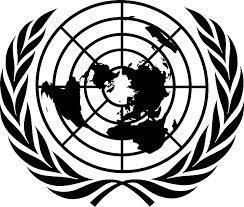 Њујорк и Женева, 2012.БЕЛЕШКА:Одреднице употребљене и материјал представљен у овој публикацији не подразумевају изражавање посебног мишљења, од стране Секретаријата Уједињених нација, у смислу правног статуса било које државе, територије, града или подручја, или њихових надлежних органа, или у смислу разграничавања њихових граница, напротив.Copyright© United Nations, 2012Сва права задржана.Ниједан део ове публикације не сме се, у сврху продаје, репродуковати, похранити у систему из ког се може повратити или пренети у било каквом обликуили било којим средством, електронским, електростатичким, посредством магнетне траке, механичким, фотокопирањем или на други начин, без претходно написмено прибављеног одобрења од Уједињених Нација.Томови I и II се не продају одвојено.САДРЖАЈТОМ IIСтранаДЕО 1	ОПШТЕ ОДРЕДБЕ ………………………………………………...	(Види Том I)ДЕО 2	КЛАСИФИКАЦИЈА ……………………………………………………….  32.2.1	Класа 1:	Експлозивне материје и предмети ….   15 2.2.2	Класа 2:	Гасови ………………………………...   542.2.3	Класа 3:	Запаљиве течне материје ……………	66Класа 4.1:  Запаљиве чврсте материје,самореагујуће материје и десензитизованe експлозивне чврстематерије ………………………………   73Класа 4.2:  Самозапаљиве материје ……………..   88Класа 4.3:  Материје које у додиру са водомразвијају запаљиве гасове …………..	94Класа 5.1:  Оксидирајуће материје ……………...	98Класа 5.2:  Органски пероксиди ………………...	104Класа 6.1:  Отровне материје ……………………	127Класа 6.2:  Заразне материје …………………….	147Класа 7:	Радиоактивне материје ……………..	156Класа 8:	Нагризајуће материје ……………….	189Класа 9:	Разне опасне материје и предмети …	200Садржај (наставак)ДЕО 3	СПИСАК ОПАСНОГ ТЕРЕТА, ПОСЕБНЕ ОДРЕДБЕ И ИЗУЗЕЋАУ ВЕЗИ СА ОГРАНИЧЕНИМ И ИЗУЗЕТИМ КОЛИЧИНАМА ……	241ДЕО 4	ОДРЕДБЕ КОЈЕ СЕ ОДНОСЕ НА УПОТРЕБУ АМБАЛАЖЕ, ЦИСТЕРНИ И ТРАНСПОРТНИХ ЈЕДИНИЦА ЗАТРАНСПОРТ РАСУТОГ ТЕРЕТА ………………………………	(Види Том I)Садржај (наставак)ДЕО 5	ПРОЦЕДУРЕ ЗА ОТПРЕМУ ……………………………………..	(Види Том I)ДЕО 7	ЗАХТЕВИ ЗА УТОВАР, ТРАНСПОРТ, ИСТОВАР ИРУКОВАЊЕ ТЕРЕТОМ …………………………………………..	(Види Том I)ДЕО 8	OДРЕДБЕ  О  ПОСАДИ   БРОДА,  ОПРЕМИ,  УПОТРЕБИБРОДОВА И ДОКУМЕНТАЦИЈИ ………………………………	(Види Том I)ДЕО 9	ПРОПИСИ ЗА ГРАДЊУ БРОДОВА …………………………….	(Види Том I)ТЕХНИЧКИ ПРОПИСИ У ПРИЛОГУ(наставак)ДЕО 2КласификацијаПоглавље 2.1Опште одредбеУводКласе опасних терета према ADN су следеће:Класа 1		Експлозивне   материје   и   предмети   са   експлозивним материјама;Класа 2	Гасови;Класа 3	Запаљиве течнe материје;Класа 4.1	Запаљиве  чврсте  материје,  самореагујуће  материје  и десензитизованe експлозивне чврсте материје;Класа 4.2	Самозапаљиве материје;Класа 4.3	Материје,   које   у   додиру   са   водом   развијају запаљиве гасове;Класа 5.1	Оксидирајуће материје; Класа 5.2	Органски пероксиди; Класа 6.1	Отровне материје; Класа 6.2	Заразне материје;Класа 7	Радиоактивне материје; Класа 8	Нагризајуће материје;Класа 9	Разне опасне материје и предмети;Сваки назив различитих класа сврстан је под неки UN број. Користе се следеће врсте назива:А. Појединачни назив за тачно дефинисане материје и предмете, укључујући називе за материје, које покривају различите изомере, као нпр.:Називи  по  врстама  за  тачно  дефинисане  групе  материја  или предмета, који не спадају под називе Н.Д.Н, као нпр.:Специфични називи Н.Д.Н, којa обухватају групе материја или предмета одређених хемијских или техничких особина, који нису на другим местима наведени, нпр.:UN 1477   НИТРАТИ, НЕОРГАНСКИ, Н.Д.Н.UN 1987   АЛКОХОЛИ, Н.Д.Н.Општи називи Н.Д.Н, који обухватају групе материја или предмета са једном или више опасних особина, који нису на другим местима наведени, нпр.:UN 1325   ЗАПАЉИВА   ОРГАНСКА   ЧВРСТА   МАТЕРИЈА, Н.Д.Н.UN 1993 ЗАПАЉИВА ТЕЧНА МАТЕРИЈА, Н.Д.Н.Називи наведени под B, C. и D. означавају се као збирни називи.Са изузетком материја класа 1, 2, 5.2, 6.2 и 7 као и са изузетком самораспадајућих материја класе 4.1, материје се у сврху паковања на основу њиховог степена опасности сврставају у амбалажне групе:Амбалажна група I:	материје са високим степеном опасности; Амбалажна група II:	материје са средњим степеном опасности; Амбалажна група III:   материје са ниским степеном опасности.Амбалажна(е) група(е) у коју(е) је материја сврстана наведена(е) је (су) у табели А поглавља 3.2.У сврху транспорта у бродовима танкерима, неке материје могу бити свстране у подгрупе.Принципи класификацијеОпасан терет који потпада под дефиниицју неке класе се, на основу њених особина, дефинише у складу са 2.2.x.1 одговарајуће класе. Опасан терет се сврстава у одређену класу и амбалажну групу по критеријумима наведеним у истом пододељку 2.2.x.1. Сврставање једне или више споредних опасности уз једну опасну материју или предмет врши се према критеријумима класе или класа, које одговарају овим опасностима, наведеним у пододељку 2.2.x.1.Сви називи  опасних терета наведени су у Табели А поглавља  3.2 по редоследу UN бројева . Ова табела садржи одговарајуће информације о наведеним теретима, као што су називи, класа, амбалажна(е) група(е),ознаке које се постављају, као и одредбе о амбалажи и транспорту1Материје могу да садрже техничке нечистоће (нпр. из производног процеса) или адитиве за стабилизацију или у друге сврхе, које немају утицаја на њихову класификацију. Међутим, поименична наведена материја, т.ј. материја наведена као појединачни унос у Поглављу 3.2. Табели А, која садржи техничке нечистоће или адитиве за стабилизацију или у друге сврхе и која има утицаја на његову класификацију, сматра се раствором или смешом (види 2.1.3.3.).Опасни терети појединих класа, који су наведени или дефинисани у пододељку 2.2.x.2 нису дозвољени за транспорт.Терет, који није поименично наведен, тј. терет који није као појединачан назив наведен у Табели А поглавља 3.2 и није наведен или дефинисан у једном од горе наведених пододељака 2.2.x.2, треба сврстати у одговарајућу класу према поступку у одељку 2.1.3. Додатно треба утврдити споредну опасност (ако постоји) и групу амбалаже (ако постоји). Након што је утврђена класа, споредна опасност (ако постоји) и амбалажна група (ако постоји), треба утврдити одговарајући број UN. На крају сваке класе у пододељку 2.2.x.3 (списак збирних назива) наведен је1   Напомена Секретријата: Азбучни списак ових назива састављен од стране секретаријата садржан је у Табели B, поглавље 3.2. Ова Табела није званични део ADN.дијаграм одлучивања са одговарајућим параметрима за избор одговара- јућег збирног назива (UN број). У свим случајевима, на основу хијерархије приказане у пододељку 2.1.1.2 словима B, C и D, треба одабрати збирни назив којe најбоље обухвата особине материје или предмета. Само ако се материја или предмет не може сврстати у неки од назив типа D или C према пододељку 2.1.1.2, може бити сврстана под назив типа D.Ако се на основу поступка испитивања из поглавља 2.3 и критеријума наведених у пододељку 2.2.x.1 класа за које су утврђени, установи да материја, раствор или смеса одређене класе поименично наведена у Табели А поглавља 3.2, не испуњава критеријуме те класе, тада та материја, раствор или смеса не спада у ту класу.При класификацији, материје са тачком топљења или почетком топљења на 20 °C или испод тога при притиску од 101,3 kPa, сматрају се као течне материје. Вискозна материја, за коју се не може утврдити специфична тачка топљења, треба да се подвргне испитивању према ASTM D 4359-90 или испитивању наведеном у одељку 2.3.4 за утврђивање течне особине (пенетрометријски поступак).Класификација материја које нису поименично наведене у Табели А део 3.2, укључујући растворе и смесе (као што су препарати, мешавине и отпаци)Материје, укључујући растворе и смесе , које нису поименично наведене, класификују се према степену опасности на основу критеријума наведених у пододељку 2.2.x.1 различитих класа. Опасност(и) неке материје утврђују се на основу њених физичких, хемијских или физиолошких особина. Ове особине треба уважити и ако искуства указују на строжије критеријуме класификације.Материју, која није поименично наведена у Табели А поглавља 3.2, а која испољава само једну опасност, треба сврстати у одговарајућу класу у једно од збирних назива наведених у пододељку 2.2.x.1 те класе.Раствори или смеса испуњавају класификационе критеријуме ADN, која садржи само једну претежну опасну материју поименично наведену у Табели А поглавља 3.2 и једну или више материја које не подлежу ADN или трагове једне или више материја поименично наведене у Поглављу3.2 Табели А, сврстава се у UN број и у званичан назив за транспорт претежне материје наведене Поглављу 3.2 Табеле А, изузев, ако:су раствор или смеса у поглављу 3.2 Табели А поименично наведени;из назива и описа поименично наведене материје и Поглављу 3.2. Табеле А проистиче, да унос важи само за чисту материју;се класа, класификациони кôд, амбалажна група или агрегатно стање раствора или смесе разликује од оних материја које су поименично наведене у поглављу 3.2. Тебеле А. иликарактеристике и особине опасности раствора или смесе захтевају предузимање хитне интервенције, које се разликују од оних материја које су поименично наведене у поглављу 3.2 Табеле А.У другим случајевима од оних који су описани у ставу (a), раствор или смеса сврставају се као материја која није поименично наведена у одређену класу, под збирним називима наведеним у пододељку 2.2.x.3 зату класу, имајући у виду евентуалне споредне опасности које представљају раствор или смеса, изузев ако раствор или смеса не одговарају критеријумима ниједне класе и због тога не подлежу одредбама ADN.Растворе и смесе, које садрже материју, која одговара једном од наведених назива у ставу 2.1.3.4.1 или 2.1.3.4.2, треба класификовати према условима наведеним у 2.1.3.4.1 или 2.1.3.4.2.Растворе и смесе , који садрже једну од следећих поименично наведених материја, треба увек класификовати под истим називима, као и саму материју коју они садрже, под условом да ти раствори и смесе не показују опасне особине наведене у 2.1.3.5.3:Класа 3UN 1921	ПРОПИЛЕНИМИН, СТАБИЛИЗОВАНUN 3064	НИТРОГЛИЦЕРИН,  РАСТВОРЕН  У  АЛКОХОЛУ  савише од 1%, али највише 5% нитроглицеринаКласа 6.1UN 1051	ЦИЈАНОВОДОНИК, СТАБИЛИЗОВАН, са мање од 3%водеUN 1185	ЕТИЛЕНИМИН, СТАБИЛИЗОВАНUN 1259	НИКЛТЕТРАКАРБОНИЛUN 1613	ЦИЈАНОВОДОНИК,	ВОДЕНИ	РАСТВОР (ЦИЈАНОВОДОНИЧНА	КИСЕЛИНА,		ВОДЕНИРАСТВОР), са највише 20% (масених) цијановодоникаUN 1614	ЦИЈАНОВОДОНИК, СТАБИЛИЗОВАН, садржај водемањи   од   3%,   абсорбован   на   инертном   порозном материјалуUN 1994	ГВОЖЂЕПЕНТАКАРБОНИЛUN 2480	МЕТИЛИЗОЦИЈАНАТUN 2481	ЕТИЛИЗОЦИЈАНАТUN 3294	ЦИЈАНОВОДОНИК, РАСТВОРЕН У АЛКОХОЛУ санајвише 45% (масених) цијаводоникаКласа 8UN 1052	ФЛУОРОВОДОНИК, БЕЗВОДНИUN 1744	БРОМ или UN 1744 РАСТВОР БРОМАUN 1790	ФЛУОРВОДОНИЧНА  КИСЕЛИНА,  са  више  од  85%(масених) флуороводоникаUN 2576	ФОСФОР-ОКСИБРОМИД,   РАСТОПЉЕН.Раствори  и  смесе  ,  који  садрже  материје  које  одговарају  следећим називима класе 9:UN 2315	ПОЛИХЛОРОВАНИ БИФЕНИЛИ,ТЕЧНИ илиUN 3432	ПОЛИХЛОРОВАНИ    БИФЕНИЛИ,ЧВРСТИUN 3151	ПОЛИХАЛОГЕНОВАНИ БИФЕНИЛИ, ТЕЧНИ илиUN 3151	ПОЛИХАЛОГЕНОВАНИ ТЕРФЕНИЛИ, ТЕЧНИUN 3152	ПОЛИХАЛОГЕНОВАНИБИФЕНИЛИ, ЧВРСТИ илиUN 3152	ПОЛИХАЛОГЕНОВАНИ ТЕРФЕНИЛИ, ЧВРСТИморају бити класификовани под истим називима класе 9, под условом да:они  не  садрже  никакве  додатне  опасне  компоненте  са  изузетком компонената амбалажне групе III Kласе 3, 4.1, 4.2, 4.3, 5.1, 6.1 или 8 инемају опасне особине наведене у одељку 2.1.3.5.3.Материје, које нису поименично наведене у Табели А поглавља 3.2, са више опасних особина, као и раствори и смесе испуњавају класификационе критеријуме ADN са више опасних материја, сврставају се под збирним називима (види 2.1.2.5) и у амбалажну групу одговарајуће класе у складу са њиховим опасним особинама. Такву класификацију на основу опасних особина треба извршити на следећи начин:Физичке, хемијске и физиолошке особине се утврђују мерењем или прорачуном, а класификација материја, раствора или смеса врши се према критеријумима пододељка 2.2.x.1 за поједине класе.Ако је утврђивање опасних особина могуће само уз несразмерно велике трошкове и напоре (нпр. код неких врста отпадака), материју, раствор или смешу треба класификовати у класу компоненте са претежном опасношћу.Уколико опасне особине материје, раствора или смесе спадају у више од једне доле наведених класа или група материја, тада се материја, раствор или смеса класификује у класу или групу материја са претежном опасношћу, на основу следећег редоследа:материје класе 7 (изузев радиоактивне материје у изузетим паковањима за које важи Посебан пропис 290 у поглављу 3.3 и код којих доминирају друге опасне особине);материје класе 1;материје класе 2;десензитизоване експлозивне течне материје класе 3;самореагујуће   материје   и   десензитизоване   експлозивне   чврсте материје класе 4.1;пирофорне материје класе 4,2;материје класе 5.2;материје класе 6.1 које испуњава инхалационе критеријуме токсичности за  амбалажну групу I или 3, које на основу њихове отровности при удисању, треба класификовати у амбалажну групу I (материје, које испуњавају класификационе критеријуме класе 8 и поседују отровност при удисању прашине или магле (LC50) у складу са групом амбалаже I, али отровност при гутању или апсорбовању преко коже, која одговара само амбалажној групи III или поседују малу отровност, треба сврстати у класу 8);заразне материје класе 6.2.Уколико опасне особине материје спадају у више од једне класе или више од једне групе материја, које нису наведене у 2.1.3.5.3, материја се класификује према истом поступку, при чему ипак треба одабрати одговарајућу класу према табели претежне опасности у 2.1.3.10Ако су карактеристике опасности материје такви да материја може бити сврстана под UN број или идентификациони број, онда UN број ће иматипредност.2.1.3.5.5 Уколико се ради о отпаду као материји која се мора транспортовати, чији састав није тачно познат, сврставње се може вршити у UN број и амбалажну групу према 2.1.3.5.2 на основу сазнања пошиљаоца, укључујући све расположиве техничке и безбедносно-техничке податке који се захтевају  по важећем  законодавству за безбедност и животнусредину2.У случају сумње потребно је применити највећи степен опасности.Али ако је на основу сазнања о саставу отпада и физичким и хемијским особинама утврђених састојака могућ доказ да особине отпада не одговарају особини групе амбалаже I, отпад се сме стандардно сврстати у унос н.д.н. амбалажне групе II који највише одговара.Међутим, ако се зна да отпад поседује само еколошки опасна својства, може бити додељен амбалажној групи III под UN бр. 3077, или 3082.Овај поступак не сме да се примени за отпад, који садржи материје наведене у 2.1.3.5.3, материје класе 4.3 у случају наведеног у 2.1.3.7 или материје које према 2.2.x.2 нису дозвољене за транспорт.Потребно је користити увек само одговарајуће збирне називе који највише одговарају (види пододељак 2.1.2.5) нпр. општи назив Н.Д.Н. треба користити само, ако се не може користити назив према врсти или специфични назив н.д.н.Раствори и смесе оксидирајућих материја или материја са таквом споредном опасношћу могу имати експлозивне особине. У том случају оне нису дозвољене за транспорт, изузев ако испуњавају захтеве класе 1.Материје класе 1 до 6,2, 8 и 9, осим оних којим је додељен UN бр 3077 и 3082, које испуњавају критеријуме 2.2.9.1.10 су додатно на њихове опасности класе 1 до 6,2, 8 и 9 сматрају да буду еколошки опасне материје. Остале супстанце испуњавају критеријуме ни друге класе, али они од 2.2.9.1.10 треба доделити UN бр 3077 и 3082 на одговарајући начин.Отпад, који не оговара критеријумима за класификацију у класу 1 или 9, али се на основу Базелског Споразума о контроли прекограничног кретања опасног отпада и његовом одлагању, може се транспортовати под UN бројем 3077 или 3082.2 У ове правне прописе спада на пример Одлука Комисије 2000/532/ЕC од 3. маја 2000. године која замењује Одлуку 94/3/ЕC за успостављање списка отпада према 1(а) Директиви Савета 75/442/ЕЕC о отпаду (замењен Директивом 2006/12/EC Европског Парламента и Савета објављена у Службеном листу Европске Уније бр. L 114 од 27. априла 2006, страна 9) и Одлуци Савета 94/904/ЕC о успостављању списка опасног отпада у смислу члана 1 stav 4 Директиве Савета 91/689/ЕЕC о опасном отпаду (Службени лист Европских заједница бр. L 226 од 6. септембра 2000. године, страна 3).2.1.3.10 Табела претежних опасностиНапомена 1: Примери за коришћење Табеле: Класификација појединачне материје  Опис материје која са класификује:Амин нигде поименично наведен, који одговара критеријумима класе 3, амбалажне групе II, као и критеријумима класе 8, амбалажне групе I.Поступак:Тачка пресека реда 3 II са колоном 8 I даје 8 I.Према томе овај амин треба класификовати у класу 8 под UN број 2734 АМИНИ, НАГРИЗАЈУЋИ, ЗАПАЉИВИ, ТЕЧНИ, Н.Д.Н. или UN број 2734 ПОЛИАМИНИ НАГРИЗАЈУЋИ, ЗАПАЉИВИ, ТЕЧНИ, Н.Д.Н.,амбалажна група I.Класификација смесеОпис смесе која са класификује:Смеса која се састоји од запаљиве течне материје класе 3, амбалажне групе III, отровне материје класе 6.1, амбалажне групе II, и нагризајуће течне материје класе 8, амбалажне групе I.Поступак:Тачка пресека реда 3 III са колоном 6.1 II даје 6.1 II.Тачка пресека реда 6.1 II са колоном 8 I даје 8 I LIQ.Ова смеса, која није ближе дефинисана се према томе класификује у класу 8 под UN број 2922 НАГРИЗАЈУЋА ТЕЧНА МАТЕРИЈА,ОТРОВНА, Н.Д.Н., амбалажна група IНапомена  2: Примери  за класификацију смеса и раствора у неку од класа и амбалажне групу.Раствор фенола класе 6.1, амбалажне групе II, у бензену класе 3, амбалажне групе II, треба класификовати у класу 3, амбалажну групу II; на основу отровности фенола овај раствор треба сврстати под UN број 1992 ЗАПАЉИВА ТЕЧНА МАТЕРИЈА, ОТРОВНА, Н.Д.Н. у класу 3, амбалажну групу II.Чврсту смешу натријумарсената класе 6.1, амбалажне групе II и натријумхидроксида класе 8, амбалажне групе II, треба класификовати под UN број 3290 ОТРОВНА НЕОРГАНСКА ЧВРСТА МАТЕРИЈА, НАГРИЗАЈУЋА, Н.Д.Н., у класу 6.1,амбалажу групу II.Раствор нафталена, сировог или рафинисаног, класе 4.1, амбалажне групе III у бензину класе 3, амбалажне групе II, треба класификовати под UN број 3295 УГЉОВОДОНИЦИ, ТЕЧНИ, Н.Д.Н. у класу 3, амбалажну групу II.Смешу угљоводоника класе 3, амбалажне групе III и полихлорованог бифенилена (PCB) класе 9, амбалажне групе II треба класификовати под број UN 2315 ПОЛИХЛОРОВАНИ БИФЕНИЛИ, ТЕЧНИ или UN број 3432ПОЛИХЛОРОВАНИ   БИФЕНИЛИ,   ЧВРСТИ   у   класу   9,амбалажну групу II.Смешу пропиленимина класе 3 и полихлорованог бифенила (PCB) класе 9, амбалажне групе II, треба класификовати под UN број 1921 ПРОПИЛЕНИМИН, СТАБИЛИЗОВАН у класу 3.Класификација узоракаАко је класа неке материје несигурна и ако се материја транспортује ради даљег испитивања, треба на основу обавештености пошиљаоца о материји, исту сврстати у привремену класу, званични називи за транспорт и UN број уз примену:критеријума класификације поглавља 2.2 иодредби овог поглавља.За изабран званичан назив за транспорт треба користити најстрожију могућу амбалажну групу.При примени ове одредбе, званичан назив за транспорт треба допунити изразом  «УЗОРАК»  (нпр.  «ЗАПАЉИВА  ТЕЧНА  МАТЕРИЈА,  Н.Д.Н.,«УЗОРАК»). У неким случајевима, у којима је за узорак неке материје за коју се претпоставља, да одговара одређеним критеријумима класификације, предвиђен је одређени назив за транспорт (нпр. « UN 3167 УЗОРАК ГАСА КОЈИ НИЈЕ ПОД ПРИТИСКОМ, ЗАПАЉИВ, Н.Д.Н.»),потребно је овај назив користити за транспорт. Ако се за транспорт узорка користи назив Н.Д.Н. званичан назив за транспорт не мора да буде допуњен техничким називом, како се то захтева у Посебном пропису 274. поглавља 3.3.Узорке материје треба транспортовати у складу са захтевима, који се примењују за привремено додељен званичан назив, под условом, да:се  материја  не  сматра  материјом,  која  према  пододељцима  2.2.x.2поглавља 2.2 или према поглављу 3.2. није дозвољена за транспорт;се материја не сматра материјом, која испуњава критеријуме класе 1,или се не сматра заразном или радиоактивном материјом;материја одговара захтевима у 2.2.41.1.15, одн. 2.2.52.1.9, ако се ради о самораспадајућој материји, одн. органском пероксиду;се узорак транспортује у комбинованој амбалажи са нето масом од највише 2,5 kg по комаду за отпрему;се узорак не спаја са другим теретом у један комад за отпрему.Поглавље 2.2Посебни захтеви за поједина класеКласа 1:	Експлозивне материје и предметиКритеријумиПојам класе 1 обухвата:Експлозивне материје: чврсте или течне материје (или смесе материја), које хемијском реакцијом могу да развијају гасове такве температуре, притиска и брзине, да у окружењу доводе до разарања.Пиротехничке материје: материје или смесе материја, са којима треба постићи ефекат у виду: топлоте, светлости, звука, гаса, магле или дима или њихову комбинацију као резултат самоодрживих егзотермних хемијских реакција које протичу без детонације;Напомена 1: Материје, које саме по себи нису експлозивне, али могу стварати експлозивну смешу гаса, паре или прашине, нису материје класе 1.Напомена 2: Изузете из класе 1 су, такође, експлозивне материје овлажене водом или алкохолом, чији садржај воде или алкохола премашује наведене граничне вредности, као и експлозивне материје са средствима за пластификацију - ове експлозивне материје су сврстане у класу 3 или 4.1 - као и експлозивне материје, које су на основу своје претежно опасне особине сврстане у класу 5.2.Експлозивне предмете: предмети који садрже једну или више експлозивних или пиротехничких материја;Напомена: Предмети, који садрже експлозивне или пиротехничке материје у тако малој количини или такве врсте, да њихово неочекивано или случајно паљење или паљење за време транспорта не  изазива изван предмета  одломке, ватру, маглу, дим, топлоту или јак звук, не потпадају под одредбе класе 1.Материје и предмете, који претходно нису наведени, а који су произведени ради стварања практичног дејства у виду експлозије, или неког пиротехничког дејства.У смислу класе 1 важи следећа дефиниција појма:Флегматизовано: експлозивној материји је додата материја (или средство за„флегматизацију“), да би се повећала безбедност ове експлозивне материје при руковању и транспорту. Средство за флегматизацију чини експлозивну материју неосетљивом или мање осетљивом на следеће утицаје: топлота, удар, судар, ударац или трење. Типична средства за флегматизацију су између осталог: восак, папир, вода, полимери (као што су флуор-хлор- полимери), алкохол и уља (као што су вазелин и парафин).Материје  и  предмети,  који  показују  или  могу  показати  експлозивне особине, се узимају у обзир за сврставање у класу 1 према испитивањима,поступцима и критеријума наведеним у Приручнику за испитивања и критеријуме, Део I.Материја или предмет сврстан у класу 1, може бити дозвољен за транспорт, само ако је сврстан под неки назив или под неку позицију Н.Д.Н. у Табели А поглавља 3.2., и ако одговара критеријумима Приручника за испитивања и критеријуме.Материје и предмети класе 1 морају бити сврстани под један UN број и назив или позицију Н.Д.Н., који су наведени у Табели А поглавља 3.2. Тумачење назива материја и предмета поименично наведених у Табели А поглавља 3.2. врши се на основу појмовника у 2.2.1.4.Узорци нових или већ постојећих експлозивних материја или предмета, изузев иницијалних експлозива, који се транспортују у циљу тестирања, сврставања, истраживања и развоја, у циљу контроле квалитета или као трговачки узорци, могу да се сврстају под UN број 0190 ЕКСПЛОЗИВНА МАТЕРИЈА, УЗОРАК.Сврставање експлозивних материја и предмета који нису поименично наведени у Табели А поглавља 3.2. у неку позицију Н.Д.Н. или под UN број 0190 ЕКСПЛОЗИВНА МАТЕРИЈА, УЗОРАК, као и сврставање одређених материја чији транспорт, према Посебним прописима поглавља 3.2. Табеле А колона 6, зависи од посебног одобрења надлежног органа, врши се од стране надлежног органа земље порекла. Овај надлежни орган у писаној форми одобрава и услове транспорта за ове материје или предмете. Ако земља порекла није Уговорна Страна ADN, сврставање и услови транспорта морају бити признати од стране надлежног органа прве државе Уговорне Стране ADN, на коју пошиљка наилази.Материје и предмети класе 1 морају бити сврстани у неку подкласу према 2.2.1.1.5, и у неку групу подношљивости према 2.2.1.1.6. Подкласа се утврђује на основу резултата испитивања описаних у одељу 2.3.1, и уз примену описа из 2.2.1.1.5. Група компатибилности мора бити утврђена према опису из 2.2.1.1.5. Бројеви подкласе заједно са словима групе компатибилности представљају класификациони код.Опис подкласаПодкласа 1.1 Материје и предмети, који су способни за масовну експлозију. (Масовна експлозија је експлозија која практично истовремено обухвата готово цео терет).Подкласа 1.2 Материје и предмети, који показују опасност стварања комадића, распрснутих и одбачених комада, али нису способни за масовну експлозијуПодкласа 1.3     Материје и предмети, који поседују опасност од пожара и показују или малу опасност од ваздушног притиска или малу опасност од комадића, распрснутих и одбачених комада или обадвоје, али нису способни за масовну експлозију,при  чијем  сагоревању  настаје  значајно  топлотно зрачење, иликоји  сагоревају  један  за  другим,  стварајући  малодејство ваздушног притиска или дејство комадића, распрснутих и одбачених комада, или и једно и друго.Подкласа 1.4 Материје и предмети, који представљају само малу опасност од експлозије у случају запаљивања или паљења током транспорта. Дејства остају у суштини ограничена само на паковање и не треба очекивати, да ће доћи до стварања одбачених комада већих димензија или на већем растојању. Ватра која делује споља не сме довести до практично истовремене експлозије готово целог садржаја паковања .Подкласа 1.5 Врло неосетљиве материје са опасношћу масовне експлозивности, које су тако неосетљиве, да је врло мала вероватноћа изазивања или прелаза пожара у детонацију под нормалним условима транспорта. Као минимални захтев за ове материја важи, да не смеју да експлодирају при настанку спољашњег пожара.Подкласа 1.6 Екстремно неосетљиви предмети, који немају опасност масовне експлозије. Ови предмети садрже само екстремно неосетљиве детонирајуће материје и показују незнатну вероватноћу случајног паљења или ширења.Напомена:   Опасности  које  проистичу  од  предмета  подкласе  1.6. ограничене су на експлозију појединачног предмета.Опис група компатибилности материја и предмета A	Примарна експлозивна материјаПредмет  са  запаљивом  материјом  и  са  мање  од  два  ефикаснасигурносна уређаја. Укључени су и неки предмети, као што су детонатори за минирање, детонирајући уређаји за минирање и упаљачи, иако не садрже никакву примарну експлозивну материју.Погонска или друга брзогорућа експлозивна материја или предмет са таквом експлозивном материјом.Детонирајућа експлозивна материја или црни барут или предмет са детонирајућом експлозивном материјом, али без средства за паљење и без погонског пуњења или предмет са примарном експлозивном материјом (упаљачем) са најмање два делотворна сигурносна уређаја.Предмет са детонирајућом експлозивном материјом без средстава за паљење, са погонским пуњењем (али не такав који садржи запаљиву течност или запаљив гел или самозапаљиву течност (хипергел)).Предмет са детонирајућом експлозивном материјом са сопственим средством за паљење, са погонским пуњењем (али не такав, који садржи запаљиву течност, гел или самозапаљиву течност (хипергел) или без погонског пуњења.Пиротехничка материја или предмет са пиротехничком материјом или предмет који садржи како експлозивну тако и осветљавајућу, запаљиву, односно материју која изазива сузе или дим (изузев предмета који се активирају водом или који садрже бели фосфор,фосфиде, пирофорну материју (самозапаљиву на ваздуху), запаљиву течност или запаљив гел или самозапаљиву течност хипергел).H	Предмет, који садржи како експлозивну материју тако и бели фосфорПредмет, који садржи како експлозивну материју тако и запаљиву течност или запаљив гел.Предмет, који садржи како експлозивну материју тако и отрован хемијски агенс.Експлозивна материја или предмет са експлозивном материјом, која представља посебан ризик (нпр. због свог активирања у додиру са водом или због присуства самозапаљиве течности (хипергела), фосфида или неке пирофорне материје) и захтева раздвајање сваке поједине врсте.N	Предмет, који садржи само екстремно неосетљиве материје.S Материја или предмет, који су тако паковани или израђени, да свако дејство које наступи услед ненамерне реакције остаје ограничено на паковање, изузев ако је паковање оштећено ватром; у том случају дејство ваздушног притиска мора остати ограничено на меру, која битно не ограничава или не спречава мере борбе против пожара и друге хитне мере у непосредној близини комада за отпрему.Напомена 1: Свака материја или предмет пакована у специфичној амбалажи може бити сврстана само у једну групу компатибилности. Пошто је критеријум групе компатибилности S заснован на практичном испитивању, за сврставање у ову групу неопходно је испитивање ради додељивања класификационог кода.Напомена 2: Предмети група компатибилности D и Е могу бити опремљени сопственим средствима за паљење или заједно са њима упаковани, под условом, да уређај за паљење садржи најмање два делотворна сигурносна уређаја, како би спречио изазивање експлозије у случају ненамерне реакције средстава за паљење. Такви предмети и комади за отпрему су сврстани у групу подношљивости D или Е.Напомена 3: Предмети група компатибилности D и Е могу бити упаковани заједно са сопственим средством за паљење, које не садржи два делотворна сигурносна уређаја, (тј. Средства за паљење, која су сврстана у групу компатибилности B) под условом, да одговарају захтеву за заједничко паковање МP 21 у одељку 4.1.10 ADR-a. Такви комади за отпрему сврставају се у групе компатибилности D или Е.Напомена 4: Предмети могу бити опремљени сопственим средством за паљење и са њим заједно упаковани, под условом, да се средства за паљење не могу упалити, под нормалним условима транспорта..Напомена 5: Предмети група компатибилности C, D и Е могу бити заједно паковани. Таква паковања сврставају се у групу компатибилности Е.Сврставање ватрометних тела у подкласеВатрометна тела се у принципу сврставају у Подкласе 1.1, 1.2, 1.3 и 1.4 на основу података добијених из испитне серије 6 Приручника за испитивања и критеријуме. Ипак, пошто је избор таквих предмета јако широк, а такође и расположивост опреме за испитивање може бити ограничена, у подкласе се може,  такође, сврстати према поступку из 2.2.1.1.7.2.Сврставање ватрометних тела у UN број 0333, 0334, 0335 или 0336 може се вршити на основу аналогног закључка, без потребе за испитивањем према испитној серији 6, а према табели за утврђену класификацију ватрометних тела у 2.2.1.1.7.5. Такво сврставање се може вршити уз сагласност надлежног органа. Предмети који у табели нису наведени, морају бити класификовани на основу података добијених из испитне серије 6.Напомена 1: Додавање нових типова ватрометних тела у колону 1 табеле 2.2.1.1.7.5 може се вршити само на основу потпуних података испитивања, који се достављају UN – Стручној подкомисији за транспорт опасних терета ради разматрања.Напомена 2: Податке добијене испитивањем, од стране надлежних органа, који представљају потврду или неслагање са класификацијом у подкласе у колони 5, типова ватрометних тела наведених у колони 4 табеле у 2.2.1.1.7.5, потребно је доставити, ради информације, UN– Стручној подкомисији за транспорт опасних терета.- 2.2.1.1.7.3Ако су ватрометна тела, која су сврстана у више од једне подкласе, заједно пакована у једном паковању, морају се класификовати на основу подкласе са највећом опасношћу, изузев ако подаци добијени на основу испитне серије 6 дају други резултат.Класификација наведена у табели 2.2.1.1.7.5 важи само за предмете, који су паковани у сандуцима од картона (4G).Табела утврђених класификација за ватрометна тела 3Напомена 1: Процентни делови, односе се на масу укупне пиротехничке материје (нпр. ракетни мотори, погонско пуњење, пуњење за распрскавање, пуњење за дејство), уколико у табели није другачије наведено.2: Израз «праскаве светлеће направе», који се користи у табели, односи се на пиротехничке материје у облику праха или као пиротехничке јединице како се налазе у ватрометним телима, које се користе за стварање акустичних праскавих ефеката или као распркавајућа или погонска пуњења, изузев ако се испитивањем HSL-праскаве светлеће направе у Прилогу X Приручника за испитивање и критеријуме докаже да време за пораст притиска износи више од 8 ms за 0,5 g пиротехничке материје.3   Ова табела садржи списак класификација ватрометних тела, која се могу користити у недостатку података испитивања серије 6 (види 2.2.1.1.7.2).3:	Димензије у милиметрима (mm) односе се:код лоптастих великих ватрометних бомби и вишеструких лоптастих бомби, на пречник бомбе;код цилиндричних великих ватрометних бомби, на дужину бомбе;код велике ватрометне бомбе у бацачу, римској свећи, ватрометном телу у затвореној цеви или ватрометном пуњењу, на унутрашњи пречник цеви, која обухвата или садржи ватрометно тело;код ватрометних пакета без бацача или цилиндричних ватрометних пакета, на унутрашњи пречник бацача, који је предвиђен за прихватање ватрометне порције.Искључење из класе 1У производу или материји може бити искључен из класе 1 на основу резултата испитивања и класу 1 дефиниција уз одобрење надлежног органа било ADN уговорнице, који такође може да препозна одобрење дато од стране надлежног органа земља која није ADN уговорница под условом да је ово одобрење дато у складу са поступцима који се примењују у складу са RID, ADN, IMDG правилника или ICAO Техничка упутства.Уз одобрење надлежног органа, у складу са 2.2.1.1.8.1, производ може бити искључен из класе  1 када су три  неупакована производа, сваки појединачно активирани сопственим средствима иницирањем или запаљењем или екстерним средствима, функционишу у пројектованом режиму, испуњавају следеће критеријуме тестирања:нема на спољној површини температуру вишу од 65 ºC. Тренутни скок температуре до 200 ºC је прихватљив;ни руптура или фрагментација спољног кућишта или кретање чланка или издвојеним деловима истих више од једног метра у било ком правцу;НАПОМЕНА: Где могу интегритет проивода може утицати у случају спољног пожара ови критеријуми ће бити узети у обзир пожарним тестовима, као што је прописано у ISO 12097-3не чује извештај прелази 135 dB пик на растојању од једног метра;ни варница или пламен способан запали материјал као што је листа од 80 ± 10 г / м² папир у контакту са чланом иНема производње димних гасова, или прашине у таквим количинама да видљивост у једном кубном метру коморе опремљена на одговарајући начин величине ударцем од панела је смањен више од 50% као мерено калибрисаним светлости (лук) метар или радиометар налази један метар од сталног извора светлости која се налази на средини на супротним зидовима. Општа упутства о оптичка густина тестирање у ISO 5659-1 и опште смернице за фотометријске систему описаном у члану 7.5 у ISO 5659-2 може да се користи или сличне оптичке методе мерења густине дизајниран да оствари исти циљ може бити запослен. Погодан ход поклопаца који окружује леђа и стране светломер ће се користити да се минимизира утицај расејаног или цурења светлости не емитује директно из извора.НАПОМЕНА 1: Ако у току тестова који се баве критеријума (a), (б), (ц)и (д) нема или врло мало дима примећен је тест описан у (е) могу одрећи.НАПОМЕНА 2: Надлежни орган из 2.2.1.1.8.1 може захтевати тестирање паковања ако се утврди да је паковање за превоз, производ може представљати већи ризик..Материје и предмети који нису дозвољени за транспортЕксплозивне материје, које према критеријумима Приручника за испитивања и критеријуме, Део I, показују недозвољено високу осетљивост или код којих може настати спонтана реакција, као и експлозивне материје и предмети са експлозивном материјом, које се не могу сврстати у неки од назива наведених у Табели А, поглавља 3.2 или у неки од назива Н.Д.Н., нису дозвољени за транспорт.Предмети групе компатибилности K (1.2 K,  UN  број  0020  и  1.3  K, UN број 0021) нису дозвољени за транспорт.2.2.1.3	Списак збирних називаа) EVI = explosive, very insensitive (експлозив, веома неосетљив)b) EEI = explosive, extremly insensitive (експлозив, екстремно неосетљив)АВИО-БОМБЕ, СА ЗАПАЉИВОМ ТЕЧНОШЋУ, са експлозивним пуњењем: UN бројеви 0399, 0400Предмети, који се бацају из авиона и који се састоје од једног танка (резервоара),који садржи запаљиву течност и једног експлозивног пуњења.АВИО-БОМБЕ са експлозивним пуњењем: UN бројеви 0033, 0291Предмети са експлозивном материјом, који се бацају из авиона, са сопственим начинима за иницирање, који немају два или више делотворна заштитна механизама.АВИО-БОМБЕ са експлозивним пуњењем: UN бројеви 0034, 0035Предмети са експлозивном материјом, који се бацају из авиона, без сопственог начина за иницирање или са сопственим начином за иницирање који садржи два или више делотворна заштитна механизама.АВИО-БОМБЕ, ФОТО-ФЛЕШ: UN бројеви 0039, 0299Предмети са експлозивном материјом, који се бацају из авиона, да би произвели краткотрајну интензивну светлост у фотографске сврхе. Они садрже „фото-флеш“ пиротехничке смесе.АВИО-БОМБЕ, ФОТО-ФЛЕШ: UN 0037Предмети са експлозивном материјом, који се бацају из авиона, да би произвели краткотрајну интензивну светлост у сврху фотографисања. Они садрже пуњење бризантних експлозивних материја са сопственим начинима за иницирање који немају два или више делотворна заштитна механизама.АВИО-БОМБЕ, ФОТО-ФЛЕШ: UN 0038Предмети са експлозивном материјом, који се бацају из авиона, да би произвели краткотрајну интензивну светлост у сврху фотографисања. Они садрже пуњење бризантних експлозивних материја без сопственог начина за иницирање или са сопственим начином за иницирање који има најмање два делотворна заштитна механизама.БАКЉЕ, ВАЗДУШНЕ: UN бројеви 0093, 0403, 0404, 0420, 0421Предмети, који садрже пиротехничке смесе и намењени су за бацање из авиона у циљу осветљавања, обележавања или за сигнализацију или упозорење.БАКЉЕ, ПОВРШИНСКЕ: UN бројеви 0092, 0418, 0419Предмети који садрже пиротехничке смесе и користе се на површини тла у циљу осветљавања, обележавања или за сигнализацију или упозорење.БАРУТ, ЦРНИ, ПРЕСОВАН или БАРУТ, ЦРНИ, ГРАНУЛИСАН: UN 0028Материја, која се састоји од обликованог црног барута.БАРУТ, МАЛОДИМНИ: UN бројеви 0160, 0161, 0509Материје на бази нитроцелулозе које се користе за израду погонских (барутних)пуњења.  Овај  појам  укључује  једнобазни  барут  за  погонска  пуњења  [главнакомпонента нитроцелулоза (NC)], двобазни барут за погонска пуњења [главне компоненте су NC и нитроглицерин (NG)] и тробазни барут за погонска пуњења (главне компоненте су NC, NG и нитрогванидин).Напомена: Изливен, пресован или упакован у кесице барут за погонска пуњења наведен је под ПУЊЕЊА, ПОГОНСКА, ЗА АРТИЉЕРИЈУ или ПУЊЕЊА, ПОГОНСКА.БОЈНЕ ГЛАВЕ, РАКЕТНЕ са детонатором или избацним пуњењем: UN 0370Предмети, који се састоје од инертног корисног терета и малог пуњења од бризантне или погонске експлозивне материје, без сопственог начина за иницирање или са сопственим начином иницирања који садржи најмање два или више делотворна заштитна механизама. Дизајниране су тако да су повезане са ракетним мотором и да разбацују користан терет. Овај назив обухвата и бојне главе за вођене ракете.БОЈНЕ ГЛАВЕ, РАКЕТНЕ, са детонатором или избацним пуњењем: UN 0371Предмети, који се састоје од инертног корисног терета и малог пуњења од бризантне или погонске експлозивне материје, са сопственим начином за иницирање који нема два или више делотворна заштитна механизма. Дизајниране су тако да су повезане са ракетним мотором и да разбацују користан терет. Овај назив обухвата и бојне главе за вођене ракете.БОЈНЕ ГЛАВЕ, РАКЕТНЕ са експлозивним пуњењем: UN 0369Предмети, који садрже бризантне експлозивне материје са сопственим начином за иницирање који нема два или више делотворна заштитна механизама. Дизајниране су тако да су повезане са ракетним мотором. Овај назив обухвата и бојне главе за вођене ракете.БОЈНЕ ГЛАВЕ, РАКЕТНЕ са експлозивним пуњењем: UN бројеви 0286, 0287Предмети, који садрже бризантне експлозивне материје, без сопственог начина за иницирање или са сопственим нчином за иницирање који садрже најмање два делотворна заштитна механизама. Дизајниране су тако да су повезане са ракетним мотором. Овај назив обухвата и бојеве главе за вођене ракете.БОЈНЕ ГЛАВЕ, ТОРПЕДНЕ са експлозивним пуњењем: UN 0221Предмети, који садрже бризантне експлозивне материје, без сопственог начина за иницирање или са сопственим начином за иницирање који садржи најмање два делотворна заштитна механизама. Дизајниране су тако да су повезане  са торпедом.БОМБЕ, ДУБИНСКЕ: UN 0056Предмети, који се састоје од пуњења од бризантног експлозива у бурету или пројектилу, без сопственог начина за инцирање или са сопственим начином за иницирање који има два или више делотворних заштитних механизама. Дизајнирани су да детонирају под водом.БОМБЕ, ручне и МИНЕ, тромблонске, ВЕЖБОВНЕ: UN бројеви 0110, 0318, 0372, 0452Предмети без распрскавајућег експлозивног пуњења, који су предвиђени за бацање руком или испаљивање са пушке. Они садрже уређај за паљење, а могу дасадрже и пуњење за обележавање на циљу.БОМБЕ, ручне и МИНЕ, тромблонске, са експлозивним пуњењем: UN бројеви0284, 0285Предмети, који су предвиђени за бацање руком или испаљивање са пушке. Они немају сопствени начин за иницирање или имају сопствени начин иницирања са два или више делотворна заштитна механизама.БОМБЕ, ручне и МИНЕ, тромблонске, са експлозивним пуњењем: UN бројеви0292, 0293Предмети, који су предвиђени бацање руком или испаљивање са  пушке.  Они имају сопствени начин за иницирање који не садржи два или више делотворна заштитна механизама.ВАТРОМЕТНА ТЕЛА: UN бројеви 0333, 0334, 0335, 0336, 0337Предмети који садрже пиротехничке смесе, а намењени су забави.ГЕНЕРАТОРИ ГАСА ЗА ВАЗДУШНЕ ЈАСТУКЕ или МОДУЛИ ЗА ВАЗДУШНЕ ЈАСТУКЕ или ЗАТЕЗАЧИ ПОЈАСЕВА: UN 0503Предмети, који садрже пиротехничке смесе и који се користе за ваздушне јастуке или сигурносне појасеве у возилима за заштиту људи.ДЕТОНАТОРСКЕ КАПИСЛЕ ЗА МУНИЦИЈУ: UN бројеви 0073, 0364, 0365,0366Предмети, који се састоје мале пластичне или металне кошуљице у коју су смештене експлозивне материје као што су олово азид, пентрит или комбинације експлозивних материја. Они су намењени изазивању детонације у иницијалном ланцу муницијских упаљача.ДЕТОНАТОРСКЕ КАПИСЛЕ, ЕЛЕКТРИЧНЕ рударске: UN бројеви 0030, 0255, 0456Предмети, који су посебно намењени за активирање привредних бризантних експлозива. Ове каписле могу бити са тренутним дејством или могу да садрже елемент за успорено дејство. Електричне детонаторске каписле се активирају електричном струјом.ДЕТОНАТОРСКЕ КАПИСЛЕ, рударске: UN бројеви 0029, 0267, 0455Предмети, који су посебно намењени за активирање привредних бризантних експлозива. Ове каписле могу бити са тренутним дејством или могу да садрже елемент за успорено дејство. Ове детонаторске каписле се активирају помоћу ударних и запаљивих цевчица, спорогорећег штапина, других средстава за паљење или детонирајућим штапином. Овај назив обухвата и преноснике детонације али не укључује детонирајући штапин.ДЕТОНАТОРСКЕ  КАПИСЛЕ,  КОМПЛЕТИРАНЕ  за  рушење:  UN  бројеви0360, 0361, 0500Детонаторске каписле су комплетиране спорогорећим штапином, ударним или запаљивим цевчицама или детонирајућимм штапином и са њима се активирају. Ове каписле могу бити са тренутним дејством или садрже елемент за успоренодејство. Овај назив обухвата и преноснике детонације који садрже детонирајући штапин.ДЕТОНИРАЈУЋИ  ШТАПИН,  СА  СЛАБИМ  СПОЉНИМ  ЕФЕКТОМ,  уметалној облози: UN 0104Предмет, који се састоји из језгра од бризантне експлозивне материје у цеви од меког метала са или без заштитне облоге. Количина експлозивне материје је толико мала, да може доћи само до мањег спољног дејства.ДЕТОНИРАЈУЋИ ШТАПИН, у металној облози: UN бројеви 0102, 0290Предмет, који се састоји из језгра од бризантне експлозивне материје у цеви од меког метала са или без заштитне облоге.ЕКСПЛОЗИВ, ПРИВРЕДНИ, ТИП B: UN бројеви 0082, 0331Материје, које се састоје одсмесе амонијумнитрата или других неорганских нитрата са експлозивним материјама, као што је тринитротолуен (тротил, TNT), са или без других материја, као дрвно брашно или алуминијум у праху, илисмесе амонијумнитрата или других неорганских нитрата са другим сагорљивим, неексплозивним материјама. У оба случаја ове експлозивне материје могу да садрже инертне састојке, као што је дијатомејска земља или адитиве, као што су боје и стабилизатори. Ове експлозивне материје не смеју да садрже нитроглицерин или сличне течне органске нитрате нити хлорате.ЕКСПЛОЗИВ, ПРИВРЕДНИ, ТИП C: UN 0083Материје, које се састоје од смесе калијум- или натријумхлората или калијум-, натријум- или амонијумперхлората са органским нитро-једињењима или сагорљивим материјама, као што су дрвно брашно, алуминијум у праху или угљоводоници. Оне могу, осим тога, да садрже инертне састојке као што је дијатомејска земља и адитиве као што су боје и стабилизатори. Ове експлозивне материје не смеју да садрже нитроглицерин или сличне течне органске нитрате.ЕКСПЛОЗИВ, ПРИВРЕДНИ, ТИП D: UN 0084Материје, које се састоје од смесе органских нитрираниих једињења и сагорљивих материја, као што су угљоводоници и алуминијум у праху. Оне могу да садрже инертне састојке, као што је дијатомејска земља и адитиве, као што су боје и стабилизатори. Ове експлозивне материје не смеју да садрже нитроглицерин или сличне течне органске нитрате, хлорате или амонијумнитрат. Овај  назив генерално обухвата и пластичне експлозиве.ЕКСПЛОЗИВ, ПРИВРЕДНИ, ТИП A: UN 0081Материје, које се састоје од течних органских нитрата, као што је нитроглицерин или смесе таквих материја, са једним или  више  следећих  састојака: нитроцелулоза, амонијумнитрат или други неоргански нитрати, ароматична нитро-једињења или сагорљиве материје као дрвно брашно или алуминијум у праху. Они могу осим тога да садрже и инертне састојке, као што је дијатомејска земља или адитиве, као што су боје или стабилизатори. Ове експлозивне материје имају прашкасту, желатинозну или еластичну структуру. Овај назив обухвата и динамите, разорни желатин, желатинозни динамит.ЕКСПЛОЗИВ, ПРИВРЕДНИ, ТИП E: UN бројеви 0241, 0332Материје, које се састоје од воде као главног састојка и високог удела амонијумнитрата или других оксидирајућих средстава, која су у потпуности или делимично растворена. Други састојци могу да буду органска нитро-једињења, као што је тринитротолуен, угљоводоници или алуминијум у праху. Оне могу да садрже инертне састојке, као што је дијатомејска земља и адитиве, као што су боје и стабилизатори. Овај назив обухвата емулзионе експлозивне материје, “Слуррy” експлозивне материје, као и "водени желе".ЕКСПЛОЗИВНЕ   МАТЕРИЈЕ,   ВРЛО   НЕОСЕТЉИВЕ   (Материје,   EVI),Н.Д.Н.: UN 0482Материје код којих постоји опасност од експлозије у маси, али које су тако неосетљиве, да под нормалним условима транспорта постоји само мала вероватноћа изазивања или прелаза из пожара у детонацију и које су испитане према Серији тестова 5.ЗАКОВИЦЕ, ЕКСПЛОЗИВНЕ: UN 0174Предмети, који се састоје од малог пуњења експлозивне материје унутар металне заковице.ЈАКА СМЕСА, ВЛАЖНА, са најмање 17% (масених) алкохола; UN 0433ЈАКА СМЕСА, ВЛАЖНА, са најмање 25% (масених) воде: UN 0159Материја, која се састоји од нитроцелулозе, која је импрегнисана са највише 60% (масених) нитроглицерина, других течних органских нитрата или њихових смеса.КАПИСЛЕ, ИНИЦИЈАЛНЕ: UN бројеви 0044, 0377, 0378Предмети, који се састоје од металних или од пластичних кошуљица, у којима се налази мала количина смесе иницијалних експлозива, које се ударом лако пале. Оне служе као средство за активирање стрељачких метака и ударних топовских каписли за погонска пуњења.КАПИСЛЕ, ТОПОВСКЕ, СА ПЛАМЕНИКОМ: UN бројеви 0319, 0320, 0376Предмети, који се састоје од кратке топовске каписле и додатног пуњења од дефлагрирајуће експлозивне материје смештеног у цевчици, као што је црни барут, служе за припаљивање артиљеријских барутних пуњења, итд.КОМПОНЕНТЕ, ИНИЦИЈАЛНОГ ЛАНЦА, Н.Д.Н.: UN бројеви 0382, 0383, 0384, 0461Предмети са експлозивном материјом, чија је намена да детонацију или експлозивно сагоревање преносе кроз иницијални ланац.КУМУЛАТИВНА ПУЊЕЊА, без детонаторске каписле: UN бројеви 0059, 0439, 0440, 0441Предмети, који се састоје од облоге са пуњењем од бризантне експлозивне материје са шупљином, која је обложена чврстим материјалом, а без сопственог начина за иницирање. Они су намењени за изазивање јаког, пробојног ефекта кумулативног млаза.КУМУЛАТИВНА ПУЊЕЊА, ПРУЖНА, САВИТЉИВА: UN бројеви 0237, 0288Предмети, који се састоје од језгра у облику латиничног слова "V" од бризантне експлозивне материје које је обложено савитљивим облогом.МЕЦИ ЗА АЛАТЕ, БЕЗ ПРОЈЕКТИЛА: UN 0014Предмети, коришћени у алатима који се састоје од затвореног кућишта патроне са централним или ивичним детонатором, са или без пуњења од  бездимног  или црног праха, али без пројектила.МЕЦИ, ЗА НАФТНЕ БУШОТИНЕ: UN бројеви 0277, 0278Предмети, који се састоје од облоге танких зидова од картона, метала или другог материјала и садрже искључиво погонско барутно пуњење које избацује каљени пројектил, у циљу пробијања канала у нафтним бушотинама.Напомена: КУМУЛАТИВНА ПУЊЕЊА не спадају под ову дефиницију. Она су у овом појмовнику посебно наведена.МЕЦИ,  ЗА  НАОРУЖАЊЕ,  МАНЕВАРСКИ:  UN  бројеви  0014,  0326,  0327,0338, 0413Муниција, која се састоји од затворене чауре погонског пуњења са централним или ободним паљењем и од погонског пуњења од малодимног или црног барута, али без пројектила. Она служи за стварање јаког пуцња и користи се за вежбу, за почасне паљбе, као погонско пуњење, за стартне пиштоље итд. Овај термин укључује и маневарску муницију.МЕЦИ, ЗА НАОРУЖАЊЕ, СА ИНЕРТНИМ ПРОЈЕКТИЛОМ: UN бројеви0012, 0328, 0339, 0417Муниција, која се састоји од пројектила без распрскавајућег пуњења али има погонско пуњење са или без каписле. Метак може да садржи трасер, под предпоставком, да главна опасност потиче од погонског пуњења.МЕЦИ, ЗА НАОРУЖАЊЕ са експлозивним пуњењем: UN бројеви 0005, 0007, 0348Муниција, која се састоји од  пројектила са распрскавајућим пуњењем са сопственим начином иницирања који нема два или више делотворних заштитних механизама; и погонског пуњења са или без топовске каписле. Овај термин укључује сједињену и полусједињену муницију, као и дводелну муницију уколико су све компоненте заједно упаковане.МЕЦИ, ЗА НАОРУЖАЊЕ са експлозивним пуњењем: UN бројеви 0006, 0321, 0412Муниција, која се састоји од пројектила са распрскавајућим пуњењем без сопственог начина иницирања или са сопственим начином за иницирање који садржи два или више делотворна заштитна механизма; и погонског пуњења са или без топовске каписле. Овај термин укључује сједињену и  полусједињену муницију, као и дводелну муницију уколико су све компоненте заједно упаковане.МЕЦИ, ЗА СТРЕЉАЧКО НАОРУЖАЊЕ, МАНЕВАРСКИ: UN бројеви 0014,0327, 0338Муниција, која се састоји од затворене чауре погонског пуњења са централним или ободним паљењем и од погонског пуњења од малодимног или црног барута. У чаури нема пројектила. Меци су дизајнирани да се испаљују из оружја  до калибра 19,1 мм и служе за стварање јаког пуцња, при вежбама, за почасне паљбе, као погонско пуњење, за стартне пиштоље, итд.МЕЦИ, ЗА СТРЕЉАЧКО НАОРУЖАЊЕ: UN бројеви 0012, 0339, 0417Муниција, која се састоји од чауре погонског пуњења са централним или ободним паљењем и која садржи како погонско пуњење тако и пројектил. Она је намењена за испаљивање из оружја калибра до највише 19,1 мм. Меци за ловачке пушке сачмаре било којег калибра су укључени у овај назив.Напомена: Овај назив не укључује: МЕЦИ, ЗА СТРЕЉАЧКО НАОРУЖАЊЕ, МАНЕВАРСКИ који су одвојено наведени. Неки војни стрељачки меци такође нису укључени у ову дефиницију. Они су наведени под МЕЦИ, ЗА НАОРУЖАЊЕ, СА ИНЕРТНИМ ПРОЈЕКТИЛОМ.МЕЦИ, СИГНАЛНИ: UN бројеви 0054, 0312, 0405Предмети, који су намењени да избацују обојене бакље или друге сигнале из сигналних пиштоља, итд.МИНЕ са експлозивним пуњењем: UN бројеви 0136, 0294Предмети, који се у принципу састоје од облоге од метала или комбинованих материјала, који садрже бризантну експлозивну материју, са сопственим начином за активирање који нема два или више делотворна заштитна механизама. Они су намењени да се активирају приликом проласка бродова, возила или особа. Овај назив укључује и «Бангалор торпеда» (за раскидање жичаних препрека).МИНЕ са експлозивним пуњењем: UN бројеви 0137, 0138Предмети, који се у принципу састоје од облоге од метала или комбинованих материјала, који садрже бризантну експлозивну материју, без сопственог начина за активирање или са сопственим начином за активирање који садржи два или више делотворна заштитна механизама. Они су намењени да се активирају приликом проласка бродова, возила или особа. Овај назив укључује и «Бангалор торпеда» (за раскидање жичаних препрека).МУНИЦИЈА, ВЕЖБОВНА: UN бројеви 0362, 0488Муниција без главног експлозивног пуњења, али са разорним или избацним пуњењем. Уобичајено, ова муниција садржи и упаљач и погонско пуњење.Напомена: Следећи предмети не спадају под ову дефиницију: РУЧНЕ БОМБЕ И ТРОМБЛОНСКЕ МИНЕ, ВЕЖБОВНЕ. Оне су овом појмовнику посебно наведене.МУНИЦИЈА, ДИМНА, СА БЕЛИМ ФОСФОРОМ, са детонатором, избацним или погонским пуњењем: UN бројеви 0245, 0246Муниција, која садржи бели фосфор као димну материју. Она такође садржи и једну или више следећих компоненти: погонско пуњење са топовском капислом и припалом; упаљач са детонатором или избацним пуњењем. Овај назив укључује димне ручне бомбе и димне тромблонске мине.МУНИЦИЈА, ДИМНА са или без детонатора, избацног или погонског пуњења: UN бројеви 0015, 0016, 0303Муниција, која садржи димне материје, као што су смеса хлорсулфонске киселине, титанијумтетрахлорид или неки пиротехнички састав који ствара дим, а базира се на хексахлоретану или црвеном фосфору. Уколико димна материја сама по себи није експлозивна, муниција такође садржи једну или више од следећих компоненти: погонско пуњење са топовском капислом и припалом; упаљач са детонатором или избацним пуњењем. Овај назив укључује и димне ручне бомбе и димне тромблонске мине.Напомена:  Следећи    предмети    не    спадају   под    овај    назив:    СИГНАЛНА СРЕДСТВА, ДИМНА. Они су у овом појмовнику  посебно наведени.МУНИЦИЈА,   ЗАПАЉИВА,   СА   БЕЛИМ   ФОСФОРОМ   са   детонатором,избацним или потисним пуњењем: UN бројеви 0243, 0244Муниција, која садржи бели фосфор као запаљиву материју. Она такође садржи и једну или више следећих компоненти: погонско пуњење са топовском капислом и припалом; упаљач са детонатором или избацним пуњењем.МУНИЦИЈА, ЗАПАЉИВА, са запаљивом материјом у виду течности или гела, са детонатором, избацним или погонским пуњењем: UN 0247Муниција која садржи запаљиву материју у виду течности или гела. Уколико запаљива материја није сама по себи и експлозивна, она такође садржи и једну или више следећих компоненти: погонско пуњење са топовском капислом и припалом; упаљач са разорним или избацним пуњењем.МУНИЦИЈА, ЗАПАЉИВА са или без детонатора, избацног или погонског пуњења: UN бројеви 0009, 0010, 0300Муниција, која садржи запаљиву материју. Уколико запаљива материја није сама по себи експлозивна, она такође садржи једну или више следећих компоненти: погонско пуњење са топовском капислом и припалом; упаљач са детонатором или избацним пуњењем.МУНИЦИЈА, ОСВЕТЉАВАЈУЋА, са или без детонатора, избацног или погонског пуњења: UN бројеви 0171, 0254, 0297Муниција, дизајнирана да произведе појединачан интензиван  извор  светлости, који је намењен за осветљавање неког простора. Овај назив обухвата осветљавајуће метке, осветљавајуће ручне бомбе, тромблонске мине и пројектиле, као и осветљавајуће авио-бомбе и авио-бомбе за идентификацију циља.Напомена: Следећи предмети не спадају у ову дефиницију: МЕЦИ, СИГНАЛНИ; СИГНАЛНА СРЕДСТВА, РУЧНА; СИГНАЛНА СРЕДСТВА, ЗА НЕСРЕЋЕ, бродска; БАКЉЕ, ВАЗДУШНЕ; БАКЉЕ, ПОВРШИНСКЕ.Они су у овом појмовнику посебно наведени.МУНИЦИЈА, ОПИТНА: UN 0363Муниција која садржи експлозивне материје и која служи за испитивање функционалности и отпорности нове муниције, делова оружја или оружних система.МУНИЦИЈА, ХЕМИЈСКА, СА СУЗАВЦЕМ, са детонатором, избацним или погонским пуњењем: UN бројеви 0018, 0019, 0301Муниција, која садржи материју за изазивање суза. Она такође садржи једну или више следећих компоненти: пиротехничку смесу, погонско пуњење са капислом и припалом; упаљач са разорним или избацним пуњењем.ОКТОЛИТ (ОКТОЛ), сув или влажан са мање од 15% (масених) воде: UN 0266Материја, која се састоји од хомогенизоване смесе циклотетраметил- ентетранитрамина (октоген, HMX) и тринитротолуена (тротил, TNT).ОКТОНАЛ: UN 0496Материја, која се састоји од хомогенизоване смесе циклотетраметилентетра- нитрамина (октоген, HMX), тринитротолуена (тротил, TNT) и алуминијума у праху.ПАТРОНЕ, ЗА БЛЕСАК: UN бројеви 0049, 0050Предмети,   који   се   састоје   од   кућишта,   елемента   за   паљење   и   „флеш“пиротехничке смесе, а све повезано у једну целину и спремно за паљење.ПЕНТОЛИТ, сув или влажан са мање од 15% (масених) воде: UN 0151Материја, која се састоји од хомогенизоване смесе пентаеритритолтетранитрата(пентрит, PETN) и тринитротолуена (тротил, TNT).ПЕРФОРАТОР, НАПУЊЕН, за чишћење нафтних бушотина, без детонаторске каписле: UN бројеви 0124, 0494Предмети, који се састоје од челичних цеви или металних трака, у које су смештена кумулативна пуњења међусобно повезана преко детонирајућег штапина, без сопственог начина за иницирање.ПИРОПАТРОНЕ, ЗА ТЕХНИЧКЕ СВРХЕ: UN бројеви 0275, 0276, 0323, 0381Предмети, који су дизајнирани за изазивање механичких дејстава. Они се састоје од кућишта са пуњењем од дефлагрирајуће експлозивне материје са сопственим средством за паљење. Гасни продукти дефлаграције служе за надувавање, производе линеарно или ротирајуће кретање, пробијају мембране, или врше функцију прекидача или вентила, избацују елементе за учвршћивање или средства за гашење.ПИРОТЕХНИЧКА СМЕСА ЗА БЛЕСАК: UN бројеви 0094, 0305Пиротехничка материја, која при паљењу емитује кратку интензивну светлост.ПОЈАЧНИЦИ ДЕТОНАЦИЈЕ без детонаторске каписле: UN бројеви 0042, 0283Предмети, који се састоје од бризантне експлозивне материје без сопственог начина за иницирање. Они служе за појачавање детонационог импулса детонаторске каписле или детонирајућег штапина.ПОЈАЧНИЦИ  ДЕТОНАЦИЈЕ  СА  ДЕТОНАТОРСКОМ  КАПИСЛОМ:  UNбројеви 0225, 0268Предмети, који се састоје од бризантне експлозивне материје са сопственим начином    иницирања.    Они    служе    за    појачавање    детонационог    импулсадетонаторске каписле или детонирајућег штапина.ПРАСКАЛИЦЕ, ЖЕЛЕЗНИЧКЕ: UN бројеви 0192, 0193, 0492, 0493:Предмети, који садрже пиротехничку смесу, која приликом ломљења предмета емитује јак пуцањ. Они су намењени за постављање на железничке колосеке.ПРЕДМЕТИ, ПИРОФОРНИ: UN 0380Предмети, који садрже пирофорну материју (спонтано се пали у додиру са ваздухом) и експлозивну материју или неку експлозивну компоненту. Овај назив искључује предмете, који садрже бели фосфор.ПРЕДМЕТИ, ЕКСПЛОЗИВНИ, ВЕОМА НЕОСЕТЉИВИ  (ПРЕДМЕТИ, EEI): UN 0486Предмети, који садрже само екстремно неосетљиве детонирајуће материје (EIDS), који у нормалним условима транспорта показују само незнатну вероватноћу ненамерног иницирања или пропагације експлозивног процеса, и који су прошли Серију тестова 7.ПРИПАЛЕ: UN бројеви 0121, 0314, 0315, 0325, 0454Предмети, који садрже једну или више експлозивних материја дизајнирани да произведу дефлаграцију у иницијалном ланцу. Могу се активирати хемијским, електричним или механичким путем.Напомена: Следећи предмети: ШТАПИН, ПРИПАЛНИ; ЦЕВЧИЦА, ПРИПАЛНА; ШТАПИН, БРЗОГОРЕЋИ; УПАЉАЧИ, БЕЗ ДЕТОНАТОРА; УПАЉАЧ, ЗА СПОРОГОРЕЋИ ШТАПИН; КАПИСЛЕ, ИНИЦИЈАЛНЕ;  КАПИСЛЕ,  ТОПОВСКЕ,  СА  ПЛАМЕНИКОМ;  неспадају  под  ову  дефиницију.  Они  су  у  овом  појмовнику  посебно наведене.ПРОЈЕКТИЛИ, инертни са трасером: UN 0345, 0424, 0425Предмети, као што су гранате или зрна, који се испаљују из топова или других артиљеријских оруђа, пушака или другог стрељачког наоружања.ПРОЈЕКТИЛИ, са детонатором или избацним пуњењем: UN бројеви 0434, 0435Предмети као што су гранате или зрна, који се испаљују из топова или других артиљеријских оруђа, пушака или другог стрељачког наоружања. Они служе за распршивање боја или других инертних материја за обележавање места поготка.ПРОЈЕКТИЛИ, са детонатором или избацним пуњењем: UN бројеви 0346, 0347Предмети као гранате или зрна, који се испаљују из топова или других артиљеријских оруђа. Они су без сопственог начина за иницирање или имају сопствени начин за иницирање са два или више делотворна заштитна механизама. Они служе за распршивање боја или других инертних материја за обележавање места поготка.ПРОЈЕКТИЛИ, са детонатором или избацним пуњењем: UN бројеви 0426, 0427Предмети као гранате или зрна, који се испаљују из топова или других артиљеријских оруђа. Они имају сопствени начин за иницирање који нема два или више  делотворна  заштитна  механизма.  Они  служе  за  распршивање  боја  илидругих инертних материја за обележавање места поготка.ПРОЈЕКТИЛИ, са експлозивним пуњењем: UN бројеви 0167, 0324Предмети као што су гранате или зрна, који се испаљују из топова или других артиљеријских оруђа. Они имају сопствени начин за иницирање који нема два или више делотворна заштитна механизма.ПРОЈЕКТИЛИ, са експлозивним пуњењем: UN бројеви 0168, 0169, 0344Предмети, као што су гранате или меци, који се испаљују из топова или других артиљеријских оруђа. Они немају сопствени начин за иницирање или имају сопствени начин за иницирање са два или више делотворна заштитна механизма.ПУЊЕЊА, БАРУТНА, АРТИЉЕРИЈСКА: UN бројеви 0242, 0279, 0414Барутна пуњења у било ком физичком облику за дводелну артиљеријску муницију.ПУЊЕЊА, ДОПУНСКА, ЕКСПЛОЗИВНА: UN 0060Предмети, који се састоје од малих одвојивих појачника детонације, који се смештају у шупљину пројектила између упаљача и експлозивног (распрскавајућег) пуњења.ПУЊЕЊА, ЕКСПЛОЗИВНА, ИНДУСТРИЈСКА без детонаторске каписле: UN бројеви 0442, 0443, 0444, 0445Предмети, који се састоје од пуњења од бризантне експлозивне материје, без сопственог начина за иницирање и користе се за експлозивно заваривање, платирање, обликовање или за друге металуршке процесе.ПУЊЕЊА, ЕКСПЛОЗИВНА, СА ПЛАСТИЧНИМ ВЕЗИВОМ: UN бројеви 0457, 0458, 0459, 0460Предмети, који се састоје од бризантне експлозивне материје са пластичним везивом, који су произведени у специфичним облику без облоге и без сопственог начина за иницирање. Они служе за експлозивна пуњења пројектила и бојних глава.ПУЊЕЊА, ЕКСПЛОЗИВНА, ЗА РУШЕЊЕ: UN 0048Предмети, који су израђени од бризантне експлозивне материје у облози од картона, пластике, танког металног лима или неког другог материјала. Предмети су без сопственог начина за иницирање или са сопственим средством за иницирање, који садржи најмање два делотворна заштитна механизама.Напомена: Следећи предмети не спадају под Овај назив:  АВИО-БОМБЕ, МИНЕ, ПРОЈЕКТИЛИ; итд. Они су у овом појмовнику посебно наведени.ПУЊЕЊА ЗА ОТВАРАЊЕ, експлозивна: UN 0043Предмети, који се састоје од малог експлозивног пуњења и служе за отварање пројектила, бојне главе или друге муниције, у циљу расејавања њиховог садржаја.ПУЊЕЊА, ПОГОНСКА: UN бројеви 0271, 0272, 0415, 0491Предмети који се састоје од пуњења погонског пуњења у било ком физичком облику, са или без омотача; користе се као компоненте ракетних мотора и као компоненте генератора гаса на пројектилима.РАКЕТНО ГОРИВО, ТЕЧНО: UN бројеви 0495, 0497Материје, које се састоје од течне дефлагрирајуће експлозивне материје и користе се за ракетни погон.РАКЕТНО ГОРИВО, ЧВРСТО: UN бројеви 0498, 0499, 0501Материје, које се састоје од чврсте дефлагрирајуће експлозивне материје и користе се за ракетни погон.РАКЕТЕ, ЗА ИЗБАЦИВАЊЕ УЖЕТА: UN бројеви 0238, 0240, 0453Предмети, који се састоје од ракетног мотора и намењени су за вучу ужета за собом.РАКЕТЕ, СА ТЕЧНИМ РАКЕТНИМ ГОРИВОМ са експлозивним пуњењем: UN бројеви 0397, 0398Предмети, који се састоје од цилиндра напуњеног течним ракетним горивом са једном или више млазница и са бојном главом. Овај назив укључује и вођене ракете.РАКЕТЕ са избацним пуњењем: UN бројеви 0436, 0437, 0438Предмети, који се састоје од ракетног мотора и избацног пуњења за избацивање корисног садржаја из бојне главе. Овај назив укључује и вођене ракете.РАКЕТЕ са инертном бојном главом: UN бројеви 0183, 0502Предмети, који се састоје од ракетног мотора и инертне бојне главе. Овај назив укључује и вођене ракете.РАКЕТЕ са експлозивним пуњењем: UN бројеви 0180, 0295Предмети, који се састоје од ракетног мотора и бојне главе, са сопственим начином за иницирање који нема два или више делотворна заштитна механизма. Овај назив укључује и вођене ракете.РАКЕТЕ са експлозивним пуњењем: UN бројеви 0181, 0182Предмети, који се састоје од ракетног мотора и бојне главе, без сопственог начина за иницирање или са сопственим начином за иницирање који има два или више делотворна заштитна механизма. Овај назив укључује и вођене ракете.РАКЕТНИ МОТОРИ, СА ТЕЧНИМ РАКЕТНИМ ГОРИВОМ: UN бројеви 0395, 0396Предмети, који се састоје од цилиндра који садржи течно ракетно гориво и опремљени су са једном или више млазница. Они су намењени за погон ракете или вођене ракете.РАКЕТНИ МОТОРИ, СА ХИПЕРГОЛНИМ ГОРИВОМ са или без избацногпуњења: UN бројеви 0250, 0322Предмети, који се састоје од цилиндра који садржи хиперголно ракетно гориво и опремљени су са једном или више млазница. Они су намењени за погон ракете или вођене ракете.РАКЕТНИ МОТОРИ; UN бројеви 0186, 0280, 0281Предмети, који се састоје од експлозивне материје, у принципу од чврстог ракетног горива, које је смештено у цилиндар са једном или више млазница. Они су намењени за погон ракете или вођене ракете.СЕКАЧ, КАБЛОВА, ЕКСПЛОЗИВНИ: UN 0070Предмети који се састоје од уређаја у облику ножа, који се са малим пуњењем дефлагрирајуће експлозивне материје потискује на наковањ.СИГНАЛНА СРЕДСТВА, ДИМНА: UN бројеви 0196, 0197, 0313, 0487, 0507Предмети, који садрже пиротехничке смесе које емитују дим. Они могу додатно да садрже и уређаје за емитовање звучних сигнала.СИГНАЛНА СРЕДСТВА, ЗА НЕСРЕЋЕ, бродска: UN бројеви 0194,  0195, 0505, 0506Предмети, који садрже пиротехничке смесе и намењени су за давање сигнала помоћу праска, пламена или дима или њихове комбинације.СИГНАЛНА СРЕДСТВА, РУЧНА: UN бројеви 0191, 0373Преносиви предмети, који садрже пиротехничке смесе и емитују видљиве сигнале или знаке упозорења. Овај назив обухвата и мала осветљавајућа средства, као што су сигналне бакље на аутопутевима, железничке сигналне бакље или мале сигналне бакље за случај несреће.СРЕДСТВА ЗА СОНДИРАЊЕ, ЕКСПЛОЗИВНА: UN бројеви 0374, 0375Предмети, који се састоје од пуњења бризантне експлозивне материје, без сопственог начина за иницирање или са сопственим начином за иницирање који има два или више делотворна заштитна механизма. Они се бацају са бродова и експлодирају или на унапред одређеној дубини или кад падну на дно мора.СРЕДСТВА ЗА СОНДИРАЊЕ, ЕКСПЛОЗИВНА: UN бројеви 0204, 0296Предмети, који се састоје од пуњења бризантне експлозивне материје, са сопственим начином за иницирање који нема два или више делотворна заштитна механизма. Они се бацају са бродова и експлодирају или на унапред одређеној дубини или кад падну на дно мора.СРЕДСТВА, ПИРОТЕХНИЧКА, за техничке сврхе: UN бројеви 0428,  0429, 0430, 0431, 0432Предмети, који садрже пиротехничке смесе и користе се за техничке сврхе, као на пример, за развијање топлоте, развијање гаса, позоришне ефекте, итд.Напомена: Следећи предмети не спадају под овај назив: све врсте муниције; МЕЦИ, СИГНАЛНИ; СЕКАЧ, КАБЛОВА, ЕКСПЛОЗИВНИ; ВАТРОМЕТНА       ТЕЛА;       БАКЉЕ,       ВАЗДУШНЕ,       БАКЉЕ,ПОВРШИНСКЕ; УРЕЂАЈ ЗА ИСКЉУЧИВАЊЕ, ЕКСПЛОЗИВНИ; ЗАКОВИЦЕ, ЕКСПЛОЗИВНЕ; СИГНАЛНА СРЕДСТВА, РУЧНА; СИГНАЛНА СРЕДСТВА, ЗА НЕСРЕЋЕ, бродска; ПРАСКАЛИЦЕ, ЖЕЛЕЗНИЧКЕ; СИГНАЛНА СРЕДСТВА, ДИМНА. Они су наведенипосебно.ТОРПЕДА са експлозивним пуњењем: UN 0329Предмети, који се састоје од експлозивног погонског система, који торпедо покреће у води и од бојне главе, без сопственог начина за иницирање или са сопственим начином за иницирање који има два или више делотворна заштитна механизма.ТОРПЕДА са експлозивним пуњењем: UN 0330Предмети, који се састоје од експлозивног или неексплозивног погонског система, који торпедо покреће у води и бојне главе са сопственим начином иницирања који нема два или више делотворна заштитна механизма.ТОРПЕДА са експлозивним пуњењем: UN 0451Предмети, који се састоје од неексплозивног погонског система, који торпедо покреће у води и од бојне главе без сопственог начина за иницирање или са сопственим начином за иницирање који има два или више делотворна заштитна механизма.ТОРПЕДА, СА ТЕЧНИМ ПОГОНСКИМ ГОРИВОМ са или без експлозивног пуњења: UN 0449Предмети, који се састоје или од течног експлозивног погонског система, који торпедо покреће у води, са или без бојне главе; или од течног неексплозивног погонског система, који торпедо покреће у води, са бојном главом.ТОРПЕДА, СА ТЕЧНИМ ПОГОНСКИМ ГОРИВОМ са инертном бојном главом: UN 0450Предмети, који се састоје од течног експлозивног погонског система, који торпедо покреће у води и инертне бојне главе.ТРАСЕРИ ЗА МУНИЦИЈУ: UN бројеви 0212, 0306Затворени предмети, који садрже пиротехничке смесе, а намењени су за обележавање путање пројектила.ТРИТОНАЛ: UN 0390Материја, која се састоји од смесе тринитротолуена (тротил, TNT) и алуминијума у праху.УЗОРЦИ ЕКСПЛОЗИВНИХ МАТЕРИЈА, различити од иницијалног експлозива: UN 0190Нове или већ постојеће експлозивне материје или предмети са експлозивном материјом, који још нису сврстани ни под какав назив у табели А поглавља 3.2. и који се транспортују према упутствима надлежних органа у принципу у малим количинама, између осталог, у сврху тестирања, сврставања, истраживања или развоја, у сврху контроле квалитета или као трговачки узорци.Напомена: Експлозивне материје или предмети са експлозивним  материјама, који су већ сврстани у неки други назив у табели А поглавља 3.2, нису обухваћени овом дефиницијом.УПАЉАЧИ, СА ДЕТОНАТОРОМ: UN бројеви 0106, 0107, 0257, 0367Предмети, који садрже експлозивне компоненте, а намењени да иницирају детонацију у муницији. Они садрже механичке, електричне, хемијске или хидростатичке компоненте које иницирају детонацију. У принципу они имају заштитне механизме.УПАЉАЧИ, ЗА СПОРОГОРЕЋИ ШТАПИН: UN 0131Предмети различитог дизајна, који служе за паљење спорогорећег штапина а активирају се трењем, ломљењем или електрично.УРЕЂАЈИ, ЗА РАСТРЕСАЊЕ, ЕКСПЛОЗИВНИ, без детонаторске каписле, за нафтне бушотине: UN 0099Предмети, који се састоје од облоге са бризантном експлозивном материјом без сопственог начина за иницирање. Они се користе за разбијање стена у околини бушотине, ради лакшег истицања сирове нафте из стена.УПАЉАЧИ,  СА  ДЕТОНАТОРОМ  са  заштитним  механизмима:  UN  бројеви0408, 0409, 0410Предмети, који садрже експлозивне компоненте, а намењени су да иницирају детонацију у муницији. Они садрже механичке, електричне, хемијске или хидростатичке компоненте које иницирају детонацију. Упаљач са детонатором мора имати најмање два или више делотворна заштитна механизма.УПАЉАЧИ, БЕЗ ДЕТОНАТОРА: UN бројеви 0316, 0317, 0368Предмети, који садрже примарне експлозивне компоненте, а намењени су за изазивање дефлаграције у муницији. Они садрже механичке, електричне, хемијске или хидростатичке компоненте које иницирају дефлаграцију. Генерално, они имају заштитне механизме.УРЕЂАЈ ЗА ИСКЉУЧИВАЊЕ, ЕКСПЛОЗИВНИ: UN 0173Предмет, који се састоји од малог експлозивног пуњења са сопственим начином иницирања и шипке или спојнице. Он раскида шипку или спојницу и тренутно ослобађа опрему.УРЕЂАЈИ, КОЈИ СЕ АКТИВИРАЈУ ВОДОМ са детонатором, избацним или погонским пуњењем: UN бројеви 0248, 0249Предмети, чија функција се базира на физичко-хемијској реакцији њиховог садржаја са водом.ХЕКСОЛИТ (ХЕКСОТОЛ), сув или влажан са мање од 15% (масених) воде: UN 0118Материја, која се састоји од хомогенизоване  смесе циклотриметилентринитрамина (хексоген, RDX) и  тринитротолуена  (тротил, TNT). Овај термин укључује и "Композицију B".ХЕКСОТОНАЛ: UN 0393Материја, која се састоји од хомогенизоване  смесе циклотриметилентринитрамина (хексоген, RDX), тринитротолуена (тротил, TNT) и алуминијума у праху.ЦЕВЧИЦА, ПРИПАЛНА, са металном облогом: UN 0103Предмет, који се састоји од металне цевчице са језгром од дефлагрирајуће експлозивне материје.ЦРНИ БАРУТ, у гранулама или у праху: UN 0027Материја, која се састоји од фино самлевене смесе дрвеног угља или неке друге врсте угљеника и калијумнитрата или натријумнитрата са или без сумпора.ЧАУРЕ, ЗА МУНИЦИЈУ, ПРАЗНЕ, СА ИНИЦИЈАЛНИМ ИЛИ ТОПОВСКИМ КАПИСЛАМА: UN бројеви 0055, 0379Предмети, који се састоје из чауре за барутно пуњење од метала, пластике или неког другог незапаљивог материјала, у којима је топовска каписла једина експлозивна компонента.ЧАУРЕ,   ЗА   МУНИЦИЈУ,   САГОРИВЕ,   ПРАЗНЕ,   БЕЗ   КАПИСЛИ:   UNбројеви 0446, 0447Предмети, који се састоје од чауре за барутно пуњење, која је у потпуности или делимично израђена од нитроцелулозе.ШТАПИН, СПОРОГОРЕЋИ: UN 0105Предмет, који се састоји од језгра од фино млевеног црног барута, који је увијен у савитљиву текстилну тканину са једном или више заштитних пресвлака. Он сагорева након припаљивања са унапред одређеном брзином без икаквог спољашњег експлозивног ефекта.ШТАПИН, ПРИПАЛНИ: UN 0066Предмет, који се састоји или од текстилних влакана, која су покривена црним барутом или неком другом пиротехничком смесом која брзо сагорева и налази се у савитљивој заштитној облози, или од језгра од црног барута у савитљивој текстилној мрежици. Он сагорева по дужини отвореним пламеном и служи за пренос паљења са једног уређаја на пуњење или капислу.ШТАПИН, БРЗОГОРЕЋИ: UN 0101Предмети, који се састоје од памучних влакана, која су импрегнирана  финим црним барутом. Они сагоревају отвореним пламеном и користе се у иницијалним ланцима за паљење ватромета, итд.ШТАПИН, ДЕТОНИРАЈУЋИ, савитљив: UN бројеви 0065, 0289Предмет који се састоји из језгра од бризантне експлозивне материје обмотаног текстилним влакнима, са или без пресвлаке од пластике. Пресвлака  није неопходна, ако је омотач непропустљив за прашину.Класа 2:	ГасовиКритеријумиПојам класе 2 обухвата чисте гасове, смесе гасова, смесе једног или више гасова са једном или више материја, као и предмете, који садрже такве материје.Гасови су материје, којена 50 °C имају напон паре од преко 300 kPa (3 бара) илисе на 20 °C и при стандардном притиску од 101,3 kPa налазе у потпуно гасовитом стању.Напомена  1: UN број 1052 флуороводоник је ипак материја класе 8.2: Чист гас може да садржи друге састојке, који потичу из процеса производње или који су додати, да би се одржала стабилност производа, под условом да концентрација ових састојака не мења класификацију или одредбе о транспорту, као што је степен пуњења, притисак пуњења или притисак испитивања.3: Назив Н.Д.Н. у 2.2.2.3. могу да обухвате како чисте гасове тако и смесе гасова.Материје и предмети класе 2 су подељени како следи:Компримован гас: гас који се у транспортној амбалажи под притиском на -50 °C налази у потпуно гасовитом стању; ова категорија обухвата све гасове, који имају критичну температуру од највише - 50 °C.Гас у течном стању: гас који се у транспортној амбалажи под притиском на температурама преко -50°C делимично налази у течном стању. Разликује се:гас  претворен  у  течност  под  високим  притиском:  гас  који  има критичну температуру изнад -50 °C до највише +65 °C; игас  преттворен  у  течност  под  ниским  притиском:  гас  који  има критичну температуру изнад +65 °C.Дубоко расхлађен течни гас: гас који се у транспортној амбалажи, због своје ниске температуре, делимично налази у течном стању.Растворен гас: гас који је у транспортној амбалажи под притиском, растворен у растварачу у течној фази.Паковања гаса под притиском и мале посуде са гасом (гасне патроне).Други предмети, који садрже гас под притиском.Гасови који нису под притиском, а који подлежу посебним прописимa (узорци гасова).Хемикалије под притиском: Течности, пасте и прашкови, под притиском са горивом која задовољава дефиницију компримованог или течног гаса и смесе .Материје и предмети класе 2 (осим аеросола и хемикалија под притиском) у зависности од њихових опасних особина сврставају се у једну од следећих група:А	загушљиви;О	оксидирајући;F	запаљиви;Т	отровни;ТF	отровни, запаљиви;ТC	отровни ,нагризајући;ТО	отровни, оксидирајући;ТFC         отровни, запаљиви, нагризајућиТОC        отровни, оксидирајући, нагризајућиАко према овим критеријумима гасови или смесе гасова имају опасне особине, које се могу сврстати у више од једне групе, предност над свим осталим групама имају групе обележене словом Т. Групе обележене словом F имају предност над групама обележеним словима А или О.Напомена 1: У Модел прописима UN, у IMDG-кôду и у Техничким упутствима ICAO, гасови се на основу њихове главне опасности разврставају у следеће три подкласе:Подкласа 2.1: запаљиви гасови (одговара групама, које су обележене великим словом F)Подкласа 2.2: незапаљиви, неотровни гасови (одговара групама, које су обележене великим словима А или О)Подкласа 2.3: отровни гасови (одговара групама које су обележене великим словима Т, тј. Т, ТF, ТC, ТО, ТFC и ТОC).Напомена 2: Мале посуде са гасом (број UN 2037) сврставају се у групе А до ТОC у зависности од опасности која проистиче из њиховог садржаја. За паковања гаса под притиском (број UN 1950) види 2.2.2.1.6. За хемикалије под притиском (UN бр 3500 до 3505), видети 2.2.2.1.7.Напомена 3: Нагризајући гасови сматрају се отровним и због тога се сврставају у групе ТC, ТFC или ТОC.Ако нека смеса класе 2, поименично наведена у Табели А Поглавља 3.2 одговара другачијим критеријумима него што је наведено у 2.2.2.1.2. и 2.2.2.1.5, у том случају ова смеса се класификује према критеријумима и сврстава у одговарајуће назив Н.Д.Н.Материје и предмети (осим аеросола и хемикалија под притиском) класе 2 који нису поименично наведени у Табели А поглавља 3.2 се класификују према ставовима 2.2.2.1.2. и 2.2.2.1.3 у један од збирних назива наведених у 2.2.2.3. При томе треба применити следеће критеријуме:Загушљиви гасовиНеоксидирајући,  незапаљиви  и  неотровни  гасови,  који  разблажују  или потискују кисеоник који се нормално налази у атмосфери.Запаљиви гасовиГасови, који на 20 °C и при стандардном притиску од 101,3 kPaсу запаљиви у смеши са ваздухом од највише 13 % запремине илипоседују обим експлозивности са ваздухом од најмање 12 процентних поена независно од доње границе експлозивности.Запаљивост се мора утврдити испитивањима или прорачунима према стандардним методама (види стандард SRPS EN ISO 10156:2010).Ако на располагању стоје само недовољни подаци за примену ових метода, могу се користити испитивања према упоредивим методама, која су призната од стране надлежног органа земље порекла.Ако земља порекла није Уговорна Страна ADN, тада методе морају бити признате од надлежног органа прве државе Уговорне стране ADN, на коју пошиљка наилази.Оксидациони гасовиГасови,  који  у  принципу,  додавањем  кисеоника  могу  изазивати  или подстицати сагоревање других материја, јаче него што то чини ваздух. То су  чисти  гасови  са  способношћу  оксидације  више  од  23,5  %,  која  се одређује према методи утврђеној у стандарду SRPS EN ISO 10156:2010 Отровни гасовиНапомена: Гасови, који због свог нагризајућег дејства делимично или потпуно одговарају критеријумима отровности, сврставају се као отровни. Због могуће додатне опасности нагризајућег дејства, види и критеријуме под насловом „Нагризајући гасови“.Гасови за које се,зна да имају такво отровно или нагризајуће дејство на људе, да представљају опасност по здравље; илипретпоставља, да делују отровно или нагризајуће на људе, јер су приликом испитивања према 2.2.61.1 показали вредност LC50 за акутну отровност од највише 5000 ml/m3 (ppm).За разврставање смеса гасова (укључујући испарења материја других класа) може се применити следећа формула:1LC50oтровна(смеша)=  n     fпри чему је:i i=1  Tifi	=  мол (молска) фракција i-тог састојка смесеTi = показатељ отровности i-тог састојка смесе . Вредност Тј одговара вредности LC50 према 4.1.4.1 ADR–a упутство за паковање P200. Ако у упутству за паковање P200 у 4.1.4.1 ADR–a нема наведене вредности LC50, треба користити вредност LC50, која постоји у научној литератури. Ако вредност LC50 није позната, тада се показатељ отровности израчунава користећи најнижу вредност LC50 материја са сличним физичким и хемијским особинама или на основу испитивања, ако је то једина практична могућност.Нагризајући гасовиГасови или смесе гасова, који због свог нагризајућег дејства у потпуности одговарају критеријумима за отровност, класификују се као отровни садодатном опасношћу нагризања.Смеса гасова, која се због комбинованог нагризајућег дејства и отровности сматра као  отровна, поседује  додатну опасност корозије, ако је према искуственим вредностима у односу на људе познато, да је смеса штетна за кожу, очи или слузокожу или ако вредност LC50 нагризајућог састојка смесе , при прорачуну према следећој формули, износи највише 5000 ml/m3 (ppm):LC50нагризајућа(смеша)=1n     fc,нагризајућапри чему је:i  i=1  Tcifci   =  мол (молска) фракција i-тог нагризајућег састојка смесеTci = показатељ отровности нагризајућег i-тог састојка смесе Вредност Тci одговара вредности LC50 према 4.1.4.1 ADR упутсво за паковање P200. Ако у упутству за паковање P200 у 4.1.4.1 ADR нема наведене вредности LC50, треба користити вредност LC50 која постоји у научној литератури. Ако вредност LC50 није позната, тада се показатељ отровности израчунава користећи најнижу вредност LC50 материја са сличним физичким и хемијским особинама или на основу испитивања, ако је то једина практична могућност.2.2.2.1.6	АеросолиАеросоли (UN број 1950) се према својим опасним особинама сврставају у једну од следећих група:А	загушљиви;О	оксидирајући;F	запаљиви;Т	отровни;C	нагризајући;CО	нагризајући, оксидирајућиFC	запаљиви, нагризајући ТF	отровни, запаљиви; ТC	отровни, нагризајући;ТО	отровни, оксидирајућиТFC	отровни, запаљиви, нагризајући;ТОC	отровни, оксидирајући, нагризајући;Класификација зависи од природе садржаја, аеросолног распршивачаНапомена: Гасови  који  одговарају  дефиницији  отровних  гасова  према2.2.2.1.5 и гасови идентификоване  као "Сматра се као пирофоран гас" према фусноти c, Табеле 2, инструкције за амбалажу P200, став 4.1.4.1 ADR–a, не смеју се користити као погонско средство у аеросолним распршивачима. Није дозвољен транспорт аеросола чији садржај задовољава критеријуме амбалажне групе I, у погледу отровности или нагризајућег дејства (видети 2.2.2.2.2.Примењују се следећи критеријуми:Разврставање у групу А се врши, ако садржај не одговара критеријумима неке друге групе према ставовима (b) до (f) у наставку.Разврставање у групу О се врши, ако паковање гаса под притиском садржи оксидaциони гас према 2.2.2.1.5.Разврставање у групу F се врши, ако садржај укључује најмање 85 % масе запаљивих састојака и хемијска топлота сагоревања износи најмање 30 kJ/g.Разврставање у групу F се не може вршити, ако садржај укључује највише 1% масе запаљивих састојака и ако је хемијска топлота сагоревања мања од 20 kJ/g.У другим случајевима паковања аеросолног распршивача је потребно испитивати на запаљивост према испитивањима описаним у Приручнику за испитивања и критеријуме, Део III, одељак 31. Лако запаљива и запаљива паковања аеросолног распршивача треба сврставати у групу F.Напомена: Запаљиви састојци су запаљиве течне материје, запаљиве чврсте материје или запаљиви гасови и смесе гасова као што су дефинисани у Приручнику за испитивања и критеријуме, Део III, пододељак 31.1.3 у Напомени 1 до 3. Ова дефиниција не укључује пирофорне, саомозапаљиве или материје које реагују са водом. Хемијску топлоту сагоревања потребно је одредити са једним од следећих поступака: АSТМ D 240, SRPS EN ISO/FDIS 13943:2012 (Е/F) 86.1 до 86.3 или NFPA 30B.Разврставање у групу Т се врши,  ако је  садржај, изузев  погонског средства паковања гаса под притиском, класификован у класу 6.1. амбалажне групе II или III;Разврставање у групу C се врши, ако садржај, изузев погонског средства паковања гаса под притиском одговара критеријумима класе 8 амбалажне групе II или III;Ако су испуњени критеријуми за више од једне групе, од група О, F, Т и C, разврставање се врши у групе CО, FC,ТF, ТC, ТО, ТFC, односно ТОC.2.2.2.1.7	Хемикалије под притискомХемикалије под притиском (UN бр. 3500 до 3505), према својим опасним особинама, су сврстане у једну од следећих група:А	загушљиве; F	запаљиве;Т	отровне;C	нагризајуће (корозивне); FC запаљиве, нагризајуће; TF  отровне, запаљиве.Класификација  зависи  од  опасних  особина  компоненти  у  различитим агрегатним стањима:Средство за распршивање; Течност, илиЧврсто стање.НАПОМЕНА 1: Гасови који задовољавају дефиницију отровних или оксидационих гасова према 2.2.2.1.5 и гасови идентификовани као "Сматра се као пирофоран гас" према фусноти c, Табеле 2, инструкције за амбалажу P200, став 4.1.4.1. ADR–a, не смеју се користити као погонско средство за распршивање у аеросолним распршивачима у хемикалијама под притискомНАПОМЕНА 2: Хемикалије под притиском чији садржај одговара критеријумима амбалажне групе I за токсичност или нагризајуће дејство или садржај испуњава оба критеријума амбалажне групе II или III за токсичност и критеријуме амбалажне групе II или III за нагризајуће дејство неће бити прихваћени за транспорт под овим UN бројевима.НАПОМЕНА 3: Хемикалије под притиском чије компоненте задовољавају особине класе 1; Неосетљиви течни експлозиви класе 3; самореагујуће супстанце и чврсти неосетљиви експлозиви класе 4,1; класе 4.2; класе 4.3;класе 5.1; класе 5.2; класе 6.2, или класе 7, не морају се транспортовати под овим UN бројевимаНАПОМЕНА 4: Хемикалија под притиском у аеросолном распршивачу мора да се транспортује под UN бројем 1950.Примењиваће се следећи критеријуми:Сврставање у групу А примењује се када садржај не испуњава критеријуме за било коју другу групу према подставовима (б) до (е) доле;Сврставање у групу F примењује се ако једна од компоненти, која може бити чиста супстанца или смеса, треба да се класификују као запаљива. Запаљиве компоненте су запаљиве течности и течне смесе , запаљиве чврсте материје  и чврсте смесе или  запаљиви гасови и гасне смесе који испуњавају следеће услове:запаљива течност има тачку паљења нижу од 93 °C;запаљива  чврста  материја  ако  задовољава  критеријуме  у2.2.41.1;запаљиви гас који испуњава критеријуме 2.2.2.1.5;Сврставање у групу Т примењују се када се садржај, осим гаса који се користи као погонско средство за распршивање, класификује као опасне материје класе 6,1,амбалажне групе II или III;Сврставање у групу C примењују се када се садржај, осим гаса који се користи као погонско средство за распршивање, класификује као опасне материје класе 8, амбалажне групе II или III;e)  Када су испуњени критеријуми за две групе међу групама F, Т, и C,примењиваће се сврставање у групе FC или FТ , као релевантно.Гасови, који нису дозвољени за транспортХемијски нестабилни гасови класе 2 дозвољени су за транспорт, само ако су предузете неопходне мере за спречавање сваке опасне реакције, као нпр. разлагање, интрамолекулско премештање или полимеризација, под нормалним условима транспорта. У том циљу мора се нарочито водити рачуна о томе, да посуде и цистерне не садрже материје, које могу да изазову такве реакције.Следеће материје и смесе нису дозвољене за транспорт:UN број 2186 ХЛОРОВОДОНИК, ДУБОКО РАСХЛАЂЕН, ТЕЧАН;UN број 2421 АЗОТТРИОКСИД;UN број 2455 МЕТИЛНИТРИТ;расхлађени течни гасови који не могу бити сврстани у групу 3А, 3О или 3F, осим безводног амонијака, дубоко расхлађеног, чији је идентификациони број 9000, а разврстаног у групу 3TC у танкерима;растворени гасови који се не могу сврстати под UN број 1001, 2073 или3318,аеросолни распрашивачи, где се као погонско средство за распршивање, користе гасови који су отровни према 2.2.2.1.5 или пирофорни према упутствима за паковање P200 у ставу 4.1.4.1 ADR–a.аеросолни распршивачи са садржајем који одговарају критеријуму амбалажне групе I, с обзиром на своју отровност и нагризајуће дејство (види 2.2.61 и 2.2.8);мале посуде које садрже врло отровне гасове (вредност LC50 мања од 200 ppm) или пирофорне гасове према упутствима за паковање P200 у ставу 4.1.4.1 ADR–a.2.2.2.3	Списак група компримованих гасоваКласа 3: Запаљиве течне материјеКритеријумиПојам класе 3 обухвата материје као и предмете, који садрже материје ове класе, којесу течне према ставу (а) дефиниције за «течне» у одељку 1.2.1;имају напон паре на 50 °C од највише 300 kPa (3 бара), а на 20 °C и на стандардном притиску од 101,3 kPa нису потпуно у гасовитом стању,имају тачку паљења 60 °C (за одговарајућу проверу види 2.3.3.1.).Појам класе 3 обухвата и течне и чврсте материје у растопљеном стању са тачком паљења преко 60 °C, које се предају на транспорт или транспортују загрејане на температуру паљења или изнад своје тачке паљења. Ове материје су сврстане под UN број 3256.Појам класе 3 обухвата и десензитизоване експлозивне течне материје. Десензитизоване експлозивне течне материје  су експлозивне материје, које су растворене или у облику суспензије у води или другој течности, ради стварања хомогене течне мешавине, да би се сузбиле експлозивне особине. У  Табели  А поглавља 3.2  ове материје  су сврстане под UN бројевe 1204, 2059, 3064, 3343, 3357 и 3379У сврху транспорта у бродовима танкерима, појам класе 3 такође обухвата и следеће материје,које:-   имају тачку паљења изнад 60 ºC и које се транспортују или предају на транспортна температури у опсегу од 15º K испод тачке паљењаимају  температуру  самозапаљења  до  200  ºC  и  које  нису  другачије наведене.Напомена1: Материје са тачком паљења изнад 35 °C, које не одржавају самостално сагоревање према условима испитивања Приручника за испитивања и критеријуме, Део III, пододељак 32.5.2, не спадају у класу 3; ако се ове материје ипак предају на транспорт и транспортују загрејане на или изнад њихове тачке топљења, оне спадају у ову класу.2: Одступајући од 2.2.3.1.1 дизел гориво или газол или уље за ложење (лако) укључујући и синтетички произведене производе са тачком паљења преко 60 °C до највише 100 °C сматрају се материјом класе 3, UN број 1202.3: Течне материје, које су при удисању врло отровне, са тачком паљења испод 23 °C и отровне материје са тачком паљења од 23 °C или изнад, су материје класе 6.1 (види 2.2.61.1).4: Течне материје и препарати, који се користе као средства за сузбијање штеточина (пестициди), које су врло отровне, или слабо отровне и имају тачку паљења од 23 °C или вишу, су материје класе 6.1 (види 2.2.61.1).5: У сврху транспорта у бродовима танкерима, материје које имају тачку паљења између 60 ºC и 100 ºC су материје класе 9 (број назива 9003).Материје и предмети класе 3 подељени су на следећи начин:F	запаљиве течности, без додатних ризика и призводи који садрже такве материјеF1	Запаљиве течне материје са тачком паљења до 60 °C;F2 Запаљиве течне материје са тачком паљења изнад 60 °C, које се предају на транспорт или транспортују загрејане до њихове тачке паљења или изнад те температуре (материје које се транспортују загрејане);F3	Предмети који садрже запаљиве течности;F4 Материје са тачком паљења изнад 60 ºC, које  се транспортују или предају на транспорт на температури у опсегу од 15 K испод тачке паљења;F5 Материје које имају температурu самозапаљења од 200 ºC или нижу и које нису негде наведене;FТ       Запаљиве течне материје, отровне:FТ1	Запаљиве течне материје, отровне;FТ2	Средства за сузбијање штеточина (пестициди);FC      Запаљиве течне материје, нагризајуће;FТC    Запаљиве течне материје, отровне, нагризајуће;D         Десензитивисане експлозивне течности.Материје и предмети сврстани у класу 3 наведени су у Табели А поглавља3.2. Материје које нису поименично наведене у Табели А поглавља 3.2, сврставају се према одредбама овог одељка у одговарајући унос у 2.2.3.3 и у одговарајућу амбалажне групу. Запаљиве течне материје се на основу њиховог степена опасности, коју представљају у току транспорта, сврставају у једну од следећих амбалажних група.(а) види такође 2.2.3.1.4.За течности са (неком) додатном опасношћу (опасностима) потребно је узети у обзир амбалажне групе одређене према горњој табели и амбалажне групе одређене на основу јачине додатних опасности; класификација и амбалажна група се одређују у складу са табелом претежних опасности у 2.1.3.10.Течне или вискозне смесе и препарати укључујући и оне са највише 20% нитроцелулозе са садржајем азота од највише 12,6% у сувој маси, могу се сврстати у амбалажну групу III само ако испуњавају следеће услове:да је висина одвојеног слоја растварача мања од 3% укупне висине пробног узорка приликом испитивања одвајања растварача (види Приручник за испитивања и критеријуме, део III пододељак 32.5.1); ивискозитет4 и тачка паљења морају бити у складу са следећом табелом:Напомена: Смесе са више од 20% али највише 55% нитроцелулозе са садржајем азота од највише 12,6% у сувој мас, су материје, које се сврставају под број UN 2059.Смесе са тачком паљења испод 23 °C- са преко 55% нитроцелулозе без обзира на садржај азота, или- са највише 55% нитроцелулозе, а са садржајем азота од преко 12,6% у сувој маси су материје класе 1 (UN бројеви 0340 или 0342) или класе 4.1 (UN бројеви 2555, 2556 или 2557).Раствори и хомогене смесе, које нису отровне, ни нагризајуће а ни опасне по животну средину, са тачком паљења од 23 °C или преко тога (вискозне материје као што су боје или лакови, изузев материја, које садрже преко 20% нитроцелулозе) у посудама капацитета од највише 450 литара не подлежу одредбама ADN, ако при испитивању одвајања растварача (види Приручник за испитивања и критеријуме, Део III, пододељак 32.5.1) висина одвојеног слоја растварача износи мање од 3% укупне висине и ако материје на 23 °C у посуди за истицање према стандарду SRPS EN ISO  2431:2011  са  испусном  славином  (дизном)  пречника  6 mm  имају4 Дефиниција вискозитета: ако се предметна материја не понаша по Њутновим законима или ако метода утврђивања вискозитета уз помоћ посуде за истицање није одговарајућа, мора се користити вискозиметар са променљивом брзином смицања, да би се одредио коефицијент динамичког вискозитета материје, на 23 °C, при броју брзине смицања; На добијеним вредностима мора се извршити екстраполација у зависности од брзина смицања на нулту брзину смицања. На тај начин утврђени динамички вискозитет, подељен густином, даје могући кинематички вискозитет при брзини смицања блиској 0.време истицањаод најмање 60 секунди, илинајмање 40 секунди и не садржи више од 60% материја класе 3.Ако материје класе 3 због примеса, спадају у друге категорије опасности од оних у које спадају материје поименично наведене у Табели А поглавља 3.2, ове смесе или раствори сврставају се у називе у која они спадају на основу њихове стварне опасности.Напомена:  За класификацију раствора и смеса (као што су препарати, смесе и отпаци) види и одељак 2.1.3.На  основу  поступка  испитивања  из  2.3.3.1  и  2.3.4  и  критеријума  из2.2.3.1.1 може се утврдити, да ли је особина поименично наведеног раствора или поименично наведене смесе одн. раствора или смесе , која садржи поименично наведену материју, таква да тај раствор или та смеса не подлеже захтевима за ове класе (види и одељак 2.1.3).Материје које нису дозвољене за транспортМатерије класе 3, које лако граде пероксиде, (као етар или некa хетероцикличнa кисеонична једињењима), нису дозвољене за транспорт, ако њихов пероксидни садржај, рачунато на водоникпероксид (H2О2) премашује 0,3%. Садржај пероксида се утврђује према захтевима у 2.3.3.3.Хемијски нестабилне материје класе 3 нису дозвољене за транспорт, изузев ако су предузете неопходне мере за спречавање сваке опасне реакције распадања или полимеризације током транспорта. У том циљу мора се посебно водити рачуна, да посуде и цистерне не садрже материје, које могу да подстичу такве реакције.Десензитизоване експлозивне течне материје, које нису наведене у ТабелиА поглавља 3.2 нису дозвољене за транспорт као материје класе 3.2.2.3.3	Списак збирних називанаставакотровна FТКласа 4.1: Запаљиве чврсте материје, самореагујуће материје идесензитизоване експлозивне материјеКритеријумиПојам класе 4.1 обухвата запаљиве материје и предмете, десензитизоване експлозивне материје, које се сматрају чврстим према дефиницији појма «чврст» у ставу (а) одељка 1.2.1, као и самореагујуће чврсте или течне материје.У класу 4.1 сврстане су:лако запаљиве чврсте материје и предмети (види 2.2.41.1.3 до 2.2.41.1.8);самореагујуће чврсте или течне материје (види 2.2.41.1.9 до 2.2.41.1.17);десензитивисане експлозивне чврсте материје (види 2.2.41.1.18);материје сродне самораспадајућим материјама (види 2.2.41.1.19).Материје и предмети класе 4.1 подељени су како следи:F	Запаљиве чврсте материје без додатне опасности:F1	Органске материје;F2	Органске материје растопљене;F3	Неорганске материје;FO	Запаљиве чврсте материје, оксидирајуће;FT	Запаљиве чврсте материје, отровне; FТ1	Органске материје, отровне; FТ2	Неорганске материје, отровне;FC	Запаљиве чврсте материје, нагризајуће; FC1	Органске материје, нагризајуће; FC2	Неорганске материје, нагризајуће;D	Десензитивисане   експлозивне   чврсте   материје   без   додатне опасности;DT	Десензитивисане експлозивне чврсте материје, отровне;SR	Самореагујуће материје;SR1	Материје,  за   које  није  потребна  никаква  контрола температуре;SR2	Материје, за које је неопходна контрола температуре.Запаљиве чврсте материјеДефиниције појмова и особине2.2.41.1.3	Запаљиве чврсте материје су лако сагориве чврсте материје и чврсте материје, које се могу запалити трењем.Лако запаљиве чврсте материје су материје у виду праха, зрна или пасте, које су опасне, ако се могу лако запалити кратким контактом са извором паљења као што је запаљена шибица и ако се пламен може брзо проширити. Опасност при томе не представља само пожар, него и отровни производи сагоревања. Метални прах је нарочито опасан због потешкоћа при гашењу пожара, јер уобичајена средства за гашење, каошто су угљендиоксид или вода могу повећати опасност.КласификацијаМатерије и предмети, који су сврстани у класу 4.1 као запаљиве чврсте материје, наведени су у Табели А поглавља 3.2. Разврставање органских материја и предмета, који нису поименично наведени у Табели А поглавља 3.2, у одговарајуће називе у 2.2.41.3 у складу са одредбама поглавља 2.1 може се вршити на основу искуства или резултата испитивања према Приручнику за испитивања и критеријуме, Део III, пододељак 33.2.1. Разврставање неорганских материја које нису поименично наведене мора се вршити на основу резултата испитивања према Приручнику за испитивања и критеријуме, Део III, пододељак 33.2.1.; при томе се морају узети у обзир и искуства, ако она воде до строжијег разврставања.Ако су материје и предмети који нису поименично наведени сврстани у неки од назива наведених у 2.2.41.3, а на основу поступка испитивања према Приручнику за испитивања и критеријуме, Део III, пододељак 33.2.1, важе следећи критеријуми:Са изузетком металног праха или праха металних легура, прашкасте, зрнасте или материје у виду пасте је потребно класификовати као лако запаљиве материје класе 4.1, ако се оне лако могу запалити кратким контактом са извором паљења (на пример, запаљена шибица) или ако се пожар након паљења брзо шири, ако је време сагоревања једне мерне дужине од 100 mm краће од 45 секунди или је брзина сагоревања већа од 2,2 mm/s.Метални прах или прах металних легура се сврстава у класу 4.1, ако се може запалити пламеном и ако се реакција прошири на цео узорак за десет минута или краће.Чврсте материје, које могу проузроковати пожар услед трења, класификују се у класу 4.1 аналогно постојећем називу (нпр. шибице), или у складу са одговарајућим посебним прописима.На основу поступка испитивања према Приручнику за испитивања и критеријуме, Део III, одељак 3.3.2.1 и према критеријумима утврђеним у2.2.41.1.4 и 2.2.41.1.5 се такође може утврдити, да ли је особина поименично наведене материје таква, да не подлеже захтевима за ову класу.Ако материје класе 4.1 због примеса спадају у друге категорије опасности од оних у коју спадају материје поименично наведене у Табели А поглавља 3.2, ове смесе се сврставају у назив, у који оне спадају на основу њихове стварне опасности.Напомена: За класификацију раствора и смеса (као што су препарати или отпаци) види такође и одељак 2.1.3.Разврставање у амбалажне групеЗапаљиве чврсте материје које су класификоване под различите називе у Табели А поглавља 3.2 се сврставају у амбалажне групе II или III, на основу поступка испитивања Приручника за испитивања и критеријуме, Део III, пододељак 33.2.1, у складу са следећим критеријумима:лако запаљиве  чврсте материје, које приликом испитивања имајувреме сагоревања краће од 45 секунди за измерено одстојање од 100 mm, сврставају се у:амбалажну групу II: ако пламен пролази кроз овлажену зону; амбалажну групу III:ако овлажена зона заустави пламен за најмањечетири минута.(b)  метални прах или прах металних легура се сврстава у:амбалажну групу II: ако се приликом испитивања реакција прошири целом дужином узорка за пет минута или краће;амбалажну групу III:ако се приликом испитивања реакција прошири целом дужином узорка за дуже од пет минута.За чврсте материје, које могу проузроковати пожар трењем, разврставање у амбалажну групу врши се аналогно са постојећим називом или у складу са одговарајућим посебним прописима.Самореагујуће материјеДефиниције појмоваУ сврху ADN самореагујуће материје су термички нестабилне материје, које су подложне јаком егзотермном распадању и без учешћа кисеоника (ваздуха). Материје се не сматрају самораспадајућим материјама класе 4.1, ако:су експлозивне материје према критеријумима класе 1;су оксидaционе материје према поступку класификације за класу 5.1 (види 2.2.51.1), изузев смеса оксидационих материја,  које садрже најмање 5,0 % сагоривих органских материја и оних које подлежу класификационом поступку утврђеном у напомени 2;су   органски   пероксиди   према   критеријумима   класе   5.2   (види 2.2.52.1);је њихова топлота распадања мања од 300 J/g; илије њихова температура самоубрзавајућег распадања (SADT) (види Напомену 2 у продужетку) за комад за отпрему од 50 kg виша од 75°C.Напомена 1:Топлота распадања се може утврдити према свакој међународно признатој методи, нпр. динамичком диференцијалном калориметријом и адијабатском калориметријом.2: Смесе оксидирајућих материја, које одговарају критери– јумима класе 5.1 и садрже најмање 5,0% сагоривих органских материја, које не одговарају критеријумима наведеним у горњим ставовима (а), (b) (c) или (е), подлежу класификационом поступку за самореагујуће материје.Смесе које показују особине самораспадајућих материја, типа B до F, класификују се као самореагујуће материје класе 4.1.Смесе , које према принципу Приручника за испитивања и критеријуме, Део II, пододељак 20.4.3 g), показују особине самораспадајућих материја типа G, сматрају се у сврху класификације као материје класе 5.1 (види 2.2.51.1).Особине3: Температура самоубрзавајућег распадања (SADT) је најнижа температура, на којој материја може егзотермно да се распадне у транспортној амбалажи. Неопходни прописи за утврђивање ове температуре (SADT) наведени су  у Приручнику  за испитивања и критеријуме, Део II, поглавља 20 и одељак 28.4.4: Материје, које показују особине самораспадајућих материја, се сврставају као такве и ако ове материје према 2.2.42.1.5 дају позитиван резултат при испитивању, за сврставање у класу 4.2.Распадање самораспадајућих материја може бити изазвано топлотом, контактом са каталитичком нечистоћом (нпр, киселинама, једињењима тешких метала, базама), трењем или ударом. Брзина распадања расте са температуром и варира у зависности од материје. Распадање, нарочито ако не дође до паљења, може да има за последицу развијање отровних гасова или пара. Код одређених самораспадајућих материја мора се контролисати температура. Одређене самореагујуће материје могу се експлозивно распасти посебно ако су затворене. Ова особина може се мењати додавањем средстава за разблаживање или коришћењем одговарајуће амбалаже. Одређене самореагујуће материје жестоко сагоревају. Самореагујуће материје су на пример одређена једињења доле наведених типова:алифатична азотна једињења (-C-N=N-C-);органски азиди (-C-N3);диазонијум соли (-CN2+Z-);N-нитрозо једињења (-N-N=О); иароматични сулфохидразиди (-SО2-NH-NH2);Ово набрајање је непотпуно, материје са другим реактивним групама и одређене смесе материја могу имати сличне особине.КласификацијаСамореагујуће материје се деле на седам типова у зависности од њиховог степена опасности. Типови самораспадајућих материја се крећу од типа А, који није дозвољен за транспорт у амбалажи у којој је испитан, до типа G, који не потпада под одредбе за самореагујуће материје класе 4.1. Класификација самораспадајућих материја типова B до F је у непосредној вези са највећом дозвољеном количином у једној амбалажи. Принципи који се примењују приликом класификације, као и примењиви класификациони поступци, методе испитивања и критеријума и узорак одговарајућег извештаја о испитивању наведени су у Приручнику за испитивања и критеријуме, Део II.Самореагујуће материје, које су већ класификоване и дозвољене за транспорт у амбалажи, наведене су у 2.2.41.4, оне које су већ дозвољене за транспорт у IBC, наведене су у 4.1.4.2 ADR-a, упутство за паковање IBC520, а оне које су већ дозвољене за транспорт у цистернама према поглављу 4.2 ADR-a наведене су у 4.2.5.2 ADR-a у упутству за преносиве цистерне Т23. Свака наведена дозвољена материја сврстана је у назив по врстама из Табеле А, поглавља 3.2 (UN бројеви 3221 до 3240), такође су наведене и одговарајуће споредне опасности и напомене са релевантним транспортним информацијама.Ови збирни називи наводе:самореагујуће материје типова B до F, види 2.2.41.1.11;агрегатно стање (течно/чврсто).контрола температуре (по потреби), види 2.2.41.1.17.Класификација самораспадајућих материја наведених у 2.2.41.4 врши се на основу технички чисте материје (изузев ако није посебно наведена мања концентрација од 100%).Класификацију самораспадајућих материја, које нису наведене у 2.2.41.4, 4.1.4.2 ADR-a, упутству за паковање IBC520 или у 4.2.5.2 ADR- a, упутству за преносиве цистерне Т23, као и њихово разврставање у неки збирни назив, треба да предузме надлежни орган земље порекла, на основу извештаја о испитивању. Одобрење мора да садржи класификацију и одговарајуће услове транспорта. Ако земља порекла није Уговорна Страна ADN, класификација и услови транспорта морају бити признати од стране надлежног органа прве државе Уговорне Стране ADN на коју пошиљка наилази.Активатори, као што су једињења цинка, могу бити додати одређеним самораспадајућим материјама да би изменили њихову реактивну способност. У зависности од типа и концентрације активатора, то може да има за последицу смањење термичке стабилности и промену експлозивних особина. Ако се промени једна од ових особина, нови препарат мора да се оцени према класификационом поступку.Узорци самораспадајућих материја или препарати самораспадајућих материја, који нису наведени у пододељку 2.2.41.4, за које не постоје комплетни подаци о испитивању и који се транспортују ради даљих испитивања или процене, треба разврстати у назив који одговарају самораспадајућим материјама типа C, под условом даиз расположивих података произилази, да узорак није опаснији од самореагујуће материје типа B;је узорак упакован према методи паковања ОP2 у 4.1.4.1 ADR-a и да маса по јединици за транспорт терета и транспортној јединици не износи више од 10 kg.из расположивих података произилази, да је контролисана температура, уколико је неопходна, довољно ниска да спречи свако опасно разлагање (декомпозицију), и довољно висока да спречи свако опасно раздвајање фаза.ДесензитивизацијаДа би се постигла безбедност током транспорта, самореагујуће материје, се у многим случајевима десензитивишу коришћењем средстава за разблаживање. Ако је утврђен процентуални садржај неке материје, тада се то односи на проценат по маси, заокружено на наредни цео број. Ако се користи неко средство за разблаживање, самореагујуће материје морају бити испитане заједно са средством за разблаживање, које је присутно у концентрацији и у облику који је коришћен у транспорту. Средства за разблаживање, услед којих се самораспадајућа материја може концентрисати на опасан ниво приликом ослобађања из амбалаже, се не смеју користити. Свако средство за разблаживање мора бити компатибилно са самораспадајућом материјом.  У том смислу, компатибилна средства за разблаживање су она чврста или течна средства, која немају никакво штетно дејство на термичку стабилност и на тип опасности самореагујуће материје. Течни разређивачи у препаратима за које се захтева контролисана температура (види 2.2.41.1.14), морају имати тачку кључања од најмање 60 ºC и темературу паљења од најмање 5 ºC. Тачка кључања течне материје мора бити за најмање 50 ºC већа од контролне температуре самореагујуће материје.Одредбе за контролу температуреОдређене самореагујуће материје се смеју транспортовати само на контролисаној температури. Контролна температура је највећа температура, на којој се самораспадајућа материја може безбедно транспортовати. Предпоставља се, да температура у непосредној околини паковања током транспорта прекорачује 55 ºC  само у  току релативно кратког временског периода у оквиру свака 24 часа. При изостанку контроле температуре може бити неопходно предузети мере за случај нужде. Температура за случај нужде је температура, на којој се ове мере морају предузети.Контролна и температура за случај нужде се израчунава из SADT (види табелу 1). SADT се одређује, да би се могло одлучити, да ли се материја мора транспортовати на контролисаној температури. Поступак за одређивање SADT садржан је у Приручнику за испитивања и критеријуме Део II поглавље 20 и одељак 28.4.Табела 1: Одређивање контролне температуре и температуре за случај нуждеа SADT материја која је упакована за транспортСамореагујуће материје са SADT од највише 55 ºC морају се транспортовати на контролисаној температури. Уколико су примењиве, контролна и температура у случају нужде наведене су у 2.2.41.4. Стварна температура током транспорта може бити нижа од контролне температуре, али је неопходно одабрати температуру која спречава раздвајање фаза.Десензитизоване експлозивне чврсте материјеДесензитизоване експлозивне чврсте материје су материје, које су овлажене водом или алкохолима или разблажене другим материјама, ради потискивања њихових експлозивних особина. Такви називи су у Табели А поглавља 3.2 под UN бројевима: 1310, 1320, 1321, 1322, 1336,1337, 1344, 1347, 1348, 1349, 1354, 1355, 1356, 1357, 1517, 1571, 2555,2556, 2557, 2852, 2907, 3317, 3319, 3344, 3364, 3365, 3366, 3367, 3368,3369, 3370, 3376, 3380 и 3474.Материје сродне са самораспадајућим материјамаМатерије, које:су привремено сврстане у класу 1 према серијама испитивања 1 и 2,али су серијом испитивања 6 ипак изузете из класе 1,нису самореагујуће материје класе 4.1,нису материје класе 5.1 или 5.2,су такође сврстане у класу 4.1. UN бројеви 2956, 3241, 3242 и 3251 су такви називи.Материје које нису дозвољене за транспортХемијски нестабилне материје класе 4.1 дозвољене су за транспорт само ако су предузете одговарајуће мере за спречавање сваке опасне реакције распадања или полимеризације током транспорта. У том циљу, мора се посебно водити рачуна о томе, да посуде и резервоари не садрже материје, које би ове реакције подстакле.Сагориве чврсте материје, оксидирајуће, које су сврстане под UN број 3097, нису дозвољене за транспорт, осим ако одговарају захтевима за класу 1 (види и 2.1.3.7).Следеће материје нису дозвољене за транспорт:самореагујуће  материје  типа  А  (види  Приручник  за  испитивања  и критеријуме, Део II, став 20.4.2 (а));сулфиди фосфора, који нису ослобођени белог или жутог фосфора;десензитизоване експлозивне чврсте материје, које нису наведене у Табели А поглавља 3.2;неорганске запаљиве материје у растопљеном стању изузев UN број 2448СУМПОР, РАСТОПЉЕН;Баријумазид са садржајем воде мањим од 50% (масених).2.2.41.3	Списак збирних називаF1F2F3FОDа)   Метали  и  легуре  метала  у  праху  или  другом  запаљивом  облику,  који  су самозапаљиви, су материје класе 4.2.(b) Метали и металне легуре у праху или другом запаљивом облику, који у контакту са водом развијају запаљиве гасове, су материје класе 4.3.(c)	Хидриди метала, који у контакту са водом развијају запаљиве гасове, су материје класе 4.3. Алуминијумборхидрид или алуминијумборхидрид у уређајима је материја класе 4.2, UN број 2870.2.2.41.4	Списак већ сврстаних самораспадајућих материја у амбалажиУ  колони  «Методе  паковања»  наведени  кôдови  «OP1»  до  «ОP8»упућују на методе паковања у 4.1.4.1 ADR-a, упутство за паковања P520 (види и 4.1.7.1 ADR-a). Самореагујуће материје које се транспортују морају одговарати наведеним класификацијама и наведеним контролисаним и температурама за случај нужде (изведене од SADT). За материје, дозвољене за транспорт у IBC, види 4.1.4.2 ADR-a упутство за паковање IBC520, а за материје, које су дозвољене за транспорт у цистернама према поглављу 4.2 ADR-a, види 4.2.5.2 ADR-a упутство за преносиве цистерне Т 23.Напомена: Класификација садржана у овој Табели се односи на технички чисте материје (изузев ако је наведена концентрација мања од 100 %). За друге концентрације материја се може класификовати на други начин, узимајући у обзир поступке Приручника за испитивања и критеријуме, Део II и у 2.2.41.1.17.Напомене:Азодикарбонамид препарати, који испуњавају критеријуме Приручника за испитивања и критеријуме Део II одељак 20.4.2 (b). Контролне и температуре за случај нужде се одређују на основу поступка у ставу 2.2.41.1.17.Потребна ознака за споредну опасност «ЕКСПЛОЗИВ» према узорку 1 (види 5.2.2.2.2).Азодикарбонамид препарати, који испуњавају критеријуме Приручника за испитивања и критеријуме, Део II, став 20.4.2 .Азодикарбонамид препарати, који испуњавају критеријуме Приручника за испитивања и критеријуме Део II одељак 20.4.2 . Контролне и температуре за случај нужде се одређују на основу поступка у ставу 2.2.41.1.17.Азодикарбонамид препарати, који испуњавају критеријуме Приручника за испитивања и критеријуме, Део II, став 20.4.2 (d).Азодикарбонамид препарати, који испуњавају критеријуме Приручника за испитивања и критеријуме, Део II, став 20.4.2 (d). Контролне и температуре за случај нужде се одређују на основу поступка у ставу 2.2.41.1.17.Са компатибилним средством за разблаживање са тачком кључања од најмање 150 °C.(8) Види 2.2.41.1.15(9) Овај назив се односи на смесе естара 2-диазо-1-нафтол-4- сулфонске киселине и 2-диазо-1-нафтол-5-сулфонске киселине, које испуњавају критеријуме Приручника за испитивања и критеријуме, Део II, став 20.4.2 (d).Класа 4.2:	Самозапаљиве материјеКритеријумиПојам класе 4.2. обухвата:пирофорне материје; су материје, укључујући смесе и растворе (течне или чврсте), које се чак и у малим количинама пале у додиру са ваздухом у року од пет минута. Ове материје класе 4.2 су највише склоне самозапаљењу.; исамозагревајуће материје и предмети; су материје и предмети, укључујући смесе и растворе који су подложни самозагревању у додиру са ваздухом, без додатне енергије. Ове материје се могу запалити само у већим количинама (више килограма) и након дужег временског периода (сати или дани).Материје и предмети класе 4.2 се деле како следи:S       Самозапаљиве материје без споредне опасности:S1	Органске материје, течне; S2	Органске материје, чврсте; S3	Неорганске материје, течне;S4	Неорганске материје, чврсте;S5	Органометалне материје;SW	Самозапаљиве материје, које у додиру са водом развијају запаљиве	гасове;SО    Самозапаљиве оксидирајуће материје;SТ     Самозапаљиве отровне материје;SТ1	Органске отровне течне материје; SТ2	Органске отровне чврсте материје; SТ3	Неорганске отровне течне материје; SТ4	Неорганске отровне чврсте материје;SC     Самозапаљиве нагризајуће материје;SC1	Органске нагризајуће течне материје; SC2	Органске нагризајуће чврсте материје; SC3	Неорганске нагризајуће течне материје; SC4	Неорганске нагризајуће чврсте материје;ОсобинеСамозагревање материје је процес код којег постепена реакција ове материје са кисеоником (ваздухом) развија топлоту. Ако је количина настале топлоте већа од количине одвођене топлоте, то води до пораста температуре материје, који након индукционог периода може да води до самозапаљења и сагоревања.КласификацијаМатерије и предмети класификовани у класу 4.2, наведени су у Табели А поглавља 3.2. Разврставање материја и предмета који нису поименично наведени у Табели А поглавља 3.2 у одговарајућа специфичне назив Н.Д.Н. у 2.2.42.3 у складу са одредбама поглавља2.1, се може вршити на основу искуства или на основу резултата испитивања према Приручнику за испитивања и критеријуме, Део III, одељак 33.3. Разврставање у опште називе Н.Д.Н. класе 4.2 треба да се врши на основу резултата испитног поступка према Приручнику за испитивања и критеријуме Део III одељак 33.3; при том  се такође морају имати у виду искуства, ако она воде до строжијег разврставања.Ако се материје и предмети који нису поименично наведени сврставају у неки од назива наведених у 2.2.42.3 на основу испитног поступка према Приручнику за испитивања и критеријуме, Део III, одељак 33.3, примењују се следећи критеријуми:самозапаљиве (пирофорне) чврсте материје сврставају се у класу 4.2, ако се упале при паду са висине од 1 m или у року од пет минута након пада;самозапаљиве (пирофорне) течне материје сврставају се у класу 4.2;ако се, нанете на инертан носећи материјал, упале у року од пет минута илиу случају негативног резултата испитивања према (i), ако се, нанете на храпав сув филтер папир (Whatman-филтер бр. 3), упале или угљенишу у року пет минута;Материје, код којих у узорку у облику коцке, запремине 10cm3, натемператури испитивања од 140 °C , наступи самозапаљење или пораст температуре на преко 200 °C у року од 24 часа, свртавају се у класу 4.2. Овај критеријум се заснива на температури самозапаљења дрвеног угља, која износи 50 °C за узорак у облику коцке, запремине 27 m³. Материје са температуром самозапаљења од преко 50 °C за запремину од 27 m³ не сврставају се у класу 4.2.Напомена: 1: Материје, које се транспортују у амбалажама запремине од највише 3 m³ су изузете из класе 4.2, ако приликом испитивања узорка у облику коцке, запремине 10cm3 на 120°C у року од 24 сата не наступи самозапаљење или пораст температуре на преко 180 °C.2: Материје, које се транспортују у амбалажама запремине од највише 450 литара су изузете из класе 4.2, ако приликом испитивања узорка у облику коцке, запремине 10cm3 на 100°C у року од 24 сата не наступи самозапаљење или пораст температуре на преко 160 °C.3: Пошто органометалне материје у зависности од својих особина, могу бити класификоване у класу 4.2. или 4.3 са додатном споредном опасношћу, у одељку 2.3.5 је наведен посебан алгоритам за класификацију ових материја.Ако материје класе 4.2 због примеса спадају у различите категорије опасности од оних у које спадају материје поименично наведене у Табели А поглавља 3.2, ове смесе се сврставају у назив, у које оне спадају на основу њихове стварне опасности.Напомена:   За   класификацију   раствора   и   смеса   (као   што   су препарати и отпаци) види и одељак 2.1.3.На основу поступка испитивања према Приручнику за испитивања и критеријуме, Део III, одељак 33.3 и критеријума у 2.2.42.1.5 може се такође утврдити, да ли је нека поименично наведена материја таква, да не подлеже захтевима за ову класу.Разврставање у амбалажне групеМатерије и предмети класификовани под различите називе Табеле А поглавља 3.2 сврставају се у амбалажне групе I, II или III на основу поступка испитивања према Приручнику за испитивања и критеријуме, Део III, одељак 33.3, а у складу са следећим критеријумима:Самозапаљиве (пирофорне) материје сврставају се у групу амбалаже I;Самозагревајуће материје и предмети, код којих у узорку у облику коцке, запремине 2,5cm3, на температури испитивања од 140 °C наступи самозапаљење или раст температуре на преко 200 °C, у року од 24 сата, сврставајусе у амбалажну групу II;Материје  са  температуром  самозапаљења  од  преко  50  °C  за запремину од 450 литара не сврставају се у амбалажну групу II.Мање самозагревајуће материје, код којих у узорку у облику коцке, запремине 2,5 cm3, не наступи појава наведена под (b) и под тамо наведеним условима, али код којих у узорку у облику коцке, запремине 10 cm3 на температури испитивања од 140 °C наступи самозапаљење или пораст температуре на преко 200 °C у року од 24 сата, сврставају се у амбалажну групу III.Материје које нису дозвољене за транспортСледеће материје нису дозвољене за транспорт:UN број 3255 terc-БУТИЛ ХИПОХЛОРИТ;Самозагревајуће чврсте материје, оксидационе, које су сврстане у UN број 3127, изузев ако одговарају захтевима класе 1 (види 2.1.3.7).2.2.42.3	Списак збирних називаФуснота(а) Прашина и  прах метала, у облику у коме нису отровни и  нису самозапаљиви, али који у додиру са водом развијају запаљиве гасове, су материје класе 4.3.Класа 4.3:	Материје које у додиру са водом развијају запаљиве гасовеКритеријумиПојам класе 4.3 обухвата материје, које при реакцији са водом развијају запаљиве гасове који са  ваздухом стварају експлозивне  смесе ,  као и предмете који садрже такве материје.Материје и предмети класе 4.3 подељени су како следи:W	Материје, које у додиру са водом развијају запаљиве гасове, без споредних опасности, као и предмети који садрже такве материје;W1	течне материје;W2	чврсте материје;W3	предмети;WF1  Запаљиве, течне материје, које у додиру са водом развијају запаљиве гасове;WF2  Запаљиве, чврсте материје, које у додиру са водом развијају запаљиве гасове;WS	Самозагревајуће, чврсте материје, које у додиру са водом развијају запаљиве гасове,	;WО   Оксидирајуће, чврсте материје, које у додиру са водом развијају запаљиве гасове;WТ	Oтровне материје, које у додиру са водом развијају запаљиве гасове;WТ1	течне материје;WТ2	чврсте материје;WC   Нагризајуће материје, које у додиру са водом развијају запаљиве гасове;WC1	течне материје;WC2	чврсте материје;WFC Запаљиве, нагризајуће материје, које у додиру са водом развијају запаљиве гасове.ОсобинеОдређене материје могу у додиру са водом да развију запаљиве гасове, који са ваздухом могу створити експлозивне смесе . Такве смесе се лако пале са уобичајеним извором паљења, као на пример, отвореном ватром, искром из неког алата или незаштићеном сијалицом. Талас притиска и пламен, који при томе настају, могу да угрозе људе и животну средину. Испитни поступак, на који се позива у 2.2.43.1.4 користи се за утврђивање, да ли се у реакцији материје са водом ослобађају опасне количине потенцијално запаљивих гасова. Овај испитни поступак се не сме користити за пирофорне материје.КласификацијаМатерије и предмети који су сврстани у класу 4.3 наведени су у Табели А поглавља 3.2. Разврставање материја и предмета, који нису поименично наведени у  Табели  А  поглавља  3.2, у  одговарајуће  називе  пододељка2.2.43.3 у складу са одредбама поглавља 2.1, врши се на основу резултата испитног поступка према Приручнику за испитивања и критеријуме, Део III одсек 33.4; при том се морају узети у обзир и искуства, ако то доводи до строжијег разврставања.Ако су материје, које нису поименично наведене, сврстане у неки од назива у списку 2.2.43.3 на основу испитног поступка према Приручнику за испитивања и критеријуме, Део III, одељак 33.4, примењују се следећи критеријуми:Материја се сврстава у класу 4.3, ако;се у било којој фази испитивања, гас који се ослобађа спонтано запали;је количина гаса који се развија за један сат већа од 1 литра по килограму материје.Напомена: Пошто органометалне материје могу бити класификоване у класу 4.2 или 4.3 са додатном споредном опасношћу, у зависности од њихових особина, у одељку 2.3.5 је наведен посебан алгоритам за класификацију ових материја.Ако материје класе 4.3 због примеса спадају у различите категорије опасности од оних у коју спадају материје поименично наведене у Табели А поглавља 3.2, ове смесе треба разврстати у називе у које оне спадају на основу њихове стварне опасности.Напомена: За класификацију раствора и смеса (као што су препарати и отпаци) види и одељак 2.1.3.На основу поступка испитивања према Приручнику за испитивања и критеријуме, Део III, одељак 33.4 и критеријумима у 2.2.43.1.5 може се такође утврдити да ли је особина поименично наведене материје таква да не подлеже захтевима ове класе.Разврставање у амбалажну групуМатерије и предмети класификовани у различите називе Табеле А поглавља 3.2 се сврставају у амбалажне групе I, II или III на основу поступка испитивања по Приручнику за Испитивања и критеријуме, Део III, одељак 33.4 у складу са следећим критеријумима:У амбалажну групу I треба сврстати сваку материју, која бурно реагује са водом на температури околине и има тенденцију да се развијени гас спонтано пали или која лако реагује са водом на температури околине, при чему је количина развијеног запаљивог гаса једнака или већа од 10 литара по килограму материје у току једног минута;У амбалажну групу II треба сврстати сваку материју, која лако реагује са водом на температури околине, при чему је највећа количина развијеног запаљивог гаса једнака или већа од 20 литара по килограму материје на сат, а која не испуњава критеријуме за амбалажну групу I;У амбалажну групу III треба сврстати сваку материју, која лагано реагује са водом на температури околине, при чему је највећа количина развијеног запаљивог гаса једнака или већа од 1 литра по килограму материје на сат и која не испуњава критеријуме за амбалажне групе I или II.Материје које нису дозвољене за транспортЧврсте материје које реагују са водом, оксидaционе, сврстане у UN број 3133, нису дозвољене за транспорт, изузев ако одговарају захтевима Kласе 1 (види и 2.1.3.7).Списак збирних називаса водом развијају запаљиве гасовеW2(а)W3WF1WF2WS(b)WОWТ1WТ2WC1WC2WFC(c)2988  ХЛОРСИЛАНИ, РЕАКТИВНИ СА ВОДОМ, ЗАПАЉИВИ НАГРИЗАЈУЋИ, Н.Д.Н.(Не постоји други збирни назив са овим класификационим кодом; уколико је неопходно сврставање у неки збирни назив са класификационим кодом, он се одређује према табели претежних опасности у 2.1.3.10.)Фусноте(а)  Метали  и  металне  легуре,  који  у  додиру  са  водом  не  развијају запаљиве гасове, нису пирофорни или самозагревајући, али су лакозапаљиви, су материје класе 4.1. Земно-алкални метали и земно- алкалне металне легуре у пирофорном облику су материје класе 4.2. Прашина и прах метала у пирофорном стању су материје класе 4.2. Метали и металне легуре у пирофорном стању су материје класе 4.2. Једињења фосфора са тешким металима као што су гвожђе, бакар итд. не подлежу одредбама ADN.(b)  Метали и металне легуре у пирофорном стању су материје класе 4.2.(c) Хлорсилани са тачком паљења мањом од 23°C, који у додиру са водом не развијају запаљиве гасове, су материје класе 3. Хлорсилани са тачком паљења једнаком или већом од 23°C, који у додиру са водом не развијају запаљиве гасове, су материје класе 8.Класа 5.1:	Оксидирајуће материјеКритеријумиПојам класе 5.1 обухвата материје, које иако саме по себи нису неопходно сагориве, могу у принципу развијањем кисеоника, проузроковати или подстицати сагоревање других материја и предмета који такве материје садрже.Материје класе 5.1 као и предмети који садрже такве материје, подељене су како следи:О	Оксидирајуће	материје	без	споредне	опасности	или предмети, који такве материје садрже:О1	течне материје;О2	чврсте материје;О3	предмети;ОF	Оксидирајуће чврсте материје, запаљиве;ОS	Оксидирајуће чврсте материје, самозагревајуће;ОW	Оксидирајуће  чврсте  материје,  које  у  додиру  са  водом развијају запаљиве гасове;ОТ	Оксидирајуће материје, отровне;ОТ1	течне материје;ОТ2	чврсте материје;ОC	Оксидирајуће материје, нагризајуће;ОC1	течне материје;ОC2	чврсте материје;ОТC	Оксидирајуће материје, отровне, нагризајуће;Материје и предмети класификовани у класу 5.1. наведени су у Табели А поглавља 3.2. Разврставање материја и предмета који нису поименично наведени у Табели А поглавља 3.2. у одговарајуће називе из 2.2.51.3., у складу са одредбама поглавља 2.1, може се вршити на основу испитивања, метода и критеријума из 2.2.51.1.6. до 2.2.51.1.9 и Приручника за испитивања и критеријуме, Део III, одељак 34.4. Уколико се резултати испитивања разликују од познатих искустава, одлука базирана на познатим искуствима мора имати предност у односу на резултате испитивања.Уколико материје класе 5.1, због примеса, спадају у различите категорије опасности од оних у које спадају материје поименично наведене у Табели А поглавља 3.2, ове смесе или раствори се разврставају у назив  у која оне спадају на основу њихове стварне опасности.Напомена:   За   класификацију   раствора   и   смеса   (као   што   су препарати и отпаци) види и одељак 2.1.3.На основу поступка испитивања према Приручнику за испитивања и критеријуме, Део III, одељак 34.4. и критеријума утврђених у 2.2.51.1.6 до 2.2.51.1.9 може се такође утврдити и да ли је особина неке поименично наведене материје у Табели А поглавља 3.2 таква да не потпада под захтеве за ову класу.Оксидирајуће чврсте материјеКласификацијаАко се оксидационе чврсте материје које нису поименично наведене у Табели А поглавља 3.2, сврставају у неки од назива а наведених у 2.2.51.3, на основу поступка испитивања према Приручнику за испитивања и критеријуме, Део III, пододељак 34.4.1, примењују се следећи критеријуми:Чврста материја се сврстава у класу 5.1, ако се она у смеши са целулозом у односу маса узорак према целулози 4:1 или 1:1 пали или сагорева или има исто или краће просечно време сагоревања него смеса калијум бромата и целулозе у односу маса 3:7.Разврставање у амбалажне групеОксидирајуће чврсте материје класификоване у различите називе у Табели А поглавља 3.2 се разврставају у амбалажну групу I, II, III на основу поступка испитивања Приручника за испитивања и критеријуме, Део III, пододељак 34.4.1, у складу са следећим критеријумима:Амбалажна група I: материја, која у смеши са целулозом у односу маса узорак према целулози од 4:1 или 1:1 има краће просечно време сагоревања него смеса калијумбромата и целулозе у односу маса 3:2;Амбалажна група II: материја, која у смеши са целулозом у односу маса узорак према целулози од 4:1 или 1:1 има исто или краће просечно време сагоревања, него што је просечно време сагоревања смесе калијум бромата/целулозе у односу маса 2:3 и не испуњава критеријуме за амбалажну групу I;Амбалажна група III: материја, која у смеши са целулозом у односу маса узорак према целулози од 4:1 или 1:1 има исто или краће просечно време сагоревања, него што је просечно време сагоревање смесе калујумбромата/целулозе у односу маса 3:7 и не испуњава критеријуме за амбалажне групе I и II.Оксидирајуће течне материјеКласификацијаАко се оксидирајуће течне материје поименично ненаведене у ТабелиА поглавља 3.2 разврставају у неки од назива у 2.2.51.3 на основупоступка испитивања према Приручнику за испитивања и критеријуме, Део III, пододељак 34.4.2., примењује се следећи критеријум:Течна материја се сврстава у класу 5.1, ако у смеши са целулозом у односу од 1:1 (однос маса) има притисак од најмање 2070 kPa (надпритисак) и краће или исто просечно време раста притиска као смеса 65 %-не азотне киселине у воденом раствору/целулоза у односу маса 1:1.Разврставање у амбалажне групеОксидирајуће материје класификоване под разним именима Табеле А поглавља 3.2 разврставају се у амбалажну групу I, II или III на основу поступка испитивања према Приручнику за испитивања и критеријуме, Део III, пододељак 34.4.2 у складу са следећим критеријумима:Амбалажна група I: материје, које се у смеши са целулозом у односу маса 1:1 спонтано пале или имају мање просечно време раста притиска него смеса 50 %-не перхлорне киселине/целулозе у односу маса 1:1;Амбалажна група II: свака материја, која у смеши са целулозом у односу од 1:1 (масе)  има мање или  исто  просечно време  раста притиска него смеса 40 %-ног натријумхлората у воденом раствору/целулоза у односу маса 1:1 и не испуњава критеријуме за амбалажну групу I;Амбалажна група III: свака материја, која у смеши са целулозом у односу од 1:1 (масе)  има мање или  исто  просечно време  раста притиска него смеса 65 %-не азотне киселине у воденом раствору/целулоза у односу маса 1:1 и не испуњава критеријуме за амбалажне групе I и II.Материје које нису дозвољене за транспортХемијски нестабилне материје класе 5.1 дозвољене су за транспорт, само ако су предузете неопходне мере за спречавање њихове опасне реакције распадања или полимеризације у току транспорта. У том циљу, мора се посебно водити рачуна о томе, да посуде и цистерне не садрже материје, које би могле да подстичу ове реакције.Следеће материје и смесе нису дозвољене за транспорт:оксидаујуће чврсте материје, самозагревајуће, које су сврстане под UN број 3100, оксидационе чврсте материје, реактивне са водом, које су сврстане под UN број 3121 и оксидирајуће чврсте материје, запаљиве, које су сврстане под UN број 3137, осим ако одговарају захтевима за класу 1 (види и 2.1.3.7);нестабилизовани водоникпероксид или нестабилизовани водени раствори водоникпероксида, са више од 60%(масени) водоник пероксида;тетранитрометан, који није ослобођен запаљивих нечистоћа;раствори перхлорне киселине са преко 72% (масени) киселине или смесе перхлорне киселине са било којом течном материјом изузев воде;раствор хлорне киселине са преко 10% хлорне киселине или смесехлорне киселине са било којом течном материјом изузев воде;халогенована једињења флуора различита од: UN број 1745 БРОМПЕНТАФЛУОРИД, UN број 1746 БРОМТРИФЛУОРИД и UNброј  2495  ЈОДПЕНТАФЛУОРИД  класе  5.1,  као  и  UN  број  1749 ХЛОРТРИФЛУОРИД  и  UN  број  2548  ХЛОРПЕНТАФЛУОРИДкласе 2;амонијумхлорат и његови водени раствори као и смесе хлората са неком соли амонијума;амонијумхлорит и његови водени раствори као и смесе хлорита са неком соли амонијума;смесе хипохлорита са неком амонијум соли;амонијумбромат и његови водени раствори као и смесе бромата са неком соли амонијума;амонијумперманганат и његови водени раствори као и смесе перманганата са неком соли амонијума;амонијумнитрат са преко 0,2 % сагоривих материја (укључујући све органске материје, рачунато као угљеник), изузев ако он улази у састав неке материје или предмета из класе 1;ђубриво са садржајем амонијумнитрата (за утврђивање садржаја амонијумнитрата, сви јони нитрата, за које у смеши постоји молекулски еквивалент јона амонијума, морају се рачунати као амонијумнитрат) или сагоривих материја преко вредности наведених у посебном пропису 307, изузев под условима који се примењују за класу 1;амонијумнитрит и његови водени раствори и смесе неорганског нитрита са солима амонијума;смесе калијумнитрата и натријумнитрита са неком соли амонијума.2.2.51.3	Списак збирних називаКласа 5.2:	Органски пероксидиКритеријумиПојам класе 5.2 обухвата органске пероксиде и препарате органских пероксида.Материје класе 5.2 су подељене како следи:P1	Органски	пероксиди,	за	које	није	потребна	контрола температуре;P2	Органски пероксиди, за које је потребна контрола температуре(нису дозвољени за транспорт у железничком саобраћају).Дефиниција појмаОргански пероксиди су органске материје, које садрже двовалентну-О-О-структурну групу и могу се сматрати као деривати водоникпероксида у којем су један или оба атома водоника замењени органским радикалима.ОсобинеОргански пероксиди су подложни егзотермном распадању на нормалној или повишеној температури. Распадање може да буде изазвано топлотом, контактом са нечистоћама (нпр, киселинама, једињењима тешких метала, аминима), трењем или ударом. Брзина распадања расте са температуром и зависна је од састава органског пероксида. Приликом распадања може доћи до развијања штетних или запаљивих гасова или пара. За одређене органске пероксиде је током транспорта неопходна контрола температуре. Одређени органски пероксиди нарочито ако су затворени могу се експлозивно распасти. Ова особина се може мењати додавањем средстава за разблаживање или коришћењем одговарајуће амбалаже. Многи органски пероксиди сагоревају бурно. Треба избећи, да органски пероксиди дођу у додир са очима. Већ након врло кратког додира, неки органски пероксиди могу изазвати озбиљне повреде рожњаче или коже.Напомена: Поступци испитивања ради утврђивања запаљивости органских пероксида садржани су у Приручнику за испитивања и критеријуме, Део III, одељак 32.4. Пошто органски пероксиди приликом загревања могу жестоко реаговати, препоручује се, да се за утврђивање њихове тачке паљења користе мали узорци, према стандарду SRPS EN ISO 3679:2008.КласификацијаСваки органски пероксид се сврстава у класу 5.2, изузев ако препарат органског пероксида:не садржи више од 1,0 % активног кисеоника за највише 1,0%водоникпероксида;не садржи више од 0,5 % активног кисеоника при више од 1,0%, али не више од 7,0% водоникпероксида.Напомена:	Садржај   активног   кисеоника   (%)   неког   препаратаорганског пероксида се утврђује формулом16 x	(n  xci   )imiпри чему је:пероксида;ni=  број  група  пероксида  по  молекулу  i-тог  органскогci= концентрација (% масе) i-тог органског пероксида;mi= молекуларна маса i-тог органског пероксида.Органски пероксиди се на основу њиховог степена опасности деле на седам типова. Типови се крећу од типа А, који није дозвољен за транспорт у амбалажи у којој је испитан, до типа G, који не подлеже захтевима класе 5.2. Класификација у типове B до F директно је повезана са највећом дозвољеном количином у једној амбалажи. Принципи који се примењују за класификацију материја, које нису наведене у 2.2.52.4, наведени су у Приручнику за испитивања и критеријуме, Део II.Органски пероксиди, за које је већ извршена класификација и који су већ дозвољени за транспорт у амбалажи наведени су у 2.2.52.4, они који су већ дозвољени за транспорт у IBC, наведени су у 4.1.4.2 ADR, упутства за паковање IBC520, а они који су већ дозвољени за транспорт у цистернама, у складу са Поглављем 4.2. и 4.3 ADR, наведени су у 4.2.5.2 ADR упутства за преносиве цистерне Т23. Свака наведена дозвољена материја је сврстана у називе по врстама у Табели А поглавље 3.2 (UN-броjeви 3101 до 3120), такође су наведене и одговарајуће споредне опасности и напомене које дају одговарајуће транспортне информације.Ови називи по врстама наводе:тип (B до F) органског пероксида, (види 2.2.52.1.6);агрегатно стање (течан/чврст); иконтрола   темпеаратуре   (према   потреби),   види   2.2.52.1.15   до 2.2.52.1.18Смесе ових препарата могу се класификовати као исти тип органског пероксида, као што се класификује најопаснији састојак и транспортовати под транспортним условима који важе за тај тип. Међутим, ако два стабилна састојака могу формирати једну термички мање стабилну смешу, онда је потребно утврдити температуру самоубрзавајућег распадања (SADT) смесе .Класификацију органских пероксида, препарата и смеса органских пероксида, који нису наведени у 2.2.52.4, 4.1.4.2 упутство за паковање IBC520 или у 4.2.5.2 ADR-a, упутство за преносиве цистерне Т23, као и њихово разврставање у неко збирно називање треба да изврши надлежни орган земље порекла. Дозвола мора да садржи класификацију и одговарајуће услове транспорта. Ако земља порекла није Уговорна стана ADN, класификација и услови транспорта морају бити признати од стране надлежног органа прве државе Уговорне стане ADN, на коју пошиљка наилази.Узорак органског пероксида или препарата органских пероксида који нису наведени у 2.2.52.4, за које не постоје потпуни подаци о испитивању и који се транспортују ради даљег испитивања и процене, треба разврстати у одговарајуће називе органских пероксида типа C, под условом да:из расположивих података проистиче, да узорак није опаснији од органског пероксида типа B;је узорак упакован у складу са методом паковања ОP2 у 4.1.4.1 ADR-a, и да маса по јединици за транспорт терета није већа од 10 kg.из расположивих података произилази, да је контролисана температура, уколико је неопходна, довољно ниска да спречи свако опасно разлагање (декомпозицију), и довољно висока да спречи свако опасно раздвајање фаза.Десензитизација органских пероксидаДа би се постигла безбедност током транспорта, органски пероксиди се у многим случајевима десензитивишу органским течним или чврстим материјама, неорганским чврстим материјама или водом. Ако је утврђен процентуални садржај неке материје, то се односи на садржај масе, заокружено на следећи цео број. У принципу, десензитизација се врши, да у случају ослобађања не дође до опасног повећања концентрације органског пероксида.Уколико за појединачни препарат органског пероксида није одређено ништа друго, примењују се следеће дефиниције појмова за средства за разблаживање, која се користе за десензитизацију:средства за разблаживање типа А су органске течне материје, које су компатибилне са органским пероксидом и које имају тачку кључања од најмање 150 °C. Средства за разблаживање типа А могу се користити за десензитизацију свих органских пероксида;средства за разблаживање типа B су органске течне материје, које су компатибилне са органским пероксидом и које имају тачку кључања између 60 °C и 150 °C, и тачку паљења која није испод 5 °C.Средства за разблаживање типа B могу се користити за десензитизацију свих органских пероксида, под условом, да је тачка кључања течне материје најмање за 60 °C виша него SADT у паковању од 50 kg.Средства за разблаживање, која не спадају у тип А или B, могу се додавати препаратима органских пероксида наведеним у 2.2.52.4 под условом да су са њима компатибилна. Међутим, замена свих или само дела средстава за разблаживање типа А или типа B са неким другим средством за разблаживање са различитим особинама, захтева да се препарат органског пероксида поново процени у складу са нормалним поступком за сврставање у класу 5.2.Вода се може користити за десензитизацију само органских пероксида који су наведени у 2.2.52.4 или који су у дозволи надлежног органа према 2.2.52.1.8 означени као „са водом“ или као „стабилна дисперзија у   води“.   Узорци   органских   пероксида   и   препарати   органскихпероксида, који нису наведени у 2.2.52.4, могу се такође десензитивисати водом, под условом, да су испуњени услови из 2.2.52.1.9.Органске и неорганске чврсте материје могу се користити за десензитизацију органских пероксида под условом да су са њима компатибилне. Течне и чврсте материје се сматрају компатибилним, ако немају штетан утицај на термичку стабилност, а ни на врсту опасности препарата органског пероксида.Одребе за контролу температуреОдређени органски пероксиди се смеју транспортовати само на контролисаној температури. Контролна температура је највећа температура, на којој се органски пероксид може безбедно транспортовати. Предпоставља се, да температура у непосредној околини паковања током транспорта прекорачује 55 ºC само у току релативно кратког временског периода у оквиру свака 24 часа. При изостанку контроле температуре може бити неопходно предузети мере за случај нужде. Температура за случај нужде је температура, на којој се ове мере морају предузети.Контролна и температура за случај нужде се израчунава из  SADT (види табелу 1), која је најнижа температура на којој може да наступи самоубрзавајуће распадање материје у амбалажи која се користи у току транспорта. SADT се одређује, да би се могло одлучити, да ли се материја мора транспортовати на контролисаној температури. Прописи за одређивање SADT садржани су у Приручнику за испитивања и критеријуме Део II поглавље 20 и одељак 28.4.Табела 1: Одређивање контролне и температуре за случај нуждеа SADT материја која је упакована за транспортСледећи органски пероксиди подлежу контроли температуре у току транспорта:органски пероксиди типа B и C са SADT ≤ 50 °C;органски пероксиди типа D, који затворени, при загревању показују умерену реакцију, са SADT ≤ 50 °C, или који затворени, при загревању показују слабу или никакву реакцију, са SADT ≤ 45°C, иоргански пероксиди типа Е и F са SADT ≤ 45 °C;Напомена: Прописи за одређивање реакције затворени при загревању наведени су у Приручнику за испитивања и критеријуме Део II поглавље 20 и одељак 28.4.2.2.52.1.18 Уколико је  примењиво, контролне  и темпереатуре  за случај нужде наведене су у 2.2.52.4. Стварна температура током транспорта сме да буде нижа од контролне температуре, али мора бити тако одобрана да не наступи опасно раздвајање фаза.2.2.52.2	Материје које нису дозвољене за транспортОргански пероксиди, типа А нису дозвољени за транспорт под условима класе 5.2 (види Приручник за испитивања и критеријуме, Део II, став 20.4.3 (а)).2.2.52.3	Списак збирних назива2.2.52.4	Списак већ класификованих органских пероксида у амбалажиУ колони «Метод паковања» наведени кôдови «ОP1» до «ОP8» се односе на методе паковања у 4.1.4.1 ADR-a Упутства за паковање P520 (види и 4.1.7.1 ADR-a). Органски пероксиди који се транспортују морају одговарати наведеним класификацијама и температурама датим од SADT (контролна и за случај нужде). За материје, дозвољене за транспорт у IBC, види 4.1.4.2 ADR-a упутство за паковање IBC520, а за материје, које су дозвољене за транспорт у цистернама према поглављуи 4.3 ADR-a, види 4.2.5.2 ADR-a упутство за преносиве цистерне Т23.+10Напомене (види задњу колону Табеле у 2.2.52.4):Средство за разблаживање типа B се може увек заменити средством за разблаживање типа А. Тачка кључања средства за разблаживање типа B  мора да буде најмање  60 °C виша од SADT органског пероксида.Садржај активног кисеоника ≤ 4,7%Неопходна ознака споредне опасности „ЕКСПЛОЗИВ“ (Узорак бр.1, види 5.2.2.2.2.).Средство за разблаживање може се заменити ди- terc—бутил-пероксидом.Садржај активног кисеоника ≤ 9%.Са ≤ 9 % водоникпероксида; садржај активног кисеоника ≤ 10%.Дозвољен само у амбалажи која није од метала.Садржај активног кисеоника > 10 % и ≤ 10,7 %, са или без воде.Садржај активног кисеоника ≤ 10%, са или без воде.Садржај активног кисеоника ≤ 8,2%, са или без воде. (11)  Види 2.2.52.1.9.До 2000 kg по посуди се на основу великог броја испитивања додељује назив ОРГАНСКИ ПЕРОКСИД, ТИП F.Неопходна ознака споредне опасности „НАГРИЗАЈУЋЕ“ према узорку бр.8 (види 5.2.2.2.2.).Препарати	пероксисирћетне	киселине,	који	испуњавају критеријуме  Приручника  за  испитивања  и  критеријуме,  став20.4.3 (d).Препарати	пероксисирћетне	киселине,	који	испуњавају критеријуме  Приручника  за  испитивања  и  критеријуме,  став20.4.3 (е).Препарати	пероксисирћетне	киселине,	који	испуњавају критеријуме  Приручника  за  испитивања  и  критеријуме,  став20.4.3 (f).Додавањем   воде   се   умањује   термичка   стабилност   ових органских пероксида.За концентрације испод 80% није потребна ознака споредне опасности „НАГРИЗАЈУЋЕ“ према узорку бр. 8 (види 5.2.2.2.2.).Смесе са водоникпероксидом, водом и киселином (киселинама).Са средством за разблаживање типа А, са или без воде.Са ≥ 25 % масе средства за разблаживање типа А и додатком етилбензена.Са ≥ 19 % масе средства за разблаживање типа А и додатком метилизобутилкетона.Са < 6 % ди-terc-бутилпероксида.Са   <   8   %   1-изопропилхидроперокси-4-изопропилхидрокси-бензена.Средство за разблаживање типа B са тачком кључања > 110 °C.Са < 0,5 % садржаја водоникпероксида.За концентрације веће од 56 %, неопходна је ознака споредне опасности „НАГРИЗАЈУЋЕ“ према узорку бр. 8 (види 5.2.2.2.2.).Садржај активног кисеоника ≤ 7,6 % у средству за разблаживање типа А са тачком кључања, која се до 95 % налази између 220°C и 260 °C.Не подлеже захтевима ADN, који важе за класу 5.2.Средство за разблаживање типа B са тачком кључања > 130 °C.Садржај активног кисеоника ≤ 6,7%.Класа 6.1:	Отровне материјеКритеријумиПојам класе 6.1 обухвата материје за које је из искуства познато или се на основу експеримената на животињама може претпоставити, да могу у релативнo малим количинама при једнократнoм или краткотрајним утицајима, апсорбовањем дисајним путевима, преко коже, и гутањем, нанети штету здрављу или проузроковати смрт људи.Напомена: У ову класу се  сврставају генетски модификовани микроорганизми и организми ако испуњавају услове за ту класу.Материје класе 6.1 су подељене како следи:Т	Отровне материје без споредне опасности;Т1	Органске течне материје;Т2	Органске чврсте материје;Т3	Органометалне материје;Т4	Неорганске течне материје;Т5	Неорганске чврсте материје;Т6	Средства  за  сузбијање  штеточина  (пестициди),течна;Т7	Средства  за  сузбијање  штеточина  (пестициди),чврста;Т8	Узорци;Т9	Остале отровне материје;ТF	Отровне запаљиве материје;ТF1	Течне материје;ТF2	Течне  материје,  које  се  користе  као  средства  за сузбијање штеточина (пестициди);ТF3	Чврсте материје;ТS	Отровне самозагревајуће, чврсте материје;ТW	Отровне материје, које у додиру са водом развијају запаљиве гасове;ТW1	Течне материје;ТW2	Чврсте материје;ТО	Отровне оксидирајуће материје;ТО1	Течне материје;ТО2	Чврсте материје;ТC	Отровне нагризајуће материје;ТC1	Органске течне материје; ТC2	Органске чврсте материје; ТC3	Неорганске течне материје; ТC4	Неорганске чврсте материје;ТFC    Отровне запаљиве, нагризајуће материје;TFW	Отровне запаљиве материје, које у додиру са водом развијају запаљивеДефиниције појмоваУ сврху ADN важи:LD50 (средње смртоносна доза) за акутно тровање гутањем је статистички добијена појединачна доза материје, код које се може очекивати, да у року од 14 дана при оралном апсорбовању (гутањем) доводи до угинућа 50 процената млађих одраслих албино пацова. Вредност LD50 се изражава у маси тестиране супстанце према маси третираних животиња (mg/kg);LD50 за акутну отровност апсорбовањем преко коже је она доза која при континуираном контакту у току 24 сата са голом кожом албино зечева, са највећом вероватноћом доводи до угинућа половине тестираних животиња у року од 14 дана. Број тестираних животиња, мора бити довољно велики, да би се добио статистички веродостојан резултат и да је у сагласности са добром фармаколошком праксом. Резултат се изражава у mg по kg телесне масе;LC50 за акутну отровност апсобовањем дисајним путевима је она концентрација паре, магле или прашине, која при непрестаном удисању у току једног сата од стране младих, одраслих мушких и женских албино пацова, са највећом вероватноћом доводи до угинућа половине тестираних животиња у року од 14 дана. Чврста материја мора бити подвргнута испитивању, ако постоји опасност, да се најмање 10 % њене укупне масе састоји од прашине, која се може удисати, нпр. ако аеродинамички пречник честица износи највише 10µm. Течна материја мора бити подвргнута испитивању, ако постоји опасност од стварања магле због незаптивености посуде која се користи за транспорт. Како код чврстих тако и код течних материја, преко 90 % масе узорака припремљеног за испитивање се мора састојати од честица, које се како је претходно описано, могу удисати. Резултат се изражава у милиграмима по литри ваздуха за прашину и маглу, а у милилитрама по кубном метру ваздуха (ppm) за пару.Класификација и разврставање у амбалажне групeМатерије класе 6.1. се класификују у три амбалажне групе према степену опасности који оне представљају за транспорт, како следи:Амбалажна група I:	врло отровне материје; Амбалажна група II:	отровне материје; Амбалажна група III:	слабо отровне материје;Материје, смесе , раствори, и предмети класификовани у класу 6.1 наведени су у Табели А поглавља 3.2. Разврставање материја, смеса, и раствора, који нису поименично наведени у Табели А поглавља 3.2, у одговарајуће називе 2.2.61.3 и у одговарајућу амбалажну групу у складу са одредбама поглавља 2.1, мора се вршити према следећим критеријумима у 2.2.61.1.6 до 2.2.61.1.11.Процена степена отровности врши се на основу искуства са случајевима  тровања  људи,  надаље,  треба  имати  у  виду  посебнеособине материје која се оцењује, као што су течно стање, висока испаривост, посебна вероватноћа апсорбовања преко коже и посебна биолошка дејства.Уколико не постоје искуства у односу на људе, степен отровности се утврђује коришћењем расположивих података из експеримената на животињама према следећој табели:(а) Материје за производњу сузавца треба сврстати у амбалажну групу II, чак и ако подаци о њиховој отровности одговарају критеријумима за амбалажну групу III.Ако нека материја показује различите степене отровности приликом две или више врста излагања, треба је класификовати у највећи степен отровности.Материје, које испуњавају критеријуме класе 8 и приликом удисања прашине и магле (LC50) показију отровност, која одговара амбалажној групи I, могу се сврстати у класу 6.1. само ако отровност при апсорбовању дисајним путем или преко коже одговара амбалажној групи I или II. У другом случају материју треба, ако је потребносврстати у класу 8 (види фусноту 6 у 2.2.8.1.4).Критеријуми за отровност приликом удисања прашине или магле базирају се на LC50 вредностима које се односе на 1-часовно излагање и ако се таквим информацијама располаже, потребно их је применити. Међутим, ако се располаже само LC50 вредностима које се односе на 4-часовно излагање, те вредности се могу помножити са четири, а резултат може да замени горе наведене критеријуме, тј. учетворостручена вредност LC50 (4 сата) сматра се еквивалентном вредности LC50 (1 сат).Отровност при удисању параТечне материје, које емитују отровне паре класификују се у следеће групе где слово „V“ представља засићену концентрацију паре (у ml/m3 ваздуха) (испарљивост) на 20 °C и при стандардном атмосферском притиску:(а) Материје за производњу сузавца треба сврстати у амбалажну групу II, чак и ако подаци о њиховој отровности одговарају критеријумима за амбалажну групу III.Ови критеријуми за отровност удисањем паре се базирају на вредностима LC50 које се односе на 1-часовно излагање и ако се таквим информацијама располаже, морају се применити.Међутим, ако се располаже само вредностима LC50 које се односе на 4-часовно излагање пари, те вредности се могу помножити са два, а резултат може да замени горе наведене критеријуме, тј. LC50 (4 сата) x 2 се сматра као еквивалент вредности LC50 (1 сат).Линија раздвајања амабалажне групе – Отровност при удисању пара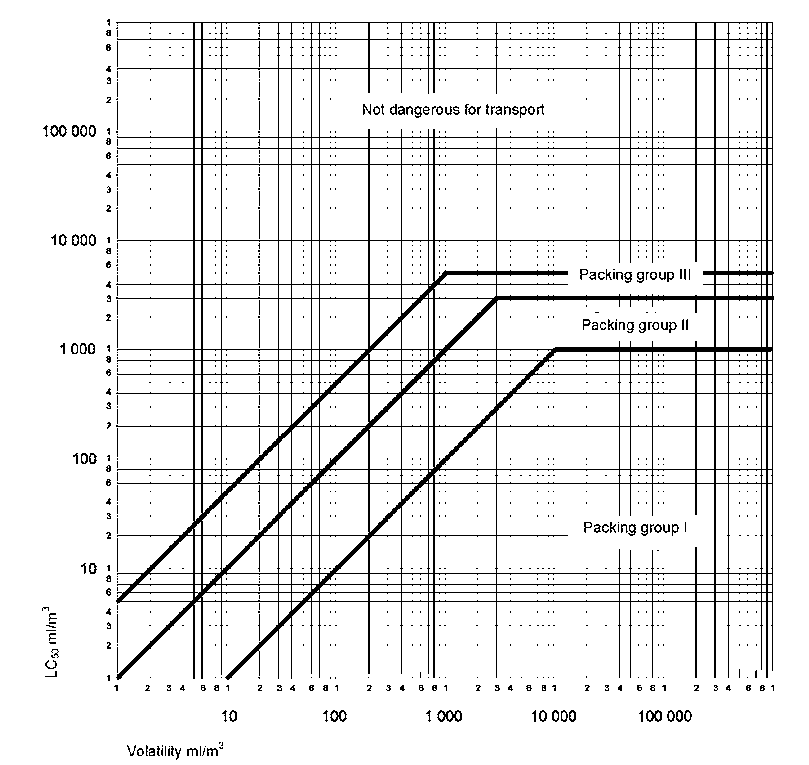 На овој скици су критеријуми приказани графички, ради олакшања класификације. Међутим, због приближне тачности у коришћењу графичких приказа, материје, које се налазе на или близу линије раздвајања, неопходно је преиспитати уз помоћ нумеричких критеријума.Смесе течних материјаСмесе течних материја, које су отровне при удисању, разврставају се у амбалажну групу имајући у виду следеће наведене критеријуме:Ако је вредност LC50 позната за сваку отровну материју која је састојак смесе , амбалажна група се утврђује на следећи начин:Израчунавање вредности LC50 смесе :1LC50 (смеша)=  n	fпри чему суi  i=1  LC50ifi	=   молска фракција i-тог састојка смесе ,LC50i     =   средња	смртоносна	концентрација	i	-тог састојка у ml/m3Израчунавање испарљивости сваког састојка смесе :106V =P 101.3(ml/m3 )при  чему јеPi	=	парцијални притисак i -тог састојка у kPa на 20°C и при нормалном атмосферском притискуИзрачунавање односа испаривости према вредности LC50:n	Vi R= i=1 LC50iИзрачунате  вредности  за   LC50    (смесе  )  и  R  тада  служе  за утврђивање амбалажне групе смесе :Амбалажна	Rгрупа I:	≥Амбалажна	Rгрупа II:	≥Амбалажна	Rгрупа III:	≥10 и LC50 (смесе ) ≤1000 ml/m3;1 и LC50  (смесе ) ≤ 3000 ml/m3  и ако смеса не испуњава критеријуме групе амбалаже I;1/5 и LC50  (смесе ) ≤ 5000 ml/m3  и ако смеса не испуњава критеријуме групе амбалаже I или II.Ако вредност LC50 отровне компоненте није позната, смеса се може сврстати у једну од амбалажне групе на основу поједностављеног испитивања прага токсичности описаног у наставку. Ако се користе ова испитивања прага токсичности мора се одредити најстрожија амбалажна група и користити за транспорт.Смеса се разврстава у амбалажну групу I само, ако испуњава оба следећа критеријума:Узорак течне смесе се распршава и тако разблажује ваздухом да би се створила испитна атмосфера од 1.000 ml/m3 распршене смесе . Десет албино пацова (5 мушких и 5 женских) излажу се испитној атмосфери у току 1 сата и посматрају се 14 дана. Ако пет или више експерименталних животиња угине у току 14-тодневног периода посматрања, претпоставља се да смеса има LC50 једнак или мањи од1000 ml/m3.(b) Узорак паре у равнотежи са течном смешом се разблажи са 9- струком запремином ваздуха да створи испитну атмосферу. Десет албино пацова (пет мушких и пет женских) излажу се испитној атмосфери у току 1 сата и посматрају се 14 дана. Ако пет или више експерименталних животиња угине у току 14-то дневног периода посматрања, претпоставља се, да смеса има испарљивост једнаку или већу од 10-струке вредности LC50 смесе .Смеса се разврстава у амбалажну групу II, ако испуњава оба следећа критеријума, али не и критеријуме за амбалажну групу I:Узорак течне смесе се распрши и тако разблажи ваздухом, да се створи испитна атмосфера од 3000 ml/m3 распршене смесе . Десет албино пацова (5 мушких и 5 женских) излажу се у току 1 сата испитној атмосфери и посматрају се 14 дана. Ако пет или више експерименталних животиња угине у току 14-тодневног периода посматрања, претпоставља се да смеса има LC50 једнак или мањи од 3000 ml/m3.Узорак паре у равнотежи са течном смешом се користи да би се створила испитна атмосфера. Десет албино пацова (5 мушких и 5 женских) излажу се у току 1 сата испитној атмосфери и посматрају се 14 дана. Ако пет или више експерименталних животиња угине у току 14-то дневног периода посматрања, претпоставља се, да смеса има испаривост једнаку или већу од LC50 смесе .Смеса се разврстава у амбалажну групу III, ако испуњава оба следећа критеријума, али не и критеријуме амбалажне групе I или II:Узорак течне смесе се распршава и тако разблажи ваздухом, да се створи испитна атмосфера од 5000 ml/m3 распршене смесе . Десет албино пацова (5 мушких и 5 женских) се излаже у току 1 сатаиспитној атмосфери и посматра у току 14 дана. Ако пет или више експерименталних животиња угине у току 14-тодневног периода посматрања, претпоставља се да смеса има LC50 једнак или мањи од 5000 ml/m3.Концентрација паре (испарљивост) течне смесе се мери и ако је концентрација паре иста или већа од 1000 ml/m3 претпоставља се да смеса има испарљивост једнаку или већу од 1/5 LC50 смесе .Методе израчунавања отровности смесе при гутању и апсорбовању преко кожеПри класификацији и разврставању смеса у одговарајућу амбалажну групу класе 6.1 у складу са критеријумима за отровност при гутању и апсорбовању преко коже (види 2.2.61.1.3) потребно је да се израчуна акутни LD50 смесе .Ако смеса садржи само једну активну материју, чија је вредност LD50 позната, у недостатку поузданих података за акутну отровност при гутању и апсорбцији преко коже актуелне смесе која се транспортује, вредност LD50 за гутање и апсорбцију преко коже може се утврдити седећом методом:вредност LD50 активне материје x 100 вредност LD50 препарата = -------------------------------------------------------масени проценат активне материјеАко нека смеса садржи више од једног активног састојка, постоје три могуће методе које се могу користити за израчунавање врдности LD50 при гутању или апсорбовању преко коже. Приоритетна метода се састоји у томе да се добију поуздани подаци за акутну отровност при гутању и апсорбовању преко коже смесе која се транспортује. Ако се не располаже поузданим, прецизним подацима, у том случају  се може користити било која од следећих метода:Класификација препарата у зависности од најопаснијег активног састојка смесе под претпоставком да она има исту концентрацију као што је целокупна концентрација свих активних састојака;Примена формуле:CA       CBCZ      100+	+...+	=при чему су:TA	TBTZ	TMC - проценат концентрације састојка А, B, ...Z у смеши;Т - вредност LD50 при гутању састојка А, B, ...ZТM - вредност LD50 при гутању смесе .Напомена: Ова формула може се користити и за отровност при апсорбовању преко коже, под претпоставком, да су на исти начин познате информације за све састојке. Примена ове фор- муле не узима у обзир евентуалне потенцирајуће или заштитне ефекте.Класификација и разврставање средстава за сузбијање штеточина( (пестицида)2.2.61.1.11 Све активне материје пестицида и њихови препарати,  за  које  су познате вредности LC50 и/или LD50 и које су класификоване у класу 6.1, класификују се у одговарајућу амбалажну групу у складу са критеријумима наведеним у 2.2.61.1.6 до 2.2.61.1.9. Материје и препарати, који поседују споредну опасност, класификују се према Табели претежних опасности из 2.1.3.10 са сврставањем у одговарајућу амбалажну групу.2.2.61.1.11.1 Ако за неки препарат пестицида није позната вредност LD50 при гутању или апсорбовању преко коже, али је позната вредност LD50 његове активне материје (материја), вредност LD50 за препарат може се утврдити применом поступка из 2.2.61.1.10.Напомена:	Подаци	о	отровности	LD50	за	известан	бројнајраспрострањенијих средстава за сузбијање штеточина (пестицида) могу се наћи у најновијем издању документа«Препоручена класификација пестицида према опасности и упутства за класификацију од стране Светске здравствене организације« (The WHO Recommended Classification of Pesticides by Hazard and Guidlines to Classification), који се може наручити код Међународног програма о хемијској безбедности, Светске здравствене организације (WHО), (International Programme on Chemical Safety, World Health Organisation (WHO), 1211 Geneva 27, Switzerland). Док се овај документ може користити као извор података за вредност LD50 за средства за сузбијање штеточина (пестициде), његов систем за класификацију не треба да се користити за класификацију средстава за сузбијање штеточина (пестицида) за транспорт или разврставања у амбалажну групу, која мора бити у складу са одредбама ADN.2.2.61.1.11.2 Званични назив пестицида које се користи у транспорту, треба одабрати на основу активног састојка, агрегатног стања пестицида и свих споредних опасности које се могу испољавати (види одељак 3.1.2).Ако материје класе 6.1, због примеса, спадају у различите категорије опасности од оних у које спадају материје поименично наведене у Табели А поглавља 3.2, ове смесе или растворе треба сврстати у назив у које оне спадају на основу њиховог стварног степена опасности.Напомена: За класификацију раствора и смеса (као што су препарати и отпаци), види и одељак 2.1.3.На основу критеријума из 2.2.61.1.6 до 2.2.61.1.11 може се такође утврдити, да ли је особина поименично наведеног раствора или смесе , одн. раствора или смесе која садржи поименично наведени састојак, таква, да раствор или смеса не подлеже захтевима за ову класу.Материје, раствори и смесе , са изузетком материја и препарата коришћених као средства за сузбијање штеточина (пестициди), који не одговарају критеријумима Директива 67/548/ЕЕC5 или 1999/45//ЕЕC6 увек у измењеном издању и који због тога нису класификовани као врлоотровни, отровни или опасни у складу са овим Директивама, у важећем издању, могу се сматрати као материје које не припадају класи 6.1.2.2.61.2	Материје које нису дозвољене за транспорт2.2.61.2.1 Хемијски нестабилне материје класе 6.1 су  дозвољене за  транспорт само ако су предузете неопходне мере за спречавање сваке опасне реакције распадања или полимеризације током транспорта. У том циљу мора се посебно водити рачуна о томе, да посуде и цистерне не садрже материје, које могу да подстичу такве реакције.5   Директива Савета Европске заједнице 67/548/ЕЕC од 27. јуна 1967. године за усклађивање правних и административних прописа држава чланица (Европска заједница) за класификацију, паковање и обележавање опасних материја (Службени лист Европске заједнице бр. L196 од 16.08.1967.године, страна 1).6 Директива 1999/45/ЕС Европског Парламента и Сацета од 31. маја 1999. године за усаглашавање закона, прописа и административних одредби држава чланица (Европске заједнице), која се односи на разврставање, амбалажу и обележавање опасних препарата (Службени лист Европске Заједнице бр. L 200 од 30. јула. 1999. године, страна 1 до 68).Следеће материје и смесе нису дозвољене за транспорт:Цијановодоник, безводни (анхидрован) и раствори цијановодоника (раствори цијанидне киселине), који не одговарају опису UN бројева 1051,1613,1614 и 3294;карбонили метала, са тачком паљења испод 23 °C, осим UN бројева 1259	НИКЛТЕТРАКАРБОНИЛ	и	UN	1994 ФЕРОПЕНТАКАРБОНИЛ;2,3,7,8-ТЕТРАХЛОРДИБЕНЗО-1,4-ДИОКСИН	(ТCDD)	уконцентрацијама, које се према критеријумима у 2.2.61.1.7 сматрају врло отровним;UN број 2249 ДИХЛОРДИМЕТИЛЕТАР, СИМЕТРИЧАН;Препарати фосфида без додатака за успоравање развијања отровних запаљивих гасова.2.2.61.3	Списак збирних назива Отровне материје без споредне опасности(а),(b)Т5Т6Т7узорци	Т8друге отровне материје(i)	Т9Отровне материје са споредном опасношћутечне(ј), (k)ТF1ЗапаљивеЗапаљиве ТFТW2Фусноте(а) Материје и препарати за сузбијање штеточина, који садрже алкалоиде или никотин, класификују се под UN 2588 ПЕСТИЦИД, ЧВРСТ, ОТРОВАН, Н.Д.Н.; UN 2902 ПЕСТИЦИД, ТЕЧАН, ОТРОВАН, Н.Д.Н. или UN 2903 ПЕСТИЦИД, ТЕЧАН, ОТРОВАН, ЗАПАЉИВ, Н.Д.Н.(b) Активне материје као и тритурације  (уситњене  компоненте смесе ) или смесе материја, које су намењене за лабораторијске или истраживачке сврхе, као и производњу лекова класификују се са другим материјама у складу са њиховом отровношћу (види 2.2.61.1.7 до 2.2.61.1.11).(c) Слабо отровне, самозагревајуће материје и самозапаљива органометална једињења су материје класе 4.2.(d) Слабо отровне материје, које реагују са водом и развијају запаљиве гасове и органометална једињења која реагују са водом и развијају запаљиве гасове, су материје класе 4.3.(е) Фулминат живе, овлажен са најмање 20% (масе) воде или смешом алкохола и воде је материја класе 1, UN број 0135.(f) Ферицијаниди, фероцијаниди као и алкални тиоцијанати и амонијумтиоцијанати не подлежу одредбама ADN.(g) Оловне соли и оловни пигменти, помешани у односу 1:1000 са 0,07М хлороводоничне киселине и ако при мешању сат времена на температури од 23 °C ± 2 °C, испољавају растворљивост од највише 5%, не подлежу одредбама ADN.(h) Предмети импрегнирани овим средствима  за  сузбијање штеточина (пестицидима), као што су картонске плоче, папирне траке, куглице од вате, пластиче плоче, у херметички затвореним омотима, не подлежу одредбама ADN.(i) Смесе чврстих материја, које не подлежу одредбама ADN и отровних течних материја могу се транспортовати под UN бројем 3243, а да се претходно не примењују критеријуми класификације за класу 6.1, под условом, да за време товарења материје или затварања амбалаже, контејнера или јединице за транспорт терета није видљива никаква слободна течност. Свака амбалажа мора одговарати врсти конструкције, која је успешно издржала испитивања заптивености за амбалажну групу II. Овај назив се не сме користити за чврсте материје, које садрже течну материју амбалажне групе I.(ј) Врло отровне или отровне, запаљиве течне материје са тачком паљења испод 23 °C, изузев материја, које су врло отровне при удисању, тј. UN бројеви 1051, 1092, 1098, 1143, 1163, 1182, 1185,1238, 1239, 1244, 1251, 1259, 1613, 1614, 1695, 1994, 2334, 2382,2407, 2438, 2480, 2482, 2484, 2485, 2606, 2929, 3279 и 3294 - суматерије класе 3.(k)	Слабо отровне запаљиве течне материје, са тачком паљења од 23°C  до  укључиво  60°C,  са  изузетком  средстава  за  сузбијањештеточина, су материје класе 3.(l)	Слабо отровне, оксидирајуће материје су материје класе 5.1.(m)	Слабо отровне и слабо нагризајуће материје су материје класе 8.(n)	Метал фосфиди сврстани у UN бројеве 1360, 1397, 1432, 1714, 2011 и 2013 су материје класе 4.3.Класа 6.2:	Заразне материјеКритеријумиПојам класе 6.2 обухвата заразне материје. Заразне материје у смислу ADN су материје, за које је познато или се претпоставља, да садрже узрочнике болести. Узрочници болести су микроорганизми (укључујући бактерије, вирусе, рикеције, паразите и гљивице) као и други узрочници као што су приони, који код људи или животиња могу проузроковати болести.Напомена 1: Генетски модификовани микроорганизми и организми, биолошки производи, дијагностички узорци и заражене живе животиње сврставају се у ову класу, ако испуњавају услове ове класе.Напомена 2: Токсини од биљака, животиња или бактерија, који не садрже заразне материје или организме или који нису садржани у заразним материјама или организмима, су материје класе 6.1 UN број 3172 или 3462.Материје Kласе 6.2 подељене су како следи:I1  Заразне материје, опасне по људе;I2  Заразне материје, опасне само за животиње;I3  Клинички отпаци;I4  Биолошке материје, категорије B;Дефиниције појмоваУ сврху ADN важи:„Биолошки производи“ су производи живих организама, који се производе и дистрибуирају у складу са прописима надлежних државних органа, који могу да доносе посебне прописе за дозволе и који се користе или за превенцију, лечење или дијагностицирање болести код људи или животиња или у сврху развоја, експеримената или истраживања, са тим у вези. Они обухватају финалне или међупроизводе као што су вакцине, али нису само на њих ограничени;„Културе“ су резултат процеса, којим се намерно размножавају узрочници болести. Ова дефиниција појма не обухвата узорке од људских и животињских пацијената, према дефиницији датој у овом одељку;„Медицински и клинички отпад“ је отпад, који потиче од медицинског третмана на животињама или људима или од биолошких истраживања.„Узорци од пацијената“ су људски или животињски материјал, који се узима директно од људи и животиња, укључујући, али није ограничено на: излучевине, секрет крв и њени састојци, ткива и тампоне са течношћу ткива, као и делове тела, који се транспортују изузетно у сврху истраживања, дијагностицирања, испитивања, терапије или превентиве.КласификацијаЗаразне материје се класификују у Kласу 6.2 и сврстане су у зависности од случаја у UN бројеве 2814, 2900, 3291 или 3373.Заразне материје су подељене на следеће категорије:Категорија А: Заразна материја, која се транспортује у таквом облику да, уколико се њој изложе, код иначе здравих људи или животиња може да изазове трајну неспособност, опасну по живот или смртоносну болест. Примери за материје, које испуњавају ове критеријуме, наведене су у Табели у овом ставу.Напомена: Излагање заразној материји настаје када се она ослободи из заштитног паковања и доведе до физичког контакта са људима или животињама.Заразне материје, које испуњавају ове критеријуме и које могу изазвати болести код људи или и код људи и животиња, разврставају се у UN број 2814. Заразне материје, које могу изазвати болести само код животиња, разврставају се у UN број 2900.Разврставање у UN број 2814 или 2900 се врши на основу познате историје болести и симптома оболелих људи или животиња, локалних ендемских услова или процене специјалиста везано за идивидуално стање оболелих људи или животиња.Напомена:	1: Званични назив за транспорт за број UN 2814 је„ЗАРАЗНА	МАТЕРИЈА,	ОПАСНА	ЗА	ЉУДЕ“.Званичан  назив  за  транспорт  за  број  UN  2900  је„ЗАРАЗНА	МАТЕРИЈА,	ОПАСНА	САМО	ЗА ЖИВОТИЊЕ“.Напомена 2: Табела у наставку није потпуна. Заразне материје, укључујући нове или непредвиђене узрочнике болести, који нису наведени у Табели, али испуњавају исте критеријуме, разврставају се у Категорију А. Осим тога, ако постоји сумња да ли нека материја испуњава ове критеријуме, треба да буде укључена у Категорију А.Напомена 3: У Табели у наставку, мироорганизми који су написани искошеним словима (italic) су бактерије, микоплазме, рикеције или гљивице.а Културе, које су предвиђене за дијагностичке и клиничке сврхе али се могу класификовати и као заразне материје Категорије B.2.2.62.1.4.2 Категорија B: Заразна материја, која не одговара критеријумима за укључивање у Категорију А. Заразна материја Категорије B сварстава се у UN број 3373.Напомена:  Званичан  назив  за  транспорт  UN  броја  3373  гласи„БИОЛОШКА МАТЕРИЈА, КАТЕГОРИЈА B“ИзузећаМатерије, које не садрже заразне материје или материје за које не постоји вероватноћа да изазову болест код људи или животиња, не подлежу одредбама ADN, изузев ако испуњавају критеријуме за укључивање у неку другу класу.Материје, које садрже микроорганизме који нису патогени за људе или животиње, не подлежу одредбама ADN, изузев ако испуњавају критеријуме за укључивање у неку другу класу.Материје у облику, у којем су сви постојећи узрочници болести тако неутрализовани или деактивирани, да више не предстваљају ризик за здравље, не подлежу одредбама ADN, изузев ако испуњавају критеријуме за укључивање у неку другу класу.НАПОМЕНА: Медицинска опрема која је исушена слободног течности се сматра да испуњава услове из овог става, а не подлеже одредбама АДНМатерије, код којих је концентрација узрочника болести на нивоу као што се налази у природи (укључујући храну и узорке воде) и за које се не сматра, да представљају значајан ризик од заразе, не подлежу одредбама ADN, изузев ако испуњавају критеријуме за укључивање у неку другу класу.Осушена крв, која се добија наношењем капи крви на упијајући материјал или превентивним испитивањима крви садржане у столици као и крви или састојака крви, који су сакупљени у сврху трансфузије или припреме производа крви за упутребу при трансфузији или трансплантацији и сва ткива или органи, који су намењени за трансплантацију, не подлежу одредбама ADNУзорци од људи и животиња (узорци пацијената), код којих постоји најмања вероватноћа, да они садрже узрочнике болести, не подлежу одредбама ADN, ако се узорак транспортује у амбалажи, која спречава било какво ослобађање узорка и која је означена речима«ИЗУЗЕТИ МЕДИЦИНСКИ УЗОРЦИ» или «ИЗУЗЕТИ ВЕТЕРИНАРСКИ УЗОРЦИ»Амбалажа се сматра да је одговарајућа према напред наведеним захтевима, ако испуњава следеће услове:Амбалажа се састоји од три компоненте:Непромочиве(-их) примарне(-их) посуде(-а);непромочиве секундарне амаблаже испољне амбалаже, одговарајуће чврстине у односу на њену запремину, масу и намену и са најмање једном површином минималне димензије од 100 mm x 100 mm;За течне материје, између примарне посуде (примарних посуда) и секундарне амбалаже уметнут је упијајући материјал у довољнојколичини за прихват целокупног садржаја, тако да било какво ослобађање или цурење течне материје током транспорта не доспе до спољне амбалаже и не доведе до оштећења упијајућег материјала;Ако је више ломљивих примарних посуда уметнуто у једну појединачну спољну амбалажу, оне су или појединачно обмотане или одвојене једна од друге ради спречавања сваког међусобног контакта.Напомена: 1. Ради утврђивања, да ли је материја изузета према одредбама овог става, неопходно је стручно мишљење. Ово мишљење се мора дати на основу познате историје болести, симптома, идивидуалних околности односног пацијента или животиње и локалних ендемских услова. Примери за узорке, који се могу транспортовати према овом ставу су:узорци крви или урина ради контроле нивоа холестерола, шећера у крви, хормона или антитела специфичних за простату (PSA);неопходни узорци за контролу фукције органа, као што су функција срца, јетре или бубрега, код људи или животиња са болестима које нису заразне или за терапеутске контроле лекова;узорци узимани у сврху осигурања или запослења, који имају за циљ утврђивање присуства дроге или алкохола;тестови за утврђивање трудноће;биопсије ради утврђивања постојања тумора иутврђивање антитела код људи или животиња код непостојања сумње на инфекцију (нпр. процена имунитета, дијагнозе аутоимунолошке болести проузроковано вакцином итд.).Напомена 2: У ваздушном саобраћају амбалажа за узорке, која је изузета по  овом ставу, мора да  одговара захтевима сатавова (а) до (c).Осим:Медицински отпад (UN бр 3291);Медицински уређаји или опрема контаминирана или садрже инфективне супстанце у категорији (UN бр 2814 или UN бр 2900), иМедицинска средства или опрема контаминирана или садржи друге опасне материје које задовољавају дефиницију друге класе, медицинских уређаја или опреме потенцијално контаминирана или садрже инфективне супстанце које се спроводе за дезинфекцију, чишћење, стерилизација, поправку, или опрема евалуација не подлежу одредбама АДН, осим оних из овог става ако је паковано у паковањима пројектованим и изведеним на такав начин да се, под нормалним  условима  превоза,  они  не  могу  сломити,  битипробушен или процуре њихов садржај. Амбалажа мора бити пројектована тако да задовољи све конструкционе захтеве наведене у 6.1.4 или 6.6.5.Ова паковања морају да испуњавају опште услове паковања 4.1.1.1 и4.1.1.2 иморају бити у стању да изадржи медицинске уређаје и опрему када би пала са висине од 1,2 м.Паковања ће бити обележена „КОРИШЋЕНИ медицински уређај“ или „коришћена медицинска опрема“. Када се користи сабирна амбалажа, они ће бити означени на исти начин, осим када натпис остаје видљив.(Резервисано)(Резервисано)(Резервисано)Биолошки производиУ сврху ADN, биолошки производи су подељени у следеће групе:они који су произведени и упаковани у складу са прописима надлежног државног органа и транспортују се у сврху коначног паковања или дистрибуције и користе се за медицински третман од стране медицинског особља или појединаца. Материје ове групе не подлежу захтевима ADN;они који не спадају под став (а) и за које је познато или за које постоји оправдано веровање да садрже заразне материје и који испуњавају критеријуме за укључивање у Категорију А или Категорију B. Материје ове групе се у зависности од случаја разврставају у UN бројеве 2814, 2900 или 3373.Напомена: Неки званично дозвољени биолошки производи могу представљати биолошку опасност само у одређеним деловима света. У таквом случају, надлежни државни орган може прописати, да ови биолошки производи морају одговарати локалним прописима за заразне материје или може прописати нека друга ограничења.Генетски модификовани микроорганизми и организамиГенетски модификовани микроорганизми, који не одговарају дефиницији појма за заразне материје, класификују се према одељку 2.2.9.Медицински или клинички отпад2.2.62.1.11.1 Медицински или клинички отпад, који садржи заразне материје Категорије А, се мора сврстати у зависности од случаја у UN број 2814 или 2900. Медицински или клинички отпад, који садржи заразне материје Категорије B, мора се сврстати у UN број 3291.Напомена: Медицински или клинички отпад, који је према Европском каталогу отпада као Прилог Одлуци Европске Комисије 2000/532/ЕС5 у важећем издању, сврстан у број 18 01 03 (Отпад настао као резултат здравствене      неге      људи      и      животиња      и/илиизстраживања – отпад од помоћи при порођају, дијагнозе, лечења или превенције болести код људи – отпад, чије сакупљање и уклањање из разлога спречавања заразе подлеже посебним захтевима) или у 18 02 02 (Отпад настао као резултат здравствене неге људи и животиња и/или изстраживања – отпад од истраживања, дијагнозе, лечења или превенције болести код животиња – отпад, чије сакупљање и уклањање из разлога спречавања заразе подлеже посебним захтевима), класификују се према захтевима овог става на основу лекарске или ветеринарске дијагнозе односног пацијента, одн. животиње.Медицински или клинички отпад, за који постоји оправдано веровање да је мала вероватноћа да садржи заразне материје, разврстава се у UN број 3291. За разврставње може се користити и међународна, регионална или национална категорија отпада.Напомена: 1: Званичан назив за транспорт за UN број 3291 је КЛИНИЧКИ ОТПАД, БЕЗ ТЕХНИЧКИХ ПОДАТАКА, Н.Д.Н. или (БИО)МЕДИЦИНСКИ ОТПАД, Н.Д.Н. или МЕДИЦИНСКИ ОТПАД КОЈИ ПОДЛЕЖЕ ПРОПИСИМА, Н.Д.Н.2: Без обзира на претходно описане критеријуме за класификацију, медицински и клинички отпад, који је према Европском каталогу отпада као Прилог Одлуци Европске Комисије 2000/532/ЕС7  у важећем издању,сврстан у број 18 01 04 [Отпад настао као резултат здравствене неге људи и животиња и/или изстраживања – отпад од помоћи при порођају, дијагнозе, лечења или превенције болести код људи – отпад, чије сакупљање и уклањање из разлога спречавања заразе не подлеже посебним захтевима (нпр. завоји за ране или за гипс, рубље, одећа за једнократну употребу, пелене)] или у 18 02 03 (Отпад настао као резултат здравствене неге људи и животиња и/или истраживања – отпад од истраживања, дијагнозе, лечења или превенције болести код животиња – отпад, чије сакупљање и уклањање из разлога спрачавања заразе не подлеже посебним захтевима), не подлеже одредбама ADN.Деконтаминирани медицински и клинички отпад, који је претходно садржао заразне материје, не подлеже одредбама ADN, осим ако одговара критеријумима за његово укључивање у неку другу класу.Медицински или клинички отпад сврстан у UN број 3291 се разврстава у амбалажну групу II.7 Одлука Комисије 2000/532/ЕC од 3. маја 2000. године која замењује Одлуку 94/3/ЕC за успостављање списка отпада према 1(а) Директиви Савета 75/442/ЕЕC о отпаду и Одлуци Савета 94/904/ЕC о успостављању списка опасног отпада у смислу члана 1(4) Директиве Савета 91/689/ЕЕC о опасном отпаду (Службени лист Европске Уније бр. L 226 од 6. септембра 2000. године, страна 3).Заражене животињеЖиве животиње се не смеју користити за транспортовање заразних материја, уколико се оне не могу транспортовати на неки други начин. Живе животиње које су намерно заражене и за које је познато или се претпоставља да садрже заразне материје, могу се транспортовати само под условима одобреним од належног органа ипрема односним регулативама за транспорт животиња8.Материје од животиња заражене узрочницима болести Категорије А или које би биле сврстане само у културе Категорије А, сврставају се, у зависности од случаја у број UN 2814 или UN 2900.Материје од животиња заражене узрочницима болести укључене у Категорију B, изузев оне, које би биле сврстане у културе категорије А, потребно је сврстати у UN број 3373.2.2.62.2.	Материје, које нису дозвољне за транспортЖиве животиње, кичмењаци или бескичмењаци се не смеју користити за транспорт заразних материја, осим ако се оне не могу на неки други начин транспортовати или ако је овај транспорт одобрен од стране належног органа (види 2.2.62.1.12.1).2.2.62.3	Списак збирних назива8 Такве регулативе су садржане су нпр. у Директиви 91/628/ЕЕC (Службени лист Европске Заједнице бр. L 340 од 11. децембра 1991. године, страна 17) и Препоруке Савета Европе (Комитета Министара) за транспорт одређених врста животиња.Класа 7:	Радиоактивне материјеДефиниције појмоваРадиоактивне материје су материје које садрже радионуклеиде, код којих концентрација активности као и укупна активност по пошиљци премашује вредности наведене у 2.2.7.2.2.1. до 2.2.7.2.2.6.КонтаминацијаКонтаминација присуство радиоактивне материје на некој површини у количини већој од 0,4 Bq/cm² за емитере бета и гама зрачења и емитере алфа зрачења ниске токсичности или 0,04 Bq/cm² за све друге изворе алфа зрачења.Невезана контаминација је контаминација, која се може одстранити са површине при рутинским транспортним условима.Везана контаминација је свака контаминација, изузев невезане контаминације.Дефиниције посебних појмова А1 и А2А1  вредност активности радиоактивних материја у посебном облику,која је наведена у Табели 2.2.7.2.2.1 или изведена према 2.2.7.2.2.2, која се примењује за утврђивање граничне вредности активности за захтеве ADN.А2 вредност активности радиоактивних материја, изузев радиоактивних материја у посебном облику, која је наведена у Табели 2.2.7.2.2.1 или изведена према 2.2.7.2.2.2, која се примењује за утврђивање граничних вредности активности за захтеве ADN.Извори алфа зрачења мале токсичности су: природни уранијум; осиромашени уранијум; природни торијум; уранијум-235 или уранијум- 238; торијум-232; торијум-228; и торијум-230, ако су садржани у рудама или физичким или хемијским концентратима, или извори алфа зрачења са периодом полураспада мањим од 10 дана.Материје са малом специфичном активношћу (LSA)9 је радиоактивна материја која има ограничену специфичну активност или радиоактивна материја, за коју важе граничне вредности процењене средње специфичне активности. Спољни заштитни материјали, који обухватају материју LSA не узимају се у обзир приликом утврђивања процењене средње специфичне активности.Неозрачени торијум торијум који садржи највише 10-7 g уранијума-233 по граму торијума-232.Неозрачени уранијум јуранијум, који садржи највише 2 x 103 Bq плутонијума по граму уранијума-235, највише 9 x 106 Bq фисионих производа по граму уранијума-235 и највише 5 x 10-3 g уранијума-236 по граму уранијума-235.Површински контаминиран предмет (SCO)10 је чврст предмет, који сам  по  себи  није  радиоактиван,  али  на  чијој  површини  се  налазе9 Слова "LSA" су скраћенице од енглеског израза „Low Specific Activity“10 Слова "SCO" су скраћенице од енглеског израза „Surface Contamined Object“.радиоактивне материје.Радиоактивна материја у посебном облику је иличврста радиоактивна материја, која није дисперзивна илизаптивена капсула, која садржи радиоактивне материје.Слабо дисперзивна радиоактивна материја чврста радиоактивна материја или чврста радиоактивна материја у заптивеној капсули, која има ограничену дисперзивност и није у праху.Специфична активност радионуклеида активност радионуклеида по јединици масе тог нуклида. Специфична активност неке материје је активност по јединици масе материје, у којој су радионуклеиди у суштини равномерно распоређени.Уранијум - природни, осиромашени, обогаћени:Природни уранијум уранијум (који може бити хемијски издвојен), са природним саставом изотопа уранијума (око 99,28% масе уранијума-238 и 0,72% масе уранијума-235).Осиромашени уранијум уранијум са мањим процентом масе уранијума-235 од природног уранијума.Обогаћени уранијум уранијум са процентом масе уранијума-235 већим од 0,72%. У свим случајевима присутан је врло мали проценат масе уранијума-234.Фисиони нуклеиди су уранијум-233, уранијум-235, плутонијум-239, и плутонијум-241. Фисионе материје су материје које садрже било који фисиони нуклид. Из ове дефиниције појма изузимају се:неозрачен природни или осиромашени уранијум илиприродни уранијум или осиромашени уранијум, који је био озрачен само у термичким реакторима.2.2.7.2	Класификација2.2.7.2.1	Општи захтеви2.2.7.2.1.1 Радиоактивне материје су сврстане у утврђене UN бројеве у табели 2.2.7.2.1.1 у зависности од вредности (степена) активности радионуклеида који је садржан у комаду за отпрему, од фисионе или не- фисионе особине ових радионуклеида, од врсте паковања које је предато на транспорт и од врсте, облика, садржаја паковања или од посебних споразума на основу којих се спроводи транспорт, према захтевима утврђеним у 2.2.7.2.2 до 2.2.7.2.5.Табела 2.2.7.2.1.1: Сврставање у UN бројевеКомади за отпрему типа C (2.2.7.2.4.6)2.2.7.2.2	Одређивање вредности активности2.2.7.2.2.1Следеће основне вредности за поједине радионуклиде наведену су у Табели 2.2.7.7.2.1:А1 и А2 у ТBq;Концентрација активности за изузете материје у Bq/g; иГраничне вредности активности за изузете пошиљке у Bq.Табела 2.2.7.7.2.1: Основне вредности за поједине радионуклиде(а)	Вредности А1 и/или А2 за ове изворне радионуклиде укључују допринос«ћерки» радионуклида чији је период полураспада мањи од 10 дана, како следи:Mg-28	Al-28Ar-42	K-42Ca-47	Sc-47Ti-44	Sc-44Fe-52	Mn-52mFe-60	Co-60m Zn-69m	Zn-69 Ge-68	Ga-68Rb-83	Kr-83mSr-82	Rb-82Sr-90	Y-90Sr-91	Y-91mSr-92	Y-92Y-87	Sr-87mZr-95	Nb-95mZr-97	Nb-97m, Nb-97Mo-99	Tc-99m Tc-95m	Tc-95 Tc-96m	Tc-96Ru-103	Rh-103m Ru-106	Rh-106 Pd-103	Rh-103m Ag-108m  Ag-108 Ag-110m  Ag-110 Cd-115	In-115m In-114m	In-114Sn-113	In-113m Sn-121m   Sn-121 Sn-126	Sb-126m Te-118	Sb-118 Te-127m   Te-127 Te-129m   Te-129 Te-131m   Te-131 Te-132	I-132I-135	Xe-135mXe-122	I-122Cs-137	Ba-137m Ba-131	Cs-131Ba-140	La-140Ce-144	Pr-144m, Pr-144 Pm-148m Pm-148Gd-146 Eu-146 Dy-166 Ho-166 Hf-172      Lu-172W-178	Ta-178W-188	Re-188 Re-189	Os-189m Os-194	Ir-194Ir-189	Os-189mPt-188	Ir-188 Hg-194	Au-194 Hg-195m  Hg-195 Pb-210	Bi-210Pb-212	Bi-212, Tl-208, Po-212 Bi-210m   Tl-206Bi-212	Tl-208, Po-212 At-211	Po-211Rn-222	Po-218, Pb-214, At-218, Bi-214, Po-214Ra-223	Rn-219, Po-215, Pb-211, Bi-211, Po-211, Tl-207 Ra-224	Rn-220, Po-216, Pb-212, Bi-212, Tl-208, Po-212Ra-225	Ac-225, Fr-221, At-217, Bi-213, Tl-209, Po-213, Pb-209 Ra-226	Rn-222, Po-218, Pb-214, At-218, Bi-214, Po-214Ra-228	Ac-228Ac-225	Fr-221, At-217, Bi-213, Tl-209, Po-213, Pb-209 Ac-227	Fr-223Th-228	Ra-224, Rn-220, Po-216, Pb-212, Bi-212, Tl-208, Po-212 Th-234	Pa-234m, Pa-234Pa-230	Ac-226, Th-226, Fr-222, Ra-222, Rn-218, Po-214 U-230	Th-226, Ra-222, Rn-218, Po-214U-235	Th-231Pu-241	U-237Pu-244 U-240, Np-240m Am-242m Am-242, Np-238 Am-243    Np-239Cm-247	Pu-243 Bk-249	Am-245 Cf-253	Cm-249(b)	Изворни нуклиди и њихови производи распада, који стоје у сталној равнотежи, приказани су како следи:Sr-90	Y-90Zr-93	Nb-93mZr-97	Nb-97 Ru-106	Rh-106 Ag-108m  Ag-108Cs-137	Ba-137m Ce-144	Pr-144Ba-140	La-140Bi-212	Tl-208 (0.36), Po-212 (0.64) Pb-210	Bi-210, Po-210Pb-212	Bi-212, Tl-208 (0.36), Po-212 (0.64) Rn-222	Po-218, Pb-214, Bi-214, Po-214Ra-223	Rn-219, Po-215, Pb-211, Bi-211, Tl-207Ra-224	Rn-220, Po-216, Pb-212, Bi-212, Tl-208 (0.36), Po-212 (0.64)Ra-226	Rn-222, Po-218, Pb-214, Bi-214, Po-214, Pb-210, Bi-210, Po-210 Ra-228	Ac-228Th-228	Ra-224, Rn-220, Po-216, Pb212, Bi-212, Tl208 (0.36), Po-212 (0.64)Th-229	Ra-225, Ac-225, Fr-221, At-217, Bi-213, Po-213, Pb-209Th-прир.  Ra-228, Ac-228, Th-228, Ra-224, Rn-220, Po-216, Pb-212, Bi-212,Tl-208 (0.36), Po-212(0.64)Th-234	Pa-234mU-230	Th-226, Ra-222, Rn-218, Po-214U-232	Th-228, Ra-224, Rn-220, Po-216, Pb-212, Bi-212, Tl-208 (0.36),Po-212 (0.64)U-235	Th-231U-238	Th-234, Pa-234mU-прир.	Th-234, Pa-234m, U-234, Th-230, Ra-226, Rn-222, Po-218, Pb- 214, Bi-214, Po-214,Pb-210, Bi-210, Po-210 Np-237	Pa-233Am-242m Am-242 Am-243	Np-239(c) Количина се може одредити мерењем стопе распада или мерењем интензитета зрачења на прописаном одстојању од извора.(d) Ове вредности важе само за једињења уранијума, којa су, како у нормалним транспортним условима тако и у условима несреће приликом транспорта, у хемијском облику UF6, UО2F2 и UО2 (NО3) 2.(е) Ове вредности важе само за једињења уранијума, која су, како у нормалним транспортним условима тако и у условима несреће приликом транспорта, у хемијском облику UО3, UF4 и UCI4 и у шестовалентним једињењима.(f) Ове вредности важе за сва једињења уранијума, која нису наведена под горњим тачкама (d) и (е).(g)	Ове вредности важе само за неозрачени уранијум.2.2.7.2.2.2 За поједине радионуклeиде, који нису наведени у табели 2.2.7.2.2.1, за одређивање основних вредности радионуклeида наведених у ставу 2.2.7.2.2.1 потребно је мултилатерално одобрење. Дозвољено је користити вредност А2, која се израчунава користећи коефицијент зрачења за одговарајући тип апсорбовања кроз плућа према препоруци Међународне комисије за заштиту од зрачења (International Commission on Radiological Protection), уколико се хемијски облици оба радионуклида узимају у обзир, како под нормалним условима тако и под условима несреће приликом транспорта. Алтернативно се могу користити вредности радионуклeида из табеле 2.2.7.2.2.2 без одобрења надлежних органа.Табела 2.2.7.2.2.2. – Основне вредности радионуклeида за непознате радионуклeиде или смесеПри израчунавању А1 и А2 за неки радионуклeид који није садржан у табели 2.2.7.2.2.1, радиоактивни ланац распадања у ком се радионуклeиди налазе у свом природном односу и у ком ниједна ћерка нуклид нема време полураспада, које је или веће од десет дана, или веће од изворног радионуклeида, треба сматрати као појединачан радионуклид; активност, коју треба узети у обзир и вредност А1 или А2 које се морају користити, су вредности које одговарају изворном нуклиду овог ланца. У случају радиоактивних ланаца распадања у којима ћерка нуклeид има време полураспада, које је или веће од десет дана или веће од изворног нуклeида, изворне нуклeиде и ћерке нуклeиде треба сматрати као смесе различитих нуклeида.За смесе радионуклeида, одређивање основних вредности радионуклида наведених у 2.2.7.2.2.1 може се вршити на следећи начин:1Xm f (i)при чему је,i     X (i)f(i) удео активности или концентрација активности радионуклида i у смеши;X(i) одговарајућа вредност А1 или А2, или концентрација активности за изузете материје или граничне вредности активности за изузету пошиљку за одговарајући радионуклид i; иXm    у случају смеса, је изведена вредност А1 или А2, иликонцентрација активности за изузете материје или за граничну вредност активности за изузету пошиљку.Ако је познат идентитет сваког радионуклeида, али су непознате појединачне активности неких радионуклeида, радионуклиди се могу груписати, а најнижа одговарајућа  вредност радионуклeида може се користити за радионуклeиде у свакој групи уз коришћење формуле у 2.2.7.2.2.4 и 2.2.7.2.4.4. Основа за поделу у групе, могу бити укупне алфа активности или укупне бета/гама активности, уколико су ове познате, при чему треба користити најниже вредности радионуклeида за алфа изворе зрачења, одн. бета/гама изворе зрачења.За појединачне радио нуклиде  или смесе радионуклeида,  за које не постоје одговарајући подаци, користе се вредности из табеле 2.2.7.2.2.2Одређивање других особина материјеМатерије са малом специфичном активношћу (LSA) 2.2.7.2.3.1.1	(Резервисано)Материје LSA су подељене у три групе:LSA -Iруде уранијума или торијума и њихови концентрати као и друге руде, које садрже радионуклеиде који се налазе у природи и чија прерада је предвиђена у циљу коришћења ових радионуклеида;природни уранијум, осиромашени уранијум, природни торијум или њихова једињења или смесе , која су неозрачена и у чврстом или течном стању;радиоактивне материје, за које је вредност А2 неограничена, изузев фисионе материје које према 2.2.7.2.3.5 нису изузете; илиостале радиоактивне материје, у којима је активност равномерно распоређена и где процењена средња специфична активност не премашује 30 пута вредност за концентрацију активности наведену у 2.2.7.2.2.1 до 2.2.7.2.2.6, изузев фисионе материје које према 2.2.7.2.3.5 нису изузете.LSA -IIвода са концентрацијом трицијума до 0,8 TBq/l; илиостале материје, у којима је активност равномерно распоређена, а процењена средња специфична активност не премашује 10-4 А2/g за чврсте материје и гасовe, и 10-5 А2/g за течне материје.LSA -III - Чврсте материје (нпр. очврснули отпаци, активиране материје), изузев материјa у виду праха које одговарају захтевима у 2.2.7.2.3.1.3 код којих су:радиоактивне материје равномерно распоређене у једној чврстој материји или скупу чврстих предмета или углавном равномерно распоређене у чврстом компактном везивном средству (као што је бетон, битумен, керамика итд.).радиоактивне материје релативно нераствориве или садржане унутар релативно нераствориве основне масе, тако да чак и при губитку амбалаже, губитак радиоактивне материје по комаду за отпрему при потпуном потапању у воду у току седам дана уследрастварања не премашује 0,1 А2; и(iii) процењена  средња специфична активност чврсте материје,  са изузетком материјала за заштиту, не премашује 2 x 10-3 А2/gМатерија LSA - III je чврста материја, која мора имати такве особине, да ако се укупан садржај паковања подвргне испитивању прописаном у 2.2.7.2.3.1.4, активност у води не премашује 0,1 А2.Материје LSA - III испитују се на следећи начин:Чврст узорак материје, који представља целокупан садржај паковања, треба потопити у воду у трајању од 7 дана на температури околине. Количина воде која се користи за испитивање мора бити довољна да обезбеди, да на крају периода испитивања од 7 дана слободна запремина неупијене и невезане преостале воде, износи најмање 10% запремине чврстог испитног узорка. Вода, на почетку мора да показује pH вредност од 6 - 8 и максималну проточност од 1 mS/m на 20 °C. Укупну активност слободне запремине воде треба измерити 7 дана након потапања испитног узорка.Доказ о поштовању критеријума излагања према 2.2.7.2.3.1.4. мора бити у складу са 6.4.12.1. и 6.4.12.2.Површински контаминиран предмет (SCО)Ови предмети (SCО) су подељени у две групе:SCО –I: Чврст предмет на коменевезана контаминација на приступачној површини, распоређена на преко 300 cm² (или преко целокупне површине мање од 300 cm²), не премашује 4  Bq/cm² за бета и гама зрачење и алфа зрачење мање токсичности или 0.4 Bq/cm² за сва друга алфа зрачења; ивезана контаминација на приступачној површини, распоређена на преко 300 cm² (или преко целокупне површине мање од 300 cm²), не премашује 4 x 104 Bq/cm² за бета и гама зрачење, и алфа зрачење мање токсичности или 4 x 103 Bq/cm² за сва друга алфа зрачења; избир невезане и везане контаминације на неприступачној површини, распоређене на преко 300 cm² (или преко целокупне површине мање од 300 cm²), не премашује 4 x 104 Bq/cm² за бета и гама зрачење као и алфа зрачење мање токсичности или 4 x 103 Bq/cm² за сва друга алфа зрачења.SCО –II: Чврст предмет, на чијој површини везана или невезана контаминација премашује одговарајуће граничне вредности наведене за SCО –I под (а) и на коме:невезана контаминација на приступачној површини, распоређена на преко 300 cm² (или преко целокупне површине мање од 300 cm²), не премашује 400 Bq/cm² за бета и гама зрачење и алфа зрачење мање токсичности или 40 Bq/cm² за сва друга алфа зрачења; ивезана контаминација на приступачној површини, распоређена на преко 300 cm² (или преко целокупне површине мање од 300 cm²), не премашује 8x 105 Bq/cm² за бета и гама зрачење и алфазрачење мање токсичности или 8 x 104 Bq/cm² за сва друга алфа зрачења; и(iii) збир невезане и везане контаминације на неприступачној површини, распоређене на преко 300 cm² (или преко целокупне површине мање од 300 cm²), не премашује 8 x 105 Bq/cm² за бета и гама зрачење и алфа зрачење мање токсичности или 8 x 104 Bq/cm² за сва друга алфа зрачења.Радиоактивне материје у посебном обликуРадиоактивне материје у посебном облику морају имати димензије од најмање 5 mm. Ако је заптивена капсула саставни део радиокативне материје, капсула треба да буде тако израђена, да се може отворити само разарањем капсуле. За врсту конструкције радиоактивне материје у посебном облику потребна је унилатерална дозвола.Радиоактивне материје у посебном облику морају  бити  таквих особина или тако изведене, да ако се подвргну испитивањима наведеним у 2.2.7.2.3.3.4. до 2.2.7.2.3.3.8. испуне следеће захтеве:Оне не смеју да се разбију или распадну при испитивању осетљивости на удар, испитивању на ударац или савијањем према 2.2.7.2.3.3.5 (а), (b) (c) и ако је примењиво према 2.2.7.2.3.3.6 (а);Оне не смеју да се истопе или расипају при испитивању на загревање према 2.2.7.2.3.3.5. (d) или уколико је примењиво према 2.2.7.2.3.3.6 (b);Активност у води након испитивања растварања према 2.2.7.2.3.3.7. и 2.2.7.2.3.3.8. не сме да премаши 2 kBq; или алтернативно, за затворене изворе, степен заптивености за запреминско испитивање заптивености према стандарду ISO 9978:1992 «Заштита од зрачења– Затворени радиоактивни извори – Испитивање заптивености» (Radiation Protection – Sealed Radioaktive Sources – LeakageTest Methods) не сме да премаши примењиву и од стане надлежног органа прихваћену граничну вредност.Доказ о испуњавању стандарда извођења у 2.2.7.2.3.3.2. мора бити у складу са 6.4.12.1. и 6.4.12.2 ADR.Узорци за испитивање, који представљају или симулирају радиоактивне материје у посебном облику, морају бити подвргнути према 2.2.7.2.3.3.5. утврђеном испитивању осетљивости на удар, испитивању на ударац, испитивању савијања и испитивању загревањем или према 2.2.7.2.3.3.6 дозвољеном алтернативном испитивању. За свако испитивање сме се користити други испитни узорак. Након сваког испитивања, узорак се подвргава испитивању растварања или запреминском испитивању заптивености према поступку, који није мање осетљив од поступака описаног у 2.2.7.2.3.3.7 за не-дисперзивне чврсте материје или у 2.2.7.2.3.3.8 за материје у капсулама.Примењиви методи испитивања су:Испитивање осетљивости на удар: Испитни узорак мора да падне са висине од 9 m на основу за испитивање удара. Основа за испитивање удара мора да буде тако израђена као што је дефинисано у 6.4.14 ADR;Испитивање на ударац: испитни узорак се полаже на оловну плочу, која лежи на глатком, тврдом ослонцу и удара се равним крајем неке полуге од меког челика, на тај начин да изазове ударац који одговара слободном паду 1,4 kg са висине од 1 m. Доња страна полуге мора имати пречник од 25 mm са заобљеним ивицама радијуса 3,0 ± 0,3 mm. Олово тврдоће од 3.5 до 4.5 по Викерсу (Vickers) и дебљине од највише 25 mm, мора покривати већу површину од испитног узорка. За свако испитивање мора се користити нова оловна плоча. Полуга мора да удари испитни узорак тако, да проузрокује највеће могуће оштећење;Испитивање на савијање: испитивање важи само за дугачке, танке изворе са најмањом дужином од 10 cm и односом дужине према најмањој ширини од најмање 10. Испитни узорак се водоравно круто учвршћује, тако да половина његове дужине вири изван учвршћења. Испитни узорак мора бити тако усмерен, да највеће оштећење претрпи, када му се на слободном крају нанесе ударац равном страном челичне шипке. Шипка треба да удари испитни узорак, тако да проузрокује ударац који одговара слободном паду од 1,4 kg са висине од 1 m. Доња страна шипке мора имати пречник од 25 mm са заобљеним ивицама радијуса 3,0 ±0,3 mm.Испитивање загревањем: Испитни узорак се загрева на ваздуху на температуру од 800 °C и држи се на тој температури 10 минута, а након тога се оставља да се охлади.Испитни узорци који представљају или симулирају радиоактивне материје затворене у заптивеној капсули, смеју се изузети од:испитивања прописаних у 2.2.7.2.3.3.5 (а) и (b), под условом да је маса радиоактивне материје у посебном обликумања од 200 g и ако је испитни узорак алтернативно подвргнут испитивању на ударац класе 4 према стандарду ISO 2919:1999«Заштита од радијације –Затворени радиоактивни извори – Општи захтеви и класификација», (Radiation protection – Sealed Radioactive Sources – General requirments and classification); илимања од 500 g и ако је испитни узорак алтернативно подвргнут испитивању на ударац класе 5 према стандарду SRPS ISO 2919:12004 «Заштита од радијације –Затворени радиоактивни извори – Општи захтеви и класификација», (Radiation protection– Sealed Radioactive Sources – General requirments and classification); ииспитивања прописаног у 2.2.7.2.3.3.5 (d), под условом да је испитни узорак алтернативно подвргнут испитивању загревањем (температурни   тест)   класе   6  према   стандарду   ISO   2919:1999«Заштита од радијације –Затворени радиоактивни извори – Општи захтеви и класификација», (Radiation protection – Sealed Radioactive Sources – General requirments and classification);За испитне узорке, који не обухватају или не симулирају не- дисперзионе чврсте материје, испитивање растварања се спроводи на следећи начин:Испитни  узорак  се  потапа  на  7  дана  у  воду  на  температуриокружења. Количина воде која се користи за испитивање мора бити довољна, да на крају временског периода од 7 дана, слободна запремина неупијене и невезане воде износи најмање 10% запремине чврстог испитног узорка. Вода мора на почетку имати pH вредност од 6 – 8 и максималну проточност од 1 mS/m на 20 °C;Вода са испитним узорком се загрева на температуру од (50 ± 5) °C и држи се четири сата на тој температури;Након тога се утврђује активност воде;Затим се испитни узорак држи најмање седам дана на ваздуху без струјања на најмање 30 °C и при релативној влажности од најмање 90%;Испитни узорак се тада потапа у воду истих особина као под а), и вода се са испитним узорком загрева на температуру од (50 ± 5) °C, и држи се на тој температури четири сата;Након тога се утврђује активност воде.За испитне узорке који обухватају или симулирају радиоактивне материје затворене у заптивенoj капсули, потребно је извршити испитивање растварања или запреминско испитивање заптивености како следи:Испитивање растварања се састоји од следећих корака:испитни узорак се потапа у воду на температури окружења. Вода мора на почетку да има pH вредност од 6–8 и максималну проточност од 1 mS/m на 20 °C;Вода и испитни узорак се загревају на температуру од (50 ± 5)°C и држе се четири сата на тој температури;Након тога се утврђује активност воде;Затим се испитни узорак држи најмање седам дана на ваздуху без струјања, на најмање 30 °C и при релативној влажности од најмање 90%;Поступке према (i), (ii) и (iii) треба поновити.Алтернативно запреминско испитивање заптивености мора обухватити неко од испитивања описаних у стандарду ISO 9978:1992 «Заштита од зрачења – Затворени радиоактивни извори – Испитивања заптивености « (Radiaton Protection – Sealed Radioactie Sources – LeakageTest Methods), а који су прихватљиви за надлежне органе.Слабо дисперзивне радиоактивне материјеЗа тип конструкције слабо дисперзивних радиоактивних материја потребна је мултилатерална дозвола. Слабо дисперзивне радиоактивне материје треба да буду такве, да укупна количина ових радиоактивних материја у комаду за отпрему имајући у виду захтеве у 6.4.8.14 ADR испуњава следеће захтеве:Интензитет зрачења на одстојању од 3 m незаклоњеног (незаштићеног) радиоактивног материјала не сме да премаши 10 mSv/h.При испитивањима утврђених у 6.4.20.3 и 6.4.20.4 ослобађање гаса и честица у ваздух до аеродинамично еквивалентног пречника од 100µm не сме да премаши вредност од 100 А2. За свако испитивање се може користити посебан узорак.При испитивању утврђене у 2.2.7.2.3.1.4 активност у води не сме да премаши 100 А2. При употреби овог испитивања морају се узети у обзир оштећења услед испитивања утврђена у ставу (b).Слабо дисперзивне радиокативне материје потребно је испитивати како следи:Испитни узорак који представља или симулира слабу дисперзивну материју мора да се подвргне повишеном испитивању загревањем утврђеном у 6.4.20.3 ADR и испитивању на удар утврђеном у 6.4.20.4 ADR. За свако испитивање може се користити посебан узорак. У наставку сваког испитивања испитни узорак мора да се подвргне испитивању излуживања утврђеном у 2.2.7.2.3.1.4. Након сваког испитивања мора да се установи да ли су примењиви захтеви у 2.2.7.3.4.1. испуњени.Доказ о испуњењу стандарда извођења у 2.2.7.2.3.4.1 и 2.2.7.2.3.4.2 мора бити у складу са 6.4.12.1. и 6.4.12.2 ADR.Фисионе материјеПаковања, која садрже фисионе материје морају бити класификована под  постојећи  унос  из  табеле  2.2.7.2.1.1,  чији  опис  садржи  израз„ФИСИОНИ“ или „фисиони, изузети“. Сврставање као „фисиони, изузети“ је дозвољено само, ако је испуњен један од услова у следећим ставовима (a) до (d). По пошиљци је дозвољена само једна врста изузетка (види такође 6.4.7.2 ADR).Ограничење масе по пошиљци, под условом да најмања спољна димензија сваког паковања није мања од 10 cm, тако да је:уранијум-235-маса (g)    маса друге фисионе материје (g)	1,X	Yпри чему X и Y представљају ограничења масе дефинисане у табели2.2.7.2.3.5, под условом дасваки појединачни комад за отпрему не садржи више од 15 g фисионих нуклеида; за неупаковану материју ово ограничење количине важи за пошиљку која се транспортује у, или на возилу; илије фисиона материја хомогени раствор са садржајем водоника или хомогена смеса са садржајем водоника код које је однос фисионих нуклеида према водонику мањи од 5 % по маси, илиније присутно више од 5 g фисионог нуклида у било којој 10-литарској запремини материје.Берилијум не сме бити присутан у количинама које премашују 1% примењиво ограничење масе по пошиљци према табели 2.2.7.2.3.5, изузев у случајевима у којима концентрација берилијума у материји није већа од 1 грама берилијума по 1000 грама.Деутеријум такође не сме  бити присутан у количинама  које премашују  1%  примењиво  ограничење  масе  по  пошиљци  прематабели 2.2.7.2.3.5, изузев у случајевима у којима се деутеријум у водонику налази до природне концентрације.Уранијум обогаћен уранијумом-235 максимално од 1 % по маси и са укупним садржајем плутонијума и уранијум-233, који не премашује 1 % по маси уранијума-235, под условом да су фисиони нуклиди хомогено подељени у целој материји. Осим тога уранијум-235 не сме да формира кристалну решетку ако је присутан у облику метала, оксида или карбида.Течни раствори уранилнитрата обогаћен уранијумом-235 највише до 2% по маси, са укупним садржајем плутонијума и уранијум-233 који не премашује 0,002% масе уранијума и са односом атомског броја азота према уранијуму (N/U) од најмање 2.Плутонијум, који садржи фисионе нуклиде највише 20% по маси до највеће масе од 1 kg плутонијума по пошиљци. Транспорти под овим изузећем морају се обављати уз искључиву употребом.Табела 2.2.7.2.3.5: Ограничења масе по пошиљци за изузећа од захтева за комаде за отпрему, које садрже фисионе материјеКласификација пакованих или неупакованих материјаКоличина радиоактивне материје у једном паковању не сме да премаши утврђене одговарајуће граничне вредности за тип паковања:Класификација изузетих паковањаПаковања не смеју да буду класификована као изузета ако:се ради о празној амбалажи која је садржала радиоактивне материје;садрже  инструменте  или  производе  у  ограниченим  количинама утврђене у Табели 2.2.7.2.4.1.2;Садрже производе који су произведени од природног уранијума, осиромашеног уранијума или природног торијума, илисадрже радиоактивне материје у ограниченим количинама утврђене у Табели 2.2.7.2.4.1.2.Паковања која садрже радиоактивну материју могу да се класификују као изузета паковања, под условом да интензитет зрачења ни на једној тачки спољне површине паковања не премаши 5 µSv/h.Табела 2.2.7.2.4.1.2: Граничне вредности активности за изузете комаде за отпрему(а) За смесе радионуклида, види 2.2.7.2.2.4 до 2.2.7.2.2.6Радиоактивна материја, која је затворена у неком инструменту или производу или је садржана као саставни део сме да се сврста у UN број 2911   РАДИОАКТИВНА   МАТЕРИЈА,–   КОМАД   ЗА   ОТПРЕМУ,ИНСТРУМЕНТИ или ПРОИЗВОДИ, само ако:интензитет зрачења, на одстојању од 10 cm од сваке тачке спољне површине сваког неупакованог инструмента  или производа, није већи од 0.1 mSv/h; ије	сваки	инструмент	или	производ	обележен	ознаком„РАДИОАКТИВНО“ изузев:радиолуминесцентних часовника или апарата;потрошачких производа, који нити имају прописана одобрења/дозволе према 1.7.1.4 (d) нити појединачно премашују граничне вредности активности за изузету пошиљку у колони 5 Табеле 2.2.7.2.2.1, под условом да се такви производи транспортују у комаду за отпрему, и да су обележени на унутрашњој површини ознаком „РАДИОАКТИВНО“, на начин, да је при отварању паковања уочљиво упозорење на присутност радиоактивних материја; ису активне материје у потпуности затворене неактивним саставним деловима (апарат, чија је једина функција паковање радиоактивне материје, не сматра се инструментом или производом), ису испоштоване граничне вредности за сваки појединачни комад одн. за сваки комад за отпрему утврђене у табели 2.2.7.2.4.1.2 колона 2. одн. 3.Радиоактивна материја у другом облику од оног који је утврђен у 2.2.7.4.1.3 са активношћу, која не премашује граничне вредности утврђене у колони 4, Табеле 2.2.7.2.4.1.2, сме да се сврста у UN број2910 РАДИОАКТИВНА МАТЕРИЈА, ИЗУЗЕТ КОМАД ЗА ОТПРЕМУ– ОГРАНИЧЕНА КОЛИЧИНА МАТЕРИЈЕ, под условом,да:комад  за  отпрему  садржи  затворен  радиоактивни  садржај,  под рутинским условима транспорта;је комад за отпрему на унутрашњој површини обележен ознаком„РАДИОАКТИВНО“,  на  начин,  да  је  при  отварању  комада  за отпрему уочљиво упозорење на присутност радиоактивне материје.Празна амбалажа, у којој су претходно биле садржане радиоактивне материје смеју се свртати у UN број 2908 РАДИОАКТИВНА МАТЕРИЈА,    ИЗУЗЕТ    КОМАД    ЗА    ОТПРЕМУ     –    ПРАЗНААМБАЛАЖА, под условом, да:је амбалажа у добро одржаваном стању и безбедно затворена;спољна површина уранијума или торијума у конструкцији амбалаже има неактивну облогу од метала или неког другог отпорног материјала;унутрашња невезана контаминација, распоређена преко 300 cm2, не премашује400 Bq/cm2  за бета и гама зрачења као и алфа зрачење слабе токсичности и40 Bq/cm2 за сва друга алфа зрачења, исве ознаке опасности, које су евентуално биле постављене на празну амбалажу у складу са 5.2.2.1.11.1, нису више видљиве.Производи, који су произведени од  природног уранијума, осиромашеног уранијума или природног торијума и производи у којима су неозрачени природни уранијум, неозрачени осиромашени уранијум или неозрачени природни торијум једине радиоактивне материје, смеју се сврстати у UN број 2909 РАДИОАКТИВНА МАТЕРИЈА, ИЗУЗЕТ КОМАД ЗА ОТПРЕМУ – ПРОИЗВОДИ ОД ПРИРОДНОГ УРАНИЈУМА  или  ОД  ОСИРОМАШЕНОГ  УРАНИЈУМА  или  ОДПРИРОДНОГ ТОРИЈУМА, само ако, спољна површина уранијума или торијума има неактивну облогу од метала или неког другог отпорног материјала.Класификација као материја са малом специфичном активношћу(LSA)Радиоактивна материја сме да буде класификована само као LSA- материја ако су испуњени дефиниција појма за LSA у 2.2.7.1.3 и захтеви у 2.2.7.2.3.1, 4.1.9.2 и 7.5.11 Посебан пропис CV 33 (2) ADR.Класификација као површински конатминирани предмет (SCО)Радиоактивна материја сме да буде класификована само као SCО- материја ако су испуњени дефиниција појма за SCO у 2.2.7.1.3 и захтеви у 2.2.7.2.3.2, 4.1.9.2 и 7.5.11 Посебан пропис CV 33 (2) ADR.Класификација комада за отпрему као тип АПаковања, која садрже радиоактивну материју смеју се класификовати као паковања типа А, под условом да су испоштовани следећи захтеви:Паковања типа А смеју садржати највише следеће активности:за радиоактивне материје у посебном облику: А1; илиза све друге радиоактивне материје: А2.За смесе радионуклеида, чији су идентитети и постојеће активности познати, за радиоактивни садржај паковања типа А потребно је применити следећи услов:B(i)	C(j)	+i     A1(i)	i1A2(j)при чему јеB (i)	активност  радионуклеида  i  као  радиоактивне  материје  у посебном облику;А1 (i)	вредност А1 за радионуклеид i;C (ј)	активност радионуклеида ј, који није радиоактивна материја у посебном облику;А2 (ј)   је вредност А2 за радионуклеид ј.Класификација   уранијумхексафлуоридаУранијумхексафлуорид сме да се сврста само у UN број 2977 РАДИОАКТИВНА МАТЕРИЈА, УРАНИЈУМХЕКСАФЛУОРИД, ФИСИОНИ,   или   UN   број   2978   РАДИОАКТИВНА   МАТЕРИЈА,УРАНИЈУМХЕКСАФЛУОРИД, није фисиона или фисиона, изузета.Паковања, који садрже уранијумхексафлуорид, не смеју да садрже:масу уранијумхексафлуорида, која одступа од оне која је дозвољена за узорак паковања;масу уранијумхексафлуорида већу од вредности, која би довела до стварања празног простора мањег од 5% на највећој температури паковања која је утврђена за производне системе у којима паковање да се користи; илиуранијумхексафлуорид, који није у чврстом облику или је приликом предаје на транспорт са унутрашњим притиском изнад атмосферског притиска.Класификација паковања као тип B(U), тип B(М), или тип C2.2.7.2.4.6.1 Паковања, која према 2.2.7.2.4 (2.2.7.2.4.1 до 2.2.7.2.4.5) нису другачије класификована, потребно је да се класификују у складу са потврдом о одобрењо за паковање издате од надлежне управе из земље порекла.Паковање сме да буде класификовано само као паковање типа B(U),уколико у складу са његовом потврдом о одобрењу, не садржи:веће активности од оних који су дозвољене за узорак комада за отпрему;друге радионуклеиде осим оних који су дозвољени за узорак паковања; илисадржаје  у  облику  или  физичком  или  хемијском  стању,  којиодступају од оних који су дозвољени за узорак паковања.Паковање сме да буде класификовано само као паковање типа B(М), уколико у складу са његовом потврдом о допуштењу, не садржи:веће активности од оних који су дозвољене за узорак паковања;друге  радионуклеиде  осим  оних  који  су  дозвољени  за  узорак паковања; илисадржаје  у  облику  или  физичком  или  хемијском  стању,  који одступају од оних који су дозвољени за узорак паковањ.Паковање се сме класификовати само као паковање типа C, уколико у складу са својом потврдом о одобрењу, не садржи:веће активности од оних које су дозвољене за узорак паковањадруге  радионуклеиде  осим  оних  који  су  дозвољени  за  узорак паковања; илисадржаје  у  облику  или  физичком  или  хемијском  стању,  који одступају од оних који су дозвољени за узорак паковања.2.2.7.2.5	Посебни споразумиРадиоактивну материју је потребно класификовати као транспорт на основу посебног споразума, ако се она мора транспортовати у складу са 1.7.4.Класа 8:	Нагризајуће материјеКритеријумиПојам класе 8 обухвата материје и предмете који садрже материје ове класе, које хемијским дејством оштећују епително ткиво коже и слузокожу са којом долазе у додир или које приликом ослобађања могу проузроковати штету другим теретима или транспортним средствима или их могу разорити. Појам овe класе такође обухвата и материје, које само уз присуство воде стварају нагризајуће течне материје или које уз присуство влаге из ваздуха стварају нагризајућу пару или маглу.Материје и предмети класе 8 су подељени како следи:C1	-C11Нагризајуће материје без споредне опасности и производе који садрже такве материје:C1	-C4C5	-C8C9	-C10Материје киселог карактера:C1	неорганске течне материје; C2	неорганске чврсте материје; C3	органске течне материје;C4	органске чврсте материје; Материје базног карактера:C5	неорганске течне материје; C6	Неорганске чврсте материје; C7	органске течне материје;C8	органске чврсте материје; Остале нагризајуће материје:C9	течне материје;C10	чврсте материје;C11	Предмети;CF	Нагризајуће запаљиве материје:CF1	течне материје;CF2	чврсте материје;CS	Нагризајуће самозагревајуће материје:CS1	течне материје;CS2	чврсте материје;CW	Нагризајуће  материје,  које  у  додиру  са  водом  развијају запаљиве гасове:CW1	течне материје;CW2	чврсте материје;CО	Нагризајуће оксидирајуће материје:CО1	течне материје;CО2	чврсте материје;CТ	Нагризајуће материје, отровне и производи који садрже такве супстанце:CТ1	течне материје;CТ2	чврсте материје;CТ3	производиCFТ	Нагризајуће запаљиве отровне течне материје; CОТ	Нагризајуће оксидирајуће отровне материје. Класификација и разврставање у амбалажну групуМатерије класе 8 сврставају се, на основу свог степена опасности који представљају за транспорт, у три амбалажне групе, како следи:Амбалажна група I:	јако нагризајуће материје; Амбалажна група II:	нагризајуће материје; Амбалажна група III:	слабо нагризајуће материје;Материје и предмети класификовани у класу 8 наведени су у Табели Апоглавља 3.2. Сврставање материја у амбалажне групе I, II или III извршено је на основу искустава уз узимање у обзир додатних фактора, као што су опасност при удисању (види 2.2.8.1.5) и реактивност са водом (укључујући стварање опасних производа услед распадања).Материја или препарат, који испуњава критеријуме класе 8 и показује отровност при удисању прашине или магле (LC50) која одговара амбалажној групи I, али отровност при удисању или апсорбовању кроз кожу која одговара амбалажној групи III или мању отровност, сврстава се у класу 8.Материје, укључујући смесе , које нису поименично наведене у Табели А поглавља 3.2, могу бити сврстане у одговарајуће називе из 2.2.8.3 и у одговарајућу амбалажну групу на основу дужине временског контакта, који је потребан за разарање целокупног слоја људске коже, а у складу са критеријумима ставова (а) до (c) у наставку.За течне материје и чврсте материје, које током транспорта могу постати течне, за које се претпоставља да не изазивају разарање целокупног слоја људске коже, ипак треба имати у виду њихов потенцијал да изазову корозију на одређеним металним површинама. За разврставање у амбалажну групу, треба обратити пажњу на искуства стечена приликом ненамерног угрожавања људи. У недостатку таквих искустава, разврставање треба вршити на основу података са испитивања у складу са OЕCD Смерницом за испитивање 40411 или 43512. Материја која у складу са OЕCD Смерницом за испитивање 43013 или 43114 није одређена као нагризајућа, може се у сврху ADN без других испитивања сматрати да није нагризајућа у односу на кожу.У амбалажну групу I сврставају се материје, које проузрокују разарање целокупног слоја нетакнутог кожног ткива у периоду посматрања од 60 минута, који почиње након излагања у трајању од 3 минута или мање,У амбалажну групу II сврставају се материје, које проузрокују разарање потпуног слоја нетакнутог кожног ткива у периоду посматрања до 14 дана, који почиње након излагања у трајању преко 3 минута, али највише 60 минута.У амбалажну групу III сврставају се материје:које проузрокују разарање целокупног слоја нетакнутог кожног ткива у периоду посматрања до 14 дана, који почиње након излагања у трајању преко 60 минута, али највише 4 сата; илиза које се претпоставља, да не проузрокују разарање целокупног слоја нетакнутог кожног ткива, али код којих брзина корозије или на челичним или алуминијумским површинама на температури испитивања од 55 °C премашује вредност од 6.25 mm годишње, ако се испитују на оба материјала. За испитивања на челику треба користити тип S235ЈR+CR (1.0037 одн. St 37-2), S275Ј2G3+CR (1.0144 одн. St 44-3), ISО 3574, « Unified Numbering System (UNS)» (Унифицирани бројчани систем) G10200 или SAE 1020, а за испитивање на алуминијуму необложене типове 7075-11 OECD – Смернице за испитивање хемикалија, Смерница бр. 404 «Акутни надражај коже/корозија»  (2002).  -  OECD  Guidlines  for  Testing  of  Chemicals,  Guidline  No.  404,  «Acute Dermal Irritation/Corrosion» (2002)12 OECD – Смернице за испитивање хемикалија, br. 435 « ......................... OECD Guidlines for testing of chemicals, No 435  «In Vitro Membrane Barrier Test Method for Skin Corrosion» 2006.13 OECD – Смернице за испитивање хемикалија, br. 430 « ......................... OECD Guidlines for testing of chemicals, No 430  «In Vitro Skin Corrosion: Transcutaneous Electrical Resistance Test(TER)» 2004.14 OECD – Смернице за испитивање хемикалија, br. 431 « ......................... OECD Guidlines for testing of chemicals, No 431  «In Vitro Skin Corrosion: Human Skin Model Test» 2004.Т6   или   АZ5GU-Т6.   Дозвољено   испитивање   је   описано   у Приручнику за испитивања и критеријуме, Део III, одељак 37.Напомена: Ако се при почетном испитивању утврди или на челику или на алуминијуму да је материја која се испитује нагризајућа, додатно испитивање на другом металу није неопходно.Ако материје класе 8, због примеса спадају у друге категорије опасности од оних у која спадају материје поименично наведене у Табели А поглавља 3.2, ове смесе или растворе треба разврстати по називу, у које они спадају на основу њихове стварне опасности.Напомена:		За класификацију раствора и смеса (као што су препарати и отпаци) види и одељак 2.1.3.На основу критеријума дефинисаних у 2.2.8.1.6 може се такође утврдити, да ли је особина поименично наведеног раствора или поименично наведене смесе , односно раствора или смесе , који садрже неку поименично наведену материју, таква, да овај раствор или ова смеса не подлежу захтевима ове класе.Материје, раствори или смесе , којине одговарају критеријумима Директива 67/548/ЕЕС15 или 1999/45//ЕС16 увек у измењеним издањима и због тога нису разврстане као нагризајуће; ине делују нагризајуће на челик или алуминијум,не могу се сматрати материјама које спадају у Kласу 8.Напомена:Материје UN 1910 КАЛЦИЈУМОКСИД и UN 2812 НАТРИЈУМАЛУМИНАТ, које су наведене у Модел прописима UN, не подлежу одредбама ADN.Материје које нису дозвољене за транспортХемијски нестабилне материје Kласе 8 дозвољене су за транспорт само, ако су предузете потребне мере за спречавање сваке опасне реакције распадања или полимеризације током транспорта. У том циљу, мора се посебно водити рачуна о томе, да посуде и цистерне не садрже никакве материје, које могу да подстичу такве реакције.Следеће материје нису дозвољене за транспорт:UN број 1798 НИТРОЗИЛХЛОРИД (смеса хлороводничне и азотасте киселине)хемијски нестабилне смесе отпадне сумпорне киселине;хемијски нестабилне смесе азотасте киселине или смесе отпадних киселина, које нису денитрисане,перхлорна киселина у воденом раствору са преко 72% масе чисте киселине или смесе перхлорне киселине са другим течним материјама изузев воде;15 Директива 67/548/ЕЕС Савета европскe  заједницe од 27. јуна 1967. за усаглашавање правних и административних одредби држава чланица (Европске заједнице) која се односи на разврставање, амбалажу и обележавање опасних материја (Службени лист Европске Заједнице бр. L 196 од 16. 08. 1967. године, страна 1).16   Директива  1999/45/ЕС  Европског  Парламента  и  Сацета  од  31.  маја  1999.  године  заусаглашавање закона, прописа и административних одредби држава чланица (Европске заједнице), која се односи на разврставање, амбалажу и обележавање опасних препарата (Службени лист Европске Заједнице бр. L 200 од 30. јула. 1999. године, страна 1 до 68).2.2.8.3	Списак збирних називаНагризајуће материје без додатне опасности и производи који садрже такве материјетечне	C1неорганскечврсте	C2материје киселог карактераC1-C4	течне	C3органскечврсте	C4C5C6C7C8течне	C9CF2CS1CS2CW1CW2CО1CО2CТ1CТ2CТ3CFТоксидирајућа, отровна(d),(е)	CОТФусноте(а)	Смесе чврстих материја, које не подлежу одредбама ADN са нагризајућим течним материјама се могу транспортовати под UN бројем 3244, а да се при томе не примењују критеријуми класификације класе 8, под условом, да у току утовара материје или паковања, затварања кола или контејнера није видљива слободна течност. Свака амбалажа мора одговарати типу конструкције, који је успешно прошао испитивање заптивености за ниво амбалажне групе II.(b)	Хлорсилани, који у додиру са водом или влажним ваздухом развијају запаљиве гасове, су материје Kласе 4.3.(c)	Хлорформијати са преовлађујућим отровним особинама су материје Kласе 6.1.(d)	Нагризајуће материје, које су према 2.2.61.1.4 до 2.2.61.1.9 дефинисане као врло отровне при удисању, су материје класе 6.1.(е)	UN број 1690 НАТРИЈУМФЛУОРИД, ЧВРСТ, UN 1812 КАЛИЈУМФЛУОРИД, ЧВРСТ, UN 2505 АМОНИЈУМФЛУОРИД, UN 2674 НАТРИЈУМФЛУОРСИЛИКАТ, UN 2856 ФЛУОРСИЛИКАТИ, Н.Д.Н.,   UN   3415   НАТРИЈУМФЛУОРИД,   РАСТВОР   и   UN   3422КАЛИЈУМФЛУОРИД, РАСТВОР су материје Kласе 6.1.Класа 9:	Разне опасне материје и предметиКритеријумиПојам класе 9 обухвата материје и предмете, које у току транспорта представљају опасност, а нису обухваћене појмовима других класа.Материје и предмети класе 9 су подељене како следи:М1	Материје, које при удисању у виду фине прашине, могу угрозити здравље;М2	Материје и уређаји, који у случају пожара могу стварати диоксине;М3	Материје, које емитују запаљиве паре;М4	Литијумске батерије;М5	Средства за спасавање;М6–М8	Материје опасне по животну средину;М9-М10	Материје у загрејаном стању;М9	Течне материје;М10   Чврсте материје;М11	Друге  материје  које  у  току  транспорта  представљају опасност, а не спадају у дефиниције других класа.Дефиниције појмова и класификацијаМатерије и предмети класификовани у класу 9 наведени су у Табели А поглавља 3.2. Разврставање материја и предмета  који нису поименично наведени у Табели А поглавља 3.2. у одговарајуће називе ове табеле или става 2.2.9.3, врши се у складу са 2.2.9.1.4 до 2.2.9.1.14 у наставку.Материје, које  при удисању у  виду  фине  прашине, могу угрозити здрављеМатерије, које при удисању у виду фине прашине, могу угрозити здравље обухватају азбест и смесе које садрже азбест.Материје и уређаји, који у случају пожара могу стварати диоксинеМатерије и уређаји, који у случају пожара могу стварати диоксине, обухватају полихлороване бифениле (PCB) и терфениле (PCT) и полихалогеноване бифениле  и терфениле и смесе које садрже ове материје, као и уређаје, као што су трансформатори, кондензатори и други уређаји, који садрже такве материје или смесе .Напомена: Смесе са садржајем PCB и PCT не већим од 50 mg/kg не подлежу одредбама ADN.Материје, које развијају запаљиве пареМатерије, које емитују запаљиве паре, обухватају полимере, који садрже запаљиве течне материје са тачком паљења до 55 ºC.Литијумске батеријеЋелије и батерије, ћелије и батерије које се налазе у опреми, или ћелије и батерије које су паковане са опремом, а које садрже литијум у било ком облику биће сврстане под одговарајуће UN бројеве: 3090, 3091, 3480 или 3481. Оне могу бити транспортоване под овим бројевима ако испуњавају следеће одредбе:Свака ћелија или батерија одобреног типа задовољава захтеве сваког испитивања према Приручнику о методама испитивања и критеријумима, Део III, подстав 38,3;НАПОМЕНА: Батерије ће бити пројектоване да доказано испуњавају услове испитивања према Приручнику о испитивању и критеријумима из Део III, подстав 38,3, без обзира на то да ли су ћелије од којих су сачињене одобреног типа.Свака ћелија и батерија садржи безбедносни одводни уређај или је дизајнирана да спречи насилно пуцање под нормалним условима превоза;Свака ћелија и батерија је опремљена делотворним средствима за спречавање спољних кратких спојева;Сваки акумулатор садржи ћелије или низове ћелија повезаних паралелно, опремљен је са ефикасним средствима да се спречи опасан обрнути проток струје (нпр. диоде, осигурачи, итд);Ћелије и батерије ће бити произведенe у оквиру програма управљања квалитетом који обухвата:Oпис организационе структуре и одговорности особља у погледу дизајна и квалитета производа;Релевантне контроле и испитивања, контрола квалитета, осигурање квалитета и процес функционисања упутства која ће се користити;Процес контроле који би требало да укључујe одговарајуће активности у циљу спречавања и откривања унутрашњег кратког споја током производње ћелија;Квалитет евиденције, као што су инспекцијских извештаји, подаци о испитивању, калибрација података и уверења. Испитни подаци се чувају и доступни су надлежном органу на његов захтев;Менаџмент разматра како би се обезбедило ефикасно функционисање менаџмента квалитетом програма;Процес за контролу докумената и њихову ревизију;Средство за контролу ћелија или батерије које нису у складу са врстом испитивања како је наведено у (а) горе;Програми обуке и квалификације релевантне процедуре за особље, иПроцедуре које ће осигурати да нема оштећења до финалног производа.НАПОМЕНА: Интерни програм управљања квалитетом може бити прихваћен. Трећи део сертификације се не захтева, али процедуре наведене од (i) до (iк) горе, треба пажљиво записивати и пратити. Копија програма управљања квалитетом ће бити доступни надлежном органу на његов захтев.Литијумске батерије не подлежу одредбама ADN ако испуњавају услове из посебне одредбе 188 Поглавља 3.3.НАПОМЕНА: UN 3171- возила на акумулаторски погон или UN 3171- опрема на акумулаторски погон, примењује се само за возила која за погон користе акумулаторе са течним електролитом, или натријумове батерије, литијум метал батерије или литијум јон батерије и опрему коју покрећу акумулатори са течним електролитом или натријумове батерије и транспотртују се (возила и опрема) са инсталисаним батеријама или акумулаторима.Под овим UN бројем возила су самоходна намењена за превоз једне или више особа или терета. Примери таквих возила су електрични аутомобили, мотоцикли, скутери, возила са три и четири точка или мотоцикли, електрични бицикли, покретне столице, трактори- косилице, чамци и ваздухоплови.Примери опреме су косилице, машине за чишћење или модели бродова и модели авиона.Опрема коју напаја литијум метал батерија или литијум јон батерија сврстава се под UN 3091 ЛИТИЈУМ МЕТАЛ БАТЕРИЈА КОЈА ЈЕ ИНСТАЛИРАНА У ОПРЕМИ или UN 3091 ЛИТИЈУМ МЕТАЛНА БАТЕРИЈА УПАКОВАНА СА ОПРЕМОМ или UN 3481 ЛИТИЈУМ ЈОН БАТЕРИЈА КОЈА ЈЕ ИНСТАЛИРАНА У ОПРЕМИ или UN 3481 ЛИТИЈУМ ЈОН БАТЕРИЈА УПАКОВАНА СА ОПРЕМОМ, премапотреби.Хибридна електрична возила чији погон могућ и мотором са унутрашњим сагоревањем и помоћу акумулатора са течним електролитом или помоћу натријум батерија или литијум јон батерија или литијум метал батерија, транспортују се са инсталисаним акумулаторима или батеријама и сврставају се под UN 3166 - возила, са погоном на запаљиви гас или UN 3166 - возила са погоном на запаљиву течност, према потреби. Возила која садрже горивне ћелије се класификују под UN 3166 - возила са погоном на горивне ћелије које садрже запаљив гас или UN 3166- возила са погоном на горивне ћелије које садрже запаљиву течностСредства за спасавањеСредства за  спасавање обухватају средства  за  спасавање  и делове аутомобила, који одговарају дефиницијама посебног прописа 235 или 296 поглавља 3.3.Материје опасне по животну средину(Брисано)2.2.9.1.102.2.9.1.10.1 За транспорт у паковањима или у расутом стању, материје, раствори и смесе које испуњавају критеријуме за акутну отровност 1, хроничну отровност 1 или хроничну отровност 2 из Поглавља 2.4 (види такође 2.1.3.8), сматрају се материјама опасним по животну средину. Материје које се не могу сврстати у друге класе у ADN или у класу 9и које испуњавају критеријуме сврставају се у UN 3077, МАТЕРИЈА ОПАСНА ПО ЖИВОТНУ СРЕДИНУ, ЧВРСТА, Н.Д.Н. или у UN 3082  МАТЕРИЈА  ОПАСНА  ПО  ЖИВОТНУ  СРЕДИНУ,  ТЕЧНА,Н.Д.Н. и у амбалажну групу III.За транспорт у бродовима танкерима, материје, раствори и смесе поменуте у 2.2.9.1.10.1 као и оне које испуњавају критеријуме за акутну отровност 1, хроничну отровност 1 или хроничну отровност 2 из Поглавља 2.4, сматрају се материјама опасним по животну средину.Материје класификоване као опасне по животну средину које испуњавају  критеријуме  за  категорију  „акутна  отровност  1“  или„хронична отровност 1“ сврставју се у групу „N1“.Материје класификоване као опасне по животну средину које испуњавају критеријуме за категорију „хронична отровност 2“ или„хронична отровност 3“ сврставају се у групу „N2“.Материје класификоване као опасне по животну средину које испуњавају  критеријуме  за  категорију  „акутна  отрвоност  2“  или„акутна отровност 3“ сврставају се у групу „N3“.Материје које испуњавају критеријуме у 2.2.9.1.10.1 сврставају се у UN 3082 МАТЕРИЈА ОПАСНА ПО ЖИВОТНУ СРЕДИНУ, ТЕЧНА, Н.Д.Н.  или  у  UN  3077,  МАТЕРИЈА  ОПАСНА  ПО  ЖИВОТНУСРЕДИНУ, ЧВРСТА, Н.Д.Н. РАСТОПЉЕНА. Оне које испуњавају додатне критеријуме овог става свратавају се у идентификациони број материје UN 9005, МАТЕРИЈА ОПАСНА ПО ЖИВОТНУ СРЕДИНУ, ЧВРСТА Н.Д.Н. РАСТОПЉЕНА, или UN 9006 МАТЕРИЈА ОПАСНА ПО ЖИВОТНУ СРЕДИНУ, ТЕЧНА, Н.Д.Н.Материје или смесе класификоване као опасне по животну средину (водена средина) на основу Регулативе 1272/2008/ЕC17Без обзира на одредбу у 2.2.9.1.10.1, ако подаци за класификацију према критеријумима из 2.4.3 и 2.4.4 нису доступни, материје или смесе :морају да се класификују као опасне по животну средину (водена средина) ако према Регулативи 1272/2008 ЕC17 морају да се класификују у категорије акутне за водену средину 1, хроничне за водену средину 2 или хроничне за водену средину 2 или - уколико је то према поменутој Регулативи  још релевантно  – ако им је према Директиви 67/548/ ЕЕС18 или 1999/45/EC19 ризична фаза R50; R50/53 или R51/53;могу да се сматрају да нису опасне по животну средину (водену средину) за транспорт у комади за отпрему или у расутом стању у17 Регулатива 1272/2008/EC Европског Парламента и Савета од 16. децембра 2008. године о класификацији, обележавању и амбалажи материја и смеша (Службени лист Европске Уније бр. L 353 од 30. децембра 2008. године).18 Директива 67/548/EEC Савета од 27. јуна 1967 за усклађивање правних и управних прописа за класификацију, амбалажу и обележавање опасних материја (Службени лист Европских Заједница бр. L 196 од 16. августа 1967. године).19 Директива 1999/45/EC Европског Парламента и Савета од 31. маја 1999. године за усклађивање правних и управних прописа земаља чланица за класификацију, амбалажу и обележавање опасних препарата (Службени лист Европских Заједница бр. L 200 од 30. јула 1999. године).смислу 2.2.10.1, ако оне према поменутој Директиви нису сврстане у такве ризичне фазе или категорију.Генетски модификовани микроорганизми и организмиГенетски модификовани микроорганизми (GMMО) и генетски модификовани организми (GМО) су микроорганизми и организми чији је генетски материјал намерно измењен генетским  методама, како се у природи не појављује. Они се разврставају у класу 9 (UN број 3245), ако не одговарају дефиницији појма за отровне материје или заразне материје, али су способни да измене животиње, биљке или микробиолошке материје на начин, који није нормалан резултат природне репродукције.Напомена 1:  GММО и GMO који су заразни су материје класе 6.2UN број 2814 и 2900 или 3373).Напомена 2: GММО или GМО не подлежу одредбама ADN, ако су дозвољени за употребу од стране надлежног органа земље порекла, транзита и одредишта20.Напомена 3: Живе животиње се не смеју користити за транспорт генетски модификованих микроорганизама класе 9, осим ако се не могу транспортовати на неки други начин. Генетски модификоване живе животиње морају се транспортовати према условима утврђеним од надлежних органа земље порекла или одредишта.(Брисано)Материје у загрејаном стањуМатерије у загрејаном стању обухватају материје, које се транспортују или предају на транспорт у течном стању на или изнад 100 °C, а уколико имају тачку паљења, на температури испод њихове тачке паљења. Оне обухватају и чврсте материје, које се транспортују или предају на транспорт на или преко 240 °C.Напомена: Материје у загрејаном стању могу се  разврстати  у класу 9 само ако не испуњавају критеријуме неке друге класе.Напомена: Материје са тачком паљења изнад 60 ºC, које се транспортују или се се предају на транспорт у опсегu од 15K испод тачке паљења су материје класе 3, идентификациони број 9001.Друге материје које предстваљају опасност у току транспорта али не спадају под дефиницију појма неке друге класеСледеће материје које не задовољавају дефиницију ни једне друге класе, разврставају се у класу 9:чврста једињења амонијака која имају тачку паљења испод 60 °C мање опасни дитионити20 Види посебно Део C Директиве 2001/18/ЕC Европског Парламента и Савета о намерном ослобађању генетски  модификованих организама у  животну средину и  укидање  Директиве 90/220/ЕЕC (Службени лист Европске Заједнице бр. L 106 од 17. априла 2001, године, стране 8 до 14), у коме су утврђени поступци за издавање дозвола за Европску Заједницу.лако испарљиве течностиматеријe, којe развијају штетна испарења материје, које садрже алергенехемијски прибор за испитивање и опрема за прву помоћелектрични двослојни кондензатори (са капацитетом ускладиштене енергије већим од 0,3 Wh).Следеће материје које не задовољавају дефиницију ни једне друге класе, разврставају се у класу 9 кад се транспортују у расутом стању или у бродовима танкерима.-	UN 2071 ЂУБРИВА НА БАЗИ АМОНИЈУМНИТРАТА: хомогенесмесе азот-фосфатског или азот-калијум типа или комплексно ђубриво азот-фосфор-калијум, која садрже мање од 70% амонијумнитрата и највише 0,4% укупне гориве материје, или највише 45% амонијумнитрата са неограниченим садржајем гориве материје.Напомена 1: У одређивању сардажаја амонијум нитрата, сви јони нитрата, за које у смеши постоје молекулски еквивалентни јони амонијака, морају се рачунати као маса амонијумнитрата.Напомена 2: Ђубрива на бази амонијумнитрата класе 9 не подлежу одредбама ADN, ако:резултати испитивања (види Приручник за испитивања и критеријуми, Део  III, пододељак 38.2) показују  да  нису  склона саморазлагању (декомпозицији); ипрорачун према Напомени 1 не даје вишак нитрата већи од 10% (масених), рачунато на KNO3.UN број 2216 РИБЉЕ БРАШНО, СТАБИЛИЗОВАНО (влажностизмеђу 5% (масених) и 12%(масених) са не више од 15% масти по маси); илиUN   број   РИБЉИ   ОТПАЦИ,   СТАБИЛИЗОВАНИ   ((влажностизмеђу 5% (масених) и 12%(масених) са не више од 15%(масених)масти);Идентификациони бр. 9003, МАТЕРИЈЕ са тачком паљења између 60 °C и 100 °C које не могу бити разврстане ни у једну другу класу ни у другу рубрику класе 9. Ако овим материјама може бити додељен идентификациони број No. 9005 или идентификациони број No.  9006,  онда ће идентификациони  број No.  9003  имати предност.Идентификациони бр. 9004, ДИФЕНИЛМЕТАН-4,4'- ДИИЗОЦИЈАНАТИдентификациони бр. 9005, МАТЕРИЈА ОПАСНА ПО ЖИВОТНУ СРЕДИНУ, ЧВРСТА, Н.Д.Н. РАСТОПЉЕНА, која неможе да се сврста у UN број 3077;Идентификациони бр. 9006, МАТЕРИЈА ОПАСНА ПО ЖИВОТНУ СРЕДИНУ, ТЕЧНА, Н.Д.Н. која не може да се сврста у UN број 3082;Напомена:  Следеће  материје  и  предмети  у  уређајима наведени у Модел прописима UN не подлежу одредбама ADN:UN 1845 УГЉЕНДИОКСИД, ЧВРСТ (СУВИ ЛЕД),UN 2807 НАМАГНЕТИСАНЕ МАТЕРИЈЕ,UN 3166 МОТОР СА УНУТРАШЊИМ САГОРЕВАЊЕМ НА ПОГОН ЗАПАЉИВИМ ГАСОМ или UN 3166 МОТОР СА УНУТРАШЊИМ САГОРЕВАЊЕМ НА ПОГОН ЗАПАЉИВОМ ТЕЧНОШЋУ или UN 3166 ВОЗИЛО, НА ПОГОН ЗАПАЉИВИМ ГАСОМ или UN 3166 ВОЗИЛО НА ПОГОН ЗАПАЉИВОМ ТЕЧНОШЋУ или UN 3166 МОТОР СА ГОРИВИМ ЋЕЛИЈАМА НА ПОГОН ЗАПАЉИВИМ ГАСОМ или UN 3166 МОТОР СА ГОРИВИМ ЋЕЛИЈАМА НА ПОГОН ЗАПАЉИВОМ ТЕЧНОШЋУ или UN 3166 ВОЗИЛО СА ГОРИВИМ ЋЕЛИЈАМА НА ПОГОН ЗАПАЉИВИМ ГАСОМ или UN 3166 ВОЗИЛО СА ГОРИВИМ ЋЕЛИЈАМА НА ПОГОН ЗАПАЉИВОМ ТЕЧНОШЋУUN 3171 ВОЗИЛО НА БАТЕРИЈСКИ ПОГОН или UN 3171ОПРЕМА  НА  БАТЕРИЈСКИ  ПОГОН  (влажнебатерије   видети,   такође,   напомену   на   крају2.2.9.1.7),UN 3334 ТЕЧНА МАТЕРИЈА, КОЈА ПОДЛЕЖЕ ПРОПИСИМА ЗА ВАЗДУШНИ САОБРАЋАЈ, Н.Д.Н.,UN 3335 ЧВРСТА МАТЕРИЈА, КОЈА ПОДЛЕЖЕ ПРОПИСИМА ЗА ВАЗДУШНИ САОБРАЋАЈ, Н.Д.Н.,UN 3363 ОПАСАН ТЕРЕТ У МАШИНАМА ИЛИ UN 3363ОПАСАН ТЕРЕТ У АПАРАТИМА,Разврставање у амбалажну групу2.2.9.1.15    Материје и предмети класе 9, уколико су наведени у колони 4 Табеле А поглавља 3.2, разврставају се на основу њиховог степена опасности, у једну од следећих амбалажних група:Амбалажна група II: материје које представљају средње опасности Амбалажна група III: материје које представљају мале опасностиМатерије и предмети који нису дозвољени за транспортСледеће материје и предмети нису дозвољени за транспорт:Литијумске батерије, које не одговарају условима посебних прописа 188, 230 или 636 поглавља 3.3;неочишћене празне прихватне посуде (прихватне каде) за уређаје као што су трансформатори, кондензатори и хидраулични уређаји, који садрже материје UN бројева 2315, 3151, 3152 или 3432.2.2.9.3	Списак збирних називаСредства за спасавање	М5Материје опаснепо живот- ну среди- нукојезагађују	М6 водутечнекоје загађујуводу	М7 чврстегенетски модифи- ковани микроор- ганизми и организми М8Материје у загрејаном стањутечне	М9чврсте	М10Поглавље 2.3Поступци испитивањаОпште одредбеУколико у поглављу 2.2 или у овом одељку није другачије прописано, поступци испитивања који се користе за класификацију опасног терета одговарају онима, који су описани у Приручнику за испитивања и критеријуме.Испитивање на изнојавање за експлозивне материје типа ААко експлозивне материје типа А (број UN 0081) садрже више од 40% течног естра азотне киселине, поред испитивања наведеног у Приручнику за испитивања и критеријуме, морају да задовоље и испитивање на изнојавање, наведено у наставку.Апарат за испитивање експлозивних материја на изнојавање (скице 1 до 3), састоји се од шупљег бронзаног цилиндра, који је са једне стране затворен плочом од истог метала, а има унутрашњи пречник од 15,7 mm и дубину oд 40 mm.На зиду цилиндра се налази 20 отвора пречника 0,5 mm (четири реда по пет отвора). Бронзани клип дужине 48 mm у облику цилиндра, а чија укупна дужина износи 52 mm, може да склизне у вертикално постављен цилиндар.Клип, чији пречник износи 15,6 mm , оптерећује се масом од 2220 g,тако да се врши притисак од 120 kPa (1.2 бара) на дно цилиндра.Од експлозивне материје масе од 5 до 8 грама направи се мали чеп дужине 30 mm и пречника 15 mm, који се умота у јако фину газу и ставља у цилиндар; клип оптерећен масом се поставља преко тога, да би експлозив за минирање био изложен притиску од 120 kPa (1.2 бара).Затим се бележи време, које је потребно, да се на спољашњој страни рупица цилиндра појаве прве уљане капљице (нитроглицерина).Сматра се да експлозивна материја одговара условима, ако се прве капљице појаве тек у временском периоду од преко пет минута након обављеног испитивања на температури од 15 °C до 20 °C.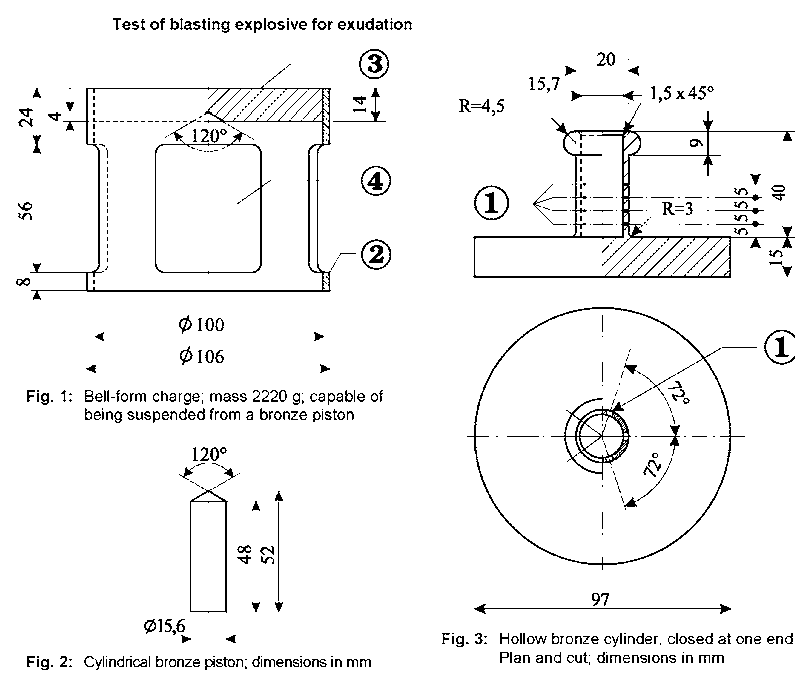 Уз слике 1 до 3:4 реда по 5 отвора пречника 0,5 mmбакароловна плоча са конусом за центрирање на доњој страни4 отвора, око 46 mm x 56 mm, равномерно распоређени по обимуИспитивање у вези са нитрираним смесама целулозе класе 4.1Нитроцелулоза у току получасовног загревања на 132°C не сме да ослобађа видљиве жутосмеђе нитрозне паре (нитрозне гасове). Температура паљења мора бити изнад 180°C. Види 2.3.2.3 до 2.3.2.8,2.3.2.9 (а) и 2.3.2.10 у наставку.3 g пластификоване нитроцелулозе, у току једночасовног загревања на 132°C, не сме да ослобађа видљиве жутосмеђе нитрозне паре (нитрозне гасове). Температура паљења мора бити изнад 170°C. Види пододељке 2.3.2.3 до 2.3.2.8, 2.3.2.9 (b) и 2.3.2.10 у наставку.У наставку наведени поступци испитивања се користе, ако настану разлике у мишљењима у вези са прихватањем материје за транспорт у друмском саобраћају.Ако се за испитивање услова стабилности, претходно описаних у овом одељку, користе други поступци, они морају довести до исте процене као и у наставку наведени поступци.У спровођењу испитивања стабилности топлоте описаног у наставку, температура у комори за сушење у којој се налази узорак за испитивање не сме да одступа више од 2°C од прописане температуре; време испитивања у трајању од 30 или 60 минута мора се одржати уз одступање од највише 2 минута. Комора за сушење мора бити таква да се прописана температура може постићи за највише 5 минута након уношења узорка.Пре испитивања према 2.3.2.9 и 2.3.2.10, узорци се морају сушити на природној температури најмање 15 сати у вакуумираном ексикатору, који садржи стопљени и зрнасти калцијумхлоридом, при чему се узорак распореди у танком слоју; узорци који нису у облику прашине или влакана, морају бити издробљени или разбијени у мале комаде. Притисак у сушионици се мора одржавати испод 6,5 kPa (0,065 бара).Пре претходно описаног сушења у 2.3.2.6, материје према 2.3.2.2 морају бити подвргнуте претходном сушењу у комори за сушење са добрим проветравањем и са подешеном температуром на 70°C, све док губитак масе у току 15 минута не износи мање од 0,3% првобитне масе.Слабо нитрирана нитроцелулоза  у складу са 2.3.2.1 треба  да  буде подвргнута претходном сушењу према описаном поступку у 2.3.2.7; сушење се завршава држањем нитроцелулозе најмање 15 сати у ексикатору са концентрованом сумпорном киселином.Испитивање хемијске стабилности на топлотиИспитивање материје наведене у горњем ставу 2.3.2.1.У сваку од две стаклене епрувете, које имају следеће димензије: дужину	350 mm,унутрашњипречник16 mm,дебљину зидова    1,5 mmставља се 1 g материје осушене изнад калцијумхлорида (по потреби сушење се мора вршити након уситњења материје на комаде масе највише 0,05 g). Обе епрувете, које су  потпуно затворене лабавим затварачем, стављају се тада у сушницу, тако да буду видљиве најмање 4/5 своје дужине и држе се на температури од 132°C у току 30 минута. При томе се посматра да ли се током тог периода развијају нитрозни гасови у виду жутосмеђих пара, које су посебно уочљиве на белој позадини.-	Материја се сматра стабилном, ако се не појаве такве паре.Испитивање пластификоване нитроцелулозе (види 2.3.2.2)У стаклене епрувете се ставља 3 g пластификована нитроцелулозе, слично као под (а), а  оне се тада стављају у комору за сушење са константном температуром од 132°C.Eпрувете са пластификованом нитроцелулозом, постављају се у току једног сата у комору за сушење. Током тог периода не смејубити  видљиве  жутосмеђе  нитрозне  паре  (нитрозни  гасови). Посматрање и процена као под (а).Температура паљења (види 2.3.2.1 и 2.3.2.2)Температура паљења се одређује загревањем 0,2 g материје стављене у пробну стаклену епрувету потопљену у каду са Wооd- металном легуром. Стаклена епрувета се ставља у купку након што је ова постигла температуру од 100°C. Температура купке се затим сваког минута повећава за 5°C.Пробне стаклене епрувете морају имати следеће димензије: дужину	125 mm,унутрашњипречник15 mm,дебљину зидова	0,5 mmи морају бити потопљене на дубину од 20 mm .Испитивање се мора поновити три пута и сваки пут се  бележи температура на којој долази до паљења материје, да уз споро или брзо сагоревање, да ли уз распрскавање или експлозију.Најнижа температура утврђена у три испитивања је температура паљења.Испитивања запаљивих течних материја класе 3, 6.1 и 8Одређивање тачке паљењаЗа  одређивање  тачке  паљења  запаљивих  течних  материја  смеју  се користити следеће методе:Национални стандарди:SRPS EN ISO 1516:2010 (Одређивање тачке паљења – Поступак да/не – Равнотежни поступак са затвореним лонцем);SRPS EN ISO 1523:2008; (Одређивање тачке паљења – Равнотежни поступак са затвореним лонцем)SRPS EN ISO 2719:2008; (Одређивање тачке паљења – Поступак са затвореним лонцем према Pensky-Martens)SRPS EN ISO 13736:2010; (Одређивање тачке паљења – Поступак са затвореним лонцем према Abel)SRPS EN ISO 3679:2008; (Одређивање тачке паљења – Брзи равнотежни поступак са затвореним лонцем)SRPS EN ISO 3680:2010. (Одређивање тачке паљења – Поступак да/не– Брзи равнотежни поступак са затвореним лонцем)  Међународни стандарди:American Society for Testing Materials International, 100 Barr Harbor Drive, PO Box C700, West Conshohocken, Pennsylvania, USA 19428-2959:ASTM D3828-07a, Standard Test Methods for Flash Point by Samll Scale Closed-Cup Tester (Стандард испитне методе за одређивање тачке паљења са малим испитним уређајем са затвореним лонцем)ASTM D56-05, Standard Test Methods for Flash Point by Tag Closed-Cup Tester (Стандард испитне методе за одређивање тачке паљења са испитним уређајем Tag са затвореним лонцем)ASTM  D3278-96(2004)e1,  Standard  Test  Methods  for  Flash  Point  ofLiquids by Samll Scale Closed-Cup Apparatus (Стандард испитне методе за одређивање тачке паљења течних материја са малим испитним уређајем са затвореним лонцем)ASTM D93-08, Standard Test Methods for Flash Point by Pensky-Martens Closed-Cup Tester (Стандард испитне методе за одређивање тачке паљења са испитним уређајем Pensky-Martens са затвореним лонцем)Association française de normalisation, AFNOR, 11, rue de Pressensé, F- 93571 La Plaine Saint-Denis Cedex:Француски сатндард NF M 07 – 019Француски сатндард NF M 07 – 011 / NF T 30 – 050 / NF T 66 -009Француски сатндард NF M 07 – 036Deutsches Institut für Normung, Burggrafenstraße 6, D-10787 Berlin:Стандард DIN 51755 (тачкe паљења испод 65°C)Државни комитет Савета министара за стандардизацију, RUS-113813, GSP Moskva, М-49 Leninsky Prospect, 9:GOST 12.1.044-84.За утврђивање тачке паљења боја, лепкова и сличних вискозних производа који садрже раствараче, могу се користити само апарати и методе испитивања, који су погодни за утврђивање тачке паљења вискозних течности и који одговарају следећим стандардима:национални стандард SRPS EN ISO 3679:2008;национални стандард SRPS EN ISO 3680:2010;национални стандард SRPS EN ISO 1523:2008;национални стандарди SRPS EN ISO 13736:2010 и SRPS EN ISO2719:2008 (метод Б).Стандарди наведени у 2.3.3.1.1 користе се само за подручја (опсеге) тачака паљења која су тамо наведена. При избору стандарда који ће се користити, треба имати у виду могућност хемијске реакције између материје и држача узорка. Апарат треба поставити на место без промаје, уколико је то у складу са безбедношћу. Из разлога безбедности за органске пероксиде и самореагујуће материје (познате и као „енергетске“ материје) или за отровне материје смеју се користити само поступци испитивања, код којих се користе узорци мале количине од око 2 ml.Ако се према методи неравнотеже утврди тачка паљења од 23°C± 2°C или од 61°C ± 2°C, овај резултат треба проверити за свако температурно подручје са методом равнотеже.2.2.3.1.5    Уколико је класификација неке запаљиве течне материје спорна, тада се прихвата класификација предложена од стране пошиљаоца, ако се накнадним испитивањем тачке паљења добије вредност, која не одступа за више од 2°C од граничне вредности утврђене у 2.2.3.1 (23°C, односно 60°C). Ако је одступање веће од 2°C, треба предузети ново накнадно испитивање, а прихвата се најнижа вредност добијена у оба накнадна испитивања.2.3.3.2	Одређивање почетне тачке кључањаЗа  одређивање  почетне  тачке  кључања  запаљивих  течних  материја смеју се користити следеће методе:Национални стандарди:SRPS EN ISO 3924:2012 (Производи од минералних уља – Одређивање дистрибуције подручја (опсега) кључања – Поступак гасне хроматографије)SRPS ISO 4626 (Испарљиве органске течности – Оређивање подручја (опсега) кључања органских растварача који се користе као сировине)SRPS EN ISO 3405:2012 (Производи од минералних уља – Одређивање дестилационе карактеристике на атмосферском притиску)Национални стандарди:American Society for Testing Materials International, 100 Barr Harbor Drive, PO Box C700, West Conshohocken, Pennsylvania, USA 19428-2959:ASTM D86-07a, Standard Test Methods for Distillation of Petroleum Products at Atmospheric Pressure (Стандард испитне методе за дестилацију нафтних производа на атмосферском притиску)ASTM D1078-05, Standard Test Methods for Destillation Range of Volatile Organic Liquids (Стандард испитне методе за подручје (опсег) дестилације испарљивих органских течности)Друге примењиве методе:Метод A.2 описан у Делу А Прилога Регулативе Комисије (EC) бр. 440/200821.2.3.3.3	Испитивање за утврђивање садржаја пероксидаСадржај пероксида у течној материји се утврђује на следећи начин:У лабораторијску посуду “Erlenmeyer” се сипа количина p (приближно 5 g, прецизно мерено на 0,01 g) течности која треба да се испита, додаје се 20 cm³ анхидрида сирћетне киселине и око 1 g чврстог прашкастог калијумјодида; посуда се промућка и након 10 минута, течност се загрева у току 3 минута на око 60°С. Затим се остави 5 минута да се охлади и додаје се 25 cm³ воде. Ослобођени јод се након пола сата титрише (неутралише) са 10N (нормалитет раствора) раствором натријумтиосулфата без додавања индикатора; потпуни нестанак боје означава завршетак реакције. Ако је n број за потребан раствор тиосулфата у cm³, проценат пероксида (рачунато у H2О2) у узорку добија се формулом:17n 100p2.3.4	Испитивање за утврђивање проточности (флуидности)За утврђивање проточности течних, вискозних или кремастих материја и смеса треба користити следећи поступак:2.3.4.1	Испитни апарат21 Регулатива Комисије (EC) бр. 440/2008 од 30. маја 2008. године за утврђивање испитне методе у складу са Регулативом (EC) бр. 1907/2006 Европског Парламента и Савета за регистрацију, процену, ауторизацију и ограничење хемиских материја (REACH) (Службени лист Европске Уније бр. L 142 од 31. маја 2008. године, стане 1-739 и бр. L 143 од 3. јуна 2008. године, страна 55).Комерцијално доступан пенетрометар према стандарду SRPS ISO 2137:1997 са водећом полугом од 47.5 g ± 0.05 g;плочица  за  просејавање  од  дуралуминијума  са  конусним  рупама  и масом од 102.5 g ± 0,05 g (види скицу 1);посуда за пенетрацију са унутрашњим пречником од 72 mm до 80 mmза прихватање узорка.Поступак испитивањаУзорак се налива у посуду за пенетрацију најмање пола сата пре мерења. Посуда се након тога херметички затвара и оставља да мирује до мерења. Узорак у херметички затвореној посуди за пенетрацију, се загрева на 35°C ± 0,5°C и тек непосредно пре мерења (највише 2 минута) ставља се на сто пенетрометра. Након тога се врх S плочице за просејавање ставља на површину течности и мери се дубина продирања у зависности од времена.Оцена резултата испитивањаМатерија има облик пасте, ако након постављања врха S на површину узорка, пенетрација очитана на мерном апарату износи:након трајања оптерећења од 5 s ± 0,1 s, мање од 15 mm ± 0,3 mmилинакон трајања оптерећења од 5 s ± 0,1 s, више од 15 mm ± 0,3 mm,али додатна пенетрација након још 55 s ± 0,5 s, је мања од 5,00 mm± 0,5 mm.Напомена: Код узорака са ограниченом проточношћу, често није могуће створити стабилан ниво површине у пенетрометријској посуди ради стварања задовољавајућих почетних услова за мерење при постављању врха S. Осим тога, код неких узорака може доћи до еластичне деформације површине приликом постављања плочице за просејавање, што у првим секундама оставља утисак веће пенетрације. У таквим случајевима може бити сврсисходна процена резултата према претходно наведеном ставу (b).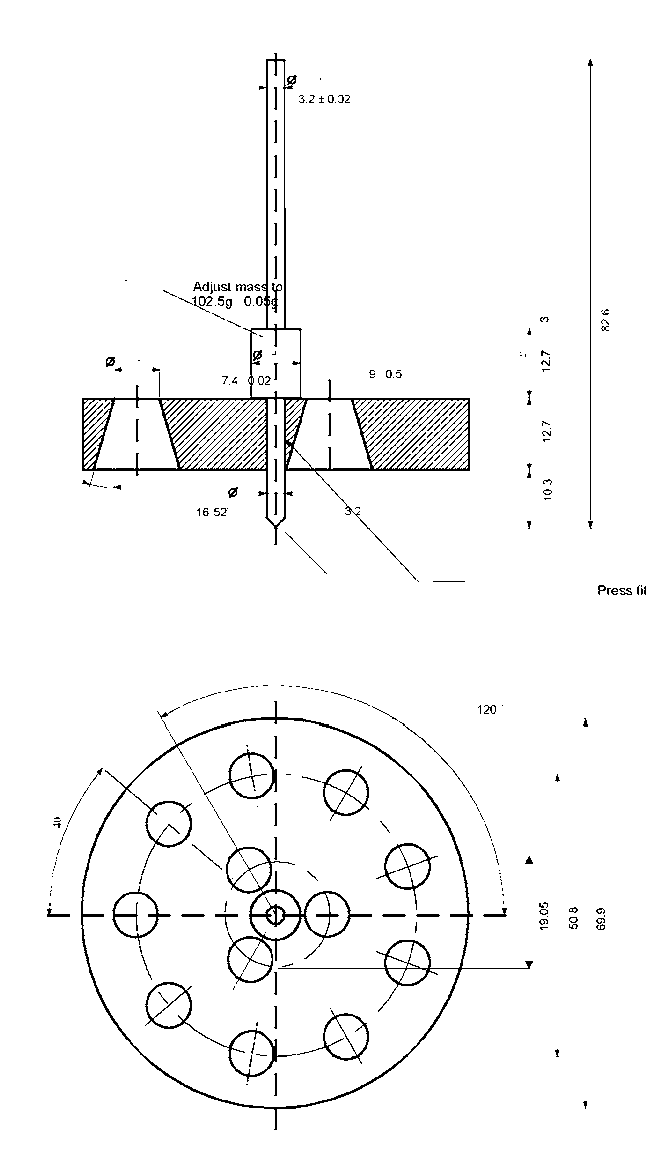 2.3.5	Класификација органометалних материја у класе 4.2. и 4.3У зависности од њихових особина утврђених у складу са испитивањемN.1 до N.5 Приручника за испитивања и критеријуме, Део III, одељак 33, органометалне материје се могу класификовати у класу 4.2. или 4.3, у зависности од случаја, у складу са алгоритмом приказаним на скици 2.3.5.Напомена 1: У зависности од њихових других особина и Табеле претежних опасности (види 2.1.3.10), органометалне материје могу се класификовати у друге класе.2: Запаљиви раствори са органометалним једињењима у концентрацијама, које нису самозапаљиве или у додиру са водом не развијају запаљиве гасове у опасним количинама, су материје класе 3.Скица 2.3.5: Алгоритам за класификацију органометлних материја у Kласе 4.2. и 4.3 (а), (б)(а) Поступци испитивања N.1 до N.5 могу се наћи у Приручнику за испитивања и критеријуме, Део III, одељак 33.(б) Уколико је примењиво и ако је испитивање узимајући у обзир реактивне особине, одговарајуће, особине класа 6.1. и 8 треба одредити према Табели претежних опасности у 2.1.3.10.чврстаПоглавље 2.4Критеријуми за материје опасне по животну средину (водена средина) у бродовима танкеримаОпшта дефиниција појмоваМатерије опасне по животну средину између осталог обухватају течне или чврсте материје које загађују воду, као и растворе и смесе са таквим материјама (као што су препарати, и отпаци).„Материје“ у смислу овог поглавља су хемијски елементи  и њихове компоненте у природном стању или добијени производним поступком, укључујући неопходне адитиве за одржавање стабилности производа и нечистоћа које су настале услед коришћења проступка, али изузев растварача који могу бити екстраховани без утицаја на стабилост материје или на њен састав.Као водена средина могу се сматрати организми који живе у води и водени еко-систем чији су они део22. Основа за одређивање (идентификацију) опасности је дакле отровност материје или смесе у води, иако ова основа може да буде промењена другим информацијама о понашању при разградњи и биоакумулацији.Иако је за примену предвиђен следећи поступак класификације за материје и смесе , признаје се да су у неким случајевима, нпр. код метала или слaбо растворљивих неорганских једињења неопходне посебне смернице23.Следеће дефиниције важе за скраћенице или појмове који се користе у овом поглављу:BFC: Фактор биоконцентрације;BOD:  Биохемијска потреба за кисеоником;COD: Хемијска потреба за кисеоником;GLP:  Добра лабораторијска пракса;ECx:   Концентрација која је повезана са x % реакцијом;EC50:  Делотворна  концентрација  материје  која  проузрокује  50  %максималне реакције;ErC50:     EC50 –вредност као смањење раста ;Kow:   Коефицијент расподеле октанола/воде:LC50 (50 % смртоносне концентрације): концентрација материје у води, која води до смртности 50% (половине) испитних животиња једне групе;L(E)C50:   LC50 или EC50;NOEC: Концентарција на којој није констатовано дејство; испитна концентрација непосредно испод најниже испитане концентрације са статистички значајним штетним дејством.22    Тиме нису обухваћене материје које загађују воде, за које може бити неопходно да се узму у обзир ефекти ван водене средине, као нпр. по људско здравље.23     Ове смернице су садржане у Прилогу 10 GHS.NOEC у упоређењу са контролом нема статистички значајно штетено дејство;- OECD: Смернице за испитивања: Смернице за  испитивања објављене од Организације за економску срадњу и развој (OECD).Дефиниције појмова и захтеви за подацимаОсновни елементи за сврставње материја опасне по животну средину(водену средину) су:акутна отровност у води;хронична отровност у води;потенцијална или актуелна биоакумулација као иразградивост (битотична и абиотична) за органске хемикалије.Иако се предност даје подацима из међународно хармонизованих испитних поступака (метода), у пракси смеју да се користе и подаци из националних поступака, уколико се сматрају истовредним.  Подаци о отровности за слатке водне и морске врсте сматрају се истовредним подацима и потребно их је првенствено утврдити користећи OECD- смернице за испитивања као испитне поступке који су истовредни на принципима добре лабораторијске праксе (GLP). Уколико такви подаци нису на располагању, класификација се мора извршити на основу најбољих расположивих података.Акутна отровност у води: Означава суштинску особину материје да оштети организам при кратком излагању воденом раствору те материје.Акутна (краткорочна) опасност: У схрву класификације опасност изазавана акутном отровношћу хемикалије за организам при краткорочном излагању у води.Акутна отровност у води обично се мора утврдити коришћењем 96- часовне- LC50-вредности за рибе (OECD- смерница за испитивање 203 или истовредни поступак) и/или 48-часовне-EC50-вредности за љускаре (OECD- смерница за испитивање 202 или истовредни поступак) и/или 72- или 96-часовне-EC50-вредности за алге (OECD- смерница за испитивање 201 или истовредни поступак). Ове врсте сматрају се сурогатима за све водене организме и подаци о другим врстама, као што су сочивице (лемна), смеју да се узму у обзир код одговарајуће тест методе.Хронична отровност у води: Означава суштинске особине материје, да проузрокују штетна дејства на водене организме за време излагања дејству воде, која се одређују у односу на животни циклус организма.Дугорочна опасност: У схрву класификације изазвана опасност хроничном отровношћу хемикалије при дугорочном излагању у води.О хроничној отровности постоји мање података него о акутној отровности, а свеукупност испитних метода је мање стандардизована. Подаци који су добијени у складу са OECD-Смерницом 210 (Риба у ранијем стадијуму живота) или 211 (Репродукција водених бува) и 201 (Спречавање раста алги), могу бити прихваћени. Смеју се користити и друга потврђена и међународно призната испитивања. Потребно је користити NOEC-вредности или друге истовредне ECx-вредности.Биоакумулација је нето резултат прихватања, претварања и издвајања материје у организму током свих излагања (т.ј. атмосфере, воде, седимента/тла и исхране).Потенцијал биоакумулације се по правилу утврђује  преко коефицијента расподеле октанола/воде, који се на уобичајен начин изражава као утврђени log Kow у складу са OECD-Смерницом за испитивање 107 или 117. Иако то представља потенцијал биоакумулације, екпериментом одређени фактор биоконцентрације (BFC) је ипак погоднији за параметар и уколико је расположив треба да има првенство. BFC се мора утврдити према OECD- Смерници за испитивање 305.Разградња: Разлагање органских молекула у мање молекуле и евентуално у угљендиоксид, воду и соли.Разградња у животној средини може да  буде  биотична и  абиотична (нпр. хидролизом); употребљени критеријуми одсликавају то стање. Лака биолошка разградивост утврђује се на најједноставнији начин коришћењем испитивања за биолошку разградивост (А – F) у OECD- Смерници за испитивање 301. Успешно извршено испитивање може се сматрати као индикатор за брзу разградивост у већини животних средина. То су слатководна испитивања; при томе морају се узети у обзир и разултати из OECD-Смернице за испитивања 306, која је погоднија за морску средину. Уколико такви подаци нису расположиви,однос BOD5 (5 дана)/ COD од ≥ 0,5 сматра се као индикатор за брзу разградивост. При одређивању брзе разградивости24 смеју се узимати у обзир абиотична раградивост, као хидролиза, абиотична као и биотична примарна разградивост, разградивост у не воденом медијуму и доказана брза разградивост у животној средини.Материје се сматрају да су брзо разгардиве у животној средини, ако су испуњени следећи критеријуми:ако   су   у   28-дневној   студији   за   лаку   биолошку   разградивост постигнуте следеће вредности за разградивост:испитивања базирана на раствореном органском угљенику: 70 %;испитивања  базирана  на  трошењу  кисеоника  или  стварању угљендиоксида: 60 % теоријског максимума.Ове граничне вредности за биолошку разградивост морају бити постигнутe у року од 10 дана након почетка процеса разградње (период, у коме је 10 % материје разграђено), уколико се материја не идентификује као комплексна материја са више компонената са структурално сличним састојцим. У том случају и у случајевима у којима постоји задовољавајуће образложење, може се одустати од услова интервала од 10 дана и да се одреди ниво за пролазак на испитивању на 28 дана25 илиу случајевима у којима постоје само BOD  и COD  подаци, односBOD5/ COD износи ≥ 0,5, илиако постоје други научно засновани докази о томе, да се материја или24 Посебно упутство за интерпретацију података садржано је у поглављу 4.1 и Прилогу 9 GHS.25 Види поглавље 4.1 и Прилог 9 став А9.4.2.2.3 GHS.смеса у воденој средини у року од 28 дана може разградити до > 70% (биотички и/или абиотички).Категорије и критеријуми за класификацију материјаНапомена: Категорија хронично 4 из поглавља 4.1 GHS наведна је у овом одељку као информација, иако она није ралевантана у контексту ADN.Следеће материје се сматрају материјама опасним по животну средину(водену средину):за транспорт у паковањима која испуњавају критеријуме за акутна 1,хронична 1 или хронична 2, у складу са Табелом 2.4.3.1 у наставку; иза транспорт у бродовима танкерима, материје које испуњавају критеријуме за акутна 1, акутна 2 или акутна 3, или хронична 1, хронична 2 или хронична 3 у складу са Табелом 2.4.3.1 у наставку.Табела 2.4.3.1: Катергорије материја опасне по водену средину (види Напомену 1)акутна (краткророчна) опасност по водену средину Категорија акутна 1: (види Напомену 2)96-часовна-LC50-вредност (за рибе)	≤ 1 mg/l и/или48-часовна-EC50-вредност (за љускаре)	≤ 1 mg/l и/или72- или 96-часовна-ErC50-вредност	≤ 1 mg/l (види Напомену 3)(за алге и друге водене биљке)Категорија акутна 2:96-часовна-LC50-вредност (за рибе)	˃ 1 до ≤ 10 mg/l и/или48-часовна-EC50-вредност (за љускаре)	˃ 1 до ≤ 10 mg/l и/или72- или 96-часовна-ErC50-вредност	˃ 1 до ≤ 10 mg/l (види Напомену 3)(за алге и друге водене биљке)Категорија акутна 3:96-часовна-LC50-вредност (за рибе)	˃ 10 до ≤ 100 mg/l и/или48-часовна-EC50-вредност (за љускаре)	˃ 10 до ≤ 100 mg/l и/или72- или 96-часовна-ErC50-вредност	˃ 10 до ≤ 100 mg/l (за алге и друге водене биљке)	(види Напомену 3)дугорочна опасност по водену средину (види и приказ )материје које се не разграђују брзо (види Напомену 4), за које постоји довољно података о хроничној отровностиКатегорија хронична 1: (види Напомену 2)хронична NOEC или ECx-вредност (за рибе)	≤ 0,1 mg/lи/илихронична NOEC или ECx-вредност (за љускаре)	≤ 0,1 mg/l и/или хронична NOEC или ECx-вредност	≤ 0,1 mg/l(за алге и друге водене биљке)Категорија хронична 2:хронична NOEC или ECx-вредност (за рибе)	≤ 1 mg/l и/или хронична NOEC или ECx-вредност (за љускаре) ≤ 1 mg/l и/или хронична NOEC или ECx-вредност         ≤ 1 mg/l(за алге и друге водене биљке)брозо разградиве материје, за које постоји довољно података о хроничној отровностиКатегорија хронична 1: (види Напомену 2)хронична NOEC или ECx-вредност (за рибе)	≤ 0,01 mg/l и/или хронична NOEC или ECx-вредност (за љускаре) ≤ 0,01 mg/l и/или хронична NOEC или ECx-вредност         ≤ 0,01 mg/l(за алге и друге водене биљке)Категорија хронична 2:хронична NOEC или ECx-вредност (за рибе)	≤ 0,1 mg/l и/или хронична NOEC или ECx-вредност (заљускаре) ≤ 0,1 mg/l и/или хронична NOEC или ECx-вредност          ≤ 0,1 mg/l(за алге и друге водене биљке)Категорија хронична 3:хронична NOEC или ECx-вредност (за рибе)	≤ 1 mg/l и/или хронична NOEC или ECx-вредност (заљускаре) ≤ 1 mg/l и/или хронична NOEC или ECx-вредност          ≤ 1 mg/l(за алге и друге водене биљке)материје  за  које  не  постоји  довољно  података  о  хроничној отровностиКатегорија хронична 1: (види Напомену 2)96-часовна-LC50-вредност (за рибе)         ≤ 1 mg/l и/или48-часовна-EC50-вредност (за љускаре)   ≤ 1 mg/l и/или72- или 96-часовна-ErC50-вредност          ≤ 1 mg/l (види Напомену 3)(за алге и друге водене биљке)и материја није лако разградива и/или експериментално одређени BFC износи ≥ 500 (или ако не постоји log Kow ≥ 4) (види Напомену 4 и 5)Категорија хронична 2:96-часовна-LC50-вредност (за рибе)         > 1 до ≤ 10 mg/l и/или48-часовна-EC50-вредност (за љускаре)   > 1 до ≤ 10 mg/l и/или72- или 96-часовна-ErC50-вредност	>   1   до   ≤   10   mg/l   (види Напомену 3)(за алге и друге водене биљке)и материја није лако разградива и/или експериментално одређени BFC износи ≥ 500 (или ако не постоји log Kow ≥ 4) (види Напомену 4 и 5)Категорија хронична 3:96-часовна-LC50-вредност (за рибе) > 10 до ≤ 100 mg/l и/или 48-часовна-EC50-вредност (за љускаре) > 10 до ≤ 100 mg/l и/или 72- или 96-часовна-ErC50-вредност          > 10 до ≤ 100 mg/l(за алге и друге водене биљке)	(види Напомену 3)и материја није лако разградива и/или експериментално одређени BFC износи ≥ 500 (или ако не постоји log Kow ≥ 4) (види Напомену 4 и 5)(c) Класификација „безбедносна мрежа“ (Safety net)  Категорија хронична 4:Материје које се слабо растварају и код којих није утврђена актна отровност у концентрацијама до њихове растворљивости у води и које нису лаго разградиве и имају log Kow ≥ 4, које показује потенцијал биоакумулације, сврставју се у ову категорију, изузев ако научни подаци показују да ова класификација није потребна. Ови подаци садрже експериментално утврђени BFC ˂ 500 или је NOEC за хроничну отровност ˂ 1 mg/l или подаци доказују брзу разградивост у животној средини.Материје које се искључиво класификују као хронична 4 не сматрају се опасне по животну средину у смислу ADN.Напомена 1. Организми рибе, љускари и алге се испитују као репрезентативне врсте, које покривају опсег загађивача хране (енглески - трофички ниво) (Мayer – Алге, рибе и љускари се подвргавају тестирању на загађивање животне средине. То значи истражују се дејство материје, која се користи као храна и загађења која из тога произилазе) и групе живих бића а испитне методе су високо стандардизоване. Подаци о другим организмима се такође могу узимати у обзир уколико представљају истовредне врсте и крајњу тачку испитивања.За класификацију материја као акутнa 1 и /или хроничнa 1 мора се истовремено навести одговарајући M  фактор за примену методе сабирања (види 2.4.4.6.4).Ако отровност за алге ErC50 (= ErC50 (брзина раста)) падне више од 100 пута испод следеће најосетњивије врсте и ако се класификација  искључиво  базира на  ово  дејство, мора бити измерено да ли је ова отровност репрезентативна за отровност водених биљака. Ако се може доказати да то није случај, мора се користити процена стручног лица за доношење одлуке да ли се мора извршити класификација. Класификација се врши на основу ErC50 вредности. У случајевима када основа ErC50-вредности није наведена и није евидентирана, класификација треба да се базира на најнижој расположивој ErC50 вредности.Недостатак брзе разградивости базира се или на недостатку лаке разградивости или на другим доказима занедостатак брзе разградње. Ако нису расположиви корисни подаци о разградивости који су експериментално утврђени или процењени корисни подаци, материја се сматра да није брзо разградива.5. Потенцијал биоакумулације на основу експериментално изведеног BFC ≥ 500 или уколико то не постоји, log Kow ≥ 4 под претпоставком, да је log Kow адекватни опис за потенцијал биоакумулације материје. Измерене log Kow вредности имају предност над log Kow вредностима.Приказ 2.4.3.1: Категорије за материје са дугорочном опасношћу по водену средину2.4.3.2	Шема	класификације	у	табели	2.4.3.2	у	наставку	обухвата класификационе критеријуме за материје.Табела 2.4.3.2: Шема класификације за материје опасне по водену срединуНапомена 1. Распон акутне отровности на основу L(E)C50 вредности у  mg/l  за рибе, љускаре и/или алге или за друге водене биљке (или, ако не постоје експериментално утврђени подаци, процена на основу квантитативног односа структуре и дејства (QSAR)26.26 Посебан увод је садржан у Поглављу 4.1. став 4.1.2.13 и у Прилогу 9 одељкa А9.6 GHSМатерије се класификују у различите категорије хроничне отровности, осим ако су на располагању адекватни подаци о хроничној отровности за сва три нивоа загађивача хране (трофичка нивоа) о растворљивости у води или изнад 1 mg/l. („адекватан“ значи да подаци у довољној мери покривају крајњу тачку значења. Генерално то би били измерени подаци о испитивању; али да би се избегла непотребна тестирања, ови подаци у зависности од случаја могу бити и процењени подаци, нпр. (Q)SAR или за очигледне случајеве процена стручног лица.)Распон хроничне отровности на основу NOEC вредности или истовредних ECx вредности у mg/l за рибе или љускаре или друге признате јединице мера за хроничну отровност.Систем уводи такође класификацију „безбедносна мрежа“ (која се односи на категорију хронична 4) за случај, да постојећи подаци не омогућавају класификацију према формалном критеријуму, али ипак поред тога постоје извесни разлози за забринутост.За материје које се слабо растварају и код којих није утврђена акутна отровност у на граници њихове растворљивости и које нису лако разградиве и имају потенцијал биоакумулације, спадају у ову категорију, осим ако материја не захтева класификацију за дугорочну опасност у воденој средини.Категорије и критеријуми за класификацију смесаНапомена: У овом одељку категорија хроничка 4 из Поглавља 4.1 GHS наводи се ради информације, иако није релевантна у контексту ADN.Систем за класификацију смесе обухвата све категорије класифакације које се користе за материје, т.ј. категорије акутна 1 до 3 и хронична 1 до 4. Да би се искористили сви расположиви подаци у сврху класификације на основу опасности смесе по водену средину, у датим случајевима треба полазити од следеће претпоставке и применити на оговарајући начин.„Релевантни састојци“ смесе су они састојци, који се налазе у концентрацији од намање 0,1 % по маси за састојке који су класификовани као акутни и/или хронични 1, а за друге састојке у концентрацији од најмање 1%, уколико се претпоставља (нпр. у случају високо отровних састојака), да састојак који је присутан у концентацији мањој од 0,1 % може још увек да буде релевантан за класификацију смесе на основу опасности по водену средину.Класификација опасности по водену средину је степенасти процес и зависи од врсте расположивих информација за саму смешу и њене састојке. Степенасти концепт обухвата следеће елементе:класификација на основу резултата испитивања смесе ;класификација на основу принципа преноса;коришћењем    „сабирања    класификованих    састојака“    и/или„формуле сабирања“.Следећи приказ 2.4.4.2 приказује ток поступка.Приказ 2.4.4.2: Степенасти проступак за калсификацију смеса према њиховим акутним и дугорочним опасностима по водену срединуданеданедаКласификација смешe ако постоје расположиви подаци о отровности за комплетну смешуАко је смеса као целина испитана на отровност у води, ова информација се мора користити за класификацију смесе према критеријумима који су утврђени за материје. Класификација се темељи на подацима за рибе, љускаре и алге/биљке (види 2.4.2.3 и 2.4.2.4). Ако не постоје адекватни подаци о акутној или хроничној отровности смесе као целине треба применити „принципе преноса“ или „методу сабирања“ (види 2.4.4.4 до 2.4.4.6).Класификација смеса према дугорочној опасности захтева додатне информације о разградивости и у одређеним случајевима о биоакумулацији. Не постоје подаци о разградивости и биоакумулацији смесе као целине. Испитивања разградивости и биоакумулацији се не користе за смесе , јер се обично тешко тумаче и значајни су само за поједине материје.Класификација за катергорију акутна 1,2 и 3Ако за смешу као целину постоје адекватни подаци о испитивању за акутну отровност (LC50 или EC50 вредност) и L(E)C50 је ≤ 1 mg/l:Смеса се класификује као акутна 1, 2 или 3 у складу са Табелом2.4.3.1 (а).Ако постоје подаци о испитивању за акутну отровност (LC50 или EC50 вредност) за смешу као целину и L(E)C50 вредност је > 1 mg/l или изнад растворљивости у води:Није неопходно да се калсификује као акутна опасност за воде у складу са ADN.Класификација за катергорију хронично 1, 2 и 3Ако постоје адекватни подаци о хроничној отровности (ECx или NOEC вредност) за смешу као целину и ECx или NOEC вредност испитане смесе је ≤ 1 mg/l:смеса се класификује као хронична 1, 2 или 3 у складу се Табелом 2.4.3.1 (b) (ii) (брзо разградива), ако расположиве информације одобравају закључак да су сви релевантни састојци смесе брзо разградиви;смеса се класификује као хронична 1, 2 или 3 у свим другим случајевима у складу са Табелом 2.4.3.1 (b) (i) (није брзо разградива)Ако постоје адекватни подаци о хроничној отровност (ECx или NOEC) за смешу као целину и ECx или NOEC вредности испитане смесе су > 1 mg/l или изнад растворљивости у води:Није неопходно да се калсификује за дугорочну опасност у води у складу са ADN.Класификацију у категорију хронична 4Уколико поред свега има разлога за претпоставку;Смеса  се  класификује  као  хронична  (класификација  „безбедноснамрежа“) у складу са Табелом 2.4.3.1 .Класификација смесе , за које не постоје подаци о отровности за комплетну смешу: принципи преношења – класификација на основу (извлачеље) закључакаАко смеса сама није испитана за одређивање опасности по водену средину, али постоје довољно података о њеним појединачним састојцима и о сличним испитаним смесама за адекватан опис опасности смесе , у том случају ове податке је неопходно користити према мерлима правила за преношење у наставку. То обезбеђује, да се за поступак класификације у највећој могућој мери користе расположиви подаци за опис опасности смесе , без потребе додатног тестирања на животињама.РазблаживањеАко нова смеса настаје разблаживањем друге испитане смесе или материје, при чему је растварач класификован у исту или нижу категорију опасности по водену средину него најмањи отровни састојак првобитне смесе , и претпоставља се, да средство за разблаживање не утиче на опасност по водену средину других састојака, у том случају нова смеса може да буде класификована као истовредна са првобитном испитаном смешом или материјом. Као алтернатива сме да се примени метод који је објашњен у 2.4.4.5.Производне серијеПретпоставља се, да је класификација особина опасне по водену средину испитане производне серије смесе са другом неиспитаном производном серијом истог трговачког производа, ако се производи под надзором истог произвођача који је у суштини истовредан, осим ако постоји основа за претпоставку, да се појављују значајна одступања, која воде до промене класификације особина опасне по водену средину неиспитане серије. У том случају неопходна је нова класификација.Концентрација смеса, које су класификоване у најстрожије категорије (хронична 1 и акутна 1)Ако је смеса калсификована као хронична 1 и/или акутна 1 а састојци смесе које су класификоване као хронична 1 и/или акутна 1, даље се неиспитано концентришу, смеса са већом концентрацијом без додатног испитивања класификује се у исту категорију као првобитна испитана смеса.Интерполација унутар једне категорије отровностиЗа три смесе (A, B и C) са идентичним састојцима, при чему су смесе A и B испитане и спадају у исту категорију опасности, а неиспитана смеса C има исте токсиколошко активне састојке као смеса A и B, али концентрација токсиколошко активних састојака ове смесе се налази између концентрација које имају смесе A и B, претпоставља се да смеса C спада у исту категорију као и смеса A и B.Суштински сличне смесеАко постоји следеће:две смесе :А + B;C + B;концентрација састојка B је суштински иста у обе смесе ;концентрација састојка А у смеши (i) је иста као концентрација састојка C у смеши (ii);подаци о особинама опасни по водену средину састојака А и C су расположиви и суштински једнаки, т.ј. састојци спадају у исту категорију и није за очекивати да утичу на отровност састојка B у води,Ако су смесе (i) или (ii) већ класификоване на основу података са испитивања, у том случају друга смеса може да буде класификована у исту категорију опасности.Класификација смесе , ако постоје подаци о отровности за све састојке или само за неке састојке смесеКласификација смесе мора да се темељи на сабирању концентрације њених класификованих састојака. Проценат сатојака који су класификовани као акутно или хронично опасни по водену средину уноси се директно у метод сабирања. Овај метод сабирања детаљно је описана у 2.4.4.6.1 до 2.4.4.6.4.Смесе могу се састојати од комбинације класификованих састојака (као акутна 1 и/или хронична 1, 2), као и од састојака за које постоје расположиви адекватни испитни подаци за отровност. Ако постоје расположиви адекватни подаци за отровност за више од једног састојка смесе , комбинована отровност ових састојака се израчунава коришћењем формуле сабирања у ставу (a) или (b) у зависности од врсте података о отровности:на основу акутне отровности у води:ΣCi=Ci	,при чему:L(E)C50mn L(E)C50iCi	=   концентрација састојка i (проценат масе);L(E)C50i	=   (mg/l) LC50 или EC50 вредност састојка i;n	=   број састојака, при чему i се налази између 1 и n;L(E)C50m	=   L(E)C50      вредност   дела   смесе   са   подацима   о испитивању.Израчуната отровност служи за класификацију тог дела смесе у категорију акутне опасности која се накнадно користи у примени методе сабирања.на основу хроничне отровности у води: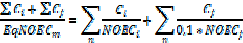 Једнака отровност на тај начин одражава чињеницу, да материје које се не разграђују брзо класификују у „строжију“ категорију степена опасности него материје које се брзо разграђују.Израчуната једнака отровност служи за то да се у складу са критеријумима за брзо разградиве материје (Табела 2.4.3.1 (b) (ii)) део смесе сврста у катергорију дугорочне опасности, која се накнадно користи у примени методе сабирања.Ако се за део смесе примени формула сабирања, неопходно је за израчунавање отровности тог дела смесе , првенствено користити вредност за отровност за сваки састојак, која се односе на исту таксономску групу (т.ј. рибе, љускаре или алге); након тога се користити највећа израчуната отровност (најнижа вредност) (т.ј. користити најосетљивију врсту од те  три таксономске групе). Међутим ако подаци о отровности за поједине састојке нису на располагању за исте таксономске групе, вредност за отровност појединих састојака се бира на исти начин као што се бирају вредности о отровности за класификацију материја, т.ј. користи се највећа отровност (најосетљивијег организма који се испитује). На основу израчунате акутне и хроничне отровност тај део смесе сврстава се као акутна 1 и/или хронична 1 или 2, користећи исти критеријум који важи и за материје.Ако се смеса класификује на више начина, потребно је користити метод који даје најконзевативнији резултат.Метода сабирањаКласификациони поступакУглавном, строжија класификација смеса поништава мање строгу класификацију, нпр. калсификација у хроничну 1 поништава класификацију за хроничну 2. Сходно томе, класификациони поступак је завршен управо тада, када се добије резултат класификације за хроничну 1. Строжија класификација од хроничне 1 није могућа; због тога није неопходно да се настави поступак класификације.Класификација за акутну 1, 2 и 3Најпре се узимају у обзир сви састојци, који су класификовани као акутни 1. Ако је збир концентрације (у %) ових састојака ≥ 25 %, у том случају цела смеса се класификује као акутна 1. Ако се добије резултат прорачуна за класификацију смесе као акутна 1, поступак класификације је завршен.У случајевима у којима се смеса не може класификавати као акутна 1, треба узети у обзир класификацију смесе као акутна 2. Смеса се класификује као акутна 2, ако десетоструки збир свих састојака класификовани као акутни 1 плус збир свих класификованих сатојака као акутни 2 је ≥ 25 %. Ако се добије резултат прорачуна за класификацију смесе као акутна 2, поступак класификације је завршен.У случајевима у којима се смеса не може класификавати ни као акутна 1 ни као акутна 2, треба узети у обзир класификацију смесе као акутна 3. Смеса се класификује као акутна 3, ако стоструки збир свих састојака класификовани као акутни 1 плус десетоструки збир свих класификованих сатојака као акутни 2 плус збир свих састојака класификовани као акутни 3 је ≥ 25 %.Класификација смеса према њиховим акутним опасностима по водену средину помоћу сабирања концентрација класификованих састојака, обухваћена је у Табели 2.4.4.6.2.4 у наставку.Табела 2.4.4.6.2.4: Класификација смесе према акутној опасности по водену средину на основу сабирања концентрација класификованих састојакаа) Ради објашњења фактора M види 2.4.4.6.4Класификација за категорију хронична 1, 2, 3 и 4Најпре се узимају у обзир сви састојци, који су класификовани као хронични 1. Ако збир концентрација (у %) ових састојака ≥ 25 %, цела смеса се класификује као хронична 1. Ако се добије резултат прорачуна за класификацију смесе као хронична 1, поступак класификације је завршен.У случајевима у којима смеса није класификована као хронична 1, узима се у обзир класификација за хроничну 2. Смеса се класификује као хронична  2, ако  десетоструки збир концентрација (у %) свих састојака класификовани као хроничне 1 плус збир концентрација (у%) свих сатојака класификовани као хроничне 2, је ≥ 25 %. Ако се добије резултат прорачуна за класификацију смесе као хронична 2, поступак класификације је завршен.У случајевима у којима смеса није класификована као хронична 1 или хронична 2, узима се у обзир класификација за хроничну 3. Смеса се класификује као хронична 3, ако стоструки збир свих састојака класификовани као хронични 1 плус десетоструки збир свих састојака класификовани као хроничне 2 плус збир свих сатојака класификовани као хроничне 3, је ≥ 25 %.Ако смеса још увек није класификована у категорију хронична 1, 2 или 3, у сврху ADN није неопходно да се узме у обзир класификација смесе као хронична 4. Смеса се класификује као хронична 4 ако збир процената свих састојака класификован као хронична 1, 2, 3 и 4 је ≥25 %.Класификација смеса према њиховим догорочним опасностима по водену средину помоћу сабирања концентрација класификованих састојака, обухваћена је у Табели 2.4.4.6.3.5 у наставку.Табела 2.4.4.6.3.5: Класификација смесе према дугорочној опасности по водену средину на основу сабирања концентрација класификованих састојакахронична 1 + хронична 2 + хронична 3 +хронична 4 ≥ 25 %а) Ради објашњења фактора M види 2.4.4.6.42.4.4.6.4	Смесе са високо отровним састојцимахронична 4Састојци класификовани као акутни 1 и или хронични 1 са акутном отровношћу далеко испод 1 mg/l и/или хроничном отровношћу далеко испод 0,1 mg/l (за састојке који се не разграђују брзо) и 0,01 mg/l (за брзо разградиве састојке) могу да утичу на отровност смесе и при класификацији помоћу методе сабирања имају већу тежину. Ако смеса садржи састојке, који су класификовани као акутни 1 или хронични 1, примењује се степенасти концепт описан у 2.4.4.6.2 и2.4.4.6.3 који користи тежински збир и који се формира множењем концентрације састојака класификованих као акутни 1 и хронични 1 са фактором, уместо само сабирања процената. То значи, да се концентрација „акутна 1“ у левој колони Табеле 2.4.4.6.2.4 и концентрација „хронична 1“ у левој колони Табеле 2.4.4.6.3.4 множи одговарајућим фактором множења. Коришћени фактори множења за ове састојке одређују се на основу вредности отровности, како је приказано у Табели 2.4.4.6.4 у наставаку, Због тога, за срврставање смесе са акутним 1 и/или хроничним 1 класификованим састојцима, лице које је надлежно за класификацију мора да познаје вредности фактора M да би могао да примени методу сабирања. Алтернативно може да се користити сабирна формула (види 2.4.4.5.2), уколико за све високо отровне састојке смесе постоје подаци о отровности и ако постоје убедљиви докази за то, да су сви други сатојци, (укључујући и они, за које не постоје специфични подаци о акутно и/или хроничној отровност), слабо отровни или нису уопште отровни и не доприносе битно опасности по животну средину смесе .Табела 2.4.4.6.4: Фактор множења за високо отровне састојке смеса2.4.4.6.5	Класификација смеса са сатојцима за које не постоје употребљиве информацијеУколико за један или више релевантних састојака не постоје употребљивих информација о акутној и/или хроничној отровности у води, закључује се, да коначна класификација смесе није могућа у једну или више категорија опасности. У таквом случају, смеса се класификује само на основу познатих састојака уз додатну напомену: "x проценат смесе састоји се од састојка (састојака) са непознатим опасностима по водену средину".ДЕО	3Списак опасних терета, посебне одредбе и изузећа у вези са ограниченим и изузетим количинамаПоглавље 3.1Општe одредбеУводПоред одредби наведених или поменутих у табелама овог дела, треба имати у виду опште захтеве сваког дела, поглавља и/или oдељка. Ови општи захтеви се не налазе у табелама. Ако је нека општа одредба у супротности са неким посебним прописом, посебан пропис има предност над општом одредбом.Одговарајући назив пошиљкеНапомена:	За одговарајући назив пошиљке, који се користи за пошиљку узорака, види 2.1.4.1.Одговарајући назив пошиљке је део назива који најпрецизније описује терет у Табели А или Табели C поглављa 3.2 и исписано је великим словима (бројеви, грчка слова, наводи малим словима, као што су "sec", "tert", "m", "n", "o", "p" чине интегрални део назива. Подаци који се односе на притисак паре (п.п.) и на тачку кључања (т.к.) у колони (2) Табеле C у поглављу 3.2 су делови званичног назива за транспорт. Алтернативни назив за транспорт може бити наведен у загради иза главног званичног назива за транспорт. У Табели А, је приказан алтернативни назив великим словима [нпр. ЕТАНОЛ (ЕТИЛ-АЛКОХОЛ)]. У Табели C алтернативни назив је приказан малим словима нпр. АЦЕТОНИТРИЛ (метилцијанид). Уколико у претходном тексту није другачије одређено, делови назива, који су писани малим словима не сматрају се саставним деловима званичног назива.Ако су везници "и" или "или" штампани малим словима или ако су сегменти назива одвојени зарезом, није неопходно да се у транспортни документ или на ознакама комада за отпрему наводи потпуни назив. Тo је посебно случај, када се под истим UN-бројем појављује више различитих назива. Следећи примери илуструју избор званичног назива за транспорт у таквим случајевима:UN – број 1057 УПAЉАЧИ или ПУЊЕЊА ЗА УПАЉАЧЕ – Званични назив за транспорт је онај који највише одговара од следећих могућих комбинација:УПАЉАЧИПУЊЕЊА ЗА УПАЉАЧЕ;UN – број 2793 ГВОЖЂЕ, СТРУГОТИНА ОД  БУШЕЊА,  ГЛОДАЊА ИЛИ СТРУГАЊА, ОТПАЦИ, у облику подложном самозагревању. Званични назив за транспорт је онај који највише одговара од следећих комбинација:ГВОЖЂЕ, СТРУГОТИНА ОД БУШЕЊА ГВОЖЂЕ, СТРУГОТИНА ОД ГЛОДАЊА ГВОЖЂЕ, СТРУГОТИНА ОД СТРУГАЊАГВОЖЂЕ, ОТПАЦИЗванични назив за транспорт се сме користити у једнини или у множини. Ако овај  назив садржи појмове за ближе одређивање, редослед ових појмова у транспортном документу или  у обележавању комада за  отпрему је слободан. На пример, уместо "ДИМЕТИЛАМИН У ВОДЕНОМ РАСТВОРУ" алтернативно се сме навести "ВОДЕНИ РАСТВОР ДИМЕТИЛАМИНА". За терете Класе 1 смеју се користити трговачки или војни називи, који садрже званични назив допуњено додатним описним текстом.Велики број материја има назив како за течно и чврсто стање (види дефиницију појмова за “течну материју” и “чврсту материју” у 1.2.1), тако и за чврсту материју и раствор. Овима су додељени различити UN-бројеви, који се не појављују неопходно једни за другим.1Ако се нека материја предаје на транспорт у растопљеном стању, која је према дефиницији појмова у одељку 1.2.1 чврста, званичан назив мора бити допуњен ближим одређивањем "РАСТОПЉЕНО", ако то већ није садржано у називу, који је наведен великим словима у Табели А или у Табели C поглавља3.2 (на пример, АЛКИЛФЕНОЛ,ЧВРСТ, Н.Д.Н., РАСТОПЉЕН).Са изузетком самореагујућих материја и органских пероксида и са изузетком случајева у којима је већ наведен великим словима у називима у колони (2) Табеле А, поглавља 3.2, израз "СТАБИЛИЗОВАН" се мора додати као део званичног назива материје, која би без стабилизације била забрањена за транспорт, у складу са ставовима 2.2.x.2, јер су оне у стању да опасно реагују у нормалним условима транспорта, (нпр. "ОТРОВНА ОРГАНСКА ТЕЧНА МАТЕРИЈА, Н.Д.Н., СТАБИЛИЗОВАНА").Ако се за стабилизацију такве материје примењује контрола температуре за спречавање развоја опасног натпритиска, у том случају важи за:течне материје: (види 3.1.2.6 ADR);гасове: услови транспорта морају  бити одобрени од стране надлежног органа.Хидрати се могу транспортовати под званичним називом за транспорт безводних материја.Назив по врстама или назив "није другачије наведен" (Н.Д.Н.)Званични назив за транспорт, назив по врстама и назив "није другачије наведен" на које се односи посебан пропис 274 у колони (6) Табеле А поглавља 3.2 или напомена 27 у колони (20) Табеле C у поглављу 3.2, треба допунити техничким називом терета, изузев ако национални закон или међународна конвенција за материје које подлежу контроли, забрањује тачан опис истих. За експлозиве и предмете са експлозивном материјом Класе 1, опис опасног терета може бити допуњен додатним описним текстом који упућује  на  трговачки  или  војни  назив.  Технички  назив  треба  навести  у1  За поједине се у азбучном списку (Табела B, поглавља 3.2) то јасно може уочити, нпр.:загради непосредно иза званичног назива за транспорт. Одговарајуће допунско одређивање као што су "САДРЖИ" или "КОЈИ САДРЖИ"  или други описни изрази као што су "СМЕСА", "РАСТВОР" итд., као и процентуални садржај техничких саставних делова могу се такође навести. На пример: "UN 1993 ЗАПАЉИВА ТЕЧНА МАТЕРИЈА, Н.Д.Н. (САДРЖИ КСИЛЕН И БЕНЗЕН), 3, II".Технички назив треба да буде признати хемијски или биолошки назив, или неки други назив, који се обично употребљава у научним и техничким приручницима, часописима и текстовима. Трговачки називи се не могу користити у те сврхе. У случају, пестицида може (могу) се користити само општи ISO назив(и), други назив(и) према издању "Препоручена класификација пестицида према опасности и упутства за класификацију" Светске здравствене организације (The WHO Recommended Clasiffication of Pesticides by Hazard and Guilines to Classification) или назив(и) активног(активних) састојка(састојака).Ако се смеса опасних терета описује једним од назива "Н.Д.Н." или назива "по врстама", за који је додељен посебан пропис 274 у колони (6) Табеле А, поглавља 3.2 или напомена 27 у колони (20) Табеле C у поглављу 3.2, није потребно наводити више од две компоненте, које су меродавне за опасности или опасности смесе, изузев материја које подлежу контроли и чији је тачан опис забрањен националним законом или међународном конвенцијом. Ако комад за отпрему, који садржи неку смесу, има ознаку опасности за споредну опасност, један од два техничка назива наведена у загради мора бити назив компоненте, због које је неопходна примена ознаке опасности за споредну опасност.Напомена: Види 5.4.1.2.2.Следећи примери илуструју како се код Н.Д.Н.-назива званични назив за транспорт допуњује техничким називом терета:UN – број 3394 ПИРОФОРИЧНА ОРГАНОМЕТАЛНА ТЕЧНА МАТЕРИЈА,РЕАКТИВНА СА ВОДОМ (Триметилгалијум)UN – број 2902 ПЕСТИЦИД, ТЕЧАН, ОТРОВАН, Н.Д.Н. (Дразоксолон).Следећи примери илуструју како се званични назив за транспорт допуњује подацима који се односе на притисак паре или на тачку кључања за Н.Д.Н- називе за транспорт у бродовима танкерима:UN-број 1268 ДЕСТИЛАТИ СИРОВЕ НАФТЕ, Н.Д.Н. или ПРОИЗВОДИ СИРОВЕ НАФТЕ, Н.Д.Н, 110 kPa п.п. 50 ≤ 150 kPa;UN-број 1993 ЗАПАЉИВА ТЕЧНА МАТЕРИЈА, Н.Д.Н., (АЦЕТОН, СА ВИШЕ ОД 10% БЕНЗЕНА) п.п. 50 ≤ 110 kPa, 85ºC < т.к. 115 ºC.Смесе и раствориНапомена: Ако је смеса у поглављу 3.2 Табели А поименично наведена, у транспорту мора да буде идентификована званичним називом за транспорт у складу са поглављем 3.2. Табела А колона 2. Такве материје могу да садрже техничке нечистоће (које нпр. потичу из производног процеса) или адитиве за стабилизизацију или за другесврхе, које немају утицаја на њихову класификацију. Међутим, поименично наведена материја која садржи техничке нечистоће или адитиве за стабилизацију или за друге сврхе и које немају утицаја на њену класификацију сматра се да је раствор или смеса (види 2.1.3.3).Раствор или смеса не подлеже ADN, ако су карактеристике, особине, облик или агрегатно стање раствора или смесе такве да раствор или смеса не одговара критеријумима за укључивање у класу, укључујући критеријумима људског искуства.Раствор или смеса која садржи само једну претежну материју поименично наведену у поглављу 3.2. Табели А и једну или више материја које не подлежу ADN или трагове једне или више материја поименично наведене у поглављу 3.2. Табели А, сврстава се у UN-број и званични назив за транспорт претежне материје поменуте у поглаљу 3.2. Табели А, изузев ако:је раствор или смеса поименично наведена у поглављу 3.2. Табели А;из назива и описа материје поименично наведене у поглављу 3.2. ТабелиА произилази да класификација важи само за чисту материју;класа, класификациони кôд, амбалажна група или агрегатно  стање раствора или смесе се разликује од материје поименично наведене у поглављу 3.2. Табели А илисвојство и особина опасности раствора или смесе захтевају преузимање ванредних мера, које се разликују од оних које се захтевају за материје поименично наведене у поглављу 3.2 Табели А.Описне изразе као што су „РАСТВОР“ одн. „СМЕСА“ је неопходно додати као део заваничног назива, нпр. „АЦЕТОН, РАСТВОР“. Осим тога на основни опис смесе или раствора може да се дода и концентрација смесе или раствора, нпр. „АЦЕТОН 75%, РАСТВОР“.3.1.3.3.         Раствор или смеса која у поглављу 3.2. Табели А није поименично наведена и садржи више опасног терета, потребно је сврстати у класификацију чије званични назив за транспорт, опис, класа, класификациони кôд најтачније описује раствор или смесу.Поглавље 3.2Списак опасних теретаСписак опасних терета по нумеричком редоследу Објашњењa за Табелу АПо правилу, сваки ред табеле А овог поглавља обрађује материју (материје) или предмет (предмете), који су обухваћени одређеним UN бројем или бројем материје. Међутим, ако материје или предмети, који припадају истом UN броју, имају различите хемијске особине, физичке особине и/или услове транспорта, за ове UN бројеве или за бројеве материја могу се користити више узастопних редова.Свака колона Табеле А је намењена једној одређеној теми, како је то наведено у наредним објашњењима. Пресек колона и редова (ћелија) садржи информације, које се односе на тему, која се обрађује у колони за материју (материје) или предмет (предмете) у том реду:Прве четири ћелије идентификују материју (материје) или предмет (предмете) који спадају у тај ред (у том погледу додатне информације су наведене у посебним одредбама у колони (6));Следеће ћелије наводе примењиве посебне одредбе, или као потпуне информације или у кôдираном облику. Кôдови упућују на детаљне информације, садржане у бројевима, који су наведени у објашњењима у наставку. Празна ћелија значи, или да нема никаквих посебних одредби и да се примењују само општи захтеви, или да важи ограничење транспорта наведено у објашњењима.У одговарајућим колонама се не указује на примењиве опште захтеве.Објашњења за сваку колону:Колона (1)      " UN број /идентификациони број"Ова колона садржи UN број или идентификациони број за:опасну материју или предмет, ако је ова материја или предмет сврстана у сопствени специфични UN број или идентификациони број, илиназив по врстама или назив н.д.н., у које се сврставају опасне материје и предмети који нису поименично наведени у складу са критеријумима Дела 2 ("алгоритам за класификацију").Колона (2)      "Назив и опис»Ова колона садржи назив материје или предмета великим словима, ако је материји или предмету додељен сопствени специфичан UN број или број материје, или назив по врстама,или назив н.д.н., у који је сврстана опасна материја или предмет у складу са критеријумима Дела 2 ("алгоритам за класификацију "). Овај назив се мора користи као званични назив за транспорт, или по потреби, као део званичног назива за транспорт (види 3.1.2 за даље појединости везано за званични назив за транспорт).Након званичног назива за транспорт је додат описни текст малим словима, ради разјашњења подручја примене назива, у случајевима у којима захтеви за класификацију и/или транспортни захтеви за материју или предмет под одређеним условима могу бити различити.Колона (3а)	"Класа "Ова колона садржи број класе, чија дефиниција  појма обухвата опасну материју или предмет. Овај број класе се додељује у складу са поступцима и критеријумима Дела 2.Колона (3b)    "Класификациони кôд"Ова колона садржи класификациони кôд опасне материје или предмета.За опасне материје или предмете Класе 1, кôд садржи број подкласе и слова групе компатибилности, која се додељује у складу са поступцима и критеријумима из 2.2.1.1.4.За опасне материје и предмете Класе 2, кôд садржи број и једно или више слова која представљају групу опасних особина, које су објашњене у 2.2.2.1.2 и 2.2.2.1.3.За опасне материје или предмете Класе 3, 4.1, 4.2, 4.3, 5.1,5.2, 6.1, 6.2, 8 и 9 кôдови су објашњени у 2.2.x.1.2.1.Опасне материје или предмети Класе 7 немају никакве класификационе кôдове.Колона (4)	" Амбалажна група "Ова колона садржи број (бројеве) амбалажне групе (I, II или III), у коју је сврстана опасна материја. Ови бројеви амбалажне групе се додељују на основу поступака и критеријума Дела 2. Одређени предмети и материје нису сврстани ни у једну амбалажну групу.Колона (5)	"Ознаке опасности"Ова колона садржи број узорка ознаке опасности / велике ознаке ( налепнице) (види 5.2.2.2 и 5.3.1.1.7), које треба да буду постављене на комаде за отпрему, контејнере, контејнер цистерне, преносиве цистерне, MEGC, возила и кола. Међутим:-    за  материје  и  предмете  Класе  7,  7X  означава  узорак1 x = број класе опасне материје или предмета, евентуално без тачке.листице  бр.  7А,  7B  или  7C,  зависно  од  случаја,  према категорији   (види   5.1.5.3.4   и   5.2.2.1.11.1)   или   велику листицу (плакат) по узорку 7D (види 5.3.1.1.3 и 5.3.1.1.7.2).Општи одредбе за постављање листице опасности / велике листице (плаката) (нпр. број листице или место постављања) садржани су за комаде за отпрему у 5.2.2.1, а за контејнере, контејнер цистерне, MEGC, преносиве цистерне, возила и кола у 5.3.1.Напомена:    Посебене одредбе наведене у колони (6) могу да измене горње одредебе о постављању листица.Колона (6)	"Посебне одредбе"Ова колона садржи бројчане кôдове посебних одредби којих се треба придржавати. Ови захтеви односе се на проширено подручје тема, које су углавном повезане са садржајем колона(1) до (5) (нпр. забране транспорта, изузећа од одређених захтева, објашњења везана за класификацију одређених облика опасних терета, као и додатне одредбе о постављању листица или обележавању) и наведени су у поглављу 3.3 у бројчаном редоследу. Ако је колона (6) празна, за односну опасан терет не важе никакве посебне одредбе везано за садржаје колона (1) до (5). Посебне одребе за водни саобраћај на унутрашњим пловним путевима почињу од 800.Колона (7а)	"Ограничене количине"Ова колона садржи највеће количине материје по унутрашњој амбалажи или предмета за транспорт опасног терета у ограниченим количинама у складу са поглављем 3.4.Колона (7b)    "Изузете количине"Ова колона садржи алфанумерички кôд  са  следећим значењем:"Е 0" значи, да не постоји никакво изузеће од одредби ADNза опасан терет пакован у изузетим количинама;Остали алфанумерички кôдови који почињу словом "Е" значе, да се одредбе ADN не примењују, ако су испуњени услови наведени у поглављу 3.5.Колона (8)	"Дозвољен транспорт"Ова колона садржи алфнумерички кôд који се односи на дозвољени облик транспорта у бродовима за пловидбу на унутрашњим пловним путевима.Ако је колона (8) празна, у том случају дозвољен је транспорт материје или предмета само у комадима за отпрему.Ако колона (8) садржи кôд «B», у том случају дозвољен је транспорт у комадима за опрему или у расутом стању (види7.1.1.11).Ако колона (8) садржи кôд «Т», у том случају дозвољен је транспорт у комадима за опрему и у бродовима танкерима. Код транспорта у бродовима танкерима важе одредбе Табеле C (види 7.2.1.21).Ако се у колони (8) појављује "транспорт забрањен", транспорт није дозвољен.Колона (9)	"Потребна опрема"Ова колона садржи алфнумерички кôд  за  потребну  опрему при транспорту опасних материја и предмета (види 8.1.5).Колона (10)	"Вентилација"Ова колона садржи алфанумерички кôд посебних захтева који се односе на вентилацију а који се примењују на транспорт са следећим значењем:алфанумерички кôдови који почињу словима «VЕ» односе се на додатне посебне одредбе које се морају применити за вентилацију у току транспорта. Они су наведени у 7.1.6.12 по нумеричком редоследу и утврђују посебне захтеве.Колона (11)	"Захтеви  који се односе на утовар, истовар и транспорт"Ова колона садржи алфанумеричке кôдове за посебне одредбе које се примењују за транспорт са следећим значењем:алфанумерички кôдови који почињу словима «CO»,  «ST» и «RA» односе се на додатне посебне одредбе које се морају применити у транспорту терета у растом стању. Они су наведени у 7.1.6.11 по нумеричком редоследу и утврђују посебне захтеве.алфанумерички кôдови који почињу словима «LO» односе се на додатне посебне одредбе које треба применити пре утовара. Они су наведени у 7.1.6.13 по нумеричком редоследу и утврђују посебне захтеве.алфанумерички кôдови који почињу словима «HA» односе се на додатне посебне одредбе које треба применити код руковања и слагања терета. Они су наведени у 7.1.6.14 по нумеричком редоследу и утврђују посебне захтеве.алфанумерички кôдови који почињу словима «IN» односе се на додатне посебне одредбе које треба применити ради контроле (инспекције) теретног простора  у  току транспорта. Они су наведени у 7.1.6.16 по нумеричком редоследу и утврђују посебне захтеве.Колона (12)	"Број конуса / плава светла"Ова колона садржи број конуса/светла, са којима мора бити обележен брод током транспорта ових опасних материја и предмета (види 7.1.5).Колона (13)	"Додатни захтеви / Напомене"Ова колона садржи додатне захтеве или напомене, које се односе на транспорт ових опасних материја и предмета.3.2.2.	Табела B:	Списак опасних терета по азбучном редоследуTабела B у наставку садржи азбучни списак материја и предмета који су наведени по UN нумеричком редоследу у Табели А 3.2.1. Она не чини саставни део ADN. Табела је припремљена, са свом потребном пажњом од стране Секретаријата привредне комисије за Европу, Ујединињених Нација, ради лакше претраге прилога А и B, али она ни у ком случају не може да замени одредбе ових прилога, који су у случају противречности обавезујући и због тога се са пажњом морају испитати и применити.Напомена 1: У сврху азбучног редоследа следеће информације нису узете у обзир, иако су део званичног нзива за транспорт: бројеви, грчка слова, слова, скраћенице као "sec" и "terc"; слова "N" (nitrogen), "n" (normal), "o" (ortho) "m" (meta), и "p" (para) и "Н.Д.Н." (није другачије наведен).Напомена 2: Називи материја и предмета писани великим словима важе као званични називи за транспорт (види 3.1.2).Напомена 3: Ако иза назива материје и предмета писано стоји великим словима "види", упућује на алтернативни званични назив за транспорт или само о делу званичног назива (изузев PCB) (види 3.1.2.1).Напомена 4: Ако иза назива материје и предмета стоји писано малим словима "види", упућује на то да назив није званични назив за транспорт, него је то само синоним.Напомена 5: Ако је назив делом писано, делом великим словима, делом малим словима, текст са малим словима не важи као званичан назив за транспорт (види 3.1.2.1).Напомена 6: У документима за обележавање комада за отпрему, званични назив за транспорт се, у зависности од случаја, може користити у једнини или у множини (види 3.1.2.3).Напомена 7: За тачно одређивање званичног назива за транспорт види одељак 3.1.2.- 374 -АКРОЛЕИН, СТАБИЛИЗОВАН    1092	6.1АЗОДИКАРБОНАМИД	3242	4.1АЛИЛЕТИЛЕТАР	2335	3САМОЗАГРЕВАЈУЋИ, НАГРИЗАЈУЋИ, Н.Д.Н.АЛИЛИЗОТИОЦИЈАНАТ, СТАБИЛИЗОВАН1545	6.1АЛКОХОЛАТИ, РАСТВОР уалкохолу, Н.Д.Н.3274	3АЛИЛЈОДИД	1723	3АЛКОХОЛИ, ЗАПАЉИВИ,1986	3АЛИЛТРИХЛОРСИЛАН, СТАБИЛИЗОВАН1724	8ОТРОВНИ, Н.Д.Н.АЛКОХОЛИ, Н.Д.Н.	1987	3АЛИЛФОРМИЈАТ	2336	3Амозит: види	2212	9се добија експлозив, течанАМОНИЈАК, БЕЗВОДНИ	1005	2АМОНИЈУМНИТРАТ,СУСПЕНЗИЈА полуфабрикат из3375	5.1АМОНИЈАК, ВОДЕНИРАСТВОР релативна густина мања од 0,880 на 15º C, са више од 50% амонијака3318	2ког се добија експлозив, течан АМОНИЈУМПЕРСУЛФАТ	1444	5.1АМОНИЈАК, РАСТВОР у води,релативна густина на 15ºC2672	8АМОНИЈУМПЕРХЛОРАТ	0402144215.1између 0,880 и 0,957 са више од10% а највише 35% амонијакаАМОНИЈУМАРСЕНАТ	1546	6.1АМОНИЈУМПИКРАТ,ВЛАЖАН, са најмање10%(масених) воде АМОНИЈУМПИКРАТ, сув или1310	4.10004	1од 0.2% запаљивих супстанци, укључујући сваку органску супстанцу рачунато на угљеник,изузимајући било коју другу додату супстанцуАНИЛИН	1547	6.1АПАРАТ ЗА ГАШЕЊЕ ПОЖАРА 1044	2са компримованим или течним гасомАРГОН, ДУБОКО РАСХЛАЂЕН,  1951	2ТЕЧАНАРГОН, КОМПРИМОВАН	1006	2АРИЛСУЛФОНСКЕ КИСЕЛИНЕ, 2584	8ТЕЧНЕ са више од 5% слободне сумпорне киселинеАРИЛСУЛФОНСКЕ КИСЕЛИНЕ, 2586	8ТЕЧНЕ са највише 5% слободне сумпорне киселинеАРИЛСУЛФОНСКЕ КИСЕЛИНЕ, 2583	8ЧВРСТЕ са више од 5% слободне сумпорне киселинеАРИЛСУЛФОНСКЕ КИСЕЛИНЕ, 2585	8ЧВРСТЕ са највише 5% слободне сумпорне киселинеАРСЕН	1558	6.1Арсенати н.д.н: види	155615576.16.1АРСЕНВОДОНИК	2188	2АРСЕНИБРОМИД	1555	6.1Назив и опис терета	UN    Класа  НапоменаНазив и опис терета	UN    Класа  НапоменаАрсенити н.д.н.: види	155615576.16.1Ацетоин: види	2621	3АЦЕТОН	1090	3АРСЕНОВ ПРАХ	1562	6.1АЦЕТОНИТРИЛ	1648	3АРСЕНОВА КИСЕЛИНА, ТЕЧНА1553	6.1АЦЕТОНСКА УЉА	1091	3АРСЕНОВА КИСЕЛИНА, ЧВРСТА1554	6.1АЦЕТОНЦИЈАНОХИДРИН, СТАБИЛИЗОВАН1541	6.1АРСЕНПЕНТОКСИД	1559	6.1Бајц: види	1263	33066	8Арсен-сулфиди н.д.н: види	155615576.16.13469	33470	8АРСЕНТРИОКСИД	1561	6.1АРСЕНТРИХЛОРИД	1560	6.1БАКАР(II)ЕТИЛЕНДИАМИН, РАСТВОР1761	8АРСИН	2188	2АЦЕТАЛ	1088	3АЦЕТАЛДЕХИД	1089	3АЦЕТАЛДЕХИД АМОНИЈАЧНИ 1841	9АЦЕТАЛДЕХИДОКСИМ	2332	3Ацетилацетон: види	2310	3АЦЕТИЛБРОМИД	1716	8АЦЕТИЛЕН, БЕЗ РАСТВАРАЧА  3374	2АЦЕТИЛЕН, РАСТВОРЕН	1001	2Ацетилентетрабромид: види	2504	6.1Ацетилентетрахлорид: види	1702	6.1БАКАРАРСЕНИТ	1586	6.1БАКАРАЦЕТОАРСЕНИТ	1585	6.1БАКАРХЛОРАТ	2721	5.1БАКАРХЛОРИД	2802	8БАКАРЦИЈАНИД	1587	6.1БАКЉЕ, ВАЗДУШНЕ	0093	10403	10404	10420	10421	1БАКЉЕ, ПОВРШИНСКЕ	0092	10418	10419	1БАРИЈУМ	1400	4.3БАРИЈУМАЗИД, ВЛАЖАН, са1571	4.1Назив и опис терета	UN    Класа  НапоменаНазив и опис терета	UN    Класа  НапоменаБАРИЈУМХЛОРАТ, ЧВРСТ	1445	5.1БАРИЈУМЦИЈАНИД	1565	6.1Батерије, никл-метал-хидрид	3496	Не подлежеодредбамаADRНазив и опис терета	UN    Класа  НапоменаНазив и опис терета	UN    Класа  НапоменаБЕНЗИЛХЛОРФОРМИЈАТ	1739	8Бензилцијанид: види	2470	6.1БЕНЗИН	1203	3БЕНЗОИЛХЛОРИД	1736	8БОЈА, НАГРИЗАЈУЋА,ЗАПАЉИВА, (боја, лак, емајл, бајц, шелак, фирнајз, средство за полирање, пуниоци)БОЈА, НАГРИЗАЈУЋА, ТЕЧНА, Н.Д.Н.3470	82801	8БЕНЗОНИТРИЛ	2224	6.1БЕНЗОТРИФЛУОРИД	2338	3БОЈА, НАГРИЗАЈУЋА, ЧВРСТА, 3147	8Н.Д.Н.БЕНЗОТРИХЛОРИД	2226	8БЕНЗОХИНОН	2587	6.1БЕРИЛИЈУМ У ПРАХУ	1567	6.1БЕРИЛИЈУМНИТРАТ	2464	5.1БОЈА, ОТРОВНА,3143	6.1Бисулфати, водени раствор: види   2837	8БИСУЛФИТИ, ВОДЕНИ РАСТВОР, Н.Д.Н.2693	8пуњењемБОЈНЕ ГЛАВЕ, РАКЕТНЕ са0369	1БОЈА (боја, лак, емајл, бајц, шелак, фирнајз, средство за полирање, пуниоци) или СРОДНИ МАТЕРИЈАЛИ(укључујући разређиваче ираствараче)3066	8експлозивним пуњењемБОМБЕ, ДИМНЕ, ЗА МАГЛУ,НЕЕКСПЛОЗИВНЕ које садрже нагризајућу течност, без упаљача2028	8БОМБЕ, ДУБИНСКЕ	0056	1СТАБИЛИЗОВАНИn-БУТИЛАМИН	1125	3terc-БУТИЛХИПОХЛОРИТ	3255	4.2	ТранспортзабрањенN-БУТИЛАНИЛИН	2738	6.1n-БУТИЛХЛОФОРМИЈАТ	2743	6.1БУТИЛАЦЕТАТИ	1123	3terc-БУТИЛ-ЦИКЛОХЕКСИЛ-ХЛОРФОРМИЈАТ2747	6.1БУТИЛБЕНЗЕНИ	2709	3БУТИН-1,4-ДИОЛ	2716	6.1БУТИЛВИНИЛЕТАР, СТАБИЛИЗОВАН2352	3БУТИРАЛДЕХИД	1129	3БУТИРАЛДОКСИМ	2840	31-БУТИЛЕН	1012	2cis-2-БУТИЛЕН	1012	2trans-2-БУТИЛЕН	1012	2БУТИЛЕН, СМЕСА	1012	2БУТИРИЛХЛОРИД	2353	3БУТИРОНИТРИЛ	2411	3Бхуса	1327	4.1    Не подлеже одребамаADRНАПАЈАЊА, У УРЕЂАЈИМАВОДОНИК, ДУБОКО РАСХЛАЂЕН, ТЕЧАН1966	2ГАС ЗА ХЛАЂЕЊЕ, Н.Д.Н., каосмеса F1, смеса F2 или смеса F31078	2ВОДОНИК, КОМПРИМОВАН	1049	2ГАС ЗА ХЛАЂЕЊЕ R 114	1958	2ГАС ЗА ХЛАЂЕЊЕ R 12 B1	1974	2ВОДОНИКПЕРОКСИД ИПЕРСИРЋЕТНА КИСЕЛИНА, СМЕСА СТАБИЛИЗОВАНА, сакиселином, водом и највише 5%персирћетне киселине3149	5.1ГАС ЗА ХЛАЂЕЊЕ R 125	3220	2ГАС ЗА ХЛАЂЕЊЕ R 1318	2422	2ВОДОНИКПЕРОКСИД,ВОДЕНИ РАСТВОР са најмање 20% и највише 60% водоник- пероксида (стабилизованог по потреби)2014	5.1Назив и опис терета	UN    Класа  НапоменаНазив и опис терета	UN    Класа  НапоменаГАС ЗА ХЛАЂЕЊЕ R 218	2424       2ГАС ЗА ХЛАЂЕЊЕ R 227	3296 2 ГАС ЗА ХЛАЂЕЊЕ R 404А	3337 2 ГАС ЗА ХЛАЂЕЊЕ R 407B	3339 2 ГАС ЗА ХЛАЂЕЊЕ R 407А	3338 2 ГАС ЗА ХЛАЂЕЊЕ R 500	2602       2ГАС ЗА ХЛАЂЕЊЕ R 502	1973       2ГАС ЗА ХЛАЂЕЊЕ R1132а	1959       2ГАС ЗА ХЛАЂЕЊЕ R115	1020       2ГАС ЗА ХЛАЂЕЊЕ R116	2193       2ГАС ЗА ХЛАЂЕЊЕ R12	1028       2ГАС ЗА ХЛАЂЕЊЕ R124	1021       2ГАС КОМПРИМОВАНИ СА ОКСИДИРАЈУЋИМ ДЕЈСТВОМ, Н.Д.Н.ГАС, ДУБОКО РАСХЛАЂЕН, ТЕЧАН, Н.Д.Н.ГАС,ДУБОКО РАСХЛАЂЕН, ТЕЧАН, ЗАПАЉИВ, Н.Д.Н.ГАС,ДУБОКО РАСХЛАЂЕН, ТЕЧАН, ОКСИДАЦИОНИ,3156	23158	23312	23311	2ХЛАЂЕЊЕ R 23ГАС КАО СРЕДСТВО ЗА3252	2ГВОЖЂЕОКСИД, КОРИШЋЕНдобијено гасификацијом угља1376	4.2ХЛАЂЕЊЕ R 32ГВОЖЂЕ-ПЕНТАКАРБОНИЛ	1994	6.1алкохола и водеДЕТОНАТОРСКЕ КАПИСЛЕ,КОМПЛЕТИРАНЕ, за рушење0360	10361	10500	1Назив и опис терета	UN    Класа  НапоменаНазив и опис терета	UN    Класа  Напомена1,1-ДИМЕТОКСИЕТАН	2377	31,2-ДИМЕТОКСИЕТАН	2252	3ДИНИТРОФЕНОЛАТИ алкалних  0077	1метала, сув или влажан са мање од 15%(масених) водеДиметоксиметан: види	1234	3ДИНИТРОФЕНОЛАТИ,НАВЛАЖЕНИ са најмање1321	4.1ДИНАТРИЈУМ- ТРИОКСИСИЛИКАТ3253	815%(масених) водеДИОКСАН	1165	3DINGU дингу	0489	1ДИНИТРОАНИЛИНИ	1596	6.1ДИНИТРОБЕНЗЕНИ, ТЕЧНИ	1597	6.1ДИНИТРОБЕНЗЕНИ, ЧВРСТИ	3443	6.1ДИОКСОЛАН	1166	3ДИПЕНТЕН	2052	3ДИПИКРИЛАМИН	0079	1ДИНИТРОГЛИКОЛУРИЛ	0489	1ДИНИТРОЗОБЕНЗЕН	0406	1ДИНИТРО-о-КРЕЗОЛ	1598	6.1ДИПИКРИЛСУЛФИД сув или влажан са мање од 10%(масених) водеДИПИКРИЛСУЛФИД,ВЛАЖАН, са најмање10%(масених) воде0401	12852	4.1ДИНИТРОРЕЗОРЦИНОЛ,ВЛАЖАН, са најмање15%(масених) водеДИНИТРОРЕЗОРЦИНОЛ, сувили влажан са мање од15%(масених) воде1322	4.10078	1ДИПРОПИЛАМИН	2383	3Дипропилентриамни: види	2269	8ДИРПОПИЛКЕТОН	2710	3ДИНИТРОТОЛУЕНИ, РАСТОПЉЕНИ1600	6.1ДИСПЕРЗИЈА АЛКАЛНОГ МЕТАЛАДИСПЕРЗИЈА АЛКАЛНОГ1391	4.33482	4.3ДИНИТРОТОЛУЕНИ, ТЕЧНИ	2038	6.1МЕТАЛА, ЗАПАЉИВАДИНИТРОТОЛУЕНИ, ЧВРСТИ    3454	6.1ДИНИТРОФЕНОЛ, ВЛАЖАН, са  1320	4.1најмање 15%(масених) водеДИНИТРОФЕНОЛ, РАСТВОР	1599	6.1ДИСПЕРЗИЈА ЗЕМНОАЛКАЛНОГ МЕТАЛАДИСПЕРЗИЈА ЗЕМНОАЛКАЛНОГ МЕТАЛА, ЗАПАЉИВА1391	4.33482	4.3ДИНИТРОФЕНОЛ, сув или влажан са мање од 15%(масених) воде0076	1ДИФЕНИЛАМИНОХЛОР- АРСИН1698	6.1ДИФЕНИЛДИХЛОРСИЛАН	1769	8ДИФЕНИЛМЕТИЛБРОМИД	1770	830% етилен-оксидаЕТИЛЕНОКСИД И УГЉЕНДИОКСИД, СМЕСА савише од 87% етилен-оксида3300	21-ЕТИЛПИПЕРИДИН	2386	3ЕТИЛПРОПИЛЕТАР	2615	3ЕТИЛЕНОКСИД и УГЉЕН-ДИОКСИД, СМЕСА са више од9% а мање од 87% етилен-оксида1041	2Назив и опис терета	UN    Класа  НапоменаНазив и опис терета	UN    Класа  НапоменаЕТИЛФЛУОРИД	2453	2ЖИВА(II)ГЛУКОНАТ	1637	6.1ЕТИЛФОРМИЈАТ	1190	3ЕТИЛФОРМИЈАТ	2524	3Етилхексалдехид: види	1191	33-Етилхексалдехид: види	1191	3ЖИВА(II)ЈОДИД	1638	6.1ЖИВА(II)НИТРАТ	1625	6.1ЖИВА(II)НУКЛЕАТ	1639	6.1ЖИВА(II)ОКСИД	1641	6.12-Етилхексалдехид: види	1191	32-ЕТИЛХЕКСИЛАМИН	2276	3ЖИВА(II)ОКСИЦИЈАНИД, ДЕСЕНЗИТИВИСАН1642	6.12-ЕТИЛХЕКСИЛ-ХЛОРФОРМИЈАТ2748	6.1ЖИВА(II)ОЛЕАТ	1640	6.1ЖИВА(II)САЛИЦИЛАТ	1644	6.1ЕТИЛХЛОРАЦЕТАТ	1181	6.1ЕТИЛХЛОРИД	1037	2ЕТИЛХЛОРТИОФОРМИЈАТ	2826	8ЕТИЛХЛОРФОРМИЈАТ	1182	6.1ЖИВА(II)СУЛФАТ	1645	6.1ЖИВА(II)ТИОЦИЈАНАТ	1646	6.1ЖИВА(II)ХЛОРИД	1624	6.1ЖИВА(II)ЦИЈАНИД	1636	6.1Етоксиетанол: види	1171	3Етоксиетилацетат: види	1172	3ЖИВИНО ЈЕДИЊЕЊЕ, ТЕЧНО, Н.Д.Н.2024	6.1ЕТРИ, Н.Д.Н.	3271	3ЖИВИНО ЈЕДИЊЕЊЕ, ЧВРСТО, 2025	6.1Н.Д.Н.ЖИВА	2809	8ЗАГРЕЈАНА ТЕЧНОСТ,ЗАПАЉИВА, Н.Д.Н. са тачком3256	3ЖИВА САДРЖАНА У ПРОИЗВЕДЕНИМ ПРЕДМЕТИМА3506	8паљења изнад 60ºC на или изнад тачке паљења и испод 100ºCЗАГРЕЈАНА ТЕЧНОСТ, Н.Д.Н.3257	9ЖИВА(I)НИТРАТ	1627	6.1ЖИВА(II)АМОНИЈУМ-ХЛОРИД  1630	6.1ЖИВА(II)АРСЕНАТ	1623	6.1ЖИВА(II)АЦЕТАТ	1629	6.1на или изнад 100ºC и код материја са тачком паљења, испод тачке паљења (укључујући растопљене метале или металне соли,итд.),ИЗОБУТИЛАЛКОХОЛ	1212	3ИЗОБУТИЛАМИН	1214	3ИЗОБУТИЛАЦЕТАТ	1213	3ЗАПАЉИВА ЧВРСТА МАТЕРИЈА, ОКСИДАЦИОНО СРЕДСТВО, Н.Д.Н.3097	4.1ИЗОБУТИЛЕН	1055	2ИЗОБУТИЛИЗОБУТИРАТ	2528	3Назив и опис терета	UN    Класа  НапоменаНазив и опис терета	UN    Класа  НапоменаИЗОБУТИРАЛДЕХИД	2045	3ИЗОСОРБИД-5-МОНОНИТРАТ    3251	4.1ИЗОБУТИРИЛХЛОРИД	2395	3ИЗОБУТИРОНИТРИЛ	2284	3ИЗООКТЕНИ	1216	3ИЗОПЕНТЕНИ	2371	3ИЗОФОРОНДИАМИН	2289	8ИЗОФОРОНДИ-ИЗОЦИЈАНАТ	2290	6.1ИЗОХЕКСЕНИ	2288	3ИЗОХЕПТЕНИ	2287	3ИЗОПРЕН, СТАБИЛИЗОВАН	1218	3ИЗОПРОПАНОЛ	1219	3ИЗОПРОПЕНИЛАЦЕТАТ	2403	3ИЗОПРОПЕНИЛБЕНЗЕН	2303	3ИЗОЦИЈАНАТ, ОТРОВНИ, Н.Д.Н.ИЗОЦИЈАНАТ, ОТРОВНИ, Н.Д.Н.ИЗОЦИЈАНАТБЕНЗО- ТРИФЛУОРИДИ2206	6.12206	6.12285	6.1ИЗОПРОПИЛ-2- ХЛОРПРОПИОНАТ2934	3ИЗОЦИЈАНАТИ, ЗАПАЉИВИ, ОТРОВНИ, Н.Д.Н.2478	3ИЗОПРОПИЛАЛКОХОЛ	1219	3ИЗОПРОПИЛАМИН	1221	3ИЗОПРОПИЛАЦЕТАТ	1220	3ИЗОЦИЈАНАТИ, ОТРОВНИ, ЗАПАЉИВИ, Н.Д.Н.3-Изоцијантометил-3,5,5-триметилциклохексилизоцијанат:3080	6.12290	6.1Калијиммоноксид: види	2033	8ЈЕДИЊЕЊЕ ВАНАДИЈУМА, Н.Д.Н.3285	6.1КАЛИЈУМ	2257	4.3Калијум хидроксид: види	1814	8ЈЕДИЊЕЊЕ КАДМИЈУМА	2570	6.1КАЛИЈУМАРСЕНАТ	1677	6.1Назив и опис терета	UN    Класа  НапоменаНазив и опис терета	UN    Класа  НапоменаМЕТАЛНИ КАТАЛИЗАТОР,ВЛАЖАН, са уочљивим вишком течности1378	4.2МЕТИЛАМИН, ВОДЕНИ РАСТВОР1235	3МЕТАЛНИ КАТАЛИЗАТОР, СУВ2881	4.2N-МЕТИЛАНИЛИН	2294	6.1МЕТИЛАЦЕТАТ	1231	34.1Назив и опис терета	UN    Класа  НапоменаНазив и опис терета	UN    Класа  НапоменаМЕТИЛЦИКЛОПЕНТАН	2298	3МЕТИЛЦИКЛОХЕКСАН	2296	3МЕЦИ, ЗА НАОРУЖАЊЕ, МАНЕВАРСКИМЕЦИ, ЗА НАОРУЖАЊЕ,0326	10327	1МЕТИЛЦИКЛОХЕКСАНОЛИзапаљиви2617	3МАНЕВАРСКИМЕЦИ, ЗА НАОРУЖАЊЕ,0413	1МЕТИЛЦИКЛОХЕКСАНОН	2297	3МАНЕВАРСКИ1-МЕТОКСИ-2-ПРОПАНОЛ	3092	34-МЕТОКСИ-4-МЕТИЛПЕНТАН- 2293	32-ОН2-Метоксиетанол: види	1188	3МЕЦИ, ЗА НАОРУЖАЊЕ, саексплозивним пуњењемМЕЦИ, ЗА НАОРУЖАЊЕ, СА ИНЕРТНИМ ПРОЈЕКТИЛОММЕЦИ, ЗА НАОРУЖАЊЕ, СА0321	10012	10339	1МЕТОКСИМЕТИЛ- ИЗОЦИЈАНАТ2605	3ИНЕРТНИМ ПРОЈЕКТИЛОММЕЦИ, ЗА НАОРУЖАЊЕ, СА0417	1МЕЦИ ЗА НАФТНЕ БУШОТИНЕ 0277	1ИНЕРТНИМ ПРОЈЕКТИЛОММЕЦИ ЗА НАФТНЕ БУШОТИНЕ 0278	1МЕЦИ, ЗА БЛЕСАК	0049	1МЕЦИ, ЗА БЛЕСАК	0050	1МЕЦИ, ЗА НАОРУЖАЊЕ, СА ИНЕРТНИМ ПРОЈЕКТИЛОММЕЦИ, ЗА СТРЕЉАЧКО0328	10012	1МИНЕ, са експлозивним пуњењем 0294	1ЈАСТУКЕпогонским пуњењемМОЛИБДЕНПЕНТА-ХЛОРИД	2508	8МОРФОЛИН	2054	3МУНИЦИЈА, ДИМНА, са или без 0303	1детонатора, избацног или погонског пуњењаМотор са унутрашњим сагоревањем на погон запаљивим гасом или мотор са унутрашњим сагоревањем на погон запаљивом течношћу или возило, на погон запаљивим гасом или возило на погон запаљивом течношћу или мотор са горивим ћелијама на погон запаљивим гасом или мотор са горивим ћелијама на погон запаљивом течношћу или возило са горивим ћелијама на3166	9МУНИЦИЈА, ЗАПАЉИВА са или 0009	1без детонатора, избацног или погонског пуњењаМУНИЦИЈА, ЗАПАЉИВА са или 0010	1без детонатора, избацног или погонског пуњењаМУНИЦИЈА, ЗАПАЉИВА са или 0300	1без детонатора, избацног или погонског пуњењапогон запаљивим гасом или возило са горивим ћелијама на погон запаљивом течношћуМРАВЉА КИСЕЛИНА са више од 85%(масених) киселинеМРАВЉА КИСЕЛИНА санајмање 5% а највише85%(масених) киселине1779	83412	8МУНИЦИЈА, ЗАПАЉИВА, САБЕЛИМ ФОСФОРОМ, садетонатором, избацним или потисним пуњењемМУНИЦИЈА, ЗАПАЉИВА, СА БЕЛИМ ФОСФОРОМ, садетонатором, избацним или потисним пуњењемМУНИЦИЈА, ЗАПАЉИВА, са0243	10244	10247	1МУНИЦИЈА, ВЕЖБОВНА	0362	1МУНИЦИЈА, ВЕЖБОВНА	0488	1запаљивом материјом у виду течности или гела, са детонатором, избацним или погонским пуњењемМУНИЦИЈА, ДИМНА са или без детонатора, избацног или погонског пуњења0015	1МУНИЦИЈА, ОПИТНА	0363	1МУНИЦИЈА, ХЕМИЈСКА, САСУЗАВЦЕМ, са детонатором, избацним или погонским пуњењемНАГРИЗАЈУЋА АЛКАЛНА ТЕЧНА МАТЕРИЈА, Н.Д.Н.0301	11719	8НАГРИЗАЈУЋА ТЕЧНОСТ,ОТРОВНА, Н.Д.Н.НАГРИЗАЈУЋА ТЕЧНОСТ,РЕАКТИВНА СА ВОДОМ2922	83094	8Назив и опис терета	UN    Класа  НапоменаНазив и опис терета	UN    Класа  НапоменаНАТРОН КРЕЧ са више од 4%натријум-хидроксида1907	8НИКОТИН ТАРТАРАТ	1659	6.1Натрон лужина: види	1824	8НАФТА СИРОВА	1267	3НАФТАЛЕН, РАСТОПЉЕН	2304	4.1НИКОТИН ХИДРОХЛОРИД У РАСТВОРУНИКОТИН ХИДРОХЛОРИД, ТЕЧАН1656	6.11656	6.1НАФТАЛЕН, РАФИНИСАН	1334	4.1НАФТАЛЕН, СИРОВ	1334	4.1НИКОТИНСУЛФАТ, РАСТВОР    1658	6.1НИКОТИНСУЛФАТ, ЧВРСТ	3445	6.1alfa-НАФТИЛАМИН	2077	6.1beta-НАФТИЛАМИН, РАСТВОР   3411	6.1beta-НАФТИЛАМИН, ЧВРСТ	1650	6.1НАФТИЛТИОУРЕА	1651	6.1НАФТИЛТИОУРЕА	1652	6.1НИКОТИНХИДРОХЛОРИД, ЧВРСТНИРОЦЕЛУЛОЗА, ВЛАЖНА, санајмање 25%(масених) алкохолаНИТРАТИ, НЕОРГАНСКИ, ВОДЕНИ РАСТВОРИ, Н.Д.ННИТРАТИ, НЕОРГАНСКИ, Н.Д.Н.3444	6.10342	13218	5.11477	5.1НАФТНИ ГАС, КОМПРИМОВАН1071	2НИТРИЛ АДИПИНСКЕ КИСЕЛИНЕ2205	6.1НЕОН, КОМПРИМОВАН	1065	2НИТРИЛИ, ЗАПАЉИВИ,3273	3НИТРОБЕНЗЕН-СУЛФОНСКА КИСЕЛИНА2305	8НИТРОГЛИЦЕРИНСКА СМЕСА, 3319	4.1ДЕСЕНЗИТИВИСАНА,ЧВРСТА , Н.Д.Н. са више од 2%5-НИТРОБЕНЗОТРИАЗОЛ	0385	1НИТРОБЕНЗОТРИ-ФЛУОРИДИ,  2306	6.1ТЕЧНИНИТРОБЕНЗОТРИ-ФЛУОРИДИ,  3431	6.1ЧВРСТИа највише 10%(масених)нитроглицеринаНИТРОГУАНИДИН, сув или влажан са мање од 20%(масених) воде0282	1НИТРОЕТАН	2842	3НИТРОЗИЛ СУМПОНА КИСЕЛИНА, ЧВРСТА3456	8НИТРОГВАНИДИН (ПИКРИТ),ВЛАЖАН, са најмање1336	4.1НИТРОЗИЛСУМПОРНА КИСЕЛИНА, ТЕЧНА2308	820%(масених) водеНИТРОЗИЛХЛОРИД	1069	2НИТРОГЛИЦЕРИН РАСТВОРЕН 3064	3У АЛКОХОЛУ са више од 1% а највише 5% нитроглицеринаp-НИТРОЗОДИМЕТИЛ-АНИЛИН1369	4.2НИТРОГЛИЦЕРИН, АЛКОХОЛНИ РАСТВОР сасадржајем нитроглицерина од 1%0144	1НИТРОКРЕЗОЛИ, ТЕЧНИ	3434	6.1НИТРОКРЕЗОЛИ, ЧВРСТИ	2446	6.1НИТРОЦЕЛУЛОЗА СА санајмање 25%(масених) АЛКОХОЛА и највише 12.6%(масених) азота рачунатих на суву материјуНИТРОЦЕЛУЛОЗА СА ВОДОМса најмање 25%(масених) водеНИТРОЦЕЛУЛОЗА, непрерађена или пластифицирана, са мање од 18%(масених) пластификатора2556	4.12555	4.10341	1ОКСИД АЗОТА, КОМПРИМОВАНОКСИДАЦИОНА МАТЕРИЈА, ТЕЧНА, Н.Д.Н.ОКСИДАЦИОНА ТЕЧНОСТ, НАГРИЗАЈУЋА, Н.Д.Н.ОКСИДАЦИОНА ТЕЧНОСТ, ОТРОВНА, Н.Д.Н.1660	23139	5.13098	5.13099	5.1НИТРОЦЕЛУЛОЗА, ПЛАСТИФИЦИРАНА санајмање 18%(масених)пластификатора0343	1ОКСИДАЦИОНА ЧВРСТА МАТЕРИЈА КОЈА РЕАГУЈЕ СА ВОДОМ, Н.Д.Н.ОКСИДАЦИОНА ЧВРСТА МАТЕРИЈА, ЗАПАЉИВА, Н.Д.Н.3121	5.13137	5.1ОТРОВНА НЕОРГАНСКА ЧВРСТА МАТЕРИЈА, НАГРИЗАЈУЋА, Н.Д.Н.ОТРОВНА ОРГАНСКА ТЕЧНОСТ, ЗАПАЉИВА, Н.Д.Н.ОТРОВНА ОРГАНСКА ТЕЧНОСТ, НАГРИЗАЈУЋА, Н.Д.Н.ОТРОВНА ОРГАНСКА ЧВРСТА МАТЕРИЈА, ЗАПАЉИВА, Н.Д.Н.3290	6.12929	6.12927	6.12930	6.1концентрацијом паре од најмање500 LC50ОТРОВНА ТЕЧНА МАТЕРИЈА ПРИ УДИСАЊУ, КОЈА ДЕЛУЈЕ ЗАПАЉИВО (ОКСИДИРАЈУЋЕ), Н.Д.Н.вредност LC50 мања или једнака 1000 ml/m3 а концентрација засићених пара већа или једнака 10 LC503388	6.1Назив и опис терета	UN    Класа  НапоменаНазив и опис терета	UN    Класа  НапоменаОТРОВНЕ СУПСТАНЦЕ ЕКСТРАХОВАНЕ ИЗ ЖИВИХ ОРГАНИЗАМА, ТЕЧНЕ, Н.Д.Н.3172	6.1ПАТРОНЕ ГОРИВНИХ ЋЕЛИЈА, 3477	8СА УРЕЂАЈИМАУПАКОВАНЕ, садже нагризајуће материјеПАМУК, ВЛАЖАН	1365	4.2ПАМУЧНИ ОТПАД, НАУЉЕН	1364	4.2ПАРАЛДЕХИД	1264	3ПАРАФОРМАЛДЕХИД	2213	4.1ПАТРОНЕ ГОРИВНИХ ЋЕЛИЈА, 3479	2СА УРЕЂАЈИМАУПАКОВАНЕ, садрже водоник у металхидридуПАТРОНЕ ГОРИВНИХ ЋЕЛИЈА, 3473	3СА УРЕЂАЈИМАПАРФИМЕРИЈСКИПРОИЗВОДИ са запаљивим растварачима1266	3УПАКОВАНЕ, садрже запаљиве течне материјеПАТРОНЕ ГОРИВНИХ ЋЕЛИЈА, 3476	4.3ПАТОЧНО УЉЕ	1201	3СА УРЕЂАЈИМАУПАКОВАНЕ, садрже материјеПАТРОНЕ ГОРИВНИХ ЋЕЛИЈАсадржи запаљиве течностиПАТРОНЕ ГОРИВНИХ ЋЕЛИЈАУ УРЕЂАЈИМА, садже запаљиве течне материјеПАТРОНЕ ГОРИВНИХ ЋЕЛИЈА3473	33473	33479	2које реагују са водомПАТРОНЕ ГОРИВНИХ ЋЕЛИЈА, 3476	4.3садрже материје које реагују са водомПАТРОНЕ ГОРИВНИХ ЋЕЛИЈА, 3478	2садрже течни запаљиви гасПАТРОНЕ ГОРИВНИХ ЋЕЛИЈА, 3477	8садржи нагризајуће материјеУ УРЕЂАЈИМА, садрже водоник у металхидридуПАТРОНЕ ГОРИВНИХ ЋЕЛИЈАУ УРЕЂАЈИМА, садрже материје које реагују са водомПАТРОНЕ ГОРИВНИХ ЋЕЛИЈАУ УРЕЂАЈИМА, садрже течни3476	4.33478	2ПАТРОНЕ ГОРИВНИХЋЕЛИЈА,садрже водоник у металхидридуПАТРОНЕ СА УГЉОВОДОНИЧНИМ ГАСОМ ЗА ДОПУНУ ЗА МАЛЕУРЕЂАЈЕ са испусним вентилом3479	23150	2запаљиви гасПАХУЉИЦЕ РИЦИНУСА	2969	9ПАТРОНЕ ГОРИВНИХ ЋЕЛИЈА, 3478	2СА УРЕЂАЈИМАУПАКОВАНЕ, садрже течни запаљиви гасНазив и опис терета	UN    Класа  НапоменаНазив и опис терета	UN    Класа  НапоменаПЕНТАЕРИТРИТОЛТЕТРА-НИТРАТ, ВЛАЖАН, са најмање25%(масених)водеПЕНТАЕРИТРИТОЛТЕТРА- НИТРАТ, ДЕСЕНЗИТИВИСАН0150	10150	1ПЕНТАХЛОРЕТАН	1669	6.1ПЕНТАХЛОРФЕНОЛ	3155	6.11-ПЕНТОЛ	2705	8са најмање 15%(масених)десензитивизатораПЕНТОЛИТ сув или влажан са мање од 15%(масених) воде0151	1ПЕНТАЕРИТРИТРИТОЛТЕТРА-  0411	1НИТРАТ са не мање од7%(масених) парафинаПЕРМАНГАНАТИ, НЕОРГАНСКИ, Н.Д.Н.ПЕРМАНГАНАТИ,1482	5.13214	5.1ПЕНТАЕРИТРИТТЕТРА-НИТРАТ, ВЛАЖАН, са најмање25%(масених)водеПЕНТАЕРИТРИТТЕТРА- НИТРАТ, ДЕСЕНЗИТИВИСАНса најмање 15%(масених)десензитивизатора0150	10150	1НЕОРГАНСКИ, ВОДЕНИ РАСТВОРИ, Н.Д.Н.ПЕРОКСИДИ, НЕОРГАНСКИ, Н.Д.Н.ПЕРСУЛФАТИ, НЕОРГАНСКИ, Н.Д.Н.1483	5.13215	5.1ПЕНТАЕРИТРИТТЕТРА-НИТРАТ, са не мање од7%(масених) парафина0411	1ПЕРСУЛФАТИ, НЕОРГАНСКИ, ВОДЕНИ РАСТВОРИ, Н.Д.Н.3216	5.1ПЕНТАЕРИТРИТ-3344	4.1ПЕРФЛУОРЕТИЛВИНИЛ-ЕТАР   3154	2ПРОПИЛЕН-ОКСИД	1280	3ПРОИЗВОДИ СИРОВЕ НАФТЕ, Н.Д.Н.Пропилентетрамер: види	2850	30491	1РАДИОАКТИВНЕ МАТЕРИЈЕ, ИЗУЗЕТ КОМАД ЗА ОТПРЕМУ- ПРОИЗВОДИ ПРИРОДНОГ или ОСИРОМАШЕНОГ УРАНИЈУМА или ПРИРОДНОГ ТОРИЈУМА2909	7РАДИОАКТИВНА МАТЕРИЈА, НИСКЕ СПЕЦИФИЧНЕ АКТИВНОСТИ (LSA-1),нефисионе или фисионе, изузете2912	7РАДИОАКТИВНЕ МАТЕРИЈЕ, ИЗУЗЕТ КОМАД ЗА ОТПРЕМУ- ИНСТРУМЕНТИ2911	70506	1СИГНАЛНА СРЕДСТВА, РУЧНА 0191	10373	1СМЕСА КАЛЦИЈУМХИПОХЛОРИТА, СУВА, НАГРИЗАЈУЋА са више3486	5.1СМЕСА ТИТАН-ХЛОРИДА, САМОЗАПАЉИВА2441	4.2од 10 % а највише 39 % активног хлораСМЕСА ТРИНИТРОТОЛУОЛА И 0388	1ХЕКСАНИТРОСТИЛБЕНАСРЕДСТВА ЗА СПАСАВАЊЕ, КОЈА СЕ САМА НАДУВАВАЈУ2990	9СТРОНЦИЈУМХЛОРАТ	1506	5.1Суви лед	1845	9	Не подлеже одредбамаADRНазив и опис терета	UN    Класа  НапоменаНазив и опис терета	UN    Класа  НапоменаТетраметиленсулфид: види	2412	3ТЕТРАМЕТИЛСИЛАН	2749	3Тетраметокси силан: види	2606	6.1ТЕТРАНИТРОАНИЛИН	0207	1ТЕТРАНИТРОМЕТАН	1510	5.1ТЕТРАПРОПИЛЕН	2850	3ТЕЧАН ГАС, ОТРОВАН, ОКСИДАЦИОНИ, НАГРИЗАЈУЋИ, Н.Д.Н.Течна материја која подлеже прописима који важе за ваздушни саобраћај,  н.д.н.ТЕЧНА МАТЕРИЈА КОЈА РЕАГУЈЕ СА ВОДОМ, Н.Д.Н.3310	23334	93148	4.3ТЕТРАПРОПИЛ- ОРТОТИТАНАТ2413	3течна основна боја за лакирање:види1263	33066	83469	33470	81,1,1,2-ТЕТРАФЛУОРЕТАН	3159	2ТЕЧНИ ГАС СА3157	2Назив и опис терета	UN    Класа  НапоменаНазив и опис терета	UN    Класа  НапоменаТОКСИНИ ЕКСТРАХОВАНИ ИЗ 3462	6.1ЖИВИХ ОРГАНИЗАМА, ЧВРСТИ, Н.Д.Н.ТОЛУЕН	1294	3ТОЛУЕНДИИЗОЦИЈАНАТ	2078	6.1(ХЛОРОНИТРО)ТОЛУЕНИ,ЧВРСТИ3457	6.12,4-ТОЛУИДЕНДИАМИН,РАСТВОР3418	6.1ТОЛУИДИНИ, ТЕЧНИ	1708	6.1ТОЛУИДИНИ, ЧВРСТИ	3451	6.12,4-ТОЛУИЛЕНДИАМИН,ЧВРСТ1709	6.1ТКАНИНЕ ИМПРЕГНИРАНЕ СЛАБО НИТРОВАНОМ НИТРОЦЕЛУЛОЗОМ, Н.Д.Н.,ТКАНИНЕ, ЖИВОТИЊСКОГили БИЉНОГ ПОРЕКЛА или СИНТЕТИЧКА, Н.Д.Н. науљенаTNT, ВЛАЖАН, са најмање10%(масених) воде1353	4.11373	4.23366	4.1ТОРПЕДА, са експлозивним пуњењемТОРПЕДА, СА ТЕЧНИМ ПОГОНСКИМ ГОРИВОМ саили без експлозивног пуњењаТОРПЕДА, СА ТЕЧНИМ ПОГОНСКИМ ГОРИВОМ, саинертном бојном главом0329	10330	10451	10449	10450	1TNT, ВЛАЖАН, са најмање30%(масених) воде1356	4.1ТРАСЕРИ ЗА МУНИЦИЈУ	0212	1Тремолит: види	2590	9TNT сув или влажан, са мање од30%(масених) воде0209	1ТРИАЗИНСКИ ПЕСТИЦИД, ОТРОВАН, ЧВРСТ,2763	6.1Назив и опис терета	UN    Класа  НапоменаНазив и опис терета	UN    Класа  НапоменаТРИАЗИНСКИ ПЕСТИЦИД, ЗАПАЉИВ, ОТРОВАН, ТЕЧАН,тачка паљења испод 23ºC2764	3ТРИМЕТИЛЦИКЛО- ХЕКСИЛАМИН2326	8ТРИАЛАЛБОРАТ	2609	6.1ТРИАЛИЛАМИН	2610	3ТРИБУТИЛАМИН	2542	6.1ТРИНИТРО-meta-КРЕЗОЛ	0216	1ТРИНИТРОАНИЗОЛ	0213	1ТРИНИТРОАНИЛИН	0153	1ТРИБУТИЛФОСФАН	3254	4.2ТРИЕТИЛАМИН	1296	3ТРИЕТИЛБОРАТ	1176	3ТРИЕТИЛЕНТЕТРАМИН	2259	8ТРИЕТИЛФОСФИТ	2323	3ТРИИЗОБУТИЛЕН	2324	3ТРИИЗОПРОПИЛБОРАТ	2616	3ТРИКРЕЗИЛФОСФАТ са више од 2574	6.13% орто-изомераТРИНИТРОБЕНЗЕН сув или влажан са мање од 30%(масених) водеТРИНИТРОБЕНЗЕН, ВЛАЖАН,са најмање 10%(масених) водеТРИНИТРОБЕНЗЕН, ВЛАЖАН,са најмање 30%(масених) водеТРИНИТРОБЕНЗЕН- СУЛФОНСКА КИСЕЛИНАТРИНИТРОБЕНЗОЕВАКИСЕЛИНА сува или влажна, са мање од 30%(масених) водеТРИНИТРОБЕНЗОЕВА0214	13367	4.11354	4.10386	10215	13368	4.1РАСТВОР са највише50%(масених) триметиламина ТРИМЕТИЛАЦЕТИЛ-ХЛОРИД    2438	6.11,3,5-ТРИМЕТИЛБЕНЗЕН	2325	3КИСЕЛИНА, ВЛАЖНА, санајмање 30%(масених) воде ТРИНИТРОНАФТАЛЕН	0217	1ТРИМЕТИЛБОРАТ	2416	3ТРИМЕТИЛФОСФИТ	2329	3ТРИНИТРОРЕЗОРЦИНОЛ, сув0219	1ТРИМЕТИЛХЕКСАМЕТИЛЕН- ДИИЗОЦИЈАНАТ (и СМЕСЕизомера)2328	6.1воде и алкохолаТРИНИТРОТОЛУЕН сув или влажан, са мање од30%(масених) воде0209	1ТРИМЕТИЛХЛОРСИЛАН	1298	3Назив и опис терета	UN    Класа  НапоменаНазив и опис терета	UN    Класа  НапоменаУгљендиоксид, чврст	1845	9		НЕ ПОДЛЕЖЕОДРЕДБАМАADR, ако се користи као средство за хлађење, види 5.5.3УПАЉАЧИ или ПУЊЕЊЕ ЗАУПАЉАЧ са запаљивим гасом1057	2УГЉЕНДИСУЛФИД	1131	3Угљендисулфид: види	1131	3УЗОРАК НЕКОМПРИМОВАНОГ 3167	2ГАСА, ЗАПАЉИВ, Н.Д.Н., ниједубоко расхлађен течанУЗОРАК НЕКОМПРИМОВАНОГ 3168	2ГАСА, ОТРОВАН, ЗАПАЉИВ,Н.Д.Н., није дубоко расхлађен, течанУЗОРАК НЕКОМПРИМОВАНОГ 3169	2ГАСА,ОТРОВАН, Н.Д.Н., ниједубоко расхлађен, течанУЗОРЦИ ЕКСПЛОЗИВНИХМАТЕРИЈА, различити од иницијалног експлозиваУЉАНА ПОГАЧА са највише1.5% уља и максимум 11% влаге0190	12217	4.2УЉЕ ЗА ЛОЖЕЊЕ, ЛАКО	1202	3УЉЕ ШКРИЉАЦА	1288	3УНДЕКАН	2330	3Назив и опис терета	UN    Класа  НапоменаНазив и опис терета	UN    Класа  НапоменаУРЕЂАЈИ, МАЛИ, СА УГЉОВОДОНИЧНИМ ГАСОМса испусним вентилом3150	2ФЕНОЛ, РАСТВОР	2821	6.1ФЕНОЛ, РАСТОПЉЕН	2312	6.1ФЕНАЦИЛБРОМИД	2645	6.4omega-Фенацилбромид: види	2645	6.4Фенацитеилхлорид: види	1697	6.1ФЕНОЛ, ЧВРСТ	1671	6.1ФЕНОЛАТИ, ТЕЧНИ	2904	8ФЕНОЛАТИ, ЧВРСТИ	2905	8ФЕНЕТИДИНИ	2311	6.1ФЕНИЛАЦЕТИЛ-ХЛОРИД	2577	8ФЕНИЛАЦЕТОНИТРИЛ, ТЕЧАН 2470	6.1ФЕНОЛСУЛФОНСКА КИСЕЛИНА, ТЕЧНАФЕРОСИЛИЦИЈУМ са више од30% а мање од 90% силицијума1803	81408	4.3ФЕНИЛЕНДИЈАМИНИ(o-, m-, p-)1673	6.1ФЕРОЦЕРИЈУМ	1323	4.1ФЕНИЛЖИВА(II)АЦЕТАТ	1674	6.1ФЕНИЛЖИВА(II)НИТРАТ	1895	6.1Филмови на бази нитроцелулозе, из којих је желатин отклоњен, отпаци филмова2002	4.2ФЕНИЛЖИВА(II)ХИДРОКСИД    1894	6.1Фирнајз: види	1263	33066	83469	3ФЕНИЛЖИВИНО ЈЕДИЊЕЊЕ, Н.Д.Н.2026	6.13470	8ФЕНИЛ-ИЗОЦИЈАНАТ	2487	6.1ФЛУОР, КОМПРИМОВАН	1045	2ФЛУОРАНИЛИНИ	2941	6.1ФЕНИЛКАРБАМИЛ- АМИНХЛОРИД1672	6.1ФЛУОРБЕНЗЕН	2387	3ФЕНИЛМЕРКАПТАН	2337	6.1Фенилметилетар: види	2222	3ФЛУОРБОРНА КИСЕЛИНА	1775	8ФЛУОРОВОДОНИК, БЕЗВОДНИ 1052	8ФЕНИЛТРИХЛОРСИЛАН	1804	8ФЕНИЛФОСФОРДИХЛОРИД	2798	8ФЛУОРОВОДОНИЦИ, ЧВРСТИ, Н.Д.Н.ФЛУОРОВОДОНИЧНА И1740	81786	8ФЕНИЛФОСФОРТИО- ДИХЛОРИД2799	8СУМПОРНА КИСЕЛИНА, СМЕСАФЕНИЛХИДРАЗИН	2572	6.1Фенилхлорид: види	1134	3ФЕНИЛХЛОРФОРМИЈАТ	2746	6.1ФЛУОРОВОДОНИЧНА КИСЕЛИНАФЛУОРОСИРЋЕТНА КИСЕЛИНА1790	82642	6.1ЦИКЛООКТАДИЈЕН-ФОСФИНИ 2940	4.2ЦИКЛООКТАТЕТРАЕН	2358	3ЦИКЛОПЕНТАН	1146	3ЦИКЛОТЕТРАМЕТИЛ- ЕНТЕТРАНИТРАМИНЦИКЛОТРИМЕТИЛЕН- ТРИНИТРАМИН, ВЛАЖАН0072	1Назив и опис терета	UN    Класа  НапоменаНазив и опис терета	UN    Класа  НапоменаЦИКЛОХЕКСАН	1145	3ЦИНКПЕРМАНГАНАТ	1515	5.1ЦИКЛОХЕКСАНОН	1915	3ЦИКЛОХЕКСЕН	2256	3ЦИНКПЕРОКСИД	1516	5.1ЦИНКРЕЗИНАТ	2714	4.1ЦИКЛОХЕКСЕНИЛ- ТРИХЛОРСИЛАН1762	8ЦИНКФЛУОРСИЛИКАТ	2855	6.1ЦИНКФОСФИД	1714	4.3ЦИКЛОХЕКСИЛАМИН	2357	8ЦИКЛОХЕКСИЛАЦЕТАТ	2243	3ЦИКЛОХЕКСИЛ-ИЗОЦИЈАНАТ  2488	6.1ЦИКЛОХЕКСИЛ-МЕРКАПТАН   3054	3ЦИНКХЛОРАТ	1513	5.1ЦИНКХЛОРИД, РАСТВОР	1840	8ЦИНКХЛОРИД, БЕЗВОДНИ	2331	8ЦИНКЦИЈАНИД	1713	6.1ЦИКЛОХЕКСИЛ- ТРИХЛОРСИЛАН1763	8ЦИРКОНИЈУМ СУСПЕНДОВАН 1308	3У ЗАПАЉИВОЈ ТЕЧНОСТИЦИКЛОХЕПТАН	2241	3ЦИКЛОХЕПТАТРИЕН	2603	3ЦИКЛОХЕПТЕН	2242	3ЦИРКОНИЈУМ У ПРАХУ,ВЛАЖАН, са најмање25%(масених) воде1358	4.1ЦИМЕН	2046	3ЦИРКОНИЈУМ У ПРАХУ, СУВ    2008	4.2Цимен (o-, m- p-): види	2046	3ЦИНК ПЕПЕО	1435	4.3ЦИНК У ПРАХУ	1436	4.3ЦИРКОНИЈУМ, СУВ намотана жица,готови лимови, Траке(дебљине од минимум 18 μm, до највише 254 μm)ЦИРКОНИЈУМ, СУВ, лимови,траке или намотаји жице (тањи2858	4.12009	4.2ЦИНКАРСЕНИТ илиСМЕСА ЦИНКАРСЕНАТА И ЦИНКАРСЕНИТАЦИНКБРОМАТ	2469	5.1ЦИНКДИТИОНИТ	1931	920%(масених) воде ЦИРКОНИЈУМПИКРАМАТ,ВЛАЖАН, са најмање20%(масених) воде1517	4.1ЦИНКНИТРАТ	1514	5.1ЦИРКОНИЈУМТЕТРА-ХЛОРИД   2503	8ЦИРКОНИЈУМХИДРИД	1437	4.1Назив и опис терета	UN    Класа  НапоменаНазив и опис терета	UN    Класа  НапоменаЦрвени фосфор: види	1338	4.1ЧВРСТА МАТЕРИЈА КОЈА САДРЖИ НАГРИЗАЈУЋУ3244	8ЧАУРЕ, ЗА МУНИЦИЈУ, ПРАЗНЕ, СА ИНИЦИЈАЛНИМ ИЛИ ТОПОВСКИМ КАПИСЛАМА0055	10379	1ТЕЧНОСТ, Н.Д.Н.ЧВРСТА МАТЕРИЈА КОЈА САДРЖИ ОТРОВНУ ТЕЧНОСТ, Н.Д.Н.3243	6.1ЧАУРЕ, ЗА МУНИЦИЈУ, САГОРИВЕ, ПРАЗНЕ, БЕЗ КАПИСЛИЧАУРЕ, ЗА МУНИЦИЈУ, САГОРИВЕ, ПРАЗНЕ, БЕЗ0446	10447	1ЧВРСТЕ МАТЕРИЈЕ, КОЈЕ САДРЖЕ ЗАПАЉИВУТЕЧНОСТ, Н.Д.Н. са тачком паљења највише до 60ºC3175	4.1КАПИСЛИЧВРСТА МАТЕРИЈА илиСМЕСА чврстих материја (као препарати и отпатци) КОЈИ3175	4.1Шелак: види	1263	33066	83469	33470	8САДРЖА ЗАПАЉИВУТЕЧНОСТ, Н.Д.Н. са тачком паљења највише 60°CШИБИЦЕ, КОЈЕ СЕ ПАЛЕ О СВАКУ ПОДЛОГУ1331	4.1ШИБИЦЕ, МИНЕРСКЕ	2254	4.1Чврста материја која подлежепрописима који важе за ваздушни саобраћај, н.д.н.3335	9	Не подлежеодредбамаADRШИБИЦЕ, ПАРАФИНСКЕ	1945	4.1ЧВРСТА МАТЕРИЈА КОЈА РЕАГУЈЕ СА ВОДОМ, ЗАПАЉИВА, Н.Д.Н.3132	4.3ШИБИЦЕ, СИГУРНОСНЕ(у савијеном картону или у кутијици)1944	4.1класу 4.1.113	Транспорт хемијски нестабилне смесе је забрањен.119 Машине за хлађење обухватају  машине или друге уређаје, који су специјално конструисани, да животне намирнице или друге производе одржавају на ниској температури у неком унутрашњем одељку, као и јединице клима уређаја. Машине за хлађење и компоненте машина за хлађење, које садрже мање од 12 kg гаса класе 2, групе А или О према 2.2.2.1.3, или мање од 12 литара раствора амонијака (UN 2672), не подлежу захтевима ADN.122 Споредне опасности, контролне температуре и температуре у случају нужде ако их има, и UN бројеви (називи према врстама) за сваки већ сврстан препарат органских пероксида, су наведене у 2.2.52.4.127 Друга инертна материја или друга инертна Смеса материје сме се користити под условом, да ова инертна материја има исте особине флегматизације.131	Флегматизована материја мора бити знатно мање осетљивa него суви PENT.135	Со натријумхидрата од дихлоризоцијанурне киселине не подлеже захтевима ADN.138	p-бромбензилцијанид не подлеже захтевима ADN.Материје, које су биле подвргнуте одговарајућем топлотном третману, тако да у току транспорта не представљају никакву опасност, не подлежу захтевима ADN.Сојино брашно екстрахoвано растварачем, које садржи највише 1,5% уља и 11% влажности и које је практично без запаљивог растварача, не подлеже захтевима ADN.Водени раствор се највише 24% запремине алкохола не подлеже захтавима ADN.Алкохолна пића групе амбалаже III, ако се транспортују у посудама запремине од највише 250 литара, не подлежу захтевима ADN.Класификација ове материје зависи од величине честица и амбалаже, али граничне вредности до сада нису експериментално одређене. Одговарајућа класификација се мора извршити према захтевима из 2.2.1.Овај назив важи само ако се на основу испитивања докаже, да материје у додиру са водом нису запаљиве нити показују тенденцију самозапаљења и да развијена Смеса гасова није запаљива.(Брисано)Материја поименично наведена у табели А поглавља 3.2 не сме се транспортовати под овим називом. Материје које се транспортују под овим називом, смеју садржати највише 20% нитроцелулозе, под условом, да нитроцелулоза садржи највише 12,6% азота (у сувој маси).Азбест, који је тако уграђен у природну или вештачку везивну материју (као што је цемент, пластика, асфалт, смоле или минерали) или за њу причвршћен, да у току транспорта не може доћи до ослобађања опасних количина азбестних влакана која се могу удисати, не подлеже захтевима ADN. Готови производи, који садрже азбест и не одговарају овим захтевима не подлежу захтевима ADN, ако су тако паковани, да у току транспорта не може доћи до ослобађања опасних количина азбестних влакана која се могу удисати.Анхидрид фталне киселине у чврстом стању и анхидрид тетрахидрофталне киселине са највише 0,05 % анхидрида малеинске киселине не подлежу захтевима ADN. Анхидрид фталне киселине са највише 0,05% анхидрида малеинске киселине,који се предаје на транспорт или транспортује у растопљеном стању, загрејан изнад своје тачке паљења, , треба да се класификује под UN 3256.172	За радиоактивне материје са неком споредном опасношћу важи следеће:Комади за отпрему морају бити означени ознакама опасности, које одговарају појединим споредним опасностима које проистичу из материја; одговарајуће велике ознаке опасности треба поставити на возила, кола или контејнере у складу са одговарајућим захтевима из одељка 5.3.1;Радиоактивне материје треба сврстати у групе амбалаже I, II или III, а по потреби уз примену критеријума за груписање предвиђених у Делу 2 аналогно према врсти претежних споредних опасности.Опис прописан у 5.4.1.2.5.1 (b) мора да обухвати опис ових споредних опасности (нпр. "СПОРЕДНА ОПАСНОСТ: 3.6.1"), називе састојака, који највише доминирају у тој (тим) споредној (им) опасности (има), као и, ако постоји, групу амбалаже. За паковање такође види 4.1.9.1.5 ADR.Баријумсулфат не подлеже захтевима ADN.Ово обележавање се сме користити само, ако у Табели А поглавља 3.2 не постоји друго одговарајуће обележавање и само уз сагласност надлежног органа земље порекла (види 2.2.1.1.3).Комади за отпрему, који садрже ову врсту материје, морају имати ознаку опасности према узорку 1 (види 5.2.2.2.2) изузев ако је надлежни орган земље порекла дозволио да се одустане од ове ознаке за коришћени испитани тип амбалаже, јер су резултати испитивања показали, да материја у таквој амбалажи не показује експлозивно понашање (види 5.2.2.1.9).Група алкалних метала обухвата литијум, натријум, калијум, рубидијум и цезијум.Група земноалкалних метала обухвата магнезијум, калцијум, стронцијум и баријум.186 При одређивању садржаја амонијумнитрата, сви јони нитрата, за које у смеши постоји еквивалентна количина јона амонијума, морају се рачунати као амонијумнитрат.188 Ћелије и батерије (акумулатори) које се предају на транспорт не подлежу осталим одредбама ADN, ако испуњавају следеће:за ћелију са металом литијума или легуре литијума садржај литијума није већи од 1 g, а ћелијa са јонима литијума има номиналну енергију у Watt- сатима од највише 20 Wh;за батерију са металом литијума или легуром литијума, садржај укупне количине литијума није већи од 2 g, a батеријa са јонима литијума има номиналну енергију у Watt-сатима од највише 100 Wh. За батерије са јонима литијума који подележу овом пропису, на спољној страни кућишта мора бити назаначена номинална енергија у Watt-сатима осим оних који су произведени пре 1. јануара 2009;свака ћелија или батерија одговара типу за који је доказано да испуњава захтеве свих испитивања Приручника за испитивања и критеријуме, Dео III, пододељак 38.3;ћелије или батерије, уколико нису уграђене у уређаје, морају бити упаковане у унутрашњу амбалажу која ћелије и батерије у потпуности обмотава. Ћелије и батерије морају да  буду тако заштићене  да се спрече кратки  спојеви. Тоукључује заштиту против контакта са проводним материјалима унутар исте амбалаже, који може да води до кратког споја. Унутрашња амбалажа мора бити упакована у јаку спољну амбалажу која одговара захтевима у 4.1.1.1,4.1.1.2 и 4.1.1.5 ADR;ћелије и батерије уграђене у уређаје, морају бити заштићене од оштећења и кратког споја; уређаји морају бити опремљени ефикасним средством за спречавање ненамерног (случаног) активирања. Ако су батерије уграђене у уређаје, уређаји морају бити упаковани у јаку спољну амбалажу, која је произведена од одговарајућег материјала довољно јаког и димензионираног у односу на запремину и намераване употребе амбалаже, изузев ако је батерија на одговарајући начин заштићена самим уређајем у којем је садржана; "Ово се не односи на уређаје који су намерно активни у превозу (Радио Фрекуенци Идентифицатион (RFID) предајници,  сатови, сензори, итд), а који нису у стању да генеришу опасну еволуцију топлотесваки комад за отпрему, са изузетком комада за отпрему који садрже уграђене батерије са дугмастим ћелијама (укључујући матичне плоче) у уређаје или највише две батерије уграђане у уређаје, мора да буде обележен следећим податком, да:комад   за   отпрему   садржи   ћелије   или   батерије   са   „МЕТАЛОМ ЛИТИЈУМА“ одн. „ЈОНИМА ЛИТИЈУМА“са  комадом  за  отпрему  мора  да  се  рукује  пажљиво  и  да  приликом оштећења комада за отпрему постоји опасност од запаљења;приликом оштећења комада за отпрему неопходно је применити посебне поступке који укључују контролу и према потреби поновно паковање, ије наведен телефонски број за додатне информације.Сваку пошиљку са једним или више комада за отпрему, која је обележена према ставу (f), мора да прати докуменат који садржи следеће податке да:комад   за   отпрему   садржи   ћелије   или   батерије   са   „МЕТАЛОМ ЛИТИЈУМА“ одн. „ЈОНИМА ЛИТИЈУМА“са  комадом  за  отпрему  мора  да  се  рукује  пажљиво  и  да  приликом оштећења комада за отпрему постоји опасност од запаљења;приликом оштећења комада за отпрему неопходно је применити посебне поступке који укључују контролу и према потреби препаковање, ије наведен телефонски број за додатне информације.Сваки комад за отпрему, уколико батерије нису уграђане у уређај, мора бити у стању, да издржи испитивање пада са висине од 1,2 m независно од његове оријентације без оштећења ћелија или батерија, које су садржане у њему и без померања садржаја, који доводи до контакта батерија (или ћелија) и без ослобађања садржаја;Бруто маса комада за отпрему не сме да премаши 30 kg, изузев ако су батерије уграђене у уређај или упаковане са уређајем.У горе наведеним захтевима и у комплетном ADN, под појмом "количина литијума" се подразумева маса литијума у аноди једне ћелије са металом литијума или легуром литијума.Постоје различити називи за металне литијум батерије и јонске литијум батерије да би се олакшао транспорт ових батерија у свим видовима саобраћаја и да би се омогућила примена различитих мера у случају нужде.Аеросолни распрашивач треба да буду опремљена заштитом против ненамерног пражњења. Паковања гаса под притиском са запремином од највише 50 ml, којa садрже само неотровне материје, не подлежу захтевима ADN.Посуде, мале, запремине од највише 50 ml, којe садрже само неотровне материје, не подлежу захтевима ADN.Овај назив се може користити само за јединствене смесе ђубрива на бази амонијумнитрата азотног, фосфатског или калијим карбонатског типа, која садрже највише 70 % амонијумнитрата и највише 0,4 % укупне количине сагорљиве/органске материје, изражену као угљеник или са највише 45 % амонијумнитрата без ограничења садржаја сагорљиве материје. Ђубрива са овим саставом и у оквиру ових граничних вредности не подлежу захтевима ADN, уколико се Трог-испитивањем (види Приручник за испитивања и критеријуме, Део III, пододељак 38.2) докаже да нису склона само-одрживом распаду (декомпозицији).Контролне и температуре у случају нужде, уколико их има и UN бројеви (назив према врстама) за сваку већ сврстану самораспадајућу материју наведени су у 2.2.41.4.196 Препарати, који при лабораторијским испитивањима нити експлодирају у кавитационом стању нити брзо сагоревају (дефлагирају), који при загревању када су затворени не реагују и не испољавају експлозивну снагу, смеју се транспортовати под овим називом. Препарат такође мора бити термички стабилан (тј. температура самоубрзавајућег распадања SADT je 60 °C или већа за комад за отпрему од 50 kg). Препарати који не одговарају овим критеријумима морају се транспортовати у складу са захтевима класе 5.2 (види 2.2.52.4).Раствори нитроцелулозе са највише 20% нитроцелулозе могу се транспортовати као боја, штампарска боја односно парфимеријски производи (види UNбројеве 1210, 1263, 1266, 3066, 3469 и 3470).Једињења олова, која ако се у односу 1:1000 помешају са 0,7М соном киселином и која након једночасовног мешања на температури од 23 °C ± 2 °C, испољавају растворљивост од највише 5% (види стандард ISO 3711:1990 "Пигменти оловохромата и пигменти оловохромата-молибдата – захтеви и испитивања") сматрају се нерастворљивима и не подлежу захтевима ADN, изузев ако она одговарају критеријумима за укључивање у неку другу класу. .201   Упаљачи и патроне за допуњавање упаљача морају оговарати прописима државе у којој се пуне. Они морају бити опремљени заштитом против ненамерног пражњења. Течна фаза гаса не сме да премаши 85 % запремине посуде на 15 °C. Посуде, укључујући уређаје за затварање, морају издржати унутрашњи притисак, који одговара двоструком притиску угљоводоничног гаса (петролеума) у течном стању на температури од 55 °C. Механизми вентила и уређаји за паљење морају бити херметички затворени, лепљивом траком обухваћени или обезбеђени неким другим средством или конструисани на начин којим се спречава активирање или ослобађање садржаја у току транспорта. Упаљачи не смеју садржати више од 10 g угљоводоничног гаса (петролеума) у течном стању. Патроне за допуњавање не смеју садржати више од 65 g угљоводоничног гаса (петролеума) у течном стању.Напомена:	За упаљаче као отпад, који се одвојено сакупљају, види поглавље3.3 Посебна одредба 645.203 Овај назив се не сме користи за UN 2315 Полихлорисани бифенили, течни и UN 3432 Полихлорисани бифенили, чврсти.(Брисано)Овај назив се не сме користи за UN 3155 ПЕНТАХЛОРФЕНОЛ.Полимери у облику гранулата и пресоване смесе могу бити од полистирола, полиметилметакрилата или од неког другог полимера.Трговачки облик ђубрива које садржи калцијумнитрат, а које се углавном састоји од двоструке соли (калцијумнитрат и амонијумнитрат), која садржи највише 10% амонијумнитрата и најмање 12% кристалне воде, не подлеже захтевима ADN.210 Токсини из биљака, животиња или бактерија, који садрже заразне материје, или токсини који су садржани у заразним материјама, класификују се у класу 6.2.Овај назив важи само за технички чисту материју или за препарате са овом материјом, која има SADT преко 75 °C и због тога не важи за препарате, који су самораспадајуће материје (за самораспадајуће материје, види 2.2.41.4).Хомогене смесе које садрже највише 35 % по маси азодикарбонамида и најмање65 % инертне материје, не подлежу захтевима ADN, уколико не испуњавају критеријуме за друге класе.Смесе чврстих материја, које не подлежу захтевима ADN са запаљивим течним материјама смеју се транспортовати под овим називом, а да се претходно не примени класификациони критеријум класе 4.1, под условом, да у моменту утовара материје или затварања амбалаже, возила,кола или контејнера није видљива никаква слободна течност. Херметички затворени пакетићи и предмети, који садрже мање од 10 ml запаљиве течне материје амбалажне групе II и III која је апсорбована у некој чврстој материји, не подлежу захтевима ADN, под условом да пакетић или предмет не садржи никакву слободну течност.Смесе чврстих материја, које не подлежу захтевима ADN, са отровним течним материјама смеју се транспортовати под овим називом, а да се претходно не примени класификациони критеријум класе 6.1, под условом, да у моменту утовара материје или затварања амбалаже, кола или контејнера није видљива никаква слободна течност. Назив се не сме користити за чврсте материје, које садрже течну материју групе амбалаже I.Смесе чврстих материја, које не подлежу захтевима ADN, са нагризајућим течним материјама смеју се транспортовати под овим називом, а да се претходно не примени класификациони критеријум класе 8, под условом, да у моменту утовара материје или затварања амбалаже, возила, кола или контејнера није видљива никаква слободна течност.Генетски модификовани микроорганизми (GMMO) и генетски модификовани организми (GMO) који су паковани и обележени у складу са Упутством за паковање P 904 у 4.1.4.1 ADR, не подлежу осталим захтевима ADN.Ако генетски модификовани микроорганизми (GMMO) и генетски модификовани организми (GMO) одговарају критеријумима за укључивање у класу 6.1 или 6.2 (види 2.2.61.1 и 2.2.62.1) примењују се захтеви ADN за транспорт отровних или заразних материја.Непосредно после званичног назива за транспорт, у загради се треба навести само технички назив запаљивог течног састојка овог раствора или ове смесе.Материје, које спадају у овај назив, не смеју припадати амбалажној групи I.224 Материја мора да остане у течном стању под нормалним условима транспорта, изузев ако се испитивањем може доказати да осетљивост материје у смрзнутомстању није већа од оне у течном стању. Она не сме да се замрзава на температури изнад -15 °C.Апарати за гашење пожара под овим називом, смеју за обезбеђење своје функције бити опремљени патронама (патроне за механички погон класификационог кôда 1.4C или 1.4S), а да се тиме не мења класификација у класу 2 групе А или О према 2.2.2.1.3, под условом да укупна количина брзо горуће експлозивне материје (погонског горива) не премашује 3,2 g по апарату.Препарати ове материје, који садрже најмање 30% средства за флегматизацију који не испарава и није запаљиво, не подлежу захтевима ADN.Садржај уреанитрата не сме при флегматизацији са водом и неорганским инертним материјама да премаши 75% масе, а Смеса не сме да буде доведена до експлозије при тесту испитне серије 1, типа (а) Приручника за испитивања и критеријуме, Део I.Смесе, које не одговарају критеријумима за запаљиве гасове (види 2.2.2.1.5), треба да се транспортују под UN бројем 3163.230 Овај назив важи за ћелије и батерије, које садрже литијум у било ком облику, укључујући литијум полимере и литијумјонске ћелије и батерије.Литијум ћелије и батерије могу се транспортовати на основу овог уноса, ако испуњавају одредбе 2.2.9.1.7свака ћелија или батерија мора бити типа, који испуњава све захтеве испитивања Приручника  за испитивања и критеријуме, Део  III,пододељак 38.3;свака ћелија и батерија мора бити опремљена заштитним уређајем за проветравање (против унутрашњег надпритиска) или да је конструисана на начин да је спречено насилно ломљење под нормалним транспортним условима;свака ћелија и батерија мора бити опремљена ефикасним уређајем за спречавање спољних кратких спојева;свака батерија, која садржи ћелију или серију ћелија паралелно повезаних треба да буде опремљена ефикасним уређајима, који су неопходни за спречавање опасне повратне струје (нпр. диоде, осигурачи итд.).Овај назив се односи на предмете, који садрже експлозивне материје класе 1 и који могу такође да садрже опасне терете других класа. Ови предмети се користе у возилима као генератори ваздушних јастука, модули ваздушних јастука или затезачи сигурносних појасева.Системи полиестерских смола се састоје из две компоненте: једног основног материјала (класе 3, групе амбалаже II или III) и једног активатора (органски пероксид). Органски пероксид мора бити типа D, E или F, који не захтева контролу температуре. Амбалажна група мора бити II или III у складу са критеријумима класе 3 који се односе на основни производ. Ограничење количине, наведено у колони (7а) табеле А поглавља 3.2 , се односи на основни производ.Филтерске мембране укључујући папирне сепараторе и материјале за пресвлачење и појачање итд., који су присутни у току транспорта, не смеју бити склони преносу експлозије према било ком испитивању описаном у Приручнику за испитивања и критеријуме, Део I, испитна серија 1 (а).Поред тога, надлежни орган може да одлучи, на основу резултата одговарајућег испитивања брзине сагоревања узимајући у обзир стандардна испитивања у Приручнику за испитивања и критеријуме, Део III, пододељак 33.2.1, да мембрана филтера од нитроцелулозе у облику, у коме треба да се транспортује, не подлеже захтевима класе 4.1 који се односе на чврсте запаљиве материје.(a) Батерије се сматрају сигурним од изливања, под условом, да могу да издрже доле наведена испитивања вибрација и притиска, без изливања течности из батерија.Испитивање на вибрације: Батерија се круто причвршћује на испитну плочу уређаја за	вибрацију   и   излаже   једноставном   хармоничном   кретању   са амплитудом од 0,8 mm (1,6 mm	максимално укупно одступање). Фреквенција се мења брзином од 1 Hz/min. између Hz и 55 Hz.	Укупан	распон фреквенција у оба правца треба да се оствари за 95 ±5 минута за сваки положај причвршћивања  (правац  вибрације)  батерије.  Батерија  се  испитује  у  три међусобно вертикална	положаја  (укључујући  испитивање  са  отворима  за пуњење и вентилацију, ако постоје, у обртном	положају)  у  истом  временскомпериоду.Испитивање  на  притисак:  Након  испитивања  на  вибрације,  батерија  се излаже у	трајању  од  шест  сати  на  температури  од  24°С  ±  4  °С  разлици притискa од најмање 88 kPa.	Батерија	се	испитује	у	три	међусобно вертикална положаја (укључујући испитивање са		отворима   за   пуњење   и вентилацију, ако постоје, у обртном положају), најмање шест сати у   свакој позицији.(b) Батерије сигурне од изливања не подлежу захтевима ADN, у случају да на температури од 55 °С електролит не исцури из оштећеног или пукнулог кућишта и ако нема никакве слободне течности, која може да се излије, и ако су полови (клеме) батерије у амбалажи спремној за отпрему осигурани од кратког споја.Батерије или ћелије не смеју да садрже никакве опасне материје изузев натријум, сумпор или натријум једињења (нпр. натријум полисулфиди и натријум тетрацхлороалуминате. Батерије или ћелије смеју се предати на транспорт на температури на којој се елементарни натријум, који се у њима налази може претворити у течност, само уз сагласност надлежног органа земље порекла и под условима које он утврди. Ако земља порекла није ADN, сагласност и прописи о транспорту морају бити признати од надлежног органа прве ADN, на коју пошиљка наилази.Ћелије се морају састојати од херметички затворених металних кућишта, која у потпуности обухватају опасне материје и која су тако конструисана и затворена, да је спречено свако ослобађање ових материја под нормалним транспортним условима.Батерије се морају састојати од ћелија унутар потпуно затвореног металног кућишта, које је тако конструисано и затворено, да је спречено свако ослобађање опасних материја под нормалним транспортним условима.241 Препарат мора бити тако произведен, да остаје хомоген и да се не раздвоји у току транспорта. Препарати са ниским садржајем нитроцелулозе, који не показују опасне особине, ако су били подвргнути испитивањима за утврђивање њихове способности детонације, дефлаграције или експлозије при загревању у затвореном простору према испитивањима испитних серија 1 (а), 2 (b) и 2 (c) Дела I Приручника за испитивања и критеријуме, и који се не понашају каозапаљиве материје у складу са испитивањем бр. 1 из Приручника за испитивања и критеријуме, Део III, пододељак 33.21.4 (за ова испитивања, материја у облику плочица - уколико је потребно – мора се самлети и просејати на величину зрна од највише 1,25 mm), не подлежу захтевима ADN.Сумпор не подлеже захтевима ADN, ако је формиран у посебном облику (нпр. у перлама, гранулату, зрнима или пахуљицама).Бензин, моторно гориво за коришћење у бензинским моторима (нпр. у аутомобилима, стабилним моторима и другим моторима) треба да се сврста под овим називом без обзира на разлике у постојаности (различиту испаривост)Овај назив обухвата, нпр. отпатке алуминијума, шљаку алуминијума, искоришћене катоде, употребљене облоге посуда и шљаку соли алуминијума.247 Алкохолна пића која садрже преко 24% али не више од 70% запремине алкохола, уколико се транспортују у оквиру производног поступка, смеју се транспортовати у дрвеним бурадима са запремином већим од 250 литара али највише 500 литара, која одговарају општим пописима из 4.1.1 ADR-а, уколико су примењиви, под следећим условима:дрвена бурад пре пуњења морају бити испитана и заптивена;мора бити предвиђен довољан празан (неиспуњен) простор (најмање 3%) за ширење течности;дрвена бурад се морају транспортовати са чеповима отвора окренутим нагоре;дрвена бурад се морају транспортовати у контејнерима, који испуњавају прописе Међународне конвенције о сигурним контејнерима (CSC). Свако дрвено буре мора бити причвршћено на специјалне саонице и учвршћено одговарајућим средствима ради спречавања померања у било ком правцу током транспорта.Фероцеријум, стабилизован против корозије са садржајем гвожђа од најмање 10%не подлеже захтевима ADN.Овај назив сме се користити само за узорке хемијских супстанци, који се узимају ради анализе у вези са применом Конвенције о забрани развоја, производње, складиштења и коришћења хемијског оружја и њиховог уништавања. Транспорт материја под овим називом мора се вршити према ланцу поступака за заштиту и безбедност утврђених од стране Организације за забрану хемијског оружја.Хемијски узорак сме се транспортовати само уз претходно одобрење, које је издао надлежни орган или генерални директор Организације за забрану хемијског оружја, и под условом да узорак одговара следећим захтевима:узорак  мора  бити  упакован  према  Упутству  за  паковање  623  у  ICAOТехничким упутствима (види табелу S-3-8 Прилога), итоком транспорта, транспортном документу мора бити приложенa копија докумената о одобрењу транспорта, у коме су наведена ограничења за количине и прописи о паковању.Назив UN броја 3316 ХЕМИЈСКИ ПРИБОР или UN 3316 ПРИБОР ЗА ПРВУ ПОМОЋ односи се на сандучиће, касете итд. који садрже малу количину разне опасне терете, која се користи нпр. у медицинске сврхе, у сврху анализа или испитивања или поправки. Ови прибори не смеју садржати опасан терет за који је у колоници (7а), Табеле А, Поглавља 3.2 наведена количина „0".Састојци не смеју међусобно опасно да реагују (види "опасна реакција" у 1.2.1).Укупна количина опасног терета по једном прибору не сме бити већа од 1 l или 1 kg. Амбалажна група у коју се сврстава цео прибор мора да буде најстрожа од свих амбалажних група, у које се сврставају појединачне материје садржане у прибору.Прибори, који се транспортују у возилима у циљу пружања прве помоћи или за коришћење на лицу места, не подлежу захтевима ADN.Хемијски прибори и прибори за прву помоћ, који садрже опасне терете у унутрашњем паковању у количинама, које не премашују количинску границу за ограничене количине, која се примењује за поједине материје и која је утврђена у колони (7а) Табеле А, поглавља 3.2, смеју се транспортовати у складу са Поглављем 3.4.252 Водени раствори амонијумнитрата са највише 0,2% сагоривих материја у концентрацији од највише 80% не подлежу захтевима ADN, под условом, да амонијумнитрат остаје растворен у свим условима транспорта.Ова материја, ако садржи мање алкохола, воде или средства за флегматизацију него што је наведено, не сме се транспортовати, изузев ако надлежни орган изда посебно одобрење (види 2.2.1.1).Експлозиви типа C, који садрже хлорате, морају да буду одвојени од експлозивних материја, које садрже амонијумнитрат или друге соли амонијума.Водени раствори анорганских чврстих нитрата класе 5.1 сматра се да не одговарају критеријумима класе 5.1, ако концентрација материја у раствору на најнижој температури која се постиже у току транспорта не премаши 80% границе засићености.За средство за флегматизацију сме се користити лактоза, гликоза или слично средство, под условом, да материја садржи најмање 90% масе, средства за флегматизацију. Надлежни орган може да одобри сврставање ових Смеса у класу 4.1, на основу испитивања по испитној серији 6 (c) Приручника за испитивања и критеријуме, Део I, oдeљак 16, која су спроведена на најмање три амбалаже припремљене за транспорт. Смесе, које садрже најмање 98% масе, средства за флегматизацију, не подлежу захтевима ADN. Комади за отпрему, који садрже смесе са најмање 90% масе, средства за флегматизацију, не морају да буду означени ознакама опасности према узорку 6.1.Ова материја се може транспортовати према захтевима класе 4.1 само уз посебно одобрење надлежног органа (види UN 0143 или UN 0150 на одговарајући начин).Манеб и препарати манеба, који су стабилизовани против самозагревања, не морају да буду сврстани у класу 4.2, ако се испитивањем може доказати, да се запремина од 1 m³ материје неће запалити сама по себи и да температура у средини узорка не премаши 200 °С, ако се узорак држи 24 сата на температури од најмање 75 °С ± 2 °С.Важе прописи из 3.1.2.6.1.Овe материјe се смеjу класификовати и транспортовати само уз сагласност надлежног органа на основу резултата испитивања према испитној серији 2 и серији 6 (c) Приручника за испитивања и критеријуме, Део I на комадима за отпрему припремљеним за транспорт (види 2.2.1.1). Надлежни орган мора да одреди групу амбалаже на основу критеријума из 2.2.3 и типа амбалаже коришћеног за испитну серију 6 (c).Ова материја је сврстана у ову класификацију или групу амбалаже пре на основуискуства људи   него на основу стриктне примене критеријума класификације утврђене у ADN.Овај назив важи за предмете, који се користе у возилима као гасни генератори за ваздушне јастуке, или модуле ваздушних јастука или затезаче сигурносних појасева за заштиту људи и који садрже опасне терет класе 1 или опасне терете других класа, и ако се транспортују као саставни делови и ако су ови предмети у стању припремљеном за транспорт испитани у складу са испитном серијом 6 (c) Приручника за испитивање и критеријуме Део I, а да при том није дошло до експлозије уређаја, распада кућишта уређаја или посуде под притиском, нити је наступило опасно растурање делова или термичка реакција, која би могла значајно да спречи гашење пожара или спровођење других мера у случају нужде у непосредној околини.(Брисано)Предмети, који садрже гас и служе као амортизери, укључујући уређаје за апсорбовање енергије удара, или пнеуматски амортизери не подлежу захтевима ADN, под условом да:сваки предмет има гасни резервоар запремине од највише 1,6 литара и притисак пуњења од највише 280 бара, при чему производ запремине (у литрама) и притиска пуњења (у барима) не премашује 80 (тј. 0,5 литара запремине и 160 бара притиска пуњења, 1 литар запремине и 80 бара притиска пуњења, 1.6 литар запремине и 50 бара притиска пуњења, 0.28 литара запремине и 280 бара притиска пуњења);сваки предмет има притисак пуцања сразмеран четвороструком притиску пуњења на 20 °С за производе који не премаше 0.5 литара запремине гасног резервоара, и петоструком притиску пуњења за производе који имају већу запремину гасног резервоара од 0.5 литара;је сваки предмет произведен од материјала, који при лому не ствара крхотине;је сваки предмет произведен у складу са стандардом обезбеђења квалитета који је прихватљив за надлежни орган;је тип конструкције подвргнут пожарном тесту, којим је доказано, да се унутрашњи притисак предмета смањује помоћу топљивог осигурача или неког другог уређаја за растерећење притиска на меру на којој се предмет не може распасти нити излетети.Везано за делове опреме  који се користе за погон  возила види и 1.1.3.2. (d) у ADR-у.Хемијски генератор на кисеоник, који садржи оксидирајуће материје, мора одговарати следећим условима:ако генератор садржи експлозивни уређај за активирање, сме се транспортовати  под  овим  називом  само  ако  је  према  напомени  у  ставу2.2.1.1.1 (b) искључен из класе 1;генератор, без свoje амбалаже мора бити у стању да издржи испитивање на пад са 1,8 м висине на круту, нееластичну, равну и хоризонталну површину, у положају у коме је вероватноћа оштећења највећа, без губитка садржаја и без активирања;ако је генератор опремљен уређајем за активирање, он мора имати најмање два ефикасна сигурносна уређаја за спречавање ненамерног активирања.286 Мембрански филтери од нитроцелулозе, који спадају у овај назив и имају појединачну масу од највише 0,5 g, не подлежу захтевима ADN, ако су појединачно садржани у једном предмету или у једном херметички затвореном пакетићу.Ове материје се смеју класификовати и транспортовати само уз сагласност надлежног органа на основу резултата испитивања по испитној серији 2 и серији 6 (c) Приручника за испитивања и критеријуме, Део I на комадима за отпрему припремљеним за транспорт (види 2.2.1.1).Гасни генератори ваздушних јастука или модули ваздушних јастука или затезачи сигурносних појасева монтирани у инсталиран у возилима, бродовима, вагона или авиона, или у завршеним компонентам спремних за уградњу, као што су стубови волана, пуњења врата, седишта итд., не подлежу захтевима ADN.Ако ова радиоактивна материја одговара дефиницијама и критеријумима других класа наведених у Делу 2, класификује се на следећи начин:Ако материја одговара критеријумима за опасан терет у изузетим количинама одређеним у поглављу 3.5, амбалажа мора да буде у складу са 3.5.2 и да испуњава прописе за испитивање у 3.5.3. Сви остали прописи за радиоактивне материје у изузетим комадима за отпрему у 1.7.1.5 примењују се без упућивање на дугу класу.Ако количина прекорачује граничну вредност утврђену у 3.5.1.2, материја мора да се класификује према претежној споредној опасности. Транспортни документ мора да опише материју са UNбројем кој важи за другу класу и да буде допуњено називом које важи за радиоактивну материју у изузетом комаду за отпрему у складу са Поглављем 3.2 Табела А колона (2). Материја се мора транспортовати према примењивим захтевима за овај UNброј. У наставку је приказан пример за податке у транспортном документу:„UN  1993  ЗАПАЉИВА  ТЕЧНА  МАТЕРИЈА,  Н.Д.Н.  (Смеса  етанола  итолуена),  радиоактивна  материја,  изузет  комад  за  отпрему  –  ограничена количина материје, 3, АГ II“.Осим тога се примењују захтеви у 2.2.7.2.4.1.Прописи поглавља 3.4 за транспорт опасног терета пакованог у ограниченим количинама се не примењују на материје класификоване у складу са ставом (b).Ако материја одговара неком посебном пропису који изузима ову материју од свих прописа за опасне терете осталих класа, она се мора класификовати у складу са примењивим UNбројем класе 7 и морају се применити сви захтеви утврђени у 1.7.1.5.Запаљиви гасови у течном стању морају бити садржани у саставним деловима машина за хлађење. Ови саставни делови морају бити конструисани и испитани најмање за троструки радни притисак машине за хлађење. Машине за хлађење морају бити тако конструисане и израђене да у нормалним транспортним условима задрже гас у течном стању и да је искључена опасност од прскања или напрснућа конструктивних делова који се налазе под притиском. Машине за хлађење и конструктивни делови машина за хлађење, које садрже мање од 12 kg гаса, не подлежу захтевима ADN.(Брисано)За шибице важе следеће дефиниције појмова:олујне шибице су шибице, чије главе су направљене са запаљивим саставом осетљивим на трење и пиротехничким саставом, које сагоревају малим пламеном или без пламена, али уз велику топлоту;безбедне шибице су шибице, које су у кутијама или су комбиноване са свешчицом или картицом, које се могу запалити само трењем о припремљену подлогу;шибице, које се могу било где запалити, су шибице које се могу запалити трењем о сваку чврсту подлогу;воштане шибице су шибице, које се могу запалити трењем о неку припремљену или чврсту подлогу.Није неопходно, да свака батерија буде појединачно обележена или означена ознаком опасности, ако је палетирана пошиљка на одговарајући начин обележена и олистана.Овај назив се односи на средства за спасавање, као што су сплавови за спасавање или прслуци за спасавање за плутање на води и самонадувавајући тобогани за спуштање. UN 2990 се односи на средства за спасавање која су самонадувавајућа, а UN 3072 се односи на средства за спасавање која нису самонадувавајућа. Средства за спасавање смеју да садрже:сигнална тела (класa 1) која могу да садрже димне и светлеће сигналне ракете паковане у амбалажу која штити од ненамерног активирања;само UN 2990, сме да садржи патроне, погонске уређаје Подкласе 1.4, групе компатибилности S, са механизмом за самонадувавање, под условом да количина експлозивне материје по средству за спасавање не премаши 3.2 g;компримовани,конпресовани, гас класe 2, групе А или О, према 2.2.2.1.3;батерије (акумулаторе) (класa 8) и литијумске батерије (класa 9);прибор за прву помоћ или прибор за поправке, који садржи опасан терет у малим количинама (нпр. материје класе 3, 4.1, 5.2, 8 или 9); илишибице, које се могу било где запалити, паковане у амбалажу која спречава да се ненамерно активирају.Апарати за спасавање живота паковани у јаке крутим спољним паковањем са укупном максималном бруто масом 40 кг, који не садрже опасне материје, осим компримованих или течних гасова класе 2, групе или групе О, у посудама са капацитетом који не прелази 120 мл , инсталиран искључиво за потребе активирања апарата, не подлежу захтевима ADN "298	(Брисано)300 Рибље брашно, рибљи отпада и Крил брашно не смеју се товарити, ако температура у тренутку товарења прелази 35 °С или је 5 °С изнад температуре околине, у зависности од тога која је од ове две вредности већа.Фумигована јединица терета за транспорт која не садржи други опасан терет поделже само захтевима у 5.5.2.Посуде се сврставају у класификациони кôд гаса или смесе гасова, који су у њима садржани а који се одређују према захтевима из 2.2.2.Ова класификација сме да се користи само за транспорт батерија које нису активиране, које садрже калијумхидроксид, сув и које су намењене да се активирају пре употребе додавањем одређене количине воде у поједине ћелије.Ове материје у концентрацијама од највише 50 mg/kg не подлежу захтевимаADN.Овај назив сме да се користи само за материје, које при испитивањима према испитним серијама 1 и 2 класе 1 (види Приручник за испитивања и критеријуме, Део I) не показују никакве експлозивне особине класе 1.Овај назив сме да се користи само за јединствене смесе, које садрже амонијумнитрат као главни састојак у оквиру следећих граничних вредности:најмање 90% амонијумнитрата са највише 0,2% укупне количине сагориве/органске материје, изражене у еквиваленту угљоводоника, са додацима, ако их има, који су неоргански и инертни у односу на амонијумнитрат; илимање од 90%, али више од 70% амонијумнитрата са другим неорганским материјама или више од 80%, али мање од 90% амонијумнитрата у смеши са калцијумкарбонатом и/или са доломитом и/или са минералним калцијум сулфатом као и са највише 0,4% укупне количине сагориве/органске материје, изражене у еквиваленту угљоводоника; илиђубрива на бази амонијумнитрата азотног типа, која садрже смесе амонијумнитрата и амонијумсулфата са више од 45%, али мање од 70% амонијумнитрата и највише 0,4% укупне количине сагоривих/органских материја, изражених у еквиваленту угљоводоника, тако да збир процентуалног састава амонијумнитрата и амонијумсулфата премашује 70%.Овај назив важи за несензибилизоване емулзије, суспензије и гелове, који се углавном састоје од смесе амонијумнитрата и гориве материје, и које су намењене за производњу експлозива типа Е тек након обавезне претходне обраде пре употребе.Смеса за емулзије има типичан следећи састав: 60-85% амонијумнитрата, 5-30% воде, 2-8% горива, 0,5-4% емулгатора, 0-10% растворивог средства за пригушење пламена и трагова адитива. Друге неорганске соли нитрата смеју да замене део амонијум нитрата.Смеса за емулзије и гел има типичан следећи састав: 60-85% амонијумнитрата, 0- 5% натријума или калијум перхлората, 0-17% хексамин нитрата или монометиламин нитрата, 5-30% воде, 2-15% горива, 0,5-4% средства за испуну, 0- 10% растворивог средства за пригушење пламена, и трагова адитива. Друге неорганске соли нитрата смеју да замене део амонијум нитрата.Ове материје морају успешно да издрже испитивања серије 8 Приручника за испитивања и критеријуме, Део I, одељак 18 и да буду дозвољене од стране надлежног органа.Прописи за испитивања Правилника за испитивања и критеријуме пододељка38.3 не важе за производне серије које садрже највише 100 ћелија и батерија или за прототипове предпроизводње ћелија и батерија, ако се ови прототипови транспортују ради испитивања, и ако:се ћелије и батерије транспортују у спољној амбалажи које је буре од метала, пластике или шперплоче или сандуку од метала, пластике или дрвета и који одговара критеријумима групе амбалаже I;је свака ћелија и батерија (акумулатор) појединачно упакована у унутрашњу амбалажу унутар неке спољне амбалаже и обложена материјалом за заштиту амбалаже, који не сагорева и који није проводљив.Ове материје се смеју транспортовати под овим називом само уз одобрење надлежног   органа   на   основу   резултата   одговарајућих   испитивања   премаПриручнику за испитивања и критеријуме, Део I. Амбалажа мора обезбедити, да проценат растварача ни у ком тренутку током транспорта не падне испод вредности која је одређена у одобрењу надлежног органа.(Резервисано)(Брисано)(a) Ове материје су на повишеној температури подложне егзотермном распадању. Распадање може бити изазвано топлотом или нечистоћом (нпр. метали у облику праха (гвожђе, манган, кобалт, магнезијум) и њихова једињења).(b) У току транспорта, ове материје треба да су заштићене од директних сунчевих зрака и извора топлоте и да су смештене у адекватно проветраваним просторима.Овај назив не сме се користити за материје класе 6, које испуњавају критеријуме за отровност при удисању за групу амбалаже I, описане у 2.2.61.1.8.Овај назив важи само за калцијум хипохлорит, сув, ако се транспортује у облику таблета у ком се не дроби."Фисиони - изузет" важи само за оне комаде за отпрему, који одговарају 6.4.11.2у ADR.У сврху документације, званичан назив за транспорт треба да буде допуњен техничким називом (види 3.1.2.8). Ако заразне материје које треба да се транспортују нису познате, али постоји сумња да одговарају критеријуму за укључивање у категорију А и за сврставање у UN 2814 или 2900, након званичног назива у транспортном документу мора да стоји текст "сумња се да је заразна материја категорије А".Материје, које су паковане и обележене у складу са упутством за паковање P650у ADR, не подлежу никаквим другим захтевима ADN.(Брисано)За ове складишне (акумулационе) системе се увек мора сматрати да садрже водоник.Овај терет, ако се транспортује у облику таблета у коме се не дроби, сврстава се у групу амбалаже III.(Резервисано)Ова материја се мора стабилизовати у концентрацијама до највише 99%.У случају уранхексафлуорида, који није фисиони или је фисиони изузет, материја се мора класификовати под UN 2978.У случају уранхексафлуорида, фисионог, материја се класификује под UN 2977.Отпадни аеросоли, који се отпремају у складу са 5.4.1.1.3 смеју се транспортовати под овим називом у сврху прераде или уклањања. Они не морају бити обезбеђени од ненамерног пражњења, под условом, да су предузете мере за спречавање опасног развијања притиска и стварања опасне атмосфере. Отпадни аеросоли са изузетком незаптивених или оних који су јако деформисани морају бити паковани у складу са упутством за паковање P 207ADR-а и посебним прописом за паковање РР87 ADR-а, или упутством  за  паковање LP02 ADR-а  и посебним прописом за паковање L2 ADR-а. Пропустиви (незаптивени/ који цуре) или јако деформисани аеросоли морају се транспортовати у амбалажи за спасавање, подусловом, да су предузете све мере за спречавање опасног развијања притиска.Напомена:  У	поморском	транспорту,   отпадни	аеросоли   се	не	смеју транспортовати у затвореним контејнерима.Овај назив важи за патроне горивих ћелија, укључујући патроне горивих ћелија у уређајима или упаковане са уређајима. Патроне горивих ћелија које се уграђене у систем патрона горивних ћелија или су саставни делови таквог система важе као патроне гориних ћелија у уређајима. Патрона горине ћелије је предмет, у коме се складишти горива материја а празни се преко једног или више вентила у горивој ћелији, који регулишу пражњење горива у гориву ћелију. Патроне  горивих ћелија, укључујући оне које су садржане у уређајима, морају да буду конструисане и израђене тако да се под нормалним транспортним уловима спречи истицање горива.Типови конструкције патрона горивих ћелија, код којих се течна материја користи као гориво, морају бити подвргнути испитивању унутрашњег притиска при притиску од 100 kPa (надпритисак), и да не дође до цурења.Са изузетком патрона горивих ћелија које садрже водоник у металхидриду и које одговарају Посебном пропису 339, за сваки тип конструкције патрона горивних ћелија мора да буде доказано да оне могу да издрже испитивање на пад са 1,2 метара висне на несавитљиву површину, у смеру који са великом вероватноћом води до оштећења система завоја, без ослобађања садржаја.Када су литијумске металне или литијум јонске батерије које се налазе у систему горивих ћелија, пошиљка ће бити испоручени на основу овог уписа и под одговарајућим ставкама за UN 3091 литијум металне садржаних у опреми или UN 3481 батерије литијум јонске садржаних у опреми.(Резервисано)(Брисано)(Резервисано)Магнезијумнитрат-хексахидрат не подлеже захтевима ADN.Смесе етанола и бензина или гориво за коришћење у отто моторима (нпр. У аутомобилима, сациониранима (фиксираним) моторима и другим моторима) морају се сврстати у овaj назив без обзира на ширину опсега испарљивости.Патрона гориве ћелије сме да саджи активатор, под условом да је он опремљен са два независна механизма, који у току транспорта спречавају ненамерно мешење са горивом.Смесе чврстих материја које не подлежу захтевима ADN и течне или чврсте материје опасне по животну средину потребно је сврстати у UN 3077 и смеју се транспортовати под овим називом, под условом да у тренутку утовара материје или затварања амбалаже, кола или контејнера није видљива слободна течност. Свака кола или сваки контејнер мора бити заптивен приликом употребе за транспорт у расутом стању. Уколико је у тренутку утовара смесе или затварања амабалаже, кола или контејнера видљива слободна течност, смешу је потребно сврстати у UNброј 3082. Заптивени пакети и предмети, који садрже мање од 10 ml течне материје опасне по животну средину абсорбоване у чврстој материји, при чему пакет или предмет не сме да садржи слободну течност или чврсту материју опасну по животну средину мању од 10 g, не подлежу захтевима ADN.Појединачни комад за отпрему са незапаљивим чврстим LSA-II или LSA-III материјама ако се транспортују као авионска пошиљка сме да садржи активностнајвише од 3000 А2.Комади за отпрему типа B(U) и типа (B(M) ако се транспортују као авионска пошиљка смеју да садрже највише следеће активности:за слабо дисперзивне радиоактивне материје: како је дозвољено за узорак комада за отпрему и као је утврђено у дозволи/одобрењу;за  радиоактивне  материје  у  посебном  облику:  3000  А1  или  100000  А2  у зависности која је вредност нижа, илиза све друге радиоактивне материје: 3000 А2.Свака патрона гориве ћелије, која се транспортује под овим називом и која је пројектована за прихват течног запаљивог гаса мора да одговара следећим захтевима:она мора бити способна да издржи притисак који одговара најмање двоструком равнотежном притиску садржаја на 55 ºC, без цурења или прснућа:неће садржати више од 200 мл течног запаљивог гас, притисак паре од којих не сме да прелази 1 000 kPa на 55 °C, иона мора да издржи испитивање у купки са топлом водом описане у 6.2.6.3.1 ADR.Патроне горивих ћелија, које садрже водоник у металхидриду и транспортују се под овим називом, морају имати водену запремину од највише 120 ml.Притисак у патрони гориве ћелије на 55 ºC не сме да премаши 5 MPa. Тип конструкције мора да издржи притисак који одговара двоструком пројектованом притиску патроне на 55 ºC или за 200 kPa повећани пројектовани притисак патроне на 55 ºC, у зависности која је вредност већа, без цурења или прснућа. Притисак на којој се ово испитивање  спроводи описано је у испитивању на слободан пад и испитивању цикличног пуњења или пражњења  на водоник као„Минимални притисак прснућа кућишта“Патроне горивих ћелија морају бити пуњене према поступку наведеног од произвођача. За сваку патрону гориве ћелија произвођач мора да стави на располагање следеће информације:поступак испитивања који је неопходно извршити пре првог пуњења и пре поновног пуњења патроне гориве ћелије;безбедносне мере и потенцијалне опасности;методе за одређивање када је постигнута номинална запремина;минимално и максимално подручје ( опсег) притиска;минимални и максимални температурни опсег идруги прописи, који се морају испунити приликом првог пуњења и поновног пуњења, укључујући врсту опреме коју је неопходно користи за прво и поновно пуњење.Патроне горивих ћелија морају да буду тако пројектоване и израђене да је под нормалним условима транспорта спречено истицање горива. Сваки узорак конструкције патроне, укључујући патроне које су саставни делови гориве ћелије, морају бити успешно подвргнуте следећем испитивању.Испитивање на слободан падИспитивање на слободан пад са 1,8 m висине на несавитљиву површину у четри различита правца:вертикално на крај, који садржи вентил за затварање;веркилано на крај, који лежи наспрам вентила за затварање;хоризонтално на челични врх са пречником од 38 mm, са челичним врхом у позицији према нагоре иу углу од 45º на крај, који садржи вентил за затварање.При наношењу раствора од сапуна или неког истовредног средства не сме да се утврди цурење на свим могућим незаптивеним тачкама. Када се патрона пуни до њеног нормалног притиска пуњења. Патрона горивне ћелије накнадно се мора изложити хидростатичком притиску ради  разарања.  Забележени притисак прснућа мора да премаши 85 % најмањег притиска прснућа кућишта.Испитивање на пожарПатрона гориве ћелије која је пуњена водоником до нормалне запремине мора бити подвргнута испитивању на пожар укњучивањем пламена. Сматра се да је узорак конструкције патроне која сме да садржи уграђени вентилациони уређај прошао на испитивању на пожар ако:се  унутрашњи  притисак  растерећује  на  0  bara  надпритиска  без  прснућа кућишта илипатрона издржи пожар најмање 20 минута без прснућа.Испитивање цикличног пуњења или пражњења на водоникОво испитивање треба да утврди да се у току употребе не премашују граничне вредности оптерећења (напрезања) конструкције патроне гориве ћелије.Патрона гориве ћелије мора бити напуњена циклично од највише 5 % номиналне запремине водоника до најмање 95 % номиналне запремине водоника и пражњена на највише 5 % номиналне запремине водоника. При пуњењу мора се користити номинални притисак пуњења, а температуре морају бити одржаване унутар опсега радне температуре. Циклично пуњење и пражњење се мора извршити најманје 100 пута.Након цикличног испитивања патрона гориве ћелије мора да се напуни и да се измери водена запремина потиснута патроном. Сматра се да узорак контрукције патроне издржао испитивање цикличног пуњења и пражњења на водоник, ако се водена запремина, која је потиснута патроном подвргне цикличном пуњењу и пражњењу, не премаши водену запремину која није потиснута патроном која није подвргнута цикличном пуњењу и пражњењу, пуњена до 95 % своје номиналне запремине и ставњена под притисак до 75 % најмањег притиска прснућа кућишта.Испитивање производне заптивеностиСвака патрона гориве ћелије мора да буде испитана на цурење (заптивеност) на 15 ºC ± 5 ºC у току излагања пртиску са номиналним притиском пуњења. При наношењу раствора од сапуна или неког истовредног средства не сме да се утврди цурење на свим могућим незаптивеним тачкама.Свака   патрона   гориве   ћелије   мора   да   буде   трајно   обележена   следећим информацијама:номиналним притиском пуњења у MPa;серијским бројем патроне гориве ћелије додењеним од произвођача ћелије или јединственим идетификациони бројем; идатум истека који се базира на најдужи век трајања (година са четри цифре, месец са две цифре).Хемијски прибори, прибори за прву помоћ и вишекомпонентни системи од полиестер смоле који садрже опасне материје у унутрашњој амбалажи, које не премашују количинске вредности за изузете количине применљиве на појединачне материје, а утврђене у колони (7b), Табеле А, поглавља 3.2, смеју да се транспортују у складу са поглављем 3.5. Иако материје класе 5.2 које у колони (7b), Табеле А, поглавља 3.2 нису дозвољене као изузете количине, у таквим приборима или системима су дозвоњене и сврстане су у кôд Е 2 (види 3.5.1.2).(Резервисано)Унутрашње посуде од стакла (као што су ампуле или капсуле), које су предвиђене само за употребу у уређајима за стерилизацију, ако садрже мање од 30 ml етиленоксида по унутрашњој амбалажи, а највише 300 ml по спољној амбалажи, смеју се транспортовати према захтевима поглавља 3.5 незвисно од податка „E 0“ у колони (7b) Табеле А у поглављу 3.2, под условом да:је након пуњења утврђено да је свака унутрашња посуда од стакла заптивена, и то постављањем унутрашње посуде од стакла у врућу водену купку на температури, у трајању, која је довољна да би се утврдио да је постигнут унутрашњи притисак који одговара притиску паре етиленоксида на 55ºC. Свака унутрашња посуда од стакла која при овом испитивању показује цурење, изобличење или друге недостатке, не сме се транспортовати према овом посебном пропису;додатно за амбалажу прописану у 3.5.2 свака унутрашња посуда од стакла се ставља у заптивену пластичну врећу, која је компатибилна са етиленоксидом и у стању да прихвати садржај у случају лома или цурења унутрашње посуде од стакла, ије свака унутрашња посуда од стакла заштићена средством (нпр. заштитном футролом или материјалом за попуњавање) које спречава пробијање пластичне вреће у случају оштећења амбалаже (нпр. смрскањем).Ова класификација важи за сирову нафту која садржи водоник сулфид у довољној концентрацији, у којој пара коју развија сирова нафта може представљати опасност при удисању. Додељена амбалажна група мора се одредити на основу опасности од запаљивости и опасности при удисању према степену опасности коју представља.Прописи у 6.2.6 ADR морају бити испоштовани.Овај гас који је садржан у отвореном криогеном резервоару са највећом запремином од једног литра конструисан двоструким зидовима од стала, код којег је међупростор између унутрашњег и спољног зида без ваздуха (вакумски изоловано), не подлеже захтевима ADN, под условом, да се сваки резервоар транспортује у спољној амбалажи са довољно материјала за попуњавање или упијајућим материјалом ради заштите од оштећења услед удара.Отворени криогени резервоар који одговара захтевима Упутства за паковање P 203 у  4.1.4.1  ADR  и  не  садржи  опасан  терет  са  изузетком  UN  1977  азот,  дубокорасхлађен, течан, који је потпуно упијен (апсобован) у порозном материјалу, не подлеже другим захтевима ADN.Ова класификација сме да се користи уколико су резултати серије испитивања 6 (d) Приручника за испитивања и критеријуме Део I показали, да су све опасности које произилазе из фукционисања, ограничене на унутрашњост комада.Батерије које су произведене након 31. децембра 2011. морају да буду обележене на спољном кућишту са номиналном енергијом у Watt-часовима.Смеса хипохлорита са соли амонијума није дозвољена за транспорт. UN 1791хипохлорит, раствор је материја класе 8.Амонијум бромат и његови водени раствори као и смесе бромата са соли амонијума нису дозвољени за транспорт.Амонијум хлорат и његови водени раствори као и смесе хлората са соли амонијума нису дозвољени за транспорт.Амонијум хлорит и његови водени раствори као и смесе хлорита са соли амонијума нису дозвољени за транспорт.Амонијум пермангант и његови водени раствори као и смесе перманганта са соли амонијума нису дозвољени за транспорт.Ова материја је отровна при удисању.Боце са кисеоником за ванредне случајеве, које се транспортују под овим уносом, смеју да садрже уграђене патроне за активирање (патроне са уређајима за покретање Подкласе 1.4 групе компатабилности C или S) без промене класификације у класу 2, под условом да укупна количина брзогоруће (погонске) експлозивне материје не премашује 3,2 g по боци са кисеоником. Боце спремне за отпрему са уграђеним патронама за активирање, морају да имају делотворне уређаје за заштиту од ненамерног активирања.Метални хидраулички системи за складиштење инсталирани у возилима, бродовима, вагона или авиона, или у завршеним компоненти или намерава да се инсталира у возилима,  бродовима,  вагона или авиона  мора  бити  одобрен од стране  надлежног  органа  земља   произвођача1    пре  прихватања  за   превоз.Транспортни документ мора да садржи податак да је комад за отпрему одобрен од надлежног органа земље производње1 или сваку пошиљку мора да прати копија одобрења надлежног органа земље производње1.Сирова нафта која садржи водоник сулфид у довољној концентрацији, да пара коју развија сирова нафта може представљати опасност при удисању, мора да се отпрема под уносом UN 3494 СИРОВА НАФТА БОГАТА СУМПОРОМ, ЗАПАЉИВА, ОТРОВНА.Нитроглицерин, раствор у алкохолу са више од 1% али не више од 5% нитроглицерина може се класификовати у класу 3 и сврстати под UN 3064, под условом да су испуњени сви захтеви упутства за паковање P300 у 4.1.4.1.Нитроглицерин, раствор у алкохолу са више од 1% али не више од 5% нитроглицерина мора се класификовати у класу 1 и сврстати под UN 0144, ако нису испуњени сви захтеви упутства за паковање P300 у 4.1.4.1.Возила на погон само батеријама са металним литијумом или батеријама са јонским литијумом морају се сврстати под UN 3171 возило на батеријски погон.Ова класификација се користи за двослојне кондензаторе капацитетом за складиштење енергије већим од 0,3 Wh. Кондензатори капацитетом за складиштење енегије од 0,3 Wh или мањим не подлежу одредбама ADR. Под капацитетом складиштење енергије подразумева се енергија коју кондензатор складишти, израчуната коришћењем номиналног напона и номиналног капацитета. Сви кондензатори за које се користи ова класификација, укључујући кондензатори који садрже електролит, који не испуњавају критеријуме за класификацију за било који опасан терет, морају испуњавати следеће услове:Кондензатори који ниси уграђени у уређаје морају се транспортовати у ненапуњеном стању. Кондензатори који су уграђени у уређаје морају се транспортовати у ненапуњеном стању или да буду заштићени од краткој споја;Сваки кондензатор мора да буде заштићен од потенцијалне опасности коју може да изазове кратак спој у току транспорта, на следећи начин:ако је капацитет складиштења енергије кондензатора мањи или једнак 1Wh, или ако је капацитет складиштења енергије сваког кондензатора у модулу мањи или једнак 10Wh, кондензатор или модул мора бити заштићен од кратког споја или да буде опремљен металном траком која спаја полове; иако је капацитет складиштења енергије кондензатора или кондензатора у модулу већи од 10 Wh, кондензатор или модул мора да буде опремљен металном траком која спаја полове;Кондензатори који садрже опасне терете морају да буду тако пројектовани да издрже диференцијални притиск од 95 kPa;Кондензатори морају да буду тако пројектовани и изађени да се на безбедан начин растрети притисак који се може створити при коришћењу, преко вентила или преко слабе тачке (тачке пуцања) кућишта кондензатора. Течност која се евентуално може ослободити при вентилацији, мора да буде задржана од стране амбалаже или уређаја у који је кондензатор уграђен; иКондензатори морају бити обележени капацитетом складиштења енергије у Wh.Кондензатори које садрже електролит и који не испуњавају критеријуме за класификацију ни једне класе опасног терета, укључујући кондензаторе уграђене у уређаје, не подлежу осталим одредбама ADR.Кондензатори који садрже електролит који испуњава критеријуме за класификацију у неку класу опасног терета и имају капацитет складиштења енергије од 10 Wh или мањи, не подлежу другим одредбама ADR ако су неупаковани у стању да издрже испитивање на пад од 1,2 метара на чврсту површину без губитка садржаја.Кондензатори који садрже електролит који испуњава критеријуме за класификацију у неку класу опасног терета, а нису уграђени у уеђаје и имају капацитет складиштења енергије већи од 10 Wh, подлежу одредбама ADR.Кондензатори који су уграђени у уређаје и садрже електролит који испуњава критеријуме за класификацију у неку класу опасног терета, не подлежу осталим одредбама ADR, под условом да је опрема упакована у отпорну спољну амбалажу која је произведена од одговарајућег материјала и да у поледу њене употребе има одговарајућу чврстоћу и конструкцију; осим тога спољна амабалажа мора да буде тако израђена да спречи ненамерно активирање кондензатора у току транспорта. Велики отпорни уређаји са кондензаторима могу да буду предати на транспорт неупаковани или на палетама, ако су конданзатори на исти начин заштићени од стране уређаја у којем су садржани.Напомена:   Кондензатори, који на основу своје конструкције одржавају крајњи напон (нпр. асиметрични кондензатори) не спадају у ову класификацију.(Резервисано)Ова класификација се примењују и на течна горива, изузев на она која су изузета у складу са 1.1.3.3 (а) или (b), у већим количинама од оних наведених у колони (7а), табеле А, поглавља 3.2, у системима заптивања који су саставни део уређаја или машина (нпр. генератори, компресори, уређаји за грејање) као део оригиналног типа конструкције. Они неподлежу другим одредбама ADR ако испуњавају следеће захтеве:системи за заптивање одговарају захтевима за конструкцију надлежног органа земље произвођача1сви вентили отвора (нпр. уређаји за вентилацију) у системима заптивања који садрже опасне терет су затворени у току транспорта;машина или уређај је утоварен окренут у том смеру да спречава ненамерно цурење опасног терета, и обезбеђен је средством које машину и уређај фиксира на начин да је спречено било које померање у току транспорта које може да води до промене смера окренутости или до оштећења.ако систем заптивања има запремину већу од 60 литара али не више од 450 литара, машина или уређај је означени ознакама опасности у на једној спољној страни у складу са 5.2.2, а ако систем заптивања има запремину већу од 450 литара али не више од 1500 литара, машина и уређај је означен ознакама опасности на све четри стране у складу са 5.2.2.ако систем запривања има запремину већу од 1500 литара, машина или уређај је опремљен великим ознакама (плакатима) на све четри спољне стране у складу са 5.3.1.1.1, примењују се захтеви 5.4.1 и у танспортном документу је додатно наведено:„ТРАНСПОРТ ПРЕМА ПОСЕБНОЈ ОДРЕДБИ 363“Овај предмет се може транспортовати под одредбама поглавља 3.4 ако је комад за отпрему припремљен за транспорт, према захтевима надлежног органа способан да издржи испитивање у складу са испитном серијом 6(d), дела 1 Приручника за испитивања и критеријуме.За произведене инструменте и предмете, који садрже највише 1 kg живе, види UN 3506.Произведени  инструменти  и  предмети,  који  садрже  највише  1  kg  живе,  не  подлежу одредбама ADR.367-499	(Резервисано)(Брисано)За нафтален, растопљен, види UN 2304.UN 2006 вештачка материја на бази нитроцелулозе, самозагревајућа, н.д.н., и UN2002 остаци целулоида, су материје класе 4.2.За фосфор, бео, растопљен, види UN 2447.UN 1847 калијумсулфид, хидрисан са најмање 30% кристалне воде, UN 1849 натријум сулфид, хидрисан са најмање 30% кристалне воде и UN 2949 натријумхидросулфид, хидрисан са најмање 25% кристалне воде, су материје класе 8.UN 2004 магнезијумдиамид је материја класе 4.2.Земноалкални метали и легуре земноалкалних метала у пирофорном облику су материје класе 4.2.UN 1869 магнезијум или легуре магнезијума са више од 50% магнезијума у облику пелета, струготине или трака су материје класе 4.1.UN 3048 алуминијумфосфид пестицид са адитивима за спречавање развијања1 На пример у складу са одговарајућим прописима Директиве 2006/42/ЕC Европског Парламента и Савета од 17. маја 2006. године о машинама и измене Директиве 95/16/ ЕC (Службени  лист Европске Уније L 157 од 9. јуна 2006. године, стране 24 до 86).отровних запаљивих гасова су материје класе 6.1.UN 1871 титанхидрид и UN 1437 цирконијумхидрид су материје класе 4.1. UN2870 алуминијум борхидрид је материја класе 4.2.UN 1908 раствор хлорита је материја класе 8.UN 1755 раствор хромне киселине је материја класе 8.UN 1625 жива(II)нитрат, UN 1627 жива(I)нитрат и UN 2727 талијумнитрат су материје класе 6.1. Торијумнитрат, чврст, уранилнитратхексахидрат у раствору и уранилнитрат, чврст, су материје класе 7.UN 1730 антимонпентахлорид, течан, UN 1731 антимонпентахлорид у раствору,UN 1732 антимонпентафлуорид и UN 1733 антимонтихлорид су материје класе 8.UN 0224 баријумазид,  сув или навлажен са мање од 50% (масених) воде је материја класе 1. UN 1571 баријумазид, навлажен са најмање 50% (масених) воде је материја класе 4.1. UN 1854 легуре баријума, пирофорне су материје класе 4.2. UN 1445 баријумхлорат, чврст, UN 1446 баријумнитрат, UN 1447 баријумперхлорат, чврст, UN 1448 баријумперманганат, UN 1449 баријумпероксид, UN 2719 баријумбромат, UN 2741 баријумхипохлорит са више од 22% активног хлора, UN 3405 баријумхлорат, раствор и UN 3406 баријумперхлорат, раствор су материје класе 5.1. UN 1565 баријумцијанид и UN 1884 баријумоксид, су материје класе 6.1.UN 2464 берилијумнитрат, је материја класе 5.1.UN 1581 Смеса хлорпикрина и метилбромида и UN 1582 Смеса хлорпикрина и метилхлорида, су материје класе 2.UN 1912 метилхлорида и метиленхлорид, Смеса, је материја класе 2.UN 1690 натријумфлоурид, чврст, UN 1812 калијумфлуорид, чврст, UN 2505 амонијумфлуорид, UN 2674 натријумфлуоросиликат, UN 2856 флуоросиликати, н.д.н., UN 3405 баријумхлорат, раствор и UN 3422 калијумфлуорид, раствор, су материје класе 6.1.UN 1463 хромтриоксид, безводни, (хромна киселина, чврста) је материја класе 5.1.UN 1048 бромоводоник, безводни, је материја класе 2.UN 1050 хлороводоник, безводни, је материја класе 2.Чврсти хлорити и хипохлорити су материје класе 5.1.UN 1873 перхлорна киселина у воденом раствору са више од 50%, али највише 72% (масених) чисте киселине, је материја класе 5.1. Раствори перхлорне киселине, који садрже више од 72% (масених) чисте киселине или смесе перхлорне киселине са другим течним материјама изузев воде, нису дозвољени за транспорт.UN 1382 калијумсулфид, безводни и UN 1385 натријумсулфид, безводни као и њихови хидрати са мање од 30% кристалне воде, као и UN 2318 натријумхидросулфид са мање од 25% кристалне воде су материје класе 4.2.UN 2858 готови производи од цирконијума са дебљином од најмање 18 µm су материје класе 4.1.Раствори неорганских цијанида са укупним садржајем цијанид јона више од 30% се сврставају у групу амбалаже I, раствори са укупним садржајем цијанид јонавише од 3%, а не више од 30% се сврставају у групу амбалаже II, а раствори са укупним садржајем цијанид јона више од 0,3%, а не више од 3% у групу амбалаже III.UN 2000 целулоид се сврстава у класу 4.1.(Резервисано)UN 1353 влакна и тканине, импрегниране слабо нитрованом нитроцелулозом, која нису самозагревајућа, су предмети класе 4.1.UN број 0135 фулминат живе, навлажен са не мање од 20 % (масених) воде, или смесе алкохола и воде, је материја класе 1. Живин(I)хлорид (каломел) је материја класе 9 (UN 3077).UN 3293 хидразин, водени раствор са не више од 37% (масених) хидразина, је материја класе 6.1.Смесе са тачком паљења испод 23 °С са више од 55% нитроцелулозе, без обзира на садржај азота или са више од 55% нитроцелулозе са садржајем азота више од 12,6% у сувој маси, су материје класе 1 (види UN бројеве 0340 или 0342) или класе 4.1.UN 2672 амонијак у раствору са најмање 10% и највише 35% амонијака је материја класе 8.UN 1198 формалдехид, раствор, запаљив, је материја класе 3. Раствори формалдехида, који нису запаљиви, са мање од 25% формалдехида не подлежу захтевима ADN.Иако бензин под одређеним климатским условима на 50 °С може да има притисак паре преко 110 kPa (1,10 бара) али највише 150 kPa (1,50 бара), он се и даље мора сматрати материјом, која на 50 °С има притисак паре од највише 110 kPa (1,10 бара).UN 1469 оловонитрат, UN 1470 оловоперхлорат, чврст и UN 3408 оловоперхлорат у ратвору,су материје класе 5.1.За нафтален, чврст, види UN 1334.UN 2869 титантрихлорид, Смеса која није пирофорна, је материја класе 8.За сумпор (у чврстом стању) види UN 1350.Раствори изоцијаната са тачком паљења не мањом од 23°С су материје класе 6.1.UN 1326 хафнијум у праху, навлажен, UN 1352 титанијум у праху, навлажен или UN 1358 цирконијум у праху, навлажен, са најмање 25% воде, су материје класе 4.1.Мешавине нитроцелулозе, чији је садржај воде, алкохола или средстава за пластификацију нижи од наведених граничних вредности, су материје класе 1.Талк са тремолитом и/или актинолитом је материја овог назива.UN 1005 амонијак, безводни, UN 3318 амонијак у воденом раствору, са више од 50% амонијака и UN 2073 водени раствор амонијака, са више од 35%, али највише 50% амонијака, су материје класе 2. Раствори амонијака са највише 10% амонијака не подлежу захтевима ADN.UN 1032 диметиламин, безводни, UN 1036 етиламин, UN 1061 метиламин, безводни и UN 1083 триметиламин, безводни, су материје класе 2.UN 0401 дипикрилсулфид, навлажен са мање од 10% (масених) воде, је материја класе 1.UN 2009 цирконијум, сув, намотана жица, готови лимови или траке у дебљини мањој од 18 µm, је материја класе 4.2. Цирконијум, сув, намотана жица, готови лимови или траке минималне дебљине 254 µm, не подлеже захтевима ADN.UN 2210 манеб или UN 2210 препарати манеба у самозагревајућем облику су материје класе 4.2.Хлорсилани, који у додиру са водом развијају запаљиве гасове, су материје класе4.3.Хлорсилани са тачком паљења испод 23 °С, који у додиру са водом не развијају запаљиве гасове, су материје класе 3. Хлорсилани са тачком паљења од 23 °С или већом, који у додиру са водом не развијају запаљиве гасове, су материје класе 8.UN 1333 церијум у плочама, полугама или шипкама је материја класе 4.1.Раствори ових изоцијаната са тачком паљења испод 23 °С су материје класе 3.Метали и легуре метала у прашкастом или другом запаљивом облику, који су самозапаљиви, су материје класе 4.2. Метали и легуре метала у прашкастом или другом запаљивом облику, који у додиру са водом развијају запаљиве гасове, су материје класе 4.3.Ова Смеса водоникпероксида и персирћетне киселине, стабилизована, код лабораторијских испитивања (види Приручник за испитивања и критеријуме, Део II, одељак 20), затворена не сме да детонира у кавитационом (разређеном) стању нити да дефлагрира (брзо гори), а у затвореном простору ни при загревању, нити услед дејства експлозије не сме да показује било какву експлозивну снагу. Овај препарат мора бити термички стабилан (температура самораспадања 60 °С или виша за комад за отпрему од 50 kg) и за десензитизовање треба да садржи течну материју, која је компатибилна са персирћетном киселином. Препарати, који не одговарају овим критеријумима, сматрају се материјама класе 5.2 (види Приручник за испитивања и критеријуме, Део II, одeљак 20.4.3 g).Металхидриди, који у додиру са водом развијају запаљиве гасове, су материје класе 4.3. UN 2870 алуминијумборхидрид или UN 2870 алуминијумборхидрид у уређајима је материја класе 4.2.Прашина и прах метала, неотровни, у облику, у ком нису самозапаљиви, али који у додиру са водом развијају запаљиве гасове, су материје класе 4.3.Органометална једињења и њихови раствори, који су самозапаљиви, су материје класе 4.2. Запаљиви раствори са органометелним једињењима у концентрацијама, које у додиру са водом не развијају запаљиве гасове у опасним количинама, нити су самозапаљиви, су материје класе 3.Прашина и прах метала у пирофорном стању су материје класе 4.2.Метали и легуре метала у пирофорном стању су материје класе 4.2. Метали и легуре метала,  који у  додиру са водом не  развијају  запаљиве гасове и  нису пирофорни ни самозагревајући, али су лако запаљиви, су материје класе 4.1.(Брисано)UN 3257. повишеној температури течности, n.o.s на или изнад 100 °C (укључујући растопљених метала и растопљених соли) или, за материја која има тачка паљења, на температури испод његове тачка паљења, је материја класе 9Хлороформијати са претежно нагризајућим особинама су материје класе 8.Самозапаљива органометална једињења су материје класе 4.2. Органометална једињења, која у додиру са водом развијају запаљиве гасове, су материје класе 4.3.UN 1905 селенска киселина је материја класе 8.UN 2443 ванадијумокситрихлорид, UN 2444 ванадијумтетрахлорид и UN 2475 ванадијумтрихлорид су материје класе 8.У ове називе спадају неспецификовани отпаци, који потичу од лекарског/ветеринарског третмана људи/животиња или из биолошких истраживања и код којих је мала вероватноћа, да садрже материје класе 6.2. Деконтаминирани клинички отпаци или отпаци који потичу из биолошких истраживања, који су претходно садржали заразне материје, не подлежу захтевима класе 6.2.UN 2030 хидразина, водени раствор са више од 37% (масених) хидразина, је материја класе 8.(Брисано)Баријумазид са садржајем воде који је нижи од прописане граничне вредности је материја класе 1, UN 0224.569-579(Резервисано)580 Возила цистерне, кола цистерни, специјална возила, специјална кола и посебно опремљена возила и кола за транспорт терета у расутом стању морају са обе стране и позади имати ознаке према 5.3.3. Контејнер цистерне, преносиве цистерне, специјални контејнери и посебно опремљени контејнери за транспорт терат у расутом стању морају бити опремљени овим ознакама са све четири стране.581 Овај назив обухвата смесе метилацетилена и пропадијена са угљоводоником, као што су:Смеса Р1 која не садржи више од 63% метилацетилена и пропадиена по запремини, а највише 24% пропана и пропилена по запремини, при чему проценат засићених угљоводоника С4 мора износити најмање 14% по запремини;Смеса Р2 која не садржи више од 48% метилацетилена и пропадиена по запремини, а највише 50% пропана и пропилена по запремини, при чему проценат засићених угљоводоника С4 мора износити најмање 5% по запремини;као и смесе пропадиена са 1% до 4% метилацетилена.Да би били испуњени прописи за попуњавање транспортног документа ( 5.4.1.1), по потреби, уместо техничких назива смеју се користити изрази "Смеса Р 1" или "Смеса Р 2".582    Овај назив обухвата, између осталог, смесе гасова са ознаком R..., као што су:Смеса F1 која на 70 °С има притисак паре од највише 1,3 MPa (13 bar) и на 50°С густину, која није нижа од густине дихлорфлуорометана (1,30 kg/l);Смеса F2 која на 70°С има притисак паре од највише 1,9 MPa (19 bar) и на 50°С густину, која није нижа од густине дихлордифлуорметана (1,21 kg/l);Смеса F3 која на 70°С има притисак паре од највише 3 MPa (30 bar) и на 50°Сгустину, која није нижа од густине хлордифлуорметана (1,09 kg/l).Напомена: Трихлорфлуорметан (средство за хлађење R 11), 1,1,2-трихлор- 1,2,2-трифлуоретан (средство за хлађење R 113), 1,1,1-трихлор-2,2,2- трифлуоретан (средство за хлађење R 113а), 1-хлор-1,2,2- трифлуоретан (средство за хлађење R 133) и 1-хлор-1,1,2- трифлуоретан (средство за хлађење R 133b) нису материје класе 2. Оне, међутим, могу бити састојци Смеса F1 до F3.Да би били испуњени прописи за попуњавање транспортног документа ( 5.4.1.1), по потреби, уместо техничких назива смеју се користити изрази "Смеса F1", "Смеса F2" или "Смеса F3".583	Овај назив обухвата, између осталог, смесе, као што су:Смеса А која на 70 °С има притисак паре од највише 1,1 МPа (11 bar) и густину на 50°С, која није нижа од 0,525 kg/l;Смеса А01 која на 70 °С има притисак паре од највише 1,6 МPа (16 bar) и релативну густину на 50°С која није нижа од 0,516 kg/l;Смеса А02 која на 70 °С има притисак паре од највише 1,6 МPа (16 bar) и релативну густину на 50°С која није нижа од 0,505 kg/l;Смеса А0 која на 70 °С има притисак паре од највише 1,6 МPа (16 bar) и густину на 50°С која није нижа од 0,495 kg/l;Смеса А1 која на 70 °С има притисак паре од највише 2,1 МPа (21 bar) и густину на 50°С која није нижа од 0,485 kg/l;Смеса  B1  која  на  70  °С  има  притисак  паре  од  највише  2,6  МPа  (26  bar)  и релативну густину на 50°С која није нижа од 0,474 kg/l;Смеса  B2  која  на  70  °С  има  притисак  паре  од  највише  2,6  МPа  (26  bar)  и релативну густину на 50°С која није нижа од 0,463 kg/l;Смеса B која на 70 °С има притисак паре од највише 2,6 МPа (26 bar) и густину на50°С која није нижа од 0,450 kg/l;Смеса C која на 70 °С има парни притисак од највише 3,1 МPа (31 bar) и густину на 50°С која није нижа од 0,440 kg/l.Да би били испуњени прописи за попуњавање транспортног документа (5.4.1.1),по потреби, уместо техничких назива смеју се користити следећи изрази:"Смеса А" или "Бутан";"Смеса А01" или "Бутан";"Смеса А02" или "Бутан";"Смеса А0" или "Бутан";"Смеса А1";"Смеса B1";"Смеса B2";"Смеса B";"Смеса C" или "Пропан".За  транспорт  у  цистернама  трговачки  називи  "бутан"  или  "пропан"  смеју  се користити само као допуна.Овај гас не подлеже захтевима ADN, ако:Не садржи више од 0,5% ваздуха у гасовитом стањуне садржи више од 0,5% ваздуха;је садржан у металним капсулама (патроне за сифоне, патроне за пенушаве сифоне), без недостатака, који би могли да умање њихову чврстину;је обезбеђена заптивеност затварача капсуле;капсула не садржи више од 25 g овог гаса;капсула не садржи више од 0,75 g овог гаса по cm3 запремине.Цинобер не подлеже захтевима ADN.Хафнијум, титанијум и цирконијум у праху морају да садрже видљив вишак воде. Хафнијум, титанијум и цирконијум у праху, навлажен, механички произведени са величином честице од најмање 53 µm, или хемијски произведени са величином честице од најмање 840 µm, не подлежу захтевима ADN.Баријумстеарат и баријумтитанат не подлежу захтевима ADN.Алуминијумбромид и алуминијумхлорид у чврстом хидратисаном облику не подлежу захтевима ADN.(Брисано)Гвожђе(III)хлорид хексахидрат не подлеже захтевима ADN.Олово сулфат са највише 3% слободне киселине не подлеже захтевима ADN.Неочишћена празна амбалажа (укључујући празне IBC и празну велику амбалажу), празно возило цистерна празна кола цистерне, празне одвојиве цистерне, празне преносиве цистерне, празне контејнер цистерне и празни мали контејнери, који су садржали ову материју, не подлежу захтевима ADN.Овај гас, који је намењен за хлађење, нпр. медицинских или биолошких узорака, ако су садржани у посудама са двоструким зидовима, који одговарају захтевима упутства за паковање Р203 прописи за отворене криогене резервоаре став (6) у 4.1.4.1, не подлеже захтевима ADR, не подлеже захтевима ADN.Следећи предмети, који су произведени и пуњени према прописима земље производње и упаковани у круту спољну амбалажу, не подлежу захтевима ADN:UN  1044  апарати  за  гашење  пожара,  ако  су  опремљени  заштитом  од ненамерног пражњења;UN 3164 предмети, под пнеуматским или хидрауличким притиском, који су конструисани да својом чврстином и израдом, издрже напрезања већа од унутрашњег притиска гаса дејством преноса снаге.596 Пигменти кадмијума као што су кадмијумсулфиди, кадмијумсулфоселениди и кадмијумове соли виших масних киселина (нпр. кадмијумстеарат) не подлежу захтевима ADN.597 Раствори сирћетне киселине са не више од 10% масе чисте киселине, не подлежу захтевима ADN.598	Следеће батерије не подлежу захтевима ADN:Нове батерије, ако;су обезбеђене против клизања, превртања или оштећења;су опремљене уређајима за ношење, изузев ако су слагане, нпр. на палетама;са спољне стране нема опасних трагова лужине или киселине;су обезбеђене против кратког споја.Употребљене батерије, ако:су њихова кућишта неоштећења;су  обезбеђене  од  истицања,  клизања,  превртања  или  оштећења,  нпр. слагањем на палете;са спољне стране нема опасних трагова лужине или киселине;су обезбеђене против кратког споја."Употребљене батерије" подразумева се оне, које се након нормалне употребе транспортују ради	рециклаже.Производи и инструменти, који садрже највише 1 kg живе, не подлежу захтевимаADN.Ванадијумпентоксид, стврднут и растопљен, не подлеже захтевима ADN.Фармацеутски производи (лекови) спремни за употребу, који су произведени и паковани за малопродају или дистрибуцију за личну употребу или за употребу у домаћинству, не подлежу захтевима ADN.Фосфорсулфиди, који нису ослобођени белог или жутог фосфора, нису дозвољени за транспорт.Цијановодоник, безводни, који не одговара опису за UN 1051 или UN 1614, није дозвољен за транспорт. Цијановодоник (цијановодонична киселина) са мање од 3% воде је стабилан, ако pH вредност износи 2.5 ± 0.5 и ако је течност јасна и безбојна.(Брисано)(Брисано)(Брисано)Смесе калијумнитрата и натријумнитрита са соли амонијума нису дозвољени за транспорт.(Брисано)Тетранитрометан, који није ослобођен од запаљивих нечистоћа, није дозвољен за транспорт.Транспорт ове материје је забрањен, ако садржи више од 45% цијановодоника.Амонијумнитрат са садржајем сагоривих материја већим од 0,2% (укључујући органске материје као еквивалент угљеникa) није дозвољен за транспорт, изузев ако је састојак неке материје или предмета класе 1.(Резервисано)Раствор хлорне киселине са садржајем већим од 10% хлорне киселине или смесе хлорне киселине са било којом течном материјом изузев воде није дозвољен за транспорт.2,3,7,8-тетрахлордибензо-1,4-диоксин (ТCDD), у концентрацијама, које се према критеријумима у 2.2.61.1 сматрају врло отровним, није дозвољен за транспорт.(Резервисано)616	Материје са садржајем течног естера азотне киселине већим од 40%, морају да издрже испитивање на изнојавање наведено у 2.3.1.617	Додатно за тип експлозива, на комаду за отпрему је потребно навести трговачки назив експлозива.618	У посудама са садржајем бута-1,2-диена, концентрација кисеоника у гасовитој фази не сме да премаши 50 ml/m3.619-622(Резервисано)623 UN 1829 сумпортриоксид мора бити стабилизован додавањем инхибитора. Сумпортриоксид, најмање 99,95% чист, сме се транспортовати и без инхибитора у цистернама, под условом да се његова температура одржава на 32,5°С или изнад тога. При транспорту ове материје без инхибитора у цистернама на најмањој температури материје од 32,5°С, у превозном документу мора бити наведен "ТРАНСПОРТ НА НАЈМАЊОЈ ТЕМПЕРАТУРИ ПРОИЗВОДА ОД 32,5°С ".625 Комади за отпрему са овим предметима морају бити јасно обележени са: "UN 1950 АЕРОСОЛИ".626-631(Резервисано)632	Ова материја се сматра као самозапаљива (пирофорна).633 Комади за отпрему и мали контејнери који садрже ову материју морају бити обележени на следећи начин: "ДРЖАТИ УДАЉЕНО ОД СВАКОГ ИЗВОРА ПАЉЕЊА". Ово обележавање мора бити наведено на једном од званичних језика земље отпреме, а ако тај језик није енглески, немачки, или француски, тада мора бити наведено још и на енглеском, немачком или француском, изузев ако међународни споразуми између земаља које обухвата транспорт не прописују нешто друго.634	(Брисано)635 Комади за отпрему са овим предметима морају да имају ознаку опасности према узорку 9, само ако је предмет у потпуности затворен у амбалажу, сандук или у неко друго средство, које спречава брзу идентификацију предмета.636  (a) Ћелије садржане у опреми не смеју се у току транспорта толико испразнити, да напон у отвореном струјном колу падне испод 2 волта или испод две трећине напона неиспражњене ћелије, у зависности од тога који је од ова два напона мањи.Употребљене литијумске ћелије и батерије са бруто масом за сваки од највише 500 g, које се сакупљају за уклањање и предају на транспорт између потрошачких места сакупљања и објекта за међупрераду, заједно са другим употребљеним ћелијама или батеријама које не садрже литијум, не подлежу захтевима ADN, ако испуњавају следеће критеријуме:ако су испуњени прописи упутства за паковање Р903b ADRако постоји систем обезбеђења квалитета, да би се утврдио да укупна количина литијумски ћелија или батерија по колима или великом контејнеру не премашује 333 g;Комади за отпрему морају бити обележени са натписом "УПОТРЕБЉЕНЕЛИТИЈУМСКЕ БАТЕРИЈЕ";637 Генетски модификовани микроорганизми и генетски модификовани организми су они, који нису опасни по људе и животиње, али који могу изменити животиње, биљке, микробиолошке материје и екосистеме на начин, који се не може појавити у природи.Генетски модификовани микроорганизми или генетски модификовани организми не подлежу захтевима ADN, ако је њихова употреба одобрена од надлежних органа земље порекла, транзита и одредишта2.Живе животиње, кичмењаци или бескичмењаци, не смеју се користити за транспортовање материја класификованих у овај UNброј, изузев ако се ова материја не може на неки други начин транспортовати.При транспорту лако кварљивих материја под овим UN бројем, неопходно је навести одговарајуће упутство нпр.: "ХЛАЂЕЊЕ НА +2°С /+4°С" или "ТРАНСПОРТ У ЗАМРЗНУТОМ СТАЊУ" или "НЕ ЗАМРЗАВАТИ"638	Ова материја је сродна са самораспадајућим материјама (види 2.2.41.1.19).639	Види 2.2.2.3. кôд класификације 2F UN 1965, напомена 2.640 Физичке и техничке особине наведене у колоници (2) табеле А поглавља 3.2, одређују различите кôдове цистерни за транспорт материја једне те исте групе амбалаже у цистернама који одговарају поглављу 6.8 RID-а или ADR-а.Ради идентификације ових физичких и техничких особина производа који се транспортују у цистерни, посебно за транспорте у цистернама који одговарају поглављу 6.8 ADR-а или RID-а уз већ прописане информације у транспортном документу/напомена за пошиљку морају се додати и следећи подаци:"Посебни прописи 640X" при чему "X" је одговарајуће велико слово, које се појављује колоници (6) Табеле А поглавља 3.2 након указивања на посебан пропис 640.Овај податак се може изоставити код транспорта у типу цистерне, која за материју одређене групе амбалаже одређеног UNброја задовољава најстроже захтеве.643	Ливени асфалт не подлеже захтевима који важе за класу 9.644	Ова материја је дозвољена за транспорт под условом да:се за материју која се транспортује у 10 %-ном воденом раствору pH вредност налази између 5 и 7;раствор не садржи више од 0,2% сагоривих материја или једињења хлора у количинама код којих ниво хлора премашује 0,02%.645 Класификациони кôд поменут у колоници (3b) Табеле А, поглавља 3.2, сме се користити само уз одобрење издато од стране надлежног органа Уговорне Стране ADN пре транспорта. Одобрење мора бити у писаном облику као потврда класификације (види 5.4.1.2.1 (g) и да садржи јединствену референцу (препоруку). Ако је сврставање у подкласу спроведено према поступку из 2.2.1.1.7.2, надлежни орган може да захтева да се стандардна класификација преиспита на основу података добијених из испитивања серије 6 Приручника за2 Види посебно део C Директиве бр. 2001/18 EC Европског Парламента и Савета o намерном ослобађању генетски модификованих организама у животну средину и за укидање Директиве 90/220/ЕЕC (Службени лист Европске заједнице бр. L 106 од 17. априла 2001. године, странице 8 до 14), у којој је утврђен поступак за издавање одобрења за Европску Заједницу.испитивања и критеријуме, Део I, Одељак 16.646	Угаљ активиран воденом паром не подлеже захтевима ADN.647 Изузев за транспорт у бродовима танкерима, транспорт винског сирћета (сирће добијено врењем) и сирћетне киселине са не више од 25% по маси, чисте киселине, подлеже само следећим захтевима:амбалаже, укључујући IBC и велике амбалаже, као и цистерне морају бити произведене од нерђајућег челика, који је трајно отпоран на корозију услед дејства винског сирћета и сирћетне киселине у прехрамбеном квалитету;амбалаже, укључујући IBC и велике амбалаже, као и цистерне морају најмање једном годишње да буду подвргнуте визуелној контроли од стране власника. Резултати ове контроле се морају бележити и чувати најмање годину дана. Оштећене амбалаже, укључујући IBC и велике амбалаже, као и цистерне не смеју се пунити;амбалаже, укључујући IBC и велике амбалаже, као и цистерне морају бити пуњене на начин да се производ не просипа или да се не залепи на спољну површину.заптивке и затварачи морају бити отпорни на дејство винског сирћета и сирћетне киселине у прехрамбеном квалитету; амбалаже, укључујући IBC и велике амбалаже, као и цистерне морају бити херметички затворени од стране паковаоца и/или пуниоца, тако да под нормалним условима транспорта не дође до цурења;комбинована амбалажа са унутрашњом амбалажом од стакла или пластике (види 4.1.4.1 упутство за паковање Р001 ADR-a), која испуњава опште прописе за амбалажу из 4.1.1.1, 4.1.1.2, 4.1.1.4, 4.1.1.5, 4.1.1.6, 4.1.1.7 и 4.1.1.8 ADR-a, се сме користити;Остали прописи ADN не важе,изузев оних који се односе на транспорт у танкер бродовима.648 Производи импрегнирани овим пестицидом, као тањири од картона, папирне траке, куглице од вате, пластичне плоче, у херметички затвореним омотима не подлежу захтевима ADN.649	(Брисано)650 Отпад, који се састоји од остатака амбалаже, очврслих и течних остатака боје, смеју се транспортовати под условима групе амбалаже II. Додатно захтевима за UN 1263, амбалажна група II, отпад се такође сме паковати и транспортовати како следи:отпад сме бити пакован у складу са упутством за паковање Р002 из 4.1.4.1 ADR-a или упутством за паковање IBC06 из 4.1.4.2 ADR-a;отпад сме бити пакован у флексибилнe IBC типа 13Н3, 13Н4 и13Н5 у сабирну амбалажу са пуним зидовима;испитивање амбалаже и IBC наведено под (а) и (b) сме се извршити у складу са захтевима Поглавља 6.1 или 6.5 ADR-a, а према потреби, за чврсте материје на нивоу испитивања за групу амбалаже II.испитивања треба извршити на амбалажи и IBC, припремљеним за транспорт који је пуњен репрезентативним узорцима отпада;транспорт у расутом стању је дозвољен у колима са покривачем, колима сапокретним кровом, покривеним возилима са пуним страницама, затвореним контејнерима са пуним страницама или у великим покривеним контејнерима са пуним страницама. Конструкција кола, контејнера или тела возила мора бити заптивена, на пример помоћу одговарајуће и довољно чврсте унутрашње облоге.(e) ако се отпад транспортује према условима овог посебног прописа, терет мора бити декларисана у транспортном документу у складу са 5.4.1.1.3, како следи:„UN 1263 ОТПАД БОЈА, 3, II“, или„UN 1263 ОТПАД БОЈА, 3, АГ II".651 Посебан пропис V 2 (1) ADR-a је примењив само за нето експлозивни садржај више од 3000 kg (4000 kg са приколицом).652	(Резервисано)653 Транспорт овог гаса у боцама чији производ у испитном притиску и запремини износи највише 15 MPa-литар (150 бар·литар), не подлеже другим захтевима ADN, под условом да су испуњени следећи критеријуми, да:су примењени захтеви за конструкцију и испитивање боца;су боце паковане у спољну амбалажу, која одговара минималним захтевима Дела 4, за комбиновану амбалажу; Општи захтеви за паковање у 4.1.1.1, 4.1.1.2 и 4.1.1.5 до 4.1.1.7 ADR морају бити примењени;боце нису паковане заједно са другим опасним теретима;бруто маса комада за отпрему не премашује 30 kg; исваки комад за отпрему је јасно и трајно обележен натписом "UN 1013" за угљендиоксид или "UN 1066" азот комприван.Ова ознака је приказана унутар квадрата постављеног на врх оивичен линијом димензија најмање 100 mm x 100 mm.654  Упаљачи као отпад, који се одвојено сакупљају и отпремају према 5.4.1.1.3 могу се у сврху уклањања транспортовати под овим називом. Они не морају да буду заштићени против ненамерног пражњења, под условом да су предузете мере за спечавање стварања опасног притиска и опасне атмосфере.Упаљачи као отпад, са изузетком незаптивених (који цуре) или јако деформисаних, морају да буду упаковани према упутству за паковање P003. Осим тога примењују се следећи захтеви:сме да се користи само крута амбалажа са највећом запремином од 60 литара;амбалажа мора да буде напуњена водом или другим погодним заштитим материјалом ради спречавања паљења;под нормалним транспортним условима морају сви уређаји за паљење упаљача да буду потпуно покривени заштитним материјалом;амбалажа мора бити на задовољавајући начин проветравана, да би се спречило стварање запаљиве атмосфере и притиска;комади за отпрему смеју бити транспортовани само у проветраваним или отвореним колима/возилима или контејнерима.Незаптивени (који цуре) и јако деформисани упаљачи морају се транспортовати у амбалажи за спасавање, под условом да су пердузете одговарајуће мере да би се спечила стварање опасног притиска.Напомена: Посебан пропис 201 и Посебна одредба за амбалажу PP84 и RR5 упутства за паковање P002 у 4.1.4.1 не примењују се на упаљаче као отпад.655 Боце и њихови затварачи, који су пројектовани, конструисани, одобрени и обележени у складу са Директивом 97/23/ЕC3 и користе се за апарате са кисеоником, смеју се транспортовати, а да нису у складу са поглављем 6.2 ADR,под условом, да су подвргнути испитивањима у 6.2.1.6.1 ADR и да није прекорачен рок између испитивања које је утврђено Упутсвом за паковање P 200 у 4.1.4.1 ADR. Притисак који се користи за испитивања хидрауличним притиском је притисак који се у складу са Директивом 97/23/ЕC мора навести на боце.656	(Брисано)661 Превоз оштећених литијумских батерија, уколико транспорт није у складу са посебном одредбом 636, дозвољен је само сагласно додатним условима прописаним од стане овлашћеног органа државе чланице ADN.800 Уљна сачма, колач од уљног семена, уљни колач који садрже биљно уље, третирани растварачем, и који нису самозапаљиви, сврстани су у UN 3175. Ове материје не подлежу ADN ако су тако припремњене или третиране, да се у току транспорта не могу развити опасни гасови у опасној количини (без опасности од експлозије) и да је то у превозном документу напоменуто.801 Феросицилијум са између 25 и 30 % или са више од 90 % силикона по маси важи као опасна материја класе 4.3 за транспорт у бродовима унутрашње пловидбе у расутом стању или без амбалаже.802	Види 7.1.4.10.3 Директива 97/23/ЕC Европског парламента и Савета од 29. маја 1997. године за усклађивање правних прописа Држава чланица о уређајима под притиском (Службени лист Европских Заједница бр. L 181 од 9. јула 1997. године, стране 1 до 55).Поглавље 3.4Опасан терет пакован у ограниченим количинамаОво поглавље садржи прописе који се примењују на транспорт опасног терета одређених класа паковани у ограниченим количинама. Количинске границе које се примењују за унутрашњу амбалажу или предмете утврђене су за сваку материју у колони (7а) Табеле А у поглављу 3.2. Осим тога, у овој колони за сваки унос, који није дозвољен за транспорт према овом поглављу, наведена је количина „0“.Опасан терет пакован у таквим ограниченим количинама, која одговара захтевима овог поглавља, не подлеже другим захтевима ADN са изузетком релевантних прописа од:(a) Део 1 поглавље 1.1, 1.2, 1.3, 1.4, 1.5, 1.6, 1.8 и 1.9;Део 2;Део 3 поглавље 3.1, 3.2 и 3.3 (са изузетком Посебног прописа 61, 178, 181, 220, 274, 625, 633 и 650 (e));(d) Део 4 пододељци 4.1.1.1, 4.1.1.2, и 4.1.1.4 до 4.1.1.8 ADR;(e) Део 5, 5.1.2.1 (a) (i) и (b), 5.1.2.2, 5.1.2.3, 5.2.1.9 као и 5.4.2;(f)  Део 6 Прописи за израду 6.1.4 као и пододељци 6.2.5.1 и 6.2.6.1 до 6.2.6.3 ADR;Опасни терети морају да буду паковане само у унутрашњу амбалажу, која је уметнута у одговарајућу спољну амбалажу. Међуамбалажа се сме користити. Међутим, за транспорт предмета, као што су паковања гаса под притиском (аеросоли) или „посуде, мале, са гасом“, није неопходно користити унутрашљу амбалажу. Укупна бруто маса комада за отпрему не сме да премаши 30 kg.Уметци у растегљивој или стезућој фолији, који одговарају захтевима у 4.1.1.1,4.1.1.2 и 4.1.1.4 до 4.1.1.8 ADR, дозвољени су као спољна амбалажа за предмете или унутрашња амбалажа са опасним теретима, који се транспортују према захтевима овог поглавља. Унутрашња амбалажа која је склона ломљењу или лако може да буде пробијена, као што су посуде од стакла, порцелана, керамике или одрђена пластика, морају бити уметнуте у одговарајућу међуамбалажу која одговара захтевима у 4.1.1.1, 4.1.1.2 и 4.1.1.4 до 4.1.1.8 ADR и да је тако пројектована да одговара порописима за израду у 6.1.4 ADR. Укупна бруто маса комада за отпрему не сме да премаши 20 kg.Течне материје класе 8 амбалажне групе II у унутрашљој амбалажи од стакла, порцелана или керамике морају бити обухваћене подношљивом (компатибилном) и крутом међуамбалажом.(Резервисано)(Резервисано)Изузев за ваздушни транспорт, комади за отпрему са  опасним теретима у ограниченим количинама морају бити опремљени следећом ознаком.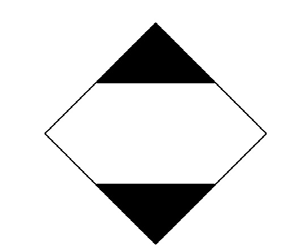 Ознака мора бити лако препознатљива и читљива и да подноси атмосферске утицаје без битног смањења ефективности.Горњи и доњи делови и ивична линија морају бити црни. Средњи део мора да буде бео или одговарајуће контрастне основе. Најмања димензија мора да износи 100 mm x 100 mm, а најмања ширина граничне линије ромба (дијаманта) 2 mm. Уколико величина комада за отпрему затева, димензија може да буде смањена на најмање 50 mm x 50 mm, под условом да ознака остане јасно видљива.Комади за отпрему са опасним теретима, који се предају на ваздушни транспорт у складу са захтевима Дела 3 поглавље 4 ICAO Техничким упутствима за безбедан транспорт опасног терета у ваздушном саобраћају, морају бити опремљени следећом ознаком.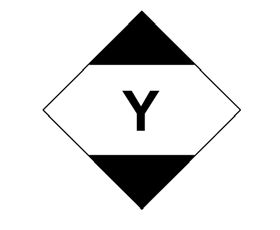 Ознака мора да буде лако препознатљива и читљива и да подноси атмосферске утицаје без битног самњења ефетивности. Горњи и доњи делови и ивична линија морају да буду црни. Средњи део мора да буде бео или одговарајуће контрастне основе. Најмања димензија мора да износи 100 mm x 100, mm а најмања ширина граничне линије ромба (дијаманта) 2 mm. У средини ознаке мора да стоји симбол„Y“ и да буде јасно препознатљив. Уколико величина комада за отпрему затева, димензија може да буде смањена на најмање 50 mm x 50 mm, под условом да ознака остане јасно видљива.Комади за отпрему са опасним теретима, који су опремљени ознаком приказаном у3.4.8 самтрају се да одговарају захтевима у 3.4.1 до 3.4.4 овог поглавља и не морају да буду опремљени ознаком приказаној у 3.4.7.(Резервисано)Ако се комади за отпрему са опасним теретима у ограниченим количинама постављају у сабирну амбалажу, важе прописи у 5.1.2. Осим тога, сабирна амбалажа мора да буде обележена ознаком прописаном у овом поглављу, осим ако су репрезентативне ознаке видљиве за све опасне терете садржани у сабирној амбалажи. Прописи у 5.1.2.1 (а) (ii) и 5.1.2.4 важе само, ако су садржани други опасни терети који нису паковани у ограниченим количинама, и само у вези са овим другим опасним теретима.Пошиљаоци опасних терета пакованих у ограниченим количинама морају да информишу превозника пре транспорта о бруто маси таквог терета који се отпрема, у облику који се може доказати.(a) Транспортне јединице са највећом дозвољеном укупном масом од 12 тоне, у којима се транспортују комади за отпрему са опасним теретима у ограниченим количинама морају бити обележене у складу са 3.4.15 са предњој и задњој страни, уколико оне већ нису обележене наранџастим таблама у складу са 5.3.2.(b) кола у којима се транспортују комади за отпрему са опасним теретима у ограниченим количинама морају бити обележене у складу са 3.4.15 са обе подужне стране, уколико оне већ нису обележене наранџастим великим ознакама(плакатима) у складу са 5.3.1.контерјнери у којима се транспортују комади за отпрему са опасним теретима у ограниченим количинама, морају да буду обележени у складу са 3.4.15 са све четри стране, изузевако они већ нису опремљени великим ознакама (плакатима) у складу са 5.3.1;за мале контерјнере товарене на колима;за  контејнере  товарене  на  транспортне  јединице  са  највећом  дозвољеном укупном масом од највише 12 тона.Ако су контејнери товарени на транспортну јединицу и на колима, носач транспортне јединице или кола не морају да буду обележени, осим ако ознаке постављене на контејнерима нису видљиве изван ових носача транспортних јединица. У овом последњем случају иста ознака мора да буде постављена на предњој и задњој страни транспортне јединице, или са обе стране носећих кола.Oзнака утврђена у 3.4.13 може да буде изостављена, ако укупна бруто маса транспортованих комада за отпрему, који садрже опасне терете паковане у ограниченим количинама, не премашује 8 тона по транспортној јединици.Ознака мора да одговара ознаци прописаној у 3.4.7 са изузетком, да најмања димензија мора да буде 250 mm x 250 mm.Поглавље 3.5Опасан терет пакован у изузетим количинамаИзузете количинеИзузете количине опасног терета одређених класа – изузев предмета -, које одговарају захтевима овог поглавља, не подлежу никаквим другим захтевима ADN са изузетком:захтева за обучавање у поглављу 1.3;класификационог поступка и критеријума за групу амбалаже у Делу 2;(c)  захтева за паковање у 4.1.1.1, 4.1.1.2, 4.1.1.4 и 4.1.1.6.Напомена: За радиоактивне материје примењују се захтеви за радиоактивне материје у изузетим комадима за отпрему у 1.7.1.5.Опасан терет, који се сме транспортовати у изузетим количинама у складу са захтевима овог поглавља, приказан је у колони (7b), Табеле А, Поглавља 3.2 алфанумеричким кôдом како следи:Код гасова садржај  (волумен) наведен за унутрашњу амбалажу односи се на водену запремину унутрашње посуде, а за спољну амбалажу наведен садржај (волумен) односи се на укупну водену запремину свих унутрашњих амбалажа унутар једне спољне амбалаже.Ако се опасан терет у изузетим количинама са различитим кôдовима заједно пакује, укупна количина по спољној амбалажи мора да буде ограничена на вредност која одговара најрестриктивнијем кôду.АмбалажаАмбалажа која се користи за транспорт опасног терета у изузетим количинама мора да испуњава следеће захтеве:Она мора да садржи једну унутрашњу амбалажу, која мора да буде произведена од пластике (са дебљином од најмање 0,2 mm при употреби за течне материје) или од стакла, порцелана, керамике, глине или метала (види и4.1.1.2 ADR) и чији затврачи морају да буду безбедно фиксирани жицом, лепљивом траком или другим ефикасним средством; посуде које имају врат са ливеним навојним завртањем морају да имају поклопац са навојем којим је заптивена за течност. Затварач мора да буде отпоран (издржљив) на садржај;Свака унутрашња амбалажа мора да буде безбедно упакована у међуамбалажу са материјалом  за попуњавање на начин, да под нормалним  транспорнимусловима не може да дође до лома, продора или ослобађања садржаја. Међуамбалажа мора садржај у потпуности да заджи у случају лома или незаптивености комада за отпрему независно од тога како је он усмерен. Код течних материја, међуамбалажа мора да садржи довољно упијајућег материјала да упије целокупан садржај унутрашње амбалаже. У таквим случајевима упијајући материјал истовремено сме да са користи и као материјал за попуњавање. Опасан терет не сме опасно да реагује са материјалом за попуњавање, упујајућим материјалом и материјалом амбалаже нити да оштећује целовитост или функцију материјала.;Међуамбалажа мора безбедно да буде упакована у јаку, круту спољну амбалажу (од дрвета, картона или од другог исто тако јаког материјала);Сваки узорак конструкције комада за отпрему мора да одговара захтевима у 3.5.3;Сваки комад за отпрему мора да буде такве величине да пружи довољно места за постављање неопходних ознака; иСабирна амбалажа се сме користити и сме да садржи и комаде за отпрему са опасним теретом или теретом који не подлеже захтевима ADN.Испитивања за комадe за отпремуЗа комплетан комад за отпрему припремљен за отпрему, са унутрашњом амбалажом, која је код чврстих материја напуњена најмање до 95 % њене запремине, а код течних материја најмање до 98 % њене запремине, мора да се докаже да је она у стању да издржи следећа документована испитивања без ломњења или незаптивености (цурења) неке унутрашње амбалаже и без битнијег смањења делотворности:Слободан пад на круту, не гибајућу, равну и хоризонталну површину са висине од 1,8 m:Ако испитни узорак има облик сандука мора да пада у сваком следећем смеру:равно на тло;равно на горњи део;равно на најдужу страну;равно на најкраћу страну;на угао.Ако испитни узорак има облик бурета мора да пада у сваком следећем смеру:дијагонално на горњи обод, при чему тежиште лежи директно изнад тачке судара;дијагонално на доњи обод;равно на страну.Напомена: Сваки наведени слободан пад сме да се изврши са различитим, али идентичним комадима за отпрему.Сила која делује на површину горње стране у трајању од 24 сата, одговара укупној тежини идентичног комада за отпрему слаганог до висине од 3 m (укњучујући испитни узорак).У сврху испитивања, материје припремљене за транспорт у амбалажи смеју да буду замењене другим материјама, уколико се тиме резултати испитивања не фалсификују. Ако се чврсте материје замењују другим материјама, оне морају имати исте физичке особине (масу, величину зрна итд.) као материје које суприпремљене за транспорт. Ако се код испитивања на слободан пад за течне материје користи друга материја, она мора имати сличну релативну густину (масу која се односи на волумен) и вискозитет као и материја која је припремљена за транспорт.Обележавање комада за отпремуУ складу са овим поглављем припремљени комади за отпрему који садрже опасне терете у изузетим количинама, морају да буду обележени трајном и читљивом ознаком која је приказна у 3.5.4.2. Први или једини број ознаке опасности, наведен у колони 5, Табеле А, поглавља 3.2, мора да буде наведен на ознаци за сваки опасан терет садржан у комаду за отпрему. Уколико назив пошиљаоца или примаоца није наведен на другом месту комада за отпрему, ознака мора да садржи ову информацију.Димензије ознаке морају да буду најмање 100 mm x 100 mm.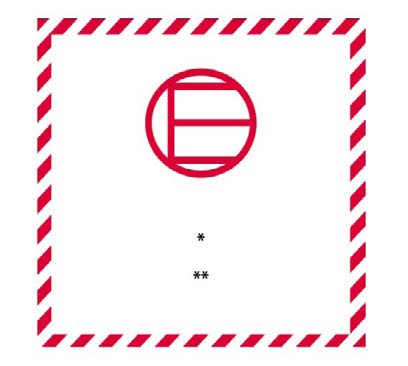 Ознака за изузете количине Шрафура и симбол у истој боји,црна или црвена, на белој или одговарјућојконтрастној основи*	На овом месту се наводи број прве или једине ознаке опасности, наведене  у колони (5), Табеле А, поглавља 3.2.**  Уколико већ није наведена на другом месту на комаду за отпрему, на овом месту се наводи назив пошиљаоца или примаоца.Сабирна амбалажа, која садржи опасан терет у изузетим количинама, мора да буде опремљен ознаком прописаном у 3.5.4.1, осим ако је ова ознака на комадима за отпрему јасно видљива унутар сабирне амбалаже.Највећи број комада за отпрему у било ком возилу, колима или контејнеруБрој комада за отпрему у једном возилу или контејнеру не сме да премаши 1000.ДокументацијаАко опасан терет у изузетим количинама прати један или више докумената (као што је коносман, авионски товарни лист или CIM/CMR- товарни лист), мора најмање у једном од ових докумената да буде наведена напомена „ОПАСАН ТЕРЕТ У ОГРАНИЧЕНИМ КОЛИЧИНАМА“ и број комада за отпрему“.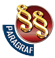 ЕВРОПСКИ СПОРАЗУМО МЕЂУНАРОДНОМ ТРАНСПОРТУ ОПАСНОГ ТЕРЕТА НА УНУТРАШЊИМ ПЛОВНИМ ПУТЕВИМА (АДН)("Сл. гласник РС - Међународни уговори", бр. 1/2014)UNITED NATIONS PUBLICATONSales Nr. E.12.VIII.2ISBN  978-92-1-139145-9(комплет у два тома)e-ISBN  978-92-1-055479-4Поглавље2.1Опште одредбе2.1.1Увод    ……………………………………………….52.1.2Принципи класификације ……………………….62.1.3Класификација материја које нису поименичнонаведене у Табели А део 3.2, укључујућирастворе и смесе (као што су препарати,мешавине и отпаци) ……………………………..72.1.4Класификација узорака ………………………….13Поглавље2.2Посебни захтеви за поједина класе …………...15Поглавље2.3Поступци испитивања2.3.0Опште одредбе ……………………………………2112.3.1Испитивање на изнојавање за експлозивнематерије типа А …………………………………..2112.3.2Испитивање у вези са нитрираним смесамацелулозе класе 4.1 ………………………………...2122.3.3Испитивања запаљивих течних материја класе 3,6.1 и 8 ……………………………………………..2142.3.4Испитивање за утврђивање проточности(флуидности)    ……………………………………..2162.3.5Класификација органометалних материја укласе 4.2. и 4.3 …………………………………….219Поглавље2.4Материје опасне по животну средину (воденасредина) у бродовима танкерима2.4.1Општа дефиниција појмова ……………………...2212.4.2Дефиниције појмова и захтеви за подацима ……2222.4.3Категорије и критеријуми за класификацијуматерија    …………………………………………...2242.4.4Категорије и критеријуми за класификацијусмеса    ………………………………………………230Поглавље3.1Опште одредбе3.1.1Увод    ……………………………………………….2433.1.2Званични називи за транспорт …………………..2433.1.3Раствори и смесе ………………………………….245Поглавље3.2Списак опасног терета3.2.13.2.23.2.3Табела А:	Списак опасног терета понумеричком редоследу …...	……Табела B:	Списак опасног терета поазбучном редоследу ………	……Табела C:	Списак опасног теретадозвољене за транспорт у бродовима танкерима понумеричком редоследу …...	(Види247374Том I)3.2.4Начини за примену oдељка 1.5.2 који се односи на посебне дозволе за транспорт утанкерима ………………………………….   (ВидиТом I)Поглавље3.3Посебни прописи који важе за одређене материје или предмете ………………………….453Поглавље3.4Изузећа у вези са транспортом опасног терета паковани у ограниченим количинама ……….487Поглавље3.5Опасан терет пакован у изузетимколичинама    ………………………………………4913.5.1Изузете количине …………………………………4913.5.2Амбалажа    ………………………………………….4913.5.3Испитивања за комадe за отпрему ………………4923.5.4Обележавање комада за отпрему ……………….4933.5.5Највећи број комада за отпрему у једном возилу, колима или контејнеру ………………………….4933.5.6Документација    ……………………………………493ДЕО 6ЗАХТЕВИ ЗА ИЗРАДУ И ИСПИТИВАЊЕ АМБАЛАЖЕ(УКЉУЧУЈУЋИ IBC И ВЕЛИКУ АМБАЛАЖУ),ЦИСТЕРНЕ И ТРАНСПОРТНЕ ЈЕДИНИЦЕ ЗА РАСУТИТЕРЕТ     ………………………………………………………………..(Види Том I)UN1090АЦЕТОНUN1104АМИЛАЦЕТАТUN1194ЕТИЛНИТРИТ, РАСТВОРUN1133ЛЕПИЛАUN1266ПАРФИМЕРИЈСКИ ПРОИЗВОДИUN2757КАРБАМАТ ПЕСТИЦИД, ЧВРСТ, ОТРОВАНUN3101ОРГАНСКИ ПЕРОКСИД ТИП B, ТЕЧАНКласа и амбалажна група4.1, II4.1, III4.2, II4.2, III4.3, I4.3, II4.3, III5.1, I5.1, II5.1, III6.1, I DERMAL6.1, I ORAL6.1, II6.1, III8, I8,II8, III93,ISOL   LIQ4.1     3, ISOL   LIQ4.1     3, ISOL  LIQ4.2     3, ISOL  LIQ4.2     3, I4.3, I4.3, I4.3, ISOL  LIQ 5.1, I   3, ISOL  LIQ 5.1, I   3, ISOL  LIQ 5.1, I   3, I3, I3, I3, I3, I3, I3, I3, I3, I3, IISOL   LIQ4.1      3, IISOL   LIQ4.1      3, IISOL   LIQ4.2      3, IISOL  LIQ4.2      3, II4.3, I4.3, II4.3, IISOL  LIQ 5.1, I   3, ISOL  LIQ 5.1, II  3, IISOL  LIQ 5.1, II  3, II3, I3, I3, II3, II8, I3,II3, II3, II3,IIISOL    LIQ4.1      3, IISOL   LIQ4.1     3, IIISOL   LIQ4.2      3, IISOL  LIQ4.2     3, III4.3, I4.3, II4.3, IIISOL  LIQ 5.1, I   3, ISOL  LIQ 5.1, II  3, IISOL  LIQ 5.1, III 3, III6.1, I6.1, I6.1, II3, III *8, I8,II3, III3, III4.1, II4.2, II4.2, II4.3, I4.3, II4.3, II5.1, I4.1, II4.1, II6.1, I6.1, ISOL  LIQ 4.1, II 6.1, IISOL  LIQ 4.1, II 6.1, II8, ISOL  LIQ 4.1, II  8, IISOL   LIQ 4.1, II  8, II4.1, II4.1, III4.2, II4.2, III4.3, I4.3, II4.3, III5.1, I4.1, II4.1, III6.1, I6.1, I6.1, IISOL   LIQ 4.1, III 6.1,III8, I8, IISOL   LIQ 4.1, III 8, III4.1, III4.2, II4.3, I4.3, II4.3, II5.1, I4.2, II4.2, II6.1, I6.1, I4.2, II4.2, II8, I4.2, II4.2, II4.2, II4.2, III4.3, I4.3, II4.3, III5.1, I5.1, II4.2, III6.1, I6.1, I6.1, II4.2, III8, I8, II4.2, III4.2, III4.3, I5.1, I4.3, I4.3, I6.1, I4.3, I4.3, I4.3, I4.3, I4.3, I4.3, I4.3, I4.3, II5.1, I4.3, II4.3, II6.1, I4.3, I4.3, II4.3, II8, I4.3, II4.3, II4.3, II4.3, III5.1, I5.1, II4.3, III6.1, I6.1, I6.1, II4.3, III8, I8, II4.3, III4.3, III5.1, I5.1, I5.1, I5.1, I5.1, I5.1, I5.1, I5.1, I5.1, I5.1, II6.1, I5.1, I5.1, II5.1, II8, I5.1, II5.1, II5.1, II5.1, III6.1, I6.1, I6.1, II5.1, III8, I8, II5.1, III5.1, III6.1, I DERMALSOL  LIQ 6.1, I   8, I6.1, I6.1, I6.1, I6.1, I ORALSOL  LIQ 6.1, I   8, I6.1, I6.1, I6.1, I6.1, II INHALSOL  LIQ 6.1, I   8, I6.1, II6.1, II6.1, II6.1, II DERMALSOL  LIQ 6.1, I  8, ISOL  LIQ 6.1, II  8, II6.1, II6.1, II6.1, II ORALSOL	=	чврсте материје и смесеLIQ	=	течне материје, смесе и раствори DERMAL  =	отровност у контакту са кожом ORAL	=	отровност при гутањуINHAL	=	отровност при удисању* класа 6.1 за пестицидеSOL	=	чврсте материје и смесеLIQ	=	течне материје, смесе и раствори DERMAL  =	отровност у контакту са кожом ORAL	=	отровност при гутањуINHAL	=	отровност при удисању* класа 6.1 за пестицидеSOL	=	чврсте материје и смесеLIQ	=	течне материје, смесе и раствори DERMAL  =	отровност у контакту са кожом ORAL	=	отровност при гутањуINHAL	=	отровност при удисању* класа 6.1 за пестицидеSOL	=	чврсте материје и смесеLIQ	=	течне материје, смесе и раствори DERMAL  =	отровност у контакту са кожом ORAL	=	отровност при гутањуINHAL	=	отровност при удисању* класа 6.1 за пестицидеSOL	=	чврсте материје и смесеLIQ	=	течне материје, смесе и раствори DERMAL  =	отровност у контакту са кожом ORAL	=	отровност при гутањуINHAL	=	отровност при удисању* класа 6.1 за пестицидеSOL	=	чврсте материје и смесеLIQ	=	течне материје, смесе и раствори DERMAL  =	отровност у контакту са кожом ORAL	=	отровност при гутањуINHAL	=	отровност при удисању* класа 6.1 за пестицидеSOL	=	чврсте материје и смесеLIQ	=	течне материје, смесе и раствори DERMAL  =	отровност у контакту са кожом ORAL	=	отровност при гутањуINHAL	=	отровност при удисању* класа 6.1 за пестицидеSOL	=	чврсте материје и смесеLIQ	=	течне материје, смесе и раствори DERMAL  =	отровност у контакту са кожом ORAL	=	отровност при гутањуINHAL	=	отровност при удисању* класа 6.1 за пестицидеSOL	=	чврсте материје и смесеLIQ	=	течне материје, смесе и раствори DERMAL  =	отровност у контакту са кожом ORAL	=	отровност при гутањуINHAL	=	отровност при удисању* класа 6.1 за пестицидеSOL	=	чврсте материје и смесеLIQ	=	течне материје, смесе и раствори DERMAL  =	отровност у контакту са кожом ORAL	=	отровност при гутањуINHAL	=	отровност при удисању* класа 6.1 за пестицидеSOL	=	чврсте материје и смесеLIQ	=	течне материје, смесе и раствори DERMAL  =	отровност у контакту са кожом ORAL	=	отровност при гутањуINHAL	=	отровност при удисању* класа 6.1 за пестицидеSOL	=	чврсте материје и смесеLIQ	=	течне материје, смесе и раствори DERMAL  =	отровност у контакту са кожом ORAL	=	отровност при гутањуINHAL	=	отровност при удисању* класа 6.1 за пестициде8, ISOL  LIQ 6.1, II  8, II6.1, II6.1, II6.1, IIISOL	=	чврсте материје и смесеLIQ	=	течне материје, смесе и раствори DERMAL  =	отровност у контакту са кожом ORAL	=	отровност при гутањуINHAL	=	отровност при удисању* класа 6.1 за пестицидеSOL	=	чврсте материје и смесеLIQ	=	течне материје, смесе и раствори DERMAL  =	отровност у контакту са кожом ORAL	=	отровност при гутањуINHAL	=	отровност при удисању* класа 6.1 за пестицидеSOL	=	чврсте материје и смесеLIQ	=	течне материје, смесе и раствори DERMAL  =	отровност у контакту са кожом ORAL	=	отровност при гутањуINHAL	=	отровност при удисању* класа 6.1 за пестицидеSOL	=	чврсте материје и смесеLIQ	=	течне материје, смесе и раствори DERMAL  =	отровност у контакту са кожом ORAL	=	отровност при гутањуINHAL	=	отровност при удисању* класа 6.1 за пестицидеSOL	=	чврсте материје и смесеLIQ	=	течне материје, смесе и раствори DERMAL  =	отровност у контакту са кожом ORAL	=	отровност при гутањуINHAL	=	отровност при удисању* класа 6.1 за пестицидеSOL	=	чврсте материје и смесеLIQ	=	течне материје, смесе и раствори DERMAL  =	отровност у контакту са кожом ORAL	=	отровност при гутањуINHAL	=	отровност при удисању* класа 6.1 за пестицидеSOL	=	чврсте материје и смесеLIQ	=	течне материје, смесе и раствори DERMAL  =	отровност у контакту са кожом ORAL	=	отровност при гутањуINHAL	=	отровност при удисању* класа 6.1 за пестицидеSOL	=	чврсте материје и смесеLIQ	=	течне материје, смесе и раствори DERMAL  =	отровност у контакту са кожом ORAL	=	отровност при гутањуINHAL	=	отровност при удисању* класа 6.1 за пестицидеSOL	=	чврсте материје и смесеLIQ	=	течне материје, смесе и раствори DERMAL  =	отровност у контакту са кожом ORAL	=	отровност при гутањуINHAL	=	отровност при удисању* класа 6.1 за пестицидеSOL	=	чврсте материје и смесеLIQ	=	течне материје, смесе и раствори DERMAL  =	отровност у контакту са кожом ORAL	=	отровност при гутањуINHAL	=	отровност при удисању* класа 6.1 за пестицидеSOL	=	чврсте материје и смесеLIQ	=	течне материје, смесе и раствори DERMAL  =	отровност у контакту са кожом ORAL	=	отровност при гутањуINHAL	=	отровност при удисању* класа 6.1 за пестицидеSOL	=	чврсте материје и смесеLIQ	=	течне материје, смесе и раствори DERMAL  =	отровност у контакту са кожом ORAL	=	отровност при гутањуINHAL	=	отровност при удисању* класа 6.1 за пестициде8, I8, II8, III6.1, III8, ISOL	=	чврсте материје и смесеLIQ	=	течне материје, смесе и раствори DERMAL  =	отровност у контакту са кожом ORAL	=	отровност при гутањуINHAL	=	отровност при удисању* класа 6.1 за пестицидеSOL	=	чврсте материје и смесеLIQ	=	течне материје, смесе и раствори DERMAL  =	отровност у контакту са кожом ORAL	=	отровност при гутањуINHAL	=	отровност при удисању* класа 6.1 за пестицидеSOL	=	чврсте материје и смесеLIQ	=	течне материје, смесе и раствори DERMAL  =	отровност у контакту са кожом ORAL	=	отровност при гутањуINHAL	=	отровност при удисању* класа 6.1 за пестицидеSOL	=	чврсте материје и смесеLIQ	=	течне материје, смесе и раствори DERMAL  =	отровност у контакту са кожом ORAL	=	отровност при гутањуINHAL	=	отровност при удисању* класа 6.1 за пестицидеSOL	=	чврсте материје и смесеLIQ	=	течне материје, смесе и раствори DERMAL  =	отровност у контакту са кожом ORAL	=	отровност при гутањуINHAL	=	отровност при удисању* класа 6.1 за пестицидеSOL	=	чврсте материје и смесеLIQ	=	течне материје, смесе и раствори DERMAL  =	отровност у контакту са кожом ORAL	=	отровност при гутањуINHAL	=	отровност при удисању* класа 6.1 за пестицидеSOL	=	чврсте материје и смесеLIQ	=	течне материје, смесе и раствори DERMAL  =	отровност у контакту са кожом ORAL	=	отровност при гутањуINHAL	=	отровност при удисању* класа 6.1 за пестицидеSOL	=	чврсте материје и смесеLIQ	=	течне материје, смесе и раствори DERMAL  =	отровност у контакту са кожом ORAL	=	отровност при гутањуINHAL	=	отровност при удисању* класа 6.1 за пестицидеSOL	=	чврсте материје и смесеLIQ	=	течне материје, смесе и раствори DERMAL  =	отровност у контакту са кожом ORAL	=	отровност при гутањуINHAL	=	отровност при удисању* класа 6.1 за пестицидеSOL	=	чврсте материје и смесеLIQ	=	течне материје, смесе и раствори DERMAL  =	отровност у контакту са кожом ORAL	=	отровност при гутањуINHAL	=	отровност при удисању* класа 6.1 за пестицидеSOL	=	чврсте материје и смесеLIQ	=	течне материје, смесе и раствори DERMAL  =	отровност у контакту са кожом ORAL	=	отровност при гутањуINHAL	=	отровност при удисању* класа 6.1 за пестицидеSOL	=	чврсте материје и смесеLIQ	=	течне материје, смесе и раствори DERMAL  =	отровност у контакту са кожом ORAL	=	отровност при гутањуINHAL	=	отровност при удисању* класа 6.1 за пестициде8, I8, IISOL	=	чврсте материје и смесеLIQ	=	течне материје, смесе и раствори DERMAL  =	отровност у контакту са кожом ORAL	=	отровност при гутањуINHAL	=	отровност при удисању* класа 6.1 за пестицидеSOL	=	чврсте материје и смесеLIQ	=	течне материје, смесе и раствори DERMAL  =	отровност у контакту са кожом ORAL	=	отровност при гутањуINHAL	=	отровност при удисању* класа 6.1 за пестицидеSOL	=	чврсте материје и смесеLIQ	=	течне материје, смесе и раствори DERMAL  =	отровност у контакту са кожом ORAL	=	отровност при гутањуINHAL	=	отровност при удисању* класа 6.1 за пестицидеSOL	=	чврсте материје и смесеLIQ	=	течне материје, смесе и раствори DERMAL  =	отровност у контакту са кожом ORAL	=	отровност при гутањуINHAL	=	отровност при удисању* класа 6.1 за пестицидеSOL	=	чврсте материје и смесеLIQ	=	течне материје, смесе и раствори DERMAL  =	отровност у контакту са кожом ORAL	=	отровност при гутањуINHAL	=	отровност при удисању* класа 6.1 за пестицидеSOL	=	чврсте материје и смесеLIQ	=	течне материје, смесе и раствори DERMAL  =	отровност у контакту са кожом ORAL	=	отровност при гутањуINHAL	=	отровност при удисању* класа 6.1 за пестицидеSOL	=	чврсте материје и смесеLIQ	=	течне материје, смесе и раствори DERMAL  =	отровност у контакту са кожом ORAL	=	отровност при гутањуINHAL	=	отровност при удисању* класа 6.1 за пестицидеSOL	=	чврсте материје и смесеLIQ	=	течне материје, смесе и раствори DERMAL  =	отровност у контакту са кожом ORAL	=	отровност при гутањуINHAL	=	отровност при удисању* класа 6.1 за пестицидеSOL	=	чврсте материје и смесеLIQ	=	течне материје, смесе и раствори DERMAL  =	отровност у контакту са кожом ORAL	=	отровност при гутањуINHAL	=	отровност при удисању* класа 6.1 за пестицидеSOL	=	чврсте материје и смесеLIQ	=	течне материје, смесе и раствори DERMAL  =	отровност у контакту са кожом ORAL	=	отровност при гутањуINHAL	=	отровност при удисању* класа 6.1 за пестицидеSOL	=	чврсте материје и смесеLIQ	=	течне материје, смесе и раствори DERMAL  =	отровност у контакту са кожом ORAL	=	отровност при гутањуINHAL	=	отровност при удисању* класа 6.1 за пестицидеSOL	=	чврсте материје и смесеLIQ	=	течне материје, смесе и раствори DERMAL  =	отровност у контакту са кожом ORAL	=	отровност при гутањуINHAL	=	отровност при удисању* класа 6.1 за пестициде8, II8, IIISOL	=	чврсте материје и смесеLIQ	=	течне материје, смесе и раствори DERMAL  =	отровност у контакту са кожом ORAL	=	отровност при гутањуINHAL	=	отровност при удисању* класа 6.1 за пестицидеSOL	=	чврсте материје и смесеLIQ	=	течне материје, смесе и раствори DERMAL  =	отровност у контакту са кожом ORAL	=	отровност при гутањуINHAL	=	отровност при удисању* класа 6.1 за пестицидеSOL	=	чврсте материје и смесеLIQ	=	течне материје, смесе и раствори DERMAL  =	отровност у контакту са кожом ORAL	=	отровност при гутањуINHAL	=	отровност при удисању* класа 6.1 за пестицидеSOL	=	чврсте материје и смесеLIQ	=	течне материје, смесе и раствори DERMAL  =	отровност у контакту са кожом ORAL	=	отровност при гутањуINHAL	=	отровност при удисању* класа 6.1 за пестицидеSOL	=	чврсте материје и смесеLIQ	=	течне материје, смесе и раствори DERMAL  =	отровност у контакту са кожом ORAL	=	отровност при гутањуINHAL	=	отровност при удисању* класа 6.1 за пестицидеSOL	=	чврсте материје и смесеLIQ	=	течне материје, смесе и раствори DERMAL  =	отровност у контакту са кожом ORAL	=	отровност при гутањуINHAL	=	отровност при удисању* класа 6.1 за пестицидеSOL	=	чврсте материје и смесеLIQ	=	течне материје, смесе и раствори DERMAL  =	отровност у контакту са кожом ORAL	=	отровност при гутањуINHAL	=	отровност при удисању* класа 6.1 за пестицидеSOL	=	чврсте материје и смесеLIQ	=	течне материје, смесе и раствори DERMAL  =	отровност у контакту са кожом ORAL	=	отровност при гутањуINHAL	=	отровност при удисању* класа 6.1 за пестицидеSOL	=	чврсте материје и смесеLIQ	=	течне материје, смесе и раствори DERMAL  =	отровност у контакту са кожом ORAL	=	отровност при гутањуINHAL	=	отровност при удисању* класа 6.1 за пестицидеSOL	=	чврсте материје и смесеLIQ	=	течне материје, смесе и раствори DERMAL  =	отровност у контакту са кожом ORAL	=	отровност при гутањуINHAL	=	отровност при удисању* класа 6.1 за пестицидеSOL	=	чврсте материје и смесеLIQ	=	течне материје, смесе и раствори DERMAL  =	отровност у контакту са кожом ORAL	=	отровност при гутањуINHAL	=	отровност при удисању* класа 6.1 за пестицидеSOL	=	чврсте материје и смесеLIQ	=	течне материје, смесе и раствори DERMAL  =	отровност у контакту са кожом ORAL	=	отровност при гутањуINHAL	=	отровност при удисању* класа 6.1 за пестициде8, IIIТипУкључује:/ синоними:Дефиниција појмаТехничке карактеристикеКласифи- кацијаВисинска лопта, сферног или цилиндричног обликаСферна висинска лопта за посматрачка догађања, висинска лопта,шарена лопта, шарена ватра, мултиексплозија,многоефектна висинска лопта,водни ватромет, ватромет падобран, димна завеса, цветне звездице, искре, ватромет, тандер, комплет висинских лоптиУређај са или без потисног пуњења, са успоравајућим фитиљем и распркавајућимпуњењем, пиротехничким елементом (елементима) или растреситим пиротехничком материјом, предвиђен за избацивање из бацачке прангијеСве висинске лопте са ефектом бљеска1.1GВисинска лопта, сферног или цилиндричног обликаСферна висинска лопта за посматрачка догађања, висинска лопта,шарена лопта, шарена ватра, мултиексплозија,многоефектна висинска лопта,водни ватромет, ватромет падобран, димна завеса, цветне звездице, искре, ватромет, тандер, комплет висинских лоптиУређај са или без потисног пуњења, са успоравајућим фитиљем и распркавајућимпуњењем, пиротехничким елементом (елементима) или растреситим пиротехничком материјом, предвиђен за избацивање из бацачке прангијеШарена лопта ≥ 180 mm1.1GВисинска лопта, сферног или цилиндричног обликаСферна висинска лопта за посматрачка догађања, висинска лопта,шарена лопта, шарена ватра, мултиексплозија,многоефектна висинска лопта,водни ватромет, ватромет падобран, димна завеса, цветне звездице, искре, ватромет, тандер, комплет висинских лоптиУређај са или без потисног пуњења, са успоравајућим фитиљем и распркавајућимпуњењем, пиротехничким елементом (елементима) или растреситим пиротехничком материјом, предвиђен за избацивање из бацачке прангијеШарена лопта: <180 mm са> 25% праха растреситог састава, бљесковитог и/ или са ефектима праска1.1GВисинска лопта, сферног или цилиндричног обликаСферна висинска лопта за посматрачка догађања, висинска лопта,шарена лопта, шарена ватра, мултиексплозија,многоефектна висинска лопта,водни ватромет, ватромет падобран, димна завеса, цветне звездице, искре, ватромет, тандер, комплет висинских лоптиУређај са или без потисног пуњења, са успоравајућим фитиљем и распркавајућимпуњењем, пиротехничким елементом (елементима) или растреситим пиротехничком материјом, предвиђен за избацивање из бацачке прангијеШарена лопта< 180 mm са≤ 25 % праха растреситог састава бљесковитог и/или са ефектима праска1.3GВисинска лопта, сферног или цилиндричног обликаСферна висинска лопта за посматрачка догађања, висинска лопта,шарена лопта, шарена ватра, мултиексплозија,многоефектна висинска лопта,водни ватромет, ватромет падобран, димна завеса, цветне звездице, искре, ватромет, тандер, комплет висинских лоптиУређај са или без потисног пуњења, са успоравајућим фитиљем и распркавајућимпуњењем, пиротехничким елементом (елементима) или растреситим пиротехничком материјом, предвиђен за избацивање из бацачке прангијеШарена лопта≤ 50 mm, или ≤ 60 g пиротехничке материје, са ≤ 2 % праха растреситог састава, бљесковитог и/или са ефектима праска1.4 GТипУкључује:/ синоними:Дефиниција појмаТехничке карактеристикеКласифи- кацијаВисинска лопта са многобројним распрскавањем (висинска лопта -prahis arahis=кикирики)Уређај са два или више сферних висинских лопти у заједничкој чаури, које се избацују помоћу једног истог потисног пуњења, са одвојеним спољним успоравајућим фитиљемНајопаснија сферна висинска лопта одређује класификацијуНајопаснија сферна висинска лопта одређује класификацијуСкуп избацујућих прангија и висинске лопте, напуњенa бацачкa прангијaСкуп у облику сферне или цилиндричне висинске лопте унутар бацачке прангије, који је намењен за испаљивање лоптеСве висинске лопте са ефектом бљеска1.1GСкуп избацујућих прангија и висинске лопте, напуњенa бацачкa прангијaСкуп у облику сферне или цилиндричне висинске лопте унутар бацачке прангије, који је намењен за испаљивање лоптеШарена лопта≥ 180 mm1.1GСкуп избацујућих прангија и висинске лопте, напуњенa бацачкa прангијaСкуп у облику сферне или цилиндричне висинске лопте унутар бацачке прангије, који је намењен за испаљивање лоптеШарена лопта:> 25 % праха растреситог састава, бљесковитог и/или са ефектима праска1.1GСкуп избацујућих прангија и висинске лопте, напуњенa бацачкa прангијaСкуп у облику сферне или цилиндричне висинске лопте унутар бацачке прангије, који је намењен за испаљивање лоптеШарена лопта> 50 mm и < 180 mm1.2GСкуп избацујућих прангија и висинске лопте, напуњенa бацачкa прангијaСкуп у облику сферне или цилиндричне висинске лопте унутар бацачке прангије, који је намењен за испаљивање лоптеШарена лопта≤ 50 mm или≤ 60 g пиротехничке материје, са≤ 25% праха растреситог састава, бљесковитог и/или са ефектима праска1.3GТипУкључује:/ синоними:Дефиниција појмаТехничке карактеристикеКласифи- кацијаСфера из сфере (приказане процентне величине односе се на бруто масу ватрених тела)Уређај без потисног пуњења, са успоравајућим фитиљем и распрскавајућим пуњењем, које садржи згуру и инертну материју и предвиђен је за испаљивање из бацачке прангије.>120 mm1.1GСфера из сфере (приказане процентне величине односе се на бруто масу ватрених тела)Уређај без потисног пуњења, са успоравајучим фитиљем и распрскавајућим пуњењем, које садржи згуру са ≤ 25 g бљесковитог састава по елементу згуре, са ≤ 33 % бљесковитог састава и ≥60% интерног материјала, и предвиђен је за испаљивање из бацачке прангије.≤ 120 mm1.3GТипУкључује:/ синоними:Дефиниција појмаТехничке карактеристикеКласифи- кацијаУређај без потисног пуњења, са успоравајућим фитиљем и распрскавајућим пуњењем који садржи шарене лопте и/илипиротехничке јединице, и предвиђен је за испаљивање из бацачке прангије.>300 mm1.1GУређај без потисног пуњења, са успоравајућим фитиљем и распрскавајућим пуњењем, које садржи шарене лопте ≤ 70 mm и/или пиротехничке јединице, са ≤ 25% бљесковитог састава и ≤ 60% пиротехничке материје, и предвиђен језа испаљивање из бацачке прангије>200 mm и≤ 300 mm1.3GТипУкључује:/ синоними:Дефиниција појмаТехничке карактеристикеКласифи- кацијаУређај са избацујућим пуњењем са успоравајућим фитиљем и распрскавајућим пуњењем, који садржи шарене лопте ≤ 70 mm или пиротехничке јединице, са ≤ 25% бљесковитог састава и ≤ 60% пиротехничке материје, и предвиђен језа испаљивање из бацачке прангије.≤ 200 mm1.3GБатерија ватроме-та / Комбина-ција висинских ватроме-таВатрометни талас, бомбице, тортице, финални букет, шарена ложа, хибрид, многоцевке, батерија петарди, батерија петарди са упаљачемСкуп, који укључује неколико елемената истог типа или различитих типова, који одговарају једном од типова ватрометних тела, набројаних у овој табели, са једном или две тачке паљењаНајопаснији тип ватрометног тела одређује класификацију.Најопаснији тип ватрометног тела одређује класификацију.Римска свећаФестивалска свећа, кометеЦев, која садржи скуп пиротехничких јединица, које се састоје од наизменичног пиротехничке материје, потисног пуњења иУнутрашњи пречник ≥ 50 mm са бљесковитим саставом или< 50 mm са> 25 % бљесковитим саставом1.1 GТипУкључује:/ синоними:Дефиниција појмаТехничке карактеристикеКласифи- кацијапреносног фитиљаУнутрашњи пречник ≥ 50 mm без бљесковитог састава1.2Gпреносног фитиљаУнутрашњи пречник<50 mm и са ≤ 25 %бљесковитим саставом1.3Gпреносног фитиљаУнутрашњи пречник ≤ 30 mm и свака пиротехничка јединица≤ 25 g, са ≤ 5%бљесковитог састава1.4GПојединачни ватрометЈединична римска свећа, мала напуњена прангијаЦев, која садржи пиротехничку јединицу, која се састоји од пиротехничких материја, потисног пуњења и са или без преносног фитиљаУнутрашњи пречник ≤ 30mm, пиротехничка јединица >25 g или > 5% и≤ 25% бљесковитог састава1.3GПојединачни ватрометЈединична римска свећа, мала напуњена прангијаЦев, која садржи пиротехничку јединицу, која се састоји од пиротехничких материја, потисног пуњења и са или без преносног фитиљаУнутрашњи пречник ≤ 30mm, пиротехничке јединице ≤ 25 g и ≤ 5% бљесковитог састава1.4GРакетаЗвучна ракета, сигнална ракета, звиждућа ракета, бљештећа ракета, небеска ракета,стона ракетаЦев, која садржи пиротехничку материју или пиротехничке јединице, опремљена штапом или другимСамо ефекти бљесковитог састава1.1GРакетаЗвучна ракета, сигнална ракета, звиждућа ракета, бљештећа ракета, небеска ракета,стона ракетаЦев, која садржи пиротехничку материју или пиротехничке јединице, опремљена штапом или другимБљесковит састав>25% пиротехничке материје1.1GТипУкључује:/ синоними:Дефиниција појмаТехничке карактеристикеКласифи- кацијасредствима за стабилизацију летења и предвиђена за подизање у ваздух>20 g пиротехничке материје и бљесковитог састава ≤ 25%1.3Gсредствима за стабилизацију летења и предвиђена за подизање у ваздух≤ 20 g пиротехничке материје, распрскавајуће пуњење у виду црног праха и≤ 0,13 g бљесковитог састава по праску и укупно≤ 1 g1.4 GМинеПаковани ватромет, приземни, папирнати, цилиндричниЦев, која садржи потисно пуњење и пиротехничке јединице и предвиђена је за размештање или учвршћивање на тлу.Главни ефекат састоји се у једнократном избацивању свих пиротехничких јединица са широким визуелним или звучним ефектом у ваздуху.Врећа од тканине или>25% праха растреситог састава, бљесковитог и /или са ефектом праска1.1GМинеПаковани ватромет, приземни, папирнати, цилиндричниЦев, која садржи потисно пуњење и пиротехничке јединице и предвиђена је за размештање или учвршћивање на тлу.Главни ефекат састоји се у једнократном избацивању свих пиротехничких јединица са широким визуелним или звучним ефектом у ваздуху.Врећа од тканине или≥ 180 mm и≤ 25 % праха растреситог састава, бљесковитог и /или са ефектом праска1.1GМинеПаковани ватромет, приземни, папирнати, цилиндричниЦев, која садржи потисно пуњење и пиротехничке јединице и предвиђена је за размештање или учвршћивање на тлу.Главни ефекат састоји се у једнократном избацивању свих пиротехничких јединица са широким визуелним или звучним ефектом у ваздуху.Врећа од тканине или<180 mm и≤ 25% праха растреситог састава, бљесковитог и /или са ефектом праска1.3GТипУкључује:/ синоними:Дефиниција појмаТехничке карактеристикеКласифи- кацијапапира или цилиндар од тканине или од папира, који садржи потисно пуњење и пиротехничке јединице и предвиђене за смештање у бацачку прангију, да би функционисале као мине≤ 150 g пиротехничке материје, који садржи≤ 5 % праха растреситог састава, бљесковитог и/или са ефектом праска. Свака пиротехничка јединица≤ 25 g, сваки ефекат праска <2 g; сваки звиждук, (ако постоји)≤ 3g1.4GФонтанаВулкан, венац водена фонтана, бенгалска ватра, водопад, фонтана пита, цилиндрична фонтана, конусна фонтана, бакља.Неметална чаура, која садржи пресовани или збијени пиротехничку материју, који ствара искру и пламен≥ 1 kg пиротехничке материје1.3GФонтанаВулкан, венац водена фонтана, бенгалска ватра, водопад, фонтана пита, цилиндрична фонтана, конусна фонтана, бакља.Неметална чаура, која садржи пресовани или збијени пиротехничку материју, који ствара искру и пламен< 1 kg пиротехничке материје1.4GЧаробнасвећа (спарклер)Чаробна свећа, која се држи у руци, чаробна свећа, која се не држи у руци, чаробна свећа са жицомКрута жица, делимично обложена (на једном крају) споро горућим пиротехничком материјом, са или без упаљачаЧаробне свеће на бази перхлората > 5 g по јединици или >10 јединица по паковању1.3GЧаробнасвећа (спарклер)Чаробна свећа, која се држи у руци, чаробна свећа, која се не држи у руци, чаробна свећа са жицомКрута жица, делимично обложена (на једном крају) споро горућим пиротехничком материјом, са или без упаљачаЧаробне свеће на бази перхлората ≤ 5 g по јединици и≤ 10 по паковању чаробних свећа на бази нитрата ≤ 30 g по јединици1.4GТипУкључује:/ синоними:Дефиниција појмаТехничке карактеристикеКласифи- кацијаБенгалска свећаБенгалска ватраНеметални штап, делимично обложен (на једном крају) спорогорућим пиротехничком материјом и предвиђен за држање у руциЈединица на бази перхлората >5 g по јединици или >10 јединица по паковању.1.3GБенгалска свећаБенгалска ватраНеметални штап, делимично обложен (на једном крају) спорогорућим пиротехничком материјом и предвиђен за држање у руциЈединица на бази перхлората ≤ 5 g по јединици и ≤ 10 g јединица по паковању; јединице на бази нитрата ≤ 30 g по јединици.1.4GВатроме-тна тела са малом опасно-шћу, стона и за прославеСтона бомбица, грмећи прасак, чегртаљка, димна, магла, змија, свитац, пчелица, пуцаљка (жабица)Уређај предвиђен за стварање веома ограниченог визуелног и/или звучног ефекта, који садржи малу количину пиротехничке материје и/или експлозивног саставаЧегртаљке и грмећи прасак могу садржати до 1,6 mg фулмината сребра; пуцаљке и пуцаљке за прославе могу да садрже до 16 mg смесе калијумхлората са црвеним фосфором; остали артикли могу садржати до 5 g пиротехничке материје, али не и бљесковитог састава1.4GТипУкључује:/ синоними:Дефиниција појмаТехничке карактеристикеКласифи- кацијаЗврк (вртуљак)Ваздушни вртуљак, хеликоптер, ловац, вртуљак за подлогуНеметална цев која садржи пиротехничку материју који производи гас и искру, са саставом за или без бучног ефекта, са или без крилцаПиротехничкаматерије по јединици > 20 g, који садржи ≤ 3% бљесковитог састава за стварање ефектапраска или ≤ 5 gзвиждућег састава1.4GЗврк (вртуљак)Ваздушни вртуљак, хеликоптер, ловац, вртуљак за подлогуНеметална цев која садржи пиротехничку материју који производи гас и искру, са саставом за или без бучног ефекта, са или без крилцаПиротехничкаматерије по јединици ≤ 20 g који садржи ≤ 3% бљесковитог састава за стварање ефектапраска или ≤ 5 gзвиждућег састава.1.4GВртећи точакСаксонско сунцеСкуп који укључује уређај за избацивање, који садржи пиротехничку материју и који је опремљен помоћним средствима ради учвршћивања на држач, да би могао да се≥ 1 kg укупне количине пиротехничке материје, без ефекта праска, сваки звиждук (уколико постоји) ≤ 25 g и по точку ≤ 50 g звиждућег састава1.3GТипУкључује:/ синоними:Дефиниција појмаТехничке карактеристикеКласифи- кацијаокреће< 1 kg укупне количине пиротехничке материје, без ефекта праска, сваки звиждук(уколико постоји) ≤ 5 g и по точку ≤ 10 g звиждућег састава1.4GВаздушни точакЛетећи саксонац, НЛО, летећи тањирЦеви које садрже потисно пуњење и пиротехничку материју који ствара искру, пламен и/или бучни ефекат при чему су чауре причвршћене на носећем обручу>200 g укупне количине пиротехничке материје или >60 g по потисном уређају, ≤ 3% бљесковитог састава са ефектом праска, сваки звиждук (уколико постоји) ≤ 25 g и по точку ≤ 50 g звиждућег састава1.3GТипУкључује:/ синоними:Дефиниција појмаТехничке карактеристикеКласифи- кација≤ 200 g укупне количине пиротехничке материје или ≤ 60 g пиротехничке материје по потисном уређају. ≤ 3% бљесковитог састава са ефектом праска, сваки звиждук (уколико постоји) ≤ 5 g и по точку ≤ 10 g звиждућег састава1.4GГарнитура ватрометних телаГарнитура ватрометних тела за приказивање, гарнитура ватрометних тела за појединце ради коришћења на отвореном простору и у просторијама.Гарнитура неколико типова празничних ватрометних тела, од којих сваки одговара једном од типова набројаних у овој табели.Најопаснији тип ватрометног тела одређује класификацију.Најопаснији тип ватрометног тела одређује класификацију.ПетардаПразнична петарда, митраљезСкуп цеви (од папира или картона) повезан пиротехничким фитиљем, при чему је свака цев предвиђена за стварање звучног ефекта.Свака цев ≤ 140 mg бљесковитог састава или ≤ 1 g црног праха.1.4 GФитиљна петардаВатромет, петарда са бљеском, димни крекерНеметална цев, која садржи прасковит састав,>2g бљесковитог састава по јединици1.1GТипУкључује:/ синоними:Дефиниција појмаТехничке карактеристикеКласифи- кацијанамењена за стварање звучног ефекта.≤ 2g бљесковитог састава по јединици и ≤ 10g поунутрашњем паковању1.3Gнамењена за стварање звучног ефекта.≤ 1 g бљесковитог састава по јединици и≤ 10g по унутрашњем паковању или≤ 10 g црног праха по јединици1.4GКласификациони код (види 2.2.1.1.4)бројUNНазив материје или предмета1.1 A0473ЕКСПЛОЗИВНЕ МАТЕРИЈЕ, Н.Д.Н. (нису дозвољене за транспорт у железничком саобраћају види 2.2.1.2.2)1.1 B0461КОМПОНЕНТЕ ЕКСПЛОЗИВНОГ НИЗА, Н.Д.Н.1.1 C0474ЕКСПЛОЗИВНЕ МАТЕРИЈЕ, Н.Д.Н.1.1 C0497ПОГОНСКО ГОРИВО, ТЕЧНО1.1 C0498ПОГОНСКО ГОРИВО, ЧВРСТО1.1 C0462ПРЕДМЕТИ СА ЕКСПЛОЗИВНОМ МАТЕРИЈОМ, Н.Д.Н.1.1 D0475ЕКСПЛОЗИВНЕ МАТЕРИЈЕ, Н.Д.Н.1.1 D0463ПРЕДМЕТИ СА ЕКСПЛОЗИВНОМ МАТЕРИЈОМ, Н.Д.Н.1.1 E0464ПРЕДМЕТИ СА ЕКСПЛОЗИВНОМ МАТЕРИЈОМ, Н.Д.Н.1.1 F0465ПРЕДМЕТИ СА ЕКСПЛОЗИВНОМ МАТЕРИЈОМ, Н.Д.Н.1.1 G0476ЕКСПЛОЗИВНЕ МАТЕРИЈЕ, Н.Д.Н.1.1 L0357ЕКСПЛОЗИВНЕ МАТЕРИЈЕ, Н.Д.Н.1.1 L0354ПРЕДМЕТИ СА ЕКСПЛОЗИВНОМ МАТЕРИЈОМ,Н.Д.Н.1.2 B0382КОМПОНЕНТЕ, ЕКСПЛОЗИВНОГ НИЗА, Н.Д.Н.1.2 C0466ПРЕДМЕТИ СА ЕКСПЛОЗИВНОМ МАТЕРИЈОМ,Н.Д.Н.1.2 D0467ПРЕДМЕТИ СА ЕКСПЛОЗИВНОМ МАТЕРИЈОМ,Н.Д.Н.1.2 E0468ПРЕДМЕТИ СА ЕКСПЛОЗИВНОМ МАТЕРИЈОМ,Н.Д.Н.1.2 F0469ПРЕДМЕТИ СА ЕКСПЛОЗИВНОМ МАТЕРИЈОМ,Н.Д.Н.1.2 L0358ЕКСПЛОЗИВНЕ МАТЕРИЈЕ, Н.Д.Н.1.2 L0248УРЕЂАЈИ КОЈИ СЕ АКТИВИРАЈУ ВОДОМ,1.2 Lса распрскавањем, потисним или погонским пуњењем1.2 L0355ПРЕДМЕТИ СА ЕКСПЛОЗИВНОМ МАТЕРИЈОМ,Н.Д.Н.1.3 C0132БРЗОГОРЕЋЕ МЕТАЛНЕ СОЛИ АРОМАТИЧНИХ1.3 CНИТРОДЕРИВАТА, Н.Д.Н.1.3 C0477ЕКСПЛОЗИВНЕ МАТЕРИЈЕ, Н.Д.Н.1.3 C0495ПОГОНСКО ГОРИВО, ТЕЧНО1.3 C0499ПОГОНСКО ГОРИВО, ЧВРСТО1.3 C0470ПРЕДМЕТИ СА ЕКСПЛОЗИВНОМ МАТЕРИЈОМ,Н.Д.Н.1.3 G0478ЕКСПЛОЗИВНЕ МАТЕРИЈЕ, Н.Д.Н.1.3 L0359ЕКСПЛОЗИВНЕ МАТЕРИЈЕ, Н.Д.Н.1.3 L0249УРЕЂАЈИ КОЈИ СЕ АКТИВИРАЈУ ВОДОМ,1.3 Lса распрскавањем, потисним или погонским пуњењем1.3 L0356ПРЕДМЕТИ СА ЕКСПЛОЗИВНОМ МАТЕРИЈОМ, Н.Д.Н.Класификациони код (види 2.2.1.1.4)бројUNНазив материје или предмета1.4 B0350ПРЕДМЕТИ СА ЕКСПЛОЗИВНОМ МАТЕРИЈОМ, Н.Д.Н.1.4 B0383КОМПОНЕНТЕ, ЕКСПЛОЗИВНОГ НИЗА, Н.Д.Н.1.4 C0479ЕКСПЛОЗИВНЕ МАТЕРИЈЕ, Н.Д.Н.1.4 C0501ПОГОНСКО ГОРИВО, ЧВРСТО1.4 C0351ПРЕДМЕТИ СА ЕКСПЛОЗИВНОМ МАТЕРИЈОМ, Н.Д.Н.1.4 D0480ЕКСПЛОЗИВНЕ МАТЕРИЈЕ, Н.Д.Н.1.4 D0352ПРЕДМЕТИ СА ЕКСПЛОЗИВНОМ МАТЕРИЈОМ,Н.Д.Н.1.4 E0471ПРЕДМЕТИ СА ЕКСПЛОЗИВНОМ МАТЕРИЈОМ,Н.Д.Н.1.4 F0472ПРЕДМЕТИ СА ЕКСПЛОЗИВНОМ МАТЕРИЈОМ,Н.Д.Н.1.4 G0485ЕКСПЛОЗИВНЕ МАТЕРИЈЕ, Н.Д.Н.1.4 G0353ПРЕДМЕТИ СА ЕКСПЛОЗИВНОМ МАТЕРИЈОМ,Н.Д.Н.1.4 S0481ЕКСПЛОЗИВНЕ МАТЕРИЈЕ, Н.Д.Н.1.4 S0349ПРЕДМЕТИ СА ЕКСПЛОЗИВНОМ МАТЕРИЈОМ,Н.Д.Н.1.4 S0384КОМПОНЕНТЕ, ЕКСПЛОЗИВНОГ НИЗА, Н.Д.Н.1.5 D0482ЕКСПЛОЗИВНЕ	МАТЕРИЈЕ,	ВРЛО	НЕОСЕТЉИВЕ(материје ЕVIа), Н.Д.Н.1.6 N0486ПРЕДМЕТИ	СА	ЕКСПЛОЗИВНОМ	МАТЕРИЈОМ, ИЗУЗЕТНО НЕОСЕТЉИВИ (ПРЕДМЕТИ, ЕЕIb)0190УЗОРЦИ ЕКСПЛОЗИВА различити од иницијалног експлозиваНапомена: Подкласа и група компатибилности се одређује у договору са надлежним органом и према принципима става 2.2.1.1.4.2.2.1.4Појмовник називаНапомена 1: Циљ описа није да замени испитивања нити да одреди класификацију опасности појединих материја или предмета класе 1. Сврставање у праве подкласе и одлука да ли се материја или предмет сврставају у групу подношљивости (компатибилности) S, мора се донети на основу испитивања производа према Приручнику за испитивања и критеријуме Део I или аналогно сличном производу, који је већ испитан и разврстан према поступцима Приручника за испитивања и критеријуме.Напомена 2: Након додељивања назива потребно је додати одговарајући UN број (поглавље 3.2, Табела А, Везано за класификациони код види 2.2.1.1.4.Компримовани гасовиКомпримовани гасовиКомпримовани гасовикласифи кациони кодUNбројНазиви материје или предмета1 A1956КОМПРИМОВАН ГАС, Н.Д.Н.1 O3156КОМПРИМОВАН ГАС, ОКСИДИРАЈУЋИ, Н.Д.Н.1 F19641954СМЕСА ГАСОВИТИХ УГЉОВОДОНИКА, КОМПРИМОВАНА, Н.Д.Н.КОМПРИМОВАН ГАС, ЗАПАЉИВ, Н.Д.Н.1 T1955КОМПРИМОВАН   ГАС,ОТРОВАН,Н.Д.Н.1 TF1953КОМПРИМОВАН ГАС, ОТРОВАН, ЗАПАЉИВ, Н.Д.Н.1 TC3304КОМПРИМОВАН ГАС, ОТРОВАН, НАГРИЗАЈУЋИ Н.Д.Н.1 TO3303КОМПРИМОВАН ГАС, ОТРОВАН, ОКСИДИРАЈУЋИ, Н.Д.Н.1 TFC3305КОМПРИМОВАН  ГАС,  ОТРОВАН,  ЗАПАЉИВ,  НАГРИЗАЈУЋИ, Н.Д.Н.1 TOC3306КОМПРИМОВАН	ГАС,	ОТРОВАН,	ОКСИДИРАЈУЋИ, НАГРИЗАЈУЋИ, Н.Д.Н.Гасови у течном стањуГасови у течном стањуКласифи– кациони кодUN	Назив материје или предмета број2 А1058	ГАСОВИ,  У  ТЕЧНОМ  СТАЊУ,  незапаљиви,  допуњени  азотом, угљендиоксидом или ваздухомГасови у течном стањуГасови у течном стањуКласифи– кациони кодUN	Назив материје или предмета број1078	ГАС ЗА ХЛАЂЕЊЕ, Н.Д.Н.као смесе гасова са ознаком R........, који као:Смеса F 1 на 70 °C има напон паре од највише 1,3 MPa (13 бара), а на 50 °C густину, која није нижа од оне коју има дихлорфлуорметан (1,30 kg/l);Смеса F 2 на 70 °C има напон паре од највише 1,9 MPa (19 бара), а на 50 °C густину, која није нижа од оне коју има дихлордифлуорометан (1,21 kg/l);Смеса F 3 на 70 °C има напон паре од највише 3 MPa (30 бара), а на 50 °C густину, која није нижа од оне коју има хлордифлуорметан (1,09 kg/l).Напомена: Трихлорфлуорметан (средство за хлађење R 11), 1,1,2- трихлор- 1,2,2-трифлуоретан (средство за хлађење R 113), 1,1,1-трихлор-2,2,2-трифлуоретан (средство за хлађење R 113а), 1-хлор-1,2,2-трифлуоретан (средство за хлађење R 133) и 1-хлор-1,1,2-трифлуоретан (средство за хлађење R 133b) нису материје класе 2. Оне, међутим, могу да буду састојци смеса F 1 до F 3.1968	ИНСЕКТИЦИД, ГАСОВИТ, Н.Д.Н.3163	ТЕЧНИ ГАС, Н.Д.Н.2 О3157	ТЕЧНИ ГАС СА ОКСИДИРАЈУЋИМ ДЕЈСТВОМ, Н.Д.Н.2 F1010	БУТАДИЕН,   СТАБИЛИЗОВАН   или   СМЕСА   БУТАДИЕНА   ИУГЉОВОДОНИКА, СТАБИЛИЗОВАНА, која на 70 ºC има напон паре, који не сме да прелази 1.1 MPa (11 бара), а густина на 50 ºC не сме бити мања од 0.525 kg/lНапомена: Бутадиени, стабилизовани су такође сврстани у UN број1010,види поглавље 3.2 Табела А.2 F1060	МЕТИЛАЦЕТИЛЕН И ПРОПАДИЕН СМЕСА, СТАБИЛИЗОВАНА,као смесе метилацетилена и пропадиена са угљоводоником, које као:Смеса P1 садржи највише 63 % запремине метилацетилена и пропадиена и не више од 24% запремине пропана и пропена, при чему процентуално учешће засићених угљоводоника C4 мора да износи најмање 14% запремине;Смеса P2 садржи највише 48% запремине метилацетилена и пропадиена и највише 50% запремине пропана и пропена, при чему процентуално учешће засићених угљоводоника C4 мора да износи најмање 5% запремине;као и смесе пропадиена са 1 % до 4 % метилацетилена.Гасови у течном стањуГасови у течном стањуКласифи– кациони кодUN	Назив материје или предмета број1965	СМЕСА ГАСОВИТИХ УГЉОВОДОНИКА, ПРЕВЕДЕНА У ТЕЧНОСТАЊЕ, Н.Д.Н. као смеса која као:Смеса А на 70 °C има напон паре од највише 1,1 MPa (11 бара), а на50°C густину од најмање 0,525 kg/l;Смеса А01 на 70 °C има напон паре од највише 1,6 MPa (16 бара), а на 50 °C густину од најмање 0,516 kg/l;Смеса А02 на 70 °C има напон паре од највише 1,6 MPa (16 бара), а на 50 °C густину од најмање 0,505 kg/l;Смеса А0 на 70 °C има напон паре од највише 1,6 MPa (16 бара), а на50 °C густину од најмање 0,495 kg/l;Смеса А1 на 70 °C има напон паре од највише 2,1 MPa (21 бар), а на50 °C густину од најмање 0,485 kg/l;Смеса B1 на 70 °C има напон паре од највише 2,6 MPa (26 бара), а на50°C густину од најмање 0,474 kg/l;Смеса B2 на 70 °C има напон паре од највише 2,6 MPa (26 бара), а на50°C густину од најмање 0,463 kg/l,Смеса B на 70 °C има напон паре од највише 2,6 MPa (26 бара), а на50 °C густину од најмање 0,450 kg/l;Смеса C на 70 °C има напон паре од највише 3,1 MPa (31 бар), а на50°C густину од најмање 0,440 kg/l;Напомена 1: За претходно наведене смесе дозвољени су и следећи трговачки називи као назив материје: за смесе А, А01, А02 и А0: БУТАН, за смешу C ПРОПАН.Напомена 2: За транспорте који претходе или следе поморском или ваздушном саобраћају, за UN број 1965 СМЕСА ГАСОВИТИХ   УГЉОВОДОНИКА,   ПРЕВЕДЕНА    УТЕЧНО СТАЊЕ, Н.Д.Н. може се користити као алтернативни назив UN број 1075 ПЕТРОЛЕЈСКИ ГАС, ТЕЧАН.3354   ИНСЕКТИЦИД, ГАСОВИТ, ЗАПАЉИВ, Н.Д.Н.3161   ТЕЧНИ ГАС, ЗАПАЉИВ, Н.Д.Н.2 Т1967   ИНСЕКТИЦИД, ГАСОВИТ,ОТРОВАН, Н.Д.Н.3162   ТЕЧНИ ГАС, ОТРОВАН, Н.Д.Н2 ТF3355   ИНСЕКТИЦИД, ГАСОВИТ, ОТРОВАН, ЗАПАЉИВ, Н.Д.Н.3160   ТЕЧНИ ГАС, ОТРОВАН, ЗАПАЉИВ, Н.Д.Н.2 ТC3308   ТЕЧНИ ГАС, ОТРОВАН, НАГРИЗАЈУЋИ, Н.Д.Н.2 ТО3307   ТЕЧНИ ГАС, ОТРОВАН, ОКСИДИРАЈУЋИ, Н.Д.Н.2 ТFC3309   ТЕЧНИ ГАС, ОТРОВАН, ЗАПАЉИВ, НАГРИЗАЈУЋИ, Н.Д.Н.Гасови у течном стањуГасови у течном стањуГасови у течном стањуКласифи– кациони кодUNбројНазив материје или предмета2 ТОC3310ТЕЧНИ ГАС, ОТРОВАН, ОКСИДИРАЈУЋИ, НАГРИЗАЈУЋИ, Н.Д.Н.Дубоко расхлађени гасови у течном стањуДубоко расхлађени гасови у течном стањуДубоко расхлађени гасови у течном стањукласифи- кациони кодUNбројНазив материје или предмета3 А3158ГАС, ДУБОКО РАСХЛАЂЕН, ТЕЧАН, Н.Д.Н.3 О3311ГАС, ДУБОКО РАСХЛАЂЕН, ТЕЧАН, ОКСИДAЦИОНИ, Н.Д.Н.3 F3312ГАС, ДУБОКО РАСХЛАЂЕН, ТЕЧАН, ЗАПАЉИВ, Н.Д.Н.Растворени гасовиРастворени гасовикласифи- кациони кодUN	Назив материје или предмета број4За транспорт су дозвољене само материје наведене у Табели Апоглавља 3.2.Паковања аеросолног распршивача под притиском и посуде, мале, са гасом (гасне патроне)Паковања аеросолног распршивача под притиском и посуде, мале, са гасом (гасне патроне)Паковања аеросолног распршивача под притиском и посуде, мале, са гасом (гасне патроне)класифи- кациони кодUNбројНазив материје или предмета519502037АЕРОСОЛИПОСУДЕ, МАЛЕ, СА ГАСОМ (ГАСНЕ ПАТРОНЕ) без испусногвентила са једнократним пуњењемДруги предмети који садрже гас под притискомДруги предмети који садрже гас под притискомкласифи- кациони кодUN	Назив материје или предмета број6 А2857   РАСХЛАДНЕ  МАШИНЕ,  са  незапаљивим,  неотровним  гасовима или раствором амонијака (UN 2672)3164   ПРЕДМЕТИ	ПОД	ПНЕМУАТСКИМ	ПРИТИСКОМ,	(садрженезапаљив гас) илиДруги предмети који садрже гас под притискомДруги предмети који садрже гас под притискомДруги предмети који садрже гас под притискомкласифи- кациони кодUNбројНазив материје или предмета3164ПРЕДМЕТИ   ПОД   ХИДРАУЛИЧКИМ   ПРИТИСКОМ,   (садрженезапаљив гас)6 F3150УРЕЂАЈИ,	МАЛИ,	СА	УГЉОВОДОНИЧНИМ	ГАСОМ,	са6 Fиспусним вентилом6 F3150ПАТРОНЕ СА УГЉОВОДОНИЧНИМ ГАСОМ, ЗА ДОПУНУ ЗА6 FМАЛЕ УРЕЂАЈЕ, са испусним вентилом6 F3478ГОРИВНЕ ЋЕЛИЈЕ-ПАТРОНЕ, садржи течни запаљиви гас или6 F3478   ГОРИВНЕ ЋЕЛИЈЕ-ПАТРОНЕ У ОПРЕМИ, садржи течни запаљиви гас или3478   ГОРИВНЕ	ЋЕЛИЈЕ-ПАТРОНЕ	ПАКОВАНЕ	СА	ОПРЕМОМ,садржи течни запаљиви гас3479   ГОРИВНЕ ЋЕЛИЈЕ-ПАТРОНЕ, садржи водоник у металхидриду, или3479   ГОРИВНЕ  ЋЕЛИЈЕ-ПАТРОНЕ  У  ОПРЕМИ,  садржи  водоник  уметалхидриду или3479   ГОРИВНЕ	ЋЕЛИЈЕ-ПАТРОНЕ	ПАКОВАНЕ	СА	ОПРЕМОМ,садржи водоник у металхидриду3478   ГОРИВНЕ ЋЕЛИЈЕ-ПАТРОНЕ У ОПРЕМИ, садржи течни запаљиви гас или3478   ГОРИВНЕ	ЋЕЛИЈЕ-ПАТРОНЕ	ПАКОВАНЕ	СА	ОПРЕМОМ,садржи течни запаљиви гас3479   ГОРИВНЕ ЋЕЛИЈЕ-ПАТРОНЕ, садржи водоник у металхидриду, или3479   ГОРИВНЕ  ЋЕЛИЈЕ-ПАТРОНЕ  У  ОПРЕМИ,  садржи  водоник  уметалхидриду или3479   ГОРИВНЕ	ЋЕЛИЈЕ-ПАТРОНЕ	ПАКОВАНЕ	СА	ОПРЕМОМ,садржи водоник у металхидридуУзорци гасаУзорци гасакласифи- кацијиони кодUN	Назив материје или предмета број7 F3167   УЗОРАК НЕКОМПРИМОВАНОГ ГАСА, ЗАПАЉИВ, Н.Д.Н., ниједубоко расхлађен, течан7 Т3169   УЗОРАК НЕКОМПРИМОВАНОГ ГАСА, ОТРОВАН, Н.Д.Н., ниједубоко расхлађен, течан7 ТF3168   УЗОРАК НЕКОМПРИМОВАНОГ ГАСА, ОТРОВАН, ЗАПАЉИВ,Н.Д.Н., није дубоко расхлађен, течанАмбалажна групаТачка паљења (затворена посуда)Температура почетка кључањаI-≤ 35 °CII(а)< 23 °C> 35 °CIII(а)≥23 °C и ≤ 60 °C> 35 °CКинематички вискозитет (екстраполиција)	(при  брзини  смицања близу 0) mm2/s на 23°CКинематички вискозитет (екстраполиција)	(при  брзини  смицања близу 0) mm2/s на 23°CКинематички вискозитет (екстраполиција)	(при  брзини  смицања близу 0) mm2/s на 23°CКинематички вискозитет (екстраполиција)	(при  брзини  смицања близу 0) mm2/s на 23°CВреме	истицања	t	према	ISO2431:1993Време	истицања	t	према	ISO2431:1993Време	истицања	t	према	ISO2431:1993Време	истицања	t	према	ISO2431:1993Време	истицања	t	према	ISO2431:1993Тачка паљења   у°CКинематички вискозитет (екстраполиција)	(при  брзини  смицања близу 0) mm2/s на 23°CКинематички вискозитет (екстраполиција)	(при  брзини  смицања близу 0) mm2/s на 23°CКинематички вискозитет (екстраполиција)	(при  брзини  смицања близу 0) mm2/s на 23°CКинематички вискозитет (екстраполиција)	(при  брзини  смицања близу 0) mm2/s на 23°Cу sу sу sу sпречник испусне славине (дизне) у mmТачка паљења   у°C20 <≤8020 <t≤604изнад 1780 <≤13560 <t≤1004изнад 10135 <≤22020 <t≤326изнад 5220 <≤30032 <t≤446изнад -1300 <≤70044 <t≤1006изнад -5700 <100 <t6-5 и исподЗапаљиве течности и1133ЛЕПКОВИ која садрже запаљиву течностпроизводи који садрже1136КАТРАН КАМЕНОГ УГЉА, ДЕСТИЛАТИ, ЗАПАЉИВИтакве материје1139РАСТВОР ЗА ПОВРШИНСКУ ЗАШТИТУ (површинскитретмани или облоге које се користе у индустријске или другесврхе, као што је заштита возила од корозије, облоге буради)1169ЕКСТРАКТИ, АРОМАТИЧНИ, ТЕЧНИ1197ЕКСТРАКТИ, АРОМА, ТЕЧНИ1210ШТАМПАРСКЕ БОЈЕ, запаљиве1210ДОДАТНЕ МАТЕРИЈЕ ЗА ШТАМПАРСКУ БОЈУ(укључујући разређиваче или раствараче), запаљиве1263БОЈЕ (боја, лак, емајл, бајц, шелак, фирнајз, средтсво заполирање, пуниоци)1263ДОДАТНИ МАТЕРИЈАЛИ ЗА БОЈУ (укључујучиразређиваче боје и раствараче)1266ПАРФИМЕРИЈСКИ ПРОИЗВОДИ са запаљивим растварачима1293ТИНКТУРЕ, МЕДИЦИНСКЕF11306СРЕДСТВА ЗА ЗАШТИТУ ДРВЕТА, ТЕЧНА1866СМОЛА, РАСТВОР, запаљив1999КАТРАН, ТЕЧНИ укључујући друмска уља и сечене остаткебитумена3065АЛКОХОЛНА ПИЋА1224КЕТОНИ, ТЕЧНИ, Н.Д.Н.без1268ДЕСТИЛАТИ СИРОВЕ НАФТЕ, Н.Д.Н. илиспоредне1268ПРОИЗВОДИ СИРОВЕ НАФТЕ, Н.Д.Н.опасности1987АЛКОХОЛИ, Н.Д.Н.1989АЛДЕХИДИ, Н.Д.Н.2319ТЕРПЕНТИНСКИ УГЉОВОДОНИЦИ, Н.Д.Н.3271ЕТРИ, Н.Д.Н.3272ЕСТРИ, Н.Д.Н.3295УГЉОВОДОНИЦИ, ТЕЧНИ, Н.Д.Н.3336МЕРКАПТАНИ, ТЕЧНИ, ЗАПАЉИВИ, Н.Д.Н. или3336СМЕСА МЕРКАПТАНА, ТЕЧНА, ЗАПАЉИВА, Н.Д.Н.1993ЗАПАЉИВА ТЕЧНОСТ, Н.Д.Н.F2 загрејани3256ЗАГРЕЈАНА ТЕЧНОСТ, ЗАПАЉИВА, Н.Д.Н. са тачкомпроизводипаљења изнад 60ºC загрејана на или изнад тачке паљења3269КОМПЛЕТИ ПОЛИЕСТАРСКИХ СМОЛАF33473ПАТРОНЕ ГОРИВНИХ ЋЕЛИЈА или3473ПАТРОНЕ ГОРИВНИХ ЋЕЛИЈА У УРЕЂАЈИМА или3473ПАТРОНЕ ГОРИВНИХ ЋЕЛИЈА, УПАКОВАНЕ САУРЕЂАЈИМАнаставак3346ПЕСТИЦИД, ДЕРИВАТ ФЕНОКСИСИРЋЕТНЕнаставакКИСЕЛИНЕ, ТЕЧАН, ЗАПАЉИВ, ОТРОВАНнаставак3350ИНСЕКТИЦИД НА БАЗИ ПИРЕТРИНА, ТЕЧАН,наставакЗАПАЉИВ, ОТРОВАНнаставак3021ПЕСТИЦИД, ТЕЧАН, ЗАПАЉИВ, ОТРОВАН, Н.Д.Н.наставакНап.Класификација пестицида под неким називом, врши се нанаставакНап.основу активног састојка, агрегатног стања пестицида инаставакНап.свих могућих споредних опасности.нагризајућаFC3469БОЈА, ЗАПАЉИВА, НАГРИЗАЈУЋА (боја, лак, емајл, бајц,нагризајућаFCшелак, фирнајз, средтсво за полирање, пуниоци) илинагризајућаFC3469ДОДАТНИ МАТЕРИЈАЛИ ЗА БОЈЕ, ЗАПАЉИВИ,нагризајућаFCНАГРИЗАЈУЋИ(укључујучи разређиваче боје и раствараче)2733АМИНИ, ЗАПАЉИВИ, НАГРИЗАЈУЋИ, Н.Д.Н. или2733ПОЛИАМИНИ, ЗАПАЉИВИ, НАГРИЗАЈУЋИ, Н.Д.Н.2985ХЛОРСИЛАНИ, ЗАПАЉИВИ, НАГРИЗАЈУЋИ, Н.Д.Н.3274АЛКОХОЛАТИ РАСТВОР, у алкохолу, Н.Д.Н.2924ЗАПАЉИВА ТЕЧНОСТ, НАГРИЗАЈУЋА, Н.Д.Н.отровнаотровнаотровнаотровнанагризајућаFТC3286ЗАПАЉИВА ТЕЧНОСТ, ОТРОВНА, НАГРИЗАЈУЋА Н.Д.Н.3286ЗАПАЉИВА ТЕЧНОСТ, ОТРОВНА, НАГРИЗАЈУЋА Н.Д.Н.Десензити- висанаD3343 НИТРОГЛИЦЕРИН, СМЕСА, ДЕСЕНЗИТИВИСАНА,ТЕЧНА, ЗАПАЉИВА, Н.Д.Н. са највише 30% масе нитроглицерина3357 НИТРОГЛИЦЕРИН, СМЕСА, ДЕСЕНЗИТИВИСАНА,ТЕЧНА, Н.Д.Н. са највише 30% масе нитроглицерина3379 ЕКСПЛОЗИВ СА СМАЊЕНОМ ОСЕТЉИВОШЋУ, ТЕЧАН, Н.Д.Н.3343 НИТРОГЛИЦЕРИН, СМЕСА, ДЕСЕНЗИТИВИСАНА,ТЕЧНА, ЗАПАЉИВА, Н.Д.Н. са највише 30% масе нитроглицерина3357 НИТРОГЛИЦЕРИН, СМЕСА, ДЕСЕНЗИТИВИСАНА,ТЕЧНА, Н.Д.Н. са највише 30% масе нитроглицерина3379 ЕКСПЛОЗИВ СА СМАЊЕНОМ ОСЕТЉИВОШЋУ, ТЕЧАН, Н.Д.Н.експлозивна течна материјаексплозивна течна материја3343 НИТРОГЛИЦЕРИН, СМЕСА, ДЕСЕНЗИТИВИСАНА,ТЕЧНА, ЗАПАЉИВА, Н.Д.Н. са највише 30% масе нитроглицерина3357 НИТРОГЛИЦЕРИН, СМЕСА, ДЕСЕНЗИТИВИСАНА,ТЕЧНА, Н.Д.Н. са највише 30% масе нитроглицерина3379 ЕКСПЛОЗИВ СА СМАЊЕНОМ ОСЕТЉИВОШЋУ, ТЕЧАН, Н.Д.Н.3343 НИТРОГЛИЦЕРИН, СМЕСА, ДЕСЕНЗИТИВИСАНА,ТЕЧНА, ЗАПАЉИВА, Н.Д.Н. са највише 30% масе нитроглицерина3357 НИТРОГЛИЦЕРИН, СМЕСА, ДЕСЕНЗИТИВИСАНА,ТЕЧНА, Н.Д.Н. са највише 30% масе нитроглицерина3379 ЕКСПЛОЗИВ СА СМАЊЕНОМ ОСЕТЉИВОШЋУ, ТЕЧАН, Н.Д.Н.Врста посудеSADT аКонтролна температураТемпература	за случај нуждеПојединачна амбалажа	и IBC≤ 20 ºC20 ºC испод SADT10 ºC испод SADTПојединачна амбалажа	и IBC20 ºC,≤ 35 ºC15 ºC испод SADT10 ºC испод SADTПојединачна амбалажа	и IBC35 ºC10 ºC испод SADT5 ºC испод SADTЦистерне≤ 50 ºC10 ºC испод SADT5 ºC испод SADTСамореагујуће материјеКонце нтрац ија (%)Мето да пако- вањаКонтро ли-сана темпер а-тура (ºC)Темпе ратура за случа нужде (ºC)UNбројеви за пози- цијепо врстамаПримедбеАЦЕТОН-ПИРОГАЛОЛ КОПОЛИМЕР 2-ДИАЗО-1- НАФТОЛ-5-СУЛФОНАТ100OP83228АЗОДИКАРБОНАМИД ПРЕПАРАТ ТИП B, ПРИ КОНТРОЛИСАНОЈ TЕМПЕРАТУРИ<100OP53232(1) (2)АЗОДИКАРБОНАМИД ПРЕПАРАТ ТИП C<100OP63224(3)АЗОДИКАРБОНАМИД ПРЕПАРАТ ТИП C, ПРИ КОНТРОЛИСАНОЈ TЕМПЕРАТУРИ<100OP63234(4)АЗОДИКАРБОНАМИД ПРЕПАРАТ ТИП D<100OP73226(5)АЗОДИКАРБОНАМИД ПРЕПАРАТ ТИП D, ПРИ КОНТРОЛИСАНОЈ TЕМПЕРАТУРИ<100OP73236(6)2,2’-АЗОДИ(2,4-ДИМЕТИЛ-4- МЕТОКСИВАЛЕРОНИТРИЛ)100OP7-5+1532362,2’-АЗОДИ(2,4- ДИМЕТИЛВАЛЕРОНИТРИЛ)100OP7+10+1032362,2'- АЗОДИ(ЕТИЛ-2-МЕТИЛ- ПРОПИОНАТ)100OP7+20+2532351,1- АЗОДИ (ХЕКСАХИДРОБЕНЗО- НИТРИЛ)100OP732262,2’- АЗОДИ (ИЗОБУТИРОНИТРИЛ)100OP6+40+4532342,2'- АЗОДИ (ИЗОБУТИРОНИТРИЛ)паста на бази воде≤50OP632242,2’- АЗОДИ (2- МЕТИЛБУТИРОНИТРИЛИ)100OP7+35+403236БЕНЗЕН-1,3-ДИСУЛФОНИЛХИДРАЗИД, као паста52OP73226БЕНЗЕНСУЛФОНИЛ ХИДРАЗИД100OP732264-(БЕНЗИЛ(ЕТИЛ)АМИНО)-3- ЕТОКСИ-БЕНЗЕНДИАЗОНИЈУМ ЦИНКХЛОРИД100OP732264-(БЕНЗИЛ (МЕТИЛ)АМИНО)-3- ЕТОКСИ-БЕНЗЕНДИАЗОНИЈУМ ЦИНКХЛОРИД100OP7+40+453236Самореагујуће материјеКонце нтрац ија (%)Мето да пако- вањаКонтро ли-сана темпер а-тура (ºC)Темпе ратура за случа нужде (ºC)UNбројеви за пози- цијепо врстамаПримедбе3-ХЛОРО-4- ДИЕТИЛАМИНОБЕНЗЕН- ДИАЗОНИЈУМ ЦИНКХЛОРИД100OP732262-ДИАЗО-1-НАФТОЛ-4- СУЛФОНИЛХЛОРИД100OP53222(2)2-ДИАЗО-1-НАФТОЛ-5- СУЛФОНИЛХЛОРИД100OP53222(2)2-ДИАЗО-1 -НАФТОЛСУЛФОНСКА КИСЕЛИНА СМЕСА ЕСТЕРА, ТИП D<100OP73226(9)2,5-ДИБУТОКСИ-4-(4- МОРФОЛИНИЛ)- БЕНЗЕНДИАЗОНИЈУМ ТЕТРАХЛОРОЦИНКАТ(2:1)100OP832282,5-ДИЕТОКСИ-4-МОРФОЛИНО- БЕНЗЕНДИАЗОНИЈУМ ЦИНКХЛОРИД67-100OP7+35+4032362,5-ДИЕТОКСИ-4-МОРФОЛИНО- БЕНЗЕНДИАЗОНИЈУМ ЦИНКХЛОРИД66OP7+40+4532362,5-ДИЕТОКСИ-4-МОРФОЛИНО- БЕНЗЕНДИАЗОНИЈУМ ТЕТРАФЛУОРОБОРАТ100OP7+30+3532362,5- ДИЕТОКСИ -4-(4- МОРФОЛИНИЛ)- БЕНЗЕНДИАЗОНИЈУМ СУЛФАТ100OP732262,5- ДИЕТОКСИ -4- (ФЕНИЛСУЛФОНИЛ)- БЕНЗЕНДИАЗОНИЈУМ ЦИНКХЛОРИД67OP7+40+453236ДИЕТИЛЕНГЛИКОЛ-БИС (АЛИЛ- КАРБОНАТ) + ДИ-ИЗОПРОПИЛ- ПЕРОКСИДИКАРБОНАТ≥88+≤12OP8-10032372,5-ДИМЕТОКСИ-4-(4-МЕТИЛ- ФЕНИЛСУЛФОНИЛ)БЕНЗЕНДИАЗ ОНИЈУМ ЦИНКХЛОРИД79OP7+40+4532364-(ДИМЕТИЛАМИНО)- БЕНЗЕНДИАЗОНИЈУМ ТРИХЛОРЦИНКАТ(-1)100OP832284-ДИМЕТИЛАМИНО-6-(2- ДИМЕТИЛ-АМИНОЕТОКСИ) ТОЛУЕН-2-ДИАЗОНИЈУМ100OP7+40+453236Самореагујуће материјеКонце нтрац ија (%)Мето да пако- вањаКонтро ли-сана темпер а-тура (ºC)Темпе ратура за случа нужде (ºC)UNбројеви за пози- цијепо врстамаПримедбеЦИНКХЛОРИДN,N'-ДИНИТРОЗО-N,N'- ДИМЕТИЛТЕРЕФТАЛАМИД, каопаста72OP63224N,N’- ДИНИТРОЗОПЕНТАМЕТИЛЕН- ТЕТРААМИН82OP63224(7)ДИФЕНИЛОКСИД-4,4’- ДИСУЛФОНИЛ-ХИДРАЗИД100OP732264-ДИПРОПИЛАМИНОБЕНЗЕН ДИАЗОНИЈУМ ЦИНКХЛОРИД100OP732262-(N,N-ЕТОКСИКАРБОНИЛ- ФЕНИЛАМИНО)-3-МЕТОКСИ-4-(N- МЕТИЛ-N- ЦИКЛОХЕКСИЛАМИНО) БЕНЗЕНДИАЗОНИЈУМ ЦИНКХЛОРИД63-92OP7+40+4532362-(N,N-ЕТОКСИКАРБОНИЛ- ФЕНИЛАМИНО)-3-МЕТОКСИ-4-(N- МЕТИЛ-N- ЦИКЛОХЕКСИЛАМИНО) БЕНЗЕНДИАЗОНИЈУМ ЦИНКХЛОРИД62OP7+35+403236N-ФОРМИЛ-2-(НИТРОМЕТИЛЕН)- 1,3-ПЕРХИДРОТИАЗИН100OP7+45+5032362-(2-ХИДРОКСИЕТОКСИ)-1- (ПИРОЛИДИН-1-ИЛ)БЕНЗЕН-4- ДИАЗОНИЈУМ ЦИНКХЛОРИД100OP7+45+5032363-(2-ХИДРОКСИЕТОКСИ)-4- (ПИРОЛИДИН-1-ИЛ)БЕНЗЕН-4- ДИАЗОНИЈУМ ЦИНКХЛОРИД100OP7+40+4532362-(N,N-МЕТИЛАМИНОЕТИЛ- КАРБОНИЛ)-4-(3,4-ДИМЕТИЛ- ФЕНИЛСУЛФОНИЛ) БЕНЗЕНДИАЗОНИЈУМ ХИДРОГЕНСУЛФАТ96OP7+45+5032364-МЕТИЛ-БЕНЗЕНСУЛФОНИЛ- ХИДРАЗИД100OP732263-МЕТИЛ-4-(ПИРОЛИДИН-1ИЛ) БЕНЗЕНДИАЗОНИЈУМ ТЕТРАФЛУОРОБОРАТ95OP6+45+503234Самореагујуће материјеКонце нтрац ија (%)Мето да пако- вањаКонтро ли-сана темпер а-тура (ºC)Темпе ратура за случа нужде (ºC)UNбројеви за пози- цијепо врстамаПримедбеНАТРИЈУМ-2-ДИАЗО-1-НАФТОЛ- 4-СУЛФОНАТ100OP73226НАТРИЈУМ-2-ДИАЗО-1-НАФТОЛ- 5-СУЛФОНАТ100OP732264-НИТРОЗОФЕНОЛ100OP7+35+403236САМОРАСПАДАЈУЋИ ТЕЧНИ УЗОРАКOP23223(8)САМОРАСПАДАЈУЋИ ТЕЧНИ УЗОРАК ПРИ КОНТРОЛИСАНОЈ ТЕМПЕРАТУРИOP23233(8)САМОРАСПАДАЈУЋИ ЧВРСТИ УЗОРАКOP23224(8)САМОРАСПАДАЈУЋИ ЧВРСТИ УЗОРАК ПРИ КОНТРОЛИСАНОЈ ТЕМПЕРАТУРИOP23234(8)ТЕТРААММИНПАЛАДИЈУМ (II)НИТРАТ100OP6+30+3532342845САМОЗАПАЉИВА ОРГАНСКА ТЕЧНА МАТЕРИЈА, Н.Д.Н.S13183САМОЗАГРЕВАЈУЋАОРГАНСКА ТЕЧНАМАТЕРИЈА, Н.Д.Н.1373ВЛАКНА, ЖИВОТИЊСКОГИЛИ БИЉНОГ ПОРЕКЛА ИЛИСИНТЕТИЧКА, науљена Н.Д.Н.1373ТКАНИНЕ, ЖИВОТИЊСКОГИЛИ БИЉНОГ ПОРЕКЛА ИЛИСИНТЕТИЧКЕ, науљене Н.Д.Н.2006ВЕШТАЧКЕ МАТЕРИЈЕ НАS2БАЗИ НИТРОЦЕЛУЛОЗЕ,САМОЗАГРЕВАЈУЋЕ,Н.Д.Н.3313САМОЗАГРЕВАЈУЋИОРГАНСКИ ПИГМЕНТИ2846САМОЗАПАЉИВАОРГАНСКА ЧВРСТАМАТЕРИЈА, Н.Д.Н.3088САМОЗАГРЕВАЈУЋАОРГАНСКА ЧВРСТАМАТЕРИЈА, Н.Д.Н.3194САМОЗАПАЉИВАНЕОРГАНСКА ТЕЧНАМАТЕРИЈА, Н.Д.Н.S33186САМОЗАГРЕВАЈУЋАНЕОРГАНСКА ТЕЧНАМАТЕРИЈА, Н.Д.Н.1383МЕТАЛИ, САМОЗАПАЉИВИН.Д.Н. или1383САМОЗАПАЉИВЕ ЛЕГУРЕ,Н.Д.Н.1378МЕТАЛНИ КАТАЛИЗАТОР,НАВЛАЖЕН са уочљивимвишком течности2881МЕТАЛНИ КАТАЛИЗАТОР,СУВS43189САМОЗАГРЕВАЈУЋИ МЕТАЛ У ПРАХУ, Н.Д.Н.(а)3205АЛКОХОЛАТИЗЕМНОАЛКАЛНИХ МЕТАЛА, Н.Д.Н.3200САМОЗАПАЉИВА НЕОРГАНСКА ЧВРСТА МАТЕРИЈА, Н.Д.Н.3190САМОЗАГРЕВАЈУЋА НЕОРГАНСКА ЧВРСТА МАТЕРИЈА, Н.Д.Н.3391ОРГАНОМЕТАЛИ, САМОЗАПАЉИВИ, ЧВРСТИS53392ОРГАНОМЕТАЛИ, САМОЗАПАЉИВИ, ТЕЧНИ3400ОРГАНОМЕТАЛИ, САМОЗАГРЕВАЈУЋИ, ЧВРСТИ3393ОРГАНОМЕТАЛИ, САМОЗАПАЉИВИ, РЕАКТИВНИ СА ВОДОМ, ЧВРСТИSW3394ОРГАНОМЕТАЛНИ, САМОЗАПАЉИВИ, РЕАКТИВНИ СА ВОДОМ, ТЕЧНИSО3127САМОЗАГРЕВАЈУЋА ЧВРСТА МАТЕРИЈА, ОКСИДАЦИОНО СРЕДСТВО, Н.Д.Н. (ниједозвољена за транспорт, види 2.2.42.2)SТ13184САМОЗАГРЕВАЈУЋА ОРГАНСКА ТЕЧНА МАТЕРИЈА, ОТРОВНА, Н.Д.Н.SТ23128САМОЗАГРЕВАЈУЋА ОРГАНСКА ЧВРСТА МАТЕРИЈА, ОТРОВНА, Н.Д.Н.SТ33187САМОЗАГРЕВАЈУЋА НЕОРГАНСКА ТЕЧНА МАТЕРИЈА, ОТРОВНА, Н.Д.Н.SТ43191САМОЗАГРЕВАЈУЋА НЕОРГАНСКА ЧВРСТА МАТЕРИЈА, ОТРОВНА, Н.Д.Н.3210ХЛОРАТИ, НЕОРГАНСКИ, ВОДЕНИ РАСТВОРИ, Н.Д.Н.3211ПЕРХЛОРАТИ, НЕОРГАНСКИ, ВОДЕНИ РАСТВОРИ, Н.Д.Н.3213БРОМАТИ, НЕОРГАНСКИ, ВОДЕНИ РАСТВОРИ, Н.Д.Н.3214ПЕРМАНГАНАТИ, НЕОРГАНСКИ, ВОДЕНИ РАСТВОРИ, Н.Д.Н.О13216ПЕРСУЛФАТИ, НЕОРГАНСКИ, ВОДЕНИ РАСТВОРИ, Н.Д.Н.3218НИТРАТИ, НЕОРГАНСКИ, ВОДЕНИ РАСТВОРИ, Н.Д.Н.3219НИТРИТИ, НЕОРГАНСКИ, ВОДЕНИ РАСТВОРИ, Н.Д.Н.3139ОКСИДAЦИОНА ТЕЧНА МАТЕРИЈА, Н.Д.Н.1450БРОМАТИ, НЕОРГАНСКИ, Н.Д.Н.1461ХЛОРАТИ, НЕОРГАНСКИ, Н.Д.Н.1462ХЛОРИТИ, НЕОРГАНСКИ, Н.Д.Н.1477НИТРАТИ, НЕОРГАНСКИ, Н.Д.Н.1481ПЕРХЛОРАТИ, НЕОРГАНСКИ, Н.Д.Н.1482ПЕРМАНГАНАТИ, НЕОРГАНСКИ, Н.Д.Н.1483ПЕРОКСИДИ, НЕОРГАНСКИ, Н.Д.Н.О22627НИТРИТИ, НЕОРГАНСКИ, Н.Д.Н.3212ХИПОХЛОРИТИ, НЕОРГАНСКИ, Н.Д.Н.3215ПЕРСУЛФАТИ, НЕОРГАНСКИ, Н.Д.Н.1479ОКСИДИРАЈУЋА ЧВРСТА МАТЕРИЈА, Н.Д.Н.О33356ГЕНЕРАТОР КИСЕОНИКА, ХЕМИЈСКИзапаљива, чврстазапаљива, чврста3137 ОКСИДИРАЈУЋА ЧВРСТАОF	МАТЕРИЈА, ЗАПАЉИВА,Н.Д.Н. (није дозвољена затранспорт, види 2.2.51.2)3137 ОКСИДИРАЈУЋА ЧВРСТАОF	МАТЕРИЈА, ЗАПАЉИВА,Н.Д.Н. (није дозвољена затранспорт, види 2.2.51.2)самозагревајућа,чврста,	ОSсамозагревајућа,чврста,	ОS3137 ОКСИДИРАЈУЋА ЧВРСТАОF	МАТЕРИЈА, ЗАПАЉИВА,Н.Д.Н. (није дозвољена затранспорт, види 2.2.51.2)3137 ОКСИДИРАЈУЋА ЧВРСТАОF	МАТЕРИЈА, ЗАПАЉИВА,Н.Д.Н. (није дозвољена затранспорт, види 2.2.51.2)самозагревајућа,чврста,	ОSсамозагревајућа,чврста,	ОS3100 ОКСИДИРАЈУЋА ЧВРСТА МАТЕРИЈА, САМОЗАГРЕВАЈУЋА, Н.Д.Н.(није дозвољена за транспорт, види 2.2.51.2)3100 ОКСИДИРАЈУЋА ЧВРСТА МАТЕРИЈА, САМОЗАГРЕВАЈУЋА, Н.Д.Н.(није дозвољена за транспорт, види 2.2.51.2)реактивна са водом,чврста,	ОWреактивна са водом,чврста,	ОWреактивна са водом,чврста,	ОW3121 ОКСИДИРАЈУЋА ЧВРСТА МАТЕРИЈА, РЕАКТИВНА СА ВОДОМ, Н.Д.Н. (ниједозвољена за транспорт, види2.2.51.2)течнатечна3121 ОКСИДИРАЈУЋА ЧВРСТА МАТЕРИЈА, РЕАКТИВНА СА ВОДОМ, Н.Д.Н. (ниједозвољена за транспорт, види2.2.51.2)течнатечна3099 ОКСИДИРАЈУЋА ТЕЧНАОТ1	МАТЕРИЈА, ОТРОВНА, Н.Д.Н.3099 ОКСИДИРАЈУЋА ТЕЧНАОТ1	МАТЕРИЈА, ОТРОВНА, Н.Д.Н.3087 ОКСИДИРАЈУЋА ЧВРСТАчврста	ОТ2	МАТЕРИЈА, ОТРОВНА, Н.Д.Н.3087 ОКСИДИРАЈУЋА ЧВРСТАчврста	ОТ2	МАТЕРИЈА, ОТРОВНА, Н.Д.Н.3087 ОКСИДИРАЈУЋА ЧВРСТАчврста	ОТ2	МАТЕРИЈА, ОТРОВНА, Н.Д.Н.отровна ОТ3087 ОКСИДИРАЈУЋА ЧВРСТАчврста	ОТ2	МАТЕРИЈА, ОТРОВНА, Н.Д.Н.3087 ОКСИДИРАЈУЋА ЧВРСТАчврста	ОТ2	МАТЕРИЈА, ОТРОВНА, Н.Д.Н.3087 ОКСИДИРАЈУЋА ЧВРСТАчврста	ОТ2	МАТЕРИЈА, ОТРОВНА, Н.Д.Н.ОC1	3098 ОКСИДИРАЈУЋА ТЕЧНАМАТЕРИЈА, НАГРИЗАЈУЋА, Н.Д.Н.3085 ОКСИДИРАЈУЋА ЧВРСТА МАТЕРИЈА, НАГРИЗАЈУЋА,ОC2	Н.Д.Н.ОC1	3098 ОКСИДИРАЈУЋА ТЕЧНАМАТЕРИЈА, НАГРИЗАЈУЋА, Н.Д.Н.3085 ОКСИДИРАЈУЋА ЧВРСТА МАТЕРИЈА, НАГРИЗАЈУЋА,ОC2	Н.Д.Н.течначврстаОC1	3098 ОКСИДИРАЈУЋА ТЕЧНАМАТЕРИЈА, НАГРИЗАЈУЋА, Н.Д.Н.3085 ОКСИДИРАЈУЋА ЧВРСТА МАТЕРИЈА, НАГРИЗАЈУЋА,ОC2	Н.Д.Н.ОC1	3098 ОКСИДИРАЈУЋА ТЕЧНАМАТЕРИЈА, НАГРИЗАЈУЋА, Н.Д.Н.3085 ОКСИДИРАЈУЋА ЧВРСТА МАТЕРИЈА, НАГРИЗАЈУЋА,ОC2	Н.Д.Н.нагризајућа ОCтечначврстаОC1	3098 ОКСИДИРАЈУЋА ТЕЧНАМАТЕРИЈА, НАГРИЗАЈУЋА, Н.Д.Н.3085 ОКСИДИРАЈУЋА ЧВРСТА МАТЕРИЈА, НАГРИЗАЈУЋА,ОC2	Н.Д.Н.ОC1	3098 ОКСИДИРАЈУЋА ТЕЧНАМАТЕРИЈА, НАГРИЗАЈУЋА, Н.Д.Н.3085 ОКСИДИРАЈУЋА ЧВРСТА МАТЕРИЈА, НАГРИЗАЈУЋА,ОC2	Н.Д.Н.отровна, нагризајућа	ОТCотровна, нагризајућа	ОТCотровна, нагризајућа	ОТC(Не постоји друго збирно називање са овим класификационим кодом; уколико је неопходно разврставање у неко збирно називање са класификационим кодом, он се одређује према табели претежних опасности у 2.1.3.10.)(Не постоји друго збирно називање са овим класификационим кодом; уколико је неопходно разврставање у неко збирно називање са класификационим кодом, он се одређује према табели претежних опасности у 2.1.3.10.)Врста посудеSADT аКонтролна температураТемпература	за случај нуждеПојединачна амбалажа	и IBC≤ 20 ºC20 ºC испод SADT10 ºC испод SADTПојединачна амбалажа	и IBC20 ºC,≤ 35 ºC15 ºC испод SADT10 ºC испод SADTПојединачна амбалажа	и IBC35 ºC10 ºC испод SADT5 ºC испод SADTЦистерне≤ 50 ºC10 ºC испод SADT5 ºC испод SADTОргански пероксидиОргански пероксидиОргански пероксидиОргански пероксидиОРГАНСКИ ПЕРОКСИД ТИП А, ТЕЧАН (није дозвољен за транспортвиди 2.2.52.2ОРГАНСКИ ПЕРОКСИД ТИП А, ЧВРСТ (није дозвољен за транспортвиди 2.2.52.23101 ОРГАНСКИ ПЕРОКСИД ТИП B, ТЕЧАН3102 ОРГАНСКИ ПЕРОКСИД ТИП B, ЧВРСТ3103 ОРГАНСКИ ПЕРОКСИД ТИП C, ТЕЧАН3104 ОРГАНСКИ ПЕРОКСИД ТИП C, ЧВРСТ3105 ОРГАНСКИ ПЕРОКСИД ТИП D, ТЕЧАН3106 ОРГАНСКИ ПЕРОКСИД ТИП D, ЧВРСТ3107 ОРГАНСКИ ПЕРОКСИД ТИП Е, ТЕЧАН3108 ОРГАНСКИ ПЕРОКСИД ТИП Е, ЧВРСТ3109 ОРГАНСКИ ПЕРОКСИД ТИП F, ТЕЧАН3110 ОРГАНСКИ ПЕРОКСИД ТИП F, ЧВРСТОРГАНСКИ ПЕРОКСИД ТИП G, ТЕЧАН (не подлежезахтевима, који важе за класу 5.2, види 2.2.52.1.6)ОРГАНСКИ ПЕРОКСИД ТИП G, ЧВРСТ (не подлежезахтевима, који важе за класу 5.2, види 2.2.52.1.6)ОРГАНСКИ ПЕРОКСИД ТИП А, ТЕЧАН (није дозвољен за транспортвиди 2.2.52.2ОРГАНСКИ ПЕРОКСИД ТИП А, ЧВРСТ (није дозвољен за транспортвиди 2.2.52.23101 ОРГАНСКИ ПЕРОКСИД ТИП B, ТЕЧАН3102 ОРГАНСКИ ПЕРОКСИД ТИП B, ЧВРСТ3103 ОРГАНСКИ ПЕРОКСИД ТИП C, ТЕЧАН3104 ОРГАНСКИ ПЕРОКСИД ТИП C, ЧВРСТ3105 ОРГАНСКИ ПЕРОКСИД ТИП D, ТЕЧАН3106 ОРГАНСКИ ПЕРОКСИД ТИП D, ЧВРСТ3107 ОРГАНСКИ ПЕРОКСИД ТИП Е, ТЕЧАН3108 ОРГАНСКИ ПЕРОКСИД ТИП Е, ЧВРСТ3109 ОРГАНСКИ ПЕРОКСИД ТИП F, ТЕЧАН3110 ОРГАНСКИ ПЕРОКСИД ТИП F, ЧВРСТОРГАНСКИ ПЕРОКСИД ТИП G, ТЕЧАН (не подлежезахтевима, који важе за класу 5.2, види 2.2.52.1.6)ОРГАНСКИ ПЕРОКСИД ТИП G, ЧВРСТ (не подлежезахтевима, који важе за класу 5.2, види 2.2.52.1.6)није	P1неопходна конрола температуреније	P1неопходна конрола температуреОРГАНСКИ ПЕРОКСИД ТИП А, ТЕЧАН (није дозвољен за транспортвиди 2.2.52.2ОРГАНСКИ ПЕРОКСИД ТИП А, ЧВРСТ (није дозвољен за транспортвиди 2.2.52.23101 ОРГАНСКИ ПЕРОКСИД ТИП B, ТЕЧАН3102 ОРГАНСКИ ПЕРОКСИД ТИП B, ЧВРСТ3103 ОРГАНСКИ ПЕРОКСИД ТИП C, ТЕЧАН3104 ОРГАНСКИ ПЕРОКСИД ТИП C, ЧВРСТ3105 ОРГАНСКИ ПЕРОКСИД ТИП D, ТЕЧАН3106 ОРГАНСКИ ПЕРОКСИД ТИП D, ЧВРСТ3107 ОРГАНСКИ ПЕРОКСИД ТИП Е, ТЕЧАН3108 ОРГАНСКИ ПЕРОКСИД ТИП Е, ЧВРСТ3109 ОРГАНСКИ ПЕРОКСИД ТИП F, ТЕЧАН3110 ОРГАНСКИ ПЕРОКСИД ТИП F, ЧВРСТОРГАНСКИ ПЕРОКСИД ТИП G, ТЕЧАН (не подлежезахтевима, који важе за класу 5.2, види 2.2.52.1.6)ОРГАНСКИ ПЕРОКСИД ТИП G, ЧВРСТ (не подлежезахтевима, који важе за класу 5.2, види 2.2.52.1.6)ОРГАНСКИ ПЕРОКСИД ТИП А, ТЕЧАН (није дозвољен за транспортвиди 2.2.52.2ОРГАНСКИ ПЕРОКСИД ТИП А, ЧВРСТ (није дозвољен за транспортвиди 2.2.52.23101 ОРГАНСКИ ПЕРОКСИД ТИП B, ТЕЧАН3102 ОРГАНСКИ ПЕРОКСИД ТИП B, ЧВРСТ3103 ОРГАНСКИ ПЕРОКСИД ТИП C, ТЕЧАН3104 ОРГАНСКИ ПЕРОКСИД ТИП C, ЧВРСТ3105 ОРГАНСКИ ПЕРОКСИД ТИП D, ТЕЧАН3106 ОРГАНСКИ ПЕРОКСИД ТИП D, ЧВРСТ3107 ОРГАНСКИ ПЕРОКСИД ТИП Е, ТЕЧАН3108 ОРГАНСКИ ПЕРОКСИД ТИП Е, ЧВРСТ3109 ОРГАНСКИ ПЕРОКСИД ТИП F, ТЕЧАН3110 ОРГАНСКИ ПЕРОКСИД ТИП F, ЧВРСТОРГАНСКИ ПЕРОКСИД ТИП G, ТЕЧАН (не подлежезахтевима, који важе за класу 5.2, види 2.2.52.1.6)ОРГАНСКИ ПЕРОКСИД ТИП G, ЧВРСТ (не подлежезахтевима, који важе за класу 5.2, види 2.2.52.1.6)неопходнаP23111ОРГАНСКИ ПЕРОКСИД ТИП B, ТЕЧАН, САнеопходнаP2КОНТРОЛОМ ТЕМПЕРАТУРЕнеопходнаP23112ОРГАНСКИ ПЕРОКСИД ТИП B, ЧВРСТ, САнеопходнаP2КОНТРОЛОМ ТЕМПЕРАТУРЕнеопходнаP23113ОРГАНСКИ ПЕРОКСИД ТИП C, ТЕЧАН, САнеопходнаP2КОНТРОЛОМ ТЕМПЕРАТУРЕнеопходнаP23114ОРГАНСКИ ПЕРОКСИД ТИП C, ЧВРСТ, САнеопходнаP2КОНТРОЛОМ ТЕМПЕРАТУРЕнеопходнаP23115ОРГАНСКИ ПЕРОКСИД ТИП D, ТЕЧАН, САје контролаP2КОНТРОЛОМ ТЕМПЕРАТУРЕтемпературеP23116ОРГАНСКИ ПЕРОКСИД ТИП D, ЧВРСТ, САКОНТРОЛОМ ТЕМПЕРАТУРЕ3117ОРГАНСКИ ПЕРОКСИД ТИП Е, ТЕЧАН, САКОНТРОЛОМ ТЕМПЕРАТУРЕ3118ОРГАНСКИ ПЕРОКСИД ТИП Е, ЧВРСТ, САКОНТРОЛОМ ТЕМПЕРАТУРЕ3119ОРГАНСКИ ПЕРОКСИД ТИП F, ТЕЧАН, САКОНТРОЛОМ ТЕМПЕРАТУРЕ3120ОРГАНСКИ ПЕРОКСИД ТИП F, ЧВРСТ, СА3120РЕГУЛАЦИЈОМ ТЕМПЕРАТУРЕОргански  пероксидиКонцeнтра ција (%)Средство за раз- блажи- вањетип А (%)Средство за раз- блажи- вањетип Б (%)Инертна чврста материја (%)ВодаМетода паковањаКонтролна темпера тура(ºC)Критична темпера– тура (ºC)UN број (позиција по врсти)Споредна опасност и примедбеterc-БУТИЛХИДРОПЕРОКСИД + ДИ-terc-БУТИЛПЕРОКСИД< 82 +> 9≥ 7OP53103(13)terc-БУТИЛМОНОПЕРОКСИМАЛЕАТ> 52-100OP53102(3)„≤ 52≥ 48OP63103„≤ 52≥ 48OP83108„ (као паста)≤ 52OP83108terc-БУТИЛПЕРОКСИАЦЕТАТ> 52 - 77≥ 23OP53101(3)„> 32 - 52≥ 48OP63103„≤ 32≥ 68OP83109terc-БУТИЛПЕРОКСИБЕНЗОАТ> 77-100OP53103„> 52 - 77≥ 23OP73105„≤ 52≥ 48OP73106terc-БУТИЛПЕРОКСИБУТИЛФУМАРАТ≤ 52≥ 48OP731051,6-ДИ-( terc-БУТИЛПЕРОКСИ- ЦАРБОНИЛОКСИ) ХЕКСАН≤ 72≥ 28OP53103terc-БУТИЛПЕРОКСИКРОТОНАТ≤ 77≥ 23OP73105terc-БУТИЛПЕРОКСИДИЕТИЛАЦЕТАТ≤ 100OP5+20+253113terc-БУТИЛПЕРОКСИ-2- ЕТИЛХЕКСАНОАТ> 52-100OP6+20+253113„> 32 - 52≥ 48OP8+30+353117„≤ 52≥ 48OP8+20+253118„≤ 32≥ 68OP8+40+453119terc-БУТИЛПЕРОКСИ-2- ЕТИЛХЕКСАНОАТ +2,2-ДИ-(terc-БУТИЛПЕРОКСИ)БУТАН≤ 12 +≤ 14≥ 14≥ 60OP73106„≤ 31 +≤ 36≥ 33OP7+35+403115Органски  пероксидиКонцeнтра ција (%)Средство за раз- блажи- вањетип А (%)Средство за раз- блажи- вањетип Б (%)Инертна чврста материја (%)ВодаМетода паковањаКонтролна темпера тура(ºC)Критична темпера– тура (ºC)UN број (позиција по врсти)Споредна опасност и примедбеterc- БУТИЛПЕРОКСИ -2-ЕТИЛХЕКСИЛКАРБОНАТ≤ 100OP73105terc- БУТИЛПЕРОКСИ ИЗОБYТИРАТ> 52 - 77≥ 23OP5+15+203111(3)„≤ 52≥ 48OP7+15+203115terc- БУТИЛПЕРОКСИ ИЗОПРОПИЛКАРБОНАТ≤ 77≥ 23OP531031-(2-terc- БУТИЛПЕРОКСИ ИЗОПРОПИЛ)-3- ИЗОПРОПИЛЕНБЕНЗЕН≤ 77≥ 23OP73105„≤ 42≥ 58OP83108terc-БУТИЛПЕРОКСИ-2-МЕТИЛБЕНЗОАТ≤ 100OP53103terc-БУТИЛПЕРОКСИНЕОДЕКАНОАТ> 77-100OP7-5+53115„≤ 77≥ 23OP70+103115„ (као стабилна дисперзија у води)≤ 52OP80+103119„ [као стабилна дисперзија у води(смрзнута)]≤ 42OP80+103118„≤ 32≥ 68OP80+103119terc-БУТИЛПЕРОКСИНЕОХЕПТАНОАТ≤ 77≥ 23OP70+103115„ (као стабилна дисперзија у води)≤ 42OP80+103117terc-БУТИЛПЕРОКСИПИВАЛАТ> 67 - 77≥ 23OP50+103113„> 27- 67≥ 33OP70+103115„≤ 27≥ 73OP8+30+353119terc-БУТИЛПЕРОКСИ≤ 100OP73106Органски  пероксидиКонцeнтра ција (%)Средство за раз- блажи- вањетип А (%)Средство за раз- блажи- вањетип Б (%)Инертна чврста материја (%)ВодаМетода паковањаКонтролна темпера тура(ºC)Критична темпера– тура (ºC)UN број (позиција по врсти)Споредна опасност и примедбеСТЕАРИЛКАРБОНАТterc- БУТИЛПЕРОКСИ -3,5,5- ТРИМЕТИЛХЕКСАНОАТ> 32-100OP73105„≤ 42≥ 58OP73106“≤ 32≥ 68OP831093-ХЛОРПЕРОКСИБЕНЗОЕВА КИСЕЛИНА> 57 - 86≥ 14OP13102(3)„≤ 57≥ 3≥ 40OP73106„≤ 77≥ 6≥ 17OP73106КУМИЛХИДРОПЕРОКСИД> 90 - 98≤ 10OP83107(13)„≤ 90≥ 10OP83109(13) (18)КУМИЛПЕРОКСИНЕОДЕКАНОАТ≤ 87≥ 13OP7-1003115„≤ 77≥ 23OP7-1003115„ (као стабилна дисперзија у води)≤ 52OP8-1003119КУМИЛПЕРОКСИНЕОХЕПТАНОАТ≤ 77≥ 23OP7-1003115КУМИЛПЕРОКСИПИВАЛАТ≤ 77≥ 23OP7-5+53115ЦИКЛОХЕКСАНОН ПЕРОКСИД(И)≤ 91≥ 9OP63104(13)„≤ 72≥ 28OP73105(5)„ (као паста)≤ 72OP73106(5) (20)„≤ 32≥ 68изузет(29)ДИАЦЕТОНАЛКОХОЛ ПЕРОКСИДИ≤ 57≥ 26≥ 8OP7+40+453115(6)ДИАЦЕТИЛПЕРОКСИД≤ 27≥ 73OP7+20+253115(7) (13)ДИ-terc-АМИЛПЕРОКСИД≤ 100OP831072,2 -ДИ-(terc-АМИЛПЕРОКСИ)БУТАН≤ 57≥ 43OP73105Органски  пероксидиКонцeнтра ција (%)Средство за раз- блажи- вањетип А (%)Средство за раз- блажи- вањетип Б (%)Инертна чврста материја (%)ВодаМетода паковањаКонтролна темпера тура(ºC)Критична темпера– тура (ºC)UN број (позиција по врсти)Споредна опасност и примедбе1,1 -ДИ-(terc- АМИЛПЕРОКСИ)ЦИКЛОХЕКСАН≤ 82≥ 18OP63103ДИБЕНЗОИЛПЕРОКСИД> 51-100≤ 48OP23102(3)„> 77 - 94≥ 6OP43102(3)„≤ 77≥ 23OP63104„≤ 62≥ 28≥ 10OP73106„ (као паста)> 52 - 62OP73106(20)„> 35 - 52≥ 48OP73106„> 36 - 42≥ 18≤ 40OP83107„ (као паста)≤ 56,5≥ 15OP83108„ (као паста)≤ 52OP83108(20)„ (као стабилна дисперзија у води)≤ 42OP83109„≤ 35≥ 65изузет(29)ДИ-(4-terc-БУТИЛЦИКЛОХЕКСИЛ)- ПЕРОКСИДИКАРБОНАТ≤ 100OP6+30+353114„ (као стабилна дисперзија у води)≤ 42OP8+30+353119ДИ-terc-БУТИЛПЕРОКСИД> 52-100OP83107„≤ 52≥ 48OP83109(25)ДИ-terc-БУТИЛПЕРОКСИАЗЕЛАТ≤ 52≥ 48OP73105Органски  пероксидиКонцeнтра ција (%)Средство за раз- блажи- вањетип А (%)Средство за раз- блажи- вањетип Б (%)Инертна чврста материја (%)ВодаМетода паковањаКонтролна темпера тура(ºC)Критична темпера– тура (ºC)UN број (позиција по врсти)Споредна опасност и примедбе2,2-ДИ-(terc-БУТИЛПЕРОКСИ)БУТАН≤ 52≥ 48OP631031,6-Ди-(terc-БУТИЛПЕРОКСИ- КАРБОНИЛОКСИ) ХЕКСАН≤ 72≥ 28OP531031,1-ДИ-(terc-БУТИЛПЕРОКСИ) ЦИКЛОХЕКСАН> 80-100OP53101(3)„≤ 72≥ 28OP53103(30)„> 52 - 80≥ 20OP53103„> 42 - 52≥ 48OP73105„≤ 42≥ 13≥ 45OP73106„≤ 42≥ 58OP83109„≤ 27≥ 25OP83107(21)„≤ 13≥ 13≥ 74OP831091,1-ДИ-(terc-БУТИЛПЕРОКСИ) ЦИКЛОХЕКСАН +terc-БУТИЛПЕРОКСИ-2- ЕТИЛХЕКСАНОАТ≤ 43 + ≤ 16≥ 41OP73105ДИ- n -БУТИЛПЕРОКСИДИКАРБОНАТ> 27 - 52≥ 48OP7-15-53115„≤ 27≥ 73OP8-1003117„ [као стабилна дисперзија у води(смрзнута)]≤ 42OP8-15-53118ДИ-sec-БУТИЛПЕРОКСИДИКАРБОНАТ> 52-100OP4-20-103113„≤ 52≥ 48OP7-15-53115ДИ-(terc-БУТИЛПЕРОКСИИЗОПРОПИЛ) БЕНЗЕН(И)> 42-100≤ 57OP73106„≤ 42≥ 58изузет(29)ДИ-(terc-БУТИЛПЕРОКСИ)ФТАЛАТ> 42 - 52≥ 48OP73105„ (као паста)≤ 52OP73106(20)Органски  пероксидиКонцeнтра ција (%)Средство за раз- блажи- вањетип А (%)Средство за раз- блажи- вањетип Б (%)Инертна чврста материја (%)ВодаМетода паковањаКонтролна темпера тура(ºC)Критична темпера– тура (ºC)UN број (позиција по врсти)Споредна опасност и примедбе„≤ 42≥ 58OP831072,2-ДИ-(terc-БУТИЛПЕРОКСИ)ПРОПАН≤ 52≥ 48OP73105„≤ 42≥ 13≥ 45OP731061,1 -ДИ-(terc-БУТИЛПЕРОКСИ)-3,3,5-ТРИМЕТИЛЦИКЛОХЕКСАН> 90-100OP53101(3)„≤ 90≥ 10OP53103(30)„> 57- 90≥ 10OP53103„≤ 77≥ 23OP53103„≤ 57≥ 43OP83110„≤ 57≥ 43OP83107„≤ 32≥ 26≥ 42OP83107ДИЦЕТИЛ ПЕРОКСИДИКАРБОНАТ≤ 100OP7+30+353116„ (као стабилна дисперзија у води)≤ 42OP8+30+353119ДИ-4-ХЛОРБЕНЗОИЛ ПЕРОКСИД≤ 77≥ 23OP53102(3)„ (као паста)≤ 52OP73106(20)„≤ 32≥ 68изузет(29)ДИКУМИЛПЕРОКСИД> 52-100OP83110(12)„≤ 52≥ 48изузет(29)ДИЦИКЛОХЕКСИЛПЕРОКСИДИКАРБО НАТ>91 -100OP3+10+153112(3)„≤ 91≥ 9OP5+10+153114„ (као стабилна дисперзија у води)≤ 42OP8+15+203119ДИДЕКАНОИЛПЕРОКСИД≤ 100OP6+30+3531142,2-ДИ-(4,4-ДИ   (terc-БУТИЛПЕРОКСИ)ЦИКЛОХЕКСИЛ) ПРОПАН≤ 42≥ 58OP73106Органски  пероксидиКонцeнтра ција (%)Средство за раз- блажи- вањетип А (%)Средство за раз- блажи- вањетип Б (%)Инертна чврста материја (%)ВодаМетода паковањаКонтролна темпера тура(ºC)Критична темпера– тура (ºC)UN број (позиција по врсти)Споредна опасност и примедбе„≤ 22≥ 78OP83107ДИ-2,4-ДИХЛОРОБЕНЗОИЛПЕРОКСИД≤ 77≥ 23OP53102(3)„ (као паста)≤ 52OP8+20+253118„ (као паста са силиконским уљем)≤ 52OP73106ДИ-(2- ЕТОКСИЕТИЛ)ПЕРОКСИДИКАРБОНАТ≤ 52≥ 48OP7-10031151-(2-ЕТИЛХЕКСАНОИЛ-ПЕРОКСИ)-1,3- ДИМЕТИЛБУТИЛ   ПЕРОКСИПИВАЛАТ≤ 52≥ 45≥ 10OP7-20-103115ДИ-(2- ЕТИЛХЕКСИЛ)ПЕРОКСИДИКАРБОНА Т> 77-100OP5-20-103113„≤ 77≥ 23OP7-15-53115„ (као стабилна дисперзија у води)≤ 62OP8-15-53119„ [као стабилна дисперзија у води(смрзнута)]≤ 52OP8-15-531202,2-ДИХИДРОПЕРОКСИПРОПАН≤ 27≥ 73OP53102(3)ДИ-d- ХИДРОКСИЦИКЛОХЕКСИЛ)ПЕРОКСИ Д≤ 100OP73106ДИ-ИЗОБУТИРИЛПЕРОКСИД> 32 - 52≥ 48OP5-20-103111(3)„≤ 32≥ 68OP7-20-103115ДИ- ИЗОПРОПИЛБЕНЗЕНДИХИДРОПЕРОК СИД≤ 82≥ 5≥ 5OP73106(24)ДИ-> 52-100OP2-15-53112(3)Органски  пероксидиКонцeнтра ција (%)Средство за раз- блажи- вањетип А (%)Средство за раз- блажи- вањетип Б (%)Инертна чврста материја (%)ВодаМетода паковањаКонтролна темпера тура(ºC)Критична темпера– тура (ºC)UN број (позиција по врсти)Споредна опасност и примедбеИЗОПРОПИЛПЕРОКСИДИКАРБОНАТ„≤ 52≥ 48OP7-20-103115„≤ 28≥ 72OP7-15-53115ДИЛАУРОИЛ ПЕРОКСИД≤ 100OP73106„ (као стабилна дисперзија у води)≤ 42OP83109ДИ-(3- МЕТОКСИБУТИЛ)ПЕРОКСИДИКАРБО НАТ≤ 52≥ 48OP7-5+53115ДИ-(2-МЕТИЛБЕНЗОИЛ)ПЕРОКСИД≤ 87≥ 13OP7+30+353112(3)ДИ-(4-МЕТИЛБЕНЗОИЛ) ПЕРОКСИД(као паста са силиконским уљем)≤ 52OP73106ДИ-(3-МЕТИЛБЕНЗОИЛ) ПЕРОКСИД + БЕНЗОИЛ (3-МЕТИЛБЕНЗОИЛ) ПЕРОКСИД +ДИБЕНЗОИЛПЕРОКСИД≤ 20 +≤ 18 +≤ 4≥ 58OP7+35+4031152,5-ДИМЕТИЛ-2,5-ДИ- (БЕНЗОИЛПЕРОКСИ)ХЕКСАН> 82-100OP53102(3)„≤ 82≥ 18OP73106„≤ 82≥ 18OP531042,5-ДИМЕТИЛ-2,5-ДИ-(terc БУТИЛПЕРОКСИ) ХЕКСАН> 90-100OP53103„> 52-90≥ 10OP73105„≤ 77≥ 23OP83108„≤ 52≥ 48OP83109„ (као паста)≤ 47OP831082,5-ДИМЕТИЛ-2,5-ДИ-(terc-> 86-100OP53101(3)Органски  пероксидиКонцeнтра ција (%)Средство за раз- блажи- вањетип А (%)Средство за раз- блажи- вањетип Б (%)Инертна чврста материја (%)ВодаМетода паковањаКонтролна темпера тура(ºC)Критична темпера– тура (ºC)UN број (позиција по врсти)Споредна опасност и примедбеБУТИЛПЕРОКСИ)ХЕКСИН-3„> 52 - 86≥ 14OP53103(26)„≤ 52≥ 48OP731062,5-ДИМЕТИЛ-2,5-ДИ-(2- ЕТИЛХЕКСАНОИЛПЕРОКСИ)ХЕКСАН≤ 100OP5+20+2531132,5-ДИМЕТИЛ-2,5- ДИХИДРОПЕРОКСИХЕКСАН≤ 82≥ 18OP631042,5-ДИМЕТИЛ-2,5-ДИ- (3,5,5-ТРИМЕТИЛХЕКСАНОИЛПЕРОКСИ)ХЕ КСАН≤ 77≥ 23OP731051,1 -ДИМЕТИЛ-3- ХИДРОКСИБУТИЛПЕРОКСИНЕОХЕПТ АНОАТ≤ 52≥ 48OP80+103117ДИМИРИСТИЛПЕРОКСИДИКАРБОНАТ≤ 100OP7+20+253116„ (као стабилна дисперзија у води)≤ 42OP8+20+253119ДИ-(2-НЕОДЕКАНОИЛПЕРОКСИ ИЗОПРОПИЛ) БЕНЗЕН≤ 52≥ 48OP7-1003115ДИ- n -НОНАНОИЛПЕРОКСИД≤ 100OP70+103116ДИ- n ОКТАНОИЛПЕРОКСИД≤ 100OP5+10+153114ДИ-(2- ФЕНОКСИЕТИЛ)ПЕРОКСИДИКАРБОН АТ> 85-100OP53102(3)„≤ 85≥ 15OP73106ДИПРОПИОНИЛПЕРОКСИД≤ 27≥ 73OP8+15+203117ДИ- n ПРОПИЛПЕРОКСИДИКАРБОНАТ≤ 100OP3-25-153113Органски  пероксидиКонцeнтра ција (%)Средство за раз- блажи- вањетип А (%)Средство за раз- блажи- вањетип Б (%)Инертна чврста материја (%)ВодаМетода паковањаКонтролна темпера тура(ºC)Критична темпера– тура (ºC)UN број (позиција по врсти)Споредна опасност и примедбе„≤ 77≥ 23OP5-20-103113ДИСУКЦИНИКПЕРОКСИД> 72-100OP43102(3) (17)„≤ 72≥ 28OP7+10+153116ДИ-(3,5,5- ТРИМЕТИЛХЕКСАНОИЛ)ПЕРОКСИД≥ 38 - 82≥ 18OP70+103115„ (као стабилна дисперзија у води)≤ 52OP8+10+153119„≤ 38≥ 62OP8+20+253119ЕТИЛ 3,3-ДИ-(terc- АМИЛПЕРОКСИ)БУТИРАТ≤ 67≥ 33OP73105ЕТИЛ 3,3-ДИ-(terc- БУТИЛПЕРОКСИ)БУТИРАТ> 77-100OP53103„≤ 77≥ 23OP73105„≤ 52≥ 48OP73106„≤ 52≥ 48OP73105„≤ 52≥ 48OP73106terc-ХЕКСИЛ ПЕРОКСИНЕОДЕКАНОАТ≤ 71≥ 29OP70+103115terc-ХЕКСИЛПЕРОКСИПИВАЛАТ≤ 72≥ 28OP7+10+1531153-ОКСИ-БУТИЛ 1,1-ДИМЕТИЛ ПЕРОКСИНЕОДЕКАНОАТ≤ 77≥ 23OP7- 5+ 53115„≤ 52≥ 48OP8- 5+ 53117„ (као стабилна дисперзија у води)≤ 52OP8- 5+ 53119ИЗОПРОПИЛ sec- БУТИЛПЕРОКСИДИКАРБОНАТ +ДИ-sec-БУТИЛПЕРОКСИДИКАРБОНАТ+≤ 32 +≤ 15 - 18 +≤ 12 - 15≥ 38OP7-20-103115Органски  пероксидиКонцeнтра ција (%)Средство за раз- блажи- вањетип А (%)Средство за раз- блажи- вањетип Б (%)Инертна чврста материја (%)ВодаМетода паковањаКонтролна темпера тура(ºC)Критична темпера– тура (ºC)UN број (позиција по врсти)Споредна опасност и примедбеДИ- ИЗОПРОПИЛПЕРОКСИДИКАРБОНАТ„≤ 52 + ≤ 28+≤ 22OP5-20-103111(3)ИЗОПРОПИЛКУМИЛХИДРОПЕРОКСИ Д≤ 72≥ 28OP83109(13)p-МЕНТИЛХИДРОПЕРОКСИД> 72-100OP73105(13)„≤ 72≥ 28OP83109(27)МЕТИЛЦИКЛОХЕКСАНОНПЕРОКСИД( И)≤ 67≥ 33OP7+35+403115МЕТИЛЕТИЛКЕТОНПЕРОКСИД(И)види напомену 8≥ 48OP53101(3) (8)(13)„види напомену 9≥ 55OP73105(9)„види напомену10≥ 60OP83107(10)МЕТИЛИЗОБУТИЛКЕТОНПЕРОКСИД( И)≤ 62≥ 19OP73105(22)МЕТИЛ ИЗОПРОПИЛ КЕТОН ПЕРОКСИД (S)види напомену 31≥ 70OP83109(31)ОРГАНСКИ ПЕРОКСИД, ТЕЧАН, УЗОРАКOP23103(11)ОРГАНСКИ ПЕРОКСИД, ТЕЧАН, УЗОРАК СА РЕГУЛАЦИЈОМ ТЕМПЕРАТУРЕOP23113(11)Органски  пероксидиКонцeнтра ција (%)Средство за раз- блажи- вањетип А (%)Средство за раз- блажи- вањетип Б (%)Инертна чврста материја (%)ВодаМетода паковањаКонтролна темпера тура(ºC)Критична темпера– тура (ºC)UN број (позиција по врсти)Споредна опасност и примедбеОРГАНСКИ ПЕРОКСИД, ЧВРСТ, УЗОРАКOP23104(11)ОРГАНСКИ ПЕРОКСИД, ЧВРСТ, УЗОРАК СА РЕГУЛАЦИЈОМ ТЕМПЕРАТУРЕOP23114(11)ДИ (terc-БУТИЛ -4 ЦИКЛОХЕКСИЛ) ПЕРОКСИДИКАРБОНАТ≤ 100OP6+30+353114ПЕРОКСИ СИРЋЕТНА КИСЕЛИНА,ТИП D, стабилизована≤ 43OP73105(13) (14)(19)ПЕРОКСИ СИРЋЕТНА КИСЕЛИНА,ТИП Е стабилизована≤ 43OP83107(13) (15)(19)ПЕРОКСИ СИРЋЕТНА КИСЕЛИНА,ТИП F стабилизована≤ 43OP83109(13) (16)(19)ПЕРОКСИЛАУРИНСКА КИСЕЛИНА≤ 100OP8+35+403118ПИНАНИЛ ХИДРОПЕРОКСИД> 56-100OP73105(13)„≤ 56≥ 44OP83109ПОЛИЕТАРПОЛИ-terc- БУТИЛПЕРОКСИКАРБОНАТ≤ 52≥ 23OP831071,1,3,3-ТЕТРАМЕТИЛБУТИЛ ХИДРОПЕРОКСИД≤ 100OP731051,1,3,3-ТЕТРАМЕТИЛБУТИЛ   ПЕРОКСИ-2 ЕТИЛХЕКСАНОАТ≤ 100OP7+15+2031151,1,3,3- ТЕТРАМЕТИЛБУТИЛПЕРОКСИНЕОДЕ КАНОАТ≤ 72≥ 28OP7-5+53115„ (као стабилна дисперзија у води)≤ 52OP8-5+53119Органски  пероксидиКонцeнтра ција (%)Средство за раз- блажи- вањетип А (%)Средство за раз- блажи- вањетип Б (%)Инертна чврста материја (%)ВодаМетода паковањаКонтролна темпера тура(ºC)Критична темпера– тура (ºC)UN број (позиција по врсти)Споредна опасност и примедбе1,1,3,3-ТЕТРАМЕТИЛ БУТИЛ ПЕРОКСИПИВАЛАТ≤ 77≥ 23OP70+1031153,6,9-ТРИЕТИЛ-3,6,9-ТРИМЕТИЛ-1,4,7 ТРИПЕРОКСОНАН≤ 42≥ 58OP73105(28)Амбалажна групаОтровност гутањемLD50(mg/kg)Отровност апсорбовањем преко коже LD50 (mg/kg)Отровност апсорбовањем дисајним путевима прашине и магле LC50 (mg/l)врло отровнеI≤ 5≤ 0,2≤ 0,2отровнеII> 5 и ≤ 50> 50 и ≤ 200>0,2 и ≤ 2слабо отровнеIII(а)>  50  и  ≤ 300>   200   и   ≤ 1000> 2 и ≤ 4Амбалажна групаврло отровнеIАко је V ≥ 10 LC50 и LC50 ≤ 1000 ml/m3отровнеIIако је V ≥ LC50 и LC50 ≤ 3000 ml/m3 и критеријуми за амбалажну групу I нису испуњенислабо отровнеIII(а)ако је V ≥ 1/5 LC50 и LC50 ≤ 5000 ml/m3 и критеријуми за амбалажну групу I и II нису испуњени16553448ПРЕПАРАТ НИКОТИНА,ЧВРСТ,Н.Д.Н. МАТЕРИЈА ЗА ПРОИЗВОДЊУСУЗАВЦА, ЧВРСТА, Н.Д.Н.3143БОЈА, ОТРОВНА, ЧВРСТА, Н.Д.Н.или3143МЕЂУПРОИЗВОД ЗА БОЈЕ,ОТРОВАН, ЧВРСТ, Н.Д.Н.3249ЛЕК, ОТРОВАН, ЧВРСТ, Н.Д.Н.3439НИТРИЛИ, ОТРОВНИ, ЧВРСТИ,Н.Д.Н.3462ТОКСИНИ, ЕКСТРАХОВАНИ ИЗЖИВИХ ОРГАНИЗАМА, ЧВРСТИ,Н.Д.Н.3464ОРГАНОФОСФОРНА ЈЕДИЊЕЊА,ОТРОВНА, ЧВРСТА, Н.Д.Н.2811ОРГАНСКА ОТРОВНА ЧВРСТАМАТЕРИЈА, Н.Д.Н.2026ФЕНИЛЖИВИНО ЈЕДИЊЕЊЕ,Н.Д.Н.2788ОРГАНСКО ЈЕДИЊЕЊЕ КАЛАЈА,ТЕЧНО, Н.Д.Н.3146ОРГАНСКО ЈЕДИЊЕЊЕ КАЛАЈА,ЧВРСТО, Н.Д.Н.3280ОРГАНОАРСЕНОВООрганометалне(c),(d)Т33465ЈЕДИЊЕЊЕ,ТЕЧНО, Н.Д.Н. ОРГАНОАРСЕНОВО ЈЕДИЊЕЊЕ,ЧВРСТО, Н.Д.Н.3281КАРБОНИЛИ МЕТАЛА, ТЕЧНИ,Н.Д.Н3466КАРБОНИЛИ МЕТАЛА,ЧВРСТИ,Н.Д.Н.3282ОРГАНОМЕТАЛНО ЈЕДИЊЕЊЕ,ОТРОВНО, ТЕЧНО, Н.Д.Н.3467ОРГАНОМЕТАЛНО ЈЕДИЊЕЊЕ,ОТРОВНО, ЧВРСТО, Н.Д.Н.1556ЈЕДИЊЕЊА АРСЕНА,ТЕЧНА,Н.Д.Н. неорганска (укључујућиарсенате,н.д.н. ,арсените,н.д.н. иарсен-сулфиде,н.д.н.)1935ЦИЈАНИД, РАСТВОР Н.Д.Н.течне(е)Т42024ЖИВИНО ЈЕДИЊЕЊЕ, ТЕЧНО,Н.Д.Н.3141НАОРГАНСКО ЈЕДИЊЕЊЕАНТИМОНА,ТЕЧНО, Н.Д.Н.3440ЈЕДИЊЕЊЕ СЕЛЕНА, ТЕЧНО,Н.Д.Н.29302930ОТРОВНА ОРГАНСКА ЧВРСТА МАТЕРИЈА, ЗАПАЉИВА, Н.Д.Н.Чврсте, самозагревајуће(c)3124ОТРОВНА ЧВРСТА МАТЕРИЈА, САМОЗАГРЕВАЈУЋА, Н.Д.Н.ТS3124ОТРОВНА ЧВРСТА МАТЕРИЈА, САМОЗАГРЕВАЈУЋА, Н.Д.Н.течне	ТW1	3385   ОТРОВНА ТЕЧНА МАТЕРИЈА ПРИУДИСАЊУ, КОЈА РЕАГУЈЕ СА ВОДОМ,Н.Д.Н., инхалаторна токсичност мања или једнака 200ml/m3 а концентрација засићених пара већа или једнака 500 LC503386   ОТРОВНА ТЕЧНА МАТЕРИЈА ПРИ УДИСАЊУ, КОЈА РЕАГУЈЕ СА ВОДОМ,Н.Д.Н., инхалаторна токсичност мања или једнака 1000 ml/m3 а концентрација засићених пара већа или једнака 10 LC50течне	ТW1	3385   ОТРОВНА ТЕЧНА МАТЕРИЈА ПРИУДИСАЊУ, КОЈА РЕАГУЈЕ СА ВОДОМ,Н.Д.Н., инхалаторна токсичност мања или једнака 200ml/m3 а концентрација засићених пара већа или једнака 500 LC503386   ОТРОВНА ТЕЧНА МАТЕРИЈА ПРИ УДИСАЊУ, КОЈА РЕАГУЈЕ СА ВОДОМ,Н.Д.Н., инхалаторна токсичност мања или једнака 1000 ml/m3 а концентрација засићених пара већа или једнака 10 LC50течне	ТW1	3385   ОТРОВНА ТЕЧНА МАТЕРИЈА ПРИУДИСАЊУ, КОЈА РЕАГУЈЕ СА ВОДОМ,Н.Д.Н., инхалаторна токсичност мања или једнака 200ml/m3 а концентрација засићених пара већа или једнака 500 LC503386   ОТРОВНА ТЕЧНА МАТЕРИЈА ПРИ УДИСАЊУ, КОЈА РЕАГУЈЕ СА ВОДОМ,Н.Д.Н., инхалаторна токсичност мања или једнака 1000 ml/m3 а концентрација засићених пара већа или једнака 10 LC50ТО13387ОТРОВНА ТЕЧНА МАТЕРИЈА ПРИ УДИСАЊУ, КОЈА ДЕЛУЈЕ ЗАПАЉИВО(ОКСИДИРАЈУЋЕ), Н.Д.Н., инхалаторна токсичност мања или једнака 200ml/m3 а концентрација засићених пара већа или једнака 500 LC503388ОТРОВНА ТЕЧНА МАТЕРИЈА ПРИУДИСАЊУ, КОЈА ДЕЛУЈЕ ЗАПАЉИВО(ОКСИДИРАЈУЋЕ), Н.Д.Н., инхалаторна токсичност мања или једнака 1000 ml/m3 аконцентрација засићених пара већа илиједнака 10 LC503122ОТРОВНА ТЕЧНА МАТЕРИЈА, КОЈАДЕЛУЈЕ ОКСИДИРАЈУЋЕ, Н.Д.Н.ТО23086ОТРОВНА ЧВРСТА МАТЕРИЈА, ОКСИДАЦИОНО СРЕДСТВО, Н.Д.Н.ТC13277ХЛОРФОРМИЈАТИ, ОТРОВНИ,НАГРИЗАЈУЋИ, Н.Д.Н.3361ХЛОРСИЛАНИ, ОТРОВНИ,НАГРИЗАЈУЋИ, Н.Д.Н.3389ОТРОВНА ТЕЧНА МАТЕРИЈА ПРИУДИСАЊУ, НАГРИЗАЈУЋА, Н.Д.Н.,инхалаторна токсичност мања или једнака200ml/m3 а концентрацијија засићених паравећа или једнака 500 LC503390ОТРОВНА ТЕЧНА МАТЕРИЈА ПРИУДИСАЊУ, НАГРИЗАЈУЋА, Н.Д.Н.,инхалаторна токсичност мања или једнака1000 ml/m3 а концентрацијија засићенихпара већа или једнака 10 LC502927ОТРОВНА ОРГАНСКА ТЕЧНАМАТЕРИЈА, НАГРИЗАЈУЋА, Н.Д.Н.ТC22928ОТРОВНА ОРГАНСКА ЧВРСТАМАТЕРИЈА, НАГРИЗАЈУЋА, Н.Д.Н.ТC3неорТC4ТC3неорТC4ТC3неорТC4запаљиве, нагризајућезапаљиве, нагризајуће2742   ХЛОРФОРМИЈАТИ, ОТРОВНИ, НАГРИЗАЈУЋА, ЗАПАЉИВИ, Н.Д.Н.3362   ХЛОРСИЛАНИ, ОТРОВНИ, НАГРИЗАЈУЋИ, ЗАПАЉИВИ, Н.Д.Н.(Не постоји друго збирни назив са овим кôдом класификације; уколико је неопходно разврставање у неки збирни назив са класификационим кôдом, он се мора одредити према табели претежних опасности у 2.1.3.10.)3488   ОТРОВНА	ТЕЧНА	МАТЕРИЈА	ПРИ УДИСАЊУ, ЗАПАЉИВА, НАГРИЗАЈУЋА,Н.Д.Н. са отровношћу при удисању од највише      200      ml/m3	и засићеном концентрацијом паре од најмање 500 LC503489   ОТРОВНА	ТЕЧНА	МАТЕРИЈА	ПРИ УДИСАЊУ, ЗАПАЉИВА, НАГРИЗАЈУЋА,Н.Д.Н. са отровношћу при удисању од највише 1000 ml/m3 и засићеном концентрацијом паре од најмање 10 LC50ТFCзапаљиве, реактивне са водом2742   ХЛОРФОРМИЈАТИ, ОТРОВНИ, НАГРИЗАЈУЋА, ЗАПАЉИВИ, Н.Д.Н.3362   ХЛОРСИЛАНИ, ОТРОВНИ, НАГРИЗАЈУЋИ, ЗАПАЉИВИ, Н.Д.Н.(Не постоји друго збирни назив са овим кôдом класификације; уколико је неопходно разврставање у неки збирни назив са класификационим кôдом, он се мора одредити према табели претежних опасности у 2.1.3.10.)3488   ОТРОВНА	ТЕЧНА	МАТЕРИЈА	ПРИ УДИСАЊУ, ЗАПАЉИВА, НАГРИЗАЈУЋА,Н.Д.Н. са отровношћу при удисању од највише      200      ml/m3	и засићеном концентрацијом паре од најмање 500 LC503489   ОТРОВНА	ТЕЧНА	МАТЕРИЈА	ПРИ УДИСАЊУ, ЗАПАЉИВА, НАГРИЗАЈУЋА,Н.Д.Н. са отровношћу при удисању од највише 1000 ml/m3 и засићеном концентрацијом паре од најмање 10 LC50ТFCзапаљиве, реактивне са водомТFCзапаљиве, реактивне са водомTFW3490   ОТРОВНА	ТЕЧНА	МАТЕРИЈА	ПРИ УДИСАЊУ, КОЈА РЕАГУЈЕ СА ВОДОМ,ЗАПАЉИВА, Н.Д.Н. са отровношћу при удисању од највише 200 ml/m3 и засићеном концентрацијом паре од најмање 500 LC503491   ОТРОВНА	ТЕЧНА	МАТЕРИЈА	ПРИ УДИСАЊУ, КОЈА РЕАГУЈЕ СА ВОДОМ,ЗАПАЉИВА Н.Д.Н. са отровношћу при удисању од највише 1000 ml/m3 и засићеном концентрацијом паре од најмање 10 LC503490   ОТРОВНА	ТЕЧНА	МАТЕРИЈА	ПРИ УДИСАЊУ, КОЈА РЕАГУЈЕ СА ВОДОМ,ЗАПАЉИВА, Н.Д.Н. са отровношћу при удисању од највише 200 ml/m3 и засићеном концентрацијом паре од најмање 500 LC503491   ОТРОВНА	ТЕЧНА	МАТЕРИЈА	ПРИ УДИСАЊУ, КОЈА РЕАГУЈЕ СА ВОДОМ,ЗАПАЉИВА Н.Д.Н. са отровношћу при удисању од највише 1000 ml/m3 и засићеном концентрацијом паре од најмање 10 LC50Примери за заразне материје, које у свим облицима спадају у Категорију А, уколико није другачије наведено (види 2.2.62.1.4.1)Примери за заразне материје, које у свим облицима спадају у Категорију А, уколико није другачије наведено (види 2.2.62.1.4.1)Број UN и називМикроорганизмиUN број 2814 ЗАРАЗНА МАТЕРИЈА,ОПАСНА ЗА ЉУДЕBaciIIus anthracis (само културе) Brucella abortus (само културе) Brucella melitensis (само културе) Brucella suis (само културе)Burkholderia mallei - Pseudomonas  mallei- Glanders(само културе)Burkholderia pseudomallei - Pseudomonas pseudomallei(само културе)Chlamydia psittaci - avian strains (само културе) Clostridium botulinum (само културе) Coccidioides immitis (само културе)Coxiella burnetli (само културе) Вирус хеморагијске грознице Вирус денге (само културе)Вирус	источног	коњског	енцефалитиса	(само културе)Escherichia coli, verotoxigenic (само културе) aEbola вирусFlexal вирусFrancisella tularensis (само културе)Guanarito вирусHantaan вирусHanta вирус, који изазива хеморагијску грозницу са реналним синдромомHendra вирусHepatitis B вирус (само културе)Herpes B вирус (само културе)Human immunodeficiency вирус (само културе)Вирус   високо   патогене   птичје   грознице   (само културе)Јапански Encephalitis вирус (само културе)Junin вирусKyasanur вирус шумске болестиLassa вирусMachupo вирусMarburg вирусВирус мајмунских богињаMycobacterium tuberculosls (само културе) aNipah вирусОмски вирус хеморагијске грозницеPolio- вирус (само културе)Rabies вирус (само културе) Rickettsia prowazekii (samo kulture) Rickettsia rickettsii (само културе)Rift Valley вирус грознице (само културе)Вирус пролећног руског encephalitis-a (само културе)aSabia вирусShigella dysenteriae type 1 (само културе) a Вирус encephalltisa крпеља (само културе) Variola вирусВенецуелански   вирус   encephalitis-a   коња   (само културе)Вирус западног Нила (само културе) Вирус жуте грознице (само културе) Yersinia pestis (само културе)UN број 2900 ЗАРАЗНА МАТЕРИЈА, ОПАСНА САМО ЗА ЖИВОТИЊЕВирус афричке свињске грознице (само културе)Птичји  paramyxo  вирус  тип  1  –  Вирус  Velogenic Newcastle болести (само културе)Вирус класичне свињске грознице (само културе) Вирус слинавке и шапа (само културе)Lumpy skin disease вирус (само културе)Mycoplasma mycoides – Заразна говеђа упала плућа и поребрице (само културе)Вирус куге малих преживара (само културе) Вирус говеђе куге (само културе)Вирус овчијих богиња (само културе) Вирус козјих богиња (само културе)Вирус свињски vesicular egsamtem (само културе) Вирус упале усне дупље (само културе)Споредна	бројопасност	Класификациони UN	Назив материје или предмета кодСпоредна	бројопасност	Класификациони UN	Назив материје или предмета кодЗаразне материје опасне за људеЗаразне материје опасне за људеI12814 ЗАРАЗНА МАТЕРИЈА ОПАСНА ЗА ЉУДЕЗаразне материје опасне само за животињеЗаразне материје опасне само за животињеI22900 ЗАРАЗНА МАТЕРИЈА, ОПАСНА САМО ЗА ЖИВОТИЊЕКлинички отпадКлинички отпадI33291 КЛИНИЧКИ ОТПАД,БЕЗ ТЕХНИЧКИХ ПОДАТАКА, Н.Д.Н. илиI33291 (БИО)МЕДИЦИНСКИ ОТПАД,Н.Д.Н. или3291 ДЕФИНИСАН МЕДИЦИНСКИ ОТПАД, Н.Д.Н.Биолошке материјеБиолошке материјеI43373 БИОЛОШКА МАТЕРИЈА, КАТЕГОРИЈА BUN 2911	РАДИОАКТИВНА   МАТЕРИЈА,   ИЗУЗЕТ   КОМАД   ЗА ОТПРЕМУ – ИНСТРУМЕНТИ или ПРОИЗВОДИМатерије са малом специфичном активношћу (2.2.7.2.3.1)UN 2912	РАДИОАКТИВНА	МАТЕРИЈА	СА	МАЛОМ СПЕЦИФИЧНОМ АКТИВНОШЋУ (LSA-I), није фисионaили фисионa, изузетaUN 3321	РАДИОАКТИВНА	МАТЕРИЈА	СА	МАЛОМ СПЕЦИФИЧНОМ АКТИВНОШЋУ (LSA-II), није фисионaили фисионa, изузетaUN 3322	РАДИОАКТИВНА		МАТЕРИЈА	СА	МАЛОМ СПЕЦИФИЧНОМ	АКТИВНОШЋУ	(LSA-III),	нијефисионa или фисионa, изузетaUN 3324	РАДИОАКТИВНА	МАТЕРИЈА	СА	МАЛОМ СПЕЦИФИЧНОМ АКТИВНОШЋУ (LSA-II), ФИСИОНАUN 3325	РАДИОАКТИВНА	МАТЕРИЈА	СА	МАЛОМ СПЕЦИФИЧНОМ АКТИВНОШЋУ (LSA-III), ФИСИОНАПовршински контаминирани предмети (2.2.7.2.3.2)UN 2913 РАДИОАКТИВНА МАТЕРИЈА, ПОВРШИНСКИ КОНТАМИНИРАНИ  ПРЕДМЕТИ  (SCO-I  или  SCO-II),није фисиона или фисиона, изузетаUN 3326 РАДИОАКТИВНА МАТЕРИЈА, ПОВРШИНСКИ КОНТАМИНИРАНИ ПРЕДМЕТИ (SCO-I или SCO-II), ФИСИОНИКомади за отпрему типа А (2.2.7.2.4.4)UN 2915	РАДИОАКТИВНА  МАТЕРИЈА,  КОМАД  ЗА  ОТПРЕМУТИПА  А,  није  у  посебном  облику,  није  фисиона  или фисиона, изузетаUN 3327	РАДИОАКТИВНА  МАТЕРИЈА,  КОМАД  ЗА  ОТПРЕМУТИПА А, ФИСИОНА, није у посебном обликуUN 3332	РАДИОАКТИВНА  МАТЕРИЈА,  КОМАД  ЗА  ОТПРЕМУТИПА  А,  У  ПОСЕБНОМ  ОБЛИКУ,  није  фисиона  или фисиона, изузетаUN 3333	РАДИОАКТИВНА  МАТЕРИЈА,  КОМАД  ЗА  ОТПРЕМУ ТИПА А, У ПОСЕБНОМ ОБЛИКУ, ФИСИОНАКомади за отпрему типа B(U) (2.2.7.2.4.6)UN 2916	РАДИОАКТИВНА  МАТЕРИЈА,  КОМАД  ЗА  ОТПРЕМУТИПА B(U), није фисиона или фисиона, изузетаUN 3328	РАДИОАКТИВНА  МАТЕРИЈА,  КОМАД  ЗА  ОТПРЕМУ ТИПА B(U), ФИСИОНАКомади за отпрему типа B(М) (2.2.7.2.4.6)UN 2917	РАДИОАКТИВНА  МАТЕРИЈА,  КОМАД  ЗА  ОТПРЕМУТИПА B(М), није фисиона или фисиона, изузетаUN 3329	РАДИОАКТИВНА  МАТЕРИЈА,  КОМАД  ЗА  ОТПРЕМУ ТИПА B(М), ФИСИОНАUN 3323	РАДИОАКТИВНА  МАТЕРИЈА,  КОМАД  ЗА  ОТПРЕМУТИПА C, није фисиона или фисиона, изузетаUN 3330	РАДИОАКТИВНА  МАТЕРИЈА,  КОМАД  ЗА  ОТПРЕМУ ТИПА C, ФИСИОНАПосебни споразуми (2.2.7.2.5)UN 2919	РАДИОАКТИВНА МАТЕРИЈА ТРАНСПОРТОВАНА НАОСНОВУ  ПОСЕБНОГ  СПОРАЗУМА,  није  фисиона  или фисиона, изузетаUN 3331	РАДИОАКТИВНА МАТЕРИЈА ТРАНСПОРТОВАНА НА ОСНОВУ ПОСЕБНОГ СПОРАЗУМА, ФИСИОНАУранијумхексафлуорид (2.2.7.2.4.5)UN 2977	РАДИОКАТИВНА	МАТЕРИЈА,	УРАНИЈУМ ХЕКСАФЛУОРИД, ФИСИОНАUN 2978	РАДИОКАТИВНА	МАТЕРИЈА,УРАНИЈУМХЕКСАФЛУОРИД,	није	фисиона	или фисиона, изузетаРадионуклид(атомски број)А1(ТБq)А2(ТБq)Концентра– ција активности заизузете материје(Бq/(g)Граничне вредности активности изузете пошиљке (Бq)Актинијум (89)8 × 10-16 × 10-31 × 1011 × 104Ac-225(a)8 × 10-16 × 10-31 × 1011 × 104Ac-227(a)9 × 10-19 × 10-51 × 10-11 × 103Ac-2286 × 10-15 × 10-11 × 1011 × 106Сребро (47)Ag-1052 × 1002 × 1001 × 1021 × 106Ag-108m(a)7 × 10-17 × 10-11 × 101 (b)1 × 106(b)Ag-110m(a)4 × 10-14 × 10-11 × 1011 × 106Ag-1112 × 1006 × 10-11 × 1031 × 106Алуминијум (13)Al-261 × 10-11 × 10-11 × 1011 × 105Америцијум (95)Am-2411 × 1011 × 10-31 × 1001 × 104Am-242m(a)1 × 1011 × 10-31 × 100(b)1 × 104(b)Am-243(a)5 × 1001 × 10-31 × 100(b)1 × 103(b)Аргон (18)Ar-374 × 1014 × 1011 × 1061 × 108Ar-394 × 1012 × 1011 × 1071 × 104Ar-413 × 10-13 × 10-11 × 1021 × 109Арсен (33)As-723 × 10-13 × 10-11 × 1011 × 105As-734 × 1014 × 1011 × 1031 × 107As-741 × 1009 × 10-11 × 1011 × 106As-763 × 10-13 × 10-11 × 1021 × 105As-772 × 1017 × 10-11 × 1031 × 106Астат (85)At-211(a)2 × 1015 × 10-11 × 1031 × 107Злато (79)Au-1937 × 1002× 1001 × 1021 × 107Au-1941 × 1001 ×1001 × 1011 × 106Au-1951 × 1016 ×1001 × 1021 × 107Au-1981 × 1006 × 10-11 × 1021 × 106Au-1991 × 1016 × 10-11 × 1021 × 106Баријум (56)Ba-131(a)2 × 1002 × 1001 × 1021 × 106Ba-1333 × 1003 × 1001 × 1021 × 106Ba-133m2 × 1016 × 10-11 × 1021 × 106Ba-140(a)5 × 10-13 × 10-11 × 101(b)1 × 105(b)Радионуклид (атомски број)А1(ТБq)А2(ТБq)Концентра– ција активности заизузете материје(Бq/(g)Граничне вредности активности изузете пошиљке (Бq)Берилијум (4)2 × 1012 × 1011 × 1031 × 107Be-72 × 1012 × 1011 × 1031 × 107Be-104 × 1016 × 10-11 × 1041 × 106Бизмут (83)Bi-2057 × 10-17 × 10-11 × 1011 × 106Bi-2063 × 10-13 × 10-11 × 1011 × 105Bi-2077 × 10-17 × 10-11 × 1011 × 106Bi-2101 × 1006 × 10-11 × 1031 × 106Bi-210m(a)6 × 10-12 × 10-21 × 1011 × 105Bi-212(a)7 × 10-16 × 10-11 × 101(b)1 × 105(b)Берклијум (97)Bk-2478 × 1008 × 10-41 × 1001 × 104Bk-249(a)4 ×1013 × 10-11 × 1031 × 106Бром (35)Br-764 × 10-14 × 10-11 × 1011 × 105Br-773 × 1003 × 1001 × 1021 × 106Br-824 × 10-14 × 10-11 × 1011 × 106Угљеник (6)C-111 × 1006 × 10-11 × 1011 × 106C-144 × 1013 × 1001 × 1041 × 107Калцијум (20)Ca-41неограниченнеограниче1 × 1051 × 107aнaCa-454 × 1011 × 10 01 × 1041 × 107Ca-47(a)3 × 10°3 × 10-11 × 1011 × 106Кадмијум (48)Cd-1093 × 1012 × 1001 × 1041 × 106Cd-113m4 × 1015 × 10-11 × 1031 × 106Cd-115(a)3 × 1004 × 10-11 × 1021 × 106Cd-115m5 × 10-15× 10-11 × 1031 × 106Церијум (58)Ce-1397 × 1002 × 1001 × 1021 × 106Ce-1412 ×1016 × 10-11 × 1021 × 107Ce-1439 × 10-16 × 10-11 × 1021 × 106Ce-144(a)2 × 10-12 × 10-11 × 102(b)1 × 105(b)Калифорнијум (98)Cf-2484 × 1016 × 10-31 × 1011 × 104Cf-2493 × 1008 × 10-41 × 1001 × 103Cf-2502 × 1012 × 10-31 × 1011 × 104Радионуклид (атомски број)А1(ТБq)А2(ТБq)Концентра– ција активности заизузете материје(Бq/(g)Граничне вредности активности изузете пошиљке (Бq)Cf-2517 × 1007 × 10-41 × 1001 × 103Cf-2521 × 10-13 × 10-31 × 1011 × 104Cf-253(a)4 × 1014 × 10-21 × 1021 × 105Cf-2541 × 10-31 × 10-31 × 1001 × 103Хлор (17)Cl-361 × 1016 × 10-11 × 1041 × 106Cl-382 × 10-12 × 10-11 × 1011 × 105Киријум (96)Cm-2404 × 1012 × 10-21 × 1021 × 105Cm-2412 × 1001 × 1001 × 1021 × 106Cm-2424 × 1011 × 10-21 × 1021 × 105Cm-2439 × 1001 × 10-31 × 1001 × 104Cm-2442 × 1012 × 10-31 × 1011 × 104Cm-2459 × 1009 × 10-41 × 1001 × 103Cm-2469 × 1009 × 10-41 × 1001 × 103Cm-247(a)3 ×1001 × 10-31 × 1001 × 104Cm-2482 × 10-23 × 10-41 × 1001 × 103Кобалт (27)Co-555 × 10-15× 10-11 × 1011 × 106Co-563 × 10-13× 10-11 × 1011 × 105Co-571 × 1011 × 1011 × 1021 × 106Co-581 × 1001 × 1001 × 1011 × 106Co-58m4 × 1014 × 1011 × 1041 × 107Co-604 × 10-14 × 10-11 × 1011 × 105Хром (24)Cr-513 ×1013 × 1011 × 1031 × 107Цезијум (55)Cs-1294 × 1004 × 1001 × 1021 × 105Cs-1313 × 1013 × 1011 × 1031 × 106Cs-1321 × 1001 × 1001 × 1011 × 105Cs-1347 × 10-17 × 10-11 × 1011 × 104Cs-134m4 × 1016 × 10-11 × 1031 × 105Cs-1354 × 1011 × 1001 × 1041 × 107Cs-1365 × 10-15 × 10-11 × 1011 × 105Cs-137(a)2 ×1006 × 10-11 × 101 (b)1×104(b)Бакар (29)2 ×1006 × 10-11 × 101 (b)1×104(b)Радионуклид (атомски број)А1(ТБq)А2(ТБq)Концентра– ција активности заизузете материје(Бq/(g)Граничне вредности активности изузете пошиљке (Бq)Cu-646 × 1001 × 1001 × 1021 × 106Cu-671 × 1017 × 10-11 × 1021 × 106Диспрозијум (66)Dy-1592 × 1012 × 1011 × 1031 × 107Dy-1659 × 10-16 × 10-11 × 1031 × 106Dy-166(a)9 × 10-13 × 10-11 × 1031 × 106Ербијум (68)Er-1694 × 1011 × 1001 × 1041 × 107Er-1718 × 10-15 × 10-11 × 1021 × 106Еуропијум (63)Eu-1472 × 1002 × 1001 × 1021 × 106Eu-1485 × 10-15 × 10-11 × 1011 × 106Eu-1492 × 1012 × 1011 × 1021 × 107Eu-150 (кратког века)2 × 1007 × 10-11 × 1031 × 106Eu-150 (дугог века)7 × 10-17 × 10-11 × 1011 × 106Eu-1521 × 1001 × 1001 × 1011 × 106Eu-152m8 × 10-18 × 10-11 × 1021 × 106Eu-1549 × 10-16 × 10-11 × 1011 × 106Eu-1552 × 1013 × 1001 × 1021 × 107Eu-1567 × 10-17 × 10-11 × 1011 × 106Флуор (9)F-181 × 1006 × 10-11 × 1011 × 106Гвожђе (26)Fe-52(a)3 × 10-13 × 10-11 × 1011 × 106Fe-554 × 1014 × 1011 × 1041 × 106Fe-599 × 10-19 × 10-11 × 1011 × 106Fe-60(a)4 × 1012 × 10-11 × 1021 × 105Галијум (31)Ga-677 × 1003 ×1001 × 1021 × 106Ga-685 × 10-15 × 10-11 × 1011 × 105Ga-724 × 10-14 × 10-11 × 1011 × 105Гадолинијум (64)Gd-146(a)5 × 10-15 × 10-11 × 1011 × 106Gd-1482 × 1012 × 10-31 × 1011 × 104Gd-1531 × 1019 × 1001 × 1021 × 107Gd-1593 × 1006 × 10-11 × 1031 × 106Радионуклид(атомски број)А1(ТБq)А2(ТБq)Концентра– ција активности заизузете материје(Бq/(g)Граничне вредности активности изузете пошиљке (Бq)Германијум (32)5 ×10-15 × 10-11 × 1011 × 105Ge-68(a)5 ×10-15 × 10-11 × 1011 × 105Ge-714 × 1014 × 1011 × 1041 × 108Ge-773 × 10-13× 10-11 × 1011 × 105Хафнијум (72)Hf-172(a)6 × 10-16 × 10-11 × 1011 × 106Hf-1753 × 1003 × 1001 × 1021 × 106Hf-1812 × 1005 × 10-11 × 1011 × 106Hf-182неограниченнеограниче1 × 1021 × 106aнaЖива (80)Hg-194(a)1 × 1001 × 10°1 × 1011 × 106Hg-195m(a)3 × 1007 × 10-11 × 1021 × 106Hg-1972 × 1011 × 1011 × 1021 × 107Hg-197m1 × 1014 × 10-11 × 1021 × 106Hg-2035 × 1001 × 1001 × 1021 × 105Холмијум (67)Ho-1664 × 10-14 × 10-11 × 1031 × 105Ho-166m6 × 10-15 × 10-11 × 1011 × 106Јод (53)I-1236 × 1003 × 1001 × 1021 × 107I-1241 × 1001 × 1001 × 1011 × 106I-1252 × 1013 × 1001 × 1031 × 106I-1262 × 1001 × 1001 × 1021 × 106I-129неограниченнеограниче1 ×1021 × 105aнaI-1313 × 1007 × 10-11 × 1021 × 106I-1324 × 10-14 × 10-11 × 1011 × 105I-1337 × 10-16 × 10-11 × 1011 × 106I-1343 × 10-13 × 10-11 × 1011 × 105I-135(a)6 × 10-16 × 10-11 × 1011 × 106Индијум (49)In-1113 × 1003 × 1001 × 1021 × 106In-113m4 × 1002 × 1001 × 1021 × 106In-1 14m(a)1 × 1015 × 10-11 × 1021 × 106In-115m7 × 1001 × 1001 × 1021 × 106Иридујум (77)7 × 1001 × 1001 × 1021 × 106Радионуклид(атомски број)А1(ТБq)А2(ТБq)Концентра– ција активности заизузете материје(Бq/(g)Граничне вредности активности изузете пошиљке (Бq)Ir-189(a)1 × 1011 × 1011 × 1021 × 107Ir-1907 × 10-17 × 10-11 × 1011 × 106Ir-1921 × 1006 × 10-11 × 1011 × 104Ir-1943 × 10-13 × 10-11 × 1021 × 105Калијум (19)K-409 × 10-19 × 10-11 × 1021 × 106K-422 × 10-12 × 10-11 × 1021 × 106K-437 × 10-16 × 10-11 × 1011 × 106Криптон (36)Kr-794 × 1002 × 1001 × 1031 × 105Kr-814 × 1014 × 1011 × 1041 × 107Kr-851 × 1011 × 1011 × 1051 × 104Kr-85m8 × 1003 × 1001 × 1031 × 1010Kr-872 × 10-12 × 10-11 × 1021 × 109Лантан (57)La-1373 × 1016 × 1001 × 1031 × 107La-1404 × 10-14 × 10-11 × 1011 × 105Лутецијум (71)Lu-1726 × 10-16 × 10-11 × 1011 × 106Lu-1738 × 1008 × 1001 × 1021 × 107Lu-1749 × 1009 × 1001 × 1021 × 107Lu-174m2 × 1011 × 1011 × 1021 × 107Lu-1773 × 1017 × 10-11 × 1031 × 107Магнезијум (12)Mg-28(a)3 × 10-13 × 10-11 × 1011 × 105Манган (25)Mn-523 × 10-13 × 10-11 × 1011 × 105Mn-53неограниченнеограниче1 × 1041 × 109aнaMn-541 × 1001 × 1001 × 1011 × 106Mn-563 × 10-13 × 10-11 × 1011 × 105Молибден (42)Mo-934 × 1012 × 1011 × 1031 × 108Mo-99(a)1 × 1006 × 10-11 × 1021 × 106Азот (7)N-139 × 10-16 × 10-11 × 1021 × 109Натријум (11)Na-225 × 10-15 × 10-11 × 1011 × 106Радионуклид (атомски број)А1(ТБq)А2(ТБq)Концентра– ција активности заизузете материје(Бq/(g)Граничне вредности активности изузете пошиљке (Бq)Na-242 × 10-12 × 10-11 × 1011 × 105Ниобијум (41)Nb-93m4 × 1013 × 1011 × 1041 × 107Nb-947 × 10-17 × 10-11 × 1011 × 106Nb-951 × 1001 × 1001 × 1011 × 106Nb-979 × 10-16 × 10-11 × 1011 × 106Неодијум (60)Nd-1476 × 1006 × 10-11 × 1021 × 106Nd-1496 × 10-15 × 10-11 × 1021 × 106Никал(28)Ni-59неограниченнеограниче1 × 1041 × 108aнaNi-634 × 1013 × 1011 × 1051 × 108Ni-654 × 10-14 × 10-11 × 1011 × 106Нептунијум (93)Np-2354 × 1014 × 1011 × 1031 × 107Np-236 (кратког века)2 ×1012 × 10°1 × 1031 × 107Np-236 (дугог века)9 × 1002 × 10-21 × 1021 × 105Np-2372 × 1012 × 10-31 × 100(b)1 ×103(b)Np-2397 × 1004 × 10-11 × 1021 × 107Осмијум (76)Os-1851 × 1001 × 10 01 × 1011 × 106Os-1911 × 1012 × 10 01 × 1021 × 107Os-191m4 ×1013 × 1011 × 1031 × 107Os-1932 × 1006 × 10-11 × 1021 × 106Os-194(a)3 × 10-13 × 10-11 × 1021 × 105Фосфор (15)P-325 × 10-15× 10-11 × 1031 × 105P-334 × 1011 ×10 01 × 1051 × 108Протактинијум (91)Pa-230(a)2 × 1007 × 10-21 × 1011 × 106Pa-2314 × 1004 × 10-41 × 1001 × 103Pa-2335 × 1007 × 10-11 × 1021 × 107Олово (82)Pb-2011 × 1001 × 1001 × 1011 × 106Pb-2024 × 1012 × 1011 × 1031 × 106Pb-2034 × 1003 × 1001 × 1021 × 106Pb-205неограниченaнеограниченa1 × 1041 × 107Pb-210(a)1 × 1005 × 10-21 × 101(b)1×104(b)Радионуклид (атомски број)А1(ТБq)А2(ТБq)Концентра– ција активности заизузете материје(Бq/(g)Граничне вредности активности изузете пошиљке (Бq)Pb-212(a)7 × 10-12 × 10-11 × 101(b)1×105(b)Паладијум (46)Pd-103(a)4 × 1014 × 1011 × 1031 × 108Pd-107неограниченaнеограниченa1 × 1051 × 108Pd-1092 × 10 05 × 10-11 × 1031 × 106Прометијум (61)Pm-1433 × 1003 × 1001 × 1021 × 106Pm-1447 × 10-17× 10-11 × 1011 × 106Pm-1453 × 1011 × 1011 × 1031 × 107Pm-1474 × 1012 × 1001 × 1041 × 107Pm-148m(a)8 × 10-17 × 10-11 × 1011 × 106Pm-1492 × 1006 × 10-11 × 1031 × 106Pm-1512 × 1006 × 10-11 × 1021 × 106Полонијум (84)Po-2104 × 1012 × 10-21 × 1011 × 104Празеодијум (59)Pr-1424 × 10-14 × 10-11 × 1021 × 105Pr-1433 × 1006 × 10-11 × 1041 × 106Платина (78)Pt-188(a)1 × 1008 × 10-11 × 1011 × 106Pt-1914 × 1003 × 1001 × 1021 × 106Pt-1934 × 1014 × 1011 × 1041 × 107Pt-193m4 × 1015 × 10-11 × 1031 × 107Pt-195m1 × 1015 × 10-11 × 1021 × 106Pt-1972 ×1016 × 10-11 × 1031 × 106Pt-197m1 × 1016 × 10-11 × 1021 × 106Плутонијум (94)Pu-2363 × 1013 × 10-31 × 1011 × 104Pu-2372 × 1012 × 1011 × 1031 × 107Pu-2381 × 1011 × 10-31 × 1001 × 104Pu-2391 ×1011 × 10-31 × 1001 × 104Pu-2401 × 1011 × 10-31 × 1001 × 103Pu-241(a)4 × 1016 × 10-21 × 1021 × 105Pu-2421 × 1011 × 10-31 × 1001 × 104Pu-244(a)4 × 10-11 × 10-31 × 1001 × 104Радијум (88)Ra-223(a)4 × 10-17 × 10-31 ×102(b)1×105(b)Ra-224(a)4 × 10-12 × 10-21 × 101 (b)1×105(b)Ra-225(a)2 × 10-14 × 10-31 × 1021 × 105Ra-226(a)2 × 10-13 × 10-31 × 101(b)1 ×104(b)Радионуклид (атомски број)А1(ТБq)А2(ТБq)Концентра– ција активности заизузете материје(Бq/(g)Граничне вредности активности изузете пошиљке (Бq)Ra-228(a)6 × 10-12 × 10-21 × 101(b)1 ×105(b)Рубидијум (37)Rb-812 × 1008 × 10-11 × 1011 × 106Rb-83(a)2 × 1002 × 1001 × 1021 × 106Rb-841 × 1001 × 1001 × 1011 × 106Rb-865 × 10-15 × 10-11 × 1021 × 105Rb-87неограниченaнеограниченa1 × 1041 × 107Rb (природан)неограниченaнеограниченa1 × 1041 × 107Ренијум (75)Re-1841 × 1001 × 1001 × 1011 × 106Re-184m3 × 1001 × 1001 × 1021 × 106Re-1862 × 1006 × 10-11 × 1031 × 106Re-187неограниченaнеограниченa1 × 1061 × 109Re-1884 × 10-14 × 10-11 × 1021 × 105Re-189(a)3 × 1006 × 10-11 × 1021 × 106Re (природан)неограниченaнеограниченa1 × 1061 × 109Родијум (45)Rh-992 × 1002 × 1001 × 1011 × 106Rh-1014 × 1003 × 1001 × 1021 × 107Rh-1025 × 10-15 × 10-11 × 1011 × 106Rh-102m2 × 1002 × 1001 × 1021 × 106Rh-103m4 × 1014 × 1011 × 1041 × 108Rh-1051 × 1018 × 10-11 × 1021 × 107Радон (86)Rn-222(a)3 × 10-14 × 10-31 × 101(b)1 × 108(b)Рутенијум (44)Ru-975 × 1005 × 1001 × 1021 × 107Ru-103(a)2 × 1002 × 1001 × 1021 × 106Ru-1051 × 1006 × 10-11 × 1011 × 106Ru-106(a)2 × 10-12 × 10-11 x 102(b)1 x105(b)Сумпор (16)S-354 × 1013 × 1001 × 1051 × 108Антимон (51)Sb-1224 × 10-14 × 10-11 × 1021 × 104Sb-1246 × 10-16 × 10-11 × 1011 × 106Sb-1252 × 1001 × 1001 × 1021 × 106Sb-1264 × 10-14 × 10-11 × 1011 × 105Скандијум (21)4 × 10-14 × 10-11 × 1011 × 105Радионуклид(атомски број)А1(ТБq)А2(ТБq)Концентра– ција активности заизузете материје(Бq/(g)Граничне вредности активности изузете пошиљке (Бq)Sc-445 × 10-15 × 10-11 × 1011 × 105Sc-465 × 10-15 × 10-11 × 1011 × 106Sc-471 × 1017 × 10-11 × 1021 × 106Sc-483 × 10-13 × 10-11 × 1011 × 105Селен (34)Se-753 × 1003 × 1001 × 1021 × 106Se-794 × 1012 × 1001 × 1041 × 107Силицијум (14)Si-316 × 10-16× 10-11 × 1031 × 106Si-324×1015 × 10-11 × 1031 × 106Самаријум (62)Sm-1451 × 1011 × 1011 × 1021 × 107Sm-147неограниченaнеограниченa1 × 1011 × 104Sm-1514 × 1011 × 1011 × 1041 × 108Sm-1539 × 1006 × 10-11 × 1021 × 106Калај (50)Sn-113(a)4 × 1002 × 1001 × 1031 × 107Sn-117m7 × 1004 × 10-11 × 1021 × 106Sn-119m4 × 1013 ×1011 × 1031 × 107Sn-121m(a)4 × 1019 × 10-11 × 1031 × 107Sn-1238 × 10-16 × 10-11 × 1031 × 106Sn-1254 × 10-14 × 10-11 × 1021 × 105Sn-126(a)6 × 10-14 × 10-11 × 1011 × 105Стронцијум (38)Sr-82(a)2 × 10-12 × 10-11 × 1011 × 105Sr-852 × 1002 × 1001 × 1021 × 106Sr-85m5 × 1005 × 1001 × 1021 × 107Sr-87m3 × 1003 × 1001 × 1021 × 106Sr-896 × 10-16 × 10-11 × 1031 × 106Sr-90(a)3 × 10-13 × 10-11 × 102 (b)1 × 104 (b)Sr-91(a)3 × 10-13 × 10-11 × 1011 × 105Sr-92(a)1 × 1003 × 10-11 × 1011 × 106Трицијум (1)1 × 1003 × 10-11 × 1011 × 106Радионуклид (атомски број)А1(ТБq)А2(ТБq)Концентра– ција активности заизузете материје(Бq/(g)Граничне вредности активности изузете пошиљке (Бq)T (H-3)4 × 1014 × 1011 × 1061 × 109Тантал (73)Ta-178 (дугог века)1 × 1008 × 10-11 × 1011 × 106Ta-1793 × 1013 × 1011 × 1031 × 107Ta-1829 × 10-15 × 10-11 × 1011 × 104Тербијум (65)Tb-1574 × 1014 × 1011 × 1041 × 107Tb-1581 × 1001 × 1001 × 1011 × 106Tb-1601 × 1006 × 10-11 × 1011 × 106Технецијум (43)Tc-95m(a)2 × 1002 × 1001 × 1011 × 106Tc-964 × 10-14 × 10-11 × 1011 × 106Tc-96m(a)4 × 10-14 × 10-11 × 1031 × 107Tc-97неограниченaнеограниченa1 × 1031 × 108Tc-97m4 × 1011 ×1001 × 1031 × 107Tc-988 × 10-17 × 10-11 × 1011 × 106Tc-994 × 1019 × 10-11 × 1041 × 107Tc-99m1 × 1014 × 1001 × 1021 × 107Телур (52)Te-1212 × 1002 × 1001 × 1011 × 106Te-121m5 × 1003 × 1001 × 1021 × 106Te-123m8 × 1001 × 1001 × 1021 × 107Te-125m2 × 1019 × 10-11 × 1031 × 107Te-1272 × 1017 × 10-11 × 1031 × 106Te-127m(a)2 × 1015 ×10-11 × 1031 × 107Te-1297 × 10-16 × 10-11 × 1021 × 106Te-129m(a)8 × 10-14 × 10-11 × 1031 × 106Te-131m(a)7 × 10-15 × 10-11 × 1011 × 106Te-132(a)5 × 10-14 × 10-11 × 1021 × 107Торијум (90)Th-2271 × 1015 × 10-31 × 1011 × 104Th-228(a)5 × 10-11 × 10-31 × 100(b)1 ×104(b)Th-2295 × 1005 × 10-41 × 100(b)1 ×103(b)Th-2301 × 1011 × 10-31 × 10°1 × 104Th-2314 × 1012 × 10-21 × 1031 × 107Радионуклид (атомски број)А1(ТБq)А2(ТБq)Концентра– ција активности заизузете материје(Бq/(g)Граничне вредности активности изузете пошиљке (Бq)Th-232неограниченaнеограниченa1 × 1011 × 104Th-234(a)3 × 10-13 × 10-11 × 103(b)1 × 105(b)Th (природан)неограниченaнеограниченa1 × 100(b)1×103(b)Титанијум (22)Ti-44(a)5 × 10-14 × 10-11 × 1011 × 105Талијум (81)Tl-2009 × 10-19 × 10-11 × 1011 × 106Tl-2011 × 1014 × 1001 × 1021 × 106Tl-2022 × 1002 × 1001 × 1021 × 106Tl-2041 × 1017 × 10-11 × 1041 × 104Тулијум (69)Tm-1677 × 1008 × 10-11 × 1021 × 106Tm-1703 × 1006 × 10-11 × 1031 × 106Tm-1714 × 1014 × 1011 × 1041 × 108Уранијум (92)U-230 (брзо апсорбовање4 × 1011 × 10-11 × 101(b)1 ×105(b)преко плућа)(a)(d)U-230 (средње4 × 1014 × 10-31 × 1011 × 104апсорбовање прекоплућа)(a)(e)U-230 (споро3 × 1013 × 10-31 × 1011 × 104абсорбовање прекоплућа)(a)(ф)U-232 (брзо апсорбовање4 × 1011 × 10-21 × 100(b)1 × 103(b)преко плућа)(d)U-232 (средње4 × 1017 × 10-31 × 1011 × 104апсорбовање прекоплућа) (е)U-232 (споро1 ×1011 × 10-31 × 1011 × 104абсорбовање прекоплућа)(f)U-233 (брзо апсорбовање4 × 1019 × 10-21 × 1011 × 104преко плућа)(d)U-233 (средње4 × 1012 × 10-21 × 1021 × 105апсорбовање прекоплућа)(e)U-233 (споро4 × 1016 × 10-31 × 1011 × 105абсорбовање прекоплућа)(f)U-234 (брзо апсорбовање4 × 1019 × 10-21 × 1011 × 104преко плућа)(d)4 × 1019 × 10-21 × 1011 × 104Радионуклид (атомски број)А1(ТБq)А2(ТБq)Концентра– ција активности заизузете материје(Бq/(g)Граничне вредности активности изузете пошиљке (Бq)U-234 (средње апсорбовање преко плућа)(e)(споро абсорбовање преко плућа)(f)(све врсте апсорбовања преко плућа) (a)(d)(e)(f)(брзо апсорбовање преко плућа)(d)U-236 (средње апсорбовање преко плућа) (e)U-236 (споро абсорбовање преко плућа)(f)U-238 (све врсте апсорбовања преко плућа) (d)U (природан)U (обогаћен ≤ 20%)(g) U (осиромашен) Ванадијум (23)V-48 V-49Волфрам (74) W-178(a)W-181 W-185 W-187W-188(a)Ксенон (54) Xe-122(a) Xe-123Xe-127 Xe-131m Xe-133 Xe-135Итријум (39)4 × 1014 × 101неограниченaнеограниченa4 × 1014 × 101неограниченaнеограниченa неограниченa неограниченa4 × 10-14 × 1019 × 1003 × 1014 × 1012 × 1004 × 10-14 × 10-12 × 1004 × 1004 × 1012 × 1013 × 1002 × 10-26 × 10-3неограниченaнеограниченa2 × 10-26 × 10-3неограниченaнеограниченa неограниченa неограниченa4 × 10-14 × 1015 × 1003 × 1018 × 10-16 × 10-13 × 10-14 × 10-17 × 10-12 × 1004 × 1011 × 1012 × 1001 × 1021 × 1011 × 101(b)1 × 1011 × 1021 × 1011 × 101(b)1 × 100(b)1 × 1001 × 1001 × 1011 × 1041 × 1011 × 1031 × 1041 × 1021 × 1021 × 1021 × 1021 × 1031 × 1041 × 1031 × 1031 × 1051 × 1051 × 104(b)1 × 1041 × 1051 × 1041 × 104(b)1 × 103(b)1 × 1031 × 1031 × 1051 × 1071 × 1061 × 1071 × 1071 × 1061 × 1051 × 1091 × 1091 × 1051 × 1041 × 1041 × 1010Радионуклид (атомски број)А1(ТБq)А2(ТБq)Концентра– ција активности заизузете материје(Бq/(g)Граничне вредности активности изузете пошиљке (Бq)Y-87(a)1 × 1001 × 1001 × 1011 × 106Y-884 × 10-14 × 10-11 × 1011 × 106Y-903 × 10-13 × 10-11 × 1031 × 105Y-916 × 10-16 × 10-11 × 1031 × 106Y-91m2 × 1002 × 1001 × 1021 × 106Y-922 × 10-12 × 10-11 × 1021 × 105Y-933 × 10-13 × 10-11 × 1021 × 105Итербијум (70)Yb-1694 × 1001 × 1001 × 1021 × 107Yb-1753 × 1019 × 10-11 × 1031 × 107Цинк (30)Zn-652 × 1002 × 1001 × 1011 × 106Zn-693 × 1006× 10-11 × 1041 × 106Zn-69m(a)3 × 1006× 10-11 × 1021 × 106Цирконијум (40)Zr-883 × 1003 × 1001 × 1021 × 106Zr-93неограниченaнеограниченa1 × 103(b)1 ×107(b)Zr-95(a)2 × 1008 × 10-11 × 1011 × 106Zr-97(a)4 × 10-14 × 10-11 × 101(b)1 × 105(b)Радиоактивни садржајА1А2Концентр аци-ја активност и за изузете материјеГранична вредност активности за изузете пошиљкеРадиоактивни садржај(TBq)(TBq)(Bq/g)(Bq)познато је само присуство нуклeида, који емитују бета или гама зраке0,10,021 x 1011 x 104познато је само присуство нуклeида, који емитују алфа зраке, али не и неутрон зраке0,29 x 10-51 x 10-11 x 103познато је присуство нуклeида, који емитују неутрон зраке или не постоје релевантни подаци0,0019 x 10-51 x 10-11 x 103Фисиона материјаМаса (g) фисионе материје, помешано са материјама које имају средњу густину водоника мању или исту као водаМаса (g) фисионе материје, помешано са материјама које имају средњу густину водоника већу од водеУранијум-235 (X)400290остале фисионе материје (Y)250180Агрегатно стање садржајаИнструменти или производни артиклиИнструменти или производни артиклиМатеријеГраничне(а) вредностипо комаду за отпремуАгрегатно стање садржајаГраничне(а) вредности по појединачном комадуГраничне(а) вредности по комаду за отпремуМатеријеГраничне(а) вредностипо комаду за отпрему(1)(2)(3)(4)Чврсте материјеу посебном облику у другом облику Течне материје Гасовитрицијуму посебном облику у другом облику10-2 А1А2А22 x 10-2 А210-3 А110-3 А2А1 А2А22 x 10-1 А2А110-2 А210-3 А1А2А22 x 10-2 А210-3 А110-3 А2Амбалажна групаВреме излагањаПериод посматрањаЕфекатI<< 3min<< 60minПотпуно	уништење кожеII>3 min<<1h<<14dПотпуно	уништење кожеIII> 1h << 4h<<14dПотпуно	уништење кожеIIIКорозија	стопа	на било  челичним  или алуминијумским површинама		већим од 6,25 мм годишње на  тест  температури од	55ºC			при тестирању		на		оба материјала1774ПУЊЕЊА АПАРАТА ЗА ГАШЕЊЕПОЖАРА, нагризајућа течна материја2028БОМБЕ, ДИМНЕ, ЗА МАГЛУ,НЕЕКСПЛОЗИВНЕ које садрже нагризајућу течност, без упаљача2794ЕЛЕКТРИЧНИ АКУМУЛАТОРИ СА ТЕЧНИМ ЕЛЕКТРОЛИТОМC112795ЕЛЕКТРИЧНИ АКУМУЛАТОРИ СА ТЕЧНИМ ЕЛЕКТРОЛИТОМ2800БАТЕРИЈЕ, ВЛАЖНЕ, КОЈЕ НЕ ЦУРЕ3028БАТЕРИЈЕ, СУВЕ, ПУЊЕНЕ ЧВРСТИМКАЛИЈУМХИДРОКСИДОМ   акумулатор3477ПАТРОНЕ ГОРИВНИХ ЋЕЛИЈА или3477ПАТРОНЕ ГОРИВНИХ ЋЕЛИЈА У УРЕЂАЈИМА или3477ПАТРОНЕ ГОРИВНИХ ЋЕЛИЈА, УПАКОВАНЕ СА УРЕЂАЈИМА, садрженагризајуће материјеМ6Течне материје, које загађују воду;М7Чврсте материје, које загађују воду;М8Генетски	модификовани	микроорганизми организми;иСпоредна	код   UNопасност	класификације  број	Назив материје или предметаСпоредна	код   UNопасност	класификације  број	Назив материје или предметаРазне опасне материје и предметиМатерије, које при		2212 АЗБЕСТ, ПЛАВИ (крокидолит) удисању	М1	2212 АЗБЕСТ, МРКИ (амозит, мизорит) у виду фине прашине,могу угрозити здрављеРазне опасне материје и предметиМатерије, које при		2212 АЗБЕСТ, ПЛАВИ (крокидолит) удисању	М1	2212 АЗБЕСТ, МРКИ (амозит, мизорит) у виду фине прашине,могу угрозити здрављеМатерије и уређаји, који услучају пожара могу стварати диоксине2590 АЗБЕСТ, БЕЛИ(кризотил,актинолит,антофилит,тремолит)2315 ПОЛИХЛОРОВАНИ БИФЕНИЛИ, ТЕЧНИ3432 ПОЛИХЛОРОВАНИ БИФЕНИЛИ, ЧВРСТИМ2	3151 ПОЛИХАЛОГЕНОВАНИ БИФЕНИЛИ,ТЕЧНИ или3151 ПОЛИХАЛОГЕНОВАНИ ТЕРФЕНИЛИ, ТЕЧНИ3152 ПОЛИХАЛОГЕНОВАНИ БИФЕНИЛИ,ЧВРСТИ или3152 ПОЛИХАЛОГЕНОВАНИ ТЕРФЕНИЛИ, ЧВРСТИ2211 ЕКСПАНДОВАНЕ ГРАНУЛЕ ПОЛИМЕРА,које ослобађају запаљиве пареМ33314 СМЕСА ЗА ИЗРАДУ ПЛАСТИЧНИХМАТЕРИЈА тестасте конзистенције, у листовима или као пресовано уже, ослобађа запаљиве паре3090 ЛИТИЈУМ-МЕТАЛНЕ- БАТЕРИЈЕ(укључујући батерије од литијумских легура)М4	3091 ЛИТИЈУМ-МЕТАЛНЕ- БАТЕРИЈЕ УОПРЕМИ (укључујући батерије од литијумских легура) илиМатерије, које емитују(ослобађају)запаљиве паре2590 АЗБЕСТ, БЕЛИ(кризотил,актинолит,антофилит,тремолит)2315 ПОЛИХЛОРОВАНИ БИФЕНИЛИ, ТЕЧНИ3432 ПОЛИХЛОРОВАНИ БИФЕНИЛИ, ЧВРСТИМ2	3151 ПОЛИХАЛОГЕНОВАНИ БИФЕНИЛИ,ТЕЧНИ или3151 ПОЛИХАЛОГЕНОВАНИ ТЕРФЕНИЛИ, ТЕЧНИ3152 ПОЛИХАЛОГЕНОВАНИ БИФЕНИЛИ,ЧВРСТИ или3152 ПОЛИХАЛОГЕНОВАНИ ТЕРФЕНИЛИ, ЧВРСТИ2211 ЕКСПАНДОВАНЕ ГРАНУЛЕ ПОЛИМЕРА,које ослобађају запаљиве пареМ33314 СМЕСА ЗА ИЗРАДУ ПЛАСТИЧНИХМАТЕРИЈА тестасте конзистенције, у листовима или као пресовано уже, ослобађа запаљиве паре3090 ЛИТИЈУМ-МЕТАЛНЕ- БАТЕРИЈЕ(укључујући батерије од литијумских легура)М4	3091 ЛИТИЈУМ-МЕТАЛНЕ- БАТЕРИЈЕ УОПРЕМИ (укључујући батерије од литијумских легура) илиЛитијумске батерије2590 АЗБЕСТ, БЕЛИ(кризотил,актинолит,антофилит,тремолит)2315 ПОЛИХЛОРОВАНИ БИФЕНИЛИ, ТЕЧНИ3432 ПОЛИХЛОРОВАНИ БИФЕНИЛИ, ЧВРСТИМ2	3151 ПОЛИХАЛОГЕНОВАНИ БИФЕНИЛИ,ТЕЧНИ или3151 ПОЛИХАЛОГЕНОВАНИ ТЕРФЕНИЛИ, ТЕЧНИ3152 ПОЛИХАЛОГЕНОВАНИ БИФЕНИЛИ,ЧВРСТИ или3152 ПОЛИХАЛОГЕНОВАНИ ТЕРФЕНИЛИ, ЧВРСТИ2211 ЕКСПАНДОВАНЕ ГРАНУЛЕ ПОЛИМЕРА,које ослобађају запаљиве пареМ33314 СМЕСА ЗА ИЗРАДУ ПЛАСТИЧНИХМАТЕРИЈА тестасте конзистенције, у листовима или као пресовано уже, ослобађа запаљиве паре3090 ЛИТИЈУМ-МЕТАЛНЕ- БАТЕРИЈЕ(укључујући батерије од литијумских легура)М4	3091 ЛИТИЈУМ-МЕТАЛНЕ- БАТЕРИЈЕ УОПРЕМИ (укључујући батерије од литијумских легура) или3091 ЛИТИЈУМ-МЕТАЛНЕ- БАТЕРИЈЕ,УПАКОВАНЕ СА ОПРЕМОМ (укључујући батерије од литијумских легура)3480 ЛИТИЈУМ-ЈОНСКЕ- БАТЕРИЈЕ (укључујућилитијум-јонске-полимер-батерије)3481 ЛИТИЈУМ-ЈОНСКЕ- БАТЕРИЈЕ У ОПРЕМИ(укључујући литијум-јонске-полимер- батерије)3091 ЛИТИЈУМ-МЕТАЛНЕ- БАТЕРИЈЕ,УПАКОВАНЕ СА ОПРЕМОМ (укључујући батерије од литијумских легура)3480 ЛИТИЈУМ-ЈОНСКЕ- БАТЕРИЈЕ (укључујућилитијум-јонске-полимер-батерије)3481 ЛИТИЈУМ-ЈОНСКЕ- БАТЕРИЈЕ У ОПРЕМИ(укључујући литијум-јонске-полимер- батерије)2969БРАШНО РИЦИНУСА или2969ПОГАЧЕ РИЦИНУСОВОГ СЕМЕНА или2969ПАХУЉИЦЕ РИЦИНУСАДруге материје, које3316ХЕМИЈСКИ ПРИБОР илипредстављају3316ПРИБОР ЗА ПРВУ ПОМОЋопасност у токутранспорта3359ТРАНСПОРТНА ЈЕДИНИЦА ЗА ПУШЉИВИ ТЕРЕТи не спадају под3499кондензатор, електрични дупли слој (садефиницију	М11капацитетом за складиштење енергије већа однеке друге класе0,3 Вх)».Категорије класификацијеКатегорије класификацијеКатегорије класификацијеКатегорије класификацијеакутна опсасност(види Напомену 1)догорочна опасност (види напомену 2)догорочна опасност (види напомену 2)догорочна опасност (види напомену 2)акутна опсасност(види Напомену 1)постоји довољно поадатака о хроничној отровностипостоји довољно поадатака о хроничној отровностине постоји довољно података о хроничној отровности (види Напомену 1)акутна опсасност(види Напомену 1)материје које се не разграђују  брзо (види Напомену 3)материје које се брзо  разграђују (види Напомену 3)не постоји довољно података о хроничној отровности (види Напомену 1)катергорија: акутна 1катергорија: хронична 1катергорија: хронична 1катергорија: хронична 1L(E)C50 ≤ 1,00NOEC или ECx ≤ 0,1NOEC или ECx ≤ 0,01L(E)C50 ≤ 1,00 инема брзе разградивости и/или BFC ≥ 500 или, ако не постоји log Kow ≥ 4категорија: акутна 2катергорија: хронична 2катергорија: хронична 2катергорија: хронична 21,00˂L(E)C50      ≤10,00,1 < NOEC илиECx ≤ 10,01 < NOECили ECx ≤ 0,11,00 < L(E)C50 ≤ 10,0и нема брзе разградивости и/или BFC ≥ 500 или, ако не постоји log Kow ≥ 4категорија: акутна 3катергорија: хронична 3катергорија: хронична 310,0˂L(E)C50      ≤1000,1 < NOECили ECx ≤ 110,0 < L(E)C50 ≤ 100и нема брзе разградивости и/или BFC ≥ 500 или, ако не постоји log Kow ≥ 4Категорија: хронична 4 (Напомена 4)Пример: (Напомена 5)Нема акутне отровности и нема брзе разградивости и BFC ≥ 500 или, уколико не постоји log Kow ≥ 4, изузев ако је NOEC ˂ 1 mg/lКатегорија: хронична 4 (Напомена 4)Пример: (Напомена 5)Нема акутне отровности и нема брзе разградивости и BFC ≥ 500 или, уколико не постоји log Kow ≥ 4, изузев ако је NOEC ˂ 1 mg/lКатегорија: хронична 4 (Напомена 4)Пример: (Напомена 5)Нема акутне отровности и нема брзе разградивости и BFC ≥ 500 или, уколико не постоји log Kow ≥ 4, изузев ако је NOEC ˂ 1 mg/lпри чему:Ci=концентрација састојка i (масени проценат); при чемуi обухвата састојке који се брзо разграђују;Cj=концентрација  састојка  j  (масени  проценат);  при чему j обухвата састојке који се не разграђује брзо;NOECi=NOEC  (или  другa  призната  мерила  за  хроничну отровност) састојка i, при чему i обухвата састојкекоји се брзо разграђују, у mg/l;NOECj=NOEC  (или  другa  призната  мерила  за  хроничну отровност) састојка ј, при чему ј обухвата састојкекоји се не разграђују брзо, у mg/l;n=број састојака, при чему i и ј се налазе између 1 и n;EqNOECm=NOEC једнак делу смесе са испитним подацима.Збир конзентрација састојака (у %)класификованих каоСмеса се класификује каоакутна 1 x Ma) ≥ 25 %акутна 1(M x 10 x акутна 1) + акутна 2 ≥ 25 %акутна 2(M x 100 x акутна 1) + (10 x акутна 2) +акутна 3 ≥ 25 %акутна 3Збир конзентрација састојака (у %)класификованих као:Смеса се класификује као:хронична 1 x Ma) ≥ 25 %хронична 1(M x 10 x хронична 1) + хронична 2 ≥ 25 %хронична 2(M x 100 x хронична 1) + (10 x хронична 2) +хронична 3 ≥ 25 %хронична 3акутна отровностфактор Mхронична отровностфактор Mфактор Mвредност L(E)C50вредност NOECсастојци који се не разграђу ју брзобрзо разгради ви састојци0,1 < L(E)C50 ≤ 110,1 < NOEC ≤ 0,11-0,01 < L(E)C50 ≤ 0,1100,001 < NOEC ≤ 0,011010,001 < L(E)C50 ≤ 0,011000,0001 < NOEC ≤ 0,001100100,0001 < L(E)C50 ≤ 0,00110000,00001 < NOEC ≤ 0,000110001000,00001 < L(E)C50 ≤ 0,0001100000,000001 < NOEC ≤ 0,00001100001000(наставити у интервалима са фактором 10)(наставити у интервалима са фактором 10)(наставити у интервалима са фактором 10)(наставити у интервалима са фактором 10)(наставити у интервалима са фактором 10)НИТРОКСИЛЕНИ, ТЕЧНИ 6.11665НИТРОКСИЛЕНИ,  ЧВРСТИ6.13447.UNбројНазив и описКласаКласи- фикаци- они кôдАмбала- жна групаОзнаке опасно- стиПосе- бне одре- дбеОграничене и изузете количинеОграничене и изузете количинеДозвољен транспортПотребна опремаВенти- лацијаЗахтеви који се односе на утовар, истовар и транспортЗахтеви који се односе на утовар, истовар и транспортЗахтеви који се односе на утовар, истовар и транспортБрој конуса / плава светлаДодатни захтеви / Напомене3.1.22.22.22.1.1.35.2.23.33.43.5.1.23.2.18.1.57.1.67.1.67.1.67.1.67.1.53.2.1(1)(2)(3a)(3b)(4)(5)(6)(7a)(7b)(8)(9)(10)(11)(11)(11)(12)(13)0004АМОНИЈУМПИКРАТ, сув или влажан са мање од10%(масених) воде11.1D10E0PPLO01HA01, HA02, HA0330005МЕЦИ, ЗА НАОРУЖАЊЕ са експлозивним пуњењем11.1F10E0PPLO01HA01, HA02, HA0330006МЕЦИ, ЗА НАОРУЖАЊЕ са експлозивним пуњењем11.1E10E0PPLO01HA01, HA02, HA0330007МЕЦИ, ЗА НАОРУЖАЊЕ са експлозивним пуњењем11.2F10E0PPLO01HA01, HA02, HA0330009МУНИЦИЈА, ЗАПАЉИВА са или без детонатора, избацног или погонског пуњења11.2G10E0PPLO01HA01, HA0330010МУНИЦИЈА, ЗАПАЉИВА са или без детонатора, избацног или погонског пуњења11.3G10E0PPLO01HA01, HA0330012МЕЦИ, ЗА НАОРУЖАЊЕ, СА ИНЕРТНИМ ПРОЈЕКТИЛОМ или МЕЦИ, ЗА СТРЕЉАЧКО НАОРУЖАЊЕ11.4S1.43645 kgE0PPLO01HA01, HA0300014МЕЦИ, ЗА НАОРУЖАЊЕ, МАНЕВАРСКИ или МЕЦИ, ЗА СТРЕЉАЧКО  НАОРУЖАЊЕ,  МАНЕВАРСКИ11.4S1.43645 kgE0PPLO01HA01, HA0300015МУНИЦИЈА, ДИМНА са или без детонатора, избацног или погонског пуњења11.2G10E0PPLO01HA01, HA0330015МУНИЦИЈА, ДИМНА са или без детонатора, избацног или погонског пуњења, која садржи нагризајуће супстанце11.2G1 +80E0PPLO01HA01, HA0330016МУНИЦИЈА, ДИМНА са или без детонатора, избацног или погонског пуњења11.3G10E0PPLO01HA01, HA0330016МУНИЦИЈА, ДИМНА са или без детонатора, избацног или погонског пуњења, која садржи нагризајуће супстанце11.3G1 +80E0PPLO01HA01, HA0330018МУНИЦИЈА, ХЕМИЈСКА, СА СУЗАВЦЕМ, са детонатором, избацним или погонским пуњењем11.2G1+6.1+88020E0PPLO01HA01, HA0330019МУНИЦИЈА, ХЕМИЈСКА, СА СУЗАВЦЕМ, са детонатором, избацним или погонским пуњењем11.3G1+6.1+88020E0PPLO01HA01, HA0330020МУНИЦИЈА, ОТРОВНА са детонатором, потисним или погонским  пуњењем11.2KТРАНСПОРТ  ЗАБРАЊЕНТРАНСПОРТ  ЗАБРАЊЕНТРАНСПОРТ  ЗАБРАЊЕНТРАНСПОРТ  ЗАБРАЊЕНТРАНСПОРТ  ЗАБРАЊЕНТРАНСПОРТ  ЗАБРАЊЕНТРАНСПОРТ  ЗАБРАЊЕНТРАНСПОРТ  ЗАБРАЊЕНТРАНСПОРТ  ЗАБРАЊЕНТРАНСПОРТ  ЗАБРАЊЕНТРАНСПОРТ  ЗАБРАЊЕНТРАНСПОРТ  ЗАБРАЊЕНТРАНСПОРТ  ЗАБРАЊЕН0021МУНИЦИЈА, ОТРОВНА са детонатором, потисним или погонским  пуњењем11.3KТРАНСПОРТ  ЗАБРАЊЕНТРАНСПОРТ  ЗАБРАЊЕНТРАНСПОРТ  ЗАБРАЊЕНТРАНСПОРТ  ЗАБРАЊЕНТРАНСПОРТ  ЗАБРАЊЕНТРАНСПОРТ  ЗАБРАЊЕНТРАНСПОРТ  ЗАБРАЊЕНТРАНСПОРТ  ЗАБРАЊЕНТРАНСПОРТ  ЗАБРАЊЕНТРАНСПОРТ  ЗАБРАЊЕНТРАНСПОРТ  ЗАБРАЊЕНТРАНСПОРТ  ЗАБРАЊЕНТРАНСПОРТ  ЗАБРАЊЕН0027БАРУТ, ЦРНИ, у гранулама или у праху11.1D10E0PPLO01HA01, HA02, HA0330028БАРУТ, ЦРНИ, ПРЕСОВАН или БАРУТ, ЦРНИ, ГРАНУЛИСАН11.1D10E0PPLO01HA01, HA02, HA0330029ДЕТОНАТОРИ, НЕЕЛЕКТРИЧНИ за минирање11.1B10E0PPLO01HA01, HA02, HA0330030ДЕТОНАТОРСКЕ КАПИСЛЕ, ЕЛЕКТРИЧНЕ, рударске11.1B10E0PPLO01HA01, HA02, HA033UNбројНазив и описКласаКласи- фикаци- они кôдАмбала- жна групаОзнаке опасно- стиПосе- бне одре- дбеОграничене и изузете количинеОграничене и изузете количинеДозвољен транспортПотребна опремаВенти- лацијаЗахтеви који се односе на утовар, истовар и транспортЗахтеви који се односе на утовар, истовар и транспортЗахтеви који се односе на утовар, истовар и транспортБрој конуса / плава светлаДодатни захтеви / Напомене3.1.22.22.22.1.1.35.2.23.33.43.5.1.23.2.18.1.57.1.67.1.67.1.67.1.67.1.53.2.1(1)(2)(3a)(3b)(4)(5)(6)(7a)(7b)(8)(9)(10)(11)(11)(11)(12)(13)0033АВИО-БОМБЕ, са експлозивним пуњењем11.1F10E0PPLO01HA01, HA02, HA0330034АВИО-БОМБЕ, са експлозивним пуњењем11.1D10E0PPLO01HA01, HA02, HA0330035АВИО-БОМБЕ, са експлозивним пуњењем11.2D10E0PPLO01HA01, HA0330037АВИО-БОМБЕ,  ФОТО-ФЛЕШ11.1F10E0PPLO01HA01, HA02, HA0330038АВИО-БОМБЕ,  ФОТО-ФЛЕШ11.1D10E0PPLO01HA01, HA02, HA0330039АВИО-БОМБЕ,  ФОТО-ФЛЕШ11.2G10E0PPLO01HA01, HA0330042ПОЈАЧНИЦИ ДЕТОНАЦИЈЕ, без детонаторске каписле11.1D10E0PPLO01HA01, HA02, HA0330043ПУЊЕЊА ЗА ОТВАРАЊЕ, експлозивна11.1D10E0PPLO01HA01, HA02, HA0330044КАПИСЛЕ,  ИНИЦИЈАЛНЕ11.4S1.40E0PPLO01HA01, HA0300048ПУЊЕЊА, ЕКСПЛОЗИВНА, ЗА РУШЕЊЕ11.1D10E0PPLO01HA01, HA02, HA0330049МЕЦИ, ЗА БЛЕСАК11.1G10E0PPLO01HA01, HA02, HA0330050МЕЦИ, ЗА БЛЕСАК11.3G10E0PPLO01HA01, HA0330054МЕЦИ, СИГНАЛНИ11.3G10E0PPLO01HA01, HA0330055ЧАУРЕ, ЗА МУНИЦИЈУ, ПРАЗНЕ, СА ИНИЦИЈАЛНИМ ИЛИ ТОПОВСКИМ  КАПИСЛАМА11.4S1.43645 kgE0PPLO01HA01, HA0300056БОМБЕ,  ДУБИНСКЕ11.1D10E0PPLO01HA01, HA02, HA0330059КУМУЛАТИВНА ПУЊЕЊА, без детонаторске каписле11.1D10E0PPLO01HA01, HA02, HA0330060ПУЊЕЊА,  ДОПУНСКА,  ЕКСПЛОЗИВНА11.1D10E0PPLO01HA01, HA02, HA0330065ШТАПИН, ДЕТОНИРАЈУЋИ, савитљив11.1D10E0PPLO01HA01, HA02, HA0330066ШТАПИН,  ПРИПАЛНИ11.4G1.40E0PPLO01HA01, HA0310070СЕКАЧ, КАБЛОВА, ЕКСПЛОЗИВНИ11.4S1.40E0PPLO01HA01, HA030UNбројНазив и описКласаКласи- фикаци- они кôдАмбала- жна групаОзнаке опасно- стиПосе- бне одре- дбеОграничене и изузете количинеОграничене и изузете количинеДозвољен транспортПотребна опремаВенти- лацијаЗахтеви који се односе на утовар, истовар и транспортЗахтеви који се односе на утовар, истовар и транспортЗахтеви који се односе на утовар, истовар и транспортБрој конуса / плава светлаДодатни захтеви / Напомене3.1.22.22.22.1.1.35.2.23.33.43.5.1.23.2.18.1.57.1.67.1.67.1.67.1.67.1.53.2.1(1)(2)(3a)(3b)(4)(5)(6)(7a)(7b)(8)(9)(10)(11)(11)(11)(12)(13)0072ЦИКЛОТРИМЕТИЛЕН-ТРИНИТРАМИН   (ЦИКЛОНИТ),(ХЕКСОГЕН), (RDX), ВЛАЖАН, са најмање 15%(масених) воде11.1D12660E0PPLO01HA01, HA02, HA0330073ДЕТОНАТОРСКЕ КАПИСЛЕ ЗА МУНИЦИЈУ11.1B10E0PPLO01HA01, HA02, HA0330074ДИАЗОДИНИТРОФЕНОЛ, ВЛАЖАН, са најмање40%(масених) воде или смесе воде и алкохола11.1A12660E0PPLO01HA01, HA02, HA0330075ДИЕТИЛЕНГЛИКОЛ-ДИНИТРАТ,  ДЕСЕНЗИТИВИСАН  санајмање 25%(масених) неиспарљивог, у води нерастворивог десензитивизатора11.1D12660E0PPLO01HA01, HA02, HA0330076ДИНИТРОФЕНОЛ, сув или влажан са мање од 15%(масених) воде11.1D1+6.18020E0PPLO01HA01, HA02, HA0330077ДИНИТРОФЕНОЛАТИ алкалних метала, сув или влажан са мање од 15%(масених) воде11.3C1+6.18020E0PPLO01HA01, HA0330078ДИНИТРОРЕЗОРЦИНОЛ, сув или влажан са мање од 15%(масених) воде11.1D10E0PPLO01HA01, HA02, HA0330079ХЕКСАНИТРОДИФЕНИЛАМИН   (ДИПИКРИЛАМИН), (ХЕКСИЛ)11.1D10E0PPLO01HA01, HA02, HA0330081ЕКСПЛОЗИВ, ПРИВРЕДНИ, ТИП A11.1D16166170E0PPLO01HA01, HA02, HA0330082ЕКСПЛОЗИВ, ПРИВРЕДНИ, ТИП B11.1D16170E0PPLO01HA01, HA02, HA0330083ЕКСПЛОЗИВ, ПРИВРЕДНИ, ТИП C11.1D12676170E0PPLO01HA01, HA02, HA0330084ЕКСПЛОЗИВ, ПРИВРЕДНИ, ТИП D11.1D16170E0PPLO01HA01, HA02, HA0330092БАКЉЕ,  ПОВРШИНСКЕ11.3G10E0PPLO01HA01, HA0330093БАКЉЕ,  ВАЗДУШНЕ11.3G10E0PPLO01HA01, HA0330094БАРУТ,  СВЕТЛЕЋИ11.1G10E0PPLO01HA01, HA02, HA0330099УРЕЂАЈИ, ЗА РАСТРЕСАЊЕ, ЕКСПЛОЗИВНИ, бездетонаторске каписле, за нафтне бушотине11.1D10E0PPLO01HA01, HA02, HA0330101ШТАПИН,  БРЗОГОРЕЋИ11.3G10E0PPLO01HA01, HA0330102ДЕТОНИРАЈУЋИ ШТАПИН, у металној облози11.2D10E0PPLO01HA01, HA0330103ЦЕВЧИЦА, ПРИПАЛНА, у металној облози11.4G1.40E0PPLO01HA01, HA031UNбројНазив и описКласаКласи- фикаци- они кôдАмбала- жна групаОзнаке опасно- стиПосе- бне одре- дбеОграничене и изузете количинеОграничене и изузете количинеДозвољен транспортПотребна опремаВенти- лацијаЗахтеви који се односе на утовар, истовар и транспортЗахтеви који се односе на утовар, истовар и транспортЗахтеви који се односе на утовар, истовар и транспортБрој конуса / плава светлаДодатни захтеви / Напомене3.1.22.22.22.1.1.35.2.23.33.43.5.1.23.2.18.1.57.1.67.1.67.1.67.1.67.1.53.2.1(1)(2)(3a)(3b)(4)(5)(6)(7a)(7b)(8)(9)(10)(11)(11)(11)(12)(13)0104ДЕТОНИРАЈУЋИ ШТАПИН, СА СЛАБИМ СПОЉНИМЕФЕКТОМ, у металној облози11.4D1.40E0PPLO01HA01, HA0310105ШТАПИН,  СПОРОГОРЕЋИ11.4S1.40E0PPLO01HA01, HA0300106УПАЉАЧИ, СА ДЕТОНАТОРОМ11.1B10E0PPLO01HA01, HA02, HA0330107УПАЉАЧИ, СА ДЕТОНАТОРОМ11.2B10E0PPLO01HA01, HA02, HA0330110БОМБЕ, ручне и МИНЕ, тромблонске, ВЕЖБОВНЕ11.4S1.40E0PPLO01HA01, HA0300113ГУАНИЛНИТРОЗОАМИНО-ГУАНИЛИДЕНХИДРАЗИН,ВЛАЖАН, са најмање 30%(масених) воде11.1A12660E0PPLO01HA01, HA02, HA0330114ГУАНИЛНИТРОЗОАМИНО-ГУАНИЛТЕТРАЗЕН,  ВЛАЖАН,  санајмање 30%(масених) воде или смесе алкохола и воде11.1A12660E0PPLO01HA01, HA02, HA0330118ХЕКСОЛИТ (ХЕКСОТОЛ), сув или влажан са мање од 15%(масених) воде11.1D10E0PPLO01HA01, HA02, HA0330121ПРИПАЛЕ11.1G10E0PPLO01HA01, HA02, HA0330124ПЕРФОРАТОР, НАПУЊЕН, за чишћење нафтних бушотина, без детонаторске каписле11.1D10E0PPLO01HA01, HA02, HA0330129ОЛОВОАЗИД, ВЛАЖАН, са најмање 20%(масених) воде или смесе воде и алкохола11.1A12660E0PPLO01HA01, HA02, HA0330130ОЛОВОСТИФНАТ(ОЛОВО   ТРИНИТРОРЕЗОРЦИНАТ),ВЛАЖАН, са најмање 20%(масених) воде или смесе воде и алкохола11.1A12660E0PPLO01HA01, HA02, HA0330131УПАЉАЧИ, ЗА СПОРОГОРЕЋИ ШТАПИН11.4S1.40E0PPLO01HA01, HA0300132БРЗОГОРЕЋЕ МЕТАЛНЕ СОЛИ АРОМАТИЧНИХ НИТРОДЕРИВАТА,  Н.Д.Н.11.3C12740E0PPLO01HA01, HA0330133МАНИТОЛ-ХЕКСАНИТРАТ(НИТРОМАНИТ),  ВЛАЖАН,  санајмање 40%(масених) воде или смесе воде и алкохола11.1D12660E0PPLO01HA01, HA02, HA0330135ФУЛМИНАТ ЖИВЕ, ВЛАЖАН, са најмање 20%(масених) воде или смесе воде и алкохола11.1A12660E0PPLO01HA01, HA02, HA0330136МИНЕ, са експлозивним пуњењем11.1F10E0PPLO01HA01, HA02, HA0330137МИНЕ, са експлозивним пуњењем11.1D10E0PPLO01HA01, HA02, HA0330138МИНЕ, са експлозивним пуњењем11.2D10E0PPLO01HA01, HA033UNбројНазив и описКласаКласи- фикаци- они кôдАмбала- жна групаОзнаке опасно- стиПосе- бне одре- дбеОграничене и изузете количинеОграничене и изузете количинеДозвољен транспортПотребна опремаВенти- лацијаЗахтеви који се односе на утовар, истовар и транспортЗахтеви који се односе на утовар, истовар и транспортЗахтеви који се односе на утовар, истовар и транспортБрој конуса / плава светлаДодатни захтеви / Напомене3.1.22.22.22.1.1.35.2.23.33.43.5.1.23.2.18.1.57.1.67.1.67.1.67.1.67.1.53.2.1(1)(2)(3a)(3b)(4)(5)(6)(7a)(7b)(8)(9)(10)(11)(11)(11)(12)(13)0143НИТРОГЛИЦЕРИН, ДЕСЕНЗИТИВИСАН са најмање40%(масених)  неиспарљивог,  водонерастворивог десензитивизатора11.1D1+6.12662718020E0PPLO01HA01, HA02, HA0330144НИТРОГЛИЦЕРИН, АЛКОХОЛНИ РАСТВОР са садржајемнитроглицерина од 1% до највише 10%11.1D13580E0PPLO01HA01, HA02, HA0330146НИТРОАМИДОН, сув или влажан са мање од 20%(масених) воде11.1D10E0PPLO01HA01, HA02, HA0330147НИТРОУРЕА11.1D10E0PPLO01HA01, HA02, HA0330150ПЕНТАЕРИТРИТТЕТРАНИТРАТ (ПЕНТАЕРИТРИТОЛТЕТРАНИТРАТ) (PETN), ВЛАЖАН, санајмање 25%(масених)воде или ДЕСЕНЗИТИВИСАН са најмање  15%(масених)  десензитивизатора11.1D12660E0PPLO01HA01, HA02, HA0330151ПЕНТОЛИТ сув или влажан са мање од 15%(масених) воде11.1D10E0PPLO01HA01, HA02, HA0330153ТРИНИТРОАНИЛИН  (ПИКРАМИД)11.1D10E0PPLO01HA01, HA02, HA0330154ТРИНИТРОФЕНОЛ (ПИКРИНСКА КИСЕЛИНА) сув иливлажан са мање од 30%(масених) воде11.1D10E0PPLO01HA01, HA02, HA0330155ТРИНИТРОХЛОРОБЕНЗЕН   (ПИКРИЛ-ХЛОРИД)11.1D10E0PPLO01HA01, HA02, HA0330159ЈАКА СМЕСА, ВЛАЖНА, са најмање 25% (масених) воде11.3C12660E0PPLO01HA01, HA0330160БАРУТ  МАЛОДИМНИ11.1C10E0PPLO01HA01, HA02, HA0330161БАРУТ  МАЛОДИМНИ11.3C10E0PPLO01HA01, HA0330167ПРОЈЕКТИЛИ са експлозивним пуњењем11.1F10E0PPLO01HA01, HA02, HA0330168ПРОЈЕКТИЛИ са експлозивним пуњењем11.1D10E0PPLO01HA01, HA02, HA0330169ПРОЈЕКТИЛИ са експлозивним пуњењем11.2D10E0PPLO01HA01, HA0330171МУНИЦИЈА, ОСВЕТЉАВАЈУЋА, са или без детонатора, избацног или погонског пуњења11.2G10E0PPLO01HA01, HA0330173УРЕЂАЈ ЗА ИСКЉУЧИВАЊЕ, ЕКСПЛОЗИВНИ11.4S1.40E0PPLO01HA01, HA0300174ЗАКОВИЦЕ,  ЕКСПЛОЗИВНЕ11.4S1.40E0PPLO01HA01, HA030UNбројНазив и описКласаКласи- фикаци- они кôдАмбала- жна групаОзнаке опасно- стиПосе- бне одре- дбеОграничене и изузете количинеОграничене и изузете количинеДозвољен транспортПотребна опремаВенти- лацијаЗахтеви који се односе на утовар, истовар и транспортЗахтеви који се односе на утовар, истовар и транспортЗахтеви који се односе на утовар, истовар и транспортБрој конуса / плава светлаДодатни захтеви / Напомене3.1.22.22.22.1.1.35.2.23.33.43.5.1.23.2.18.1.57.1.67.1.67.1.67.1.67.1.53.2.1(1)(2)(3a)(3b)(4)(5)(6)(7a)(7b)(8)(9)(10)(11)(11)(11)(12)(13)0180РАКЕТЕ са експлозивним пуњењем11.1F10E0PPLO01HA01, HA02, HA0330181РАКЕТЕ са експлозивним пуњењем11.1E10E0PPLO01HA01, HA02, HA0330182РАКЕТЕ са експлозивним пуњењем11.2E10E0PPLO01HA01, HA0330183РАКЕТЕ, са инертном бојном главом11.3C10E0PPLO01HA01, HA0330186РАКЕТНИ  МОТОРИ11.3C10E0PPLO01HA01, HA0330190УЗОРЦИ ЕКСПЛОЗИВНИХ МАТЕРИЈА, различити одиницијалног  експлозива1162740E0PPLO01HA01, HA02, HA0330191СИГНАЛНА СРЕДСТВА, РУЧНА11.4G1.40E0PPLO01HA01, HA0310192ПРАСКАЛИЦЕ,  ЖЕЛЕЗНИЧКЕ11.1G10E0PPLO01HA01, HA02, HA0330193ПРАСКАЛИЦЕ,  ЖЕЛЕЗНИЧКЕ11.4S1.40E0PPLO01HA01, HA0300194СИГНАЛНА СРЕДСТВА, ЗА НЕСРЕЋЕ, бродска11.1G10E0PPLO01HA01, HA02, HA0330195СИГНАЛНА СРЕДСТВА, ЗА НЕСРЕЋЕ, бродска11.3G10E0PPLO01HA01, HA0330196СИГНАЛНА СРЕДСТВА, ДИМНА11.1G10E0PPLO01HA01, HA02, HA0330197СИГНАЛНА СРЕДСТВА, ДИМНА11.4G1.40E0PPLO01HA01, HA0310204СРЕДСТВА ЗА СОНДИРАЊЕ, ЕКСПЛОЗИВНА11.2F10E0PPLO01HA01, HA02, HA0330207ТЕТРАНИТРОАНИЛИН11.1D10E0PPLO01HA01, HA02, HA0330208ТРИНИТРОФЕНИЛМЕТИЛ-НИТРАМИН   (TETRIL)11.1D10E0PPLO01HA01, HA02, HA0330209ТРИНИТРОТОЛУЕН (TNT) сув или влажан са мање од 30%(масених) воде11.1D10E0PPLO01HA01, HA02, HA0330212ТРАСЕРИ ЗА МУНИЦИЈУ11.3G10E0PPLO01HA01, HA0330213ТРИНИТРОАНИЗОЛ11.1D10E0PPLO01HA01, HA02, HA0330214ТРИНИТРОБЕНЗЕН сув или влажан са мање од 30%(масених) воде11.1D10E0PPLO01HA01, HA02, HA033UNбројНазив и описКласаКласи- фикаци- они кôдАмбала- жна групаОзнаке опасно- стиПосе- бне одре- дбеОграничене и изузете количинеОграничене и изузете количинеДозвољен транспортПотребна опремаВенти- лацијаЗахтеви који се односе на утовар, истовар и транспортЗахтеви који се односе на утовар, истовар и транспортЗахтеви који се односе на утовар, истовар и транспортБрој конуса / плава светлаДодатни захтеви / Напомене3.1.22.22.22.1.1.35.2.23.33.43.5.1.23.2.18.1.57.1.67.1.67.1.67.1.67.1.53.2.1(1)(2)(3a)(3b)(4)(5)(6)(7a)(7b)(8)(9)(10)(11)(11)(11)(12)(13)0215ТРИНИТРОБЕНЗОЕВА КИСЕЛИНА сува или влажна, са мање од 30%(масених) воде11.1D10E0PPLO01HA01, HA02, HA0330216ТРИНИТРО-meta-КРЕЗОЛ11.1D10E0PPLO01HA01, HA02, HA0330217ТРИНИТРОНАФТАЛЕН11.1D10E0PPLO01HA01, HA02, HA0330218ТРИНИТРОФЕНЕТОЛ11.1D10E0PPLO01HA01, HA02, HA0330219ТРИНИТРОРЕЗОРЦИНОЛ  (СТИФНИНСКА  КИСЕЛИНА)  сувили влажан са мање од 20%(масених)воде или смесе воде и алкохола11.1D10E0PPLO01HA01, HA02, HA0330220УРЕА-НИТРАТ сув или влажан са мање од 20%(масених) воде11.1D10E0PPLO01HA01, HA02, HA0330221БОЈНЕ ГЛАВЕ, ТОРПЕДНЕ са експлозивним пуњењем11.1D10E0PPLO01HA01, HA02, HA0330222АМОНИЈУМ-НИТРАТ са више од 0.2% запаљивих супстанци, укључујући сваку органску супстанцу рачунато на угљеник,изузимајући било коју другу додату супстанцу11.1D10E0PPLO01HA01, HA02, HA0330224БАРИУМАЗИД сув или влажан са мање од 50%(масених) воде11.1A1+6.18020E0PPLO01HA01, HA02, HA0330225ПОЈАЧНИЦИ ДЕТОНАЦИЈЕ СА ДЕТОНАТОРСКОМ КАПИСЛОМ11.1B10E0PPLO01HA01, HA02, HA0330226ЦИКЛОТЕТРАМЕТИЛЕНТЕТРАНИТРАМИН   (HМX;ОКТОГЕН), ВЛАЖАН, са најмање 15%(масених) воде11.1D12660E0PPLO01HA01, HA02, HA0330234НАТРИЈУМДИНИТРО-орто-КРЕЗОЛАТ сув или влажан са мање од15%(масених) воде11.3C10E0PPLO01HA01, HA0330235НАТРИЈУМПИКРАМАТ сув или влажан са мање од 20%(масених) воде11.3C10E0PPLO01HA01, HA0330236ЦИРКОНИЈУМПИКРАМАТ сув или влажан са мање од 20%(масених) воде11.3C10E0PPLO01HA01, HA0330237КУМУЛАТИВНА ПУЊЕЊА, ПРУЖНА, САВИТЉИВА11.4D1.40E0PPLO01HA01, HA0310238РАКЕТЕ ЗА ИЗБАЦИВАЊЕ УЖЕТА11.2G10E0PPLO01HA01, HA0330240РАКЕТЕ ЗА ИЗБАЦИВАЊЕ УЖЕТА11.3G10E0PPLO01HA01, HA0330241ЕКСПЛОЗИВ, ПРИВРЕДНИ, ТИП E11.1D16170E0PPLO01HA01, HA02, HA0330242ПУЊЕЊА,  БАРУТНА,  АРТИЉЕРИЈСКА11.3C10E0PPLO01HA01, HA033UNбројНазив и описКласаКласи- фикаци- они кôдАмбала- жна групаОзнаке опасно- стиПосе- бне одре- дбеОграничене и изузете количинеОграничене и изузете количинеДозвољен транспортПотребна опремаВенти- лацијаЗахтеви који се односе на утовар, истовар и транспортЗахтеви који се односе на утовар, истовар и транспортЗахтеви који се односе на утовар, истовар и транспортБрој конуса / плава светлаДодатни захтеви / Напомене3.1.22.22.22.1.1.35.2.23.33.43.5.1.23.2.18.1.57.1.67.1.67.1.67.1.67.1.53.2.1(1)(2)(3a)(3b)(4)(5)(6)(7a)(7b)(8)(9)(10)(11)(11)(11)(12)(13)0243МУНИЦИЈА, ЗАПАЉИВА, СА БЕЛИМ ФОСФОРОМ, садетонатором, избацним или потисним пуњењем11.2H10E0PPLO01HA01, HA0330244МУНИЦИЈА, ЗАПАЉИВА, СА БЕЛИМ ФОСФОРОМ, садетонатором, избацним или потисним пуњењем11.3H10E0PPLO01HA01, HA0330245МУНИЦИЈА, ДИМНА, СА БЕЛИМ ФОСФОРОМ, садетонатором, избацним или погонским пуњењем11.2H10E0PPLO01HA01, HA0330246МУНИЦИЈА, ДИМНА, СА БЕЛИМ ФОСФОРОМ, садетонатором, избацним или погонским пуњењем11.3H10E0PPLO01HA01, HA0330247МУНИЦИЈА, ЗАПАЉИВА, са запаљивом материјом у виду течности или гела, са детонатором, избацним или погонским пуњењем11.3J10E0PPLO01HA01, HA0330248УРЕЂАЈИ, КОЈИ СЕ АКТИВИРАЈУ ВОДОМ, са детонатором,избацним или погонским пуњењем11.2L12740E0PPLO01HA01, HA0330249УРЕЂАЈИ, КОЈИ СЕ АКТИВИРАЈУ ВОДОМ, са детонатором,избацним или погонским пуњењем11.3L12740E0PPLO01HA01, HA0330250РАКЕТНИ МОТОРИ СА ХИПЕРГОЛНИМ ГОРИВОМ са илибез избацног пуњења11.3L10E0PPLO01HA01, HA0330254МУНИЦИЈА, ОСВЕТЉАВАЈУЋА, са или без детонатора, избацног или погонског пуњења11.3G10E0PPLO01HA01, HA0330255ДЕТОНАТОРСКЕ КАПИСЛЕ, ЕЛЕКТРИЧНЕ, рударске11.4B1.40E0PPLO01HA01, HA02, HA0310257УПАЉАЧИ, СА ДЕТОНАТОРОМ11.4B1.40E0PPLO01HA01, HA02, HA0310266ОКТОЛИТ (ОКТОЛ) сув или влажан са мање од 15%(масених) воде11.1D10E0PPLO01HA01, HA02, HA0330267ДЕТОНАТОРИ, НЕЕЛЕКТРИЧНИ за минирање11.4B1.40E0PPLO01HA01, HA02, HA0310268ПОЈАЧНИЦИ ДЕТОНАЦИЈЕ СА ДЕТОНАТОРСКОМ КАПИСЛОМ11.2B10E0PPLO01HA01, HA02, HA0330271ПУЊЕЊА,  ПОГОНСКА11.1C10E0PPLO01HA01, HA02, HA0330272ПУЊЕЊА,  ПОГОНСКА11.3C10E0PPLO01HA01, HA0330275ПИРОПАТРОНЕ, ЗА ТЕХНИЧКЕ СВРХЕ11.3C10E0PPLO01HA01, HA0330276ПИРОПАТРОНЕ, ЗА ТЕХНИЧКЕ СВРХЕ11.4C1.40E0PPLO01HA01, HA0310277МЕЦИ ЗА НАФТНЕ БУШОТИНЕ11.3C10E0PPLO01HA01, HA0330278МЕЦИ ЗА НАФТНЕ БУШОТИНЕ11.4C1.40E0PPLO01HA01, HA0310279ПУЊЕЊА,  БАРУТНА,  АРТИЉЕРИЈСКА11.1C10E0PPLO01HA01, HA02, HA033UNбројНазив и описКласаКласи- фикаци- они кôдАмбала- жна групаОзнаке опасно- стиПосе- бне одре- дбеОграничене и изузете количинеОграничене и изузете количинеДозвољен транспортПотребна опремаВенти- лацијаЗахтеви који се односе на утовар, истовар и транспортЗахтеви који се односе на утовар, истовар и транспортЗахтеви који се односе на утовар, истовар и транспортБрој конуса / плава светлаДодатни захтеви / Напомене3.1.22.22.22.1.1.35.2.23.33.43.5.1.23.2.18.1.57.1.67.1.67.1.67.1.67.1.53.2.1(1)(2)(3a)(3b)(4)(5)(6)(7a)(7b)(8)(9)(10)(11)(11)(11)(12)(13)0280РАКЕТНИ  МОТОРИ11.1C10E0PPLO01HA01, HA02, HA0330281РАКЕТНИ  МОТОРИ11.2C10E0PPLO01HA01, HA0330282НИТРОГУАНИДИН (ПИКРИТ) сув или влажан са мање од 20%(масених) воде11.1D10E0PPLO01HA01, HA02, HA0330283ПОЈАЧНИЦИ ДЕТОНАЦИЈЕ, без детонаторске каписле11.2D10E0PPLO01HA01, HA0330284ГРАНАТЕ ручне или за пушку са експлозивним пуњењем11.1D10E0PPLO01HA01, HA02, HA0330285ГРАНАТЕ ручне или за пушку са експлозивним пуњењем11.2D10E0PPLO01HA01, HA0330286БОЈНЕ ГЛАВЕ, РАКЕТНЕ са експлозивним пуњењем11.1D10E0PPLO01HA01, HA02, HA0330287БОЈЕВЕ ГЛАВЕ, РАКЕТА са експлозивним пуњењем11.2D10E0PPLO01HA01, HA0330288КУМУЛАТИВНА ПУЊЕЊА, ПРУЖНА, САВИТЉИВА11.1D10E0PPLO01HA01, HA02, HA0330289ШТАПИН, ДЕТОНИРАЈУЋИ, савитљив11.4D1.40E0PPLO01HA01, HA0310290ДЕТОНИРАЈУЋИ ШТАПИН, у металној облози11.1D10E0PPLO01HA01, HA02, HA0330291АВИО-БОМБЕ, са експлозивним пуњењем11.2F10E0PPLO01HA01, HA02, HA0330292БОМБЕ, ручне и МИНЕ, тромблонске, са експлозивним пуњењем11.1F10E0PPLO01HA01, HA02, HA0330293БОМБЕ, ручне И МИНЕ, тромблонске, са експлозивним пуњењем11.2F10E0PPLO01HA01, HA02, HA0330294МИНЕ, са експлозивним пуњењем11.2F10E0PPLO01HA01, HA02, HA0330295РАКЕТЕ са експлозивним пуњењем11.2F10E0PPLO01HA01, HA02, HA0330296СРЕДСТВА ЗА СОНДИРАЊЕ, ЕКСПЛОЗИВНА11.1F10E0PPLO01HA01, HA02, HA0330297МУНИЦИЈА, ОСВЕТЉАВАЈУЋА, са или без детонатора, избацног или погонског пуњења11.4G1.40E0PPLO01HA01, HA0310299АВИО-БОМБЕ,  ФОТО-ФЛЕШ11.3G10E0PPLO01HA01, HA0330300МУНИЦИЈА, ЗАПАЉИВА са или без детонатора, избацног или погонског пуњења11.4G1.40E0PPLO01HA01, HA031UNбројНазив и описКласаКласи- фикаци- они кôдАмбала- жна групаОзнаке опасно- стиПосе- бне одре- дбеОграничене и изузете количинеОграничене и изузете количинеДозвољен транспортПотребна опремаВенти- лацијаЗахтеви који се односе на утовар, истовар и транспортЗахтеви који се односе на утовар, истовар и транспортЗахтеви који се односе на утовар, истовар и транспортБрој конуса / плава светлаДодатни захтеви / Напомене3.1.22.22.22.1.1.35.2.23.33.43.5.1.23.2.18.1.57.1.67.1.67.1.67.1.67.1.53.2.1(1)(2)(3a)(3b)(4)(5)(6)(7a)(7b)(8)(9)(10)(11)(11)(11)(12)(13)0301МУНИЦИЈА, ХЕМИЈСКА, СА СУЗАВЦЕМ, са детонатором, избацним или погонским пуњењем11.4G1.4+6.1+88020E0PPLO01HA01, HA0310303МУНИЦИЈА, ДИМНА, са или без детонатора, избацног или погонског пуњења11.4G1.40E0PPLO01HA01, HA0310303МУНИЦИЈА, ДИМНА, са или без детонатора, избацног или погонског пуњења11.4G1.4 +80E0PPLO01HA01, HA0310305БАРУТ,  СВЕТЛЕЋИ11.3G10E0PPLO01HA01, HA0330306ИНДИКАТОР ЗА МУНИЦИЈУ, СВЕТЛЕЋИ11.4G1.40E0PPLO01HA01, HA0310312МЕЦИ, СИГНАЛНИ11.4G1.40E0PPLO01HA01, HA0310313СИГНАЛНА СРЕДСТВА, ДИМНА11.2G10E0PPLO01HA01, HA0330314ПРИПАЛЕ11.2G10E0PPLO01HA01, HA0330315ПРИПАЛЕ11.3G10E0PPLO01HA01, HA0330316УПАЉАЧИ, БЕЗ ДЕТОНАТОРА11.3G10E0PPLO01HA01, HA0330317УПАЉАЧИ, БЕЗ ДЕТОНАТОРА11.4G1.40E0PPLO01HA01, HA0310318ГРАНАТЕ ЗА ВЕЖБУ, ручне или за пушку11.3G10E0PPLO01HA01, HA0330319КАПИСЛЕ, ТОПОВСКЕ, СА ПЛАМЕНИКОМ11.3G10E0PPLO01HA01, HA0330320КАПИСЛЕ, ТОПОВСКЕ, СА ПЛАМЕНИКОМ11.4G1.40E0PPLO01HA01, HA0310321МЕЦИ, ЗА НАОРУЖАЊЕ, са експлозивним пуњењем11.2E10E0PPLO01HA01, HA0330322РАКЕТНИ МОТОРИ СА ХИПЕРГОЛНИМ ГОРИВОМ, са илибез избацног пуњења11.2L10E0PPLO01HA01, HA0330323ПИРОПАТРОНЕ, ЗА ТЕХНИЧКЕ СВРХЕ11.4S1.43470E0PPLO01HA01, HA0300324ПРОЈЕКТИЛИ, са експлозивним пуњењем11.2F10E0PPLO01HA01, HA02, HA0330325ПРИПАЛЕ11.4G1.40E0PPLO01HA01, HA0310326МЕЦИ, ЗА НАОРУЖАЊЕ, МАНЕВАРСКИ11.1C10E0PPLO01HA01, HA02, HA0330327МЕЦИ, ЗА НАОРУЖАЊЕ, МАНЕВАРСКИ или МЕЦИ, ЗА СТРЕЉАЧКО  НАОРУЖАЊЕ,  МАНЕВАРСКИ11.3C10E0PPLO01HA01, HA0330328МЕЦИ, ЗА НАОРУЖАЊЕ, СА ИНЕРТНИМ ПРОЈЕКТИЛОМ11.2C10E0PPLO01HA01, HA0330329ТОРПЕДА, са експлозивним пуњењем11.1E10E0PPLO01HA01, HA02, HA033UNбројНазив и описКласаКласи- фикаци- они кôдАмбала- жна групаОзнаке опасно- стиПосе- бне одре- дбеОграничене и изузете количинеОграничене и изузете количинеДозвољен транспортПотребна опремаВенти- лацијаЗахтеви који се односе на утовар, истовар и транспортЗахтеви који се односе на утовар, истовар и транспортЗахтеви који се односе на утовар, истовар и транспортБрој конуса / плава светлаДодатни захтеви / Напомене3.1.22.22.22.1.1.35.2.23.33.43.5.1.23.2.18.1.57.1.67.1.67.1.67.1.67.1.53.2.1(1)(2)(3a)(3b)(4)(5)(6)(7a)(7b)(8)(9)(10)(11)(11)(11)(12)(13)0330ТОРПЕДА, са експлозивним пуњењем11.1F10E0PPLO01HA01, HA02, HA0330331ЕКСПЛОЗИВ, ПРИВРЕДНИ, ТИП B11.5D1.56170E0PPLO01HA01, HA0330332ЕКСПЛОЗИВ, ПРИВРЕДНИ, ТИП E11.5D1.56170E0PPLO01HA01, HA0330333ВАТРОМЕТНА  ТЕЛА11.1G16450E0PPLO01HA01, HA02, HA0330334ВАТРОМЕТНА  ТЕЛА11.2G16450E0PPLO01HA01, HA0330335ВАТРОМЕТНА  ТЕЛА11.3G16450E0PPLO01HA01, HA0330336ВАТРОМЕТНА  ТЕЛА11.4G1.46456510E0PPLO01HA01, HA0310337ВАТРОМЕТНА  ТЕЛА11.4S1.46450E0PPLO01HA01, HA0300338МЕЦИ, ЗА НАОРУЖАЊЕ, МАНЕВАРСКИ или МЕЦИ, ЗА СТРЕЉАЧКО  НАОРУЖАЊЕ,  МАНЕВАРСКИ11.4C1.40E0PPLO01HA01, HA0310339МЕЦИ, ЗА НАОРУЖАЊЕ, СА ИНЕРТНИМ ПРОЈЕКТИЛОМ или МЕЦИ, ЗА СТРЕЉАЧКО НАОРУЖАЊЕ11.4C1.40E0PPLO01HA01, HA0310340НИТРОЦЕЛУЛОЗА, сува или влажна, са најмање 25% (масених) воде или алкохола11.1D10E0PPLO01HA01, HA02, HA0330341НИТРОЦЕЛУЛОЗА, непрерађена или пластифицирана, са мање од 18%(масених) пластификатора11.1D10E0PPLO01HA01, HA02, HA0330342НИРОЦЕЛУЛОЗА, ВЛАЖНА, са најмање 25%(масених)алкохола11.3C11050E0PPLO01HA01, HA0330343НИТРОЦЕЛУЛОЗА, ПЛАСТИФИЦИРАНА са најмање18%(масених)  пластификатора11.3C11050E0PPLO01HA01, HA0330344ПРОЈЕКТИЛИ, са експлозивним пуњењем11.4D1.40E0PPLO01HA01, HA0310345ПРОЈЕКТИЛИ, инертни са трасером11.4S1.40E0PPLO01HA01, HA0300346ПРОЈЕКТИЛИ са детонатором или избацним пуњењем11.2D10E0PPLO01HA01, HA0330347ПРОЈЕКТИЛИ са детонатором или избацним пуњењем11.4D1.40E0PPLO01HA01, HA0310348МЕЦИ, ЗА НАОРУЖАЊЕ са експлозивним пуњењем11.4F1.40E0PPLO01HA01, HA02, HA0310349ПРЕДМЕТИ, ЕКСПЛОЗИВНИ, Н.Д.Н.11.4S1.41782740E0PPLO01HA01, HA0300350ПРЕДМЕТИ, ЕКСПЛОЗИВНИ, Н.Д.Н.11.4B1.41782740E0PPLO01HA01, HA02, HA0310351ПРЕДМЕТИ, ЕКСПЛОЗИВНИ, Н.Д.Н.11.4C1.41782740E0PPLO01HA01, HA031UNбројНазив и описКласаКласи- фикаци- они кôдАмбала- жна групаОзнаке опасно- стиПосе- бне одре- дбеОграничене и изузете количинеОграничене и изузете количинеДозвољен транспортПотребна опремаВенти- лацијаЗахтеви који се односе на утовар, истовар и транспортЗахтеви који се односе на утовар, истовар и транспортЗахтеви који се односе на утовар, истовар и транспортБрој конуса / плава светлаДодатни захтеви / Напомене3.1.22.22.22.1.1.35.2.23.33.43.5.1.23.2.18.1.57.1.67.1.67.1.67.1.67.1.53.2.1(1)(2)(3a)(3b)(4)(5)(6)(7a)(7b)(8)(9)(10)(11)(11)(11)(12)(13)0352ПРЕДМЕТИ, ЕКСПЛОЗИВНИ, Н.Д.Н.11.4D1.41782740E0PPLO01HA01, HA0310353ПРЕДМЕТИ, ЕКСПЛОЗИВНИ, Н.Д.Н.11.4G1.41782740E0PPLO01HA01, HA0310354ПРЕДМЕТИ, ЕКСПЛОЗИВНИ, Н.Д.Н.11.1L11782740E0PPLO01HA01, HA02, HA0330355ПРЕДМЕТИ, ЕКСПЛОЗИВНИ, Н.Д.Н.11.2L11782740E0PPLO01HA01, HA0330356ПРЕДМЕТИ, ЕКСПЛОЗИВНИ, Н.Д.Н.11.3L11782740E0PPLO01HA01, HA0330357ЕКСПЛОЗИВНЕ МАТЕРИЈЕ, Н.Д.Н.11.1L11782740E0PPLO01HA01, HA02, HA0330358ЕКСПЛОЗИВНЕ МАТЕРИЈЕ, Н.Д.Н.11.2L11782740E0PPLO01HA01, HA0330359ЕКСПЛОЗИВНЕ МАТЕРИЈЕ, Н.Д.Н.11.3L11782740E0PPLO01HA01, HA0330360ДЕТОНАТОРСКЕ КАПИСЛЕ, КОМПЛЕТИРАНЕ, за рушење11.1B10E0PPLO01HA01, HA02, HA0330361ДЕТОНАТОРСКЕ КАПИСЛЕ, КОМПЛЕТИРАНЕ, за рушење11.4B1.40E0PPLO01HA01, HA02, HA0310362МУНИЦИЈА,  ВЕЖБОВНА11.4G1.40E0PPLO01HA01, HA0310363МУНИЦИЈА,  ОПИТНА11.4G1.40E0PPLO01HA01, HA0310364ДЕТОНАТОРСКЕ КАПИСЛЕ ЗА МУНИЦИЈУ11.2B10E0PPLO01HA01, HA02, HA0330365ДЕТОНАТОРСКЕ КАПИСЛЕ ЗА МУНИЦИЈУ11.4B1.40E0PPLO01HA01, HA02, HA0310366ДЕТОНАТОРСКЕ КАПИСЛЕ ЗА МУНИЦИЈУ11.4S1.43470E0PPLO01HA01, HA0300367УПАЉАЧИ, СА ДЕТОНАТОРОМ11.4S1.40E0PPLO01HA01, HA0300368УПАЉАЧИ, БЕЗ ДЕТОНАТОРА11.4S1.40E0PPLO01HA01, HA0300369БОЈНЕ ГЛАВЕ, РАКЕТНЕ са експлозивним пуњењем11.1F10E0PPLO01HA01, HA02, HA0330370БОЈНЕ ГЛАВЕ, РАКЕТНЕ са детонатором или избацним пуњењем11.4D1.40E0PPLO01HA01, HA0310371БОЈНЕ ГЛАВЕ, РАКЕТНЕ са детонатором или избацним пуњењем11.4F1.40E0PPLO01HA01, HA02, HA0310372БОМБЕ, ручне и МИНЕ, тромблонске, ВЕЖБОВНЕ11.2G10E0PPLO01HA01, HA0330373СИГНАЛНА СРЕДСТВА, РУЧНА11.4S1.40E0PPLO01HA01, HA030UNбројНазив и описКласаКласи- фикаци- они кôдАмбала- жна групаОзнаке опасно- стиПосе- бне одре- дбеОграничене и изузете количинеОграничене и изузете количинеДозвољен транспортПотребна опремаВенти- лацијаЗахтеви који се односе на утовар, истовар и транспортЗахтеви који се односе на утовар, истовар и транспортЗахтеви који се односе на утовар, истовар и транспортБрој конуса / плава светлаДодатни захтеви / Напомене3.1.22.22.22.1.1.35.2.23.33.43.5.1.23.2.18.1.57.1.67.1.67.1.67.1.67.1.53.2.1(1)(2)(3a)(3b)(4)(5)(6)(7a)(7b)(8)(9)(10)(11)(11)(11)(12)(13)0374СРЕДСТВА ЗА СОНДИРАЊЕ, ЕКСПЛОЗИВНА11.1D10E0PPLO01HA01, HA02, HA0330375СРЕДСТВА ЗА СОНДИРАЊЕ, ЕКСПЛОЗИВНА11.2D10E0PPLO01HA01, HA0330376КАПИСЛЕ, ТОПОВСКЕ, СА ПЛАМЕНИКОМ11.4S1.40E0PPLO01HA01, HA0300377КАПИСЛЕ,  ИНИЦИЈАЛНЕ11.1B10E0PPLO01HA01, HA02, HA0330378КАПИСЛЕ,  ИНИЦИЈАЛНЕ11.4B1.40E0PPLO01HA01, HA02, HA0310379ЧАУРЕ, ЗА МУНИЦИЈУ, ПРАЗНЕ, СА ИНИЦИЈАЛНИМ ИЛИ ТОПОВСКИМ  КАПИСЛАМА11.4C1.40E0PPLO01HA01, HA0310380ПРЕДМЕТИ,  ПИРОФОРНИ11.2L10E0PPLO01HA01, HA0330381ПИРОПАТРОНЕ, ЗА ТЕХНИЧКЕ СВРХЕ11.2C10E0PPLO01HA01, HA0330382КОМПОНЕНТЕ ИНИЦИЈАЛНОГ ЛАНЦА, Н.Д.Н.11.2B11782740E0PPLO01HA01, HA02, HA0330383КОМПОНЕНТЕ ИНИЦИЈАЛНОГ ЛАНЦА, Н.Д.Н.11.4B1.41782740E0PPLO01HA01, HA02, HA0310384КОМПОНЕНТЕ ИНИЦИЈАЛНОГ ЛАНЦА, Н.Д.Н.11.4S1.41782740E0PPLO01HA01, HA03003855-НИТРОБЕНЗОТРИАЗОЛ11.1D10E0PPLO01HA01, HA02, HA0330386ТРИНИТРОБЕНЗЕНСУЛФОНСКА   КИСЕЛИНА11.1D10E0PPLO01HA01, HA02, HA0330387ТРИНИТРОФЛУОРЕНОН11.1D10E0PPLO01HA01, HA02, HA0330388ТРИНИТРОТОЛУОЛ (ТNТ) И ТРИНИТРОБЕНЗОЛ СМЕСА или СМЕСА ТРИНИТРОТОЛУОЛА И ХЕКСАНИТРОСТИЛБЕНА11.1D10E0PPLO01HA01, HA02, HA0330389ТРИНИТРОТОЛУОЛ (ТNТ) СА ТРИНИТРОБЕНЗОЛОМ и ХЕКСАНИТРОСТИЛБЕНОМ У СМЕСИ11.1D10E0PPLO01HA01, HA02, HA0330390ТРИТОНАЛ11.1D10E0PPLO01HA01, HA02, HA0330391ЦИКЛОТРИМЕТИЛЕН-ТРИНИТРАМИН   (ЦИКЛОНИТ; ХЕКСОГЕН; RHX) И ЦИКЛОТЕТРАМЕТИЛЕН- ТЕТРАНИТРАМИН (HМX; ОКТОГЕН) У СМЕСИ, ВЛАЖАН, санајмање 15%(масених) воде или десензитивисан са не мање од 10%(масених) десензитивизатора11.1D12660E0PPLO01HA01, HA02, HA033UNбројНазив и описКласаКласи- фикаци- они кôдАмбала- жна групаОзнаке опасно- стиПосе- бне одре- дбеОграничене и изузете количинеОграничене и изузете количинеДозвољен транспортПотребна опремаВенти- лацијаЗахтеви који се односе на утовар, истовар и транспортЗахтеви који се односе на утовар, истовар и транспортЗахтеви који се односе на утовар, истовар и транспортБрој конуса / плава светлаДодатни захтеви / Напомене3.1.22.22.22.1.1.35.2.23.33.43.5.1.23.2.18.1.57.1.67.1.67.1.67.1.67.1.53.2.1(1)(2)(3a)(3b)(4)(5)(6)(7a)(7b)(8)(9)(10)(11)(11)(11)(12)(13)0392ХЕКСАНИТРОСТИЛБЕН11.1D10E0PPLO01HA01, HA02, HA0330393ХЕКСОТОНАЛ11.1D10E0PPLO01HA01, HA02, HA0330394ТРИНИТРОРЕЗОРЦИНОЛ  (СТИФНИНСКА  КИСЕЛИНА),ВЛАЖАН, са најмање 20%(масених) воде или смесе воде и алкохола11.1D10E0PPLO01HA01, HA02, HA0330395РАКЕТНИ МОТОРИ, СА ТЕЧНИМ РАКЕТНИМ ГОРИВОМ11.2J10E0PPLO01HA01, HA0330396РАКЕТНИ МОТОРИ, СА ТЕЧНИМ РАКЕТНИМ ГОРИВОМ11.3J10E0PPLO01HA01, HA0330397РАКЕТЕ, СА ТЕЧНИМ РАКЕТНИМ ГОРИВОМ, саексплозивним  пуњењем11.1J10E0PPLO01HA01, HA02, HA0330398РАКЕТЕ, СА ТЕЧНИМ РАКЕТНИМ ГОРИВОМ, саексплозивним  пуњењем11.2J10E0PPLO01HA01, HA0330399АВИО-БОМБЕ СА ЗАПАЉИВОМ ТЕЧНОШЋУ, саексплозивним  пуњењем11.1J10E0PPLO01HA01, HA02, HA0330400АВИО-БОМБЕ СА ЗАПАЉИВОМ ТЕЧНОШЋУ, саексплозивним  пуњењем11.2J10E0PPLO01HA01, HA0330401ДИПИКРИЛСУЛФИД сув или влажан са мање од 10%(масених) воде11.1D10E0PPLO01HA01, HA02, HA0330402АМОНИЈУМПЕРХЛОРАТ11.1D11520E0PPLO01HA01, HA02, HA0330403БАКЉЕ,  ВАЗДУШНЕ11.4G1.40E0PPLO01HA01, HA0310404БАКЉЕ,  ВАЗДУШНЕ11.4S1.40E0PPLO01HA01, HA0300405МЕЦИ, СИГНАЛНИ11.4S1.40E0PPLO01HA01, HA0300406ДИНИТРОЗОБЕНЗЕН11.3C10E0PPLO01HA01, HA0330407ТЕТРАЗОЛ-1-СИРЋЕТНА   КИСЕЛИНА11.4C1.40E0PPLO01HA01, HA0310408УПАЉАЧИ, СА ДЕТОНАТОРОМ, са заштитним механизмима11.1D10E0PPLO01HA01, HA02, HA0330409УПАЉАЧИ, СА ДЕТОНАТОРОМ, са заштитним механизмима11.2D10E0PPLO01HA01, HA0330410УПАЉАЧИ, СА ДЕТОНАТОРОМ, са заштитним механизмима11.4D1.40E0PPLO01HA01, HA0310411ПЕНТАЕРИТРИТ-ТЕТРАНИТРАТ    (ПЕНТАЕРИТРИТРИТОЛ-ТЕТРАНИТРАТ) (PETN) са не мање од 7%(масених) парафина11.1D11310E0PPLO01HA01, HA02, HA0330412МЕЦИ, ЗА НАОРУЖАЊЕ са експлозивним пуњењем11.4E1.40E0PPLO01HA01, HA031UNбројНазив и описКласаКласи- фикаци- они кôдАмбала- жна групаОзнаке опасно- стиПосе- бне одре- дбеОграничене и изузете количинеОграничене и изузете количинеДозвољен транспортПотребна опремаВенти- лацијаЗахтеви који се односе на утовар, истовар и транспортЗахтеви који се односе на утовар, истовар и транспортЗахтеви који се односе на утовар, истовар и транспортБрој конуса / плава светлаДодатни захтеви / Напомене3.1.22.22.22.1.1.35.2.23.33.43.5.1.23.2.18.1.57.1.67.1.67.1.67.1.67.1.53.2.1(1)(2)(3a)(3b)(4)(5)(6)(7a)(7b)(8)(9)(10)(11)(11)(11)(12)(13)0413МЕЦИ, ЗА НАОРУЖАЊЕ, МАНЕВАРСКИ11.2C10E0PPLO01HA01, HA0330414ПУЊЕЊА,  БАРУТНА,  АРТИЉЕРИЈСКА11.2C10E0PPLO01HA01, HA0330415ПУЊЕЊА,  ПОГОНСКА11.2C10E0PPLO01HA01, HA0330417МЕЦИ, ЗА НАОРУЖАЊЕ, СА ИНЕРТНИМ ПРОЈЕКТИЛОМ или МЕЦИ, ЗА СТРЕЉАЧКО НАОРУЖАЊЕ11.3C10E0PPLO01HA01, HA0330418БАКЉЕ,  ПОВРШИНСКЕ11.1G10E0PPLO01HA01, HA02, HA0330419БАКЉЕ,  ПОВРШИНСКЕ11.2G10E0PPLO01HA01, HA0330420БАКЉЕ,  ВАЗДУШНЕ11.1G10E0PPLO01HA01, HA02, HA0330421БАКЉЕ,  ВАЗДУШНЕ11.2G10E0PPLO01HA01, HA0330424ПРОЈЕКТИЛИ, инертни са трасером11.3G10E0PPLO01HA01, HA0330425ПРОЈЕКТИЛИ, инертни са трасером11.4G1.40E0PPLO01HA01, HA0310426ПРОЈЕКТИЛИ, са детонатором или избацним пуњењем11.2F10E0PPLO01HA01, HA02, HA0330427ПРОЈЕКТИЛИ са детонатором или избацним пуњењем11.4F1.40E0PPLO01HA01, HA02, HA0310428СРЕДСТВА, ПИРОТЕХНИЧКА, за техничке сврхе11.1G10E0PPLO01HA01, HA02, HA0330429СРЕДСТВА, ПИРОТЕХНИЧКА, за техничке сврхе11.2G10E0PPLO01HA01, HA0330430СРЕДСТВА, ПИРОТЕХНИЧКА, за техничке сврхе11.3G10E0PPLO01HA01, HA0330431СРЕДСТВА, ПИРОТЕХНИЧКА, за техничке сврхе11.4G1.40E0PPLO01HA01, HA0310432СРЕДСТВА, ПИРОТЕХНИЧКА, за техничке сврхе11.4S1.40E0PPLO01HA01, HA0300433ЈАКА СМЕСА, ВЛАЖНА, са најмање 17% (масених) алкохола11.1C12660E0PPLO01HA01, HA02, HA0330434ПРОЈЕКТИЛИ, са детонатором или избацним пуњењем11.2G10E0PPLO01HA01, HA0330435ПРОЈЕКТИЛИ, са детонатором или избацним пуњењем11.4G1.40E0PPLO01HA01, HA0310436РАКЕТЕ са избацним пуњењем11.2C10E0PPLO01HA01, HA0330437РАКЕТЕ са избацним пуњењем11.3C10E0PPLO01HA01, HA033UNбројНазив и описКласаКласи- фикаци- они кôдАмбала- жна групаОзнаке опасно- стиПосе- бне одре- дбеОграничене и изузете количинеОграничене и изузете количинеДозвољен транспортПотребна опремаВенти- лацијаЗахтеви који се односе на утовар, истовар и транспортЗахтеви који се односе на утовар, истовар и транспортЗахтеви који се односе на утовар, истовар и транспортБрој конуса / плава светлаДодатни захтеви / Напомене3.1.22.22.22.1.1.35.2.23.33.43.5.1.23.2.18.1.57.1.67.1.67.1.67.1.67.1.53.2.1(1)(2)(3a)(3b)(4)(5)(6)(7a)(7b)(8)(9)(10)(11)(11)(11)(12)(13)0438РАКЕТЕ са избацним пуњењем11.4C1.40E0PPLO01HA01, HA0310439КУМУЛАТИВНА ПУЊЕЊА, без детонаторске каписле11.2D10E0PPLO01HA01, HA0330440КУМУЛАТИВНА ПУЊЕЊА, без детонаторске каписле11.4D1.40E0PPLO01HA01, HA0310441КУМУЛАТИВНА ПУЊЕЊА, без детонаторске каписле11.4S1.43470E0PPLO01HA01, HA0300442ПУЊЕЊА, ЕКСПЛОЗИВНА, ИНДУСТРИЈСКА, бездетонаторске  каписле11.1D10E0PPLO01HA01, HA02, HA0330443ПУЊЕЊА, ЕКСПЛОЗИВНА, ИНДУСТРИЈСКА, бездетонаторске  каписле11.2D10E0PPLO01HA01, HA0330444ПУЊЕЊА, ЕКСПЛОЗИВНА, ИНДУСТРИЈСКА, бездетонаторске  каписле11.4D1.40E0PPLO01HA01, HA0310445ПУЊЕЊА, ЕКСПЛОЗИВНА, ИНДУСТРИЈСКА, бездетонаторске  каписле11.4S1.43470E0PPLO01HA01, HA0300446ЧАУРЕ, ЗА МУНИЦИЈУ, САГОРИВЕ, ПРАЗНЕ, БЕЗ КАПИСЛИ11.4C1.40E0PPLO01HA01, HA0310447ЧАУРЕ, ЗА МУНИЦИЈУ, САГОРИВЕ, ПРАЗНЕ, БЕЗ КАПИСЛИ11.3C10E0PPLO01HA01, HA03304485-МЕРКАПТОТЕТРАЗОЛ-1-СИРЋЕТНА   КИСЕЛИНА11.4C1.40E0PPLO01HA01, HA0310449ТОРПЕДА, СА ТЕЧНИМ ПОГОНСКИМ ГОРИВОМ са или безексплозивног  пуњења11.1J10E0PPLO01HA01, HA02, HA0330450ТОРПЕДА, СА ТЕЧНИМ ПОГОНСКИМ ГОРИВОМ, саинертном бојном главом11.3J10E0PPLO01HA01, HA0330451ТОРПЕДА, са експлозивним пуњењем11.1D10E0PPLO01HA01, HA02, HA0330452ГРАНАТЕ ЗА ВЕЖБУ ручне или за пушку11.4G1.40E0PPLO01HA01, HA0310453РАКЕТЕ ЗА ИЗБАЦИВАЊЕ УЖЕТА11.4G1.40E0PPLO01HA01, HA0310454ПРИПАЛЕ11.4S1.40E0PPLO01HA01, HA0300455ДЕТОНАТОРИ, НЕЕЛЕКТРИЧНИ за минирање11.4S1.43470E0PPLO01HA01, HA0300456ДЕТОНАТОРСКЕ КАПИСЛЕ, ЕЛЕКТРИЧНЕ, рударске11.4S1.43470E0PPLO01HA01, HA0300457ПУЊЕЊА, ЕКСПЛОЗИВНА, СА ПЛАСТИЧНИМ ВЕЗИВОМ11.1D10E0PPLO01HA01, HA02, HA0330458ПУЊЕЊА, ЕКСПЛОЗИВНА, СА ПЛАСТИЧНИМ ВЕЗИВОМ11.2D10E0PPLO01HA01, HA0330459ПУЊЕЊА, ЕКСПЛОЗИВНА, СА ПЛАСТИЧНИМ ВЕЗИВОМ11.4D1.40E0PPLO01HA01, HA0310460ПУЊЕЊА, ЕКСПЛОЗИВНА, СА ПЛАСТИЧНИМ ВЕЗИВОМ11.4S1.43470E0PPLO01HA01, HA030UNбројНазив и описКласаКласи- фикаци- они кôдАмбала- жна групаОзнаке опасно- стиПосе- бне одре- дбеОграничене и изузете количинеОграничене и изузете количинеДозвољен транспортПотребна опремаВенти- лацијаЗахтеви који се односе на утовар, истовар и транспортЗахтеви који се односе на утовар, истовар и транспортЗахтеви који се односе на утовар, истовар и транспортБрој конуса / плава светлаДодатни захтеви / Напомене3.1.22.22.22.1.1.35.2.23.33.43.5.1.23.2.18.1.57.1.67.1.67.1.67.1.67.1.53.2.1(1)(2)(3a)(3b)(4)(5)(6)(7a)(7b)(8)(9)(10)(11)(11)(11)(12)(13)0461КОМПОНЕНТЕ ИНИЦИЈАЛНОГ ЛАНЦА, Н.Д.Н.11.1B11782740E0PPLO01HA01, HA02, HA0330462ПРЕДМЕТИ, ЕКСПЛОЗИВНИ, Н.Д.Н.11.1C11782740E0PPLO01HA01, HA02, HA0330463ПРЕДМЕТИ, ЕКСПЛОЗИВНИ, Н.Д.Н.11.1D11782740E0PPLO01HA01, HA02, HA0330464ПРЕДМЕТИ, ЕКСПЛОЗИВНИ, Н.Д.Н.11.1E11782740E0PPLO01HA01, HA02, HA0330465ПРЕДМЕТИ, ЕКСПЛОЗИВНИ, Н.Д.Н.11.1F11782740E0PPLO01HA01, HA02, HA0330466ПРЕДМЕТИ, ЕКСПЛОЗИВНИ, Н.Д.Н.11.2C11782740E0PPLO01HA01, HA0330467ПРЕДМЕТИ, ЕКСПЛОЗИВНИ, Н.Д.Н.11.2D11782740E0PPLO01HA01, HA0330468ПРЕДМЕТИ, ЕКСПЛОЗИВНИ, Н.Д.Н.11.2E11782740E0PPLO01HA01, HA0330469ПРЕДМЕТИ, ЕКСПЛОЗИВНИ, Н.Д.Н.11.2F11782740E0PPLO01HA01, HA02, HA0330470ПРЕДМЕТИ, ЕКСПЛОЗИВНИ, Н.Д.Н.11.3C11782740E0PPLO01HA01, HA0330471ПРЕДМЕТИ, ЕКСПЛОЗИВНИ, Н.Д.Н.11.4E1.41782740E0PPLO01HA01, HA0310472ПРЕДМЕТИ, ЕКСПЛОЗИВНИ, Н.Д.Н.11.4F1.41782740E0PPLO01HA01, HA02, HA0310473ЕКСПЛОЗИВНЕ МАТЕРИЈЕ, Н.Д.Н.11.1A11782740E0PPLO01HA01, HA02, HA0330474ЕКСПЛОЗИВНЕ МАТЕРИЈЕ, Н.Д.Н.11.1C11782740E0PPLO01HA01, HA02, HA0330475ЕКСПЛОЗИВНЕ МАТЕРИЈЕ, Н.Д.Н.11.1D11782740E0PPLO01HA01, HA02, HA0330476ЕКСПЛОЗИВНЕ МАТЕРИЈЕ, Н.Д.Н.11.1G11782740E0PPLO01HA01, HA02, HA0330477ЕКСПЛОЗИВНЕ МАТЕРИЈЕ, Н.Д.Н.11.3C11782740E0PPLO01HA01, HA0330478ЕКСПЛОЗИВНЕ МАТЕРИЈЕ, Н.Д.Н.11.3G11782740E0PPLO01HA01, HA0330479ЕКСПЛОЗИВНЕ МАТЕРИЈЕ, Н.Д.Н.11.4C1.41782740E0PPLO01HA01, HA0310480ЕКСПЛОЗИВНЕ МАТЕРИЈЕ, Н.Д.Н.11.4D1.41782740E0PPLO01HA01, HA031UNбројНазив и описКласаКласи- фикаци- они кôдАмбала- жна групаОзнаке опасно- стиПосе- бне одре- дбеОграничене и изузете количинеОграничене и изузете количинеДозвољен транспортПотребна опремаВенти- лацијаЗахтеви који се односе на утовар, истовар и транспортЗахтеви који се односе на утовар, истовар и транспортЗахтеви који се односе на утовар, истовар и транспортБрој конуса / плава светлаДодатни захтеви / Напомене3.1.22.22.22.1.1.35.2.23.33.43.5.1.23.2.18.1.57.1.67.1.67.1.67.1.67.1.53.2.1(1)(2)(3a)(3b)(4)(5)(6)(7a)(7b)(8)(9)(10)(11)(11)(11)(12)(13)0481ЕКСПЛОЗИВНЕ МАТЕРИЈЕ, Н.Д.Н.11.4S1.41782740E0PPLO01HA01, HA0300482ЕКСПЛОЗИВНЕ МАТЕРИЈЕ , ВРЛО НЕОСЕТЉИВЕ(МАТЕРИЈЕ EVI), Н.Д.Н.11.5D1.51782740E0PPLO01HA01, HA0330483ЦИКЛОТРИМЕТИЛЕН-ТРИНИТРАМИН   (ЦИКЛОНИТ;ХЕКСОГЕН; RDX) ДЕСЕНЗИТИВИСАН11.1D10E0PPLO01HA01, HA02, HA0330484ЦИКЛОТЕТРАМЕТИЛЕН-ТЕТРАНИТРАМИН   (HМX;ОКТОГЕН)  ДЕСЕНЗИТИВИСАН11.1D10E0PPLO01HA01, HA02, HA0330485ЕКСПЛОЗИВНЕ МАТЕРИЈЕ, Н.Д.Н.11.4G1.41782740E0PPLO01HA01, HA0310486ПРЕДМЕТИ, ЕКСПЛОЗИВНИ, ВЕОМА НЕОСЕТЉИВИ(ПРЕДМЕТИ, EEI)11.6N1.60E0PPLO01HA01, HA0330487СИГНАЛНА СРЕДСТВА, ДИМНА11.3G10E0PPLO01HA01, HA0330488МУНИЦИЈА,  ВЕЖБОВНА11.3G10E0PPLO01HA01, HA0330489ДИНИТРОГЛИКОЛУРИЛ  (DINGU)11.1D10E0PPLO01HA01, HA02, HA0330490ОКСИНИТРОТРИАЗОЛ  (ОNTA)11.1D10E0PPLO01HA01, HA02, HA0330491ПУЊЕЊА,  ПОГОНСКА11.4C1.40E0PPLO01HA01, HA0310492ПРАСКАЛИЦЕ,  ЖЕЛЕЗНИЧКЕ11.3G10E0PPLO01HA01, HA0330493ПРАСКАЛИЦЕ,  ЖЕЛЕЗНИЧКЕ11.4G1.40E0PPLO01HA01, HA0310494ПЕРФОРАТОР, НАПУЊЕН, за чишћење нафтних бушотина, без детонаторске каписле11.4D1.40E0PPLO01HA01, HA0310495РАКЕТНО ГОРИВО, ТЕЧНО11.3C12240E0PPLO01HA01, HA0330496ОКТОНАЛ11.1D10E0PPLO01HA01, HA02, HA0330497РАКЕТНО ГОРИВО, ТЕЧНО11.1C12240E0PPLO01HA01, HA02, HA0330498РАКЕТНО ГОРИВО, ЧВРСТО11.1C10E0PPLO01HA01, HA02, HA0330499РАКЕТНО ГОРИВО, ЧВРСТО11.3C10E0PPLO01HA01, HA0330500ДЕТОНАТОРСКЕ КАПИСЛЕ, КОМПЛЕТИРАНЕ, за рушење11.4S1.43470E0PPLO01HA01, HA0300501РАКЕТНО ГОРИВО, ЧВРСТО11.4C1.40E0PPLO01HA01, HA0310502РАКЕТЕ, са инертном бојном главом11.2C10E0PPLO01HA01, HA033UNбројНазив и описКласаКласи- фикаци- они кôдАмбала- жна групаОзнаке опасно- стиПосе- бне одре- дбеОграничене и изузете количинеОграничене и изузете количинеДозвољен транспортПотребна опремаВенти- лацијаЗахтеви који се односе на утовар, истовар и транспортЗахтеви који се односе на утовар, истовар и транспортЗахтеви који се односе на утовар, истовар и транспортБрој конуса / плава светлаДодатни захтеви / Напомене3.1.22.22.22.1.1.35.2.23.33.43.5.1.23.2.18.1.57.1.67.1.67.1.67.1.67.1.53.2.1(1)(2)(3a)(3b)(4)(5)(6)(7a)(7b)(8)(9)(10)(11)(11)(11)(12)(13)0503ГЕНЕРАТОРИ ГАСА ЗА ВАЗДУШНЕ ЈАСТУКЕ или МОДУЛИ ЗА ВАЗДУШНЕ ЈАСТУКЕ или ЗАТЕЗАЧИ ПОЈАСЕВА11.4G1.42352890E0PPLO01HA01, HA03105041H-ТЕТРАЗОЛ11.1D10E0PPLO01HA01, HA02, HA0330505СИГНАЛНА СРЕДСТВА, ЗА НЕСРЕЋЕ, бродска11.4G1.40E0PPLO01HA01, HA0310506СИГНАЛНА СРЕДСТВА, ЗА НЕСРЕЋЕ, бродска11.4S1.40E0PPLO01HA01, HA0300507СИГНАЛНА СРЕДСТВА, ДИМНА11.4S1.40E0PPLO01HA01, HA03005081-ХИДРОКСИ-БЕНЗОТРИАЗОЛ, БЕЗВОДНИ, сув или влажанса мање од 20% (масених) воде11.3C10E0PPLO01HA01, HA0330509БАРУТ  МАЛОДИМНИ11.4C1.40E0PPLO01HA01, HA0311001АЦЕТИЛЕН,  РАСТВОРЕН24F2.10E0PP, EX, AVE0111002ВАЗДУХ,  КОМПРИМОВАН21A2.2655120 mlE1PP01003ВАЗДУХ, ДУБОКО РАСХЛАЂЕН, ТЕЧАН23O2.2+5.10E0PP01005АМОНИЈАК,  БЕЗВОДНИ22TC2.3+8230E0TPP, EP, TOX, AVE0221006АРГОН,  КОМПРИМОВАН21A2.2653120 mlE1PP01008БОРТРИФЛУОРИД22TC2.3+80E0PP, EP, TOX, AVE0221009БРОМОТРИФЛУОРМЕТАН (ГАС ЗА ХЛАЂЕЊЕ R13B1)22A2.2120 mlE1PP01010БУТАДИЕН, СТАБИЛИЗОВАН или СМЕСА БУТАДИЕНА ИУГЉОВОДОНИКА, СТАБИЛИЗОВАНА, притисак паре на 70ºC не прелази 1,1МPа (11бар), а густина на 50 ºC није мања од 0,525 kg/l22F2.16180E0TPP, EX, AVE0111011БУТАН22F2.16576600E0TPP, EX, AVE0111012БУТИЛЕН, СМЕСА или 1-БУТИЛЕН или cis-2-БУТИЛЕН илиtrans-2-БУТИЛЕН22F2.10E0TPP, EX, AVE0111013УГЉЕНДИОКСИД22A2.2584653120 mlE1PP01016УГЉЕНМОНОКСИД,   КОМПРИМОВАН21TF2.3+2.10E0PP, EP, EX, TOX, AVE01, VE0221017ХЛОР22TOC2.3+5.1+80E0PP, EP, TOX, AVE0221018ХЛОРДИФЛУОРМЕТАН (ГАС ЗА ХЛАЂЕЊЕ R22)22A2.2120 mlE1PP01020ХЛОРПЕНТАФЛУОРЕТАН (ГАС ЗА ХЛАЂЕЊЕ R115)22A2.2120 mlE1TPP010211-ХЛОР-1,2,2,2-ТЕТРАФЛУОРЕТАН (ГАС ЗА ХЛАЂЕЊЕ R124)22A2.2120 mlE1PP01022ХЛОРТРИФЛУОРМЕТАН (ГАС ЗА ХЛАЂЕЊЕ R13)22A2.2120 mlE1PP0UNбројНазив и описКласаКласи- фикаци- они кôдАмбала- жна групаОзнаке опасно- стиПосе- бне одре- дбеОграничене и изузете количинеОграничене и изузете количинеДозвољен транспортПотребна опремаВенти- лацијаЗахтеви који се односе на утовар, истовар и транспортЗахтеви који се односе на утовар, истовар и транспортЗахтеви који се односе на утовар, истовар и транспортБрој конуса / плава светлаДодатни захтеви / Напомене3.1.22.22.22.1.1.35.2.23.33.43.5.1.23.2.18.1.57.1.67.1.67.1.67.1.67.1.53.2.1(1)(2)(3a)(3b)(4)(5)(6)(7a)(7b)(8)(9)(10)(11)(11)(11)(12)(13)1023ГАС ДОБИЈЕН ДЕСТИЛАЦИЈОМ УГЉА, КОМПРИМОВАН21TF2.3+2.10E0PP, EP, EX, TOX, AVE01, VE0221026ДИЦИЈАН22TF2.3+2.10E0PP, EP, EX, TOX, AVE01, VE0221027ЦИКЛОПРОПАН22F2.10E0PP, EX, AVE0111028ДИХЛОРОДИФЛУОРО-МЕТАН (ГАС ЗА ХЛАЂЕЊЕ R12)22A2.2120 mlE1PP01029ДИХЛОРМОНОФЛУОРО-МЕТАН (ГАС ЗА ХЛАЂЕЊЕ R21)22A2.2120 mlE1PP010301,1-ДИФЛУОРЕТАН (ГАС ЗА ХЛАЂЕЊЕ R152а)22F2.10E0TPP, EX, AVE0111032ДИМЕТИЛАМИН  БЕЗВОДНИ22F2.10E0PP, EX, AVE0111033ДИМЕТИЛЕТАР22F2.10E0TPP, EX, AVE0111035ЕТАН22F2.10E0PP, EX, AVE0111036ЕТИЛАМИН22F2.10E0PP, EX, AVE0111037ЕТИЛ-ХЛОРИД22F2.10E0PP, EX, AVE0111038ЕТИЛЕН, ДУБОКО РАСХЛАЂЕН, ТЕЧАН23F2.10E0PP, EX, AVE0111039ЕТИЛМЕТИЛЕТАР22F2.10E0PP, EX, AVE0111040ЕТИЛЕНОКСИД22TF2.3+2.13420E0PP, EP, EX, TOX, AVE01, VE0221040ЕТИЛЕНОКСИД ПОД АЗОТОМ до укупног притиска од 1 МPа (10 бар) на 50ºC22TF2.3+2.13420E0TPP, EP, EX, TOX, AVE01, VE0221041ЕТИЛЕНОКСИД и УГЉЕН-ДИОКСИД, смеса са више од 9% а мање од 87% етилен-оксида22F2.10E0PP, EX, AVE0111043ЂУБРИВА, АМОНИЈАЧНИ РАСТВОР ,са слободнимамонијаком24A2.2E0PP01044АПАРАТ ЗА ГАШЕЊЕ ПОЖАРА са компримованим или течним гасом26A2.2225594120 mlE0PP01045ФЛУОР,  КОМПРИМОВАН21TOC2.3+5.1+80E0PP, EP, TOX, AVE0221046ХЕЛИЈУМ,  КОМПРИМОВАН21A2.2653120 mlE1PP01048БРОМОВОДОНИК,  БЕЗВОДНИ22TC2.3+80E0PP, EP, TOX, AVE0221049ВОДОНИК,  КОМПРИМОВАН21F2.16600E0PP, EX, AVE0111050ХЛОРОВОДОНИК,  БЕЗВОДНИ22TC2.3+80E0PP, EP, TOX, AVE0221051ЦИЈАНОВОДОНИК, СТАБИЛИЗОВАН, са мање од 3% воде6.1TF1I6.1+36038020E5PP, EP, EX, TOX, AVE01, VE0221052ФЛУОРОВОДОНИК,  БЕЗВОДНИ8CT1I8+6.18020E0PP, EP, TOX, AVE0221053ВОДОНИКСУЛФИД22TF2.3+2.10E0PP, EP, EX, TOX, AVE01, VE0221055ИЗОБУТИЛЕН22F2.10E0TPP, EX, AVE0111056КРИПТОН,  КОМПРИМОВАН21A2.2120 mlE1PP0UNбројНазив и описКласаКласи- фикаци- они кôдАмбала- жна групаОзнаке опасно- стиПосе- бне одре- дбеОграничене и изузете количинеОграничене и изузете количинеДозвољен транспортПотребна опремаВенти- лацијаЗахтеви који се односе на утовар, истовар и транспортЗахтеви који се односе на утовар, истовар и транспортЗахтеви који се односе на утовар, истовар и транспортБрој конуса / плава светлаДодатни захтеви / Напомене3.1.22.22.22.1.1.35.2.23.33.43.5.1.23.2.18.1.57.1.67.1.67.1.67.1.67.1.53.2.1(1)(2)(3a)(3b)(4)(5)(6)(7a)(7b)(8)(9)(10)(11)(11)(11)(12)(13)1057УПАЉАЧИ или ПУЊЕЊЕ ЗА УПАЉАЧE са запаљивим гасом26F2.12016546580E0PP, EX, AVE0111058ГАСОВИ,  УТЕЧЊЕНИ,  незапаљиви,допуњени  азотом,угљен- диоксидом или ваздухом22A2.2120 mlE1PP01060МЕТИЛАЦЕТИЛЕН И ПРОПАДИЕН СМЕСА,СТАБИЛИЗОВАНА као смеса P1 односно P222F2.15810E0PP, EX, AVE0111061МЕТИЛАМИН,  БЕЗВОДНИ22F2.10E0PP, EX, AVE0111062МЕТИЛБРОМИД са највише 2% хлорпикрина22T2.3230E0PP, EP, TOX, AVE0221063МЕТИЛ-ХЛОРИД (ГАС ЗА ХЛАЂЕЊЕ, R40)22F2.10E0TPP, EX, AVE0111064МЕТИЛМЕРКАПТАН22TF2.3+2.10E0PP, EP, EX, TOX, AVE01, VE0221065НЕОН,  КОМПРИМОВАН21A2.2120 mlE1PP01066АЗОТ,  КОМПРИМОВАН21A2.2653120 mlE1PP01067ДИАЗОТТЕТРОКСИД  (АЗОТ  ДИОКСИД)22TOC2.3+5.1+80E0PP, EP, TOX, AVE0221069НИТРОЗИЛ-ХЛОРИД22TC2.3+80E0PP, EP, TOX, AVE0221070АЗОТСУБОКСИД22O2.2+5.15840E0PP01071НАФТНИ ГАС, КОМПРИМОВАН21TF2.3+2.10E0PP, EP, EX, TOX, AVE01, VE0221072КИСЕОНИК,  КОМПРИМОВАН21O2.2+5.13556550E0PP01073КИСЕОНИК, ДУБОКО РАСХЛАЂЕН, ТЕЧАН23O2.2+5.10E0PP01075ПЕТРОЛЕЈСКИ ГАС, ТЕЧАН22F2.12745836396600E0PP, EX, AVE0111076ФОЗГЕН22TC2.3+80E0PP, EP, TOX, AVE0221077ПРОПИЛЕН22F2.10E0TPP, EX, AVE0111078ГАС ЗА ХЛАЂЕЊЕ, Н.Д.Н. као смеса F1, смеса F2 или смеса F322A2.2274582120 mlE1PP01079СУМОПОРДИОКСИД22TC2.3+80E0PP, EP, TOX, AVE0221080СУМОПОРХЕКСА-ФЛОУРИД22A2.2120 mlE1PP01081ТЕТРАФЛУОРЕТИЛЕН,   СТАБИЛИЗОВАН22F2.10E0PP, EX, AVE0111082ТРИФЛУОРХЛОРЕТИЛЕН,   СТАБИЛИЗОВАН22TF2.3+2.10E0PP, EP, EX, TOX, AVE01, VE0221083ТРИМЕТИЛАМИН,  БЕЗВОДНИ22F2.10E0TPP, EX, AVE0111085ВИНИЛБРОМИД,  СТАБИЛИЗОВАН22F2.10E0PP, EX, AVE0111086ВИНИЛХЛОРИД,  СТАБИЛИЗОВАН22F2.10E0TPP, EX, AVE0111087ВИНИЛМЕТИЛЕТАР,   СТАБИЛИЗОВАН22F2.10E0PP, EX, AVE011UNбројНазив и описКласаКласи- фикаци- они кôдАмбала- жна групаОзнаке опасно- стиПосе- бне одре- дбеОграничене и изузете количинеОграничене и изузете количинеДозвољен транспортПотребна опремаВенти- лацијаЗахтеви који се односе на утовар, истовар и транспортЗахтеви који се односе на утовар, истовар и транспортЗахтеви који се односе на утовар, истовар и транспортБрој конуса / плава светлаДодатни захтеви / Напомене3.1.22.22.22.1.1.35.2.23.33.43.5.1.23.2.18.1.57.1.67.1.67.1.67.1.67.1.53.2.1(1)(2)(3a)(3b)(4)(5)(6)(7a)(7b)(8)(9)(10)(11)(11)(11)(12)(13)1088АЦЕТАЛ3F1II31 LE2TPP, EX, AVE0111089АЦЕТАЛДЕХИД3F1I30E3TPP, EX, AVE0111090АЦЕТОН3F1II31 LE2TPP, EX, AVE0111091АЦЕТОНСКА УЉА3F1II31 LE2PP, EX, AVE0111092АКРОЛЕИН,  СТАБИЛИЗОВАН6.1TF1I6.1+33548020E0TPP, EP, EX, TOX, AVE01, VE0221093АКРИЛОНИТРИЛ,  СТАБИЛИЗОВАН3FT1I3+6.18020E0TPP, EP, EX, TOX, AVE01, VE0221098АЛИЛАЛКОХОЛ6.1TF1I6.1+33548020E0TPP, EP, EX, TOX, AVE01, VE0221099АЛИЛБРОМИД3FT1I3+6.18020E0PP, EP, EX, TOX, AVE01, VE0221100АЛИЛ-ХЛОРИД3FT1I3+6.18020E0TPP, EP, EX, TOX, AVE01, VE0221104АМИЛАЦЕТАТ3F1III35 LE1PP, EX, AVE0101105ПЕНТАНОЛИ3F1II31 LE2PP, EX, AVE0111105ПЕНТАНОЛИ3F1III35 LE1TPP, EX, AVE0101106АМИЛАМИН3FCII3+81 LE2TPP, EP, EX, AVE0111106АМИЛАМИН3FCIII3+85 LE1PP, EP, EX, AVE0101107АМИЛ-ХЛОРИД3F1II31 LE2TPP, EX, AVE0111108ПЕНТ-1-ЕН  (n-АМИЛЕН)3F1I30E3TPP, EX, AVE0111109АМИЛФОРМИЈАТИ3F1III35 LE1PP, EX, AVE0101110n-АМИЛМЕТИЛКЕТОН3F1III35 LE1PP, EX, AVE0101111АМИЛМЕРКАПТАН3F1II31 LE2PP, EX, AVE0111112АМИЛНИТРАТ3F1III35 LE1PP, EX, AVE0101113АМИЛНИТРИТ3F1II31 LE2PP, EX, AVE0111114БЕНЗЕН3F1II31 LE2TPP, EX, AVE0111120БУТАНОЛИ3F1II31 LE2TPP, EX, AVE0111120БУТАНОЛИ3F1III35 LE1TPP, EX, AVE0101123БУТИЛАЦЕТАТИ3F1II31 LE2TPP, EX, AVE0111123БУТИЛАЦЕТАТИ3F1III35 LE1TPP, EX, AVE0101125n-БУТИЛАМИН3FCII3+81 LE2TPP, EP, EX, AVE01111261-БРОМБУТАН3F1II31 LE2PP, EX, AVE0111127ХЛОРБУТАНИ3F1II31 LE2TPP, EX, AVE0111128n--БУТИЛФОРМИЈАТ3F1II31 LE2PP, EX, AVE0111129БУТИРАЛДЕХИД3F1II31 LE2TPP, EX, AVE0111130КАМФОРОВО УЉЕ3F1III35 LE1PP, EX, AVE010UNбројНазив и описКласаКласи- фикаци- они кôдАмбала- жна групаОзнаке опасно- стиПосе- бне одре- дбеОграничене и изузете количинеОграничене и изузете количинеДозвољен транспортПотребна опремаВенти- лацијаЗахтеви који се односе на утовар, истовар и транспортЗахтеви који се односе на утовар, истовар и транспортЗахтеви који се односе на утовар, истовар и транспортБрој конуса / плава светлаДодатни захтеви / Напомене3.1.22.22.22.1.1.35.2.23.33.43.5.1.23.2.18.1.57.1.67.1.67.1.67.1.67.1.53.2.1(1)(2)(3a)(3b)(4)(5)(6)(7a)(7b)(8)(9)(10)(11)(11)(11)(12)(13)1131УГЉЕНДИСУЛФИД3FT1I3+6.18020E0TPP, EP, EX, TOX, AVE01, VE0221133ЛЕПИЛА која садрже запаљиву течност3F1I3500 mlE3PP, EX, AVE0111133ЛЕПИЛА која садрже запаљиву течност (притисак паре на 50ºC већи од 110 kPа)3F1II3640C5 LE2PP, EX, AVE0111133ЛЕПИЛА која садрже запаљиву течност(притисак паре на 50ºC највише 110 kPа)3F1II3640D5 LE2PP, EX, AVE0111133ЛЕПИЛА која садрже запаљиву течност3F1III3640E5 LE1PP, EX, AVE0101133ЛЕПИЛА која садрже запаљиву течност(тачка паљења испод 23ºC а вискозитет према 2.2.3.1.4; тачка кључања највише 35ºC)3F1III3640F5 LE1PP, EX, AVE0101133ЛЕПИЛА која садрже запаљиву течност(тачка паљења испод 23ºC а вискозитет према 2.2.3.1.4) (притисак паре на 50 ºC већи од 110 kPа; тачка кључања изнад 35ºC)3F1III3640G5 LE1PP, EX, AVE0101133ЛЕПИЛА која садрже запаљиву течност(тачка паљења испод 23ºC а вискозитет према 2.2.3.1.4) (притисак паре на 50 ºC највише 110 kPа)3F1III3640H5 LE1PP, EX, AVE0101134ХЛОРБЕНЗЕН3F1III35 LE1TPP, EX, AVE0101135ЕТИЛЕНХЛОРХИДРИН6.1TF1I6.1+33548020E0TPP, EP, EX, TOX, AVE01, VE0221136КАТРАН КАМЕНОГ УГЉА, ДЕСТИЛАТИ, ЗАПАЉИВИ3F1II31 LE2PP, EX, AVE0111136КАТРАН КАМЕНОГ УГЉА, ДЕСТИЛАТИ, ЗАПАЉИВИ3F1III35 LE1PP, EX, AVE0101139РАСТВОР ЗА ПОВРШИНСКУ ЗАШТИТУ (површинскитретмани или облагања која се користе у индустријске или друге сврхе,као што је заштита возила од корозије,облагање буради)3F1I3500 mlE3PP, EX, AVE0111139РАСТВОР ЗА ПОВРШИНСКУ ЗАШТИТУ (површинскитретмани или облагања која се користе у индустријске или друге сврхе,као што је заштита возила од корозије; облагање буради; притисак паре на 50ºC већи од 110 kPа)3F1II3640C5 LE2PP, EX, AVE0111139РАСТВОР ЗА ПОВРШИНСКУ ЗАШТИТУ (површинскитретмани или облагања која се користе у индустријске или друге сврхе као што је заштита возила од корозије,облагање буради; притисак паре на 50ºC највише 110 kPа)3F1II3640D5 LE2PP, EX, AVE0111139РАСТВОР ЗА ПОВРШИНСКУ ЗАШТИТУ (површинскитретмани или облагања која се користе у индустријске или друге сврхе као што је заштита возила од корозије, облагање буради)3F1III3640E5 LE1PP, EX, AVE0101139РАСТВОР ЗА ПОВРШИНСКУ ЗАШТИТУ (површинскитретмани или облагања која се користе у индустријске или друге сврхе као што је заштита возила од корозије,облагање буради)(тачка паљења испод 23ºC а вискозитет према 2.2.3.1.4; тачка кључања највише 35ºC)3F1III3640F5 LE1PP, EX, AVE010UNбројНазив и описКласаКласи- фикаци- они кôдАмбала- жна групаОзнаке опасно- стиПосе- бне одре- дбеОграничене и изузете количинеОграничене и изузете количинеДозвољен транспортПотребна опремаВенти- лацијаЗахтеви који се односе на утовар, истовар и транспортЗахтеви који се односе на утовар, истовар и транспортЗахтеви који се односе на утовар, истовар и транспортБрој конуса / плава светлаДодатни захтеви / Напомене3.1.22.22.22.1.1.35.2.23.33.43.5.1.23.2.18.1.57.1.67.1.67.1.67.1.67.1.53.2.1(1)(2)(3a)(3b)(4)(5)(6)(7a)(7b)(8)(9)(10)(11)(11)(11)(12)(13)1139РАСТВОР ЗА ПОВРШИНСКУ ЗАШТИТУ (површинскитретмани или облагања која се користе у индустријске или друге сврхе као што је заштита возила од корозије,облагање буради)(тачка паљења испод 23ºC а вискозитет према 2.2.3.1.4; притисак паре на 50ºC већи од 110 k3F1III3640G5 LE1PP, EX, AVE0101139РАСТВОР ЗА ПОВРШИНСКУ ЗАШТИТУ (површинскитретмани или облагања која се користе у индустријске или друге сврхе као што је заштита возила од корозије,облагање буради)(тачка паљења испод 23ºC а вискозитет према 2.2.3.1.4; притисак паре на 50ºC највише 110 kPa3F1III3640H5 LE1PP, EX, AVE0101143КРОТОНАЛДЕХИД  или  КРОТОНАЛДЕХИД,  СТАБИЛИЗОВАН6.1TF1I6.1+33243540E0TPP, EP, EX, TOX, AVE01, VE0221144КРОТОНИЛЕН3F1I30E3PP, EX, AVE0111145ЦИКЛОХЕКСАН3F1II31 LE2TPP, EX, AVE0111146ЦИКЛОПЕНТАН3F1II31 LE2TPP, EX, AVE0111147ДЕКАХИДРОНАФТАЛЕН3F1III35 LE1PP, EX, AVE0101148ДИАЦЕТОНАЛКОХОЛ,  технички3F1II31 LE2PP, EX, AVE0111148ДИАЦЕТОНАЛКОХОЛ, хемијски чист3F1III35 LE1PP, EX, AVE0101149ДИБУТИЛЕТАР3F1III35 LE1PP, EX, AVE01011501,2-ДИХЛОРЕТИЛЕН3F1II31 LE2TPP, EX, AVE0111152ДИХЛОРПЕНТАНИ3F1III35 LE1PP, EX, AVE0101153ЕТИЛЕНГЛИКОЛДИЕТИЛЕТАР3F1II31 LE2TPP, EX, AVE0111153ЕТИЛЕНГЛИКОЛДИЕТИЛЕТАР3F1III35 LE1TPP, EX, AVE0101154ДИЕТИЛАМИН3FCII3+81 LE2TPP, EP, EX, AVE0111155ДИЕТИЛЕТАР  (ЕТИЛЕТАР)3F1I30E3TPP, EX, AVE0111156ДИЕТИЛКЕТОН3F1II31 LE2PP, EX, AVE0111157ДИИЗОБУТИЛКЕТОН3F1III35 LE1TPP, EX, AVE0101158ДИИЗОПРОПИЛАМИН3FCII3+81 LE2PP, EP, EX, AVE0111159ДИИЗОПРОПИЛЕТАР3F1II31 LE2TPP, EX, AVE0111160ДИМЕТИЛАМИН, ВОДЕНИ РАСТВОР3FCII3+81 LE2TPP, EP, EX, AVE0111161ДИМЕТИЛКАРБОНАТ3F1II31 LE2PP, EX, AVE0111162ДИМЕТИЛДИХЛОР-СИЛАН3FCII3+80E0PP, EP, EX, AVE0111163ДИМЕТИЛХИДРАЗИН,   АСИМЕТРИЧАН6.1TFCI6.1+3+83548020E0TPP, EP, EX, TOX, AVE01, VE0221164ДИМЕТИЛСУЛФИД3F1II31 LE2PP, EX, AVE0111165ДИОКСАН3F1II31 LE2TPP, EX, AVE0111166ДИОКСОЛАН3F1II31 LE2PP, EX, AVE0111167ДИВИНИЛЕТАР,  СТАБИЛИЗОВАН3F1I30E3TPP, EX, AVE011UNбројНазив и описКласаКласи- фикаци- они кôдАмбала- жна групаОзнаке опасно- стиПосе- бне одре- дбеОграничене и изузете количинеОграничене и изузете количинеДозвољен транспортПотребна опремаВенти- лацијаЗахтеви који се односе на утовар, истовар и транспортЗахтеви који се односе на утовар, истовар и транспортЗахтеви који се односе на утовар, истовар и транспортБрој конуса / плава светлаДодатни захтеви / Напомене3.1.22.22.22.1.1.35.2.23.33.43.5.1.23.2.18.1.57.1.67.1.67.1.67.1.67.1.53.2.1(1)(2)(3a)(3b)(4)(5)(6)(7a)(7b)(8)(9)(10)(11)(11)(11)(12)(13)1169ЕКСТРАКТИ, АРОМАТИЧНИ, ТЕЧНИ (притисак паре на 50ºC већи од 110 kPа)3F1II3601640C5 LE2PP, EX, AVE0111169ЕКСТРАКТИ, АРОМАТИЧНИ, ТЕЧНИ (притисак паре на 50ºC највише 110 kPа)3F1II3601640D5 LE2PP, EX, AVE0111169ЕКСТРАКТИ, АРОМАТИЧНИ, ТЕЧНИ3F1III3601640E5 LE1PP, EX, AVE0101169ЕКСТРАКТИ, АРОМАТИЧНИ, ТЕЧНИ (тачка паљења испод 23ºC а вискозитет према 2.2.3.1.4; тачка кључања највише 35ºC3F1III3601640F5 LE1PP, EX, AVE0101169ЕКСТРАКТИ, АРОМАТИЧНИ, ТЕЧНИ (тачка паљења испод 23ºC а вискозитет према 2.2.3.1.4; притисак паре на 50 ºC изнад 110 kPа а тачка кључања изнад 35ºC)3F1III3601640G5 LE1PP, EX, AVE0101169ЕКСТРАКТИ, АРОМАТИЧНИ, ТЕЧНИ (тачка паљења испод 23ºC а вискозитет према 2.2.3.1.4; притисак паре на 50 ºC највише110 kPа)3F1III3601640H5 LE1PP, EX, AVE0101170ЕТАНОЛ(ЕТИЛАЛКОХОЛ) или ЕТАНОЛ, РАСТВОР (ЕТИЛАЛКОХОЛ,  РАСТВОР)3F1II31446011 LE2TPP, EX, AVE0111170ЕТАНОЛ, РАСТВОР (ЕТИЛАЛКОХОЛ, РАСТВОР)3F1III31446015 LE1TPP, EX, AVE0101171ЕТИЛЕНГЛИКОЛМОНОЕТИЛЕТАР3F1III35 LE1TPP, EX, AVE0101172ЕТИЛЕНГЛИКОЛМОНОЕТИЛЕТАРАЦЕТАТ3F1III35 LE1TPP, EX, AVE0101173ЕТИЛАЦЕТАТ3F1II31 LE2TPP, EX, AVE0111175ЕТИЛБЕНЗЕН3F1II31 LE2TPP, EX, AVE0111176ТРИЕТИЛБОРАТ3F1II31 LE2PP, EX, AVE01111772-ЕТИЛБУТИЛАЦЕТАТ3F1III35 LE1TPP, EX, AVE01011782-ЕТИЛБУТИРАЛДЕХИД3F1II31 LE2PP, EX, AVE0111179ЕТИЛБУТИЛЕТАР3F1II31 LE2TPP, EX, AVE0111180ЕТИЛБУТИРАТ3F1III35 LE1PP, EX, AVE0101181ЕТИЛХЛОРАЦЕТАТ6.1TF1II6.1+3802100 mlE4PP, EP, EX, TOX, AVE01, VE0221182ЕТИЛХЛОРФОРМИЈАТ6.1TFCI6.1+3+83548020E0PP, EP, EX, TOX, AVE01, VE0221183ЕТИЛДИХЛОР-СИЛАН4.3WFCI4.3+3+80E0PP, EP, EX, AVE01HA0811184ЕТИЛЕН-ДИХЛОРИД3FT1II3+6.18021 LE2TPP, EP, EX, TOX, AVE01, VE0221185ЕТИЛЕНИМИН,  СТАБИЛИЗОВАН6.1TF1I6.1+33548020E0PP, EP, EX, TOX, AVE01, VE0221188ЕТИЛЕНГЛИКОЛМОНО-МЕТИЛЕТАР3F1III35 LE1TPP, EX, AVE0101189ЕТИЛЕНГЛИКОЛМОНО-МЕТИЛЕТАР-АЦЕТАТ3F1III35 LE1PP, EX, AVE0101190ЕТИЛФОРМИЈАТ3F1II31 LE2PP, EX, AVE0111191ОКТИЛАЛДЕХИДИ3F1III35 LE1TPP, EX, AVE0101192ЕТИЛЛАКТАТ3F1III35 LE1PP, EX, AVE0101193ЕТИЛМЕТИЛКЕТОН   (МЕТИЛЕТИЛКЕТОН)3F1II31 LE2TPP, EX, AVE011UNбројНазив и описКласаКласи- фикаци- они кôдАмбала- жна групаОзнаке опасно- стиПосе- бне одре- дбеОграничене и изузете количинеОграничене и изузете количинеДозвољен транспортПотребна опремаВенти- лацијаЗахтеви који се односе на утовар, истовар и транспортЗахтеви који се односе на утовар, истовар и транспортЗахтеви који се односе на утовар, истовар и транспортБрој конуса / плава светлаДодатни захтеви / Напомене3.1.22.22.22.1.1.35.2.23.33.43.5.1.23.2.18.1.57.1.67.1.67.1.67.1.67.1.53.2.1(1)(2)(3a)(3b)(4)(5)(6)(7a)(7b)(8)(9)(10)(11)(11)(11)(12)(13)1194ЕТИЛНИТРИТ,  РАСТВОР3FT1I3+6.18020E0PP, EP, EX, TOX, AVE01, VE0221195ЕТИЛПРОПИОНАТ3F1II31 LE2PP, EX, AVE0111196ЕТИЛТРИХЛОР-СИЛАН3FCII3+80E0PP, EP, EX, AVE0111197ЕКСТРАКТИ АРОМА, ТЕЧНИ (напон паре на 50ºC већи од 110 kPа)3F1II3601640C5 LE2PP, EX, AVE0111197ЕКСТРАКТИ АРОМА, ТЕЧНИ (притисак паре на 50ºC мањи од 110 kPа)3F1II3601640D5 LE2PP, EX, AVE0111197ЕКСТРАКТИ АРОМА, ТЕЧНИ3F1III3601640E5 LE1PP, EX, AVE0101197ЕКСТРАКТИ АРОМА, ТЕЧНИ (тачка паљења испод 23ºC а вискозитет према 2.2.3.1.4; тачка кључања највише 35 ºC)3F1III3601640F5 LE1PP, EX, AVE0101197ЕКСТРАКТИ АРОМА, ТЕЧНИ (тачка паљења испод 23ºC а вискозитет према 2.2.3.1.4; притисак паре на 50 ºCвећи од 110 kPа а тачка кључања изнад 35ºC)3F1III3601640G5 LE1PP, EX, AVE0101197ЕКСТРАКТИ АРОМА, ТЕЧНИ, тачка паљења испод 23ºC а вискозитет према 2.2.3.1.4 ; притисак паре на 50 ºC највише 110 kPа3F1III3601640H5 LE1PP, EX, AVE0101198ФОРМАЛДЕХИД,  РАСТВОР,  ЗАПАЉИВ3FCIII3+85 LE1TPP, EP, EX, AVE0101199ФУРАЛДЕХИДИ6.1TF1II6.1+3802100 mlE4TPP, EP, EX, TOX, AVE01, VE0221201ПАТОЧНО УЉЕ3F1II31 LE2PP, EX, AVE0111201ПАТОЧНО УЉЕ3F1III35 LE1PP, EX, AVE0101202ДИЗЕЛ ГОРИВО или ГАЗОЛ или УЉЕ ЗА ЛОЖЕЊЕ, ЛАКО(тачка паљења највише 60ºC)3F1III3363640K5 LE1TPP, EX, AVE0101202ДИЗЕЛ ГОРИВО које одговара ЕN 590:2004 или ГАЗОЛ или УЉЕ ЗА ЛОЖЕЊЕ, ЛАКО, тачка паљења према ЕN 590:20043F1III3363640L5 LE1TPP, EX, AVE0101202ДИЗЕЛ ГОРИВО или ГАЗОЛ или УЉЕ ЗА ЛОЖЕЊЕ, ЛАКО(тачка паљења изнад 60ºC до укључиво 100ºC)3F1III3363640M5 LE1TPP, EX, AVE0101203БЕНЗИН или ГОРИВО ЗА ОТО МОТОРЕ3F1II32433635341 LE2TPP, EX, AVE0111204НИТРОГЛИЦЕРИН, АЛКОХОЛНИ РАСТВОР, са највише 1%нитроглицерина3DII36011 LE0PP, EX, AVE0111206ХЕПТАНИ3F1II31 LE2TPP, EX, AVE0111207ХЕКСАЛДЕХИД3F1III35 LE1PP, EX, AVE0101208ХЕКСАНИ3F1II31 LE2TPP, EX, AVE0111210ШТАМПАРСКЕ БОЈЕ, запаљиве или ДОДАТНЕ МАТЕРИЈЕЗА БОЈУ (укључујући разређиваче или раствараче), запаљиве3F1I3163500 mlE3PP, EX, AVE0111210ШТАМПАРСКЕ БОЈЕ, запаљиве или ДОДАТНЕ МАТЕРИЈЕЗА БОЈУ (укључујући разређиваче или раствараче), запаљиве (притисак паре на 50 ºC изнад 110 kPа)3F1II3163640C5 LE2PP, EX, AVE011UNбројНазив и описКласаКласи- фикаци- они кôдАмбала- жна групаОзнаке опасно- стиПосе- бне одре- дбеОграничене и изузете количинеОграничене и изузете количинеДозвољен транспортПотребна опремаВенти- лацијаЗахтеви који се односе на утовар, истовар и транспортЗахтеви који се односе на утовар, истовар и транспортЗахтеви који се односе на утовар, истовар и транспортБрој конуса / плава светлаДодатни захтеви / Напомене3.1.22.22.22.1.1.35.2.23.33.43.5.1.23.2.18.1.57.1.67.1.67.1.67.1.67.1.53.2.1(1)(2)(3a)(3b)(4)(5)(6)(7a)(7b)(8)(9)(10)(11)(11)(11)(12)(13)1210ШТАМПАРСКЕ БОЈЕ, запаљиве или ДОДАТНЕ МАТЕРИЈЕЗА БОЈУ (укључујући разређиваче или раствараче), запаљиве (притисак паре на 50ºC највише 110 kPа)3F1II3163640D5 LE2PP, EX, AVE0111210ШТАМПАРСКЕ БОЈЕ, запаљиве или ДОДАТНЕ МАТЕРИЈЕЗА БОЈУ (укључујући разређиваче или раствараче), запаљиве3F1III3163640E5 LE1PP, EX, AVE0101210ШТАМПАРСКЕ БОЈЕ, запаљиве или ДОДАТНЕ МАТЕРИЈЕЗА БОЈУ (укључујући разређиваче или раствараче), запаљиве (тачка паљења испод 23ºC а вискозитет према 2.2.3.1.4; тачка кључања највише 35ºC)3F1III3163640F5 LE1PP, EX, AVE0101210ШТАМПАРСКЕ БОЈЕ, запаљиве или ДОДАТНЕ МАТЕРИЈЕЗА БОЈУ (укључујући разређиваче или раствараче), запаљиве тачка паљења испод 23ºC а вискозитет према 2.2.3.1.4; притисак паре на 50ºC већи од 110 kPа а тачка кључања изнад 35ºC)3F1III3163640G5 LE1PP, EX, AVE0101210ШТАМПАРСКЕ БОЈЕ, запаљиве или ДОДАТНЕ МАТЕРИЈЕЗА БОЈУ (укључујући разређиваче или раствараче), запаљиве тачка паљења испод 23ºC а вискозитет према 2.2.3.1.4; напон паре на 50 ºC највише 110 kPа )3F1III3163640H5 LE1PP, EX, AVE0101212ИЗОБУТАНОЛ   (ИЗОБУТИЛАЛКОХОЛ)3F1III35 LE1TPP, EX, AVE0101213ИЗОБУТИЛАЦЕТАТ3F1II31 LE2TPP, EX, AVE0111214ИЗОБУТИЛАМИН3FCII3+81 LE2TPP, EP, EX, AVE0111216ИЗООКТЕНИ3F1II31 LE2TPP, EX, AVE0111218ИЗОПРЕН,  СТАБИЛИЗОВАН3F1I30E3TPP, EX, AVE0111219ИЗОПРОПАНОЛ   (ИЗОПРОПИЛАЛКОХОЛ)3F1II36011 LE2TPP, EX, AVE0111220ИЗОПРОПИЛАЦЕТАТ3F1II31 LE2TPP, EX, AVE0111221ИЗОПРОПИЛАМИН3FCI3+80E0TPP, EP, EX, AVE0111222ИЗОПРОПИЛНИТРАТ3F1II31 LE2PP, EX, AVE0111223КЕРОЗИН3F1III33635 LE1TPP, EX, AVE0101224КЕТОНИ, ТЕЧНИ, Н.Д.Н. (притисак паре на 50ºC већи од 110 kPа)3F1II3274640C1 LE2TPP, EX, AVE0111224КЕТОНИ, ТЕЧНИ, Н.Д.Н. (притисак паре на 50ºC највише 110 kPа)3F1II3274640D1 LE2TPP, EX, AVE0111224КЕТОНИ, ТЕЧНИ, Н.Д.Н.3F1III32745 LE1TPP, EX, AVE0101228МЕРКАПТАНИ, ТЕЧНИ ЗАПАЉИВИ, ОТРОВНИ или МЕРКАПТАН СМЕСА, ТЕЧНА, ЗАПАЉИВА, ОТРОВНА, Н.Д.Н.3FT1II3+6.12748021 LE2PP, EP, EX, TOX, AVE01, VE0221228МЕРКАПТАНИ, ТЕЧНИ, ЗАПАЉИВИ, ОТРОВНА или МЕРКАПТАН СМЕСА, ТЕЧНА, ЗАПАЉИВА, ОТРОВНА, Н.Д.Н.3FT1III3+6.12748025 LE1PP, EP, EX, TOX, AVE01, VE0201229МЕЗИТИЛОКСИД3F1III35 LE1TPP, EX, AVE0101230МЕТАНОЛ3FT1II3+6.12798021 LE2TPP, EP, EX, TOX, AVE01, VE022UNбројНазив и описКласаКласи- фикаци- они кôдАмбала- жна групаОзнаке опасно- стиПосе- бне одре- дбеОграничене и изузете количинеОграничене и изузете количинеДозвољен транспортПотребна опремаВенти- лацијаЗахтеви који се односе на утовар, истовар и транспортЗахтеви који се односе на утовар, истовар и транспортЗахтеви који се односе на утовар, истовар и транспортБрој конуса / плава светлаДодатни захтеви / Напомене3.1.22.22.22.1.1.35.2.23.33.43.5.1.23.2.18.1.57.1.67.1.67.1.67.1.67.1.53.2.1(1)(2)(3a)(3b)(4)(5)(6)(7a)(7b)(8)(9)(10)(11)(11)(11)(12)(13)1231МЕТИЛАЦЕТАТ3F1II31 LE2TPP, EX, AVE0111233МЕТИЛАМИЛАЦЕТАТ3F1III35 LE1PP, EX, AVE0101234МЕТИЛАЛ3F1II31 LE2PP, EX, AVE0111235МЕТИЛАМИН, ВОДЕНИ РАСТВОР3FCII3+81 LE2TPP, EP, EX, AVE0111237МЕТИЛБУТИРАТ3F1II31 LE2PP, EX, AVE0111238МЕТИЛХЛОРФОРМИЈАТ6.1TFCI6.1+3+83548020E0PP, EP, EX, TOX, AVE01, VE0221239МЕТИЛХЛОРМЕТИЛЕТАР6.1TF1I6.1+33548020E0PP, EP, EX, TOX, AVE01, VE0221242МЕТИЛДИХЛОР-СИЛАН4.3WFCI4.3+3+80E0PP, EP, EX, AVE01HA0811243МЕТИЛФОРМИЈАТ3F1I30E3TPP, EX, AVE0111244МЕТИЛХИДРАЗИН6.1TFCI6.1+3+83548020E0TPP, EP, EX, TOX, AVE01, VE0221245МЕТИЛ  ИЗОБУТИЛКЕТОН3F1II31 LE2TPP, EX, AVE0111246МЕТИЛИЗОПРОПЕНИЛКЕТОН,   СТАБИЛИЗОВАН3F1II31 LE2PP, EX, AVE0111247МЕТИЛМЕТАКРИЛАТ,  МОНОМЕР,  СТАБИЛИЗОВАН3F1II31 LE2TPP, EX, AVE0111248МЕТИЛПРОПИОНАТ3F1II31 LE2PP, EX, AVE0111249МЕТИЛПРОПИЛКЕТОН3F1II31 LE2PP, EX, AVE0111250МЕТИЛТРИХЛОР-СИЛАН3FCII3+80E0PP, EP, EX, AVE0111251МЕТИЛВИНИЛКЕТОН,   СТАБИЛИЗОВАН6.1TFCI6.1+3+83548020E0PP, EP, EX, TOX, AVE01, VE0221259НИКЛТЕТРАКАРБОНИЛ6.1TF1I6.1+38020E5PP, EP, EX, TOX, AVE01, VE0221261НИТРОМЕТАН3F1II31 LE2PP, EX, AVE0111262ОКТАНИ3F1II31 LE2TPP, EX, AVE0111263БОЈЕ (боја, лак, емајл, бајц, шелак, фирнајз, средство за полирање, пуниоци) или ДОДАТНИ МАТЕРИЈАЛИ ЗА БОЈЕ (укључујући разређиваче и раствараче)3F1I3163650500 mlE3PP, EX, AVE0111263БОЈЕ (боја, лак, емајл, бајц, шелак, фирнајз, средство за полирање, пуниоци) или ДОДАТНИ МАТЕРИЈАЛИ ЗА БОЈЕ (укључујући разређиваче и раствараче) (притисак паре на 50ºC већи од 110 kPа)3F1II3163640C6505 LE2PP, EX, AVE0111263БОЈЕ (боја, лак, емајл, бајц, шелак, фирнајз, средство за полирање, пуниоци) или ДОДАТНИ МАТЕРИЈАЛИ ЗА БОЈЕ (укључујући разређиваче и раствараче) (притисак паре на 50ºC највише 110 kPа)3F1II3163640D6505 LE2PP, EX, AVE0111263БОЈЕ (боја, лак, емајл, бајц, шелак, фирнајз, средство за полирање, пуниоци) или ДОДАТНИ МАТЕРИЈАЛИ ЗА БОЈЕ (укључујући разређиваче и раствараче)3F1III3163640E6505 LE1PP, EX, AVE0101263БОЈЕ (боја, лак, емајл, бајц, шелак, фирнајз, средство за полирање, пуниоци) или ДОДАТНИ МАТЕРИЈАЛИ ЗА БОЈЕ (укључујући разређиваче и раствараче) (тачка паљења мања од 23ºC а вискозитет према 2.2.3.1.4) (тачка кључања највише 35ºC)3F1III3163640F6505 LE1PP, EX, AVE010UNбројНазив и описКласаКласи- фикаци- они кôдАмбала- жна групаОзнаке опасно- стиПосе- бне одре- дбеОграничене и изузете количинеОграничене и изузете количинеДозвољен транспортПотребна опремаВенти- лацијаЗахтеви који се односе на утовар, истовар и транспортЗахтеви који се односе на утовар, истовар и транспортЗахтеви који се односе на утовар, истовар и транспортБрој конуса / плава светлаДодатни захтеви / Напомене3.1.22.22.22.1.1.35.2.23.33.43.5.1.23.2.18.1.57.1.67.1.67.1.67.1.67.1.53.2.1(1)(2)(3a)(3b)(4)(5)(6)(7a)(7b)(8)(9)(10)(11)(11)(11)(12)(13)1263БОЈЕ (боја, лак, емајл, бајц, шелак, фирнајз, средство за полирање, пуниоци) или ДОДАТНИ МАТЕРИЈАЛИ ЗА БОЈЕ (укључујући разређиваче и раствараче) (тачка паљења испод 23ºC а вискозитет према 2.2.3.1.4 ) (притисак паре на 50ºC већи од 110 kPа а тачка кључањ3F1III3163640G6505 LE1PP, EX, AVE0101263БОЈЕ (боја, лак, емајл, бајц, шелак, фирнајз, средство за полирање, пуниоци) или ДОДАТНИ МАТЕРИЈАЛИ ЗА БОЈЕ (укључујући разређиваче и раствараче) (тачка паљења испод 23ºC а вискозитет према 2.2.3.1.4) (притисак паре на 50ºC највише 110 kPа )3F1III3163640H6505 LE1PP, EX, AVE0101264ПАРАЛДЕХИД3F1III35 LE1TPP, EX, AVE0101265ПЕНТАНИ, ТЕЧНИ3F1I30E3TPP, EX, AVE0111265ПЕНТАНИ, ТЕЧНИ3F1II31 LE2TPP, EX, AVE0111266ПАРФИМЕРИЈСКИ ПРОИЗВОДИ са запаљивим растварачима (притисак паре на 50ºC већи од 110 kPа)3F1II3163640C5 LE2PP, EX, AVE0111266ПАРФИМЕРИЈСКИ ПРОИЗВОДИ са запаљивим растварачима (притисак паре на 50ºC мањи од 110 kPа)3F1II3163640D5 LE2PP, EX, AVE0111266ПАРФИМЕРИЈСКИ ПРОИЗВОДИ са запаљивим растварачима3F1III3163640E5 LE1PP, EX, AVE0101266ПАРФИМЕРИЈСКИ ПРОИЗВОДИ са запаљивим растварачима(тачка паљења према 23ºC а вискозитет сходно 2.2.3.1.4 ; тачка кључања највише 35ºC)3F1III3163640F5 LE1PP, EX, AVE0101266ПАРФИМЕРИЈСКИ ПРОИЗВОДИ са запаљивим растварачима(тачка паљења испод 23ºC а вискозитет према2.2.3.1.4 ; притисак паре на 50ºC већи од 110 kPа а тачка кључања изнад 35ºC)3F1III3163640G5 LE1PP, EX, AVE0101266ПАРФИМЕРИЈСКИ ПРОИЗВОДИ са запаљивим растварачем(тачка паљења испод 23ºC а вискозитет према2.2.3.1.4 ; притисак паре на 50ºC највише 110 kPа)3F1III3163640H5 LE1PP, EX, AVE0101267НАФТА СИРОВА3F1I3357500 mlE3TPP, EX, AVE0111267НАФТА СИРОВА (притисак паре на 50ºC већи од 110 kPа)3F1II3357640C1 LE2TPP, EX, AVE0111267НАФТА СИРОВА (притисак паре на 50ºC највише 110 kPа)3F1II3357640D1 LE2TPP, EX, AVE0111267НАФТА СИРОВА3F1III33575 LE1TPP, EX, AVE0101268ДЕСТИЛАТИ СИРОВЕ НАФТЕ, Н.Д.Н. или ПРОИЗВОДИ СИРОВЕ НАФТЕ, Н.Д.Н.3F1I3363500 mlE3TPP, EX, AVE0111268ДЕСТИЛАТИ СИРОВЕ НАФТЕ, Н.Д.Н. или ПРОИЗВОДИСИРОВЕ НАФТЕ, Н.Д.Н. (притисак паре на 50ºC већи од 110 kPа)3F1II3363640C1 LE2TPP, EX, AVE0111268ДЕСТИЛАТИ СИРОВЕ НАФТЕ или ПРОИЗВОДИ СИРОВЕНАФТЕ, Н.Д.Н. (притисак паре на 50ºC највише 110 kPа)3F1II3363640D1 LE2TPP, EX, AVE0111268ДЕСТИЛАТИ СИРОВЕ НАФТЕ или ПРОИЗВОДИ СИРОВЕ НАФТЕ, Н.Д.Н.3F1III33635 LE1TPP, EX, AVE0101272БОРОВО УЉЕ3F1III35 LE1PP, EX, AVE0101274n-ПРОПАНОЛ  n-ПРОПИЛАЛКОХОЛ,  НОРМАЛАН)3F1II31 LE2TPP, EX, AVE0111274n-ПРОПАНОЛ  (n-ПРОПИЛАЛКОХОЛ,  НОРМАЛАН)3F1III35 LE1TPP, EX, AVE010UNбројНазив и описКласаКласи- фикаци- они кôдАмбала- жна групаОзнаке опасно- стиПосе- бне одре- дбеОграничене и изузете количинеОграничене и изузете количинеДозвољен транспортПотребна опремаВенти- лацијаЗахтеви који се односе на утовар, истовар и транспортЗахтеви који се односе на утовар, истовар и транспортЗахтеви који се односе на утовар, истовар и транспортБрој конуса / плава светлаДодатни захтеви / Напомене3.1.22.22.22.1.1.35.2.23.33.43.5.1.23.2.18.1.57.1.67.1.67.1.67.1.67.1.53.2.1(1)(2)(3a)(3b)(4)(5)(6)(7a)(7b)(8)(9)(10)(11)(11)(11)(12)(13)1275ПРОПИОНАЛДЕХИД3F1II31 LE2TPP, EX, AVE0111276n-ПРОПИЛАЦЕТАТ3F1II31 LE2TPP, EX, AVE0111277ПРОПИЛАМИН3FCII3+81 LE2TPP, EP, EX, AVE01112781-ХЛОРПРОПАН3F1II31 LE2TPP, EX, AVE01112791,2-ДИХЛОРПРОПАН3F1II31 LE2TPP, EX, AVE0111280ПРОПИЛЕН-ОКСИД3F1I30E3TPP, EX, AVE0111281ПРОПИЛФОРМИЈАТИ3F1II31 LE2PP, EX, AVE0111282ПИРИДИН3F1II31 LE2TPP, EX, AVE0111286КОЛОФОНИЈУМСКО УЉЕ (притисак паре на 50ºC већи од110 kPа)3F1II3640C5 LE2PP, EX, AVE0111286КОЛОФОНИЈУМСКО УЉЕ (притисак паре на 50ºC највише110 kPа)3F1II3640D5 LE2PP, EX, AVE0111286КОЛОФОНИЈУМСКО  УЉЕ3F1III3640E5 LE1PP, EX, AVE0101286КОЛОФОНИЈУМСКО УЉЕ (тачка паљења испод 23ºC а вискозитет према 2.2.3.1.4; тачка кључања највише 35 ºC)3F1III3640F5 LE1PP, EX, AVE0101286КОЛОФОНИЈУМСКО УЉЕ (тачка паљења испод 23ºC а вискозитет према 2.2.3.1.4; притисак паре на 50 ºC већи од 110 kPа а тачка кључања изнад 35ºC)3F1III3640G5 LE1PP, EX, AVE0101286КОЛОФОНИЈУМСКО УЉЕ (тачка паљења испод 23ºC а вискозитет према 2.2.3.1.4 ; притисак паре на 50 ºC највише 110 kPа)3F1III3640H5 LE1PP, EX, AVE0101287КАУЧУК, РАСТВОР (притисак паре на 50ºC изнад 110 kPа)3F1II3640C5 LE2PP, EX, AVE0111287КАУЧУК, РАСТВОР (притисак паре на 50ºC највише 110 kPа)3F1II3640D5 LE2PP, EX, AVE0111287КАУЧУК, РАСТВОР3F1III3640E5 LE1PP, EX, AVE0101287КАУЧУК, РАСТВОР (тачка паљења испод 23ºC а вискозитет сходно 2.2.3.1.4) (тачка кључања највише од 35ºC)3F1III3640F5 LE1PP, EX, AVE0101287КАУЧУК, РАСТВОР (тачка паљења испод 23ºC а вискозитет сходно 2.2.3.1.4) (притисак паре на 50ºC изнад 110 kPа а тачка кључања изнад35ºC)3F1III3640G5 LE1PP, EX, AVE0101287КАУЧУК, РАСТВОР тачка паљења испод 23ºC а вискозитет сходно 2.2.3.1.4) (притисак паре на 50ºC највише 110 kPа)3F1III3640H5 LE1PP, EX, AVE0101288УЉЕ ШКРИЉАЦА3F1II31 LE2PP, EX, AVE0111288УЉЕ ШКРИЉАЦА3F1III35 LE1PP, EX, AVE0101289НАТРИУМ-МЕТИЛАТ,  алкохолни  раствор3FCII3+81 LE2PP, EP, EX, AVE0111289НАТРИУМ-МЕТИЛАТ,  алкохолни  раствор3FCIII3+85 LE1TPP, EP, EX, AVE0101292ТЕТРАЕТИЛСИЛИКАТ3F1III35 LE1PP, EX, AVE0101293ТИНКТУРЕ,  МЕДИЦИНСКЕ3F1II36011 LE2PP, EX, AVE0111293ТИНКТУРЕ,  МЕДИЦИНСКЕ3F1III36015 LE1PP, EX, AVE010UNбројНазив и описКласаКласи- фикаци- они кôдАмбала- жна групаОзнаке опасно- стиПосе- бне одре- дбеОграничене и изузете количинеОграничене и изузете количинеДозвољен транспортПотребна опремаВенти- лацијаЗахтеви који се односе на утовар, истовар и транспортЗахтеви који се односе на утовар, истовар и транспортЗахтеви који се односе на утовар, истовар и транспортБрој конуса / плава светлаДодатни захтеви / Напомене3.1.22.22.22.1.1.35.2.23.33.43.5.1.23.2.18.1.57.1.67.1.67.1.67.1.67.1.53.2.1(1)(2)(3a)(3b)(4)(5)(6)(7a)(7b)(8)(9)(10)(11)(11)(11)(12)(13)1294ТОЛУЕН3F1II31 LE2TPP, EX, AVE0111295ТРИХЛОР-СИЛАН4.3WFCI4.3+3+80E0PP, EP, EX, AVE01HA0811296ТРИЕТИЛАМИН3FCII3+81 LE2TPP, EP, EX, AVE0111297ТРИМЕТИЛАМИН, ВОДЕНИ РАСТВОР са највише50%(масених)  триметиламина3FCI3+80E0PP, EP, EX, AVE0111297ТРИМЕТИЛАМИН, ВОДЕНИ РАСТВОР са највише50%(масених)  триметиламина3FCII3+81 LE2PP, EP, EX, AVE0111297ТРИМЕТИЛАМИН, ВОДЕНИ РАСТВОР са највише50%(масених)  триметиламина3FCIII3+85 LE1PP, EP, EX, AVE0101298ТРИМЕТИЛХЛОР-СИЛАН3FCII3+80E0PP, EP, EX, AVE0111299ТЕРПЕНТИН3F1III35 LE1PP, EX, AVE0101300ТЕРПЕНТИНСКО УЉЕ, ЗАМЕНА3F1II31 LE2PP, EX, AVE0111300ТЕРПЕНТИНСКО УЉЕ, ЗАМЕНА3F1III35 LE1TPP, EX, AVE0101301ВИНИЛАЦЕТАТ,  СТАБИЛИЗОВАН3F1II31 LE2TPP, EX, AVE0111302ВИНИЛЕТИЛЕТАР,  СТАБИЛИЗОВАН3F1I30E3PP, EX, AVE0111303ВИНИЛИДЕН-ХЛОРИД,   СТАБИЛИЗОВАН3F1I30E3PP, EX, AVE0111304ВИНИЛИЗОБУТИЛЕТАР,   СТАБИЛИЗОВАН3F1II31 LE2PP, EX, AVE0111305ВИНИЛТРИХЛОСИЛАН3FCII3+80E0PP, EP, EX, AVE0111306СРЕДСТВА ЗА ЗАШТИТУ ДРВЕТА, ТЕЧНА (притисак паре на50ºC већи од 110 kPа)3F1II3640C5 LE2PP, EX, AVE0111306СРЕДСТВА ЗА ЗАШТИТУ ДРВЕТА, ТЕЧНА(притисак паре на50ºC највише 110 kPа)3F1II3640D5 LE2PP, EX, AVE0111306СРЕДСТВА ЗА ЗАШТИТУ ДРВЕТА, ТЕЧНА3F1III3640E5 LE1PP, EX, AVE0101306СРЕДСТВА ЗА ЗАШТИТУ ДРВЕТА, ТЕЧНА (тачка паљењаиспод 23ºC а вискозитет сходно 2.2.3.1.4; тачка кључања испод 35ºC)3F1III3640F5 LE1PP, EX, AVE0101306СРЕДСТВА ЗА ЗАШТИТУ ДРВЕТА, ТЕЧНА (тачка паљењаиспод 23ºC а вискозитет сходно 2.2.3.1.4; притисак паре на50ºC већи од 110 kPа а тачка кључања изнад 35 ºC)3F1III3640G5 LE1PP, EX, AVE0101306СРЕДСТВА ЗА ЗАШТИТУ ДРВЕТА, ТЕЧНА (тачка паљењаиспод 23ºC а вискозитет сходно 2.2.3.1.4; притисак паре на50ºC највише 110 kPа3F1III3640H5 LE1PP, EX, AVE0101307КСИЛЕНИ3F1II31 LE2TPP, EX, AVE0111307КСИЛЕНИ3F1III35 LE1TPP, EX, AVE0101308ЦИРКОНИЈУМ СУСПЕНДОВАН У ЗАПАЉИВОЈ ТЕЧНОСТИ3F1I30E3PP, EX, AVE0111308ЦИРКОНИЈУМ СУСПЕНДОВАН У ЗАПАЉИВОЈ ТЕЧНОСТИ(притисак паре на 50ºC већи од 110 kPа)3F1II3640C1 LE2PP, EX, AVE0111308ЦИРКОНИЈУМ СУСПЕНДОВАН У ЗАПАЉИВОЈ ТЕЧНОСТИ(притисак паре на 50ºC највише 110 kPа)3F1II3640D1 LE2PP, EX, AVE0111308ЦИРКОНИЈУМ СУСПЕНДОВАН У ЗАПАЉИВОЈ ТЕЧНОСТИ3F1III35 LE1PP, EX, AVE0101309АЛУМИНИЈУМ У ПРАХУ, ОБЛОЖЕН4.1F3II4.11 kgE2PP11309АЛУМИНИЈУМ У ПРАХУ, ОБЛОЖЕН4.1F3III4.15 kgE1PP0UNбројНазив и описКласаКласи- фикаци- они кôдАмбала- жна групаОзнаке опасно- стиПосе- бне одре- дбеОграничене и изузете количинеОграничене и изузете количинеДозвољен транспортПотребна опремаВенти- лацијаЗахтеви који се односе на утовар, истовар и транспортЗахтеви који се односе на утовар, истовар и транспортЗахтеви који се односе на утовар, истовар и транспортБрој конуса / плава светлаДодатни захтеви / Напомене3.1.22.22.22.1.1.35.2.23.33.43.5.1.23.2.18.1.57.1.67.1.67.1.67.1.67.1.53.2.1(1)(2)(3a)(3b)(4)(5)(6)(7a)(7b)(8)(9)(10)(11)(11)(11)(12)(13)1310АМОНИЈУМПИКРАТ, ВЛАЖАН, са најмање 10%(масених)воде4.1DI4.10E0PP11312БОРНЕОЛ4.1F1III4.15 kgE1PP01313КАЛЦИЈУМ  РЕЗИНАТ4.1F3III4.15 kgE1PP01314КАЛЦИЈУМ РЕЗИНАТ, СТОПЉЕН4.1F3III4.15 kgE1PP01318КОБАЛТ РЕЗИНАТ, ИСТАЛОЖЕН4.1F3III4.15 kgE1PP01320ДИНИТРОФЕНОЛ, ВЛАЖАН, са најмање 15%(масених) воде4.1DTI4.1+6.18020E0PP, EP21321ДИНИТРОФЕНОЛАТИ, ВЛАЖАН, са најмање 15%(масених)воде4.1DTI4.1+6.18020E0PP, EP21322ДИНИТРОРЕЗОРЦИНОЛ, ВЛАЖАН, са најмање15%(масених) воде4.1DI4.10E0PP11323ФЕРОЦЕРИЈУМ4.1F3II4.12491 kgE2PP11324НИТРОЦЕЛУЛОЗНИ ФИЛМОВИ, обложени желатином, изузев неупотребљивих остатака4.1F1III4.15 kgE1PP01325ЗАПАЉИВА ОРГАНСКА ЧВРСТА МАТЕРИЈА, Н.Д.Н.4.1F1II4.12741 kgE2PP11325ЗАПАЉИВА ОРГАНСКА ЧВРСТА МАТЕРИЈА, Н.Д.Н.4.1F1III4.12745 kgE1PP01326ХАФНИЈУМ У ПРАХУ, ВЛАЖАН, са најмање 25% воде4.1F3II4.15861 kgE2PP11327Сено, слама или бхуса4.1F1НЕ ПОДЛЕЖЕ ПРОПИСИМА ADNНЕ ПОДЛЕЖЕ ПРОПИСИМА ADNНЕ ПОДЛЕЖЕ ПРОПИСИМА ADNНЕ ПОДЛЕЖЕ ПРОПИСИМА ADNНЕ ПОДЛЕЖЕ ПРОПИСИМА ADNНЕ ПОДЛЕЖЕ ПРОПИСИМА ADNНЕ ПОДЛЕЖЕ ПРОПИСИМА ADNНЕ ПОДЛЕЖЕ ПРОПИСИМА ADNНЕ ПОДЛЕЖЕ ПРОПИСИМА ADNНЕ ПОДЛЕЖЕ ПРОПИСИМА ADNНЕ ПОДЛЕЖЕ ПРОПИСИМА ADNНЕ ПОДЛЕЖЕ ПРОПИСИМА ADNНЕ ПОДЛЕЖЕ ПРОПИСИМА ADN1328ХЕКСАМЕТИЛ-ЕНТЕТРАМИН4.1F1III4.15 kgE1PP01330МАНГАН РЕЗИНАТ4.1F3III4.15 kgE1PP01331ШИБИЦЕ, КОЈЕ СЕ ПАЛЕ О СВАКУ ПОДЛОГУ4.1F1III4.12935 kgE1PP01332МЕТАЛДЕХИД4.1F1III4.15 kgE1PP01333ЦЕРИЈУМ, плоче, полуге, шипке4.1F3II4.11 kgE2PP11334НАФТАЛЕН, СИРОВ или НАФТАЛЕН, РАФИНИСАН4.1F1III4.15015 kgE1BPPCO0101336НИТРОГВАНИДИН (ПИКРИТ), ВЛАЖАН, са најмање20%(масених) воде4.1DI4.10E0PP11337НИТРОАМИДОН (СКРОБ), ВЛАЖАН, са најмање20%(масених) воде4.1DI4.10E0PP11338ФОСФОР,  АМОРФНИ4.1F3III4.15 kgE1PP01339ФОСФОРХЕПТАСУЛФИД (хемијска формула P4S7) без жутог и белог фосфора4.1F3II4.16021 kgE2PP11340ФОСФОРПЕНТАСУЛФИД (хемијска формула P2S5) без жутог и белог фосфора4.3WF2II4.3+4.1602500 gE2PP, EX, AVE01HA0811341ФОСФОРСЕСКВИСУЛФИД (хемијска формула P4S3) без жутог и белог фосфора4.1F3II4.16021 kgE2PP11343ФОСФОРТРИСУЛФИД (хемијска формула P4S6) без жутог и белог фосфора4.1F3II4.16021 kgE2PP11344ТРИНИТРОФЕНОЛ (ПИКРИНСКА КИСЕЛИНА), ВЛАЖАН, санајмање 30%(масених) воде4.1DI4.10E0PP11345КАУЧУК, ОТПАЦИ, самлевени или КАУЧУК, ОСТАЦИ у праху или у гранулама4.1F1II4.11 kgE2PP11346СИЛИЦИЈУМ У ПРАХУ, АМОРФНИ4.1F3III4.1325 kgE1PP01347СРЕБРОПИКРАТ, ВЛАЖАН, са најмање 30%(масених) воде4.1DI4.10E0PP1UNбројНазив и описКласаКласи- фикаци- они кôдАмбала- жна групаОзнаке опасно- стиПосе- бне одре- дбеОграничене и изузете количинеОграничене и изузете количинеДозвољен транспортПотребна опремаВенти- лацијаЗахтеви који се односе на утовар, истовар и транспортЗахтеви који се односе на утовар, истовар и транспортЗахтеви који се односе на утовар, истовар и транспортБрој конуса / плава светлаДодатни захтеви / Напомене3.1.22.22.22.1.1.35.2.23.33.43.5.1.23.2.18.1.57.1.67.1.67.1.67.1.67.1.53.2.1(1)(2)(3a)(3b)(4)(5)(6)(7a)(7b)(8)(9)(10)(11)(11)(11)(12)(13)1348НАТРИЈУМ-ДИНИТРО-о-КРЕЗОЛАТ,  ВЛАЖАН,  са  најмање15%(масених) воде4.1DTI4.1+6.18020E0PP, EP21349НАТРИЈУМПИКРАМАТ, ВЛАЖАН, са најмање 20%(масених) воде4.1DI4.10E0PP11350СУМПОР4.1F3III4.12425 kgE1BPP01352ТИТАНИЈУМ У ПРАХУ, ВЛАЖАН, са најмање 25%(масених) воде4.1F3II4.15861 kgE2PP11353ВЛАКНА ИМПРЕГНИРАНА СЛАБО НИТРОВАНОМ НИТРОЦЕЛУЛОЗОМ,  Н.Д.Н.или  ТКАНИНЕ  ИМПРЕГНИРАНЕ СЛАБО НИТРОВАНОМ НИТРОЦЕЛУЛОЗОМ, Н.Д.Н.,4.1F1III4.15025 kgE1PP01354ТРИНИТРОБЕНЗЕН, ВЛАЖАН, са најмање 30%(масених) воде4.1DI4.10E0PP11355ТРИНИТРОБЕНЗОЕВА КИСЕЛИНА, ВЛАЖНА, са најмање30%(масених) воде4.1DI4.10E0PP11356ТРИНИТРОТОЛУОЛ(TNT), ВЛАЖАН, са најмање30%(масених) воде4.1DI4.10E0PP11357УРЕАНИТРАТ, ВЛАЖАН, са најмање 20%(масених) воде4.1DI4.12270E0PP11358ЦИРКОНИЈУМ У ПРАХУ, ВЛАЖАН, са најмање 25%(масених) воде4.1F3II4.15861 kgE2PP11360КАЛЦИЈУМФОСФИД4.3WT2I4.3+6.18020E0PP, EP, EX, TOX, AVE01, VE02HA0821361УГАЉ ИЛИ ЧАЂ животињског или биљног порекла4.2S2II4.20E2PP01361УГАЉ ИЛИ ЧАЂ животињског или биљног порекла4.2S2III4.20E1PP01362УГАЉ, АКТИВНИ4.2S2III4.26460E1PP01363КОПРА4.2S2III4.20E1BPPIN01, IN020IN01 и IN02 се примењују само када се материје транспортују у расутом стању или без амбалаже1364ПАМУЧНИ ОТПАД, НАУЉЕН4.2S2III4.20E1BPP01365ПАМУК, ВЛАЖАН4.2S2III4.20E1BPP01369n-НИТРОЗОДИМЕТИЛАНИЛИН4.2S2II4.20E2PP01372Влакна, животињског порекла или биљна влакна паљена, мокра или влажна4.2S2НЕ ПОДЛЕЖЕ ПРОПИСИМА ADNНЕ ПОДЛЕЖЕ ПРОПИСИМА ADNНЕ ПОДЛЕЖЕ ПРОПИСИМА ADNНЕ ПОДЛЕЖЕ ПРОПИСИМА ADNНЕ ПОДЛЕЖЕ ПРОПИСИМА ADNНЕ ПОДЛЕЖЕ ПРОПИСИМА ADNНЕ ПОДЛЕЖЕ ПРОПИСИМА ADNНЕ ПОДЛЕЖЕ ПРОПИСИМА ADNНЕ ПОДЛЕЖЕ ПРОПИСИМА ADNНЕ ПОДЛЕЖЕ ПРОПИСИМА ADNНЕ ПОДЛЕЖЕ ПРОПИСИМА ADNНЕ ПОДЛЕЖЕ ПРОПИСИМА ADNНЕ ПОДЛЕЖЕ ПРОПИСИМА ADN1373ВЛАКНА или ТКАНИНЕ, ЖИВОТИЊСКОГ или БИЉНОГ ПОРЕКЛА или СИНТЕТИЧКА, Н.Д.Н. науљена4.2S2III4.20E1BPP01374РИБЉЕ БРАШНО (РИБЉИ ОТПАЦИ), НЕСТАБИЛИЗОВАНО4.2S2II4.23000E2PP01376ГВОЖЂЕОКСИД, КОРИШЋЕН или СУНЂЕРАСТО ГВОЖЂЕдобијено гасификацијом угља4.2S4III4.25920E1BPP01378МЕТАЛНИ КАТАЛИЗАТОР, ВЛАЖАН, са уочљивим вишком течности4.2S4II4.22740E2PP01379ХАРТИЈА, ОБРАЂЕНА НЕЗАСИЋЕНИМ УЉИМА делимичносува (укључујући индиго папир)4.2S2III4.20E1BPP01380ПЕНТАБОРАН4.2ST3I4.2+6.18020E0PP, EP, TOX, AVE022UNбројНазив и описКласаКласи- фикаци- они кôдАмбала- жна групаОзнаке опасно- стиПосе- бне одре- дбеОграничене и изузете количинеОграничене и изузете количинеДозвољен транспортПотребна опремаВенти- лацијаЗахтеви који се односе на утовар, истовар и транспортЗахтеви који се односе на утовар, истовар и транспортЗахтеви који се односе на утовар, истовар и транспортБрој конуса / плава светлаДодатни захтеви / Напомене3.1.22.22.22.1.1.35.2.23.33.43.5.1.23.2.18.1.57.1.67.1.67.1.67.1.67.1.53.2.1(1)(2)(3a)(3b)(4)(5)(6)(7a)(7b)(8)(9)(10)(11)(11)(11)(12)(13)1381ФОСФОР, БЕЛИ или ЖУТИ, ПОД ВОДОМ или У РАСТВОРУ4.2ST3I4.2+6.15038020E0PP, EP, TOX, AVE0221381ФОСФОР, БЕЛИ или ЖУТИ, СУВ4.2ST4I4.2+6.15038020E0PP, EP21382КАЛИЈУМСУЛФИД, БЕЗВОДНИ или КАЛИЈУМСУЛФИД самање од 30% кристалне воде4.2S4II4.25040E2PP01383МЕТАЛИ, САМОЗАПАЉИВИ, Н.Д.Н. или САМОЗАПАЉИВЕ ЛЕГУРЕ, Н.Д.Н.4.2S4I4.22740E0PP01384НАТРИЈУМДИТИОНИТ (НАТРИЈУМ ХИДРОГЕН СУЛФИТ)4.2S4II4.20E2PP01385НАТРИЈУМ-СУЛФИД, БЕЗВОДНИ или НАТРИЈУМ СУЛФИДса мање од 30% кристалне воде4.2S4II4.25040E2PP01386ПОГАЧЕ УЉАНОГ СЕМЕНА са више од 1,5% уља и највише 11% влаге4.2S2III4.28000E1BPPIN01, IN020IN01 и IN02 се примењују само када се материје транспортују у расутом стању или без амбалаже1387Отпаци вуне, наквашени4.2S2НЕ ПОДЛЕЖЕ ПРОПИСИМА ADNНЕ ПОДЛЕЖЕ ПРОПИСИМА ADNНЕ ПОДЛЕЖЕ ПРОПИСИМА ADNНЕ ПОДЛЕЖЕ ПРОПИСИМА ADNНЕ ПОДЛЕЖЕ ПРОПИСИМА ADNНЕ ПОДЛЕЖЕ ПРОПИСИМА ADNНЕ ПОДЛЕЖЕ ПРОПИСИМА ADNНЕ ПОДЛЕЖЕ ПРОПИСИМА ADNНЕ ПОДЛЕЖЕ ПРОПИСИМА ADNНЕ ПОДЛЕЖЕ ПРОПИСИМА ADNНЕ ПОДЛЕЖЕ ПРОПИСИМА ADNНЕ ПОДЛЕЖЕ ПРОПИСИМА ADNНЕ ПОДЛЕЖЕ ПРОПИСИМА ADN1389АМАЛГАМ АЛКАЛНОГ МЕТАЛА, ТЕЧАН4.3W1I4.31820E0PP, EX, AVE01HA0801390АМИДИ АЛКАЛНИХ МЕТАЛА4.3W2II4.3182505500 gE2PP, EX, AVE01HA0801391ДИСПЕРЗИЈА АЛКАЛНОГ МЕТАЛА или ДИСПЕРЗИЈА ЗЕМНОАЛКАЛНОГ  МЕТАЛА4.3W1I4.31821835060E0PP, EX, AVE01HA0811392АМАЛГАМ ЗЕМНОАЛКАЛНОГ МЕТАЛА, ТЕЧАН4.3W1I4.31835060E0PP, EX, AVE01HA0801393ЛЕГУРА ЗЕМНОАЛКАЛНОГ МЕТАЛА, Н.Д.Н.4.3W2II4.3183506500 gE2PP, EX, AVE01HA0801394АЛУМИНИЈУМКАРБИД4.3W2II4.3500 gE2PP, EX, AVE01HA0801395АЛУМИНИЈУМФЕРОСИЛИКАТ,   ПРАШКАСТИ4.3WT2II4.3+6.1802500 gE2PP, EP, EX, TOX, AVE01, VE02HA0821396АЛУМИНИЈУМ У ПРАХУ, НЕОБЛОЖЕН4.3W2II4.3500 gE2PP, EX, AVE01HA0801396АЛУМИНИЈУМ У ПРАХУ, НЕОБЛОЖЕН4.3W2III4.31 kgE1PP, EX, AVE01HA0801397АЛУМИНИЈУМФОСФИД4.3WT2I4.3+6.15078020E0PP, EP, EX, TOX, AVE01, VE02HA0821398АЛУМИНИЈУМСИЛИЦИД,  ПРАХ,  НЕОБЛОЖЕН4.3W2III4.3371 kgE1BPP, EX, AVE01, VE03LO03HA07, HA08IN01, IN030VE03, LO03, HA07, IN01и IN03 се примењују само када се материје транспортују у расутом стању или без амбалаже1400БАРИЈУМ4.3W2II4.3500 gE2PP, EX, AVE01HA0801401КАЛЦИЈУМ4.3W2II4.3500 gE2PP, EX, AVE01HA0801402КАЛЦИЈУМКАРБИД4.3W2I4.30E0PP, EX, AVE01HA0801402КАЛЦИЈУМКАРБИД4.3W2II4.3500 gE2PP, EX, AVE01HA0801403КАЛЦИЈУМЦИЈАНАМИД са више од 0,1% калцијум-карбида4.3W2III4.3381 kgE1PP, EX, AVE01HA0801404КАЛЦИЈУМХИДРИД4.3W2I4.30E0PP, EX, AVE01HA0801405КАЛЦИЈУМСИЛИЦИД4.3W2II4.3500 gE2PP, EX, AVE01HA0801405КАЛЦИЈУМСИЛИЦИД4.3W2III4.31 kgE1PP, EX, AVE01HA080UNбројНазив и описКласаКласи- фикаци- они кôдАмбала- жна групаОзнаке опасно- стиПосе- бне одре- дбеОграничене и изузете количинеОграничене и изузете количинеДозвољен транспортПотребна опремаВенти- лацијаЗахтеви који се односе на утовар, истовар и транспортЗахтеви који се односе на утовар, истовар и транспортЗахтеви који се односе на утовар, истовар и транспортБрој конуса / плава светлаДодатни захтеви / Напомене3.1.22.22.22.1.1.35.2.23.33.43.5.1.23.2.18.1.57.1.67.1.67.1.67.1.67.1.53.2.1(1)(2)(3a)(3b)(4)(5)(6)(7a)(7b)(8)(9)(10)(11)(11)(11)(12)(13)1407ЦЕЗИЈУМ4.3W2I4.30E0PP, EX, AVE01HA0801408ФЕРОСИЛИЦИЈУМ са више од 30% а мање од 90% силицијума4.3WT2III4.3+6.1398021 kgE1BPP, EP, EX, TOX, AVE01, VE02, VE03LO03HA07, HA08IN01, IN02, IN030VE03, LO03, HA07, IN01,IN02 и IN03 се примењују само када се материје транспортују у расутом стању или без амбалаже1409ХИДРИДИ МЕТАЛА, РЕАКТИВНИ У ДОДИРУ СА ВОДОМ, Н.Д.Н.4.3W2I4.32745080E0PP, EX, AVE01HA0801409ХИДРИДИ МЕТАЛА, РЕАКТИВНИ У ДОДИРУ СА ВОДОМ, Н.Д.Н.4.3W2II4.3274508500 gE2PP, EX, AVE01HA0801410ЛИТИЈУМАЛУМИНИЈУМХИДРИД4.3W2I4.30E0PP, EX, AVE01HA0801411ЛИТИЈУМАЛУМИНИЈУМХИДРИД  У  ЕТРУ4.3WF1I4.3+30E0PP, EX, AVE01HA0811413ЛИТИЈУМБОРХИДРИД4.3W2I4.30E0PP, EX, AVE01HA0801414ЛИТИЈУМХИДРИД4.3W2I4.30E0PP, EX, AVE01HA0801415ЛИТИЈУМ4.3W2I4.30E0PP, EX, AVE01HA0801417ЛИТИЈУМСИЛИЦИД4.3W2II4.3500 gE2PP, EX, AVE01HA0801418МАГНЕЗИЈУМ У ПРАХУ или ЛЕГУРЕ МАГНЕЗИЈУМА У ПРАХУ4.3WSI4.3+4.20E0PP, EX, AVE01HA0801418МАГНЕЗИЈУМ У ПРАХУ или ЛЕГУРЕ МАГНЕЗИЈУМА У ПРАХУ4.3WSII4.3+4.20E2PP, EX, AVE01HA0801418МАГНЕЗИЈУМ У ПРАХУ или ЛЕГУРЕ МАГНЕЗИЈУМА У ПРАХУ4.3WSIII4.3+4.20E1PP, EX, AVE01HA0801419МАГНЕЗИЈУМАЛУМИНИЈУМФОСФИД4.3WT2I4.3+6.18020E0PP, EP, EX, TOX, AVE01, VE02HA0821420МЕТАЛНЕ ЛЕГУРЕ КАЛИЈУМА, ТЕЧНЕ4.3W1I4.30E0PP, EX, AVE01HA0801421ЛЕГУРА АЛКАЛНИХ МЕТАЛА, ТЕЧНА, Н.Д.Н.4.3W1I4.31820E0PP, EX, AVE01HA0801422КАЛИЈУМ-НАТРИЈУМ ЛЕГУРЕ, ТЕЧНЕ4.3W1I4.30E0PP, EX, AVE01HA0801423РУБИДИЈУМ4.3W2I4.30E0PP, EX, AVE01HA0801426НАТРИЈУМБОРХИДРИД4.3W2I4.30E0PP, EX, AVE01HA0801427НАТРИЈУМХИДРИД4.3W2I4.30E0PP, EX, AVE01HA0801428НАТРИЈУМ4.3W2I4.30E0PP, EX, AVE01HA0801431НАТРИЈУММЕТИЛАТ4.2SC4II4.2+80E2PP, EP01432НАТРИЈУМФОСФИД4.3WT2I4.3+6.18020E0PP, EP, EX, TOX, AVE01, VE02HA0821433ФОСФИДИ КАЛАЈА4.3WT2I4.3+6.18020E0PP, EP, EX, TOX, AVE01, VE02HA0821435ЦИНК ПЕПЕО4.3W2III4.31 kgE1BPP, EX, AVE01, VE03LO03HA07, HA08IN01, IN030VE03, LO03, HA07, IN01и IN03 се примењују само када се материје транспортују у расутом стању или без амбалаже1436ЦИНК У ПРАХУ4.3WSI4.3+4.20E0PP, EX, AVE01HA0801436ЦИНК У ПРАХУ4.3WSII4.3+4.20E2PP, EX, AVE01HA0801436ЦИНК У ПРАХУ4.3WSIII4.3+4.20E1PP, EX, AVE01HA080UNбројНазив и описКласаКласи- фикаци- они кôдАмбала- жна групаОзнаке опасно- стиПосе- бне одре- дбеОграничене и изузете количинеОграничене и изузете количинеДозвољен транспортПотребна опремаВенти- лацијаЗахтеви који се односе на утовар, истовар и транспортЗахтеви који се односе на утовар, истовар и транспортЗахтеви који се односе на утовар, истовар и транспортБрој конуса / плава светлаДодатни захтеви / Напомене3.1.22.22.22.1.1.35.2.23.33.43.5.1.23.2.18.1.57.1.67.1.67.1.67.1.67.1.53.2.1(1)(2)(3a)(3b)(4)(5)(6)(7a)(7b)(8)(9)(10)(11)(11)(11)(12)(13)1437ЦИРКОНИЈУМХИДРИД4.1F3II4.11 kgE2PP11438АЛУМИНИЈУМНИТРАТ5.1O2III5.15 kgE1BPPCO02, LO040CO02 и LO04 се примењују само када се материје транспортују у расутом стању или без амбалаже1439АМОНИЈУМДИХРОМАТ5.1O2II5.11 kgE2PP01442АМОНИЈУМПЕРХЛОРАТ5.1O2II5.11521 kgE2PP01444АМОНИЈУМПЕРСУЛФАТ5.1O2III5.15 kgE1PP01445БАРИЈУМХЛОРАТ,  ЧВРСТ5.1OT2II5.1+6.18021 kgE2PP, EP21446БАРИЈУМНИТРАТ5.1OT2II5.1+6.18021 kgE2PP, EP21447БАРИЈУМПЕРХЛОРАТ,  ЧВРСТ5.1OT2II5.1+6.18021 kgE2PP, EP21448БАРИЈУМПЕРМАНГАНАТ5.1OT2II5.1+6.18021 kgE2PP, EP21449БАРИЈУМПЕРОКСИД5.1OT2II5.1+6.18021 kgE2PP, EP21450БРОМАТИ НЕОРГАНСКИ, Н.Д.Н.5.1O2II5.12743501 kgE2PP01451ЦЕЗИЈУМНИТРАТ5.1O2III5.15 kgE1BPPCO02, LO040CO02 и LO04 се примењују само када се материје транспортују у расутом стању или без амбалаже1452КАЛЦИЈУМХЛОРАТ5.1O2II5.11 kgE2PP01453КАЛЦИЈУМХЛОРИТ5.1O2II5.11 kgE2PP01454КАЛЦИЈУМНИТРАТ5.1O2III5.12085 kgE1BPPCO02, LO040CO02 и LO04 се примењују само када се материје транспортују у расутом стању или без амбалаже1455КАЛЦИЈУМПЕРХЛОРАТ5.1O2II5.11 kgE2PP01456КАЛЦИЈУМПЕРМАНГАНАТ5.1O2II5.11 kgE2PP01457КАЛЦИЈУМПЕРОКСИД5.1O2II5.11 kgE2PP01458ХЛОРАТ И БОРАТ, СМЕСА5.1O2II5.11 kgE2PP01458ХЛОРАТ И БОРАТ, СМЕСА5.1O2III5.15 kgE1PP01459ХЛОРАТ И МАГНЕЗИЈУМХЛОРИД, СМЕСА, ЧВРСТА5.1O2II5.11 kgE2PP01459ХЛОРАТ И МАГНЕЗИЈУМХЛОРИД, СМЕСА, ЧВРСТА5.1O2III5.15 kgE1PP01461ХЛОРАТИ, НЕОРГАНСКИ, Н.Д.Н.5.1O2II5.12743511 kgE2PP01462ХЛОРИТИ, НЕОРГАНСКИ, Н.Д.Н.5.1O2II5.12743525091 kgE2PP01463ХРОМТРИОКСИД,  БЕЗВОДНИ5.1OTCII5.1+6.1+85101 kgE2PP, EP21465ДИДИМИЈУМНИТРАТ5.1O2III5.15 kgE1BPPCO02, LO040CO02 и LO04 се примењују само када се материје транспортују у расутом стању или без амбалаже1466ГВОЖЂЕ(III)НИТРАТ  (ФЕРИНИТРАТ)5.1O2III5.15 kgE1BPPCO02, LO040CO02 и LO04 се примењују само када се материје транспортују у расутом стању или без амбалажеUNбројНазив и описКласаКласи- фикаци- они кôдАмбала- жна групаОзнаке опасно- стиПосе- бне одре- дбеОграничене и изузете количинеОграничене и изузете количинеДозвољен транспортПотребна опремаВенти- лацијаЗахтеви који се односе на утовар, истовар и транспортЗахтеви који се односе на утовар, истовар и транспортЗахтеви који се односе на утовар, истовар и транспортБрој конуса / плава светлаДодатни захтеви / Напомене3.1.22.22.22.1.1.35.2.23.33.43.5.1.23.2.18.1.57.1.67.1.67.1.67.1.67.1.53.2.1(1)(2)(3a)(3b)(4)(5)(6)(7a)(7b)(8)(9)(10)(11)(11)(11)(12)(13)1467ГУАНИДИННИТРАТ5.1O2III5.15 kgE1BPPCO02, LO040CO02 и LO04 се примењују само када се материје транспортују у расутом стању или без амбалаже1469ОЛОВОНИТРАТ5.1OT2II5.1+6.18021 kgE2PP, EP21470ОЛОВОПЕРХЛОРАТ,  ЧВРСТ5.1OT2II5.1+6.18021 kgE2PP, EP21471ЛИТИЈУМХИПОХЛОРИТ, СУВ или СМЕСА ЛИТИЈУМ- ХИПОХЛОРИТА5.1O2II5.11 kgE2PP01471ЛИТИЈУМХИПОХЛОРИТ, СУВ или СМЕСА ЛИТИЈУМ- ХИПОХЛОРИТА5.1O2III5.15 kgE1PP01472ЛИТИЈУМПЕРОКСИД5.1O2II5.11 kgE2PP01473МАГНЕЗИЈУМБРОМАТ5.1O2II5.11 kgE2PP01474МАГНЕЗИЈУМНИТРАТ5.1O2III5.13325 kgE1BPPCO02, LO040CO02 и LO04 се примењују само када се материје транспортују у расутом стању или без амбалаже1475МАГНЕЗИЈУМПЕРХЛОРАТ5.1O2II5.11 kgE2PP01476МАГНЕЗИЈУМПЕРОКСИД5.1O2II5.11 kgE2PP01477НИТРАТИ, НЕОРГАНСКИ, Н.Д.Н.5.1O2II5.15111 kgE2PP01477НИТРАТИ, НЕОРГАНСКИ, Н.Д.Н.5.1O2III5.15115 kgE1BPPCO02, LO040CO02 и LO04 се примењују само када се материје транспортују у расутом стању или без амбалаже1479ОКСИДАЦИОНЕ ЧВРСТЕ МАТЕРИЈЕ, Н.Д.Н.5.1O2I5.12740E0PP01479ОКСИДАЦИОНЕ ЧВРСТЕ МАТЕРИЈЕ, Н.Д.Н.5.1O2II5.12741 kgE2PP01479ОКСИДАЦИОНЕ ЧВРСТЕ МАТЕРИЈЕ, Н.Д.Н.5.1O2III5.12745 kgE1PP01481ПЕРХЛОРАТИ, НЕОРГАНСКИ, Н.Д.Н.5.1O2II5.11 kgE2PP01481ПЕРХЛОРАТИ, НЕОРГАНСКИ, Н.Д.Н.5.1O2III5.15 kgE1PP01482ПЕРМАНГАНАТИ,  НЕОРГАНСКИ,  Н.Д.Н.5.1O2II5.12743531 kgE2PP01482ПЕРМАНГАНАТИ,  НЕОРГАНСКИ,  Н.Д.Н.5.1O2III5.12743535 kgE1PP01483ПЕРОКСИДИ, НЕОРГАНСКИ, Н.Д.Н.5.1O2II5.11 kgE2PP01483ПЕРОКСИДИ, НЕОРГАНСКИ, Н.Д.Н.5.1O2III5.15 kgE1PP01484КАЛИЈУМБРОМАТ5.1O2II5.11 kgE2PP01485КАЛЦИЈУМХЛОРАТ5.1O2II5.11 kgE2PP01486КАЛИЈУМНИТРАТ5.1O2III5.15 kgE1BPPCO02, LO040CO02 и LO04 се примењују само када се материје транспортују у расутом стању или без амбалаже1487КАЛИЈУМНИТРАТ И НАТРИЈУМНИТРИТ, СМЕСА5.1O2II5.16071 kgE2PP01488КАЛИЈУМНИТРИТ5.1O2II5.11 kgE2PP01489КАЛИЈУМПЕРХЛОРАТ5.1O2II5.11 kgE2PP01490КАЛИЈУМПЕРМАНГАНАТ5.1O2II5.11 kgE2PP01491КАЛИЈУМПЕРОКСИД5.1O2I5.10E0PP01492КАЛИЈУМПЕРСУЛФАТ5.1O2III5.15 kgE1PP0UNбројНазив и описКласаКласи- фикаци- они кôдАмбала- жна групаОзнаке опасно- стиПосе- бне одре- дбеОграничене и изузете количинеОграничене и изузете количинеДозвољен транспортПотребна опремаВенти- лацијаЗахтеви који се односе на утовар, истовар и транспортЗахтеви који се односе на утовар, истовар и транспортЗахтеви који се односе на утовар, истовар и транспортБрој конуса / плава светлаДодатни захтеви / Напомене3.1.22.22.22.1.1.35.2.23.33.43.5.1.23.2.18.1.57.1.67.1.67.1.67.1.67.1.53.2.1(1)(2)(3a)(3b)(4)(5)(6)(7a)(7b)(8)(9)(10)(11)(11)(11)(12)(13)1493СРЕБРОНИТРАТ5.1O2II5.11 kgE2PP01494НАТРИЈУМБРОМАТ5.1O2II5.11 kgE2PP01495НАТРИЈУМХЛОРАТ5.1O2II5.11 kgE2PP01496НАТРИЈУМХЛОРИТ5.1O2II5.11 kgE2PP01498НАТРИЈУМНИТРАТ5.1O2III5.15 kgE1BPPCO02, LO040CO02 и LO04 се примењују само када се материје транспортују у расутом стању или без амбалаже1499НАТРИЈУМНИТРАТ И КАЛИЈУМ-НИТРАТ, СМЕСА5.1O2III5.15 kgE1BPPCO02, LO040CO02 и LO04 се примењују само када се материје транспортују у расутом стању или без амбалаже1500НАТРИЈУМНИТРИТ5.1OT2III5.1+6.18025 kgE1PP, EP01502НАТРИЈУМПЕРХЛОРАТ5.1O2II5.11 kgE2PP01503НАТРИЈУМПЕРМАНГАНАТ5.1O2II5.11 kgE2PP01504НАТРИЈУМПЕРОКСИД5.1O2I5.10E0PP01505НАТРИЈУМПЕРСУЛФАТ5.1O2III5.15 kgE1PP01506СТРОНЦИЈУМХЛОРАТ5.1O2II5.11 kgE2PP01507СТРОНЦИЈУМНИТРАТ5.1O2III5.15 kgE1BPPCO02, LO040CO02 и LO04 се примењују само када се материје транспортују у расутом стању или без амбалаже1508СТРОНЦИЈУМПЕРХЛОРАТ5.1O2II5.11 kgE2PP01509СТРОНЦИЈУМПЕРОКСИД5.1O2II5.11 kgE2PP01510ТЕТРАНИТРОМЕТАН6.1TO1I6.1+5.13546098020E0PP, EP, TOX, AVE0221511УРЕА ВОДОНИКПЕРОКСИД (UHP)5.1OC2III5.1+85 kgE1PP, EP01512ЦИНКАМОНИЈУМНИТРИТ5.1O2II5.11 kgE2PP01513ЦИНКХЛОРАТ5.1O2II5.11 kgE2PP01514ЦИНКНИТРАТ5.1O2II5.11 kgE2PP01515ЦИНКПЕРМАНГАНАТ5.1O2II5.11 kgE2PP01516ЦИНКПЕРОКСИД5.1O2II5.11 kgE2PP01517ЦИРКОНИЈУМПИКРАМАТ, ВЛАЖАН, са најмање20%(масених) воде4.1DI4.10E0PP11541АЦЕТОНЦИЈАНОХИДРИН,   СТАБИЛИЗОВАН6.1T1I6.13548020E0TPP, EP, TOX, AVE0221544АЛКАЛОИДИ, ЧВРСТИ, Н.Д.Н.или СОЛИ АЛКАЛОИДА, ЧВРСТЕ, Н.Д.Н.6.1T2I6.1432748020E5PP, EP21544АЛКАЛОИДИ, ЧВРСТИ, Н.Д.Н.или СОЛИ АЛКАЛОИДА, ЧВРСТЕ, Н.Д.Н.6.1T2II6.143274802500 gE4PP, EP21544АЛКАЛОИДИ, ЧВРСТИ, Н.Д.Н.или СОЛИ АЛКАЛОИДА, ЧВРСТЕ, Н.Д.Н.6.1T2III6.1432748025 kgE1PP, EP01545АЛИЛИЗОТИОЦИЈАНАТ,   СТАБИЛИЗОВАН6.1TF1II6.1+3802100 mlE4TPP, EP, EX, TOX, AVE01, VE022UNбројНазив и описКласаКласи- фикаци- они кôдАмбала- жна групаОзнаке опасно- стиПосе- бне одре- дбеОграничене и изузете количинеОграничене и изузете количинеДозвољен транспортПотребна опремаВенти- лацијаЗахтеви који се односе на утовар, истовар и транспортЗахтеви који се односе на утовар, истовар и транспортЗахтеви који се односе на утовар, истовар и транспортБрој конуса / плава светлаДодатни захтеви / Напомене3.1.22.22.22.1.1.35.2.23.33.43.5.1.23.2.18.1.57.1.67.1.67.1.67.1.67.1.53.2.1(1)(2)(3a)(3b)(4)(5)(6)(7a)(7b)(8)(9)(10)(11)(11)(11)(12)(13)1546АМОНИЈУМАРСЕНАТ6.1T5II6.1802500 gE4PP, EP21547АНИЛИН6.1T1II6.1279802100 mlE4TPP, EP, TOX, AVE0221548АНИЛИНМОНОХИДРОХЛОРИД6.1T2III6.18025 kgE1PP, EP01549НЕОРГАНСКО ЈЕДИЊЕЊЕ АНТИМОНА, ЧВРСТО, Н.Д.Н.6.1T5III6.1452745128025 kgE1PP, EP01550АНТИМОНЛАКТАТ6.1T5III6.18025 kgE1PP, EP01551АНТИМОНИЛКАЛИЈУМТАРТАРАТ6.1T5III6.18025 kgE1PP, EP01553АРСЕНОВА КИСЕЛИНА, ТЕЧНА6.1T4I6.18020E5PP, EP, TOX, AVE0221554АРСЕНОВА КИСЕЛИНА, ЧВРСТА6.1T5II6.1802500 gE4PP, EP21555АРСЕНИБРОМИД6.1T5II6.1802500 gE4PP, EP21556ЈЕДИЊЕЊА АРСЕНА, ТЕЧНА, Н.Д.Н. неорганска (укључујући арсенате,Н.Д.Н.,арсените,Н.Д.Н.,  и  арсен-сулфиде,Н.Д.Н.)6.1T4I6.1432748020E5PP, EP, TOX, AVE0221556ЈЕДИЊЕЊА АРСЕНА, ТЕЧНА, Н.Д.Н. неорганска (укључујући арсенате,Н.Д.Н.,арсените,Н.Д.Н.,  и  арсен-сулфиде,Н.Д.Н.)6.1T4II6.143274802100 mlE4PP, EP, TOX, AVE0221556ЈЕДИЊЕЊА АРСЕНА, ТЕЧНА, Н.Д.Н. неорганска (укључујући арсенате,Н.Д.Н.,арсените,Н.Д.Н.,  и  арсен-сулфиде,н.д.н.м.)6.1T4III6.1432748025 LE1PP, EP, TOX, AVE0201557ЈЕДИЊЕЊА АРСЕНА, ЧВРСТА, Н.Д.Н. неорганска(укључујући арсенате,Н.Д.Н.,арсените,Н.Д.Н., и арсен- сулфиде,Н.Д.Н.)6.1T5I6.1432748020E5PP, EP21557ЈЕДИЊЕЊА АРСЕНА, ЧВРСТА, Н.Д.Н. неорганска(укључујући арсенате,Н.Д.Н.,арсените,Н.Д.Н., и арсен- сулфиде,Н.Д.Н.)6.1T5II6.143274802500 gE4PP, EP21557ЈЕДИЊЕЊА АРСЕНА, ЧВРСТА, Н.Д.Н. неорганска(укључујући арсенате,Н.Д.Н.,арсените,Н.Д.Н., и арсен- сулфиде,Н.Д.Н.)6.1T5III6.1432748025 kgE1PP, EP01558АРСЕН6.1T5II6.1802500 gE4PP, EP21559АРСЕНПЕНТОКСИД6.1T5II6.1802500 gE4PP, EP21560АРСЕНТРИХЛОРИД6.1T4I6.18020E5PP, EP, TOX, AVE0221561АРСЕНТРИОКСИД6.1T5II6.1802500 gE4PP, EP21562АРСЕНОВ ПРАХ6.1T5II6.1802500 gE4PP, EP21564ЈЕДИЊЕЊЕ БАРИЈУМА, Н.Д.Н.6.1T5II6.1177274513587802500 gE4PP, EP2UNбројНазив и описКласаКласи- фикаци- они кôдАмбала- жна групаОзнаке опасно- стиПосе- бне одре- дбеОграничене и изузете количинеОграничене и изузете количинеДозвољен транспортПотребна опремаВенти- лацијаЗахтеви који се односе на утовар, истовар и транспортЗахтеви који се односе на утовар, истовар и транспортЗахтеви који се односе на утовар, истовар и транспортБрој конуса / плава светлаДодатни захтеви / Напомене3.1.22.22.22.1.1.35.2.23.33.43.5.1.23.2.18.1.57.1.67.1.67.1.67.1.67.1.53.2.1(1)(2)(3a)(3b)(4)(5)(6)(7a)(7b)(8)(9)(10)(11)(11)(11)(12)(13)1564ЈЕДИЊЕЊЕ БАРИЈУМА, Н.Д.Н.6.1T5III6.11772745135878025 kgE1PP, EP01565БАРИЈУМЦИЈАНИД6.1T5I6.18020E5PP, EP21566ЈЕДИЊЕЊЕ БЕРИЛИЈУМА, Н.Д.Н.6.1T5II6.1274514802500 gE4PP, EP21566ЈЕДИЊЕЊЕ БЕРИЛИЈУМА, Н.Д.Н.6.1T5III6.12745148025 kgE1PP, EP01567БЕРИЛИЈУМ У ПРАХУ6.1TF3II6.1+4.1802500 gE4PP, EP21569БРОМАЦЕТОН6.1TF1II6.1+38020E4PP, EP, EX, TOX, AVE01, VE0221570БРУЦИН6.1T2I6.1438020E5PP, EP21571БАРИЈУМАЗИД, ВЛАЖАН, са најмање 50%(масених) воде4.1DTI4.1+6.15688020E0PP, EP21572КАКОДИЛНА  КИСЕЛИНА6.1T5II6.1802500 gE4PP, EP21573КАЛЦИЈУМАРСЕНАТ6.1T5II6.1802500 gE4PP, EP21574КАЛЦИЈУМАРСЕНАТ И КАЛЦИЈУМАРСЕНИТ, СМЕСА, ЧВРСТА6.1T5II6.1802500 gE4PP, EP21575КАЛЦИЈУМЦИЈАНИД6.1T5I6.18020E5PP, EP21577ХЛОРДИНИТРОБЕНЗЕН,  ТЕЧАН6.1T1II6.1279802100 mlE4PP, EP, TOX, AVE0221578ХЛОРДИНИТРОБЕНЗЕН,  ЧВРСТ6.1T2II6.1279802500 gE4TPP, EP, TOX, AVE02215794-ХЛОР-о-ТОЛУИДИН-ХИДРОХЛОРИД,   ЧВРСТ6.1T2III6.18025 kgE1PP, EP01580ХЛОРПИКРИН6.1T1I6.13548020E0PP, EP, TOX, AVE0221581ХЛОРПИКРИН И МЕТИЛБРОМИД, СМЕСА са више од 2%хлорпикрина22T2.30E0PP, EP, TOX, AVE0221582ХЛОРПИКРИН И МЕТИЛХЛОРИД, СМЕСА22T2.30E0PP, EP, TOX, AVE0221583ХЛОРПИКРИН, СМЕСА, Н.Д.Н.6.1T1I6.12743155158020E5PP, EP, TOX, AVE0221583ХЛОРПИКРИН, СМЕСА, Н.Д.Н.6.1T1II6.1274515802100 mlE4PP, EP, TOX, AVE0221583ХЛОРПИКРИН, СМЕСА Н.Д.Н.6.1T1III6.12745158025 LE1PP, EP, TOX, AVE0201585БАКАРАЦЕТОАРСЕНИТ6.1T5II6.1802500 gE4PP, EP21586БАКАРАРСЕНИТ6.1T5II6.1802500 gE4PP, EP21587БАКАРЦИЈАНИД6.1T5II6.1802500 gE4PP, EP2UNбројНазив и описКласаКласи- фикаци- они кôдАмбала- жна групаОзнаке опасно- стиПосе- бне одре- дбеОграничене и изузете количинеОграничене и изузете количинеДозвољен транспортПотребна опремаВенти- лацијаЗахтеви који се односе на утовар, истовар и транспортЗахтеви који се односе на утовар, истовар и транспортЗахтеви који се односе на утовар, истовар и транспортБрој конуса / плава светлаДодатни захтеви / Напомене3.1.22.22.22.1.1.35.2.23.33.43.5.1.23.2.18.1.57.1.67.1.67.1.67.1.67.1.53.2.1(1)(2)(3a)(3b)(4)(5)(6)(7a)(7b)(8)(9)(10)(11)(11)(11)(12)(13)1588ЦИЈАНИДИ, НЕОРГАНСКИ, ЧВРСТИ, Н.Д.Н.6.1T5I6.1472748020E5PP, EP21588ЦИЈАНИДИ, НЕОРГАНСКИ, ЧВРСТИ, Н.Д.Н.6.1T5II6.147274802500 gE4PP, EP21588ЦИЈАНИДИ, НЕОРГАНСКИ, ЧВРСТИ, Н.Д.Н.6.1T5III6.1472748025 kgE1PP, EP01589ХЛОРЦИЈАН,  СТАБИЛИЗОВАН22TC2.3+80E0PP, EP, TOX, AVE0221590ДИХЛОРАНИЛИНИ,  ТЕЧНИ6.1T1II6.1279802100 mlE4PP, EP, TOX, AVE0221591о-ДИХЛОРБЕНЗЕН6.1T1III6.12798025 LE1TPP, EP, TOX, AVE0201593ДИХЛОРМЕТАН6.1T1III6.15168025 LE1TPP, EP, TOX, AVE0201594ДИЕТИЛСУЛФАТ6.1T1II6.1802100 mlE4TPP, EP, TOX, AVE0221595ДИМЕТИЛСУЛФАТ6.1TC1I6.1+83548020E0TPP, EP, TOX, AVE0221596ДИНИТРОАНИЛИНИ6.1T2II6.1802500 gE4PP, EP21597ДИНИТРОБЕНЗЕНИ,  ТЕЧНИ6.1T1II6.1802100 mlE4PP, EP, TOX, AVE0221597ДИНИТРОБЕНЗЕНИ,  ТЕЧНИ6.1T1III6.18025 LE1PP, EP, TOX, AVE0201598ДИНИТРО-о-КРЕЗОЛ6.1T2II6.143802500 gE4PP, EP21599ДИНИТРОФЕНОЛ,  РАСТВОР6.1T1II6.1802100 mlE4PP, EP, A21599ДИНИТРОФЕНОЛ,  РАСТВОР6.1T1III6.18025 LE1PP, EP, A01600ДИНИТРОТОЛУЕНИ,  РАСТОПЉЕНИ6.1T1II6.18020E0PP, EP, TOX, AVE0221601ДЕЗИНФЕКЦИОНО СРЕДСТВО, ОТРОВНО, ЧВРСТО, Н.Д.Н.6.1T2I6.12748020E5PP, EP21601ДЕЗИНФЕКЦИОНО СРЕДСТВО, ОТРОВНО, ЧВРСТО, Н.Д.Н.6.1T2II6.1274802500 gE4PP, EP21601ДЕЗИНФЕКЦИОНО СРЕДСТВО, ОТРОВНО, ЧВРСТО, Н.Д.Н.6.1T2III6.12748025 kgE1PP, EP01602БОЈЕ, ОТРОВНЕ, ТЕЧНЕ, Н.Д.Н. или МЕЂУПРОИЗВОД ЗА БОЈЕ, ОТРОВАН, ТЕЧНАН, Н.Д.Н.6.1T1I6.12748020E5PP, EP, TOX, AVE0221602БОЈЕ, ОТРОВНЕ, ТЕЧНЕ, Н.Д.Н.или МЕЂУПРОИЗВОДИ ЗА БОЈЕ, ОТРОВНИ, ТЕЧНИ, Н.Д.Н.6.1T1II6.1274802100 mlE4PP, EP, TOX, AVE0221602БОЈЕ, ОТРОВНЕ, ТЕЧНЕ, Н.Д.Н. или МЕЂУПРОИЗВОДИ ЗА БОЈЕ, ОТРОВНИ, ТЕЧНИ, Н.Д.Н.6.1T1III6.12748025 LE1PP, EP, TOX, AVE0201603ЕТИЛБРОМАЦЕТАТ6.1TF1II6.1+3802100 mlE4PP, EP, EX, TOX, AVE01, VE0221604ЕТИЛЕНДИАМИН8CF1II8+31 LE2TPP, EP, EX, AVE011UNбројНазив и описКласаКласи- фикаци- они кôдАмбала- жна групаОзнаке опасно- стиПосе- бне одре- дбеОграничене и изузете количинеОграничене и изузете количинеДозвољен транспортПотребна опремаВенти- лацијаЗахтеви који се односе на утовар, истовар и транспортЗахтеви који се односе на утовар, истовар и транспортЗахтеви који се односе на утовар, истовар и транспортБрој конуса / плава светлаДодатни захтеви / Напомене3.1.22.22.22.1.1.35.2.23.33.43.5.1.23.2.18.1.57.1.67.1.67.1.67.1.67.1.53.2.1(1)(2)(3a)(3b)(4)(5)(6)(7a)(7b)(8)(9)(10)(11)(11)(11)(12)(13)1605ЕТИЛЕНДИБРОМИД6.1T1I6.13548020E0TPP, EP, TOX, AVE0221606ГВОЖЂЕ(III)АРСЕНАТ   (ФЕРИАРСЕНАТ)6.1T5II6.1802500 gE4PP, EP21607ГВОЖЂЕ(III)АРСЕНИТ   (ФЕРИАРСЕНИТ)6.1T5II6.1802500 gE4PP, EP21608ГВОЖЂЕ(II)АРСЕНАТ   (ФЕРОАРСЕНАТ)6.1T5II6.1802500 gE4PP, EP21611ХЕКСАЕТИЛТЕТРАФОСФАТ6.1T1II6.1802100 mlE4PP, EP, TOX, AVE0221612ХЕКСАЕТИЛТЕТРАФОСФАТ И КОМПРИМОВАН ГАС, СМЕСА21T2.30E0PP, EP, TOX, AVE0221613ЦИЈАНОВОДОНИК,  ВОДЕНИ  РАСТВОР (ЦИЈАНОВОДОНИЧНА КИСЕЛИНА, ВОДЕНИ РАСТВОР) санајвише 20%(масених) цијановодоника6.1TF1I6.1+3488020E5PP, EP, EX, TOX, AVE01, VE0221614ЦИЈАНОВОДОНИК, СТАБИЛИЗОВАН садржај воде мањи од 3%,абсорбован на инертном порозном материјалу6.1TF1I6.1+36038020E5PP, EP, EX, TOX, AVE01, VE0221616ОЛОВОАЦЕТАТ6.1T5III6.18025 kgE1PP, EP01617ОЛОВОАРСЕНАТ6.1T5II6.1802500 gE4PP, EP21618ОЛОВОАРСЕНИТ6.1T5II6.1802500 gE4PP, EP21620ОЛОВОЦИЈАНИД6.1T5II6.1802500gE4PP, EP21621ЛОНДОНСКИ  ПУРПУР6.1T5II6.143802500 gE4PP, EP21622МАГНЕЗИЈУМАРСЕНАТ6.1T5II6.1802500 gE4PP, EP21623ЖИВА(II)АРСЕНАТ6.1T5II6.1802500 gE4PP, EP21624ЖИВА(II)ХЛОРИД6.1T5II6.1802500 gE4PP, EP21625ЖИВА(II)НИТРАТ6.1T5II6.1802500 gE4PP, EP21626КАЛИЈУМЖИВА(II)ЦИЈАНИД6.1T5I6.18020E5PP, EP21627ЖИВА(I)НИТРАТ6.1T5II6.1802500 gE4PP, EP21629ЖИВА(II)АЦЕТАТ6.1T5II6.1802500 gE4PP, EP21630ЖИВА(II)АМОНИЈУМХЛОРИД6.1T5II6.1802500 gE4PP, EP21631ЖИВА(II)БЕНЗОАТ6.1T5II6.1802500 gE4PP, EP21634ЖИВА(II)БРОМИДИ6.1T5II6.1802500 gE4PP, EP21636ЖИВА(II)ЦИЈАНИД6.1T5II6.1802500 gE4PP, EP21637ЖИВА(II)ГЛУКОНАТ6.1T5II6.1802500 gE4PP, EP21638ЖИВА(II)ЈОДИД6.1T5II6.1802500 gE4PP, EP21639ЖИВА(II)НУКЛЕАТ6.1T5II6.1802500 gE4PP, EP21640ЖИВА(II)ОЛЕАТ6.1T5II6.1802500 gE4PP, EP21641ЖИВА(II)ОКСИД6.1T5II6.1802500 gE4PP, EP21642ЖИВА(II)ОКСИЦИЈАНИД,   ДЕСЕНЗИТИВИСАН6.1T5II6.1802500 gE4PP, EP21643КАЛИЈУМЖИВА(II)ЈОДИД6.1T5II6.1802500 gE4PP, EP2UNбројНазив и описКласаКласи- фикаци- они кôдАмбала- жна групаОзнаке опасно- стиПосе- бне одре- дбеОграничене и изузете количинеОграничене и изузете количинеДозвољен транспортПотребна опремаВенти- лацијаЗахтеви који се односе на утовар, истовар и транспортЗахтеви који се односе на утовар, истовар и транспортЗахтеви који се односе на утовар, истовар и транспортБрој конуса / плава светлаДодатни захтеви / Напомене3.1.22.22.22.1.1.35.2.23.33.43.5.1.23.2.18.1.57.1.67.1.67.1.67.1.67.1.53.2.1(1)(2)(3a)(3b)(4)(5)(6)(7a)(7b)(8)(9)(10)(11)(11)(11)(12)(13)1644ЖИВА(II)САЛИЦИЛАТ6.1T5II6.1802500 gE4PP, EP21645ЖИВА(II)СУЛФАТ6.1T5II6.1802500 gE4PP, EP21646ЖИВА(II)ТИОЦИЈАНАТ6.1T5II6.1802500 gE4PP, EP21647МЕТИЛБРОМИД И ЕТИЛЕНДИБРОМИД, СМЕСА, ТЕЧНА6.1T1I6.13548020E0PP, EP, TOX, AVE0221648АЦЕТОНИТРИЛ3F1II31 LE2TPP, EX, AVE0111649СМЕСА МОТОРНОГ ГОРИВА СА АНТИДЕТОНАТОРИМА6.1T3I6.18020E5PP, EP, TOX, AVE0221650beta-НАФТИЛАМИН,  ЧВРСТ6.1T2II6.1802500 gE4PP, EP21651НАФТИЛТИОУРЕА6.1T2II6.143802500 gE4PP, EP21652НАФТИЛТИОУРЕА6.1T2II6.1802500 gE4PP, EP21653НИКЛЦИЈАНИД6.1T5II6.1802500 gE4PP, EP21654НИКОТИН6.1T1II6.1802100 mlE4PP, EP, TOX, AVE0221655ЈЕДИЊЕЊА НИКОТИНА, ЧВРСТА, Н.Д.Н. или ПРЕПАРАТ НИКОТИНА, ЧВРСТ, Н.Д.Н.6.1T2I6.1432748020E5PP, EP21655ЈЕДИЊЕЊА НИКОТИНА, ЧВРСТА, Н.Д.Н. или ПРЕПАРАТ НИКОТИНА, ЧВРСТ, Н.Д.Н.6.1T2II6.143274802500 gE4PP, EP21655ЈЕДИЊЕЊА НИКОТИНА, ЧВРСТА, Н.Д.Н. или ПРЕПАРАТ НИКОТИНА, ЧВРСТ, Н.Д.Н.6.1T2III6.1432748025 kgE1PP, EP01656НИКОТИН ХИДРОХЛОРИД, ТЕЧАН или НИКОТИН ХИДРОХЛОРИД У РАСТВОРУ6.1T1II6.143802100 mlE4PP, EP, TOX, AVE0221656НИКОТИН ХИДРОХЛОРИД, ТЕЧАН или НИКОТИН ХИДРОХЛОРИД У РАСТВОРУ6.1T1III6.1438025 LE1PP, EP, TOX, AVE0201657НИКОТИН  САЛИЦИЛАТ6.1T2II6.1802500 gE4PP, EP21658НИКОТИНСУЛФАТ,  РАСТВОР6.1T1II6.1802100 mlE4PP, EP, TOX, AVE0221658НИКОТИНСУЛФАТ,  РАСТВОР6.1T1III6.18025 LE1PP, EP, TOX, AVE0201659НИКОТИН  ТАРТАРАТ6.1T2II6.1802500 gE4PP, EP21660АЗОТМОНОКСИД, КОМПРИМОВАН (ОКСИД АЗОТА, КОМПРИМОВАН)21TOC2.3+5.1+80E0PP, EP, TOX, AVE0221661НИТРОАНИЛИНИ (o-, m-, p-)6.1T2II6.1279802500 gE4PP, EP21662НИТРОБЕНЗЕН6.1T1II6.1279802100 mlE4TPP, EP, TOX, AVE0221663НИТРОФЕНОЛИ (o-, m-, p-)6.1T2III6.12798025 kgE1TPP, EP01664НИТРОТОЛУЕНИ,  ТЕЧНИ6.1T1II6.1802100 mlE4TPP, EP, TOX, AVE0221665НИТРОКСИЛЕНИ,  ТЕЧНИ6.1T1II6.1802100 mlE4PP, EP, TOX, AVE0221669ПЕНТАХЛОРЕТАН6.1T1II6.1802100 mlE4PP, EP, TOX, AVE022UNбројНазив и описКласаКласи- фикаци- они кôдАмбала- жна групаОзнаке опасно- стиПосе- бне одре- дбеОграничене и изузете количинеОграничене и изузете количинеДозвољен транспортПотребна опремаВенти- лацијаЗахтеви који се односе на утовар, истовар и транспортЗахтеви који се односе на утовар, истовар и транспортЗахтеви који се односе на утовар, истовар и транспортБрој конуса / плава светлаДодатни захтеви / Напомене3.1.22.22.22.1.1.35.2.23.33.43.5.1.23.2.18.1.57.1.67.1.67.1.67.1.67.1.53.2.1(1)(2)(3a)(3b)(4)(5)(6)(7a)(7b)(8)(9)(10)(11)(11)(11)(12)(13)1670ПЕРХЛОРМЕТИЛ-МЕРКАПТАН6.1T1I6.13548020E0PP, EP, TOX, AVE0221671ФЕНОЛ, ЧВРСТ6.1T2II6.1279802500 gE4PP, EP21672ФЕНИЛКАРБАМИЛ-АМИНХЛОРИД6.1T1I6.18020E5PP, EP, TOX, AVE0221673ФЕНИЛЕНДИЈАМИНИ (o-, m-, p-)6.1T2III6.12798025 kgE1PP, EP01674ФЕНИЛМЕРКУРИАЦЕТАТ   (ФЕНИЛЖИВА(II)АЦЕТАТ)6.1T3II6.143802500 gE4PP, EP, TOX, AVE0221677КАЛИЈУМАРСЕНАТ6.1T5II6.1802500 gE4PP, EP21678КАЛИЈУМАРСЕНИТ6.1T5II6.1802500 gE4PP, EP21679КАЛИЈУМБАКАР(I)ЦИЈАНИД6.1T5II6.1802500 gE4PP, EP21680КАЛИЈУМЦИЈАНИД,  ЧВРСТ6.1T5I6.18020E5PP, EP21683СРЕБРОАРСЕНИТ6.1T5II6.1802500 gE4PP, EP21684СРЕБРОЦИЈАНИД6.1T5II6.1802500 gE4PP, EP21685НАТРИЈУМАРСЕНАТ6.1T5II6.1802500 gE4PP, EP21686НАТРИЈУМАРСЕНИТ,  ВОДЕНИ  РАСТВОР6.1T4II6.143802100 mlE4PP, EP21686НАТРИЈУМАРСЕНИТ,  ВОДЕНИ  РАСТВОР6.1T4III6.1438025 LE1PP, EP01687НАТРИЈУМАЗИД6.1T5II6.1802500 gE4PP, EP21688НАТРИЈУМКАКОДИЛАТ6.1T5II6.1802500 gE4PP, EP21689НАТРИЈУМЦИЈАНИД6.1T5I6.18020E5PP, EP21690НАТРИЈУМФЛУОРИД,  ЧВРСТ6.1T5III6.18025 kgE1BPP, EP01691СТРОНЦИЈУМАРСЕНИТ6.1T5II6.1802500 gE4PP, EP21692СТРИХНИН или СОЛИ СТИХНИНА6.1T2I6.18020E5PP, EP21693МАТЕРИЈА ЗА ИЗРАДУ СУЗАВЦА, ТЕЧНА Н.Д.Н.6.1T1I6.12748020E5PP, EP, TOX, AVE0221693МАТЕРИЈА ЗА ИЗРАДУ СУЗАВЦА, ТЕЧНА Н.Д.Н.6.1T1II6.12748020E4PP, EP, TOX, AVE0221694БРОМБЕНЗИЛЦИЈАНИДИ,  ТЕЧНИ6.1T1I6.11383020E5PP, EP, TOX, AVE0221695ХЛОРАЦЕТОН,  СТАБИЛИЗОВАН6.1TFCI6.1+3+83548020E0PP, EP, EX, TOX, AVE01, VE0221697ХЛОРАЦЕТОФЕНОН,  ЧВРСТ6.1T2II6.18020E4PP, EP, TOX, AVE0221698ДИФЕНИЛАМИНОХЛОРАРСИН6.1T3I6.18020E5PP, EP, TOX, AVE0221699ДИФЕНИЛХЛОРАРСИН,  ТЕЧАН6.1T3I6.18020E5PP, EP, TOX, AVE0221700СУЗАВАЦ - МЕЦИ6.1TF3II6.1+4.18020E0PP, EP21701КСИЛИЛБРОМИД,  ТЕЧАН6.1T1II6.18020E4PP, EP, TOX, AVE02217021,1,2,2-ТЕТРАХЛОРОЕТАН6.1T1II6.1802100 mlE4PP, EP, TOX, AVE022UNбројНазив и описКласаКласи- фикаци- они кôдАмбала- жна групаОзнаке опасно- стиПосе- бне одре- дбеОграничене и изузете количинеОграничене и изузете количинеДозвољен транспортПотребна опремаВенти- лацијаЗахтеви који се односе на утовар, истовар и транспортЗахтеви који се односе на утовар, истовар и транспортЗахтеви који се односе на утовар, истовар и транспортБрој конуса / плава светлаДодатни захтеви / Напомене3.1.22.22.22.1.1.35.2.23.33.43.5.1.23.2.18.1.57.1.67.1.67.1.67.1.67.1.53.2.1(1)(2)(3a)(3b)(4)(5)(6)(7a)(7b)(8)(9)(10)(11)(11)(11)(12)(13)1704ТЕТРАЕТИЛДИТИОПИРОФОСФАТ6.1T1II6.143802100 mlE4PP, EP21707ЈЕДИЊЕЊЕ ТАЛИЈУМА, Н.Д.Н.6.1T5II6.143274802500 gE4PP, EP21708ТОЛУИДИНИ,  ТЕЧНИ6.1T1II6.1279802100 mlE4TPP, EP, TOX, AVE02217092,4-ТОЛУИЛЕНДИАМИН,  ЧВРСТ6.1T2III6.18025 kgE1PP, EP01710ТРИХЛОРЕТИЛЕН6.1T1III6.18025 LE1TPP, EP, TOX, AVE0201711КСИЛИДИНИ,  ТЕЧНИ6.1T1II6.1802100 mlE4PP, EP, TOX, AVE0221712ЦИНКАРСЕНАТ или ЦИНКАРСЕНИТ или СМЕСА ЦИНКАРСЕНАТА И ЦИНКАРСЕНИТА6.1T5II6.1802500 gE4PP, EP21713ЦИНКЦИЈАНИД6.1T5I6.18020E5PP, EP21714ЦИНКФОСФИД4.3WT2I4.3+6.18020E0PP, EP, EX, TOX, AVE01, VE02HA0821715АНХИДРИД СИРЋЕТНЕ КИСЕЛИНЕ8CF1II8+31 LE2TPP, EP, EX, AVE0111716АЦЕТИЛБРОМИД8C3II81 LE2PP, EP01717АЦЕТИЛ-ХЛОРИД3FCII3+81 LE2TPP, EP, EX, AVE0111718БУТИЛФОСФАТ8C3III85 LE1TPP, EP01719НАГРИЗАЈУЋА АЛКАЛНА ТЕЧНА МАТЕРИЈА, Н.Д.Н.8C5II82741 LE2TPP, EP01719НАГРИЗАЈУЋА БАЗНА ТЕЧНА МАТЕРИЈА, Н.Д.Н.8C5III82745 LE1TPP, EP01722АЛИЛХЛОРФОРМИЈАТ6.1TFCI6.1+3+88020E5PP, EP, EX, TOX, AVE01, VE0221723АЛИЛЈОДИД3FCII3+81 LE2PP, EP, EX, AVE0111724АЛИЛТРИХЛОР-СИЛАН,   СТАБИЛИЗОВАН8CF1II8+30E0PP, EP, EX, AVE0111725АЛУМИНИЈУМБРОМИД,  БЕЗВОДНИ8C2II85881 kgE2PP, EP01726АЛУМИНИЈУМ-ХЛОРИД,  БЕЗВОДНИ8C2II85881 kgE2PP, EP01727АМОНИЈУМХИДРОГЕНДИФЛУОРИД,   ЧВРСТ8C2II81 kgE2PP, EP01728АМИЛТРИХЛОР-СИЛАН8C3II80E0PP, EP01729АНИЗОИЛ-ХЛОРИД8C4II81 kgE2PP, EP01730АНТИМОНПЕНТАХЛОРИД,  ТЕЧАН8C1II81 LE2PP, EP01731АНТИМОНПЕНТАХЛОРИД,   РАСТВОР8C1II81 LE2PP, EP01731АНТИМОНПЕНТАХЛОРИД,   РАСТВОР8C1III85 LE1PP, EP01732АНТИМОНПЕНТАФЛУОРИД8CT1II8+6.18021 LE2PP, EP, TOX, AVE0221733АНТИМОНТРИХЛОРИД8C2II81 kgE2PP, EP01736БЕНЗОИЛ-ХЛОРИД8C3II81 LE2PP, EP01737БЕНЗИЛБРОМИД6.1TC1II6.1+88020E4PP, EP, TOX, AVE022UNбројНазив и описКласаКласи- фикаци- они кôдАмбала- жна групаОзнаке опасно- стиПосе- бне одре- дбеОграничене и изузете количинеОграничене и изузете количинеДозвољен транспортПотребна опремаВенти- лацијаЗахтеви који се односе на утовар, истовар и транспортЗахтеви који се односе на утовар, истовар и транспортЗахтеви који се односе на утовар, истовар и транспортБрој конуса / плава светлаДодатни захтеви / Напомене3.1.22.22.22.1.1.35.2.23.33.43.5.1.23.2.18.1.57.1.67.1.67.1.67.1.67.1.53.2.1(1)(2)(3a)(3b)(4)(5)(6)(7a)(7b)(8)(9)(10)(11)(11)(11)(12)(13)1738БЕНЗИЛ-ХЛОРИД6.1TC1II6.1+88020E4TPP, EP, TOX, AVE0221739БЕНЗИЛХЛОРФОРМИЈАТ8C9I80E0PP, EP01740ФЛУОРОВОДОНИЦИ, ЧВРСТИ, Н.Д.Н.8C2II85171 kgE2PP, EP01740ФЛУОРОВОДОНИЦИ, ЧВРСТИ, Н.Д.Н.8C2III85175 kgE1PP, EP01741БОРТРИХЛОРИД22TC2.3+80E0PP, EP, TOX, AVE0221742КОМПЛЕКС БОРТРИФЛУОРИДА И СИРЋЕТНЕ КИСЕЛИНЕ, ТЕЧАН8C3II81 LE2TPP, EP01743КОМПЛЕКС БОРТРИФЛУОРИДА И ПРОПИОНСКЕ КИСЕЛИНЕ,  ТЕЧАН8C3II81 LE2PP, EP01744БРОМ или РАСТВОР БРОМА8CT1I8+6.18020E0PP, EP, TOX, AVE0221745БРОМПЕНТАФЛУОРИД5.1OTCI5.1+6.1+88020E0PP, EP, TOX, AVE0221746БРОМТРИФЛУОРИД5.1OTCI5.1+6.1+88020E0PP, EP, TOX, AVE0221747БУТИЛТРИХЛОР-СИЛАН8CF1II8+30E0PP, EP, EX, AVE0111748КАЛЦИЈУМХИПОХЛОРИТ, СУВ или СМЕСАКАЛЦИЈУМХИПОХЛОРИТА, СУВА са више од 39% доступног хлора (8,8% доступног кисеоника)5.1O2II5.13141 kgE2PP01748КАЛЦИЈУМХИПОХЛОРИТ, СУВ или СМЕСАКАЛЦИЈУМХИПОХЛОРИТА, СУВА са више од 39% доступног хлора (8,8% доступног кисеоника)5.1O2III5.13165 kgE1PP01749ХЛОРТРИФЛУОРИД22TOC2.3+5.1+80E0PP, EP, TOX, AVE0221750ХЛОРСИРЋЕТНА  КИСЕЛИНА,  РАСТВОР6.1TC1II6.1+8802100 mlE4TPP, EP, TOX, AVE0221751ХЛОРСИРЋЕТНА  КИСЕЛИНА,  ЧВРСТА6.1TC2II6.1+8802500 gE4PP, EP21752ХЛОРАЦЕТИЛ-ХЛОРИД6.1TC1I6.1+83548020E0PP, EP, TOX, AVE0221753ХЛОРФЕНИЛТРИХЛОР-СИЛАН8C3II80E0PP, EP01754ХЛОРСУЛФОНСКА КИСЕЛИНА са или без сумпор-триоксида8C1I80E0PP, EP01755ХРОМНА КИСЕЛИНА, РАСТВОР8C1II85181 LE2PP, EP01755ХРОМНА КИСЕЛИНА, РАСТВОР8C1III85185 LE1PP, EP01756ХРОМФЛУОРИД,  ЧВРСТ8C2II81 kgE2PP, EP01757ХРОМФЛОУРИД,  РАСТВОР8C1II81 LE2PP, EP01757ХРОМФЛОУРИД,  РАСТВОР8C1III85 LE1PP, EP01758ХРОМОКСИХЛОРИД8C1I80E0PP, EP01759НАГРИЗАЈУЋА ЧВРСТА МАТЕРИЈА, Н.Д.Н.8C10I82740E0PP, EP01759НАГРИЗАЈУЋА ЧВРСТА МАТЕРИЈА, Н.Д.Н.8C10II82741 kgE2PP, EP01759НАГРИЗАЈУЋА ЧВРСТА МАТЕРИЈА, Н.Д.Н.8C10III82745 kgE1PP, EP0UNбројНазив и описКласаКласи- фикаци- они кôдАмбала- жна групаОзнаке опасно- стиПосе- бне одре- дбеОграничене и изузете количинеОграничене и изузете количинеДозвољен транспортПотребна опремаВенти- лацијаЗахтеви који се односе на утовар, истовар и транспортЗахтеви који се односе на утовар, истовар и транспортЗахтеви који се односе на утовар, истовар и транспортБрој конуса / плава светлаДодатни захтеви / Напомене3.1.22.22.22.1.1.35.2.23.33.43.5.1.23.2.18.1.57.1.67.1.67.1.67.1.67.1.53.2.1(1)(2)(3a)(3b)(4)(5)(6)(7a)(7b)(8)(9)(10)(11)(11)(11)(12)(13)1760НАГРИЗАЈУЋА ТЕЧНА МАТЕРИЈА, Н.Д.Н.8C9I82740E0TPP, EP01760НАГРИЗАЈУЋА ТЕЧНА МАТЕРИЈА, Н.Д.Н.8C9II82741 LE2TPP, EP01760НАГРИЗАЈУЋА ТЕЧНА МАТЕРИЈА, Н.Д.Н.8C9III82745 LE1TPP, EP01761БАКАР(II)ЕТИЛЕНДИАМИН,   РАСТВОР8CT1II8+6.18021 LE2PP, EP, A21761БАКАР(II)ЕТИЛЕНДИАМИН,   РАСТВОР8CT1III8+6.18025 LE1PP, EP, A01762ЦИКЛОХЕКСЕНИЛТРИХЛОР-СИЛАН8C3II80E0PP, EP01763ЦИКЛОХЕКСИЛТРИХЛОР-СИЛАН8C3II80E0PP, EP01764ДИХЛОРСИРЋЕТНА  КИСЕЛИНА8C3II81 LE2TPP, EP01765ДИХЛОРАЦЕТИЛ-ХЛОРИД8C3II81 LE2PP, EP01766ДИХЛОРФЕНИЛТРИХЛОР-СИЛАН8C3II80E0PP, EP01767ДИЕТХИЛДИХЛОР-СИЛАН8CF1II8+30E0PP, EP, EX, AVE0111768ДИФЛУОРФОСФОРНА  КИСЕЛИНА,  БЕЗВОДНА8C1II81 LE2PP, EP01769ДИФЕНИЛДИХЛОР-СИЛАН8C3II80E0PP, EP01770ДИФЕНИЛМЕТИЛБРОМИД8C10II81 kgE2PP, EP01771ДОДЕЦИЛТРИХЛОР-СИЛАН8C3II80E0PP, EP01773ГВОЖЂЕ(III)ХЛОРИД  (ФЕРИХЛОРИД),  БЕЗВОДНИ8C2III85905 kgE1PP, EP01774ПУЊЕЊА АПАРАТА ЗА ГАШЕЊЕ ПОЖАРА, нагризајућатечна материја8C11II81 LE0PP, EP01775ФЛУОРБОРНА  КИСЕЛИНА8C1II81 LE2PP, EP01776ФЛУОРФОСФОРНА  КИСЕЛИНА,  БЕЗВОДНА8C1II81 LE2PP, EP01777ФЛУОРСУЛФОНСКА  КИСЕЛИНА8C1I80E0PP, EP01778ФЛУОРСИЛИЦИЈУМОВА  КИСЕЛИНА8C1II81 LE2TPP, EP01779МРАВЉА КИСЕЛИНА са више од 85%(масених) киселине8CF1II8+31 LE2TPP, EP, EX, AVE0111780ФУМАРИЛ-ХЛОРИД8C3II81 LE2TPP, EP01781ХЕКСАДЕЦИЛТРИХЛОР-СИЛАН8C3II80E0PP, EP01782ХЕКСАФЛУОРФОСФОРНА   КИСЕЛИНА8C1II81 LE2PP, EP01783ХЕКСАМЕТИЛЕНДИАМИН,   РАСТВОР8C7II81 LE2TPP, EP01783ХЕКСАМЕТИЛЕНДИАМИН,   РАСТВОР8C7III85 LE1TPP, EP01784ХЕКСИЛТРИХЛОР-СИЛАН8C3II80E0PP, EP01786ФЛУОРОВОДОНИЧНА И СУМПОРНА КИСЕЛИНА, СМЕСА8CT1I8+6.18020E0PP, EP, TOX, AVE0221787ЈОДОВОДОНИЧНА  КИСЕЛИНА8C1II81 LE2PP, EP01787ЈОДОВОДОНИЧНА  КИСЕЛИНА8C1III85 LE1PP, EP01788БРОМОВОДОНИЧНА  КИСЕЛИНА8C1II85191 LE2PP, EP01788БРОМОВОДОНИЧНА  КИСЕЛИНА8C1III85195 LE1PP, EP01789ХЛОРОВОДОНИЧНА  КИСЕЛИНА8C1II85201 LE2TPP, EP0UNбројНазив и описКласаКласи- фикаци- они кôдАмбала- жна групаОзнаке опасно- стиПосе- бне одре- дбеОграничене и изузете количинеОграничене и изузете количинеДозвољен транспортПотребна опремаВенти- лацијаЗахтеви који се односе на утовар, истовар и транспортЗахтеви који се односе на утовар, истовар и транспортЗахтеви који се односе на утовар, истовар и транспортБрој конуса / плава светлаДодатни захтеви / Напомене3.1.22.22.22.1.1.35.2.23.33.43.5.1.23.2.18.1.57.1.67.1.67.1.67.1.67.1.53.2.1(1)(2)(3a)(3b)(4)(5)(6)(7a)(7b)(8)(9)(10)(11)(11)(11)(12)(13)1789ХЛОРОВОДОНИЧНА  КИСЕЛИНА8C1III85205 LE1TPP, EP01790ФЛУОРОВОДОНИЧНА КИСЕЛИНА са више од85%(масених)флуороводоника8CT1I8+6.1640I8020E0PP, EP, TOX, AVE0221790ФЛУОРОВОДОНИЧНА КИСЕЛИНА са више од 60% анајвише   85%(масених)флуороводоника8CT1I8+6.1640J8020E0PP, EP, TOX, AVE0221790ФЛУОРВОДОНИЧНА КИСЕЛИНА са највише 60%(масених) флуороводоника8CT1II8+6.18021 LE2PP, EP, TOX, AVE0221791ХИПОХЛОРИТ,  РАСТВОР8C9II85211 LE2PP, EP01791ХИПОХЛОРИТ,  РАСТВОР8C9III85215 LE1PP, EP01792ЈОДМОНОХЛОРИД,  ЧВРСТ0C2II81 kgE2PP, EP01793ИЗОПРОПИЛФОСФАТ  КИСЕЛИ8C3III85 LE1PP, EP01794ОЛОВОСУЛФАТ са више од 3%(масених) слободне киселине8C2II85911 kgE2PP, EP01796СМЕСА КИСЕЛИНА ЗА НИТРОВАЊЕ, са више од50%(масених) азотне киселине8CO1I8+5.10E0PP, EP01796СМЕСА КИСЕЛИНА ЗА НИТРОВАЊЕ, са највише50%(масених) азотне киселине8C1II81 LE2PP, EP01798НИТРОЗИЛ-ХЛОРИД (смеса хлороводничне и нитритне киселине)8COTТРАНСПОРТ  ЗАБРАЊЕНТРАНСПОРТ  ЗАБРАЊЕНТРАНСПОРТ  ЗАБРАЊЕНТРАНСПОРТ  ЗАБРАЊЕНТРАНСПОРТ  ЗАБРАЊЕНТРАНСПОРТ  ЗАБРАЊЕНТРАНСПОРТ  ЗАБРАЊЕНТРАНСПОРТ  ЗАБРАЊЕНТРАНСПОРТ  ЗАБРАЊЕНТРАНСПОРТ  ЗАБРАЊЕНТРАНСПОРТ  ЗАБРАЊЕНТРАНСПОРТ  ЗАБРАЊЕНТРАНСПОРТ  ЗАБРАЊЕН1799НОНИЛТРИХЛОРСИЛАН8C3II80E0PP, EP01800ОКТАДЕЦИЛТРИХЛОР-СИЛАН8C3II80E0PP, EP01801ОКТИЛТРИХЛОР-СИЛАН8C3II80E0PP, EP01802ПЕРХЛОРНА КИСЕЛИНА са највише 50%(масених) киселине8CO1II8+5.15221 LE2PP, EP01803ФЕНОЛСУЛФОНСКА  КИСЕЛИНА,  ТЕЧНА8C3II81 LE2PP, EP01804ФЕНИЛТРИХЛОР-СИЛАН8C3II80E0PP, EP01805ФОСФОРНА КИСЕЛИНА, РАСТВОР8C1III85 LE1TPP, EP01806ФОСФОРПЕНТАХЛОРИД8C2II81 kgE2PP, EP01807ФОСФОРПЕНТОКСИД8C2II81 kgE2PP, EP01808ФОСФОРТРИБРОМИД8C1II81 LE2PP, EP01809ФОСФОРТРИХЛОРИД6.1TC3I6.1+83548020E0PP, EP, TOX, AVE0221810ФОСФОРОКСИХЛОРИД6.1TC3I6.1+83540E0PP, EP, TOX, AVE0221811КАЛИЈУМХИДРОГЕНФЛУОРИД,   ЧВРСТ8CT2II8+6.18021 kgE2PP, EP21812КАЛИЈУМФЛУОРИД,  ЧВРСТ6.1T5III6.18025 kgE1BPP, EP01813КАЛИЈУМХИДРОКСИД,  ЧВРСТ8C6II81 kgE2PP, EP01814КАЛИЈУМХИДРОКСИД,  РАСТВОР8C5II81 LE2TPP, EP01814КАЛИЈУМХИДРОКСИД,  РАСТВОР8C5III85 LE1TPP, EP01815ПРОПИОНИЛ-ХЛОРИД3FCII3+81 LE2PP, EP, EX, AVE0111816ПРОПИЛТРИХЛОР-СИЛАН8CF1II8+30E0PP, EP, EX, AVE0111817ПИРОСУЛФУРИЛ-ХЛОРИД8C1II81 LE2PP, EP0UNбројНазив и описКласаКласи- фикаци- они кôдАмбала- жна групаОзнаке опасно- стиПосе- бне одре- дбеОграничене и изузете количинеОграничене и изузете количинеДозвољен транспортПотребна опремаВенти- лацијаЗахтеви који се односе на утовар, истовар и транспортЗахтеви који се односе на утовар, истовар и транспортЗахтеви који се односе на утовар, истовар и транспортБрој конуса / плава светлаДодатни захтеви / Напомене3.1.22.22.22.1.1.35.2.23.33.43.5.1.23.2.18.1.57.1.67.1.67.1.67.1.67.1.53.2.1(1)(2)(3a)(3b)(4)(5)(6)(7a)(7b)(8)(9)(10)(11)(11)(11)(12)(13)1818СИЛИЦИЈУМТЕТРАХЛОРИД8C1II80E0PP, EP01819НАТРИЈУМАЛУМИНАТ,  РАСТВОР8C5II81 LE2PP, EP01819НАТРИЈУМАЛУМИНАТ,  РАСТВОР8C5III85 LE1PP, EP01823НАТРИЈУМХИДРОКСИД,  ЧВРСТ8C6II81 kgE2TPP, EP01824НАТРИЈУМХИДРОКСИД,  РАСТВОР8C5II81 LE2TPP, EP01824НАТРИЈУМХИДРОКСИД,  РАСТВОР8C5III85 LE1TPP, EP01825НАТРИЈУММОНОКСИД8C6II81 kgE2PP, EP01826СМЕСА КИСЕЛИНА ЗА НИТРОВАЊЕ, КОРИШЋЕНА са вишеод 50% азотне киселине8CO1I8+5.11130E0PP, EP01826СМЕСА КИСЕЛИНА ЗА НИТРОВАЊЕ, КОРИШЋЕНА санајвише 50% азотне киселине8C1II81131 LE2PP, EP01827КАЛАЈ(IV)ХЛОРИД,  БЕЗВОДНИ8C1II81 LE2PP, EP01828СУМПОРХЛОРИДИ8C1I80E0PP, EP01829СУМПОРТРИОКСИД,   СТАБИЛИЗОВАН8C1I86230E0PP, EP01830СУМПОРНА КИСЕЛИНА са више од 51% киселине8C1II81 LE2TPP, EP01831СУМПОРНА КИСЕЛИНА, ПУШЉИВА8CT1I8+6.18020E0TPP, EP, TOX, AVE0221832СУМПОРНА  КИСЕЛИНА,  КОРИШЋЕНА8C1II81131 LE2TPP, EP01833СУМПОРАСТА  КИСЕЛИНА8C1II81 LE2PP, EP01834СУЛФУРИЛ-ХЛОРИД6.1TC3I6.1+83540E0PP, EP, TOX, AVE0221835ТЕТРАМЕТИЛАМОНИЈУМ-ХИДРОКСИД,   РАСТВОР8C7II81 LE2PP, EP01835ТЕТРАМЕТИЛАМОНИЈУМ-ХИДРОКСИД,   РАСТВОР8C7III85 LE1PP, EP01836ТИОНИЛ-ХЛОРИД8C1I80E0PP, EP01837ТИОФОСФОРИЛ-ХЛОРИД8C1II81 LE2PP, EP01838ТИТАНИЈУМТЕТРАХЛОРИД6.1TC3I6.1+83540E0PP, EP, TOX, AVE0221839ТРИХЛОРСИРЋЕТНА  КИСЕЛИНА8C4II81 kgE2PP, EP01840ЦИНКХЛОРИД,  РАСТВОР8C1III85 LE1PP, EP01841АЦЕТАЛДЕХИД  АМОНИЈАЧНИ9M11III95 kgE1PP01843АМОНИЈУМДИНИТРО-о-КРЕЗОЛАТ,   ЧВРСТ6.1T2II6.1802500 gE4PP, EP21845Угљендиоксид, чврст (суви лед)9M11НЕ ПОДЛЕЖЕ ПРОПИСИМА ADN - када се користи као средство за расхлађивање, види 5.5.3НЕ ПОДЛЕЖЕ ПРОПИСИМА ADN - када се користи као средство за расхлађивање, види 5.5.3НЕ ПОДЛЕЖЕ ПРОПИСИМА ADN - када се користи као средство за расхлађивање, види 5.5.3НЕ ПОДЛЕЖЕ ПРОПИСИМА ADN - када се користи као средство за расхлађивање, види 5.5.3НЕ ПОДЛЕЖЕ ПРОПИСИМА ADN - када се користи као средство за расхлађивање, види 5.5.3НЕ ПОДЛЕЖЕ ПРОПИСИМА ADN - када се користи као средство за расхлађивање, види 5.5.3НЕ ПОДЛЕЖЕ ПРОПИСИМА ADN - када се користи као средство за расхлађивање, види 5.5.3НЕ ПОДЛЕЖЕ ПРОПИСИМА ADN - када се користи као средство за расхлађивање, види 5.5.3НЕ ПОДЛЕЖЕ ПРОПИСИМА ADN - када се користи као средство за расхлађивање, види 5.5.3НЕ ПОДЛЕЖЕ ПРОПИСИМА ADN - када се користи као средство за расхлађивање, види 5.5.3НЕ ПОДЛЕЖЕ ПРОПИСИМА ADN - када се користи као средство за расхлађивање, види 5.5.3НЕ ПОДЛЕЖЕ ПРОПИСИМА ADN - када се користи као средство за расхлађивање, види 5.5.3НЕ ПОДЛЕЖЕ ПРОПИСИМА ADN - када се користи као средство за расхлађивање, види 5.5.31846УГЉЕНТЕТРАХЛОРИД6.1T1II6.1802100 mlE4TPP, EP, TOX, AVE0221847КАЛИЈУМСУЛФИД, ХИДРАТ са најмање 30%(масених)кристалне воде8C6II85231 kgE2PP, EP01848ПРОПИОНСКА КИСЕЛИНА са не мање од 10% ни више од90%(масених)  киселине8C3III85 LE1TPP, EP01849НАТРИЈУМСУЛФИД, ХИДРАТ са најмање 30%(масених)кристалне воде8C6II85231 kgE2PP, EP0UNбројНазив и описКласаКласи- фикаци- они кôдАмбала- жна групаОзнаке опасно- стиПосе- бне одре- дбеОграничене и изузете количинеОграничене и изузете количинеДозвољен транспортПотребна опремаВенти- лацијаЗахтеви који се односе на утовар, истовар и транспортЗахтеви који се односе на утовар, истовар и транспортЗахтеви који се односе на утовар, истовар и транспортБрој конуса / плава светлаДодатни захтеви / Напомене3.1.22.22.22.1.1.35.2.23.33.43.5.1.23.2.18.1.57.1.67.1.67.1.67.1.67.1.53.2.1(1)(2)(3a)(3b)(4)(5)(6)(7a)(7b)(8)(9)(10)(11)(11)(11)(12)(13)1851ЛЕК, ТЕЧАН, ОТРОВАН, Н.Д.Н.6.1T1II6.1221601802100 mlE4PP, EP, TOX, AVE0221851ЛЕК, ТЕЧАН, ОТРОВАН, Н.Д.Н.6.1T1III6.12216018025 LE1PP, EP, TOX, AVE0201854ЛЕГУРЕ  БАРИЈУМА,  САМОЗАПАЉИВЕ4.2S4I4.20E0PP01855КАЛЦИЈУМ, САМОЗАПАЉИВ или ЛЕГУРЕ КАЛЦИЈУМА, САМОЗАПАЉИВЕ4.2S4I4.20E0PP01856Крпе, науљене4.2S2НЕ ПОДЛЕЖЕ ПРОПИСИМА ADNНЕ ПОДЛЕЖЕ ПРОПИСИМА ADNНЕ ПОДЛЕЖЕ ПРОПИСИМА ADNНЕ ПОДЛЕЖЕ ПРОПИСИМА ADNНЕ ПОДЛЕЖЕ ПРОПИСИМА ADNНЕ ПОДЛЕЖЕ ПРОПИСИМА ADNНЕ ПОДЛЕЖЕ ПРОПИСИМА ADNНЕ ПОДЛЕЖЕ ПРОПИСИМА ADNНЕ ПОДЛЕЖЕ ПРОПИСИМА ADNНЕ ПОДЛЕЖЕ ПРОПИСИМА ADNНЕ ПОДЛЕЖЕ ПРОПИСИМА ADNНЕ ПОДЛЕЖЕ ПРОПИСИМА ADNНЕ ПОДЛЕЖЕ ПРОПИСИМА ADN1857Текстилни отпад, мокар4.2S2НЕ ПОДЛЕЖЕ ПРОПИСИМА ADNНЕ ПОДЛЕЖЕ ПРОПИСИМА ADNНЕ ПОДЛЕЖЕ ПРОПИСИМА ADNНЕ ПОДЛЕЖЕ ПРОПИСИМА ADNНЕ ПОДЛЕЖЕ ПРОПИСИМА ADNНЕ ПОДЛЕЖЕ ПРОПИСИМА ADNНЕ ПОДЛЕЖЕ ПРОПИСИМА ADNНЕ ПОДЛЕЖЕ ПРОПИСИМА ADNНЕ ПОДЛЕЖЕ ПРОПИСИМА ADNНЕ ПОДЛЕЖЕ ПРОПИСИМА ADNНЕ ПОДЛЕЖЕ ПРОПИСИМА ADNНЕ ПОДЛЕЖЕ ПРОПИСИМА ADNНЕ ПОДЛЕЖЕ ПРОПИСИМА ADN1858ХЕКСАФЛУОРОПРОПИЛЕН (ГАС ЗА ХЛАЂЕЊЕ, R1216)22A2.2120 mlE1PP01859СИЛИЦИЈУМТЕТРА-ФЛУОРИД22TC2.3+80E0PP, EP, TOX, AVE0221860ВИНИЛФЛУОРИД,  СТАБИЛИЗОВАН22F2.10E0PP, EX, AVE0111862ЕТИЛКРОТОНАТ3F1II31 LE2PP, EX, AVE0111863ГОРИВО ЗА МЛАЗНЕ МОТОРЕ3F1I3363500 mlE3TPP, EX, AVE0111863ГОРИВО ЗА МЛАЗНЕ МОТОРЕ (притисак паре на 50ºC већи од 110 kPа)3F1II3363640C1 LE2TPP, EX, AVE0111863ГОРИВО ЗА МЛАЗНЕ МОТОРЕ (притисак паре на 50ºCнајвише 110 kPа)3F1II3363640D1 LE2TPP, EX, AVE0111863ГОРИВО ЗА МЛАЗНЕ МОТОРЕ3F1III33635 LE1TPP, EX, AVE0101865n-ПРОПИЛНИТРАТ3F1II31 LE2PP, EX, AVE0111866СМОЛА, РАСТВОР запаљив3F1I3500 mlE3PP, EX, AVE0111866СМОЛА, РАСТВОР, запаљив (притисак паре на 50ºC већи од110 kPа)3F1II3640C5 LE2PP, EX, AVE0111866СМОЛА, РАСТВОР, запаљив (притисак паре на 50ºC највише110 kPа)3F1II3640D5 LE2PP, EX, AVE0111866СМОЛА, РАСТВОР, запаљив3F1III3640E5 LE1PP, EX, AVE0101866СМОЛА, РАСТВОР, запаљив (тачка паљења испод 23ºC а вискозитет према 2.2.3.1.4.; тачка кључања нижа од 35 ºC3F1III3640F5 LE1PP, EX, AVE0101866СМОЛА, РАСТВОР, запаљив (тачка паљења испод 23ºC а вискозитет према 2.2.3.1.4.; притисак паре на 50 ºC већи од 110 kPа а тачка кључања изнад 35ºC)3F1III3640G5 LE1PP, EX, AVE0101866СМОЛА, РАСТВОР, запаљив (тачка паљења испод 23ºC а вискозитет према 2.2.3.1.4; притисак паре на 50 ºC највише 110 kPа)3F1III3640H5 LE1PP, EX, AVE0101868ДЕКАБОРАН4.1FT2II4.1+6.18021 kgE2PP, EP21869МАГНЕЗИЈУМ или ЛЕГУРЕ МАГНЕЗИЈУМА са више од 50%магнезијума у облику љуспи, опиљака или трака4.1F3III4.1595 kgE1PP01870КАЛИЈУМБОРХИДРИД4.3W2I4.30E0PP, EX, AVE01HA0801871ТИТАНХИДРИД4.1F3II4.11 kgE2PP1UNбројНазив и описКласаКласи- фикаци- они кôдАмбала- жна групаОзнаке опасно- стиПосе- бне одре- дбеОграничене и изузете количинеОграничене и изузете количинеДозвољен транспортПотребна опремаВенти- лацијаЗахтеви који се односе на утовар, истовар и транспортЗахтеви који се односе на утовар, истовар и транспортЗахтеви који се односе на утовар, истовар и транспортБрој конуса / плава светлаДодатни захтеви / Напомене3.1.22.22.22.1.1.35.2.23.33.43.5.1.23.2.18.1.57.1.67.1.67.1.67.1.67.1.53.2.1(1)(2)(3a)(3b)(4)(5)(6)(7a)(7b)(8)(9)(10)(11)(11)(11)(12)(13)1872ОЛОВОДИОКСИД5.1OT2III5.1+6.18025 kgE1PP, EP01873ПЕРХЛОРНА КИСЕЛИНА са више од 50% а највише 72%(масених)  киселине5.1OC1I5.1+8600E0PP, EP01884БАРИЈУМОКСИД6.1T5III6.18025 kgE1PP, EP01885БЕНЗИДИН6.1T2II6.1802500 gE4PP, EP21886БЕНЗИЛИДЕНХЛОРИД6.1T1II6.1802100 mlE4PP, EP, TOX, AVE0221887БРОМХЛОРМЕТАН6.1T1III6.18025 LE1PP, EP, TOX, AVE0201888ХЛОРОФОРМ6.1T1III6.18025 LE1TPP, EP, TOX, AVE0201889ЦИЈАНОГЕНБРОМИД   (ДИЦИЈАНБРОМИД)6.1TC2I6.1+88020E5PP, EP21891ЕТИЛБРОМИД6.1T1II6.1802100 mlE4PP, EP, TOX, AVE0221892ЕТИЛДИХЛОРАРСИН6.1T3I6.13548020E0PP, EP, TOX, AVE0221894ФЕНИЛЖИВА(II)  ХИДРОКСИД6.1T3II6.1802500 gE4PP, EP, TOX, AVE0221895ФЕНИЛЖИВА(II)НИТРАТ6.1T3II6.1802500 gE4PP, EP, TOX, AVE0221897ТЕТРАХЛОРЕТИЛЕН6.1T1III6.18025 LE1TPP, EP, TOX, AVE0201898АЦЕТИЛЈОДИД8C3II81 LE2PP, EP01902ДИИЗООКТИЛФОСФАТ8C3III85 LE1PP, EP01903ДЕЗИНФЕКЦИОНО СРЕДСТВО, НАГРИЗАЈУЋЕ, ТЕЧНО, Н.Д.Н.8C9I82740E0PP, EP01903ДЕЗИНФЕКЦИОНО СРЕДСТВО, НАГРИЗАЈУЋЕ, ТЕЧНО, Н.Д.Н.8C9II82741 LE2PP, EP01903ДЕЗИНФЕКЦИОНО СРЕДСТВО, НАГРИЗАЈУЋЕ, ТЕЧНО, Н.Д.Н.8C9III82745 LE1PP, EP01905СЕЛЕНОВА  КИСЕЛИНА8C2I80E0PP, EP01906ОТПАДНА СУМПОРНА КИСЕЛИНА8C1II81 LE2PP, EP01907НАТРОН КРЕЧ са више од 4% натријум-хидроксида8C6III8625 kgE1PP, EP01908ХЛОРИТ,  РАСТВОР8C9II85211 LE2PP, EP01908ХЛОРИТ,  РАСТВОР8C9III85215 LE1PP, EP01910КАЛЦИЈУМОКСИД8C6НЕ ПОДЛЕЖЕ ПРОПИСИМА ADNНЕ ПОДЛЕЖЕ ПРОПИСИМА ADNНЕ ПОДЛЕЖЕ ПРОПИСИМА ADNНЕ ПОДЛЕЖЕ ПРОПИСИМА ADNНЕ ПОДЛЕЖЕ ПРОПИСИМА ADNНЕ ПОДЛЕЖЕ ПРОПИСИМА ADNНЕ ПОДЛЕЖЕ ПРОПИСИМА ADNНЕ ПОДЛЕЖЕ ПРОПИСИМА ADNНЕ ПОДЛЕЖЕ ПРОПИСИМА ADNНЕ ПОДЛЕЖЕ ПРОПИСИМА ADNНЕ ПОДЛЕЖЕ ПРОПИСИМА ADNНЕ ПОДЛЕЖЕ ПРОПИСИМА ADNНЕ ПОДЛЕЖЕ ПРОПИСИМА ADN1911ДИБОРАН22TF2.3+2.10E0PP, EP, EX, TOX, AVE01, VE0221912МЕТИЛ-ХЛОРИД И МЕТИЛЕН-ХЛОРИД, СМЕСА22F2.12280E0TPP, EX, AVE0111913НЕОН, ТЕЧНИ, РАСХЛАЂЕН23A2.2593120 mlE1PP01914БУТИЛПРОПИОНАТ3F1III35 LE1PP, EX, AVE0101915ЦИКЛОХЕКСАНОН3F1III35 LE1TPP, EX, AVE010UNбројНазив и описКласаКласи- фикаци- они кôдАмбала- жна групаОзнаке опасно- стиПосе- бне одре- дбеОграничене и изузете количинеОграничене и изузете количинеДозвољен транспортПотребна опремаВенти- лацијаЗахтеви који се односе на утовар, истовар и транспортЗахтеви који се односе на утовар, истовар и транспортЗахтеви који се односе на утовар, истовар и транспортБрој конуса / плава светлаДодатни захтеви / Напомене3.1.22.22.22.1.1.35.2.23.33.43.5.1.23.2.18.1.57.1.67.1.67.1.67.1.67.1.53.2.1(1)(2)(3a)(3b)(4)(5)(6)(7a)(7b)(8)(9)(10)(11)(11)(11)(12)(13)19162,2'-ДИХЛОРДИЕТИЛЕТАР6.1TF1II6.1+3802100 mlE4PP, EP, EX, TOX, AVE01, VE0221917ЕТИЛАКРИЛАТ,  СТАБИЛИЗОВАН3F1II31 LE2TPP, EX, AVE0111918ИЗОПРОПИЛБЕНЗЕН3F1III35 LE1TPP, EX, AVE0101919МЕТИЛАКРИЛАТ,  СТАБИЛИЗОВАН3F1II31 LE2TPP, EX, AVE0111920НОНАНИ3F1III35 LE1TPP, EX, AVE0101921ПРОПИЛЕНИМИН,  СТАБИЛИЗОВАН3FT1I3+6.18020E0PP, EP, EX, TOX, AVE01, VE0221922ПИРОЛИДИН3FCII3+81 LE2TPP, EP, EX, AVE0111923КАЛЦИЈУМДИТИОНИТ   (КАЛЦИЈУМХИДРОСУЛФИТ)4.2S4II4.20E2PP01928МЕТИЛМАГНЕЗИЈУМБРОМИД  У  ЕТИЛ-ЕТРУ4.3WF1I4.3+30E0PP, EX, AVE01HA0811929КАЛИЈУМДИТИОНИТ   (КАЛИЈУМХИДРОСУЛФИТ)4.2S4II4.20E2PP01931ЦИНКДИТИОНИТ   (ЦИНКХИДРОСУЛФИТ)9M11III95 kgE1PP01932ОТПАД  ЦИРКОНИЈУМА4.2S4III4.25245920E1PP01935ЦИЈАНИД, РАСТВОР, Н.Д.Н.6.1T4I6.12745258020E5PP, EP, TOX, AVE0221935ЦИЈАНИД, РАСТВОР, Н.Д.Н.6.1T4II6.1274525802100 mlE4PP, EP, TOX, AVE0221935ЦИЈАНИД, РАСТВОР, Н.Д.Н.6.1T4III6.12745258025 LE1PP, EP, TOX, AVE0201938БРОМСИРЋЕТНА  КИСЕЛИНА,  РАСТВОР8C3II81 LE2PP, EP01938БРОМСИРЋЕТНА  КИСЕЛИНА,  РАСТВОР8C3III85 LE1PP, EP01939ФОСФОРОКСИБРОМИД8C2II81 kgE2PP, EP01940ТИОГЛИКОЛНА  КИСЕЛИНА8C3II81 LE2PP, EP01941ДИБРОМДИФЛУОРМЕТАН9M11III95 LE1PP01942АМОНИЈУМНИТРАТ са највише 0.2% укупног запаљивог материјала (укључујући сву органску материју обрачунату на угљеник) искључујући сваку другу додату материју5.1O2III5.13066115 kgE1BPPST01, CO02, LO04HA090CO02 и HA09 се примењују само када се материје транспортују у расутом стању или без амбалаже1944ШИБИЦЕ, СИГУРНОСНЕ (у савијеном картону или у кутијици)4.1F1III4.12935 kgE1PP01945ШИБИЦЕ,  ПАРАФИНСКЕ4.1F1III4.12935 kgE1PP01950АЕРОСОЛИ,  загушљиви25A2.21903273446251 LE0PPVE0401950АЕРОСОЛИ,  нагризајући25C2.2+81903273446251 LE0PP, EPVE040UNбројНазив и описКласаКласи- фикаци- они кôдАмбала- жна групаОзнаке опасно- стиПосе- бне одре- дбеОграничене и изузете количинеОграничене и изузете количинеДозвољен транспортПотребна опремаВенти- лацијаЗахтеви који се односе на утовар, истовар и транспортЗахтеви који се односе на утовар, истовар и транспортЗахтеви који се односе на утовар, истовар и транспортБрој конуса / плава светлаДодатни захтеви / Напомене3.1.22.22.22.1.1.35.2.23.33.43.5.1.23.2.18.1.57.1.67.1.67.1.67.1.67.1.53.2.1(1)(2)(3a)(3b)(4)(5)(6)(7a)(7b)(8)(9)(10)(11)(11)(11)(12)(13)1950АЕРОСОЛИ, нагризајући, оксидирајући25CO2.2+5.1+1901 LE0PP, EPVE0401950АЕРОСОЛИ, нагризајући, оксидирајући25CO83271 LE0PP, EPVE0401950АЕРОСОЛИ, нагризајући, оксидирајући25CO83441 LE0PP, EPVE0401950АЕРОСОЛИ, нагризајући, оксидирајући25CO86251 LE0PP, EPVE0401950АЕРОСОЛИ,  запаљиви25F2.11903273446251 LE0PP, EX, AVE01, VE0411950АЕРОСОЛИ, запаљиви, нагризајући25FC2.1+81903273446251 LE0PP, EP, EX, AVE01, VE0411950АЕРОСОЛИ,  оксидирајући25O2.2+5.11903273446251 LE0PPVE0401950АЕРОСОЛИ,  отровни25T2.2+6.1190327344625120 mlE0PP, EP, TOX, AVE02, VE0421950АЕРОСОЛИ, отровни, нагризајући25TC2.2+6.1+190120 mlE0PP, EP, TOX, AVE02,21950АЕРОСОЛИ, отровни, нагризајући25TC8327120 mlE0PP, EP, TOX, AVE0421950АЕРОСОЛИ, отровни, нагризајући25TC8344120 mlE0PP, EP, TOX, AVE0421950АЕРОСОЛИ, отровни, нагризајући25TC8625120 mlE0PP, EP, TOX, AVE0421950АЕРОСОЛИ, отровни, запаљиви25TF2.1+6.1190327344625120 mlE0PP, EP, EX, TOX, AVE01, VE02, VE0421950АЕРОСОЛИ отровни, запаљиви, нагризајући25TFC2.1+6.1+190120 mlE0PP, EP, EX,VE01,21950АЕРОСОЛИ отровни, запаљиви, нагризајући25TFC8327120 mlE0TOX, AVE0221950АЕРОСОЛИ отровни, запаљиви, нагризајући25TFC8344120 mlE0TOX, AVE0221950АЕРОСОЛИ отровни, запаљиви, нагризајући25TFC8625120 mlE0TOX, AVE0221950АЕРОСОЛИ отровни, оксидирајући25TO2.2+5.1+190120 mlE0PP, EP, TOX, AVE02,21950АЕРОСОЛИ отровни, оксидирајући25TO6.1327120 mlE0PP, EP, TOX, AVE0421950АЕРОСОЛИ отровни, оксидирајући25TO6.1344120 mlE0PP, EP, TOX, AVE0421950АЕРОСОЛИ отровни, оксидирајући25TO6.1625120 mlE0PP, EP, TOX, AVE0421950АЕРОСОЛИ отровни, оксидирајући, нагризајући25TOC2.2+5.1+190120 mlE0PP, EP, TOX, AVE02,21950АЕРОСОЛИ отровни, оксидирајући, нагризајући25TOC6.1327120 mlE0PP, EP, TOX, AVE0421950АЕРОСОЛИ отровни, оксидирајући, нагризајући25TOC+8344120 mlE0PP, EP, TOX, AVE0421950АЕРОСОЛИ отровни, оксидирајући, нагризајући25TOC+8625120 mlE0PP, EP, TOX, AVE0421951АРГОН, ДУБОКО РАСХЛАЂЕН, ТЕЧАН23A2.2593120 mlE1PP01952ЕТИЛЕНОКСИД И УГЉЕНДИОКСИД, СМЕСА са највише 9%етилен оксида22A2.2120 mlE1PP01953КОМПРИМОВАН ГАС, ОТРОВАН, ЗАПАЉИВ, Н.Д.Н.21TF2.3+2.12740E0PP, EP, EX, TOX, AVE01, VE0221954КОМПРИМОВАН ГАС, ЗАПАЉИВ, Н.Д.Н.21F2.12746600E0PP, EX, AVE0111955КОМПРИМОВАН ГАС, ОТРОВАН, Н.Д.Н.21T2.32740E0PP, EP, TOX, AVE0221956КОМПРИМОВАН ГАС, Н.Д.Н.21A2.2274655120 mlE1PP0UNбројНазив и описКласаКласи- фикаци- они кôдАмбала- жна групаОзнаке опасно- стиПосе- бне одре- дбеОграничене и изузете количинеОграничене и изузете количинеДозвољен транспортПотребна опремаВенти- лацијаЗахтеви који се односе на утовар, истовар и транспортЗахтеви који се односе на утовар, истовар и транспортЗахтеви који се односе на утовар, истовар и транспортБрој конуса / плава светлаДодатни захтеви / Напомене3.1.22.22.22.1.1.35.2.23.33.43.5.1.23.2.18.1.57.1.67.1.67.1.67.1.67.1.53.2.1(1)(2)(3a)(3b)(4)(5)(6)(7a)(7b)(8)(9)(10)(11)(11)(11)(12)(13)1957ДЕУТЕРИЈУМ,  КОМПРИМОВАН21F2.10E0PP, EX, AVE01119581,2-ДИХЛОР-1,1,2,2-ТЕТРАФЛУОРЕТАН  (ГАС  ЗА  ХЛАЂЕЊЕ R 114)22A2.2120 mlE1PP019591,1-ДИФЛУОРЕТИЛЕН (ГАС ЗА ХЛАЂЕЊЕ R1132а)22F2.10E0PP, EX, AVE0111961ЕТАН, ДУБОКО РАСХЛАЂЕН, ТЕЧАН23F2.10E0PP, EX, AVE0111962ЕТИЛЕН22F2.10E0PP, EX, AVE0111963ХЕЛИЈУМ, ДУБОКО РАСХЛАЂЕН, ТЕЧАН23A2.2593120 mlE1PP01964СМЕСА  ГАСОВИТИХ  УГЉОВОДОНИКА,  КОМПРИМОВАНА, Н.Д.Н.21F2.12740E0PP, EX, AVE0111965СМЕСА ГАСОВИТИХ УГЉОВОДОНИКА, ПРЕВЕДЕНА У ТЕЧНО СТАЊЕ, Н.Д.Н. (као што су смесе A1, A01, A02, A0, A1, B1, B2, B или C)22F2.12745836600E0TPP, EX, AVE0111966ВОДОНИК, ДУБОКО РАСХЛАЂЕН, ТЕЧАН23F2.10E0PP, EX, AVE0111967ИНСЕКТИЦИД, ОТРОВАН, ГАСОВИТ, Н.Д.Н.22T2.32740E0PP, EP, TOX, AVE0221968ИНСЕКТИЦИД, ГАСОВИТ, Н.Д.Н.22A2.2274120 mlE1PP01969ИЗОБУТАН22F2.16576600E0TPP, EX, AVE0111970КРИПТОН, ДУБОКО РАСХЛАЂЕН, ТЕЧАН23A2.2593120 mlE1PP01971МЕТАН, КОМПРИМОВАН или ЗЕМНИ ГАС, КОМПРИМОВАНса високим садржајем метана21F2.16600E0PP, EX, AVE0111972МЕТАН, ДУБОКО РАСХЛАЂЕН, ТЕЧАН или ЗЕМНИ ГАС,ДУБОКО РАСХЛАЂЕН, ТЕЧАН са високим садржајем метана23F2.10E0PP, EX, AVE0111973ХЛОРДИФЛУОРМЕТАН  И  ХЛОРПЕНТАФЛУОРЕТАН,  СМЕСА(ГАС ЗА ХЛАЂЕЊЕ R 502) са фиксном тачком кључања,са приближно 49% хлордифлуорметана22A2.2120 mlE1PP01974БРОМХЛОРДИФЛУОРМЕТАН (ГАС ЗА ХЛАЂЕЊЕ R 12 B1)22A2.2120 mlE1PP01975АЗОТ-МОНОКСИД И АЗОТ-ДИОКСИД, СМЕСА22TOC2.3+5.1+80E0PP, EP, TOX, AVE0221976ОКТАФЛУОРЦИКЛОБУТАН (ГАС ЗА ХЛАЂЕЊЕ RC 318)22A2.2120 mlE1PP01977АЗОТ, ДУБОКО РАСХЛАЂЕН, ТЕЧАН23A2.2345346593120 mlE1PP01978ПРОПАН22F2.16576600E0TPP, EX, AVE0111982ТЕТРАФЛУОРМЕТАН (ГАС ЗА ХЛАЂЕЊЕ R 14)22A2.2120 mlE1PP019831-ХЛОР-2,2,2-ТРИФЛУОРЕТАН (ГАС ЗА ХЛАЂЕЊЕ R 133а)22A2.2120 mlE1PP01984ТРИФЛУОРМЕТАН (ГАС КАО СРЕДСТВО ЗА ХЛАЂЕЊЕ R 23)22A2.2120 mlE1PP01986АЛКОХОЛИ, ЗАПАЉИВИ, ОТРОВНИ, Н.Д.Н.3FT1I3+6.12748020E0TPP, EP, EX, TOX, AVE01, VE0221986АЛКОХОЛИ, ЗАПАЉИВИ, ОТРОВНИ, Н.Д.Н.3FT1II3+6.12748021 LE2TPP, EP, EX, TOX, AVE01, VE022UNбројНазив и описКласаКласи- фикаци- они кôдАмбала- жна групаОзнаке опасно- стиПосе- бне одре- дбеОграничене и изузете количинеОграничене и изузете количинеДозвољен транспортПотребна опремаВенти- лацијаЗахтеви који се односе на утовар, истовар и транспортЗахтеви који се односе на утовар, истовар и транспортЗахтеви који се односе на утовар, истовар и транспортБрој конуса / плава светлаДодатни захтеви / Напомене3.1.22.22.22.1.1.35.2.23.33.43.5.1.23.2.18.1.57.1.67.1.67.1.67.1.67.1.53.2.1(1)(2)(3a)(3b)(4)(5)(6)(7a)(7b)(8)(9)(10)(11)(11)(11)(12)(13)1986АЛКОХОЛИ, ЗАПАЉИВИ, ОТРОВНИ, Н.Д.Н.3FT1III3+6.12748025 LE1TPP, EP, EX, TOX, AVE01, VE0201987АЛКОХОЛИ, Н.Д.Н. (притисак паре на 50ºC већи од 110 kPа)3F1II3274601640C1 LE2TPP, EX, AVE0111987АЛКОХОЛИ, Н.Д.Н. (притисак паре на 50ºC највише 110 kPа)3F1II3274601640D1 LE2TPP, EX, AVE0111987АЛКОХОЛИ, Н.Д.Н.3F1III32746015 LE1TPP, EX, AVE0101988АЛДЕХИДИ, ЗАПАЉИВИ, ОТРОВНИ, Н.Д.Н.3FT1I3+6.12748020E0PP, EP, EX, TOX, AVE01, VE0221988АЛДЕХИДИ, ЗАПАЉИВИ, ОТРОВНИ, Н.Д.Н.3FT1II3+6.12748021 LE2PP, EP, EX, TOX, AVE01, VE0221988АЛДЕХИДИ, ЗАПАЉИВИ, ОТРОВНИ, Н.Д.Н.3FT1III3+6.12748025 LE1PP, EP, EX, TOX, AVE01, VE0201989АЛДЕХИДИ, Н.Д.Н.3F1I32740E3PP, EX, AVE0111989АЛДЕХИДИ, Н.Д.Н. (притисак паре на 50ºC већи од 110 kPа)3F1II3274640C1 LE2TPP, EX, AVE0111989АЛДЕХИДИ, Н.Д.Н. (притисак паре на 50ºC највише 110 kPа)3F1II3274640D1 LE2TPP, EX, AVE0111989АЛДЕХИДИ, Н.Д.Н.3F1III32745 LE1TPP, EX, AVE0101990БЕНЗАЛДЕХИД9M11III95 LE1PP01991ХЛОРОПРЕН,  СТАБИЛИЗОВАН3FT1I3+6.18020E0TPP, EP, EX, TOX, AVE01, VE0221992ЗАПАЉИВА ТЕЧНОСТ, ОТРОВНА, Н.Д.Н.3FT1I3+6.12748020E0TPP, EP, EX, TOX, AVE01, VE0221992ЗАПАЉИВА ТЕЧНОСТ, ОТРОВНА, Н.Д.Н.3FT1II3+6.12748021 LE2TPP, EP, EX, TOX, AVE01, VE0221992ЗАПАЉИВА ТЕЧНОСТ, ОТРОВНА, Н.Д.Н.3FT1III3+6.12748025 LE1TPP, EP, EX, TOX, AVE01, VE0201993ЗАПАЉИВА ТЕЧНОСТ, Н.Д.Н.3F1I32740E3TPP, EX, AVE0111993ЗАПАЉИВА ТЕЧНОСТ, Н.Д.Н. (притисак паре на 50ºC већи од 110 kPа)3F1II3274601640C1 LE2TPP, EX, AVE0111993ЗАПАЉИВА ТЕЧНОСТ, Н.Д.Н. (притисак паре на 50ºCнајвише 110 kPа)3F1II3274601640D1 LE2TPP, EX, AVE0111993ЗАПАЉИВА ТЕЧНОСТ, Н.Д.Н.3F1III3274601640E5 LE1TPP, EX, AVE0101993ЗАПАЉИВА ТЕЧНОСТ, Н.Д.Н. (тачка паљења испод 23ºC а вискозитет према 2.2.3.1.4.; тачка кључања највише 35 ºC)3F1III3274601640F5 LE1TPP, EX, AVE0101993ЗАПАЉИВА ТЕЧНОСТ, Н.Д.Н. (тачка паљења испод 23ºC а вискозитет према 2.2.3.1.4.; притисак паре на 50 ºC већи од 110 kPа а тачка кључања виша од 35ºC)3F1III3274601640G5 LE1TPP, EX, AVE0101993ЗАПАЉИВА ТЕЧНОСТ, Н.Д.Н. (тачка паљења испод 23ºC а вискозитет према 2.2.3.1.4.; притисак паре на 50 ºC највише од 110 kPа )3F1III3274601640H5 LE1TPP, EX, AVE010UNбројНазив и описКласаКласи- фикаци- они кôдАмбала- жна групаОзнаке опасно- стиПосе- бне одре- дбеОграничене и изузете количинеОграничене и изузете количинеДозвољен транспортПотребна опремаВенти- лацијаЗахтеви који се односе на утовар, истовар и транспортЗахтеви који се односе на утовар, истовар и транспортЗахтеви који се односе на утовар, истовар и транспортБрој конуса / плава светлаДодатни захтеви / Напомене3.1.22.22.22.1.1.35.2.23.33.43.5.1.23.2.18.1.57.1.67.1.67.1.67.1.67.1.53.2.1(1)(2)(3a)(3b)(4)(5)(6)(7a)(7b)(8)(9)(10)(11)(11)(11)(12)(13)1994ГВОЖЂЕПЕНТАКАРБОНИЛ6.1TF1I6.1+33548020E0PP, EP, EX, TOX, AVE01, VE0221999КАТРАН, ТЕЧНИ, укључујући уља за одржавање путева и сечене остатке битумена (притисак паре на 50 ºC већи од 110 kPа)3F1II3640C5 LE2PP, EX, AVE0111999КАТРАН, ТЕЧНИ, укључујући уља за одржавање путева и сечене остатке битумена (притисак паре на 50 ºC највише 110 kPа)3F1II3640D5 LE2PP, EX, AVE0111999КАТРАН, ТЕЧНИ, укључујући уља за одржавање путева и сечене остатке3F1III3640E5 LE1TPP, EX, AVE0101999КАТРАН, ТЕЧНИ, укључујући уља за одржавање путева и сечене остатке битумена (са тачком паљења испод 23 ºC а вскозитетом према 2.2.3.1.4.; тачка кључања највише 35 ºC)3F1III3640F5 LE1PP, EX, AVE0101999КАТРАН, ТЕЧНИ, укључујући уља за одржавање путева и сечене остатке битумена (тачка паљења испод 23 ºC а вискозитет према 2.2.3.1.4.; притисак паре на 50 ºC већи од 110 kPа а тачка кључања више од 35ºC)3F1III3640G5 LE1PP, EX, AVE0101999КАТРАН, ТЕЧНИ, укључујући уља за одржавање путева и сечене остатке битумена (тачка паљења испод 23 ºC а вискозитет према 2.2.3.1.4.; притисак паре на 50 ºC највише 110 kPа)3F1III3640H5 LE1PP, EX, AVE0102000ЦЕЛУЛОИД у таблама, штапићима, ролнама, плочама, тубама итд. (осим отпадака)4.1F1III4.15025 kgE1PP02001КОБАЛТНАФТЕНАТ У ПРАХУ4.1F3III4.15 kgE1PP02002ЦЕЛУЛОИД,  ОТПАЦИ4.2S2III4.25265920E1PP02004МАГНЕЗИЈУМДИАМИД4.2S4II4.20E2PP02006ВЕШТАЧКЕ МАТЕРИЈЕ НА БАЗИ НИТРОЦЕЛУЛОЗЕ, САМОЗАГРЕВАЈУЋЕ,  Н.Д.Н.4.2S2III4.22745280E1PP02008ЦИРКОНИЈУМ У ПРАХУ, СУВ4.2S4I4.25245400E0PP02008ЦИРКОНИЈУМ У ПРАХУ, СУВ4.2S4II4.25245400E2PP02008ЦИРКОНИЈУМ У ПРАХУ, СУВ4.2S4III4.25245400E1PP02009ЦИРКОНИЈУМ, СУВ, лимови, траке или намотаји жице (тањи од 18μм)4.2S4III4.25245920E1PP02010МАГНЕЗИЈУМХИДРИД4.3W2I4.30E0PP, EX, AVE01HA0802011МАГНЕЗИЈУМФОСФИД4.3WT2I4.3+6.18020E0PP, EP, EX, TOX, AVE01, VE02HA0822012КАЛИЈУМФОСФИД4.3WT2I4.3+6.18020E0PP, EP, EX, TOX, AVE01, VE02HA0822013СТРОНЦИЈУМФОСФИД4.3WT2I4.3+6.18020E0PP, EP, EX, TOX, AVE01, VE02HA0822014ВОДОНИКПЕРОКСИД, ВОДЕНИ РАСТВОР са најмање 20% инајвише 60% водоник-пероксида (стабилизованог по потреби)5.1OC1II5.1+81 LE2TPP, EP02015ВОДОНИК- ПЕРОКСИД, ВОДЕНИ РАСТВОР,СТАБИЛИЗОВАН са више од 70% водоник-пероксида5.1OC1I5.1+8640N0E0PP, EP0UNбројНазив и описКласаКласи- фикаци- они кôдАмбала- жна групаОзнаке опасно- стиПосе- бне одре- дбеОграничене и изузете количинеОграничене и изузете количинеДозвољен транспортПотребна опремаВенти- лацијаЗахтеви који се односе на утовар, истовар и транспортЗахтеви који се односе на утовар, истовар и транспортЗахтеви који се односе на утовар, истовар и транспортБрој конуса / плава светлаДодатни захтеви / Напомене3.1.22.22.22.1.1.35.2.23.33.43.5.1.23.2.18.1.57.1.67.1.67.1.67.1.67.1.53.2.1(1)(2)(3a)(3b)(4)(5)(6)(7a)(7b)(8)(9)(10)(11)(11)(11)(12)(13)2015ВОДОНИК- ПЕРОКСИД, ВОДЕНИ РАСТВОР,СТАБИЛИЗОВАН са више од 60% и највише 70% водоник- пероксида5.1OC1I5.1+8640O0E0PP, EP02016МУНИЦИЈА, ОТРОВНА, НЕЕКСПЛОЗИВНА, без детонатораили избацног пуњења, без упаљача6.1T2II6.18020E0PP, EP22017МУНИЦИЈА, СУЗАВАЦ, НЕЕКСПЛОЗИВНА, без детонатораили избацног пуњења, без детонаторске каписле6.1TC2II6.1+88020E0PP, EP22018ХЛОРАНИЛИНИ,  ЧВРСТИ6.1T2II6.1802500 gE4PP, EP22019ХЛОРАНИЛИНИ,  ТЕЧНИ6.1T1II6.1802100 mlE4PP, EP, TOX, AVE0222020ХЛОРФЕНОЛИ,  ЧВРСТИ6.1T2III6.12058025 kgE1PP, EP02021ХЛОРФЕНОЛИ,  ТЕЧНИ6.1T1III6.18025 LE1TPP, EP, TOX, AVE0202022КРЕЗИЛНА  КИСЕЛИНА6.1TC1II6.1+8802100 mlE4TPP, EP, TOX, AVE0222023ЕПИХЛОРХИДРИН6.1TF1II6.1+3279802100 mlE4TPP, EP, EX, TOX, AVE01, VE0222024ЖИВИНО ЈЕДИЊЕЊЕ, ТЕЧНО, Н.Д.Н.6.1T4I6.1432748020E5PP, EP, TOX, AVE0222024ЖИВИНО ЈЕДИЊЕЊЕ, ТЕЧНО, Н.Д.Н.6.1T4II6.143274802100 mlE4PP, EP, TOX, AVE0222024ЖИВИНО ЈЕДИЊЕЊЕ, ТЕЧНО, Н.Д.Н.6.1T4III6.1432748025 LE1PP, EP, TOX, AVE0202025ЖИВИНО ЈЕДИЊЕЊЕ, ЧВРСТО, Н.Д.Н.6.1T5I6.1432745295858020E5PP, EP22025ЖИВИНО ЈЕДИЊЕЊЕ, ЧВРСТО, Н.Д.Н.6.1T5II6.143274529585802500 gE4PP, EP22025ЖИВИНО ЈЕДИЊЕЊЕ, ЧВРСТО, Н.Д.Н.6.1T5III6.1432745295858025 kgE1PP, EP02026ФЕНИЛЖИВИНО ЈЕДИЊЕЊЕ, Н.Д.Н.6.1T3I6.1432748020E5PP, EP, TOX, AVE0222026ФЕНИЛЖИВИНО ЈЕДИЊЕЊЕ, Н.Д.Н.6.1T3II6.143274802500 gE4PP, EP, TOX, AVE022UNбројНазив и описКласаКласи- фикаци- они кôдАмбала- жна групаОзнаке опасно- стиПосе- бне одре- дбеОграничене и изузете количинеОграничене и изузете количинеДозвољен транспортПотребна опремаВенти- лацијаЗахтеви који се односе на утовар, истовар и транспортЗахтеви који се односе на утовар, истовар и транспортЗахтеви који се односе на утовар, истовар и транспортБрој конуса / плава светлаДодатни захтеви / Напомене3.1.22.22.22.1.1.35.2.23.33.43.5.1.23.2.18.1.57.1.67.1.67.1.67.1.67.1.53.2.1(1)(2)(3a)(3b)(4)(5)(6)(7a)(7b)(8)(9)(10)(11)(11)(11)(12)(13)2026ФЕНИЛЖИВИНО ЈЕДИЊЕЊЕ, Н.Д.Н.6.1T3III6.1432748025 kgE1PP, EP, TOX, AVE0202027НАТРИЈУМАРСЕНИТ,  ЧВРСТ6.1T5II6.143802500 gE4PP, EP22028БОМБЕ, ДИМНЕ, ЗА МАГЛУ, НЕЕКСПЛОЗИВНЕ које садрженагризајућу течност, без упаљача8C11II80E0PP, EP02029ХИДРАЗИН,  БЕЗВОДНИ8CFTI8+3+6.18020E0PP, EP, EX, TOX, AVE01, VE0222030ХИДРАЗИН, ВОДЕНИ РАСТВОР са више од 37%(масених) хидразина8CT1I8+6.15308020E0PP, EP, TOX, AVE0222030ХИДРАЗИН, ВОДЕНИ РАСТВОР са више од 37%(масених) хидразина8CT1II8+6.15308021 LE2PP, EP, TOX, AVE0222030ХИДРАЗИН, ВОДЕНИ РАСТВОР са више од 37%(масених) хидразина8CT1III8+6.15308025 LE1PP, EP, TOX, AVE0202031АЗОТНА КИСЕЛИНА, осим пушљиве, са више од 70%(масених) азотне киселине8CO1I8+5.10E0TPP, EP02031АЗОТНА КИСЕЛИНА, осим пушљиве, са најмање од 65%(масених) али не више од 70% (масених) киселине8CO1II8+5.11 LE2TPP, EP02031АЗОТНА КИСЕЛИНА, осим пушљиве, са мање од 65%(масених)  киселине8C1II81 LE2TPP,EP02032АЗОТНА КИСЕЛИНА, ПУШЉИВА8COTI8+5.1+6.18020E0TPP, EP, TOX, AVE0222033КАЛИЈУММОНОКСИД8C6II81 kgE2PP, EP02034ВОДОНИК И МЕТАН, СМЕСА, КОМПРИМОВАНА21F2.10E0PP, EX, AVE01120351,1,1-ТРИФЛУОРЕТАН (ГАС ЗА ХЛАЂЕЊЕ R 143а)22F2.10E0PP, EX, AVE0112036КСЕНОН22A2.2120 mlE1PP02037ПОСУДЕ, МАЛЕ, СА ГАСОМ (ГАСНЕ ПАТРОНЕ) без испусногвентила, са једнократним пуњењем25A2.21913033441 LE0PP02037ПОСУДЕ, МАЛЕ, СА ГАСОМ (ГАСНЕ ПАТРОНЕ) без испусногвентила, са једнократним пуњењем25F2.11913033441 LE0PP, EX, AVE0112037ПОСУДЕ, МАЛЕ, СА ГАСОМ (ГАСНЕ ПАТРОНЕ) без испусногвентила, са једнократним пуњењем25O2.2+5.11913033441 LE0PP02037ПОСУДЕ, МАЛЕ, СА ГАСОМ (ГАСНЕ ПАТРОНЕ) без испусногвентила, са једнократним пуњењем25T2.3303344120 mlE0PP, EP, TOX, AVE0222037ПОСУДЕ, МАЛЕ, СА ГАСОМ (ГАСНЕ ПАТРОНЕ) без испусногвентила, са једнократним пуњењем25TC2.3+8303344120 mlE0PP, EP, TOX, AVE0222037ПОСУДЕ, МАЛЕ, СА ГАСОМ (ГАСНЕ ПАТРОНЕ) без испусногвентила, са једнократним пуњењем25TF2.3+2.1303344120 mlE0PP, EP, EX, TOX, AVE01, VE0222037ПОСУДЕ, МАЛЕ, СА ГАСОМ (ГАСНЕ ПАТРОНЕ) без испусног25TFC2.3+2.1+303120 mlE0PP, EP, EX,VE01,22037вентила, са једнократним пуњењем25TFC8344120 mlE0TOX, AVE0222037ПОСУДЕ, МАЛЕ, СА ГАСОМ (ГАСНЕ ПАТРОНЕ) без испусногвентила, са једнократним пуњењем25TO2.3+5.1303344120 mlE0PP, EP, TOX, AVE0222037ПОСУДЕ, МАЛЕ, СА ГАСОМ (ГАСНЕ ПАТРОНЕ) без испусног25TOC2.3+5.1+303120 mlE0PP, EP, TOX, AVE0222037вентила, са једнократним пуњењем25TOC8344120 mlE0PP, EP, TOX, AVE0222038ДИНИТРОТОЛУЕНИ,  ТЕЧНИ6.1T1II6.1802100 mlE4PP, EP, TOX, AVE02220442,2-ДИМЕТИЛПРОПАН22F2.10E0PP, EX, AVE011UNбројНазив и описКласаКласи- фикаци- они кôдАмбала- жна групаОзнаке опасно- стиПосе- бне одре- дбеОграничене и изузете количинеОграничене и изузете количинеДозвољен транспортПотребна опремаВенти- лацијаЗахтеви који се односе на утовар, истовар и транспортЗахтеви који се односе на утовар, истовар и транспортЗахтеви који се односе на утовар, истовар и транспортБрој конуса / плава светлаДодатни захтеви / Напомене3.1.22.22.22.1.1.35.2.23.33.43.5.1.23.2.18.1.57.1.67.1.67.1.67.1.67.1.53.2.1(1)(2)(3a)(3b)(4)(5)(6)(7a)(7b)(8)(9)(10)(11)(11)(11)(12)(13)2045ИЗОБУТИРАЛДЕХИД   (ИЗОБУТИРАЛДЕХИД)3F1II31 LE2TPP, EX, AVE0112046ЦИМЕН3F1III35 LE1TPP, EX, AVE0102047ДИХЛОРПРОПЕНИ3F1II31 LE2TPP, EX, AVE0112047ДИХЛОРПРОПЕНИ3F1III35 LE1TPP, EX, AVE0102048ДИЦИКЛОПЕНТАДИЕН3F1III35 LE1TPP, EX, AVE0102049ДИЕТИЛБЕНЗЕН3F1III35 LE1PP, EX, AVE0102050ДИИЗОБУТИЛЕН,  ИЗОМЕРНА  ЈЕДИЊЕЊА3F1II31 LE2TPP, EX, AVE0112051N,N-ДИМЕТИЛАМИНО  ЕТАНОЛ8CF1II8+31 LE2TPP, EP, EX, AVE0112052ДИПЕНТЕН3F1III35 LE1PP, EX, AVE0102053МЕТИЛИЗОБУТИЛ  КАРБИНОЛ3F1III35 LE1TPP, EX, AVE0102054МОРФОЛИН8CF1I8+30E0TPP, EP, EX, AVE0112055СТИРЕН,  МОНОМЕР,  СТАБИЛИЗОВАН3F1III35 LE1TPP, EX, AVE0102056ТЕТРАХИДРОФУРАН3F1II31 LE2TPP, EX, AVE0112057ТРИПРОПИЛЕН3F1II31 LE2TPP, EX, AVE0112057ТРИПРОПИЛЕН3F1III35 LE1TPP, EX, AVE0102058ВАЛЕРАЛДЕХИД3F1II31 LE2PP, EX, AVE0112059НИТРОЦЕЛУЛОЗА, РАСТВОР, ЗАПАЉИВ, са највише 12.6%азота(рачунато на суву материју) и највише 55% нитроцелулозе3DI31985310E0PP, EX, AVE0112059НИТРОЦЕЛУЛОЗА, РАСТВОР, ЗАПАЉИВ, са највише 12,6%азота (рачунато на суву материју) и не више од 55%нитроцелулозе;притисак паре на 50ºC већи од 110 kPа)3DII3198531640C1 LE0PP, EX, AVE0112059РАСТВОР НИТРОЦЕЛУЛОЗЕ, ЗАПАЉИВ, са највише 12,6%азота(рачунато на суву материју) и не више од 55%нитроцелулозе;притисак паре на 50ºC највише 110 kPа)3DII3198531640D1 LE0PP, EX, AVE0112059НИТРОЦЕЛУЛОЗА, РАСТВОР, ЗАПАЉИВ, са највише 12,6%азота (рачунато на суву материју) и не више од 55% нитроцелулозе3DIII31985315 LE0PP, EX, AVE0102067ЂУБРИВО НА БАЗИ АМОНИЈУМНИТРАТА5.1O2III5.11863063075 kgE1BPPCO02, ST01, LO04HA090CO02, LO04 и HA09се примењују само када се материје транспортују у расутом стању или без амбалаже2071Ђубриво на бази Амонијумнитрата смеса са једнаким деловима (N/P; N/K или N/P/K) са највише 70% амонијум- нитрата и највише 0,4% укупног запаљивог органског материјала обрачунатог на угљеник или са највише 45% амонијум-нитрата и неограниченом количином запаљивог материјала9M11186193BPPCO02, ST02HA090Опасно је једино ако се превози у расутом стању или без амбалаже. CO02, ST02 и HA09 се примењују само када се материје транспортују у расутом стању или без амбалаже2073ВОДЕНИ РАСТВОР АМОНИЈАКА релативна густина мања од 0,880 на 15ºC са садржајем амонијака између 35% и 50%24A2.2532120 mlE1PP02074АКРИЛАМИД,  ЧВРСТ6.1T2III6.18025 kgE1TPP, EP0UNбројНазив и описКласаКласи- фикаци- они кôдАмбала- жна групаОзнаке опасно- стиПосе- бне одре- дбеОграничене и изузете количинеОграничене и изузете количинеДозвољен транспортПотребна опремаВенти- лацијаЗахтеви који се односе на утовар, истовар и транспортЗахтеви који се односе на утовар, истовар и транспортЗахтеви који се односе на утовар, истовар и транспортБрој конуса / плава светлаДодатни захтеви / Напомене3.1.22.22.22.1.1.35.2.23.33.43.5.1.23.2.18.1.57.1.67.1.67.1.67.1.67.1.53.2.1(1)(2)(3a)(3b)(4)(5)(6)(7a)(7b)(8)(9)(10)(11)(11)(11)(12)(13)2075ХЛОРАЛ,  БЕЗВОДНИ,  СТАБИЛИЗОВАН6.1T1II6.1802100 mlE4PP, EP, TOX, AVE0222076КРЕЗОЛИ, ТЕЧНИ6.1TC1II6.1+8802100 mlE4PP, EP, TOX, AVE0222077alfa-НАФТИЛАМИН6.1T2III6.18025 kgE1PP, EP02078ТОЛУЕНДИИЗОЦИЈАНАТ6.1T1II6.1279802100 mlE4T*PP, EP, TOX, AVE022* само за 2,4 ТОЛУЕНДИИЗОЦИЈАНАТ2079ДИЕТИЛЕНТРИАМИН8C7II81 LE2TPP, EP02186ХЛОРОВОДОНИК ДУБОКО РАСХЛАЂЕН, ТЕЧАН23TCТРАНСПОРТ  ЗАБРАЊЕНТРАНСПОРТ  ЗАБРАЊЕНТРАНСПОРТ  ЗАБРАЊЕНТРАНСПОРТ  ЗАБРАЊЕНТРАНСПОРТ  ЗАБРАЊЕНТРАНСПОРТ  ЗАБРАЊЕНТРАНСПОРТ  ЗАБРАЊЕНТРАНСПОРТ  ЗАБРАЊЕНТРАНСПОРТ  ЗАБРАЊЕНТРАНСПОРТ  ЗАБРАЊЕНТРАНСПОРТ  ЗАБРАЊЕНТРАНСПОРТ  ЗАБРАЊЕНТРАНСПОРТ  ЗАБРАЊЕН2187УГЉЕНДИОКСИД, ДУБОКО РАСХЛАЂЕН, ТЕЧАН23A2.2593120 mlE1TPP02188АРСЕНВОДОНИК  (АРСИН)22TF2.3+2.10E0PP, EP, EX, TOX, AVE01, VE0222189ДИХЛОР-СИЛАН22TFC2.3+2.1+80E0PP, EP, EX, TOX, AVE01, VE0222190ОКСИДИФЛУОРИД,  КОМПРИМОВАН21TOC2.3+5.1+80E0PP, EP, TOX, AVE0222191СУЛФУРИЛФЛУОРИД22T2.30E0PP, EP, TOX, AVE0222192ГЕРМАНИЈУМВОДОНИК  (ГЕРМАН)22TF2.3+2.16320E0PP, EP, EX, TOX, AVE01, VE0222193ХЕКСАФЛУОРЕТАН (ГАС ЗА ХЛАЂЕЊЕ R116)22A2.2120 mlE1PP02194СЕЛЕНХЕКСАФЛУОРИД22TC2.3+80E0PP, EP, TOX, AVE0222195ТЕЛУРХЕКСАФЛУОРИД22TC2.3+80E0PP, EP, TOX, AVE0222196ВОЛФРАМХЕКСАФЛУОРИД22TC2.3+80E0PP, EP, TOX, AVE0222197ЈОДОВОДОНИК,  БЕЗВОДНИ22TC2.3+80E0PP, EP, TOX, AVE0222198ФОСФОРПЕНТАФЛУОРИД22TC2.3+80E0PP, EP, TOX, AVE0222199ФОСФОРВОДОНИК  (ФОСФИН)22TF2.3+2.16320E0PP, EP, EX, TOX, AVE01, VE0222200ПРОПАДИЕН,  СТАБИЛИЗОВАН22F2.10E0PP, EX, AVE0112201АЗОТ СУБОКСИД, ТЕЧАН, ДУБОКО РАСХЛАЂЕН23O2.2+5.10E0PP02202СЕЛЕНОВОДОНИК,  БЕЗВОДНИ22TF2.3+2.10E0PP, EP, EX, TOX, AVE01, VE0222203СИЛАН(ХИДРИД  СИЛИЦИЈУМА)22F2.16320E0PP, EX, AVE0112204КАРБОНИЛСУЛФИД22TF2.3+2.10E0PP, EP, EX, TOX, AVE01, VE0222205НИТРИЛ АДИПИНСКЕ КИСЕЛИНЕ6.1T1III6.18025 LE1TPP, EP, TOX, AVE0202206ИЗОЦИЈАНАТ, ОТРОВНИ, Н.Д.Н. или ИЗОЦИЈАНАТ, РАСТВОР, ОТРОВАН, Н.Д.Н.6.1T1II6.1274551802100 mlE4TPP, EP, TOX, AVE022UNбројНазив и описКласаКласи- фикаци- они кôдАмбала- жна групаОзнаке опасно- стиПосе- бне одре- дбеОграничене и изузете количинеОграничене и изузете количинеДозвољен транспортПотребна опремаВенти- лацијаЗахтеви који се односе на утовар, истовар и транспортЗахтеви који се односе на утовар, истовар и транспортЗахтеви који се односе на утовар, истовар и транспортБрој конуса / плава светлаДодатни захтеви / Напомене3.1.22.22.22.1.1.35.2.23.33.43.5.1.23.2.18.1.57.1.67.1.67.1.67.1.67.1.53.2.1(1)(2)(3a)(3b)(4)(5)(6)(7a)(7b)(8)(9)(10)(11)(11)(11)(12)(13)2206ИЗОЦИЈАНАТ, ОТРОВНИ, Н.Д.Н. или ИЗОЦИЈАНАТ, РАСТВОР, ОТРОВАН, Н.Д.Н.6.1T1III6.12745518025 LE1PP, EP, TOX, AVE0202208КАЛЦИЈУМХИПОХЛОРИТ, СМЕСА, СУВА са садржајемдоступног хлора између 10% и 39%5.1O2III5.13145 kgE1PP02209ФОРМАЛДЕХИД, РАСТВОР са најмање 25% формалдехида8C9III85335 LE1TPP, EP02210МАНЕБ или ПРЕПАРАТИ МАНЕБА са најмање 60% манеба4.2SWIII4.2+4.32730E1BPP, EX, AVE01, VE03IN01, IN030VE03, IN01 и IN03 се примењују само када се материје транспортују у расутом стању или без амбалаже2211ЕКСПАНДОВАНЕ ГРАНУЛЕ ПОЛИМЕРА, које ослобађају запаљиве паре9M3IIIнема2076335 kgE1BPP, EX, EP, AVE01, VE03IN010VE03 и IN01 се примењују само када се материје транспортују у расутом стању или без амбалаже2212АЗБЕСТ, ПЛАВИ (крокидолит) или АЗБЕСТ, МРКИ (амозит)9M1II91688021 kgE2PP02213ПАРАФОРМАЛДЕХИД4.1F1III4.15 kgE1PP02214АНХИДРИД ФТАЛНЕ КИСЕЛИНЕ са више од 0.05%анхидрида малеинске киселине8C4III81695 kgE1PP, EP02215АНХИДРИД МАЛЕИНСКЕ КИСЕЛИНЕ, РАСТОПЉЕН8C3III80E0TPP, EP02215АНХИДРИД МАЛЕИНСКЕ КИСЕЛИНЕ8C4III85 kgE1PP, EP02216Рибље  брашно(рибљи  отпаци),стабилизовани9M11BPP02217УЉАНА ПОГАЧА са највише 1.5% уља и максимум 11%влаге4.2S2III4.21428000E1BPPIN010IN01 се примењује само када се материја транспортује у расутом стању или без амбалаже2218АКРИЛНА  КИСЕЛИНА,  СТАБИЛИЗОВАНА8CF1II8+31 LE2TPP, EP, EX, AVE0112219АЛИЛГЛИЦИДИЛЕТАР3F1III35 LE1PP, EX, AVE0102222АНИЗОЛ3F1III35 LE1PP, EX, AVE0102224БЕНЗОНИТРИЛ6.1T1II6.1802100 mlE4PP, EP, TOX, AVE0222225БЕНЗЕНСУЛФОНИЛ-ХЛОРИД8C3III85 LE1PP, EP02226БЕНЗОТРИХЛОРИД8C9II81 LE2PP, EP02227n-БУТИЛМЕТАКРИЛАТ,   СТАБИЛИЗОВАН3F1III35 LE1TPP, EX, AVE01022322-ХЛОРЕТАНАЛ6.1T1I6.13548020E0PP, EP, TOX, AVE0222233ХЛОРАНИЗИДИНИ6.1T2III6.18025 kgE1PP, EP02234ХЛОРБЕНЗОТРИФЛУОРИДИ3F1III35 LE1PP, EX, AVE0102235ХЛОРБЕНЗИЛХЛОРИДИ,  ТЕЧНИ6.1T1III6.18025 LE1PP, EP, TOX, AVE02022363-ХЛОР-4-МЕТИЛФЕНИЛ-ИЗОЦИЈАНАТ,   ТЕЧАН6.1T1II6.1802100 mlE4PP, EP, TOX, AVE0222237ХЛОРНИТРОАНИЛИНИ6.1T2III6.18025 kgE1PP, EP02238ХЛОРТОЛУЕНИ3F1III35 LE1TPP, EX, AVE0102239ХЛОРТОЛУИДИНИ,  ЧВРСТИ6.1T2III6.18025 kgE1PP, EP02240ХРОМСУМПОРНА  КИСЕЛИНА8C1I80E0PP, EP0UNбројНазив и описКласаКласи- фикаци- они кôдАмбала- жна групаОзнаке опасно- стиПосе- бне одре- дбеОграничене и изузете количинеОграничене и изузете количинеДозвољен транспортПотребна опремаВенти- лацијаЗахтеви који се односе на утовар, истовар и транспортЗахтеви који се односе на утовар, истовар и транспортЗахтеви који се односе на утовар, истовар и транспортБрој конуса / плава светлаДодатни захтеви / Напомене3.1.22.22.22.1.1.35.2.23.33.43.5.1.23.2.18.1.57.1.67.1.67.1.67.1.67.1.53.2.1(1)(2)(3a)(3b)(4)(5)(6)(7a)(7b)(8)(9)(10)(11)(11)(11)(12)(13)2241ЦИКЛОХЕПТАН3F1II31 LE2TPP, EX, AVE0112242ЦИКЛОХЕПТЕН3F1II31 LE2PP, EX, AVE0112243ЦИКЛОХЕКСИЛАЦЕТАТ3F1III35 LE1PP, EX, AVE0102244ЦИКЛОПЕНТАНОЛ3F1III35 LE1PP, EX, AVE0102245ЦИКЛОПЕНТАНОН3F1III35 LE1PP, EX, AVE0102246ЦИКЛОПЕНТЕН3F1II31 LE2PP, EX, AVE0112247n-ДЕКАН3F1III35 LE1TPP, EX, AVE0102248ДИ-n-БУТИЛАМИН8CF1II8+31 LE2TPP, EP, EX, AVE0112249ДИХЛОРДИМЕТИЛЕТАР,   СИМЕТРИЧНИ6.1TF1ТРАНСПОРТ  ЗАБРАЊЕНТРАНСПОРТ  ЗАБРАЊЕНТРАНСПОРТ  ЗАБРАЊЕНТРАНСПОРТ  ЗАБРАЊЕНТРАНСПОРТ  ЗАБРАЊЕНТРАНСПОРТ  ЗАБРАЊЕНТРАНСПОРТ  ЗАБРАЊЕНТРАНСПОРТ  ЗАБРАЊЕНТРАНСПОРТ  ЗАБРАЊЕНТРАНСПОРТ  ЗАБРАЊЕНТРАНСПОРТ  ЗАБРАЊЕНТРАНСПОРТ  ЗАБРАЊЕНТРАНСПОРТ  ЗАБРАЊЕН2250ДИХЛОРФЕНИЛИЗО-ЦИЈАНАТИ6.1T2II6.1802500 gE4PP, EP22251БИЦИКЛО-[2,2,1]-ХЕПТА-2,5-ДИЕН,   СТАБИЛИЗОВАН(НОРБОРНАН-2,5-ДИЕН,   СТАБИЛИЗОВАН)3F1II31 LE2PP, EX, AVE01122521,2-ДИМЕТОКСИЕТАН3F1II31 LE2PP, EX, AVE0112253N,N-ДИМЕТИЛАНИЛИН6.1T1II6.1802100 mlE4PP, EP, TOX, AVE0222254ШИБИЦЕ,  МИНЕРСКЕ4.1F1III4.12935 kgE1PP02256ЦИКЛОХЕКСЕН3F1II31 LE2PP, EX, AVE0112257КАЛИЈУМ4.3W2I4.30E0PP, EX, AVE01HA08022581,2-ПРОПИЛЕНДИАМИН8CF1II8+31 LE2PP, EP, EX, AVE0112259ТРИЕТИЛЕНТЕТРАМИН8C7II81 LE2TPP, EP02260ТРИПРОПИЛАМИН3FCIII3+85 LE1PP, EP, EX, AVE0102261КСИЛЕНОЛИ,  ЧВРСТИ6.1T2II6.1802500 gE4PP, EP22262N,N-ДИМЕТИЛКАРБАМОИЛ-ХЛОРИД8C3II81 LE2PP, EP02263(ДИМЕТИЛ)ЦИКЛО-ХЕКСАНИ3F1II31 LE2TPP, EX, AVE0112264N,N-ДИМЕТИЛЦИКЛО-ХЕКСИЛАМИН8CF1II8+31 LE2TPP, EP, EX, AVE0112265N,N-ДИМЕТИЛФОРМАМИД3F1III35 LE1TPP, EX, AVE0102266ДИМЕТИЛ-N-ПРОПИЛАМИН3FCII3+81 LE2TPP, EP, EX, AVE0112267ДИМЕТИЛТИОФОСФОРИЛ-ХЛОРИД6.1TC1II6.1+8802100 mlE4PP, EP, TOX, AVE02222693,3'-ИМИНОБИСПРОПИЛАМИН8C7III85 LE1PP, EP02270ЕТИЛАМИН, ВОДЕНИ РАСТВОР са концентрацијом етиламина не мањом од 50% и не већом од 70%3FCII3+81 LE2PP, EP, EX, AVE0112271ЕТИЛАМИЛКЕТОН3F1III35 LE1PP, EX, AVE0102272N-ЕТИЛАНИЛИН6.1T1III6.18025 LE1PP, EP, TOX, AVE02022732-ЕТИЛАНИЛИН6.1T1III6.18025 LE1PP, EP, TOX, AVE0202274N-ЕТИЛ-Н-БЕНЗИЛАНИЛИН6.1T1III6.18025 LE1PP, EP, TOX, AVE02022752-ЕТИЛБУТАНОЛ3F1III35 LE1PP, EX, AVE010UNбројНазив и описКласаКласи- фикаци- они кôдАмбала- жна групаОзнаке опасно- стиПосе- бне одре- дбеОграничене и изузете количинеОграничене и изузете количинеДозвољен транспортПотребна опремаВенти- лацијаЗахтеви који се односе на утовар, истовар и транспортЗахтеви који се односе на утовар, истовар и транспортЗахтеви који се односе на утовар, истовар и транспортБрој конуса / плава светлаДодатни захтеви / Напомене3.1.22.22.22.1.1.35.2.23.33.43.5.1.23.2.18.1.57.1.67.1.67.1.67.1.67.1.53.2.1(1)(2)(3a)(3b)(4)(5)(6)(7a)(7b)(8)(9)(10)(11)(11)(11)(12)(13)22762-ЕТИЛХЕКСИЛАМИН3FCIII3+85 LE1TPP, EP, EX, AVE0102277ЕТИЛМЕТАКРИЛАТ,   СТАБИЛИЗОВАН3F1II31 LE2PP, EX, AVE0112278n-ХЕПТЕН3F1II31 LE2TPP, EX, AVE0112279ХЕКСАХЛОРБУТАДИЕН6.1T1III6.18025 LE1PP, EP, TOX, AVE0202280ХЕКСАМЕТИЛЕНДИАМИН,  ЧВРСТ8C8III85 kgE1TPP, EP02281ХЕКСАМЕТИЛЕНДИИЗОЦИЈАНАТ6.1T1II6.1802100 mlE4PP, EP, TOX, AVE0222282ХЕКСАНОЛИ3F1III35 LE1TPP, EX, AVE0102283ИЗОБУТИЛМЕТАКРИЛАТ,   СТАБИЛИЗОВАН3F1III35 LE1PP, EX, AVE0102284ИЗОБУТИРОНИТРИЛ3FT1II3+6.18021 LE2PP, EP, EX, TOX, AVE01, VE0222285ИЗОЦИЈАНАТБЕНЗОТРИФЛУОРИДИ6.1TF1II6.1+3802100 mlE4PP, EP, EX, TOX, AVE01, VE0222286ПЕНТАМЕТИЛХЕПТАН3F1III35 LE1TPP, EX, AVE0102287ИЗОХЕПТЕНИ3F1II31 LE2PP, EX, AVE0112288ИЗОХЕКСЕНИ3F1II31 LE2PP, EX, AVE0112289ИЗОФОРОНДИАМИН8C7III85 LE1TPP, EP02290ИЗОФОРОНДИИЗОЦИЈАНАТ6.1T1III6.18025 LE1PP, EP, TOX, AVE0202291ЈЕДИЊЕЊЕ ОЛОВА РАСТВОРНО, Н.Д.Н.6.1T5III6.11992745358025 kgE1PP, EP022934-МЕТОКСИ-4-МЕТИЛПЕНТАН-2-ОН3F1III35 LE1PP, EX, AVE0102294N-МЕТИЛАНИЛИН6.1T1III6.18025 LE1PP, EP, TOX, AVE0202295МЕТИЛХЛОРАЦЕТАТ6.1TF1I6.1+38020E5PP, EP, EX, TOX, AVE01, VE0222296МЕТИЛЦИКЛОХЕКСАН3F1II31 LE2PP, EX, AVE0112297МЕТИЛЦИКЛОХЕКСАНОН3F1III35 LE1PP, EX, AVE0102298МЕТИЛЦИКЛОПЕНТАН3F1II31 LE2PP, EX, AVE0112299МЕТИЛДИХЛОРАЦЕТАТ6.1T1III6.18025 LE1PP, EP, TOX, AVE02023002-МЕТИЛ-5-ЕТИЛПИРИДИН6.1T1III6.18025 LE1PP, EP, TOX, AVE02023012-МЕТИЛФУРАН3F1II31 LE2PP, EX, AVE01123025-МЕТИЛХЕКСАН-2-ОН3F1III35 LE1TPP, EX, AVE0102303ИЗОПРОПЕНИЛБЕНЗЕН3F1III35 LE1TPP, EX, AVE0102304НАФТАЛЕН,  РАСТОПЉЕН4.1F2III4.15360E0PP02305НИТРОБЕНЗЕНСУЛФОНСКА   КИСЕЛИНА8C4II81 kgE2PP, EP0UNбројНазив и описКласаКласи- фикаци- они кôдАмбала- жна групаОзнаке опасно- стиПосе- бне одре- дбеОграничене и изузете количинеОграничене и изузете количинеДозвољен транспортПотребна опремаВенти- лацијаЗахтеви који се односе на утовар, истовар и транспортЗахтеви који се односе на утовар, истовар и транспортЗахтеви који се односе на утовар, истовар и транспортБрој конуса / плава светлаДодатни захтеви / Напомене3.1.22.22.22.1.1.35.2.23.33.43.5.1.23.2.18.1.57.1.67.1.67.1.67.1.67.1.53.2.1(1)(2)(3a)(3b)(4)(5)(6)(7a)(7b)(8)(9)(10)(11)(11)(11)(12)(13)2306НИТРОБЕНЗО-ТРИФЛУОРИДИ,   ТЕЧНИ6.1T1II6.1802100 mlE4PP, EP, TOX, AVE02223073-НИТРО-4-ХЛОРБЕНЗОТРИФЛУОРИД6.1T1II6.1802100 mlE4PP, EP, TOX, AVE0222308НИТРОЗИЛСУМПОРНА  КИСЕЛИНА,  ТЕЧНА8C1II81 LE2PP, EP02309ОКТАДИЕНИ3F1II31 LE2TPP, EX, AVE0112310ПЕНТАН-2,4-ДИОН3FT1III3+6.18025 LE1PP, EP, EX, TOX, AVE01, VE0202311ФЕНЕТИДИНИ6.1T1III6.12798025 LE1TPP, EP, TOX, AVE0202312ФЕНОЛ,  РАСТОПЉЕН6.1T1II6.18020E0TPP, EP, TOX, AVE0222313ПИКОЛИНИ3F1III35 LE1PP, EX, AVE0102315ПОЛИХЛОРОВАНИ  БИФЕНИЛИ,  ТЕЧНИ9M2II93058021 LE2PP, EP02316НАТРИЈУМБАКАРЦИЈАНИД,  ЧВРСТ6.1T5I6.18020E5PP, EP22317НАТРИЈУМБАКАРЦИЈАНИД,   РАСТВОР6.1T4I6.18020E5PP, EP22318НАТРИЈУМХИДРОСУЛФИД са мање од 25% кристалне воде4.2S4II4.25040E2PP02319ТЕРПЕНТИН,  Н.Д.Н.3F1III35 LE1PP, EX, AVE0102320ТЕТРАЕТИЛЕНПЕНТАМИН8C7III85 LE1TPP, EP02321ТРИХЛОРБЕНЗЕНИ,  ТЕЧНИ6.1T1III6.18025 LE1TPP, EP, TOX, AVE0202322ТРИХЛОРБУТЕН6.1T1II6.1802100 mlE4PP, EP, TOX, AVE0222323ТРИЕТИЛФОСФИТ3F1III35 LE1TPP, EX, AVE0102324ТРИИЗОБУТИЛЕН3F1III35 LE1TPP, EX, AVE01023251,3,5-ТРИМЕТИЛБЕНЗЕН3F1III35 LE1TPP, EX, AVE0102326ТРИМЕТИЛЦИКЛОХЕКСИЛАМИН8C7III85 LE1PP, EP02327ТРИМЕТИЛХЕКСА-МЕТИЛЕНДИАМИНИ8C7III85 LE1PP, EP02328ТРИМЕТИЛХЕКСАМЕТИЛЕН-ДИИЗОЦИЈАНАТ  (и  смесеизомера)6.1T1III6.18025 LE1PP, EP, TOX, AVE0202329ТРИМЕТИЛФОСФИТ3F1III35 LE1PP, EX, AVE0102330УНДЕКАН3F1III35 LE1PP, EX, AVE0102331ЦИНКХЛОРИД,  БЕЗВОДНИ8C2III85 kgE1PP, EP02332АЦЕТАЛДЕХИДОКСИМ3F1III35 LE1PP, EX, AVE0102333АЛИЛАЦЕТАТ3FT1II3+6.18021 LE2TPP, EP, EX, TOX, AVE01, VE0222334АЛИЛАМИН6.1TF1I6.1+33548020E0PP, EP, EX, TOX, AVE01, VE0222335АЛИЛЕТИЛЕТАР3FT1II3+6.18021 LE2PP, EP, EX, TOX, AVE01, VE0222336АЛИЛФОРМИЈАТ3FT1I3+6.18020E0PP, EP, EX, TOX, AVE01, VE022UNбројНазив и описКласаКласи- фикаци- они кôдАмбала- жна групаОзнаке опасно- стиПосе- бне одре- дбеОграничене и изузете количинеОграничене и изузете количинеДозвољен транспортПотребна опремаВенти- лацијаЗахтеви који се односе на утовар, истовар и транспортЗахтеви који се односе на утовар, истовар и транспортЗахтеви који се односе на утовар, истовар и транспортБрој конуса / плава светлаДодатни захтеви / Напомене3.1.22.22.22.1.1.35.2.23.33.43.5.1.23.2.18.1.57.1.67.1.67.1.67.1.67.1.53.2.1(1)(2)(3a)(3b)(4)(5)(6)(7a)(7b)(8)(9)(10)(11)(11)(11)(12)(13)2337ФЕНИЛМЕРКАПТАН6.1TF1I6.1+33548020E0PP, EP, EX, TOX, AVE01, VE0222338БЕНЗОТРИФЛУОРИД3F1II31 LE2PP, EX, AVE01123392-БРОМБУТАН3F1II31 LE2PP, EX, AVE01123402-БРОМЕТИЛЕТИЛЕТАР3F1II31 LE2PP, EX, AVE01123411-БРОМ-3-МЕТИЛБУТАН3F1III35 LE1PP, EX, AVE0102342БРОММЕТИЛПРОПАН3F1II31 LE2PP, EX, AVE01123432-БРОМПЕНТАН3F1II31 LE2PP, EX, AVE0112344БРОМПРОПАНИ3F1II31 LE2PP, EX, AVE0112344БРОМПРОПАНИ3F1III35 LE1PP, EX, AVE01023453-БРОМПРОПИН3F1II31 LE2PP, EX, AVE0112346БУТАНДИОН3F1II31 LE2PP, EX, AVE0112347БУТИЛМЕРКАПТАН3F1II31 LE2PP, EX, AVE0112348БУТИЛАКРИЛАТИ,   СТАБИЛИЗОВАНИ3F1III35 LE1TPP, EX, AVE0102350БУТИЛМЕТИЛЕТАР3F1II31 LE2TPP, EX, AVE0112351БУТИЛНИТРИТИ3F1II31 LE2PP, EX, AVE0112351БУТИЛНИТРИТИ3F1III35 LE1PP, EX, AVE0102352БУТИЛВИНИЛЕТАР,   СТАБИЛИЗОВАН3F1II31 LE2PP, EX, AVE0112353БУТИРИЛ-ХЛОРИД3FCII3+81 LE2PP, EP, EX, AVE0112354ХЛОРМЕТИЛЕТИЛЕТАР3FT1II3+6.18021 LE2PP, EP, EX, TOX, AVE01, VE02223562-ХЛОРПРОПАН3F1I30E3TPP, EX, AVE0112357ЦИКЛОХЕКСИЛАМИН8CF1II8+31 LE2TPP, EP, EX, AVE0112358ЦИКЛООКТАТЕТРАЕН3F1II31 LE2PP, EX, AVE0112359ДИАЛИЛАМИН3FTCII3+6.1+88021 LE2PP, EP, EX, TOX, AVE01, VE0222360ДИАЛИЛЕТАР3FT1II3+6.18021 LE2PP, EP, EX, TOX, AVE01, VE0222361ДИИЗОБУТИЛАМИН3FCIII3+85 LE1PP, EP, EX, AVE01023621,1-ДИХЛОРЕТАН3F1II31 LE2TPP, EX, AVE0112363ЕТИЛМЕРКАПТАН3F1I30E3PP, EX, AVE0112364n-ПРОПИЛБЕНЗЕН3F1III35 LE1PP, EX, AVE0102366ДИЕТИЛКАРБОНАТ3F1III35 LE1PP, EX, AVE0102367alfa-МЕТИЛВАЛЕРАЛДЕХИД3F1II31 LE2PP, EX, AVE0112368alfa-ПИНЕН3F1III35 LE1PP, EX, AVE01023701-ХЕКСЕН(ХЕКС-1-ЕН)3F1II31 LE2TPP, EX, AVE0112371ИЗОПЕНТЕНИ3F1I30E3PP, EX, AVE01123721,2-ДИ-(ДИМЕТИЛАМИНО)-ЕТАН3F1II31 LE2PP, EX, AVE011UNбројНазив и описКласаКласи- фикаци- они кôдАмбала- жна групаОзнаке опасно- стиПосе- бне одре- дбеОграничене и изузете количинеОграничене и изузете количинеДозвољен транспортПотребна опремаВенти- лацијаЗахтеви који се односе на утовар, истовар и транспортЗахтеви који се односе на утовар, истовар и транспортЗахтеви који се односе на утовар, истовар и транспортБрој конуса / плава светлаДодатни захтеви / Напомене3.1.22.22.22.1.1.35.2.23.33.43.5.1.23.2.18.1.57.1.67.1.67.1.67.1.67.1.53.2.1(1)(2)(3a)(3b)(4)(5)(6)(7a)(7b)(8)(9)(10)(11)(11)(11)(12)(13)2373ДИЕТОКСИМЕТАН3F1II31 LE2PP, EX, AVE01123743,3-ДИЕТОКСИПРОПЕН3F1II31 LE2PP, EX, AVE0112375ДИЕТИЛСУЛФИД3F1II31 LE2PP, EX, AVE01123762,3-ДИХИДРОПИРАН3F1II31 LE2PP, EX, AVE01123771,1-ДИМЕТОКСИЕТАН3F1II31 LE2PP, EX, AVE01123782-ДИМЕТИЛАМИНОАЦЕТОНИТРИЛ3FT1II3+6.18021 LE2PP, EP, EX, TOX, AVE01, VE02223791,3-ДИМЕТИЛБУТИЛАМИН3FCII3+81 LE2PP, EP, EX, AVE0112380ДИМЕТИЛДИЕТОКСИСИЛАН3F1II31 LE2PP, EX, AVE0112381ДИМЕТИЛДИСУЛФИД3FT1II3+6.11 LE2TPP, EP, EX, TOX, AVE01, VE0222382ДИМЕТИЛХИДРАЗИН,   СИМЕТРИЧАН6.1TF1I6.1+33548020E0TPP, EP, EX, TOX, AVE01, VE0222383ДИПРОПИЛАМИН3FCII3+81 LE2TPP, EP, EX, AVE0112384ДИ-n-ПРОПИЛЕТЕР3F1II31 LE2PP, EX, AVE0112385ЕТИЛИЗОБУТИРАТ3F1II31 LE2PP, EX, AVE01123861-ЕТИЛПИПЕРИДИН3FCII3+81 LE2PP, EP, EX, AVE0112387ФЛУОРБЕНЗЕН3F1II31 LE2PP, EX, AVE0112388ФЛУОРТОЛУЕНИ3F1II31 LE2PP, EX, AVE0112389ФУРАН3F1I30E3PP, EX, AVE01123902-ЈОДБУТАН3F1II31 LE2PP, EX, AVE0112391ЈОДМЕТИЛПРОПАНИ3F1II31 LE2PP, EX, AVE0112392ЈОДПРОПАНЕ3F1III35 LE1PP, EX, AVE0102393ИЗОБУТИЛФОРМИЈАТ3F1II31 LE2PP, EX, AVE0112394ИЗОБУТИЛПРОПИОНАТ3F1III35 LE1PP, EX, AVE0102395ИЗОБУТИРИЛ-ХЛОРИД3FCII3+81 LE2PP, EP, EX, AVE0112396МЕТАКРИЛАЛДЕХИД,   СТАБИЛИЗОВАН3FT1II3+6.18021 LE2PP, EP, EX, TOX, AVE01, VE02223973-МЕТИЛБУТАН-2-ОН3F1II31 LE2TPP, EX, AVE0112398МЕТИЛ-terc-БУТИЛЕТАР3F1II31 LE2TPP, EX, AVE01123991-МЕТИЛПИПЕРИДИН3FCII3+81 LE2PP, EP, EX, AVE0112400МЕТИЛИЗОВАЛЕРАТ3F1II31 LE2PP, EX, AVE0112401ПИПЕРИДИН8CF1I8+30E0PP, EP, EX, AVE0112402ПРОПАНТИОЛИ3F1II31 LE2PP, EX, AVE0112403ИЗОПРОПЕНИЛАЦЕТАТ3F1II31 LE2PP, EX, AVE0112404ПРОПИОНИТРИЛ3FT1II3+6.18021 LE2TPP, EP, EX, TOX, AVE01, VE0222405ИЗОПРОПИЛБУТИРАТ3F1III35 LE1PP, EX, AVE0102406ИЗОПРОПИЛИЗОБУТИРАТ3F1II31 LE2PP, EX, AVE011UNбројНазив и описКласаКласи- фикаци- они кôдАмбала- жна групаОзнаке опасно- стиПосе- бне одре- дбеОграничене и изузете количинеОграничене и изузете количинеДозвољен транспортПотребна опремаВенти- лацијаЗахтеви који се односе на утовар, истовар и транспортЗахтеви који се односе на утовар, истовар и транспортЗахтеви који се односе на утовар, истовар и транспортБрој конуса / плава светлаДодатни захтеви / Напомене3.1.22.22.22.1.1.35.2.23.33.43.5.1.23.2.18.1.57.1.67.1.67.1.67.1.67.1.53.2.1(1)(2)(3a)(3b)(4)(5)(6)(7a)(7b)(8)(9)(10)(11)(11)(11)(12)(13)2407ИЗОПРОПИЛХЛОРФОРМИЈАТ6.1TFCI6.1+3+83548020E0PP, EP, EX, TOX, AVE01, VE0222409ИЗОПРОПИЛПРОПИОНАТ3F1II31 LE2PP, EX, AVE01124101,2,3,6-ТЕТРАХИДРОПИРИДИН3F1II31 LE2PP, EX, AVE0112411БУТИРОНИТРИЛ3FT1II3+6.18021 LE2PP, EP, EX, TOX, AVE01, VE0222412ТЕТРАХИДРОТИОФЕН3F1II31 LE2PP, EX, AVE0112413ТЕТРАПРОПИЛОРТО-ТИТАНАТ3F1III35 LE1PP, EX, AVE0102414ТИОФЕН3F1II31 LE2TPP, EX, AVE0112416ТРИМЕТИЛБОРАТ3F1II31 LE2PP, EX, AVE0112417КАРБОНИЛФЛУОРИД22TC2.3+80E0PP, EP, TOX, AVE0222418СУМПОРТЕТРАФЛУОРИД22TC2.3+80E0PP, EP, TOX, AVE0222419БРОМТРИФЛУОРЕТИЛЕН22F2.10E0PP, EX, AVE0112420ХЕКСАФЛУОРАЦЕТОН22TC2.3+80E0PP, EP, TOX, AVE0222421АЗОТ ТРИОКСИД22TOCТРАНСПОРТ  ЗАБРАЊЕНТРАНСПОРТ  ЗАБРАЊЕНТРАНСПОРТ  ЗАБРАЊЕНТРАНСПОРТ  ЗАБРАЊЕНТРАНСПОРТ  ЗАБРАЊЕНТРАНСПОРТ  ЗАБРАЊЕНТРАНСПОРТ  ЗАБРАЊЕНТРАНСПОРТ  ЗАБРАЊЕНТРАНСПОРТ  ЗАБРАЊЕНТРАНСПОРТ  ЗАБРАЊЕНТРАНСПОРТ  ЗАБРАЊЕНТРАНСПОРТ  ЗАБРАЊЕНТРАНСПОРТ  ЗАБРАЊЕН2422ОКТАФЛУОРБУТ-2-ЕН (ГАС ЗА ХЛАЂЕЊЕ R 1318)22A2.2120 mlE1PP02424ОКТАФЛУОРПРОПАН (ГАС ЗА ХЛАЂЕЊЕ R 218)22A2.2120 mlE1PP02426АМОНИЈУМНИТРАТ ТЕЧНИ, топао концентрован раствор концентрације између 80% и 93%5.1O15.12526440E0PP02427КАЛИЈУМХЛОРАТ,  ВОДЕНИ  РАСТВОР5.1O1II5.11 LE2PP02427КАЛИЈУМХЛОРАТ,  ВОДЕНИ  РАСТВОР5.1O1III5.15 LE1PP02428НАТРИЈУМХЛОРАТ,  ВОДЕНИ  РАСТВОР5.1O1II5.11 LE2PP02428НАТРИЈУМХЛОРАТ,  ВОДЕНИ  РАСТВОР5.1O1III5.15 LE1PP02429КАЛЦИЈУМХЛОРАТ,  ВОДЕНИ  РАСТВОР5.1O1II5.11 LE2PP02429КАЛЦИЈУМХЛОРАТ,  ВОДЕНИ  РАСТВОР5.1O1III5.15 LE1PP02430АЛКИЛФЕНОЛИ, ЧВРСТИ, Н.Д.Н. (укључујући C2-C12хомологе)8C4I80E0PP, EP02430АЛКИЛФЕНОЛИ, ЧВРСТИ, Н.Д.Н. (укључујући C2-C12хомологе)8C4II81 kgE2TPP, EP02430АЛКИЛФЕНОЛИ, ЧВРСТИ, Н.Д.Н. (укључујући C2-C12хомологе)8C4III85 kgE1PP, EP02431АНИЗИДИНИ6.1T1III6.18025 LE1PP, EP, TOX, AVE0202432N,N-ДИЕТИЛАНИЛИН6.1T1III6.12798025 LE1TPP, EP, TOX, AVE0202433ХЛОРНИТРОТОЛУЕНИ,  ТЕЧНИ6.1T1III6.18025 LE1PP, EP, TOX, AVE0202434ДИБЕНЗИЛДИХЛОР-СИЛАН8C3II80E0PP, EP02435ЕТИЛФЕНИЛДИХЛОР-СИЛАН8C3II80E0PP, EP02436ТИОСИРЋЕТНА  КИСЕЛИНА3F1II31 LE2PP, EX, AVE011UNбројНазив и описКласаКласи- фикаци- они кôдАмбала- жна групаОзнаке опасно- стиПосе- бне одре- дбеОграничене и изузете количинеОграничене и изузете количинеДозвољен транспортПотребна опремаВенти- лацијаЗахтеви који се односе на утовар, истовар и транспортЗахтеви који се односе на утовар, истовар и транспортЗахтеви који се односе на утовар, истовар и транспортБрој конуса / плава светлаДодатни захтеви / Напомене3.1.22.22.22.1.1.35.2.23.33.43.5.1.23.2.18.1.57.1.67.1.67.1.67.1.67.1.53.2.1(1)(2)(3a)(3b)(4)(5)(6)(7a)(7b)(8)(9)(10)(11)(11)(11)(12)(13)2437МЕТИЛФЕНИЛДИХЛОР-СИЛАН8C3II80E0PP, EP02438ТРИМЕТИЛАЦЕТИЛ-ХЛОРИД6.1TFCI6.1+3+88020E5PP, EP, EX, TOX, AVE01, VE0222439НАТРИЈУМХИДРОГЕН-ДИФЛУОРИД8C2II81 kgE2PP, EP02440КАЛАЈ(IV)ХЛОРИД-ПЕНТАХИДРАТ8C2III85 kgE1PP, EP02441ТИТАНТРИХЛОРИД, САМОЗАПАЉИВА или СМЕСА ТИТАН- ХЛОРИДА,  САМОЗАПАЉИВА4.2SC4I4.2+85370E0PP, EP02442ТРИХЛОРАЦЕТИЛ-ХЛОРИД8C3II80E2PP, EP02443ВАНАДИЈУМОКСИТРИХЛОРИД8C1II81 LE2PP, EP02444ВАНАДИЈУМТЕТРАХЛОРИД8C1I80E0PP, EP02446НИТРОКРЕЗОЛИ,  ЧВРСТИ6.1T2III6.18025 kgE1PP, EP02447ФОСФОР, БЕО, РАСТОПЉЕН4.2ST3I4.2+6.18020E0PP, EP, TOX, AVE0222448СУМПОР,  РАСТОПЉЕН4.1F3III4.15380E0TPP02451АЗОТТРИФЛУОРИД22O2.2+5.10E0PP02452ЕТИЛАЦЕТИЛЕН,  СТАБИЛИЗОВАН22F2.10E0PP, EX, AVE0112453ЕТИЛФЛУОРИД (ГАС ЗА ХЛАЂЕЊЕ R161)22F2.10E0PP, EX, AVE0112454МЕТИЛ-ФЛУОРИД (ГАС ЗА ХЛАЂЕЊЕ R41)22F2.10E0PP, EX, AVE0112455МЕТИЛНИТРИТ22AТРАНСПОРТ  ЗАБРАЊЕНТРАНСПОРТ  ЗАБРАЊЕНТРАНСПОРТ  ЗАБРАЊЕНТРАНСПОРТ  ЗАБРАЊЕНТРАНСПОРТ  ЗАБРАЊЕНТРАНСПОРТ  ЗАБРАЊЕНТРАНСПОРТ  ЗАБРАЊЕНТРАНСПОРТ  ЗАБРАЊЕНТРАНСПОРТ  ЗАБРАЊЕНТРАНСПОРТ  ЗАБРАЊЕНТРАНСПОРТ  ЗАБРАЊЕНТРАНСПОРТ  ЗАБРАЊЕНТРАНСПОРТ  ЗАБРАЊЕН24562-ХЛОРПРОПИЛЕН3F1I30E3PP, EX, AVE01124572,3-ДИМЕТИЛБУТАН3F1II31 LE2PP, EX, AVE0112458ХЕКСАДИЕНИ3F1II31 LE2TPP, EX, AVE01124592-МЕТИЛ-1-БУТЕН3F1I30E3PP, EX, AVE01124602-МЕТИЛ-2-БУТЕН3F1II31 LE2PP, EX, AVE0112461МЕТИЛПЕНТАДИЕН3F1II31 LE2PP, EX, AVE0112463АЛУМИНИЈУМХИДРИД4.3W2I4.30E0PP, EX, AVE01HA0802464БЕРИЛИЈУМНИТРАТ5.1OT2II5.1+6.18021 kgE2PP, EP22465ДИХЛОРИЗОЦИЈАНУРНА КИСЕЛИНА, СУВА или СОЛИ ДИХЛОРИЗОЦИЈАНУРНЕ   КИСЕЛИНЕ5.1O2II5.11351 kgE2PP02466КАЛИЈУМСУПЕРОКСИД5.1O2I5.10E0PP02468ТРИХЛОРИЗОЦИЈАНУРНА  КИСЕЛИНА,  СУВА5.1O2II5.11 kgE2PP02469ЦИНКБРОМАТ5.1O2III5.15 kgE1PP02470ФЕНИЛАЦЕТОНИТРИЛ,  ТЕЧАН6.1T1III6.18025 LE1PP, EP, TOX, AVE0202471ОСМИЈУМТЕТРОКСИД6.1T5I6.18020E5PP, EP22473НАТРИЈУМАРСАНИЛАТ6.1T3III6.18025 kgE1PP, EP, TOX, AVE0202474ТИОФОЗГЕН6.1T1I6.12793548020E0PP, EP, TOX, AVE022UNбројНазив и описКласаКласи- фикаци- они кôдАмбала- жна групаОзнаке опасно- стиПосе- бне одре- дбеОграничене и изузете количинеОграничене и изузете количинеДозвољен транспортПотребна опремаВенти- лацијаЗахтеви који се односе на утовар, истовар и транспортЗахтеви који се односе на утовар, истовар и транспортЗахтеви који се односе на утовар, истовар и транспортБрој конуса / плава светлаДодатни захтеви / Напомене3.1.22.22.22.1.1.35.2.23.33.43.5.1.23.2.18.1.57.1.67.1.67.1.67.1.67.1.53.2.1(1)(2)(3a)(3b)(4)(5)(6)(7a)(7b)(8)(9)(10)(11)(11)(11)(12)(13)2475ВАНАДИЈУМТРИХЛОРИД8C2III85 kgE1PP, EP02477МЕТИЛИЗОТИОЦИЈАНАТ6.1TF1I6.1+33548020E0TPP, EP, EX, TOX, AVE01, VE0222478ИЗОЦИЈАНАТИ, ЗАПАЉИВИ, ОТРОВНИ, Н.Д.Н. или РАСТВОР ИЗОЦИЈАНАТА, ЗАПАЉИВ, ОТРОВАН, Н.Д.Н.3FT1II3+6.12745398021 LE2PP, EP, EX, TOX, AVE01, VE0222478ИЗОЦИЈАНАТИ, ЗАПАЉИВИ, ОТРОВНИ, Н.Д.Н. или РАСТВОР ИЗОЦИЈАНАТА, ЗАПАЉИВ, ОТРОВАН, Н.Д.Н.3FT1III3+6.12748025 LE1PP, EP, EX, TOX, AVE01, VE0202480МЕТИЛИЗОЦИЈАНАТ6.1TF1I6.1+33548020E0PP, EP, EX, TOX, AVE01, VE0222481ЕТИЛИЗОЦИЈАНАТ6.1TF1I6.1+33548020E0PP, EP, EX, TOX, AVE01, VE0222482n-ПРОПИЛИЗОЦИЈАНАТ6.1TF1I6.1+33548020E0PP, EP, EX, TOX, AVE01, VE0222483ИЗОПРОПИЛИЗОЦИЈАНАТ6.1TF1I6.1+33548020E0PP, EP, EX, TOX, AVE01, VE0222484terc-БУТИЛИЗОЦИЈАНАТ6.1TF1I6.1+33548020E0PP, EP, EX, TOX, AVE01, VE0222485n-БУТИЛИЗОЦИЈАНАТ6.1TF1I6.1+33548020E0TPP, EP, EX, TOX, AVE01, VE0222486ИЗОБУТИЛИЗОЦИЈАНАТ6.1TF1I6.1+33548020E0TPP, EP, EX, TOX, AVE01, VE0222487ФЕНИЛ-ИЗОЦИЈАНАТ6.1TF1I6.1+33548020E0TPP, EP, EX, TOX, AVE01, VE0222488ЦИКЛОХЕКСИЛИЗОЦИЈАНАТ6.1TF1I6.1+33548020E0PP, EP, EX, TOX, AVE01, VE0222490ДИХЛОРИЗОПРОПИЛЕТАР6.1T1II6.1802100 mlE4TPP, EP, TOX, AVE0222491ЕТАНОЛАМИН или РАСТВОР ЕТАНОЛАМИНА8C7III85 LE1TPP, EP02493ХЕКСАМЕТИЛЕНИМИН3FCII3+81 LE2TPP, EP, EX, AVE0112495ЈОДПЕНТАФЛУОРИД5.1OTCI5.1+6.1+88020E0PP, EP, TOX, AVE0222496АНХИДРИД  ПРОПИОНСКЕ  КИСЕЛИНЕ8C3III85 LE1TPP, EP024981,2,3,6-ТЕТРАХИДРОБЕНЗАЛДЕХИД3F1III35 LE1PP, EX, AVE0102501ТРИС-(1-АЗИРИДИНИЛ)-ФОСФИНОКСИД,   РАСТВОР6.1T1II6.1802100 mlE4PP, EP, TOX, AVE0222501ТРИС-(1-АЗИРИДИНИЛ)-ФОСФИНОКСИД,   РАСТВОР6.1T1III6.18025 LE1PP, EP, TOX, AVE0202502ВАЛЕРИЛ-ХЛОРИД8CF1II8+31 LE2PP, EP, EX, AVE0112503ЦИРКОНИЈУМТЕТРАХЛОРИД8C2III85 kgE1PP, EP02504ТЕТРАБРОМЕТАН6.1T1III6.18025 LE1PP, EP, TOX, AVE0202505АМОНИЈУМФЛУОРИД6.1T5III6.18025 kgE1BPP, EP02506АМОНИЈУМХИДРОГЕНСУЛФАТ8C2II81 kgE2BPP, EPCO030CO03 се примењује само када се материја транспортује у расутом стању или без амбалажеUNбројНазив и описКласаКласи- фикаци- они кôдАмбала- жна групаОзнаке опасно- стиПосе- бне одре- дбеОграничене и изузете количинеОграничене и изузете количинеДозвољен транспортПотребна опремаВенти- лацијаЗахтеви који се односе на утовар, истовар и транспортЗахтеви који се односе на утовар, истовар и транспортЗахтеви који се односе на утовар, истовар и транспортБрој конуса / плава светлаДодатни захтеви / Напомене3.1.22.22.22.1.1.35.2.23.33.43.5.1.23.2.18.1.57.1.67.1.67.1.67.1.67.1.53.2.1(1)(2)(3a)(3b)(4)(5)(6)(7a)(7b)(8)(9)(10)(11)(11)(11)(12)(13)2507ХЕКСАХЛОРПЛАТИНСКА  КИСЕЛИНА,  ЧВРСТА8C2III85 kgE1PP, EP02508МОЛИБДЕНПЕНТАХЛОРИД8C2III85 kgE1PP, EP02509КАЛИЈУМХИДРОГЕНСУЛФАТ8C2II81 kgE2BPP, EPCO030CO03 се примењује само када се материја транспортује у расутом стању или без амбалаже2511alfa-ХЛОРПРОПИОНСКА  КИСЕЛИНА8C3III85 LE1PP, EP02512АМИНОФЕНОЛИ (o-, m-, p-)6.1T2III6.12798025 kgE1PP, EP02513БРОМАЦЕТИЛБРОМИД8C3II81 LE2PP, EP02514БРОМБЕНЗЕН3F1III35 LE1PP, EX, AVE0102515БРОМОФОРМ6.1T1III6.18025 LE1PP, EP, TOX, AVE0202516УГЉЕНТЕТРАБРОМИД6.1T2III6.18025 kgE1PP, EP025171-ХЛОР-1,1-ДИФЛУОРЕТАН (ГАС ЗА ХЛАЂЕЊЕ R 142б)22F2.10E0PP, EX, AVE01125181,5,9-ЦИКЛОДОДЕКАТРИЕН6.1T1III6.18025 LE1TPP, EP, TOX, AVE0202520ЦИКЛООКТАДИЕНИ3F1III35 LE1PP, EX, AVE0102521ДИКЕТЕН,  СТАБИЛИЗОВАН6.1TF1I6.1+33548020E0PP, EP, EX, TOX, AVE01, VE02225222-ДИМЕТИЛАМИНОЕТИЛМЕТАКРИЛАТ6.1T1II6.1802100 mlE4PP, EP, TOX, AVE0222524ЕТИЛФОРМИЈАТ3F1III35 LE1PP, EX, AVE0102525ЕТИЛОКСАЛАТ6.1T1III6.18025 LE1PP, EP, TOX, AVE0202526ФУРФУРИЛАМИН3FCIII3+85 LE1PP, EP, EX, AVE0102527ИЗОБУТИЛАКРИЛАТ,   СТАБИЛИЗОВАН3F1III35 LE1TPP, EX, AVE0102528ИЗОБУТИЛИЗОБУТИРАТ3F1III35 LE1TPP, EX, AVE0102529ИЗОБУТЕРНА  КИСЕЛИНА3FCIII3+85 LE1PP, EP, EX, AVE0102531МЕТАКРИЛНА  КИСЕЛИНА,  СТАБИЛИЗОВАН8C3II81 LE2TPP, EP02533МЕТИЛТРИХЛОРАЦЕТАТ6.1T1III6.18025 LE1PP, EP, TOX, AVE0202534МЕТИЛХЛОР-СИЛАН22TFC2.3+2.1+80E0PP, EP, EX, TOX, AVE01, VE02225354-МЕТИЛМОРФОЛИН   (N-МЕТИЛМОРФОЛИН)3FCII3+81 LE2PP, EP, EX, AVE0112536МЕТИЛТЕТРАХИДРОФУРАН3F1II31 LE2PP, EX, AVE0112538НИТРОНАФТАЛЕН4.1F1III4.15 kgE1PP02541ТЕРПИНОЛЕН3F1III35 LE1PP, EX, AVE0102542ТРИБУТИЛАМИН6.1T1II6.1802100 mlE4PP, EP, TOX, AVE0222545ХАФНИЈУМ У ПРАХУ, СУВ4.2S4I4.25400E0PP02545ХАФНИЈУМ У ПРАХУ, СУВ4.2S4II4.25400E2PP0UNбројНазив и описКласаКласи- фикаци- они кôдАмбала- жна групаОзнаке опасно- стиПосе- бне одре- дбеОграничене и изузете количинеОграничене и изузете количинеДозвољен транспортПотребна опремаВенти- лацијаЗахтеви који се односе на утовар, истовар и транспортЗахтеви који се односе на утовар, истовар и транспортЗахтеви који се односе на утовар, истовар и транспортБрој конуса / плава светлаДодатни захтеви / Напомене3.1.22.22.22.1.1.35.2.23.33.43.5.1.23.2.18.1.57.1.67.1.67.1.67.1.67.1.53.2.1(1)(2)(3a)(3b)(4)(5)(6)(7a)(7b)(8)(9)(10)(11)(11)(11)(12)(13)2545ХАФНИЈУМ У ПРАХУ, СУВ4.2S4III4.25400E1PP02546ТИТАН У ПРАХУ, СУВ4.2S4I4.25400E0PP02546ТИТАН У ПРАХУ, СУВ4.2S4II4.25400E2PP02546ТИТАН У ПРАХУ, СУВ4.2S4III4.25400E1PP02547НАТРИЈУМСУПЕРОКСИД5.1O2I5.10E0PP02548ХЛОР-ПЕНТАФЛУОРИД22TOC2.3+5.1+80E0PP, EP, TOX, AVE0222552ХЕКСАФЛУОРАЦЕТОНХИДРАТ,   ТЕЧАН6.1T1II6.1802100 mlE4PP, EP, TOX, AVE0222554МЕТИЛАЛИЛ-ХЛОРИД3F1II31 LE2PP, EX, AVE0112555НИТРОЦЕЛУЛОЗА СА ВОДОМ са најмање 25%(масених) воде4.1DII4.15410E0PP02556НИТРОЦЕЛУЛОЗА СА са најмање 25%(масених) АЛКОХОЛА и највише 12.6%(масених) азота рачунатих на суву материју4.1DII4.15410E0PP02557НИТРОЦЕЛУЛОЗА, СМЕСА СА или БЕЗ ПЛАСТИФИКАТОРА,СА или БЕЗ ПИГМЕНАТА са највише 12.6% азота, Рачунато на суву материју,4.1DII4.12415410E0PP02558ЕПИБРОМХИДРИН6.1TF1I6.1+38020E5PP, EP, EX, TOX, AVE01, VE02225602-МЕТИЛПЕНТАН-2-ОЛ3F1III35 LE1PP, EX, AVE01025613-МЕТИЛ-1-БУТЕН3F1I30E3PP, EX, AVE0112564ТРИХЛОРСИРЋЕТНА  КИСЕЛИНА,  РАСТВОР8C3II81 LE2TPP, EP02564ТРИХЛОРСИРЋЕТНА  КИСЕЛИНА,  РАСТВОР8C3III85 LE1TPP, EP02565ДИЦИКЛОХЕКСИЛАМИН8C7III85 LE1PP, EP02567НАТРИЈУМПЕНТАХЛОРФЕНОЛАТ6.1T2II6.1802500 gE4PP, EP22570ЈЕДИЊЕЊЕ  КАДМИЈУМА6.1T5I6.12745968020E5PP, EP22570ЈЕДИЊЕЊЕ  КАДМИЈУМА6.1T5II6.1274596802500 gE4PP, EP22570ЈЕДИЊЕЊЕ  КАДМИЈУМА6.1T5III6.12745968025 kgE1PP, EP02571АЛКИЛСУМПОРНА  КИСЕЛИНА8C3II81 LE2PP, EP02572ФЕНИЛХИДРАЗИН6.1T1II6.1802100 mlE4PP, EP, TOX, AVE0222573ТАЛИЈУМХЛОРАТ5.1OT2II5.1+6.18021 kgE2PP, EP22574ТРИКРЕЗИЛФОСФАТ са више од 3% орто-изомера6.1T1II6.1802100 mlE4TPP, EP, TOX, AVE0222576ФОСФОРОКСИБРОМИД,   РАСТОПЉЕН8C1II80E0PP, EP02577ФЕНИЛАЦЕТИЛ-ХЛОРИД8C3II81 LE2PP, EP02578ФОСФОРТРИОКСИД8C2III85 kgE1PP, EP02579ПИПЕРАЗИН8C8III85 kgE1TPP, EP0UNбројНазив и описКласаКласи- фикаци- они кôдАмбала- жна групаОзнаке опасно- стиПосе- бне одре- дбеОграничене и изузете количинеОграничене и изузете количинеДозвољен транспортПотребна опремаВенти- лацијаЗахтеви који се односе на утовар, истовар и транспортЗахтеви који се односе на утовар, истовар и транспортЗахтеви који се односе на утовар, истовар и транспортБрој конуса / плава светлаДодатни захтеви / Напомене3.1.22.22.22.1.1.35.2.23.33.43.5.1.23.2.18.1.57.1.67.1.67.1.67.1.67.1.53.2.1(1)(2)(3a)(3b)(4)(5)(6)(7a)(7b)(8)(9)(10)(11)(11)(11)(12)(13)2580АЛУМИНИЈУМБРОМИД,  РАСТВОР8C1III85 LE1PP, EP02581АЛУМИНИЈУМХЛОРИД,  РАСТВОР8C1III85 LE1PP, EP02582ГВОЖЂЕ(III)ХЛОРИД  (ФЕРИХЛОРИД),  РАСТВОР8C1III85 LE1PP, EP02583АЛКИЛСУЛФОНСКЕ КИСЕЛИНЕ, ЧВРСТЕ или АРИЛСУЛФОНСКЕ КИСЕЛИНЕ, ЧВРСТЕ са више од 5%слободне сумпорне киселине8C2II81 kgE2PP, EP02584АЛИКИЛСУЛФОНСКЕ КИСЕЛИНЕ, ТЕЧНЕ или АРИЛСУЛФОНСКЕ КИСЕЛИНЕ, ТЕЧНЕ са више од 5%слободне сумпорне киселине8C1II81 LE2PP, EP02585АЛКИЛСУЛФОНСКЕ КИСЕЛИНЕ, ЧВРСТЕ или АРИЛСУЛФОНСКЕ КИСЕЛИНЕ, ЧВРСТЕ са највише 5%слободне сумпорне киселине8C4III85 kgE1PP, EP02586АЛИКИЛСУЛФОНСКЕ КИСЕЛИНЕ, ТЕЧНЕ или АРИЛСУЛФОНСКЕ КИСЕЛИНЕ, ТЕЧНЕ са највише 5%слободне сумпорне киселине8C3III85 LE1TPP, EP02587БЕНЗОХИНОН6.1T2II6.1802500 gE4PP, EP22588ПЕСТИЦИД, ОТРОВАН, ЧВРСТ, Н.Д.Н.6.1T7I6.1612746488020E5PP, EP22588ПЕСТИЦИД, ОТРОВАН, ЧВРСТ, Н.Д.Н.6.1T7II6.161274648802500 gE4PP, EP22588ПЕСТИЦИД, ОТРОВАН, ЧВРСТ, Н.Д.Н.6.1T7III6.1612746488025 kgE1PP, EP02589ВИНИЛХЛОРАЦЕТАТ6.1TF1II6.1+3802100 mlE4PP, EP, EX, TOX, AVE01, VE0222590АЗБЕСТ,  БЕЛИ  (кризолит,актинолит,антофилит,тремолит)9M1III91685428025 kgE1PP02591КСЕНОН, ДУБОКО РАСХЛАЂЕН, ТЕЧАН23A2.2593120 mlE1PP02599ХЛОРТРИФЛУОРМЕТАН  И  ТРИФЛУОРМЕТАН,АЗЕОТРОПНА СМЕСА са приближно 60% хлортрифлоурметана (ГАС ЗА РАСХЛАЂИВАЊЕ R 503)22A2.2120 mlE1PP02601ЦИКЛОБУТАН22F2.10E0PP, EX, AVE0112602ДИХЛОРДИФЛУОРМЕТАН  И  1,1-ДИФЛУОРМЕТАН,АЗЕОТРОПНА СМЕСА са приближно 74% дихлордифлуорметана (ГАС ЗА ХЛАЂЕЊЕ R 500)22A2.2120 mlE1PP02603ЦИКЛОХЕПТАТРИЕН3FT1II3+6.18021 LE2PP, EP, EX, TOX, AVE01, VE0222604БОРТРИФЛУОРИД-ДИЕТИЛЕТЕРАТ8CF1I8+30E0PP, EP, EX, AVE0112605МЕТОКСИМЕТИЛ-ИЗОЦИЈАНАТ6.1TF1I6.1+33548020E0PP, EP, EX, TOX, AVE01, VE022UNбројНазив и описКласаКласи- фикаци- они кôдАмбала- жна групаОзнаке опасно- стиПосе- бне одре- дбеОграничене и изузете количинеОграничене и изузете количинеДозвољен транспортПотребна опремаВенти- лацијаЗахтеви који се односе на утовар, истовар и транспортЗахтеви који се односе на утовар, истовар и транспортЗахтеви који се односе на утовар, истовар и транспортБрој конуса / плава светлаДодатни захтеви / Напомене3.1.22.22.22.1.1.35.2.23.33.43.5.1.23.2.18.1.57.1.67.1.67.1.67.1.67.1.53.2.1(1)(2)(3a)(3b)(4)(5)(6)(7a)(7b)(8)(9)(10)(11)(11)(11)(12)(13)2606МЕТИЛОРТОСИЛИКАТ6.1TF1I6.1+33548020E0PP, EP, EX, TOX, AVE01, VE0222607АКРОЛЕИНДИМЕР,   СТАБИЛИЗОВАН3F1III35 LE1PP, EX, AVE0102608НИТРОПРОПАНИ3F1III35 LE1TPP, EX, AVE0102609ТРИАЛАЛБОРАТ6.1T1III6.18025 LE1PP, EP, TOX, AVE0202610ТРИАЛИЛАМИН3FCIII3+85 LE1PP, EP, EX, AVE01026111-ХЛОРПРОПАН-2-ОЛ6.1TF1II6.1+3802100 mlE4PP, EP, EX, TOX, AVE01, VE0222612МЕТИЛПРОПИЛЕТАР3F1II31 LE2PP, EX, AVE0112614МЕТИЛАЛИЛАЛКОХОЛ3F1III35 LE1PP, EX, AVE0102615ЕТИЛПРОПИЛЕТАР3F1II31 LE2TPP, EX, AVE0112616ТРИИЗОПРОПИЛБОРАТ3F1II31 LE2PP, EX, AVE0112616ТРИИЗОПРОПИЛБОРАТ3F1III35 LE1PP, EX, AVE0102617МЕТИЛЦИКЛОХЕКСАНОЛИ   запаљиви3F1III35 LE1PP, EX, AVE0102618ВИНИЛТОЛУЕНИ,  СТАБИЛИЗОВАНИ3F1III35 LE1TPP, EX, AVE0102619БЕНЗИЛДИМЕТИЛАМИН8CF1II8+31 LE2PP, EP, EX, AVE0112620АМИЛБУТИРАТ3F1III35 LE1PP, EX, AVE0102621АЦЕТИЛМЕТИЛКАРБИНОЛ3F1III35 LE1PP, EX, AVE0102622ГЛИЦИДАЛДЕХИД3FT1II3+6.18021 LE2PP, EP, EX, TOX, AVE01, VE0222623УПАЉАЧИ, ЧВРСТИ, са запаљивом течношћу4.1F1III4.15 kgE1PP02624МАГНЕЗИЈУМСИЛИЦИД4.3W2II4.3500 gE2PP, EX, AVE01HA0802626ХЛОРНА КИСЕЛИНА, ВОДЕНИ РАСТВОР са највише 10%хлорне киселине5.1O1II5.16131 LE2PP02627НИТРИТИ, НЕОРГАНСКИ, Н.Д.Н.5.1O2II5.11032741 kgE2PP02628КАЛИЈУМФЛУОРАЦЕТАТ6.1T2I6.18020E5PP, EP22629НАТРИЈУМФЛУОРАЦЕТАТ6.1T2I6.18020E5PP, EP22630СЕЛЕНАТИ или СЕЛЕНИТИ6.1T5I6.12748020E5PP, EP22642ФЛУОРОСИРЋЕТНА  КИСЕЛИНА6.1T2I6.18020E5PP, EP22643МЕТИЛБРОМОАЦЕТАТ6.1T1II6.1802100 mlE4PP, EP, TOX, AVE0222644МЕТИЛЈОДИД6.1T1I6.13548020E0PP, EP, TOX, AVE0222645ФЕНАЦИЛБРОМИД6.1T2II6.1802500 gE4PP, EP22646ХЕКСАХЛОРОЦИКЛОПЕНТАДИЕН6.1T1I6.13548020E0PP, EP, TOX, AVE0222647МАЛОНОНИТРИЛ6.1T2II6.1802500 gE4PP, EP226481,2-ДИБРОМБУТАН-3-ОН6.1T1II6.1802100 mlE4PP, EP, TOX, AVE022UNбројНазив и описКласаКласи- фикаци- они кôдАмбала- жна групаОзнаке опасно- стиПосе- бне одре- дбеОграничене и изузете количинеОграничене и изузете количинеДозвољен транспортПотребна опремаВенти- лацијаЗахтеви који се односе на утовар, истовар и транспортЗахтеви који се односе на утовар, истовар и транспортЗахтеви који се односе на утовар, истовар и транспортБрој конуса / плава светлаДодатни захтеви / Напомене3.1.22.22.22.1.1.35.2.23.33.43.5.1.23.2.18.1.57.1.67.1.67.1.67.1.67.1.53.2.1(1)(2)(3a)(3b)(4)(5)(6)(7a)(7b)(8)(9)(10)(11)(11)(11)(12)(13)26491,3-ДИХЛОРАЦЕТОН6.1T2II6.1802500 gE4PP, EP226501,1-ДИХЛОР-1-НИТРОЕТАН6.1T1II6.1802100 mlE4PP, EP, TOX, AVE02226514,4'-ДИАМИНОДИФЕНИЛМЕТАН6.1T2III6.18025 kgE1TPP, EP02653БЕНЗИЛЈОДИД6.1T1II6.1802100 mlE4PP, EP, TOX, AVE0222655КАЛИЈУМФЛУОРОСИЛИКАТ6.1T5III6.18025 kgE1PP, EP02656ХИНОЛИН6.1T1III6.18025 LE1PP, EP, TOX, AVE0202657СЕЛЕНДИСУЛФИД6.1T5II6.1802500 gE4PP, EP22659НАТРИЈУМХЛОРАЦЕТАТ6.1T2III6.18025 kgE1PP, EP02660НИТРОТОЛУИДИНИ  (МОНО)6.1T2III6.18025 kgE1PP, EP02661ХЕКСАХЛОРАЦЕТОН6.1T1III6.18025 LE1PP, EP, TOX, AVE0202664ДИБРОММЕТАН6.1T1III6.18025 LE1PP, EP, TOX, AVE0202667БУТИЛТОЛУЕНИ6.1T1III6.18025 LE1PP, EP, TOX, AVE0202668ХЛОРАЦЕТОНИТРИЛ6.1TF1I6.1+33548020E0PP, EP, EX, TOX, AVE01, VE0222669ХЛОРКРЕЗОЛ,  РАСТВОР6.1T1II6.1802100 mlE4PP, EP, TOX, AVE0222669ХЛОРКРЕЗОЛ,  РАСТВОР6.1T1III6.18025 LE1PP, EP, TOX, AVE0202670ЦИЈАНУРХЛОРИД8C4II81 kgE2PP, EP02671АМИНОПИРИДИНИ(o-, m-, p-)6.1T2II6.1802500 gE4PP, EP22672АМОНИЈАК, РАСТВОР у води, релативна густина на 15ºC између 0,880 и 0,957 са више од 10% а највише 35% амонијака8C5III85435 LE1TPP, EP026732-АМИНО-4-ХЛОРФЕНОЛ6.1T2II6.1802500 gE4PP, EP22674НАТРИЈУМФЛУОРОСИЛИКАТ6.1T5III6.18025 kgE1PP, EP02676АНТИМОНХИДРИД  (СТИБИН)22TF2.3+2.10E0PP, EP, EX, TOX, AVE01, VE0222677РУБИДИЈУМХИДРОКСИД,  РАСТВОР8C5II81 LE2PP, EP02677РУБИДИЈУМХИДРОКСИД,  РАСТВОР8C5III85 LE1PP, EP02678РУБИДИЈУМХИДРОКСИД8C6II81 kgE2PP, EP02679ЛИТИЈУМХИДРОКСИД,  РАСТВОР8C5II81 LE2PP, EP02679ЛИТИЈУМХИДРОКСИД,  РАСТВОР8C5III85 LE1PP, EP02680ЛИТИЈУМХИДРОКСИД8C6II81 kgE2PP, EP02681ЦЕЗИЈУМХИДРОКСИД,  РАСТВОР8C5II81 LE2PP, EP02681ЦЕЗИЈУМХИДРОКСИД,  РАСТВОР8C5III85 LE1PP, EP02682ЦЕЗИЈУМХИДРОКСИД8C6II81 kgE2PP, EP0UNбројНазив и описКласаКласи- фикаци- они кôдАмбала- жна групаОзнаке опасно- стиПосе- бне одре- дбеОграничене и изузете количинеОграничене и изузете количинеДозвољен транспортПотребна опремаВенти- лацијаЗахтеви који се односе на утовар, истовар и транспортЗахтеви који се односе на утовар, истовар и транспортЗахтеви који се односе на утовар, истовар и транспортБрој конуса / плава светлаДодатни захтеви / Напомене3.1.22.22.22.1.1.35.2.23.33.43.5.1.23.2.18.1.57.1.67.1.67.1.67.1.67.1.53.2.1(1)(2)(3a)(3b)(4)(5)(6)(7a)(7b)(8)(9)(10)(11)(11)(11)(12)(13)2683АМОНИЈУМСУЛФИД,  РАСТВОР8CFTII8+3+6.18021 LE2TPP, EP, EX, TOX, AVE01, VE02226843-ДИЕТИЛАМИНОПРОПИЛАМИН3FCIII3+85 LE1PP, EP, EX, AVE0102685N,N-ДИЕТИЛЕТИЛЕНДИАМИН8CF1II8+31 LE2PP, EP, EX, AVE01126862-ДИЕТИЛАМИНОЕТАНОЛ8CF1II8+31 LE2PP, EP, EX, AVE0112687ДИЦИКЛОХЕКСИЛАМОНИЈУМНИТРИТ4.1F3III4.15 kgE1PP026881-БРОМ-3-ХЛОРПРОПАН6.1T1III6.18025 LE1PP, EP, TOX, AVE0202689ГЛИЦЕРОЛ-alfa-МОНОХЛОРХИДРИН6.1T1III6.18025 LE1PP, EP, TOX, AVE0202690N,n-БУТИЛИМИДАЗОЛ6.1T1II6.1802100 mlE4PP, EP, TOX, AVE0222691ФОСФОРПЕНТАБРОМИД8C2II81 kgE2PP, EP02692БОРТРИБРОМИД8C1I80E0PP, EP02693БИСУЛФИТИ, ВОДЕНИ РАСТВОР, Н.Д.Н.8C1III82745 LE1TPP, EP02698АНХИДРИД ТЕТРАХИДРОФТАЛНЕ КИСЕЛИНЕ, са више од0,05% анхидрида малеинске киселине8C4III81695 kgE1PP, EP02699ТРИФЛУОРСИРЋЕТНА  КИСЕЛИНА8C3I80E0PP, EP027051-ПЕНТОЛ8C9II81 LE2PP, EP02707ДИМЕТИЛДИОКСАНИ3F1II31 LE2PP, EX, AVE0112707ДИМЕТИЛДИОКСАНИ3F1III35 LE1PP, EX, AVE0102709БУТИЛБЕНЗЕНИ3F1III35 LE1TPP, EX, AVE0102710ДИРПОПИЛКЕТОН3F1III35 LE1PP, EX, AVE0102713АКРИДИН6.1T2III6.18025 kgE1PP, EP02714ЦИНКРЕЗИНАТ4.1F3III4.15 kgE1PP02715АЛУМИНИЈУМРЕЗИНАТ4.1F3III4.15 kgE1PP02716БУТИН-1,4-ДИОЛ6.1T2III6.18025 kgE1PP, EP02717КАМФОР4.1F1III4.15 kgE1PP02719БАРИЈУМБРОМАТ5.1OT2II5.1+6.18021 kgE2PP, EP22720ХРОМНИТРАТ5.1O2III5.15 kgE1BPPCO02, LO040CO02 и LO04 се примењују само када се материје транспортују у расутом стању или без амбалаже2721БАКАРХЛОРАТ5.1O2II5.11 kgE2PP02722ЛИТИЈУМНИТРАТ5.1O2III5.15 kgE1BPPCO02, LO040CO02 и LO04 се примењују само када се материје транспортују у расутом стању или без амбалаже2723МАГНЕЗИЈУМХЛОРАТ5.1O2II5.11 kgE2PP02724МАНГАННИТРАТ5.1O2III5.15 kgE1BPPCO02, LO040CO02 и LO04 се примењују само када се материје транспортују у расутом стању или без амбалаже2725НИКЛНИТРАТ5.1O2III5.15 kgE1BPPCO02, LO040CO02 и LO04 се примењују само када се материје транспортују у расутом стању или без амбалажеUNбројНазив и описКласаКласи- фикаци- они кôдАмбала- жна групаОзнаке опасно- стиПосе- бне одре- дбеОграничене и изузете количинеОграничене и изузете количинеДозвољен транспортПотребна опремаВенти- лацијаЗахтеви који се односе на утовар, истовар и транспортЗахтеви који се односе на утовар, истовар и транспортЗахтеви који се односе на утовар, истовар и транспортБрој конуса / плава светлаДодатни захтеви / Напомене3.1.22.22.22.1.1.35.2.23.33.43.5.1.23.2.18.1.57.1.67.1.67.1.67.1.67.1.53.2.1(1)(2)(3a)(3b)(4)(5)(6)(7a)(7b)(8)(9)(10)(11)(11)(11)(12)(13)2726НИКЛНИТРИТ5.1O2III5.15 kgE1PP02727ТАЛИЈУМНИТРАТ6.1TO2II6.1+5.1802500 gE4PP, EP22728ЦИРКОНИЈУМНИТРАТ5.1O2III5.15 kgE1BPPCO02, LO040CO02 и LO04 се примењују само када се материје транспортују у расутом стању или без амбалаже2729ХЕКСАХЛОРБЕНЗЕН6.1T2III6.18025 kgE1PP, EP02730НИТРОАНИЗОЛИ,  ТЕЧНИ6.1T1III6.12798025 LE1PP, EP, TOX, AVE0202732НИТРОБРОМБЕНЗЕНИ,  ТЕЧНИ6.1T1III6.18025 LE1PP, EP, TOX, AVE0202733АМИНИ, ЗАПАЉИВИ, НАГРИЗАЈУЋИ, Н.Д.Н. или ПОЛИАМИНИ, ЗАПАЉИВИ, НАГРИЗАЈУЋИ, Н.Д.Н.3FCI3+82745440E0PP, EP, EX, AVE0112733АМИНИ, ЗАПАЉИВИ, НАГРИЗАЈУЋИ, Н.Д.Н. или ПОЛИАМИНИ, ЗАПАЉИВИ, НАГРИЗАЈУЋИ, Н.Д.Н.3FCII3+82745441 LE2TPP, EP, EX, AVE0112733АМИНИ, ЗАПАЉИВИ, НАГРИЗАЈУЋИ, Н.Д.Н. или ПОЛИАМИНИ, ЗАПАЉИВИ, НАГРИЗАЈУЋИ, Н.Д.Н.3FCIII3+82745445 LE1PP, EP, EX, AVE0102734АМИНИ, НАГРИЗАЈУЋИ, ЗАПАЉИВИ, ТЕЧНИ, Н.Д.Н.или ПОЛИАМИНИ, НАГРИЗАЈУЋИ, ЗАПАЉИВИ, ТЕЧНИ, Н.Д.Н.8CF1I8+32740E0PP, EP, EX, AVE0112734АМИНИ, НАГРИЗАЈУЋИ, ЗАПАЉИВИ, ТЕЧНИ, Н.Д.Н.или ПОЛИАМИНИ, НАГРИЗАЈУЋИ, ЗАПАЉИВИ, ТЕЧНИ, Н.Д.Н.8CF1II8+32741 LE2PP, EP, EX, AVE0112735АМИНИ, НАГРИЗАЈУЋИ, ТЕЧНИ, Н.Д.Н. или ПОЛИАМИНИ, НАГРИЗАЈУЋИ, ТЕЧНИ, Н.Д.Н.8C7I82740E0TPP, EP02735АМИНИ, НАГРИЗАЈУЋИ, ТЕЧНИ, Н.Д.Н. или ПОЛИАМИНИ, НАГРИЗАЈУЋИ, ТЕЧНИ, Н.Д.Н.8C7II82741 LE2TPP, EP02735АМИНИ, НАГРИЗАЈУЋИ, ТЕЧНИ, Н.Д.Н. или ПОЛИАМИНИ, НАГРИЗАЈУЋИ, ТЕЧНИ, Н.Д.Н.8C7III82745 LE1TPP, EP02738N-БУТИЛАНИЛИН6.1T1II6.1802100 mlE4PP, EP, TOX, AVE0222739АНХИДРИД БУТЕРНЕ КИСЕЛИНЕ8C3III85 LE1PP, EP02740n-ПРОПИЛХЛОРФОРМИЈАТ6.1TFCI6.1+3+88020E5PP, EP, EX, TOX, AVE01, VE0222741БАРИЈУМХИПОХЛОРИТ са више од 22% доступног хлора5.1OT2II5.1+6.18021 kgE2PP, EP22742ХЛОРФОРМИЈАТИ,  ОТРОВНИ,  НАГРИЗАЈУЋИ,  ЗАПАЉИВИ, Н.Д.Н.6.1TFCII6.1+3+8274561802100 mlE4PP, EP, EX, TOX, AVE01, VE0222743n-БУТИЛХЛОФОРМИЈАТ6.1TFCII6.1+3+8802100 mlE4PP, EP, EX, TOX, AVE01, VE0222744ЦИКЛОБУТИЛХЛОРФОРМИЈАТ6.1TFCII6.1+3+8802100 mlE4PP, EP, EX, TOX, AVE01, VE0222745ХЛОРМЕТИЛХЛОРФОРМИЈАТ6.1TC1II6.1+8802100 mlE4PP, EP, TOX, AVE0222746ФЕНИЛХЛОРФОРМИЈАТ6.1TC1II6.1+8802100 mlE4PP, EP, TOX, AVE0222747terc-БУТИЛЦИКЛОХЕКСИЛ-ХЛОРФОРМИЈАТ6.1T1III6.18025 LE1PP, EP, TOX, AVE02027482-ЕТИЛХЕКСИЛХЛОРФОРМИЈАТ6.1TC1II6.1+8802100 mlE4PP, EP, TOX, AVE022UNбројНазив и описКласаКласи- фикаци- они кôдАмбала- жна групаОзнаке опасно- стиПосе- бне одре- дбеОграничене и изузете количинеОграничене и изузете количинеДозвољен транспортПотребна опремаВенти- лацијаЗахтеви који се односе на утовар, истовар и транспортЗахтеви који се односе на утовар, истовар и транспортЗахтеви који се односе на утовар, истовар и транспортБрој конуса / плава светлаДодатни захтеви / Напомене3.1.22.22.22.1.1.35.2.23.33.43.5.1.23.2.18.1.57.1.67.1.67.1.67.1.67.1.53.2.1(1)(2)(3a)(3b)(4)(5)(6)(7a)(7b)(8)(9)(10)(11)(11)(11)(12)(13)2749ТЕТРАМЕТИЛСИЛАН3F1I30E3PP, EX, AVE01127501,3-ДИХЛОРПРОПАН-2-ОЛ6.1T1II6.1802100 mlE4PP, EP, TOX, AVE0222751ДИЕТИЛТИОФОСФОРИЛ-ХЛОРИД8C3II81 LE2PP, EP027521,2-ЕПОКСИ-3-ЕТОКСИПРОПАН3F1III35 LE1PP, EX, AVE0102753N-ЕТИЛ-N-БЕНЗИЛТОЛУИДИНИ,   ТЕЧНИ6.1T1III6.18025 LE1PP, EP, TOX, AVE0202754N-ЕТИЛТОЛУИДИНИ6.1T1II6.1802100 mlE4TPP, EP, TOX, AVE0222757ПЕСТИЦИД НА БАЗИ КАРБАМАТА, ОТРОВАН, ЧВРСТ6.1T7I6.1612746488020E5PP, EP22757ПЕСТИЦИД НА БАЗИ КАРБАМАТА, ОТРОВАН, ЧВРСТ6.1T7II6.161274648802500 gE4PP, EP22757ПЕСТИЦИД НА БАЗИ КАРБАМАТА, ОТРОВАН, ЧВРСТ6.1T7III6.1612746488025 kgE1PP, EP02758ПЕСТИЦИД НА БАЗИ КАРБАМАТА, ЗАПАЉИВ, ОТРОВАН,ТЕЧАН, тачка паљења испод 23ºC3FT2I3+6.1612748020E0PP, EP, EX, TOX, AVE01, VE0222758ПЕСТИЦИД НА БАЗИ КАРБАМАТА, ЗАПАЉИВ, ОТРОВАН,ТЕЧАН, тачка паљења испод 23ºC3FT2II3+6.1612748021 LE2PP, EP, EX, TOX, AVE01, VE0222759ПЕСТИЦИД НА БАЗИ АРСЕНА, ОТРОВАН, ЧВРСТ6.1T7I6.1612746488020E5PP, EP22759ПЕСТИЦИД НА БАЗИ АРСЕНА, ОТРОВАН, ЧВРСТ6.1T7II6.161274648802500 gE4PP, EP22759ПЕСТИЦИД НА БАЗИ АРСЕНА, ОТРОВАН, ЧВРСТ6.1T7III6.1612746488025 kgE1PP, EP02760ПЕСТИЦИД НА БАЗИ АРСЕНА, ЗАПАЉИВ, ОТРОВАН,ТЕЧАН, тачка паљења испод 23ºC3FT2I3+6.1612748020E0PP, EP, EX, TOX, AVE01, VE0222760ПЕСТИЦИД НА БАЗИ АРСЕНА, ЗАПАЉИВ, ОТРОВАН,ТЕЧАН, тачка паљења испод 23ºC3FT2II3+6.1612748021 LE2PP, EP, EX, TOX, AVE01, VE0222761ОРГАНОХЛОРНИ ПЕСТИЦИД, ОТРОВАН, ЧВРСТ,6.1T7I6.1612746488020E5PP, EP2UNбројНазив и описКласаКласи- фикаци- они кôдАмбала- жна групаОзнаке опасно- стиПосе- бне одре- дбеОграничене и изузете количинеОграничене и изузете количинеДозвољен транспортПотребна опремаВенти- лацијаЗахтеви који се односе на утовар, истовар и транспортЗахтеви који се односе на утовар, истовар и транспортЗахтеви који се односе на утовар, истовар и транспортБрој конуса / плава светлаДодатни захтеви / Напомене3.1.22.22.22.1.1.35.2.23.33.43.5.1.23.2.18.1.57.1.67.1.67.1.67.1.67.1.53.2.1(1)(2)(3a)(3b)(4)(5)(6)(7a)(7b)(8)(9)(10)(11)(11)(11)(12)(13)2761ОРГАНОХЛОРНИ ПЕСТИЦИД, ОТРОВАН, ЧВРСТ,6.1T7II6.161274648802500 gE4PP, EP22761ОРГАНОХЛОРНИ ПЕСТИЦИД, ОТРОВАН, ЧВРСТ,6.1T7III6.1612746488025 kgE1PP, EP02762ОРГАНОХЛОРНИ ПЕСТИЦИД, ЗАПАЉИВ, ОТРОВАН,ТЕЧАН, тачка паљења испод 23ºC3FT2I3+6.1612748020E0PP, EP, EX, TOX, AVE01, VE0222762ОРГАНОХЛОРНИ ПЕСТИЦИД, ЗАПАЉИВ, ОТРОВАН,ТЕЧАН, тачка паљења испод 23ºC3FT2II3+6.1612748021 LE2PP, EP, EX, TOX, AVE01, VE0222763ТРИАЗИНСКИ ПЕСТИЦИД, ОТРОВАН, ЧВРСТ,6.1T7I6.1612746488020E5PP, EP22763ТРИАЗИНСКИ ПЕСТИЦИД, ОТРОВАН, ЧВРСТ,6.1T7II6.161274648802500 gE4PP, EP22763ТРИАЗИНСКИ ПЕСТИЦИД, ОТРОВАН, ЧВРСТ,6.1T7III6.1612746488025 kgE1PP, EP02764ТРИАЗИНСКИ ПЕСТИЦИД, ЗАПАЉИВ, ОТРОВАН, ТЕЧАН,тачка паљења испод 23ºC3FT2I3+6.1612748020E0PP, EP, EX, TOX, AVE01, VE0222764ТРИАЗИНСКИ ПЕСТИЦИД, ЗАПАЉИВ, ОТРОВАН, ТЕЧАН,тачка паљења испод 23ºC3FT2II3+6.1612748021 LE2PP, EP, EX, TOX, AVE01, VE0222771ПЕСТИЦИД НА БАЗИ ТИОКАРБАМАТА, ОТРОВАН, ЧВРСТ6.1T7I6.1612746488020E5PP, EP22771ПЕСТИЦИД НА БАЗИ ТИОКАРБАМАТА, ОТРОВАН, ЧВРСТ6.1T7II6.161274648802500 gE4PP, EP22771ПЕСТИЦИД НА БАЗИ ТИОКАРБАМАТА, ОТРОВАН, ЧВРСТ6.1T7III6.1612746488025 kgE1PP, EP02772ПЕСТИЦИД НА БАЗИ ТИОКАРБАМАТА, ЗАПАЉИВ,ОТРОВАНТЕЧАН, ТЕЧАН, тачка паљења испод 23ºC3FT2I3+6.1612748020E0PP, EP, EX, TOX, AVE01, VE0222772ПЕСТИЦИД НА БАЗИ ТИОКАРБАМАТА, ЗАПАЉИВ,ОТРОВАН, ТЕЧАН, тачка паљења испод 23ºC3FT2II3+6.1612748021 LE2PP, EP, EX, TOX, AVE01, VE022UNбројНазив и описКласаКласи- фикаци- они кôдАмбала- жна групаОзнаке опасно- стиПосе- бне одре- дбеОграничене и изузете количинеОграничене и изузете количинеДозвољен транспортПотребна опремаВенти- лацијаЗахтеви који се односе на утовар, истовар и транспортЗахтеви који се односе на утовар, истовар и транспортЗахтеви који се односе на утовар, истовар и транспортБрој конуса / плава светлаДодатни захтеви / Напомене3.1.22.22.22.1.1.35.2.23.33.43.5.1.23.2.18.1.57.1.67.1.67.1.67.1.67.1.53.2.1(1)(2)(3a)(3b)(4)(5)(6)(7a)(7b)(8)(9)(10)(11)(11)(11)(12)(13)2775ПЕСТИЦИД НА БАЗИ СОЛИ БАКРА, ОТРОВАН, ЧВРСТ,6.1T7I6.1612746488020E5PP, EP22775ПЕСТИЦИД НА БАЗИ СОЛИ БАКРА, ОТРОВАН, ЧВРСТ,6.1T7II6.161274648802500 gE4PP, EP22775ПЕСТИЦИД НА БАЗИ СОЛИ БАКРА, ОТРОВАН, ЧВРСТ6.1T7III6.1612746488025 kgE1PP, EP02776ПЕСТИЦИД НА БАЗИ СОЛИ БАКРА, ЗАПАЉИВ, ОТРОВАН,ТЕЧАН, тачка паљења испод 23ºC3FT2I3+6.1612748020E0PP, EP, EX, TOX, AVE01, VE0222776ПЕСТИЦИД НА БАЗИ СОЛИ БАКРА, ЗАПАЉИВ, ОТРОВАН,тачка паљења испод 23ºC3FT2II3+6.1612748021 LE2PP, EP, EX, TOX, AVE01, VE0222777ПЕСТИЦИД НА БАЗИ ЖИВЕ, ОТРОВАН, ЧВРСТ6.1T7I6.1612746488020E5PP, EP22777ПЕСТИЦИД НА БАЗИ ЖИВЕ, ОТРОВАН, ЧВРСТ6.1T7II6.161274648802500 gE4PP, EP22777ПЕСТИЦИД НА БАЗИ ЖИВЕ, ОТРОВАН, ЧВРСТ6.1T7III6.1612746488025 kgE1PP, EP02778ПЕСТИЦИД НА БАЗИ ЖИВЕ, ЗАПАЉИВ, ОТРОВАН, ТЕЧАН,тачка паљења испод 23ºC3FT2I3+6.1612748020E0PP, EP, EX, TOX, AVE01, VE0222778ПЕСТИЦИД НА БАЗИ ЖИВЕ, ЗАПАЉИВ, ОТРОВАН, ТЕЧАН,тачка паљења испод 23ºC3FT2II3+6.1612748021 LE2PP, EP, EX, TOX, AVE01, VE0222779ПЕСТИЦИД НА БАЗИ СУПСТИТУИСАНОГ НИТРОФЕНОЛА, ОТРОВАН , ЧВРСТ6.1T7I6.1612746488020E5PP, EP22779ПЕСТИЦИД НА БАЗИ СУПСТИТУИСАНОГ НИТРОФЕНОЛА, ОТРОВАН, ЧВРСТ6.1T7II6.161274648802500 gE4PP, EP22779ПЕСТИЦИД НА БАЗИ СУПСТИТУИСАНОГ НИТРОФЕНОЛА, ОТРОВАН, ЧВРСТ6.1T7III6.1612746488025 kgE1PP, EP02780ПЕСТИЦИД НА БАЗИ СУПСТИТУИСАНОГ НИТРОФЕНОЛА,ОТРОВАН, ЧВРСТ тачка паљења испод 23ºC3FT2I3+6.1612748020E0PP, EP, EX, TOX, AVE01, VE022UNбројНазив и описКласаКласи- фикаци- они кôдАмбала- жна групаОзнаке опасно- стиПосе- бне одре- дбеОграничене и изузете количинеОграничене и изузете количинеДозвољен транспортПотребна опремаВенти- лацијаЗахтеви који се односе на утовар, истовар и транспортЗахтеви који се односе на утовар, истовар и транспортЗахтеви који се односе на утовар, истовар и транспортБрој конуса / плава светлаДодатни захтеви / Напомене3.1.22.22.22.1.1.35.2.23.33.43.5.1.23.2.18.1.57.1.67.1.67.1.67.1.67.1.53.2.1(1)(2)(3a)(3b)(4)(5)(6)(7a)(7b)(8)(9)(10)(11)(11)(11)(12)(13)2780ПЕСТИЦИД НА БАЗИ СУПСТИТУИСАНОГ НИТРОФЕНОЛА,ОТРОВАН, ЧВРСТ тачка паљења испод 23ºC3FT2II3+6.1612748021 LE2PP, EP, EX, TOX, AVE01, VE0222781ПЕСТИЦИД НА БАЗИ ПИРИДИЛА, ОТРОВАН, ЧВРСТ6.1T7I6.1612746488020E5PP, EP22781ПЕСТИЦИД НА БАЗИ ПИРИДИЛА, ОТРОВАН, ЧВРСТ6.1T7II6.161274648802500 gE4PP, EP22781ПЕСТИЦИД НА БАЗИ ПИРИДИЛА, ОТРОВАН, ЧВРСТ6.1T7III6.1612746488025 kgE1PP, EP02782ПЕСТИЦИД НА БАЗИ ПИРИДИЛА, ЗАПАЉИВ, ОТРОВАН,ТЕЧАН, тачка паљења испод 23ºC3FT2I3+6.1612748020E0PP, EP, EX, TOX, AVE01, VE0222782ПЕСТИЦИД НА БАЗИ ПИРИДИЛА, ЗАПАЉИВ, ОТРОВАН,ТЕЧАН, тачка паљења испод 23ºC3FT2II3+6.1612748021 LE2PP, EP, EX, TOX, AVE01, VE0222783ОРГАНОФОСФОРНИ ПЕСТИЦИД, ОТРОВАН, ЧВРСТ6.1T7I6.1612746488020E5PP, EP22783ОРГАНОФОСФОРНИ ПЕСТИЦИД, ОТРОВАН, ЧВРСТ6.1T7II6.161274648802500 gE4PP, EP22783ОРГАНОФОСФОРНИ ПЕСТИЦИД, ОТРОВАН, ЧВРСТ6.1T7III6.1612746488025 kgE1PP, EP02784ОРГАНОФОСФОРНИ ПЕСТИЦИД, ЗАПАЉИВ, ОТРОВАН,ТЕЧАН, тачка паљења испод 23ºC3FT2I3+6.1612748020E0PP, EP, EX, TOX, AVE01, VE0222784ОРГАНОФОСФОРНИ ПЕСТИЦИД, ЗАПАЉИВ, ОТРОВАН,ТЕЧАН, тачка паљења испод 23ºC3FT2II3+6.1612748021 LE2PP, EP, EX, TOX, AVE01, VE02227854-ТИАПЕНТАНАЛ6.1T1III6.18025 LE1PP, EP, TOX, AVE0202786ОРГАНОКАЛАЈНИ ПЕСТИЦИД, ОТРОВАН, ЧВРСТ6.1T7I6.1612746488020E5PP, EP22786ОРГАНОКАЛАЈНИ ПЕСТИЦИД, ОТРОВАН, ЧВРСТ6.1T7II6.161274648802500 gE4PP, EP2UNбројНазив и описКласаКласи- фикаци- они кôдАмбала- жна групаОзнаке опасно- стиПосе- бне одре- дбеОграничене и изузете количинеОграничене и изузете количинеДозвољен транспортПотребна опремаВенти- лацијаЗахтеви који се односе на утовар, истовар и транспортЗахтеви који се односе на утовар, истовар и транспортЗахтеви који се односе на утовар, истовар и транспортБрој конуса / плава светлаДодатни захтеви / Напомене3.1.22.22.22.1.1.35.2.23.33.43.5.1.23.2.18.1.57.1.67.1.67.1.67.1.67.1.53.2.1(1)(2)(3a)(3b)(4)(5)(6)(7a)(7b)(8)(9)(10)(11)(11)(11)(12)(13)2786ОРГАНОКАЛАЈНИ ПЕСТИЦИД, ОТРОВАН, ЧВРСТ6.1T7III6.1612746488025 kgE1PP, EP02787ОРГАНОКАЛАЈНИ ПЕСТИЦИД, ЗАПАЉИВ, ОТРОВАН,ТЕЧАН тачка паљења испод 23ºC3FT2I3+6.1612748020E0PP, EP, EX, TOX, AVE01, VE0222787ОРГАНОКАЛАЈНИ ПЕСТИЦИД, ЗАПАЉИВ, ОТРОВАН,ТЕЧАН тачка паљења испод 23ºC3FT2II3+6.1612748021 LE2PP, EP, EX, TOX, AVE01, VE0222788ОРГАНСКО ЈЕДИЊЕЊЕ КАЛАЈА, ТЕЧНО, Н.Д.Н.6.1T3I6.1432748020E5PP, EP, TOX, AVE0222788ОРГАНСКО ЈЕДИЊЕЊЕ КАЛАЈА, ТЕЧНО Н.Д.Н.6.1T3II6.143274802100 mlE4PP, EP, TOX, AVE0222788ОРГАНСКО ЈЕДИЊЕЊЕ КАЛАЈА, ТЕЧНО, Н.Д.Н.6.1T3III6.1432748025 LE1PP, EP, TOX, AVE0202789ГЛАЦИЈАЛНА СИРЋЕТНА КИСЕЛИНА или РАСТВОРСИРЋЕТНЕ КИСЕЛИНЕ, концентрација киселине већа од 80%(масених)8CF1II8+31 LE2TPP, EP, EX, AVE0112790СИРЋЕТНА КИСЕЛИНА, РАСТВОР, концентрација киселине у опсегу од 50% до највише 80%(масених)8C3II81 LE2TPP, EP02790СИРЋЕТНА КИСЕЛИНА, РАСТВОР, концентрација киселине већа од 10% и мања од 50%(масених)8C3III85976475 LE1TPP, EP02793ОТПАЦИ ГВОЖЂА (СТРУГОТИНА, ОПИЉЦИ) у обликуподложном  самозагревању4.2S4III4.25920E1BPPLO020LO02 се примењује само када се материја транспортује у расутом стању или без амбалаже2794АКУМУЛАТОРИ, ЕЛЕКТРИЧНИ, СА ТЕЧНИМ ЕЛЕКТРОЛИТОМ8C1182955981 LE0PP, EP02795АКУМУЛАТОРИ, ЕЛЕКТРИЧНИ, СА ТЕЧНИМ ЕЛЕКТРОЛИТОМ8C1182955981 LE0PP, EP02796СУМПОРНА КИСЕЛИНА са највише 51% киселине или АКУМУЛАТОРСКА  КИСЕЛИНА8C1II81 LE2TPP, EP02797АЛКАЛНИ ЕЛЕКТРОЛИТ ЗА ПУЊЕЊЕ БАТЕРИЈА8C5II81 LE2TPP, EP02798ФЕНИЛФОСФОРДИХЛОРИД8C3II81 LE2PP, EP02799ФЕНИЛФОСФОРТИО-ДИХЛОРИД8C3II81 LE2PP, EP02800БАТЕРИЈЕ, ВЛАЖНЕ, КОЈЕ НЕ ЦУРЕ8C1182382955981 LE0PP, EP02801БОЈА, НАГРИЗАЈУЋА, ТЕЧНА, Н.Д.Н. или ПОЛУФАБРИКАТ БОЈЕ, НАГРИЗАЈУЋИ, ТЕЧНА, Н.Д.Н.8C9I82740E0PP, EP02801БОЈА, НАГРИЗАЈУЋА, ТЕЧНА, Н.Д.Н. или ПОЛУФАБРИКАТ БОЈЕ, НАГРИЗАЈУЋИ, ТЕЧАН, Н.Д.Н.8C9II82741 LE2PP, EP02801БОЈА, НАГРИЗАЈУЋА, ТЕЧНА Н.Д.Н. или ПОЛУФАБРИКАТ БОЈЕ, НАГРИЗАЈУЋИ, ТЕЧАН, Н.Д.Н.8C9III82745 LE1PP, EP0UNбројНазив и описКласаКласи- фикаци- они кôдАмбала- жна групаОзнаке опасно- стиПосе- бне одре- дбеОграничене и изузете количинеОграничене и изузете количинеДозвољен транспортПотребна опремаВенти- лацијаЗахтеви који се односе на утовар, истовар и транспортЗахтеви који се односе на утовар, истовар и транспортЗахтеви који се односе на утовар, истовар и транспортБрој конуса / плава светлаДодатни захтеви / Напомене3.1.22.22.22.1.1.35.2.23.33.43.5.1.23.2.18.1.57.1.67.1.67.1.67.1.67.1.53.2.1(1)(2)(3a)(3b)(4)(5)(6)(7a)(7b)(8)(9)(10)(11)(11)(11)(12)(13)2802БАКАРХЛОРИД8C2III85 kgE1PP, EP02803ГАЛИЈУМ8C10III85 kgE0PP, EP02805ЛИТИЈУМХИДРИД, ЧВРСТ РАСТОП4.3W2II4.3500 gE2PP, EX, AVE01HA0802806ЛИТИЈУМНИТРИД4.3W2I4.30E0PP, EX, AVE01HA0802807Намагнетисана  материја9M11НЕ ПОДЛЕЖЕ ПРОПИСИМА ADNНЕ ПОДЛЕЖЕ ПРОПИСИМА ADNНЕ ПОДЛЕЖЕ ПРОПИСИМА ADNНЕ ПОДЛЕЖЕ ПРОПИСИМА ADNНЕ ПОДЛЕЖЕ ПРОПИСИМА ADNНЕ ПОДЛЕЖЕ ПРОПИСИМА ADNНЕ ПОДЛЕЖЕ ПРОПИСИМА ADNНЕ ПОДЛЕЖЕ ПРОПИСИМА ADNНЕ ПОДЛЕЖЕ ПРОПИСИМА ADNНЕ ПОДЛЕЖЕ ПРОПИСИМА ADNНЕ ПОДЛЕЖЕ ПРОПИСИМА ADNНЕ ПОДЛЕЖЕ ПРОПИСИМА ADNНЕ ПОДЛЕЖЕ ПРОПИСИМА ADN2809ЖИВА8CT1III8+6.13655 kgE0PP, EP, EX, TOX, AVE0202810ОРГАНСКА ОТРОВНА ТЕЧНОСТ, Н.Д.Н.6.1T1I6.12743156148020E5TPP, EP, TOX, AVE0222810ОРГАНСКА ОТРОВНА ТЕЧНОСТ, Н.Д.Н.6.1T1II6.1274614802100 mlE4TPP, EP, TOX, AVE0222810ОРГАНСКА ОТРОВНА ТЕЧНОСТ, Н.Д.Н.6.1T1III6.12746148025 LE1TPP, EP, TOX, AVE0202811ОРГАНСКА ОТРОВНА ЧВРСТА МАТЕРИЈА, Н.Д.Н.6.1T2I6.12746148020E5PP, EP22811ОРГАНСКА ОТРОВНА ЧВРСТА МАТЕРИЈА, Н.Д.Н.6.1T2II6.1274614802500 gE4PP, EP22811ОРГАНСКА ОТРОВНА ЧВРСТА МАТЕРИЈА, Н.Д.Н.6.1T2III6.12746148025 kgE1TPP, EP02812Натријумалуминат,  чврст8C6НЕ ПОДЛЕЖЕ ПРОПИСИМА ADNНЕ ПОДЛЕЖЕ ПРОПИСИМА ADNНЕ ПОДЛЕЖЕ ПРОПИСИМА ADNНЕ ПОДЛЕЖЕ ПРОПИСИМА ADNНЕ ПОДЛЕЖЕ ПРОПИСИМА ADNНЕ ПОДЛЕЖЕ ПРОПИСИМА ADNНЕ ПОДЛЕЖЕ ПРОПИСИМА ADNНЕ ПОДЛЕЖЕ ПРОПИСИМА ADNНЕ ПОДЛЕЖЕ ПРОПИСИМА ADNНЕ ПОДЛЕЖЕ ПРОПИСИМА ADNНЕ ПОДЛЕЖЕ ПРОПИСИМА ADNНЕ ПОДЛЕЖЕ ПРОПИСИМА ADNНЕ ПОДЛЕЖЕ ПРОПИСИМА ADN2813ЧВРСТА МАТЕРИЈА, КОЈА РЕАГУЈЕ СА ВОДОМ, Н.Д.Н.4.3W2I4.32740E0PP, EX, AVE01HA0802813ЧВРСТА МАТЕРИЈА, КОЈА РЕАГУЈЕ СА ВОДОМ, Н.Д.Н.4.3W2II4.3274500 gE2PP, EX, AVE01HA0802813ЧВРСТА МАТЕРИЈА, КОЈА РЕАГУЈЕ СА ВОДОМ, Н.Д.Н.4.3W2III4.32741 kgE1PP, EX, AVE01HA0802814ЗАРАЗНА МАТЕРИЈА ОПАСНА ЗА ЉУДЕ6.2I16.23188020E0PP02814ЗАРАЗНА МАТЕРИЈА ОПАСНА ЗА ЉУДЕ, у течном азоту6.2I16.2 +2.23188020E0PP02814ЗАРАЗНА МАТЕРИЈА ОПАСНА ЗА ЉУДЕ (животињскематерије)6.2I16.23188020E0PP02815Н-АМИНОЕТИЛПИПЕРАЗИН8C7III85 LE1TPP, EP02817АМОНИЈУМХИДРОГЕН-ДИФЛУОРИД,   РАСТВОР8CT1II8+6.18021 LE2PP, EP22817АМОНИЈУМХИДРОГЕН-ДИФЛУОРИД,   РАСТВОР8CT1III8+6.18025 LE1PP, EP02818АМОНИЈУМПОЛИСУЛФИД,   РАСТВОР8CT1II8+6.18021 LE2PP, EP22818АМОНИЈУМПОЛИСУЛФИД,   РАСТВОР8CT1III8+6.18025 LE1PP, EP02819АМИЛФОСФАТ  КИСЕЛИ8C3III85 LE1PP, EP0UNбројНазив и описКласаКласи- фикаци- они кôдАмбала- жна групаОзнаке опасно- стиПосе- бне одре- дбеОграничене и изузете количинеОграничене и изузете количинеДозвољен транспортПотребна опремаВенти- лацијаЗахтеви који се односе на утовар, истовар и транспортЗахтеви који се односе на утовар, истовар и транспортЗахтеви који се односе на утовар, истовар и транспортБрој конуса / плава светлаДодатни захтеви / Напомене3.1.22.22.22.1.1.35.2.23.33.43.5.1.23.2.18.1.57.1.67.1.67.1.67.1.67.1.53.2.1(1)(2)(3a)(3b)(4)(5)(6)(7a)(7b)(8)(9)(10)(11)(11)(11)(12)(13)2820БУТЕРНА  КИСЕЛИНА8C3III85 LE1TPP, EP02821ФЕНОЛ, РАСТВОР6.1T1II6.1802100 mlE4PP, EP, TOX, AVE0222821ФЕНОЛ, РАСТВОР6.1T1III6.18025 LE1PP, EP, TOX, AVE02028222-ХЛОРПИРИДИН6.1T1II6.1802100 mlE4PP, EP, TOX, AVE0222823КРОТОНСКА КИСЕЛИНА, ЧВРСТА8C4III85 kgE1PP, EP02826ЕТИЛХЛОРТИОФОРМИЈАТ8CF1II8+30E2PP, EP, EX, AVE0112829КАПРОНСКА  КИСЕЛИНА8C3III85 LE1TPP, EP02830ЛИТИЈУМФЕРОСИЛИЦИД4.3W2II4.3500 gE2PP, EX, AVE01HA08028311,1,1-ТРИХЛОРЕТАН6.1T1III6.18025 LE1TPP, EP, TOX, AVE0202834ФОСФОРНА  КИСЕЛИНА8C2III85 kgE1PP, EP02835НАТРИЈУМАЛУМИНИЈУМ-ХИДРИД4.3W2II4.3500 gE2PP, EX, AVE01HA0802837БИСУЛФАТИ, ВОДЕНИ РАСТВОР8C1II81 LE2PP, EP02837БИСУЛФАТИ, ВОДЕНИ РАСТВОР8C1III85 LE1PP, EP02838ВИНИЛБУТИРАТ,  СТАБИЛИЗОВАН3F1II31 LE2PP, EX, AVE0112839АЛДОЛ   (3-ХИДРОКСИ-БУТИРАЛДЕХИД)6.1T1II6.1802100 mlE4PP, EP, TOX, AVE0222840БУТИРАЛДОКСИМ3F1III35 LE1PP, EX, AVE0102841ДИ-n-АМИЛАМИН3FT1III3+6.18025 LE1PP, EP, EX, TOX, AVE01, VE0222842НИТРОЕТАН3F1III35 LE1PP, EX, AVE0102844КАЛЦИЈУММАНГАН-СИЛИЦИД4.3W2III4.31 kgE1PP, EX, AVE01HA0802845САМОЗАПАЉИВА ОРГАНСКА ТЕЧНОСТ, Н.Д.Н.4.2S1I4.22740E0PP02846САМОЗАПАЉИВА ОРГАНСКА ЧВРСТА МАТЕРИЈА, Н.Д.Н.4.2S2I4.22740E0PP028493-ХЛОРПРОПАН-1-ОЛ6.1T1III6.18025 LE1PP, EP, TOX, AVE0202850ТЕТРАПРОПИЛЕН   (ПРОПИЛЕНТЕТРАМЕР)3F1III35 LE1TPP, EX, AVE0102851БОРТРИФЛУОРИД-ДИХИДРАТ8C1II81 LE2PP, EP02852ДИПИКРИЛСУЛФИД, ВЛАЖАН, са најмање 10%(масених) воде4.1DI4.15450E0PP12853МАГНЕЗИЈУМФЛУОР-СИЛИКАТ6.1T5III6.18025 kgE1PP, EP02854АМОНИЈУМ-ФЛУОРСИЛИКАТ6.1T5III6.18025 kgE1PP, EP02855ЦИНКФЛУОРСИЛИКАТ6.1T5III6.18025 kgE1PP, EP02856ФЛУОРСИЛИКАТИ,  Н.Д.Н.6.1T5III6.12748025 kgE1PP, EP02857РАСХЛАДНЕ МАШИНЕ са незапаљивим, неотровним гасовима или раствором амонијака (UN 2672)26A2.21190E0PP0UNбројНазив и описКласаКласи- фикаци- они кôдАмбала- жна групаОзнаке опасно- стиПосе- бне одре- дбеОграничене и изузете количинеОграничене и изузете количинеДозвољен транспортПотребна опремаВенти- лацијаЗахтеви који се односе на утовар, истовар и транспортЗахтеви који се односе на утовар, истовар и транспортЗахтеви који се односе на утовар, истовар и транспортБрој конуса / плава светлаДодатни захтеви / Напомене3.1.22.22.22.1.1.35.2.23.33.43.5.1.23.2.18.1.57.1.67.1.67.1.67.1.67.1.53.2.1(1)(2)(3a)(3b)(4)(5)(6)(7a)(7b)(8)(9)(10)(11)(11)(11)(12)(13)2858ЦИРКОНИЈУМ, СУВ намотана жица, готови лимови,траке(дебљине од минимум 18 μm, до највише 254 μm)4.1F3III4.15465 kgE1PP02859АМОНИЈУММЕТАВАНАДАТ6.1T5II6.1802500 gE4PP, EP22861АМОНИЈУМПОЛИВАНАДАТ6.1T5II6.1802500 gE4PP, EP22862ВАНАДИЈУМПЕНТОКСИД,   нерастопљен6.1T5III6.16008025 kgE1PP, EP02863НАТРИЈУМАМОНИЈУМ-ВАНАДАТ6.1T5II6.1802500 gE4PP, EP22864КАЛИЈУММЕТАВАНАДАТ6.1T5II6.1802500 gE4PP, EP22865ХИДРОКСИЛАМИНСУЛФАТ8C2III85 kgE1PP, EP02869ТИТАНТРИХЛОРИД,  СМЕСА8C2II81 kgE2PP, EP02869ТИТАНТРИХЛОРИД,  СМЕСА8C2III85 kgE1PP, EP02870АЛУМИНИЈУМБОРХИДРИД4.2SWI4.2+4.30E0PP, EX, AVE0102870АЛУМИНИЈУМБОРХИДРИД  У  УРЕЂАЈИМА4.2SWI4.2+4.30E0PP, EX, AVE0102871АНТИМОН У ПРАХУ6.1T5III6.18025 kgE1PP, EP02872ДИБРОМХЛОРПРОПАНИ6.1T1II6.1802100 mlE4PP, EP, TOX, AVE0222872ДИБРОМХЛОРПРОПАНИ6.1T1III6.18025 LE1PP, EP, TOX, AVE0202873ДИБУТИЛАМИНОЕТАНОЛ6.1T1III6.18025 LE1PP, EP, TOX, AVE0202874ФУРФУРИЛ  АЛКОХОЛ6.1T1III6.18025 LE1TPP, EP, TOX, AVE0202875ХЕКСАХЛОРОФЕН6.1T2III6.18025 kgE1PP, EP02876РЕЗОРЦИНОЛ6.1T2III6.18025 kgE1PP, EP02878СУНЂЕРАСТИ ТИТАНИЈУМ У ГРАНУЛАМА или СУНЂЕРАСТИ ТИТАНИЈУМ У ПРАХУ4.1F3III4.15 kgE1PP02879СЕЛЕНОКСИХЛОРИД8CT1I8+6.18020E0PP, EP, TOX, AVE0222880КАЛЦИЈУМХИПОХЛОРИТ, ХИДРАТИСАН или СМЕСА КАЛЦИЈУМХЛОРИТА, ХИДРАТИСАНА са најмање 5,5% анајвише 16% воде5.1O2II5.13143221 kgE2PP02880КАЛЦИЈУМХИПОХЛОРИТ, ХИДРАТИСАН или СМЕСА КАЛЦИЈУМХЛОРИТА, ХИДРАТИСАНА са најмање 5,5% анајвише 16% воде5.1O2III5.13145 kgE1PP02881МЕТАЛНИ КАТАЛИЗАТОР, СУВ4.2S4I4.22740E0PP02881МЕТАЛНИ КАТАЛИЗАТОР, СУВ4.2S4II4.22740E2PP02881МЕТАЛНИ КАТАЛИЗАТОР, СУВ4.2S4III4.22740E1PP02900ЗАРАЗНА МАТЕРИЈА, ОПАСНА САМО ЗА ЖИВОТИЊЕ6.2I26.23188020E0PP02900ЗАРАЗНА МАТЕРИЈА, ОПАСНА САМО ЗА ЖИВОТИЊЕ, утечном азоту6.2I26.2 +2.23188020E0PP02900ЗАРАЗНА МАТЕРИЈА, ОПАСНА САМО ЗА ЖИВОТИЊЕ(само животињске материје)6.2I26.23188020E0PP0UNбројНазив и описКласаКласи- фикаци- они кôдАмбала- жна групаОзнаке опасно- стиПосе- бне одре- дбеОграничене и изузете количинеОграничене и изузете количинеДозвољен транспортПотребна опремаВенти- лацијаЗахтеви који се односе на утовар, истовар и транспортЗахтеви који се односе на утовар, истовар и транспортЗахтеви који се односе на утовар, истовар и транспортБрој конуса / плава светлаДодатни захтеви / Напомене3.1.22.22.22.1.1.35.2.23.33.43.5.1.23.2.18.1.57.1.67.1.67.1.67.1.67.1.53.2.1(1)(2)(3a)(3b)(4)(5)(6)(7a)(7b)(8)(9)(10)(11)(11)(11)(12)(13)2901БРОМХЛОРИД22TOC2.3+5.1+80E0PP, EP, TOX, AVE0222902ПЕСТИЦИД, ОТРОВАН, ТЕЧАН, Н.Д.Н.6.1T6I6.1612746488020E5PP, EP, TOX, AVE0222902ПЕСТИЦИД, ОТРОВАН, ТЕЧАН, Н.Д.Н.6.1T6II6.161274648802100 mlE4PP, EP, TOX, AVE0222902ПЕСТИЦИД, ОТРОВАН, ТЕЧАН, Н.Д.Н.6.1T6III6.1612746488025 LE1PP, EP, TOX, AVE0202903ПЕСТИЦИД, ОТРОВАН, ЗАПАЉИВ, ТЕЧАН, Н.Д.Н.тачкапаљења најмање 23ºC6.1TF2I6.1+3612748020E5PP, EP, EX, TOX, AVE01, VE0222903ПЕСТИЦИД, ОТРОВАН, ЗАПАЉИВ, ТЕЧАН, Н.Д.Н.тачкапаљења најмање 23ºC6.1TF2II6.1+361274802100 mlE4PP, EP, EX, TOX, AVE01, VE0222903ПЕСТИЦИД, ОТРОВАН, ЗАПАЉИВ, ТЕЧАН, Н.Д.Н. тачкапаљења најмање 23ºC6.1TF2III6.1+3612748025 LE1PP, EP, EX, TOX, AVE01, VE0202904ХЛОРФЕНОЛАТИ, ТЕЧНИ или ФЕНОЛАТИ, ТЕЧНИ8C9III85 LE1T *PP, EP0* примењује се само на фенолате али не на хлорфенолате2905ХЛОРФЕНОЛАТИ, ЧВРСТИ или ФЕНОЛАТИ, ЧВРСТИ8C10III85 kgE1PP, EP02907СМЕСА ИЗОСОРБИТДИНИТРАТА са не мање од 60%лактозе,манозе,скроба  или  калцијум-хидроген-фосфата4.1DII4.11270E0PP02908РАДИОАКТИВНЕ МАТЕРИЈЕ, ИЗУЗЕТ КОМАД ЗА ОТПРЕМУ ПРАЗНА  АМБАЛАЖА72900E0PP02909РАДИОАКТИВНЕ МАТЕРИЈЕ, ИЗУЗЕТ КОМАД ЗА ОТПРЕМУ ПРОИЗВОДИ ПРИРОДНОГ или ОСИРОМАШЕНОГ УРАНИЈУМА или ПРИРОДНОГ ТОРИЈУМА72900E0PP02910РАДИОАКТИВНЕ МАТЕРИЈЕ, ИЗУЗЕТ КОМАД ЗА ОТПРЕМУ ОГРАНИЧЕНА  КОЛИЧИНА72903250E0PP02911РАДИОАКТИВНЕ МАТЕРИЈЕ, ИЗУЗЕТ КОМАД ЗА ОТПРЕМУ ИНСТРУМЕНТИ ИЛИ ПРОИЗВОДИ72900E0PP02912РАДИОАКТИВНE МАТЕРИЈE, НИСКЕ СПЕЦИФИЧНЕАКТИВНОСТИ (LSA-I), нефисионе или фисионе, изузете77X1723173250E0BPPRA0122913РАДИОАКТИВНЕ  МАТЕРИЈЕ,  ПОВРШИНСКИ КОНТАМИНИРАНИ ПРЕДМЕТИ (SCO-I или SCO-II),нефисионе или фисионе, изузете77X1723173360E0BPPRA0222915РАДИОАКТИВНЕ МАТЕРИЈЕ, ТИП А - КОМАД ЗА ОТПРЕМУуобичајене форме, нефисионе или фисионе, изузете77X1723173250E0PP22916РАДИОАКТИВНЕ МАТЕРИЈЕ, ТИП B(U) - КОМАД ЗАОТПРЕМУ, нефисионе или фисионе, изузете77X1723173253370E0PP2UNбројНазив и описКласаКласи- фикаци- они кôдАмбала- жна групаОзнаке опасно- стиПосе- бне одре- дбеОграничене и изузете количинеОграничене и изузете количинеДозвољен транспортПотребна опремаВенти- лацијаЗахтеви који се односе на утовар, истовар и транспортЗахтеви који се односе на утовар, истовар и транспортЗахтеви који се односе на утовар, истовар и транспортБрој конуса / плава светлаДодатни захтеви / Напомене3.1.22.22.22.1.1.35.2.23.33.43.5.1.23.2.18.1.57.1.67.1.67.1.67.1.67.1.53.2.1(1)(2)(3a)(3b)(4)(5)(6)(7a)(7b)(8)(9)(10)(11)(11)(11)(12)(13)2917РАДИОАКТИВНЕ МАТЕРИЈЕ, ТИП B(U) - КОМАД ЗАОТПРЕМУ, нефисионе или фисионе, изузете77X1723173253370E0PP22919РАДИОАКТИВНЕ МАТЕРИЈЕ, КОЈЕ СЕ ТРАНСПОРТУЈУ ПОПОСЕБНОМ СПОРАЗУМУ, нефисионе или фисионе, изузете77X1723253170E0PP22920НАГРИЗАЈУЋА ТЕЧНОСТ, ЗАПАЉИВА, Н.Д.Н.8CF1I8+32740E0PP, EP, EX, AVE0112920НАГРИЗАЈУЋА ТЕЧНОСТ, ЗАПАЉИВА, Н.Д.Н.8CF1II8+32741 LE2TPP, EP, EX, AVE0112921НАГРИЗАЈУЋА ЧВРСТА МАТЕРИЈА, ЗАПАЉИВА, Н.Д.Н.8CF2I8+4.12740E0PP, EP12921НАГРИЗАЈУЋА ЧВРСТА МАТЕРИЈА, ЗАПАЉИВА, Н.Д.Н.8CF2II8+4.12741 kgE2PP, EP12922НАГРИЗАЈУЋА ТЕЧНОСТ, ОТРОВНА, Н.Д.Н.8CT1I8+6.12748020E0TPP, EP, TOX, AVE0222922НАГРИЗАЈУЋА ТЕЧНОСТ, ОТРОВНА, Н.Д.Н.8CT1II8+6.12748021 LE2TPP, EP, TOX, AVE0222922НАГРИЗАЈУЋА ТЕЧНОСТ, ОТРОВНА, Н.Д.Н.8CT1III8+6.12748025 LE1TPP, EP, TOX, AVE0202923НАГРИЗАЈУЋА ЧВРСТА МАТЕРИЈА, ОТРОВНА, Н.Д.Н.8CT2I8+6.12748020E0PP, EP22923НАГРИЗАЈУЋА ЧВРСТА МАТЕРИЈА, ОТРОВНА, Н.Д.Н.8CT2II8+6.12748021 kgE2PP, EP22923НАГРИЗАЈУЋА ЧВРСТА МАТЕРИЈА, ОТРОВНА, Н.Д.Н.8CT2III8+6.12748025 kgE1PP, EP02924ЗАПАЉИВА ТЕЧНОСТ, НАГРИЗАЈУЋА, Н.Д.Н.3FCI3+82740E0TPP, EP, EX, AVE0112924ЗАПАЉИВА ТЕЧНОСТ, НАГРИЗАЈУЋА, Н.Д.Н.3FCII3+82741 LE2TPP, EP, EX, AVE0112924ЗАПАЉИВА ТЕЧНОСТ, НАГРИЗАЈУЋА, Н.Д.Н.3FCIII3+82745 LE1TPP, EP, EX, AVE0102925ЗАПАЉИВА ОРГАНСКА МАТЕРИЈА, НАГРИЗАЈУЋА, ЧВРСТА , Н.Д.Н.4.1FC1II4.1+82741 kgE2PP, EP12925ЗАПАЉИВА ОРГАНСКА МАТЕРИЈА, НАГРИЗАЈУЋА, ЧВРСТА, Н.Д.Н.4.1FC1III4.1+82745 kgE1PP, EP02926ЗАПАЉИВА ОРГАНСКА МАТЕРИЈА, ОТРОВНА, ЧВРСТА, Н.Д.Н.4.1FT1II4.1+6.12748021 kgE2PP, EP22926ЗАПАЉИВА ОРГАНСКА МАТЕРИЈА, ОТРОВНА, ЧВРСТА , Н.Д.Н.4.1FT1III4.1+6.12748025 kgE1PP, EP02927ОТРОВНА ОРГАНСКА ТЕЧНОСТ, НАГРИЗАЈУЋА, Н.Д.Н.6.1TC1I6.1+82743158020E5TPP, EP, TOX, AVE0222927ОТРОВНА ОРГАНСКА ТЕЧНОСТ, НАГРИЗАЈУЋА, Н.Д.Н.6.1TC1II6.1+8274802100 mlE4TPP, EP, TOX, AVE0222928ОТРОВНА ОРГАНСКА ЧВРСТА МАТЕРИЈА, НАГРИЗАЈУЋА, Н.Д.Н.6.1TC2I6.1+82748020E5PP, EP22928ОТРОВНА ОРГАНСКА ЧВРСТА МАТЕРИЈА, НАГРИЗАЈУЋА, Н.Д.Н.6.1TC2II6.1+8274802500 gE4PP, EP22929ОТРОВНА ОРГАНСКА ТЕЧНОСТ, ЗАПАЉИВА, Н.Д.Н.6.1TF1I6.1+32743158020E5TPP, EP, EX, TOX, AVE01, VE0222929ОТРОВНА ОРГАНСКА ТЕЧНОСТ, ЗАПАЉИВА, Н.Д.Н.6.1TF1II6.1+3274802100 mlE4TPP, EP, EX, TOX, AVE01, VE022UNбројНазив и описКласаКласи- фикаци- они кôдАмбала- жна групаОзнаке опасно- стиПосе- бне одре- дбеОграничене и изузете количинеОграничене и изузете количинеДозвољен транспортПотребна опремаВенти- лацијаЗахтеви који се односе на утовар, истовар и транспортЗахтеви који се односе на утовар, истовар и транспортЗахтеви који се односе на утовар, истовар и транспортБрој конуса / плава светлаДодатни захтеви / Напомене3.1.22.22.22.1.1.35.2.23.33.43.5.1.23.2.18.1.57.1.67.1.67.1.67.1.67.1.53.2.1(1)(2)(3a)(3b)(4)(5)(6)(7a)(7b)(8)(9)(10)(11)(11)(11)(12)(13)2930ОТРОВНА ОРГАНСКА ЧВРСТА МАТЕРИЈА, ЗАПАЉИВА, Н.Д.Н.6.1TF3I6.1+4.12748020E5PP, EP22930ОТРОВНА ОРГАНСКА ЧВРСТА МАТЕРИЈА, ЗАПАЉИВА, Н.Д.Н.6.1TF3II6.1+4.1274802500 gE4PP, EP22931ВАНАДИЛСУЛФАТ6.1T5II6.1802500 gE4PP, EP22933МЕТИЛ-2-ХЛОРПРОПИОНАТ3F1III35 LE1PP, EX, AVE0102934ИЗОПРОПИЛ-2-ХЛОРПРОПИОНАТ3F1III35 LE1PP, EX, AVE0102935ЕТХИЛ-2-ХЛОРПРОПИОНАТ3F1III35 LE1TPP, EX, AVE0102936ТИОМЛЕЧНА  КИСЕЛИНА6.1T1II6.1802100 mlE4PP, EP, TOX, AVE0222937alfa-МЕТИЛБЕНЗИЛ АЛКОХОЛ, ТЕЧАН6.1T1III6.18025 LE1PP, EP, TOX, AVE02029409-ФОСФАБИЦИКЛОНОНАНИ   (ЦИКЛООКТАДИЈЕН- ФОСФИНИ)4.2S2II4.20E2PP02941ФЛУОРАНИЛИНИ6.1T1III6.18025 LE1PP, EP, TOX, AVE02029422-ТРИФЛУОРМЕТИЛ-АНИЛИН6.1T1III6.18025 LE1PP, EP, TOX, AVE0202943ТЕТРАХИДРОФУРФУРИЛАМИН3F1III35 LE1PP, EX, AVE0102945N-МЕТИЛБУТИЛАМИН3FCII3+81 LE2PP, EP, EX, AVE01129462-АМИНО-5-ДИЕТИЛАМИНОПЕНТАН6.1T1III6.18025 LE1PP, EP, TOX, AVE0202947ИЗОПРОПИЛХЛОРАЦЕТАТ3F1III35 LE1TPP, EX, AVE01029483-ТРИФЛУОРМЕТИЛАНИЛИН6.1T1II6.1802100 mlE4PP, EP, TOX, AVE0222949НАТРИЈУМХИДРОСУЛФИД, ХИДРАТИСАН са најмање25%кристалне  воде8C6II85231 kgE2PP, EP02950ГРАНУЛЕ МАГНЕЗИЈУМА, ОБЛОЖЕНЕ, величина грануле најмање 149 μm4.3W2III4.31 kgE1PP, EX, AVE01HA08029565-terc-БУТИЛ-2,4,6-ТРИНИТРО-m-КСИЛЕН (КСИЛЕНМОШУС)4.1SR1III4.16385 kgE1PP02965БОРТРИФЛУОРИД-ДИМЕТИЛ  ЕТАР4.3WFCI4.3+3+80E0PP, EP, EX, AVE01HA0812966ТИОГЛИКОЛ6.1T1II6.1802100 mlE4TPP, EP, TOX, AVE0222967СУЛФАМИНСКА  КИСЕЛИНА8C2III85 kgE1PP, EP02968МАНЕБ, СТАБИЛИЗОВАН или ПРЕПАРАТИ МАНЕБА,СТАБИЛИЗОВАНИ од самозагревања4.3W2III4.35471 kgE1PP, EX, AVE01HA0802969СЕМЕ РИЦИНУСА или БРАШНО РИЦИНУСА или ПОГАЧЕ РИЦИНУСОВОГ СЕМЕНА или ПАХУЉИЦЕ РИЦИНУСА9M11II91415 kgE2BPP02977РАДИОАКТИВНА  МАТЕРИЈА,  УРАНХЕКСАФЛУОРИД, ФИСИОНИ77X+7E+81720E0PP22978РАДИОАКТИВНА МАТЕРИЈА, УРАНХЕКСАФЛУОРИД нијеподложан фисији или се искључује фисија77X+81723170E0BPPRA0122983ЕТИЛЕНОКСИД и ПРОПИЛЕН-ОКСИД, СМЕСА са највише30% етилен-оксида3FT1I3+6.18020E0TPP, EP, EX, TOX, AVE01, VE022UNбројНазив и описКласаКласи- фикаци- они кôдАмбала- жна групаОзнаке опасно- стиПосе- бне одре- дбеОграничене и изузете количинеОграничене и изузете количинеДозвољен транспортПотребна опремаВенти- лацијаЗахтеви који се односе на утовар, истовар и транспортЗахтеви који се односе на утовар, истовар и транспортЗахтеви који се односе на утовар, истовар и транспортБрој конуса / плава светлаДодатни захтеви / Напомене3.1.22.22.22.1.1.35.2.23.33.43.5.1.23.2.18.1.57.1.67.1.67.1.67.1.67.1.53.2.1(1)(2)(3a)(3b)(4)(5)(6)(7a)(7b)(8)(9)(10)(11)(11)(11)(12)(13)2984ВОДОНИКПЕРОКСИД, ВОДЕНИ РАСТВОР са најмање 8% инајвише 20% водоник-пероксида(стабилизованог по потреби)5.1O1III5.1655 LE1PP02985ХЛОР-СИЛАНИ, ЗАПАЉИВИ, НАГРИЗАЈУЋИ, Н.Д.Н.3FCII3+85480E0PP, EP, EX, AVE0112986ХЛОР-СИЛАНИ, НАГРИЗАЈУЋИ, ЗАПАЉИВИ, Н.Д.Н.8CF1II8+35480E0PP, EP, EX, AVE0112987ХЛОР-СИЛАНИ,  НАГРИЗАЈУЋИ,  Н.Д.Н.8C3II85480E0PP, EP02988ХЛОР-СИЛАНИ, КОЈИ РЕАГУЈУ СА ВОДОМ, ЗАПАЉИВИ, НАГРИЗАЈУЋИ,  Н.Д.Н.4.3WFCI4.3+3+85490E0PP, EP, EX, AVE01HA0812989ОЛОВОФОСФИТ,  ДВОБАЗНИ4.1F3II4.11 kgE2PP12989ОЛОВОФОСФИТ,  ДВОБАЗНИ4.1F3III4.15 kgE1PP02990СРЕДСТВА ЗА СПАСАВАЊЕ, КОЈА СЕ САМА НАДУВАВАЈУ9M592966350E0PP02991ПЕСТИЦИД НА БАЗИ КАРБАМАТА, ТЕЧАН, ОТРОВАН,ЗАПАЉИВ тачка паљења најмање 23ºC6.1TF2I6.1+3612748020E5PP, EP, EX, TOX, AVE01, VE0222991ПЕСТИЦИД НА БАЗИ КАРБАМАТА, ТЕЧАН, ОТРОВАН,ЗАПАЉИВ тачка паљења најмање 23ºC6.1TF2II6.1+361274802100 mlE4PP, EP, EX, TOX, AVE01, VE0222991ПЕСТИЦИД НА БАЗИ КАРБАМАТА, ТЕЧАН, ОТРОВАН,ЗАПАЉИВ тачка паљења најмање 23ºC6.1TF2III6.1+3612748025 LE1PP, EP, EX, TOX, AVE01, VE0202992ПЕСТИЦИД НА БАЗИ КАРБАМАТА, ТЕЧАН, ОТРОВАН6.1T6I6.1612746488020E5PP, EP, TOX, AVE0222992ПЕСТИЦИД НА БАЗИ КАРБАМАТА, ТЕЧАН, ОТРОВАН6.1T6II6.161274648802100 mlE4PP, EP, TOX, AVE0222992ПЕСТИЦИД НА БАЗИ КАРБАМАТА, ОТРОВАН, ТЕЧАН6.1T6III6.1612746488025 LE1PP, EP, TOX, AVE0202993ПЕСТИЦИД НА БАЗИ АРСЕНА, ОТРОВАН, ЗАПАЉИВ ,ТЕЧАН, тачка паљења најмање 23ºC6.1TF2I6.1+3612748020E5PP, EP, EX, TOX, AVE01, VE0222993ПЕСТИЦИД НА БАЗИ АРСЕНА, ОТРОВАН, ЗАПАЉИВ,ТЕЧАН, тачка паљења најмање 23ºC6.1TF2II6.1+361274802100 mlE4PP, EP, EX, TOX, AVE01, VE0222993ПЕСТИЦИД НА БАЗИ АРСЕНА, ОТРОВАН, ЗАПАЉИВ,ТЕЧАН, тачка паљења најмање 23ºC6.1TF2III6.1+3612748025 LE1PP, EP, EX, TOX, AVE01, VE0202994ПЕСТИЦИД НА БАЗИ АРСЕНА, ОТРОВАН, ТЕЧАН6.1T6I6.1612746488020E5PP, EP, TOX, AVE022UNбројНазив и описКласаКласи- фикаци- они кôдАмбала- жна групаОзнаке опасно- стиПосе- бне одре- дбеОграничене и изузете количинеОграничене и изузете количинеДозвољен транспортПотребна опремаВенти- лацијаЗахтеви који се односе на утовар, истовар и транспортЗахтеви који се односе на утовар, истовар и транспортЗахтеви који се односе на утовар, истовар и транспортБрој конуса / плава светлаДодатни захтеви / Напомене3.1.22.22.22.1.1.35.2.23.33.43.5.1.23.2.18.1.57.1.67.1.67.1.67.1.67.1.53.2.1(1)(2)(3a)(3b)(4)(5)(6)(7a)(7b)(8)(9)(10)(11)(11)(11)(12)(13)2994ПЕСТИЦИД НА БАЗИ АРСЕНА, ОТРОВАН, ТЕЧАН6.1T6II6.161274648802100 mlE4PP, EP, TOX, AVE0222994ПЕСТИЦИД НА БАЗИ АРСЕНА, ОТРОВАН, ТЕЧАН6.1T6III6.1612746488025 LE1PP, EP, TOX, AVE0202995ОРГАНОХЛОРНИ ПЕСТИЦИД, ОТРОВАН, ЗАПАЉИВ,ТЕЧАН, тачка паљења најмање 23ºC6.1TF2I6.1+3612748020E5PP, EP, EX, TOX, AVE01, VE0222995ОРГАНОХЛОРНИ ПЕСТИЦИД, ОТРОВАН, ЗАПАЉИВ,ТЕЧАН, тачка паљења најмање 23ºC6.1TF2II6.1+361274802100 mlE4PP, EP, EX, TOX, AVE01, VE0222995ОРГАНОХЛОРНИ ПЕСТИЦИД, ОТРОВАН, ЗАПАЉИВ,ТЕЧАН, тачка паљења најмање 23ºC6.1TF2III6.1+3612748025 LE1PP, EP, EX, TOX, AVE01, VE0202996ОРГАНОХЛОРНИ ПЕСТИЦИД, ОТРОВАН, ТЕЧАН6.1T6I6.1612746488020E5PP, EP, TOX, AVE0222996ОРГАНОХЛОРНИ ПЕСТИЦИД, ОТРОВАН, ТЕЧАН6.1T6II6.161274648802100 mlE4PP, EP, TOX, AVE0222996ОРГАНОХЛОРНИ ПЕСТИЦИД, ОТРОВАН, ТЕЧАН6.1T6III6.1612746488025 LE1PP, EP, TOX, AVE0202997ПЕСТИЦИД НА БАЗИ ТРИАЗИНА, ОТРОВАН, ЗАПАЉИВ,ТЕЧАН, тачка паљења најмање 23ºC6.1TF2I6.1+3612748020E5PP, EP, EX, TOX, AVE01, VE0222997ПЕСТИЦИД НА БАЗИ ТРИАЗИНА, ОТРОВАН, ЗАПАЉИВ,ТЕЧАН, тачка паљења најмање 23ºC6.1TF2II6.1+361274802100 mlE4PP, EP, EX, TOX, AVE01, VE0222997ПЕСТИЦИД НА БАЗИ ТРИАЗИНА, ОТРОВАН, ЗАПАЉИВ,ТЕЧАН, тачка паљења најмање 23ºC6.1TF2III6.1+3612748025 LE1PP, EP, EX, TOX, AVE01, VE0202998ПЕСТИЦИД НА БАЗИ ТРИАЗИНА, ОТРОВАН, ТЕЧАН6.1T6I6.1612746488020E5PP, EP, TOX, AVE0222998ПЕСТИЦИД НА БАЗИ ТРИАЗИНА, ОТРОВАН, ТЕЧАН6.1T6II6.161274648802100 mlE4PP, EP, TOX, AVE0222998ПЕСТИЦИД НА БАЗИ ТРИАЗИНА, ОТРОВАН, ТЕЧАН6.1T6III6.1612746488025 LE1PP, EP, TOX, AVE020UNбројНазив и описКласаКласи- фикаци- они кôдАмбала- жна групаОзнаке опасно- стиПосе- бне одре- дбеОграничене и изузете количинеОграничене и изузете количинеДозвољен транспортПотребна опремаВенти- лацијаЗахтеви који се односе на утовар, истовар и транспортЗахтеви који се односе на утовар, истовар и транспортЗахтеви који се односе на утовар, истовар и транспортБрој конуса / плава светлаДодатни захтеви / Напомене3.1.22.22.22.1.1.35.2.23.33.43.5.1.23.2.18.1.57.1.67.1.67.1.67.1.67.1.53.2.1(1)(2)(3a)(3b)(4)(5)(6)(7a)(7b)(8)(9)(10)(11)(11)(11)(12)(13)3005ПЕСТИЦИД НА БАЗИ ТИОКАРБАМАТА, ОТРОВАН,ЗАПАЉИВ, ТЕЧАН, тачка паљења најмање 23ºC6.1TF2I6.1+3612748020E5PP, EP, EX, TOX, AVE01, VE0223005ПЕСТИЦИД НА БАЗИ ТИОКАРБАМАТА, ОТРОВАН,ЗАПАЉИВ, ТЕЧАН, тачка паљења најмање 23ºC6.1TF2II6.1+361274802100 mlE4PP, EP, EX, TOX, AVE01, VE0223005ПЕСТИЦИД НА БАЗИ ТИОКАРБАМАТА, ОТРОВАН,ЗАПАЉИВ, ТЕЧАН, тачка паљења најмање 23ºC6.1TF2III6.1+3612748025 LE1PP, EP, EX, TOX, AVE01, VE0203006ПЕСТИЦИД НА БАЗИ ТИОКАРБАМАТА, ОТРОВАН, ТЕЧАН6.1T6I6.1612746488020E5PP, EP, TOX, AVE0223006ПЕСТИЦИД НА БАЗИ ТИОКАРБАМАТА, ОТРОВАН, ТЕЧАН6.1T6II6.161274648802100 mlE4PP, EP, TOX, AVE0223006ПЕСТИЦИД НА БАЗИ ТИОКАРБАМАТА, ОТРОВАН, ТЕЧАН6.1T6III6.1612746488025 LE1PP, EP, TOX, AVE0203009ПЕСТИЦИД НА БАЗИ СОЛИ БАКРА, ОТРОВАН, ЗАПАЉИВ,ТЕЧАН, тачка паљења најмање 23ºC6.1TF2I6.1+3612748020E5PP, EP, EX, TOX, AVE01, VE0223009ПЕСТИЦИД НА БАЗИ СОЛИ БАКРА, ОТРОВАН, ЗАПАЉИВ,ТЕЧАН, тачка паљења најмање 23ºC6.1TF2II6.1+361274802100 mlE4PP, EP, EX, TOX, AVE01, VE0223009ПЕСТИЦИД НА БАЗИ СОЛИ БАКРА, ОТРОВАН, ЗАПАЉИВ,ТЕЧАН, тачка паљења најмање 23ºC6.1TF2III6.1+3612748025 LE1PP, EP, EX, TOX, AVE01, VE0203010ПЕСТИЦИД НА БАЗИ СОЛИ БАКРА, ОТРОВАН, ТЕЧАН6.1T6I6.1612746488020E5PP, EP, TOX, AVE0223010ПЕСТИЦИД НА БАЗИ СОЛИ БАКРА, ОТРОВАН, ТЕЧАН6.1T6II6.161274648802100 mlE4PP, EP, TOX, AVE0223010ПЕСТИЦИД НА БАЗИ СОЛИ БАКРА, ОТРОВАН, ТЕЧАН6.1T6III6.1612746488025 LE1PP, EP, TOX, AVE0203011ПЕСТИЦИД НА БАЗИ ЖИВЕ, ОТРОВАН, ЗАПАЉИВ, ТЕЧАН,тачка паљења најмање 23ºC6.1TF2I6.1+3612748020E5PP, EP, EX, TOX, AVE01, VE0223011ПЕСТИЦИД НА БАЗИ ЖИВЕ, ОТРОВАН, ЗАПАЉИВ, ТЕЧАН,тачка паљења најмање 23ºC6.1TF2II6.1+361274802100 mlE4PP, EP, EX, TOX, AVE01, VE0223011ПЕСТИЦИД НА БАЗИ ЖИВЕ, ОТРОВАН, ЗАПАЉИВ, ТЕЧАН,тачка паљења најмање 23ºC6.1TF2III6.1+3612748025 LE1PP, EP, EX, TOX, AVE01, VE020UNбројНазив и описКласаКласи- фикаци- они кôдАмбала- жна групаОзнаке опасно- стиПосе- бне одре- дбеОграничене и изузете количинеОграничене и изузете количинеДозвољен транспортПотребна опремаВенти- лацијаЗахтеви који се односе на утовар, истовар и транспортЗахтеви који се односе на утовар, истовар и транспортЗахтеви који се односе на утовар, истовар и транспортБрој конуса / плава светлаДодатни захтеви / Напомене3.1.22.22.22.1.1.35.2.23.33.43.5.1.23.2.18.1.57.1.67.1.67.1.67.1.67.1.53.2.1(1)(2)(3a)(3b)(4)(5)(6)(7a)(7b)(8)(9)(10)(11)(11)(11)(12)(13)3012ПЕСТИЦИД НА БАЗИ ЖИВЕ, ОТРОВАН, ТЕЧАН6.1T6I6.1612746488020E5PP, EP, TOX, AVE0223012ПЕСТИЦИД НА БАЗИ ЖИВЕ, ОТРОВАН, ТЕЧАН6.1T6II6.161274648802100 mlE4PP, EP, TOX, AVE0223012ПЕСТИЦИД НА БАЗИ ЖИВЕ, ОТРОВАН, ТЕЧАН6.1T6III6.1612746488025 LE1PP, EP, TOX, AVE0203013ПЕСТИЦИД НА БАЗИ СУПСТИТУИСАНОГ НИТРОФЕНОЛА,ОТРОВАН, ЗАПАЉИВ, ТЕЧАН, тачка паљења најмање 23ºC6.1TF2I6.1+3612748020E5PP, EP, EX, TOX, AVE01, VE0223013ПЕСТИЦИД НА БАЗИ СУПСТИТУИСАНОГ НИТРОФЕНОЛА,ОТРОВАН, ЗАПАЉИВ, ТЕЧАН, тачка паљења најмање 23ºC6.1TF2II6.1+361274802100 mlE4PP, EP, EX, TOX, AVE01, VE0223013ПЕСТИЦИД НА БАЗИ СУПСТИТУИСАНОГ НИТРОФЕНОЛА,ОТРОВАН, ЗАПАЉИВ, ТЕЧАН, тачка паљења најмање 23ºC6.1TF2III6.1+3612748025 LE1PP, EP, EX, TOX, AVE01, VE0203014ПЕСТИЦИД НА БАЗИ СУПСТИТУИСАНОГ НИТРОФЕНОЛА, ОТРОВАН, ТЕЧАН6.1T6I6.1612746488020E5PP, EP, TOX, AVE0223014ПЕСТИЦИД НА БАЗИ СУПСТИТУИСАНОГ НИТРОФЕНОЛА, ОТРОВАН, ТЕЧАН6.1T6II6.161274648802100 mlE4PP, EP, TOX, AVE0223014ПЕСТИЦИД НА БАЗИ СУПСТИТУИСАНОГ НИТРОФЕНОЛА, ОТРОВАН, ТЕЧАН6.1T6III6.1612746488025 LE1PP, EP, TOX, AVE0203015ПЕСТИЦИД НА БАЗИ БИПИРИДИЛА, ОТРОВАН, ЗАПАЉИВ,ТЕЧАН, тачка паљења најмање 23ºC6.1TF2I6.1+3612748020E5PP, EP, EX, TOX, AVE01, VE0223015ПЕСТИЦИД НА БАЗИ БИПИРИДИЛА, ОТРОВАН, ЗАПАЉИВ,ТЕЧАН, тачка паљења најмање 23ºC6.1TF2II6.1+361274802100 mlE4PP, EP, EX, TOX, AVE01, VE0223015ПЕСТИЦИД НА БАЗИ БИПИРИДИЛА, ОТРОВАН, ЗАПАЉИВ,ТЕЧАН, тачка паљења најмање 23ºC6.1TF2III6.1+3612748025 LE1PP, EP, EX, TOX, AVE01, VE0203016ПЕСТИЦИД НА БАЗИ БИПИРИДИЛА, ОТРОВАН, ТЕЧАН6.1T6I6.1612746488020E5PP, EP, TOX, AVE0223016ПЕСТИЦИД НА БАЗИ БИПИРИДИЛА, ОТРОВАН, ТЕЧАН6.1T6II6.161274648802100 mlE4PP, EP, TOX, AVE022UNбројНазив и описКласаКласи- фикаци- они кôдАмбала- жна групаОзнаке опасно- стиПосе- бне одре- дбеОграничене и изузете количинеОграничене и изузете количинеДозвољен транспортПотребна опремаВенти- лацијаЗахтеви који се односе на утовар, истовар и транспортЗахтеви који се односе на утовар, истовар и транспортЗахтеви који се односе на утовар, истовар и транспортБрој конуса / плава светлаДодатни захтеви / Напомене3.1.22.22.22.1.1.35.2.23.33.43.5.1.23.2.18.1.57.1.67.1.67.1.67.1.67.1.53.2.1(1)(2)(3a)(3b)(4)(5)(6)(7a)(7b)(8)(9)(10)(11)(11)(11)(12)(13)3016ПЕСТИЦИД НА БАЗИ БИПИРИДИЛА, ОТРОВАН, ТЕЧАН6.1T6III6.1612746488025 LE1PP, EP, TOX, AVE0203017ОРГАНОФОСФОРНИ ПЕСТИЦИД, ОТРОВАН, ЗАПАЉИВ,ТЕЧАН, тачка паљења најмање 23ºC6.1TF2I6.1+3612748020E5PP, EP, EX, TOX, AVE01, VE0223017ОРГАНОФОСФОРНИ ПЕСТИЦИД, ОТРОВАН, ЗАПАЉИВ,ТЕЧАН, тачка паљења најмање 23ºC6.1TF2II6.1+361274802100 mlE4PP, EP, EX, TOX, AVE01, VE0223017ОРГАНОФОСФОРНИ ПЕСТИЦИД, ОТРОВАН, ЗАПАЉИВ,ТЕЧАН, тачка паљења најмање 23ºC6.1TF2III6.1+3612748025 LE1PP, EP, EX, TOX, AVE01, VE0203018ОРГАНОФОСФОРНИ ПЕСТИЦИД, ОТРОВАН, ТЕЧАН6.1T6I6.1612746488020E5PP, EP, TOX, AVE0223018ОРГАНОФОСФОРНИ ПЕСТИЦИД, ОТРОВАН, ТЕЧАН6.1T6II6.161274648802100 mlE4PP, EP, TOX, AVE0223018ОРГАНОФОСФОРНИ ПЕСТИЦИД, ОТРОВАН, ТЕЧАН6.1T6III6.1612746488025 LE1PP, EP, TOX, AVE0203019ОРГАНОКАЛАЈНИ ПЕСТИЦИД, ОТРОВАН, ЗАПАЉИВ,ТЕЧАН, тачка паљења најмање 23ºC6.1TF2I6.1+3612748020E5PP, EP, EX, TOX, AVE01, VE0223019ОРГАНОКАЛАЈНИ ПЕСТИЦИД, ОТРОВАН, ЗАПАЉИВ,ТЕЧАН, тачка паљења најмање 23ºC6.1TF2II6.1+361274802100 mlE4PP, EP, EX, TOX, AVE01, VE0223019ОРГАНОКАЛАЈНИ ПЕСТИЦИД, ОТРОВАН, ЗАПАЉИВ,ТЕЧАН, тачка паљења најмање 23ºC6.1TF2III6.1+3612748025 LE1PP, EP, EX, TOX, AVE01, VE0203020ОРГАНОКАЛАЈНИ ПЕСТИЦИД, ОТРОВАН, ТЕЧАН6.1T6I6.1612746488020E5PP, EP, TOX, AVE0223020ОРГАНОКАЛАЈНИ ПЕСТИЦИД, ОТРОВАН, ТЕЧАН6.1T6II6.161274648802100 mlE4PP, EP, TOX, AVE0223020ОРГАНОКАЛАЈНИ ПЕСТИЦИД, ОТРОВАН, ТЕЧАН6.1T6III6.1612746488025 LE1PP, EP, TOX, AVE0203021ПЕСТИЦИД, ЗАПАЉИВ, ОТРОВАН, ТЕЧАН, Н.Д.Н. тачкапаљења нижа од 23ºC3FT2I3+6.1612748020E0PP, EP, EX, TOX, AVE01, VE0223021ПЕСТИЦИД, ЗАПАЉИВ, ОТРОВАН, ТЕЧАН, Н.Д.Н. тачкапаљења нижа од 23ºC3FT2II3+6.1612748021 LE2PP, EP, EX, TOX, AVE01, VE022UNбројНазив и описКласаКласи- фикаци- они кôдАмбала- жна групаОзнаке опасно- стиПосе- бне одре- дбеОграничене и изузете количинеОграничене и изузете количинеДозвољен транспортПотребна опремаВенти- лацијаЗахтеви који се односе на утовар, истовар и транспортЗахтеви који се односе на утовар, истовар и транспортЗахтеви који се односе на утовар, истовар и транспортБрој конуса / плава светлаДодатни захтеви / Напомене3.1.22.22.22.1.1.35.2.23.33.43.5.1.23.2.18.1.57.1.67.1.67.1.67.1.67.1.53.2.1(1)(2)(3a)(3b)(4)(5)(6)(7a)(7b)(8)(9)(10)(11)(11)(11)(12)(13)30221,2-БУТИЛЕНОКСИД,   СТАБИЛИЗОВАН3F1II31 LE2PP, EX, AVE01130232-МЕТИЛ-2-ХЕПТАНТИОЛ6.1TF1I6.1+33548020E0PP, EP, EX, TOX, AVE01, VE0223024ПЕСТИЦИД НА БАЗИ ДЕРИВАТА КУМАРИНА, ЗАПАЉИВ,ОТРОВАН, ТЕЧАН, тачка паљења нижа од 23ºC3FT2I3+6.1612748020E0PP, EP, EX, TOX, AVE01, VE0223024ПЕСТИЦИД НА БАЗИ ДЕРИВАТА КУМАРИНА, ЗАПАЉИВ,ОТРОВАН, ТЕЧАН, тачка паљења нижа од 23ºC3FT2II3+6.1612748021 LE2PP, EP, EX, TOX, AVE01, VE0223025ПЕСТИЦИД НА БАЗИ ДЕРИВАТА КУМАРИНА, ЗАПАЉИВ,ОТРОВАН, ТЕЧАН, тачка паљења најмање 23ºC6.1TF2I6.1+3612748020E5PP, EP, EX, TOX, AVE01, VE0223025ПЕСТИЦИД НА БАЗИ ДЕРИВАТА КУМАРИНА, ЗАПАЉИВ,ОТРОВАН, ТЕЧАН, тачка паљења најмање 23ºC6.1TF2II6.1+361274802100 mlE4PP, EP, EX, TOX, AVE01, VE0223025ПЕСТИЦИД НА БАЗИ ДЕРИВАТА КУМАРИНА, ЗАПАЉИВ,ОТРОВАН, ТЕЧАН, тачка паљења најмање 23ºC6.1TF2III6.1+3612748025 LE1PP, EP, EX, TOX, AVE01, VE0203026ПЕСТИЦИД НА БАЗИ ДЕРИВАТА КУМАРИНА, ОТРОВАН, ТЕЧАН6.1T6I6.1612746488020E5PP, EP, TOX, AVE0223026ПЕСТИЦИД НА БАЗИ ДЕРИВАТА КУМАРИНА, ОТРОВАН, ТЕЧАН6.1T6II6.161274648802100 mlE4PP, EP, TOX, AVE0223026ПЕСТИЦИД НА БАЗИ ДЕРИВАТА КУМАРИНА, ОТРОВАН, ТЕЧАН6.1T6III6.1612746488025 LE1PP, EP, TOX, AVE0203027ПЕСТИЦИД НА БАЗИ ДЕРИВАТА КУМАРИНА, ОТРОВАН, ЧВРСТ6.1T7I6.1612746488020E5PP, EP23027ПЕСТИЦИД НА БАЗИ ДЕРИВАТА КУМАРИНА, ОТРОВАН, ЧВРСТ6.1T7II6.161274648802500 gE4PP, EP23027ПЕСТИЦИД НА БАЗИ ДЕРИВАТА КУМАРИНА, ОТРОВАН, ЧВРСТ6.1T7III6.1612746488025 kgE1PP, EP03028БАТЕРИЈЕ, СУВЕ, ПУЊЕНЕ ЧВРСТИМКАЛИЈУМХИДРОКСИДОМ   акумулатор8C1182953045982 kgE0PP, EP03048АЛУМИНИЈУМФОСФИД-ПЕСТИЦИД6.1T7I6.11536488020E5PP, EP23054ЦИКЛОХЕКСИЛМЕРКАПТАН3F1III35 LE1PP, EX, AVE01030552-(2-АМИНОЕТОКСИ)-ЕТАНОЛ8C7III85 LE1PP, EP0UNбројНазив и описКласаКласи- фикаци- они кôдАмбала- жна групаОзнаке опасно- стиПосе- бне одре- дбеОграничене и изузете количинеОграничене и изузете количинеДозвољен транспортПотребна опремаВенти- лацијаЗахтеви који се односе на утовар, истовар и транспортЗахтеви који се односе на утовар, истовар и транспортЗахтеви који се односе на утовар, истовар и транспортБрој конуса / плава светлаДодатни захтеви / Напомене3.1.22.22.22.1.1.35.2.23.33.43.5.1.23.2.18.1.57.1.67.1.67.1.67.1.67.1.53.2.1(1)(2)(3a)(3b)(4)(5)(6)(7a)(7b)(8)(9)(10)(11)(11)(11)(12)(13)3056n-ХЕПТАЛДЕХИД3F1III35 LE1PP, EX, AVE0103057ТРИФЛУОРАЦЕТИЛ-ХЛОРИД22TC2.3+80E0PP, EP, TOX, AVE0223064НИТРОГЛИЦЕРИН РАСТВОРЕН У АЛКОХОЛУ са више од1% а највише 5% нитроглицерина3DII33590E0PP, EX, AVE0113065АЛКОХОЛНА ПИЋА са више од 70%(запремине) алкохола3F1II35 LE2PP, EX, AVE0113065АЛКОХОЛНА ПИЋА са више од 24% а највише 70%(запремине)  алкохола3F1III31441452475 LE1PP, EX, AVE0103066БОЈА (боја, лак, емајл, бајц, шелак, фирнајз, средство за полирање, пуниоци) или СРОДНИ МАТЕРИЈАЛИ (укључујући разређиваче и раствараче)8C9II81631 LE2PP, EP03066БОЈА (боја, лак, емајл, бајц, шелак, фирнајз, средство за полирање, пуниоци) или СРОДНИ МАТЕРИЈАЛИ (укључујући разређиваче и раствараче)8C9III81635 LE1PP, EP03070ЕТИЛЕНОКСИД И ДИХЛОРДИФЛУОРМЕТАН, СМЕСА санајвише 12.5% етилен-оксида22A2.2120 mlE1PP03071МЕРКАПТАНИ, ТЕЧНИ, ОТРОВНИ, ЗАПАЉИВИ, Н.Д.Н. или СМЕСА МЕРКАПТАНА, ТЕЧНА, ОТРОВНА, ЗАПАЉИВА, Н.Д.Н.6.1TF1II6.1+3274802100 mlE4PP, EP, EX, TOX, AVE01, VE0223072СРЕДСТВА ЗА СПАСАВАЊЕ, КОЈА СЕ САМА НЕНАДУВАВАЈУ која садрже опасне делове као опрему9M592966350E0PP03073ВИНИЛПИРИДИНИ,   СТАБИЛИЗОВАНИ6.1TFCII6.1+3+8802100 mlE4PP, EP, EX, TOX, AVE01, VE0223077МАТЕРИЈА ОПАСНА ПО ЖИВОТНУ СРЕДИНУ, ЧВРСТА, Н.Д.Н.9M7III92743356015 kgE1T* B**PP,A***0* Само у растопљеном стању.** За транспорт у расутом стању такође види 7.1.4.1.** * Само у случају транспорта у расутом стању.3078ЦЕРИЈУМ опиљци или крупно зрнасти прах4.3W2II4.3550500 gE2PP, EX, AVE01HA0803079МЕТАКРИЛНИТРИЛ,   СТАБИЛИЗОВАН6.1TF1I6.1+33548020E0TPP, EP, EX, TOX, AVE01, VE0223080ИЗОЦИЈАНАТИ, ОТРОВНИ, ЗАПАЉИВИ, Н.Д.Н. или РАСТВОР ИЗОЦИЈАНАТА, ОТРОВАН, ЗАПАЉИВ, Н.Д.Н.6.1TF1II6.1+3274551802100 mlE4PP, EP, EX, TOX, AVE01, VE0223082МАТЕРИЈА ОПАСНА ПО ЖИВОТНУ СРЕДИНУ, ТЕЧНА, Н.Д.Н.9M6III92743356015 LE1TPP03083ПЕРХЛОРИЛФЛУОРИД22TO2.3+5.10E0PP, EP, TOX, AVE0223084НАГРИЗАЈУЋА ЧВРСТА МАТЕРИЈА, ОКСИДАЦИОНО СРЕДСТВО, Н.Д.Н.8CO2I8+5.12740E0PP, EP03084НАГРИЗАЈУЋА ЧВРСТА МАТЕРИЈА, ОКСИДАЦИОНО СРЕДСТВО, Н.Д.Н.8CO2II8+5.12741 kgE2PP, EP03085ОКСИДАЦИОНА ЧВРСТА МАТЕРИЈА, НАГРИЗАЈУЋА, Н.Д.Н.5.1OC2I5.1+82740E0PP, EP03085ОКСИДАЦИОНА ЧВРСТА МАТЕРИЈА, НАГРИЗАЈУЋА, Н.Д.Н.5.1OC2II5.1+82741 kgE2PP, EP03085ОКСИДАЦИОНА ЧВРСТА МАТЕРИЈА, НАГРИЗАЈУЋА, Н.Д.Н.5.1OC2III5.1+82745 kgE1PP, EP0UNбројНазив и описКласаКласи- фикаци- они кôдАмбала- жна групаОзнаке опасно- стиПосе- бне одре- дбеОграничене и изузете количинеОграничене и изузете количинеДозвољен транспортПотребна опремаВенти- лацијаЗахтеви који се односе на утовар, истовар и транспортЗахтеви који се односе на утовар, истовар и транспортЗахтеви који се односе на утовар, истовар и транспортБрој конуса / плава светлаДодатни захтеви / Напомене3.1.22.22.22.1.1.35.2.23.33.43.5.1.23.2.18.1.57.1.67.1.67.1.67.1.67.1.53.2.1(1)(2)(3a)(3b)(4)(5)(6)(7a)(7b)(8)(9)(10)(11)(11)(11)(12)(13)3086ОТРОВНА ЧВРСТА МАТЕРИЈА, ОКСИДАЦИОНО СРЕДСТВО, Н.Д.Н.6.1TO2I6.1+5.12748020E5PP, EP23086ОТРОВНА ЧВРСТА МАТЕРИЈА, ОКСИДАЦИОНО СРЕДСТВО, Н.Д.Н.6.1TO2II6.1+5.1274802500 gE4PP, EP23087ОКСИДАЦИОНА ЧВРСТА МАТЕРИЈА, ОТРОВНА, Н.Д.Н.5.1OT2I5.1+6.12748020E0PP, EP23087ОКСИДАЦИОНА ЧВРСТА МАТЕРИЈА, ОТРОВНА, Н.Д.Н.5.1OT2II5.1+6.12748021 kgE2PP, EP23087ОКСИДАЦИОНА ЧВРСТА МАТЕРИЈА, ОТРОВНА, Н.Д.Н.5.1OT2III5.1+6.12748025 kgE1PP, EP03088САМОЗАГРЕВАЈУЋА ОРГАНСКА ЧВРСТА МАТЕРИЈА, Н.Д.Н.4.2S2II4.22740E2PP03088САМОЗАГРЕВАЈУЋА ОРГАНСКА ЧВРСТА МАТЕРИЈА, Н.Д.Н.4.2S2III4.22740E1PP03089МЕТАЛНИ ПРАХ, ЗАПАЉИВ, Н.Д.Н.4.1F3II4.15521 kgE2PP13089МЕТАЛНИ ПРАХ, ЗАПАЉИВ, Н.Д.Н.4.1F3III4.15525 kgE1PP03090БАТЕРИЈЕ СА МЕТАЛОМ ЛИТИЈУМА (укључујући батерије од легуре литијума)9M4II91882303106366610E0PP03091ЛИТИЈУМСКЕ БАТЕРИЈЕ У УРЕЂАЈИМА или ЛИТИЈУМСКЕ БАТЕРИЈЕ УПАКОВАНЕ СА УРЕЂАЈИМА (укључујућибатерије од легуре литијума)9M4II91882303606366610E0PP030921-МЕТОКСИ-2-ПРОПАНОЛ3F1III35 LE1TPP, EX, AVE0103093НАГРИЗАЈУЋА ТЕЧНОСТ, СА ОКСИДАЦИОНИМ СВОЈСТВОМ , Н.Д.Н.8CO1I8+5.12740E0PP, EP03093НАГРИЗАЈУЋА ТЕЧНОСТ, СА ОКСИДАЦИОНИМ СВОЈСТВОМ , Н.Д.Н.8CO1II8+5.12741 LE2PP, EP03094НАГРИЗАЈУЋА ТЕЧНОСТ, КОЈА РЕАГУЈЕ СА ВОДОМ8CW1I8+4.32740E0PP, EP03094НАГРИЗАЈУЋА ТЕЧНОСТ, КОЈА РЕАГУЈЕ СА ВОДОМ8CW1II8+4.32741 LE2PP, EP03095НАГРИЗАЈУЋА  ЧВРСТА  МАТЕРИЈА,  САМОЗАГРЕВАЈУЋА, Н.Д.Н.8CS2I8+4.22740E0PP, EP03095НАГРИЗАЈУЋА  ЧВРСТА  МАТЕРИЈА,  САМОЗАГРЕВАЈУЋА, Н.Д.Н.8CS2II8+4.22741 kgE2PP, EP03096НАГРИЗАЈУЋА ЧВРСТА МАТЕРИЈА, КОЈА РЕАГУЈЕ СА ВОДОМ, Н.Д.Н.8CW2I8+4.32740E0PP, EP03096НАГРИЗАЈУЋА ЧВРСТА МАТЕРИЈА, КОЈА РЕАГУЈЕ СА ВОДОМ, Н.Д.Н.8CW2II8+4.32741 kgE2PP, EP03097ЗАПАЉИВА ЧВРСТА МАТЕРИЈА, ОКСИДАЦИОНО СРЕДСТВО, Н.Д.Н.4.1FOТРАНСПОРТ  ЗАБРАЊЕНТРАНСПОРТ  ЗАБРАЊЕНТРАНСПОРТ  ЗАБРАЊЕНТРАНСПОРТ  ЗАБРАЊЕНТРАНСПОРТ  ЗАБРАЊЕНТРАНСПОРТ  ЗАБРАЊЕНТРАНСПОРТ  ЗАБРАЊЕНТРАНСПОРТ  ЗАБРАЊЕНТРАНСПОРТ  ЗАБРАЊЕНТРАНСПОРТ  ЗАБРАЊЕНТРАНСПОРТ  ЗАБРАЊЕНТРАНСПОРТ  ЗАБРАЊЕНТРАНСПОРТ  ЗАБРАЊЕН3098ОКСИДАЦИОНА ТЕЧНОСТ, НАГРИЗАЈУЋА, Н.Д.Н.5.1OC1I5.1+82740E0PP, EP03098ОКСИДАЦИОНА ТЕЧНОСТ, НАГРИЗАЈУЋА, Н.Д.Н.5.1OC1II5.1+82741 LE2PP, EP03098ОКСИДАЦИОНА ТЕЧНОСТ, НАГРИЗАЈУЋА, Н.Д.Н.5.1OC1III5.1+82745 LE1PP, EP0UNбројНазив и описКласаКласи- фикаци- они кôдАмбала- жна групаОзнаке опасно- стиПосе- бне одре- дбеОграничене и изузете количинеОграничене и изузете количинеДозвољен транспортПотребна опремаВенти- лацијаЗахтеви који се односе на утовар, истовар и транспортЗахтеви који се односе на утовар, истовар и транспортЗахтеви који се односе на утовар, истовар и транспортБрој конуса / плава светлаДодатни захтеви / Напомене3.1.22.22.22.1.1.35.2.23.33.43.5.1.23.2.18.1.57.1.67.1.67.1.67.1.67.1.53.2.1(1)(2)(3a)(3b)(4)(5)(6)(7a)(7b)(8)(9)(10)(11)(11)(11)(12)(13)3099ОКСИДАЦИОНА ТЕЧНОСТ, ОТРОВНА, Н.Д.Н.5.1OT1I5.1+6.12748020E0PP, EP, TOX, AVE0223099ОКСИДАЦИОНА ТЕЧНОСТ, ОТРОВНА, Н.Д.Н.5.1OT1II5.1+6.12748021 LE2PP, EP, TOX, AVE0223099ОКСИДАЦИОНА ТЕЧНОСТ, ОТРОВНА, Н.Д.Н.5.1OT1III5.1+6.12748025 LE1PP, EP, TOX, AVE0203100ОКСИДАЦИОНА  ЧВРСТА  МАТЕРИЈА,  САМОЗАГРЕВАЈУЋА, Н.Д.Н.5.1OSТРАНСПОРТ  ЗАБРАЊЕНТРАНСПОРТ  ЗАБРАЊЕНТРАНСПОРТ  ЗАБРАЊЕНТРАНСПОРТ  ЗАБРАЊЕНТРАНСПОРТ  ЗАБРАЊЕНТРАНСПОРТ  ЗАБРАЊЕНТРАНСПОРТ  ЗАБРАЊЕНТРАНСПОРТ  ЗАБРАЊЕНТРАНСПОРТ  ЗАБРАЊЕНТРАНСПОРТ  ЗАБРАЊЕНТРАНСПОРТ  ЗАБРАЊЕНТРАНСПОРТ  ЗАБРАЊЕНТРАНСПОРТ  ЗАБРАЊЕН3101ОРГАНСКИ  ПЕРОКСИД ТИП B, ТЕЧАН5.2P15.2+112218127425 mlE0PP, EX, AVE01HA01, HA1033102ОРГАНСКИ  ПЕРОКСИД ТИП B, ЧВРСТ5.2P15.2+1122181274100 gE0PP, EX, AVE01HA01, HA1033103ОРГАНСКИ  ПЕРОКСИД ТИП C, ТЕЧАН5.2P15.212227425 mlE0PP, EX, AVE0103104ОРГАНСКИ  ПЕРОКСИД ТИП C, ЧВРСТ5.2P15.2122274100 gE0PP, EX, AVE0103105ОРГАНСКИ  ПЕРОКСИД ТИП D, ТЕЧАН5.2P15.2122274125 mlE0PP, EX, AVE0103106ОРГАНСКИ  ПЕРОКСИД ТИП D, ЧВРСТ5.2P15.2122274500 gE0PP, EX, AVE0103107ОРГАНСКИ  ПЕРОКСИД ТИП Е, ТЕЧАН5.2P15.2122274125 mlE0PP, EX, AVE0103108ОРГАНСКИ  ПЕРОКСИД ТИП Е, ЧВРСТ5.2P15.2122274500 gE0PP, EX, AVE0103109ОРГАНСКИ  ПЕРОКСИД ТИП F, ТЕЧАН5.2P15.2122274125 mlE0PP, EX, AVE0103110ОРГАНСКИ  ПЕРОКСИД ТИП F, ЧВРСТ5.2P15.2122274500 gE0PP, EX, AVE0103111ОРГАНСКИ  ПЕРОКСИДТИП B, ТЕЧАН, СА КОНТРОЛОМ ТЕМПЕРАТУРЕ5.2P25.2+11221812740E0PP, EX, AVE01HA01, HA1033112ОРГАНСКИ  ПЕРОКСИДТИП B, ЧВРСТ, СА КОНТРОЛОМ ТЕМПЕРАТУРЕ5.2P25.2+11221812740E0PP, EX, AVE01HA01, HA1033113ОРГАНСКИ  ПЕРОКСИДТИП C, ТЕЧАН, СА КОНТРОЛОМ ТЕМПЕРАТУРЕ5.2P25.21222740E0PP, EX, AVE0103114ОРГАНСКИ  ПЕРОКСИДТИП C, ЧВРСТ, СА КОНТРОЛОМ ТЕМПЕРАТУРЕ5.2P25.21222740E0PP, EX, AVE0103115ОРГАНСКИ  ПЕРОКСИДТИП D, ТЕЧАН, СА КОНТРОЛОМ ТЕМПЕРАТУРЕ5.2P25.21222740E0PP, EX, AVE0103116ОРГАНСКИ  ПЕРОКСИДТИП D, ЧВРСТ, СА КОНТРОЛОМ ТЕМПЕРАТУРЕ5.2P25.21222740E0PP, EX, AVE0103117ОРГАНСКИ  ПЕРОКСИДТИП Е, ТЕЧАН, СА КОНТРОЛОМ ТЕМПЕРАТУРЕ5.2P25.21222740E0PP, EX, AVE0103118ОРГАНСКИ  ПЕРОКСИДТИП Е, ЧВРСТ, СА КОНТРОЛОМ ТЕМПЕРАТУРЕ5.2P25.21222740E0PP, EX, AVE0103119ОРГАНСКИ  ПЕРОКСИДТИП F, ТЕЧАН, СА КОНТРОЛОМ ТЕМПЕРАТУРЕ5.2P25.21222740E0PP, EX, AVE0103120ОРГАНСКИ  ПЕРОКСИДТИП F, ЧВРСТ, СА КОНТРОЛОМ ТЕМПЕРАТУРЕ5.2P25.21222740E0PP, EX, AVE010UNбројНазив и описКласаКласи- фикаци- они кôдАмбала- жна групаОзнаке опасно- стиПосе- бне одре- дбеОграничене и изузете количинеОграничене и изузете количинеДозвољен транспортПотребна опремаВенти- лацијаЗахтеви који се односе на утовар, истовар и транспортЗахтеви који се односе на утовар, истовар и транспортЗахтеви који се односе на утовар, истовар и транспортБрој конуса / плава светлаДодатни захтеви / Напомене3.1.22.22.22.1.1.35.2.23.33.43.5.1.23.2.18.1.57.1.67.1.67.1.67.1.67.1.53.2.1(1)(2)(3a)(3b)(4)(5)(6)(7a)(7b)(8)(9)(10)(11)(11)(11)(12)(13)3121ОКСИДАЦИОНА ЧВРСТА МАТЕРИЈА, КОЈА РЕАГУЈЕ СА ВОДОМ, Н.Д.Н.5.1OWТРАНСПОРТ  ЗАБРАЊЕНТРАНСПОРТ  ЗАБРАЊЕНТРАНСПОРТ  ЗАБРАЊЕНТРАНСПОРТ  ЗАБРАЊЕНТРАНСПОРТ  ЗАБРАЊЕНТРАНСПОРТ  ЗАБРАЊЕНТРАНСПОРТ  ЗАБРАЊЕНТРАНСПОРТ  ЗАБРАЊЕНТРАНСПОРТ  ЗАБРАЊЕНТРАНСПОРТ  ЗАБРАЊЕНТРАНСПОРТ  ЗАБРАЊЕНТРАНСПОРТ  ЗАБРАЊЕНТРАНСПОРТ  ЗАБРАЊЕН3122ОТРОВНА ТЕЧНА МАТЕРИЈА, КОЈА ДЕЛУЈЕ ОКСИДИРАЈУЋЕ,  Н.Д.Н.6.1TO1I6.1+5.12743158020E5PP, EP, TOX, AVE0223122ОТРОВНА ТЕЧНА МАТЕРИЈА, КОЈА ДЕЛУЈЕ ОКСИДИРАЈУЋЕ,  Н.Д.Н.6.1TO1II6.1+5.1274802100 mlE4PP, EP, TOX, AVE0223123ОТРОВНА ТЕЧНА МАТЕРИЈА, КОЈА РЕАГУЈЕ СА ВОДОМ, Н.Д.Н.6.1TW1I6.1+4.32743158020E5PP, EP, TOX, AVE0223123ОТРОВНА ТЕЧНА МАТЕРИЈА, КОЈА РЕАГУЈЕ СА ВОДОМ, Н.Д.Н.6.1TW1II6.1+4.3274802100 mlE4PP, EP, TOX, AVE0223124ОТРОВНА ЧВРСТА МАТЕРИЈА, САМОЗАГРЕВАЈУЋА, Н.Д.Н.6.1TSI6.1+4.22748020E5PP, EP23124ОТРОВНА ЧВРСТА МАТЕРИЈА, САМОЗАГРЕВАЈУЋА, Н.Д.Н.6.1TSII6.1+4.22748020E4PP, EP23125ОТРОВНА ЧВРСТА МАТЕРИЈА, КОЈА РЕАГУЈЕ СА ВОДОМ, Н.Д.Н.6.1TW2I6.1+4.32748020E5PP, EP23125ОТРОВНА ЧВРСТА МАТЕРИЈА, КОЈА РЕАГУЈЕ СА ВОДОМ, Н.Д.Н.6.1TW2II6.1+4.3274802500 gE4PP, EP23126САМОЗАГРЕВАЈУЋА ОРГАНСКА ЧВРСТА МАТЕРИЈА, НАГРИЗАЈУЋА,  Н.Д.Н.4.2SC2II4.2+82740E2PP, EP03126САМОЗАГРЕВАЈУЋА ОРГАНСКА ЧВРСТА МАТЕРИЈА, НАГРИЗАЈУЋА,  Н.Д.Н.4.2SC2III4.2+82740E1PP, EP03127САМОЗАГРЕВАЈУЋА  ЧВРСТА  МАТЕРИЈА,  ОКСИДАЦИОНО СРЕДСТВО, Н.Д.Н.4.2SOТРАНСПОРТ  ЗАБРАЊЕНТРАНСПОРТ  ЗАБРАЊЕНТРАНСПОРТ  ЗАБРАЊЕНТРАНСПОРТ  ЗАБРАЊЕНТРАНСПОРТ  ЗАБРАЊЕНТРАНСПОРТ  ЗАБРАЊЕНТРАНСПОРТ  ЗАБРАЊЕНТРАНСПОРТ  ЗАБРАЊЕНТРАНСПОРТ  ЗАБРАЊЕНТРАНСПОРТ  ЗАБРАЊЕНТРАНСПОРТ  ЗАБРАЊЕНТРАНСПОРТ  ЗАБРАЊЕНТРАНСПОРТ  ЗАБРАЊЕН3128САМОЗАГРЕВАЈУЋА ОРГАНСКА ЧВРСТА МАТЕРИЈА, ОТРОВНА, Н.Д.Н.4.2ST2II4.2+6.12748020E2PP, EP23128САМОЗАГРЕВАЈУЋА ОРГАНСКА ЧВРСТА МАТЕРИЈА, ОТРОВНА, Н.Д.Н.4.2ST2III4.2+6.12748020E1PP, EP03129ТЕЧНОСТ КОЈА РЕАГУЈЕ СА ВОДОМ, НАГРИЗАЈУЋА, Н.Д.Н.4.3WC1I4.3+82740E0PP, EP, EX, AVE01HA0803129ТЕЧНОСТ КОЈА РЕАГУЈЕ СА ВОДОМ, НАГРИЗАЈУЋА, Н.Д.Н.4.3WC1II4.3+8274500 mlE2PP, EP, EX, AVE01HA0803129ТЕЧНОСТ КОЈА РЕАГУЈЕ СА ВОДОМ, НАГРИЗАЈУЋА, Н.Д.Н.4.3WC1III4.3+82741 LE1PP, EP, EX, AVE01HA0803130ТЕЧНОСТ КОЈА РЕАГУЈЕ СА ВОДОМ, ОТРОВНА, Н.Д.Н.4.3WT1I4.3+6.12748020E0PP, EP, EX, TOX, AVE01, VE02HA0823130ТЕЧНОСТ КОЈА РЕАГУЈЕ СА ВОДОМ, ОТРОВНА, Н.Д.Н.4.3WT1II4.3+6.1274802500 mlE2PP, EP, EX, TOX, AVE01, VE02HA0823130ТЕЧНОСТ КОЈА РЕАГУЈЕ СА ВОДОМ, ОТРОВНА, Н.Д.Н.4.3WT1III4.3+6.12748021 LE1PP, EP, EX, TOX, AVE01, VE02HA0803131ЧВРСТА МАТЕРИЈА, КОЈА РЕАГУЈЕ СА ВОДОМ, НАГРИЗАЈУЋА,  Н.Д.Н.4.3WC2I4.3+82740E0PP, EP, EX, AVE01HA0803131ЧВРСТА МАТЕРИЈА, КОЈА РЕАГУЈЕ СА ВОДОМ, НАГРИЗАЈУЋА,  Н.Д.Н.4.3WC2II4.3+8274500 gE2PP, EP, EX, AVE01HA0803131ЧВРСТА МАТЕРИЈА, КОЈА РЕАГУЈЕ СА ВОДОМ, НАГРИЗАЈУЋА,  Н.Д.Н.4.3WC2III4.3+82741 kgE1PP, EP, EX, AVE01HA0803132ЧВРСТА МАТЕРИЈА, КОЈА РЕАГУЈЕ СА ВОДОМ, ЗАПАЉИВА,  Н.Д.Н.4.3WF2I4.3 + 4.12740E0PP,EX,AVE01HA0813132ЧВРСТА МАТЕРИЈА, КОЈА РЕАГУЈЕ СА ВОДОМ, ЗАПАЉИВА,  Н.Д.Н.4.3WF2II4.3 + 4.1274500 gE2PP,EX,AVE01HA081UNбројНазив и описКласаКласи- фикаци- они кôдАмбала- жна групаОзнаке опасно- стиПосе- бне одре- дбеОграничене и изузете количинеОграничене и изузете количинеДозвољен транспортПотребна опремаВенти- лацијаЗахтеви који се односе на утовар, истовар и транспортЗахтеви који се односе на утовар, истовар и транспортЗахтеви који се односе на утовар, истовар и транспортБрој конуса / плава светлаДодатни захтеви / Напомене3.1.22.22.22.1.1.35.2.23.33.43.5.1.23.2.18.1.57.1.67.1.67.1.67.1.67.1.53.2.1(1)(2)(3a)(3b)(4)(5)(6)(7a)(7b)(8)(9)(10)(11)(11)(11)(12)(13)3132ЧВРСТА МАТЕРИЈА, КОЈА РЕАГУЈЕ СА ВОДОМ, ЗАПАЉИВА,  Н.Д.Н.4.3WF2III4.3 + 4.12741 kgE1PP,EX,AVE01HA0803133ЧВРСТА МАТЕРИЈА, КОЈА РЕАГУЈЕ СА ВОДОМ, ОКСИДАЦИОНО СРЕДСТВО, Н.Д.Н.4.3WOТРАНСПОРТ  ЗАБРАЊЕНТРАНСПОРТ  ЗАБРАЊЕНТРАНСПОРТ  ЗАБРАЊЕНТРАНСПОРТ  ЗАБРАЊЕНТРАНСПОРТ  ЗАБРАЊЕНТРАНСПОРТ  ЗАБРАЊЕНТРАНСПОРТ  ЗАБРАЊЕНТРАНСПОРТ  ЗАБРАЊЕНТРАНСПОРТ  ЗАБРАЊЕНТРАНСПОРТ  ЗАБРАЊЕНТРАНСПОРТ  ЗАБРАЊЕНТРАНСПОРТ  ЗАБРАЊЕНТРАНСПОРТ  ЗАБРАЊЕН3134ЧВРСТА МАТЕРИЈА, КОЈА РЕАГУЈЕ СА ВОДОМ, ОТРОВНА, Н.Д.Н.4.3WT2I4.3+6.12748020E0PP, EP, EX, TOX, AVE01HA0823134ЧВРСТА МАТЕРИЈА, КОЈА РЕАГУЈЕ СА ВОДОМ, ОТРОВНА, Н.Д.Н.4.3WT2II4.3+6.1274802500 gE2PP, EP, EX, TOX, AVE01HA0823134ЧВРСТА МАТЕРИЈА, КОЈА РЕАГУЈЕ СА ВОДОМ, ОТРОВНА, Н.Д.Н.4.3WT2III4.3+6.12748021 kgE1PP, EP, EX, TOX, AVE01HA0803135ЧВРСТА МАТЕРИЈА, КОЈА РЕАГУЈЕ СА ВОДОМ, САМОЗАГРЕВАЈУЋА,  Н.Д.Н.4.3WSI4.3 + 4.22740E0PP,EX,AVE01HA0803135ЧВРСТА МАТЕРИЈА, КОЈА РЕАГУЈЕ СА ВОДОМ, САМОЗАГРЕВАЈУЋА,  Н.Д.Н.4.3WSII4.3 + 4.22740E2PP,EX,AVE01HA0803135ЧВРСТА МАТЕРИЈА, КОЈА РЕАГУЈЕ СА ВОДОМ, САМОЗАГРЕВАЈУЋА,  Н.Д.Н.4.3WSIII4.3 + 4.22740E1PP,EX,AVE01HA0803136ТРИФЛУОРМЕТАН, ДУБОКО РАСХЛАЂЕН, ТЕЧАН,23A2.2593120 mlE1PP03137ОКСИДАЦИОНА ЧВРСТА МАТЕРИЈА, ЗАПАЉИВА, Н.Д.Н.5.1OFТРАНСПОРТ  ЗАБРАЊЕНТРАНСПОРТ  ЗАБРАЊЕНТРАНСПОРТ  ЗАБРАЊЕНТРАНСПОРТ  ЗАБРАЊЕНТРАНСПОРТ  ЗАБРАЊЕНТРАНСПОРТ  ЗАБРАЊЕНТРАНСПОРТ  ЗАБРАЊЕНТРАНСПОРТ  ЗАБРАЊЕНТРАНСПОРТ  ЗАБРАЊЕНТРАНСПОРТ  ЗАБРАЊЕНТРАНСПОРТ  ЗАБРАЊЕНТРАНСПОРТ  ЗАБРАЊЕНТРАНСПОРТ  ЗАБРАЊЕН3138СМЕСА ЕТИЛЕНА, АЦЕТИЛЕНА И ПРОПИЛЕНА, ДУБОКОРАСХЛАЂЕНА, ТЕЧНА, која садржи најмање 71,5% етилена, не више од 22,5% ацетилена и највише 6% пропилена23F2.10E0PP, EX, AVE0113139ОКСИДАЦИОНА МАТЕРИЈА, ТЕЧНА, Н.Д.Н.5.1O1I5.12740E0PP03139ОКСИДАЦИОНА МАТЕРИЈА, ТЕЧНА, Н.Д.Н.5.1O1II5.12741 LE2PP03139ОКСИДАЦИОНА МАТЕРИЈА, ТЕЧНА, Н.Д.Н.5.1O1III5.12745 LE1PP03140АЛКАЛОИДИ, ТЕЧНИ Н.Д.Н. или СОЛИ АЛКАЛОИДА, ТЕЧНЕ, Н.Д.Н.6.1T1I6.1432748020E5PP, EP, TOX, AVE0223140АЛКАЛОИДИ, ТЕЧНИ Н.Д.Н. или СОЛИ АЛКАЛОИДА, ТЕЧНЕ, Н.Д.Н.6.1T1II6.143274802100 mlE4PP, EP, TOX, AVE0223140АЛКАЛОИДИ, ТЕЧНИ Н.Д.Н. или СОЛИ АЛКАЛОИДА, ТЕЧНЕ, Н.Д.Н.6.1T1III6.1432748025 LE1PP, EP, TOX, AVE0203141НЕОРГАНСКО ЈЕДИЊЕЊЕ АНТИМОНА, ТЕЧНО, Н.Д.Н.6.1T4III6.1452745128025 LE1PP, EP, TOX, AVE0203142ДЕЗИНФЕКЦИОНО СРЕДСТВО, ОТРОВНО, ТЕЧНО, Н.Д.Н.6.1T1I6.12748020E5PP, EP, TOX, AVE0223142ДЕЗИНФЕКЦИОНО СРЕДСТВО, ТЕЧНО, ОТРОВНО, Н.Д.Н.6.1T1II6.1274802100 mlE4PP, EP, TOX, AVE0223142ДЕЗИНФЕКЦИОНО СРЕДСТВО, ОТРОВНО, ТЕЧНО, Н.Д.Н.6.1T1III6.12748025 LE1PP, EP, TOX, AVE0203143БОЈА, ОТРОВНА, ЧВРСТА, Н.Д.Н. или МЕЂУПРОИЗВОД БОЈА, ОТРОВАН, ЧВРСТ, Н.Д.Н.6.1T2I6.12748020E5PP, EP23143БОЈА, ОТРОВНА, ЧВРСТА, Н.Д.Н. или МЕЂУПРОИЗВОД БОЈА, ОТРОВАН, ЧВРСТ, Н.Д.Н.6.1T2II6.1274802500 gE4PP, EP23143БОЈА, ОТРОВНА, ЧВРСТА, Н.Д.Н. или МЕЂУПРОИЗВОД БОЈА, ОТРОВАН, ЧВРСТ, Н.Д.Н.6.1T2III6.12748025 kgE1PP, EP0UNбројНазив и описКласаКласи- фикаци- они кôдАмбала- жна групаОзнаке опасно- стиПосе- бне одре- дбеОграничене и изузете количинеОграничене и изузете количинеДозвољен транспортПотребна опремаВенти- лацијаЗахтеви који се односе на утовар, истовар и транспортЗахтеви који се односе на утовар, истовар и транспортЗахтеви који се односе на утовар, истовар и транспортБрој конуса / плава светлаДодатни захтеви / Напомене3.1.22.22.22.1.1.35.2.23.33.43.5.1.23.2.18.1.57.1.67.1.67.1.67.1.67.1.53.2.1(1)(2)(3a)(3b)(4)(5)(6)(7a)(7b)(8)(9)(10)(11)(11)(11)(12)(13)3144ЈЕДИЊЕЊЕ НИКОТИНА, ТЕЧНО, Н.Д.Н. или ПРЕПАРАТ НИКОТИНА, ТЕЧАН, Н.Д.Н.6.1T1I6.1432748020E5PP, EP, TOX, AVE0223144ЈЕДИЊЕЊЕ НИКОТИНА, ТЕЧНО, Н.Д.Н. или ПРЕПАРАТ НИКОТИНА, ТЕЧАН, Н.Д.Н.6.1T1II6.143274802100 mlE4PP, EP, TOX, AVE0223144ЈЕДИЊЕЊЕ НИКОТИНА, ТЕЧНО, Н.Д.Н. или ПРЕПАРАТ НИКОТИНА, ТЕЧАН, Н.Д.Н.6.1T1III6.1432748025 LE1PP, EP, TOX, AVE0203145АЛКИЛФЕНОЛИ, ТЕЧНИ, Н.Д.Н. (укључујући C2-C12хомологе)8C3I80E0PP, EP03145АЛКИЛФЕНОЛИ, ТЕЧНИ, Н.Д.Н. (укључујући C2-C12хомологе)8C3II81 LE2TPP, EP03145АЛКИЛФЕНОЛИ, ТЕЧНИ, Н.Д.Н. (укључујући C2-C12хомологе)8C3III85 LE1TPP, EP03146ОРГАНСКО ЈЕДИЊЕЊЕ КАЛАЈА, ЧВРСТО, Н.Д.Н.6.1T3I6.1432748020E5PP, EP23146ОРГАНСКО ЈЕДИЊЕЊЕ КАЛАЈА, ЧВРСТО, Н.Д.Н.6.1T3II6.143274802500 gE4PP, EP23146ОРГАНСКО ЈЕДИЊЕЊЕ КАЛАЈА, ЧВРСТО, Н.Д.Н.6.1T3III6.1432748025 kgE1PP, EP03147БОЈА, НАГРИЗАЈУЋА, ЧВРСТА, Н.Д.Н. или МЕЂУПРОИЗВОД ЗА БОЈЕ, НАГРИЗАЈУЋИ, ЧВРСТ, Н.Д.Н.8C10I82740E0PP, EP03147БОЈА, НАГРИЗАЈУЋА, ЧВРСТА, Н.Д.Н. или МЕЂУПРОИЗВОД ЗА БОЈЕ, НАГРИЗАЈУЋИ, ЧВРСТ, Н.Д.Н.8C10II82741 kgE2PP, EP03147БОЈА, НАГРИЗАЈУЋА, ЧВРСТА, Н.Д.Н. или МЕЂУПРОИЗВОД ЗА БОЈЕ, НАГРИЗАЈУЋИ, ЧВРСТ, Н.Д.Н.8C10III82745 kgE1PP, EP03148ТЕЧНА МАТЕРИЈА, КОЈА РЕАГУЈЕ СА ВОДОМ, Н.Д.Н.4.3W1I4.32740E0PP, EX, AVE01HA0803148ТЕЧНА МАТЕРИЈА, КОЈА РЕАГУЈЕ СА ВОДОМ, Н.Д.Н.4.3W1II4.3274500 mlE2PP, EX, AVE01HA0803148ТЕЧНА МАТЕРИЈА, КОЈА РЕАГУЈЕ СА ВОДОМ, Н.Д.Н.4.3W1III4.32741 LE1PP, EX, AVE01HA0803149ВОДОНИКПЕРОКСИД И ПЕРСИРЋЕТНА КИСЕЛИНА,СМЕСА СТАБИЛИЗОВАНА, са киселином, водом и највише 5% персирћетне киселине5.1OC1II5.1+81965531 LE2PP, EP03150УРЕЂАЈИ, МАЛИ, СА УГЉОВОДОНИЧНИМ ГАСОМ саиспусним вентилом или ПАТРОНЕ СА УГЉОВОДОНИЧНИМ ГАСОМ ЗА ДОПУНУ ЗА МАЛЕ УРЕЂАЈЕ са испуснимвентилом26F2.10E0PP, EX, AVE0113151ПОЛИХАЛОГЕНОВАНИ БИФЕНИЛИ, ТЕЧНИ или ПОЛИХАЛОГЕНОВАНИ  ТЕРФЕНИЛИ,  ТЕЧНИ9M2II92033058021 LE2PP, EP03152ПОЛИХАЛОГЕНОВАНИ БИФЕНИЛИ, ЧВРСТИ или ПОЛИХАЛОГЕНОВАНИ  ТЕРФЕНИЛИ,  ЧВРСТИ9M2II92033058021 kgE2PP, EP0UNбројНазив и описКласаКласи- фикаци- они кôдАмбала- жна групаОзнаке опасно- стиПосе- бне одре- дбеОграничене и изузете количинеОграничене и изузете количинеДозвољен транспортПотребна опремаВенти- лацијаЗахтеви који се односе на утовар, истовар и транспортЗахтеви који се односе на утовар, истовар и транспортЗахтеви који се односе на утовар, истовар и транспортБрој конуса / плава светлаДодатни захтеви / Напомене3.1.22.22.22.1.1.35.2.23.33.43.5.1.23.2.18.1.57.1.67.1.67.1.67.1.67.1.53.2.1(1)(2)(3a)(3b)(4)(5)(6)(7a)(7b)(8)(9)(10)(11)(11)(11)(12)(13)3153ПЕРФЛУОРМЕТИЛВИНИЛЕТАР22F2.10E0PP, EX, AVE0113154ПЕРФЛУОРЕТИЛВИНИЛЕТАР22F2.10E0PP, EX, AVE0113155ПЕНТАХЛОРФЕНОЛ6.1T2II6.143802500 gE4PP, EP23156ГАС КОМПРИМОВАНИ СА ОКСИДИРАЈУЋИМ ДЕЈСТВОМ, Н.Д.Н.21O2.2+5.12746550E0PP03157ТЕЧНИ ГАС СА ОКСИДИРАЈУЋИМ ДЕЈСТВОМ, Н.Д.Н.22O2.2+5.12740E0PP03158ГАС, ДУБОКО РАСХЛАЂЕН, ТЕЧАН, Н.Д.Н.23A2.2274593120 mlE1PP031591,1,1,2-ТЕТРАФЛУОРЕТАН (ГАС ЗА ХЛАЂЕЊЕ R 134а)22A2.2120 mlE1PP03160ТЕЧНИ ГАС, ОТРОВАН, ЗАПАЉИВ, Н.Д.Н.22TF2.3+2.12740E0PP, EP, EX, TOX, AVE01, VE0223161ТЕЧНИ ГАС, ЗАПАЉИВ, Н.Д.Н.22F2.12740E0PP, EX, AVE0113162ТЕЧНИ ГАС, ОТРОВАН, Н.Д.Н.22T2.32740E0PP, EP, TOX, AVE0223163ТЕЧНИ ГАС, Н.Д.Н.22A2.2274120 mlE1PP03164ПРЕДМЕТИ ПОД ПНЕУМАТСКИМ ПРИТИСКОМ или ПРЕДМЕТИ ПОД ХИДРАУЛИЧКИМ ПРИТИСКОМ (садрженезапаљив гас)26A2.2283594120 mlE0PP03165РЕЗЕРВОАР ЗА ГОРИВО ЗА ХИДРАУЛИЧНИ АГРЕГАТ ЗАВАЗДУХОПЛОВЕ (садржи смесу безводног хидразина и метилхидразина) (гориво М86)3FTCI3+6.1+88020E0PP, EP, EX, TOX, AVE01, VE0223166Мотор са унутрашњим сагоревањем на погон запаљивим гасом или мотор са унутрашњим сагоревањем на погон запаљивомтечношћу или возило, на погон запаљивим гасом или возило на погон запаљивом течношћу или мотор са горивим ћелијама на погон запаљивим гасом или мотор са горивим ћелијама на погон запаљивом течношћу или возило са горивим ћелијама на погон запаљивим гасом или возило са горивим ћелијама на погон запаљивом течношћу9M11НЕ ПОДЛЕЖЕ ПРОПИСИМА ADNНЕ ПОДЛЕЖЕ ПРОПИСИМА ADNНЕ ПОДЛЕЖЕ ПРОПИСИМА ADNНЕ ПОДЛЕЖЕ ПРОПИСИМА ADNНЕ ПОДЛЕЖЕ ПРОПИСИМА ADNНЕ ПОДЛЕЖЕ ПРОПИСИМА ADNНЕ ПОДЛЕЖЕ ПРОПИСИМА ADNНЕ ПОДЛЕЖЕ ПРОПИСИМА ADNНЕ ПОДЛЕЖЕ ПРОПИСИМА ADNНЕ ПОДЛЕЖЕ ПРОПИСИМА ADNНЕ ПОДЛЕЖЕ ПРОПИСИМА ADNНЕ ПОДЛЕЖЕ ПРОПИСИМА ADNНЕ ПОДЛЕЖЕ ПРОПИСИМА ADN3167УЗОРАК НЕКОМПРИМОВАНОГ ГАСА, ЗАПАЉИВ, Н.Д.Н.,није дубоко расхлађен течан27F2.10E0PP, EX, AVE0113168УЗОРАК НЕКОМПРИМОВАНОГ ГАСА, ОТРОВАН,ЗАПАЉИВ, Н.Д.Н., није дубоко расхлађен, течан27TF2.3+2.10E0PP, EP, EX, TOX, AVE01, VE0223169УЗОРАК НЕКОМПРИМОВАНОГ ГАСА, ОТРОВАН, Н.Д.Н.,није дубоко расхлађен, течан27T2.30E0PP, EP, TOX, AVE0223170СПОРЕДНИ ПРОИЗВОДИ ПРОЦЕСА ТОПЉЕЊА АЛУМИНИЈУМА или СПОРЕДНИ ПРОИЗВОДИ У ТОКУ ПРОЦЕСА ПОНОВНОГ ТОПЉЕЊА АЛУМИНИЈУМА4.3W2II4.3244500 gE2PP, EX, AVE01HA0803170СПОРЕДНИ ПРОИЗВОДИ ПРОЦЕСА ТОПЉЕЊА АЛУМИНИЈУМА или СПОРЕДНИ ПРОИЗВОДИ У ТОКУ ПРОЦЕСА ПОНОВНОГ ТОПЉЕЊА АЛУМИНИЈУМА4.3W2III4.32441 kgE1BPP, EX, AVE01, VE03LO03HA07, HA08IN01, IN02, IN030VE03, LO03, HA07, IN01,IN02 и IN03 се примењују само када се материје транспортују у расутом стању или без амбалажеUNбројНазив и описКласаКласи- фикаци- они кôдАмбала- жна групаОзнаке опасно- стиПосе- бне одре- дбеОграничене и изузете количинеОграничене и изузете количинеДозвољен транспортПотребна опремаВенти- лацијаЗахтеви који се односе на утовар, истовар и транспортЗахтеви који се односе на утовар, истовар и транспортЗахтеви који се односе на утовар, истовар и транспортБрој конуса / плава светлаДодатни захтеви / Напомене3.1.22.22.22.1.1.35.2.23.33.43.5.1.23.2.18.1.57.1.67.1.67.1.67.1.67.1.53.2.1(1)(2)(3a)(3b)(4)(5)(6)(7a)(7b)(8)(9)(10)(11)(11)(11)(12)(13)3171Возило на батеријски погон или опрема на батеријски погон9M11НЕ ПОДЛЕЖЕ ПРОПИСИМА ADN, такође види посебну одредбу 240 у поглављу 3.3НЕ ПОДЛЕЖЕ ПРОПИСИМА ADN, такође види посебну одредбу 240 у поглављу 3.3НЕ ПОДЛЕЖЕ ПРОПИСИМА ADN, такође види посебну одредбу 240 у поглављу 3.3НЕ ПОДЛЕЖЕ ПРОПИСИМА ADN, такође види посебну одредбу 240 у поглављу 3.3НЕ ПОДЛЕЖЕ ПРОПИСИМА ADN, такође види посебну одредбу 240 у поглављу 3.3НЕ ПОДЛЕЖЕ ПРОПИСИМА ADN, такође види посебну одредбу 240 у поглављу 3.3НЕ ПОДЛЕЖЕ ПРОПИСИМА ADN, такође види посебну одредбу 240 у поглављу 3.3НЕ ПОДЛЕЖЕ ПРОПИСИМА ADN, такође види посебну одредбу 240 у поглављу 3.3НЕ ПОДЛЕЖЕ ПРОПИСИМА ADN, такође види посебну одредбу 240 у поглављу 3.3НЕ ПОДЛЕЖЕ ПРОПИСИМА ADN, такође види посебну одредбу 240 у поглављу 3.3НЕ ПОДЛЕЖЕ ПРОПИСИМА ADN, такође види посебну одредбу 240 у поглављу 3.3НЕ ПОДЛЕЖЕ ПРОПИСИМА ADN, такође види посебну одредбу 240 у поглављу 3.3НЕ ПОДЛЕЖЕ ПРОПИСИМА ADN, такође види посебну одредбу 240 у поглављу 3.33172ОТРОВНЕ СУПСТАНЦЕ ЕКСТРАХОВАНЕ ИЗ ЖИВИХ ОРГАНИЗАМА, ТЕЧНЕ, Н.Д.Н.6.1T1I6.12102748020E5PP, EP, TOX, AVE0223172ОТРОВНЕ СУПСТАНЦЕ ЕКСТРАХОВАНЕ ИЗ ЖИВИХ ОРГАНИЗАМА, ТЕЧНЕ, Н.Д.Н.6.1T1II6.1210274802100 mlE4PP, EP, TOX, AVE0223172ОТРОВНЕ СУПСТАНЦЕ ЕКСТРАХОВАНЕ ИЗ ЖИВИХ ОРГАНИЗАМА, ТЕЧНЕ, Н.Д.Н.6.1T1III6.12102748025 LE1PP, EP, TOX, AVE0203174ТИТАНДИСУЛФИД4.2S4III4.20E1PP03175ЧВРСТЕ МАТЕРИЈЕ или смесе чврстих материја (као што су препарати и отпаци) КОЈЕ САДРЖЕ ЗАПАЉИВУ ТЕЧНОСТ, Н.Д.Н. са тачком паљења највише до 60ºC4.1F1II4.12162746018001 kgE2BPP, EX, AVE01, VE03IN01, IN021VE03, IN01и IN02 се примењују само када се материје транспортују у расутом стању или без амбалаже3175ЗАПАЉИВА ОРГАНСКА ЧВРСТА МАТЕРИЈА, РАСТОПЉЕНА,  Н.Д.Н.4.1F1II4.12162746018001 kgE2TPP, EX, AVE01, VE03IN01, IN021VE03, IN01и IN02 се примењују само када се материје транспортују у расутом стању или без амбалаже3176ЗАПАЉИВА ОРГАНСКА ЧВРСТА МАТЕРИЈА, РАСТОПЉЕНА,  Н.Д.Н.4.1F2II4.12740E0PP13176ЗАПАЉИВА НЕОРГАНСКА ЧВРСТА МАТЕРИЈА, Н.Д.Н.4.1F2III4.12740E0PP03178ЗАПАЉИВА НЕОРГАНСКА ЧВРСТА МАТЕРИЈА, Н.Д.Н.4.1F3II4.12741 kgE2PP13178ЗАПАЉИВА НЕОРГАНСКА ЧВРСТА МАТЕРИЈА, ОТРОВНА, Н.Д.Н.4.1F3III4.12745 kgE1PP03179ЗАПАЉИВА НЕОРГАНСКА ЧВРСТА МАТЕРИЈА, ОТРОВНА, Н.Д.Н.4.1FT2II4.1+6.12748021 kgE2PP, EP23179ЗАПАЉИВА НЕОРГАНСКА МАТЕРИЈА, НАГРИЗАЈУЋА, ЧВРСТА Н.Д.Н.4.1FT2III4.1+6.12748025 kgE1PP, EP03180ЗАПАЉИВА НЕОРГАНСКА МАТЕРИЈА, НАГРИЗАЈУЋА, ЧВРСТА Н.Д.Н.4.1FC2II4.1+82741 kgE2PP, EP13180ЗАПАЉИВЕ МЕТАЛНЕ СОЛИ ОРГАНСКИХ ЈЕДИЊЕЊА, Н.Д.Н.4.1FC2III4.1+82745 kgE1PP, EP03181ЗАПАЉИВЕ МЕТАЛНЕ СОЛИ ОРГАНСКИХ ЈЕДИЊЕЊА, Н.Д.Н.4.1F3II4.12741 kgE2PP13181ЗАПАЉИВИ МЕТАЛНИ ХИДРИДИ, Н.Д.Н.4.1F3III4.12745 kgE1PP03182ЗАПАЉИВИ МЕТАЛНИ ХИДРИДИ, Н.Д.Н.4.1F3II4.12745541 kgE2PP13182САМОЗАГРЕВАЈУЋА ОРГАНСКА ТЕЧНА МАТЕРИЈА, Н.Д.Н.4.1F3III4.12745545 kgE1PP03183САМОЗАГРЕВАЈУЋА ОРГАНСКА ТЕЧНА МАТЕРИЈА, Н.Д.Н.4.2S1II4.22740E2PP03183САМОЗАГРЕВАЈУЋА ОРГАНСКА ТЕЧНА МАТЕРИЈА, ОТРОВНА, Н.Д.Н.4.2S1III4.22740E1PP03184САМОЗАГРЕВАЈУЋА ОРГАНСКА ТЕЧНА МАТЕРИЈА, ОТРОВНА, Н.Д.Н.4.2ST1II4.2+6.12748020E2PP, EP, TOX, AVE0223184САМОЗАГРЕВАЈУЋА ОРГАНСКА ТЕЧНА МАТЕРИЈА, НАГРИЗАЈУЋА,  Н.Д.Н.4.2ST1III4.2+6.12748020E1PP, EP, TOX, AVE020UNбројНазив и описКласаКласи- фикаци- они кôдАмбала- жна групаОзнаке опасно- стиПосе- бне одре- дбеОграничене и изузете количинеОграничене и изузете количинеДозвољен транспортПотребна опремаВенти- лацијаЗахтеви који се односе на утовар, истовар и транспортЗахтеви који се односе на утовар, истовар и транспортЗахтеви који се односе на утовар, истовар и транспортБрој конуса / плава светлаДодатни захтеви / Напомене3.1.22.22.22.1.1.35.2.23.33.43.5.1.23.2.18.1.57.1.67.1.67.1.67.1.67.1.53.2.1(1)(2)(3a)(3b)(4)(5)(6)(7a)(7b)(8)(9)(10)(11)(11)(11)(12)(13)3185САМОЗАГРЕВАЈУЋА ОРГАНСКА ТЕЧНА МАТЕРИЈА, НАГРИЗАЈУЋА,  Н.Д.Н.4.2SC1II4.2+82740E2PP, EP03185САМОЗАГРЕВАЈУЋА НЕОРГАНСКА ТЕЧНА МАТЕРИЈА, Н.Д.Н.4.2SC1III4.2+82740E1PP, EP03186САМОЗАГРЕВАЈУЋА НЕОРГАНСКА ТЕЧНА МАТЕРИЈА, Н.Д.Н.4.2S3II4.22740E2PP03186САМОЗАГРЕВАЈУЋА НЕОРГАНСКА ТЕЧНА МАТЕРИЈА, ОТРОВНА, Н.Д.Н.4.2S3III4.22740E1PP03187САМОЗАГРЕВАЈУЋА НЕОРГАНСКА ТЕЧНА МАТЕРИЈА, ОТРОВНА, Н.Д.Н.4.2ST3II4.2+6.12748020E2PP, EP, TOX, AVE0223187САМОЗАГРЕВАЈУЋА НЕОРГАНСКА ТЕЧНА МАТЕРИЈА, НАГРИЗАЈУЋА,  Н.Д.Н.4.2ST3III4.2+6.12748020E1PP, EP, TOX, AVE0203188САМОЗАГРЕВАЈУЋА НЕОРГАНСКА ТЕЧНА МАТЕРИЈА, НАГРИЗАЈУЋА,  Н.Д.Н.4.2SC3II4.2+82740E2PP, EP03188САМОЗАГРЕВАЈУЋИ МЕТАЛ У ПРАХУ, Н.Д.Н.4.2SC3III4.2+82740E1PP, EP03189САМОЗАГРЕВАЈУЋИ МЕТАЛ У ПРАХУ, Н.Д.Н.4.2S4II4.22745550E2PP03189САМОЗАГРЕВАЈУЋА НЕОРГАНСКА ЧВРСТА МАТЕРИЈА, Н.Д.Н.4.2S4III4.22745550E1PP03190САМОЗАГРЕВАЈУЋА НЕОРГАНСКА ЧВРСТА МАТЕРИЈА, Н.Д.Н.4.2S4II4.22740E2PP03190САМОЗАГРЕВАЈУЋА НЕОРГАНСКА ЧВРСТА МАТЕРИЈА, ОТРОВНА, Н.Д.Н.4.2S4III4.22740E1BPP03191САМОЗАГРЕВАЈУЋА НЕОРГАНСКА ЧВРСТА МАТЕРИЈА, ОТРОВНА, Н.Д.Н.4.2ST4II4.2+6.12748020E2PP, EP23191САМОЗАГРЕВАЈУЋА НЕОРГАНСКА ЧВРСТА МАТЕРИЈА, НАГРИЗАЈУЋА,  Н.Д.Н.4.2ST4III4.2+6.12748020E1PP, EP03192САМОЗАГРЕВАЈУЋА НЕОРГАНСКА ЧВРСТА МАТЕРИЈА, НАГРИЗАЈУЋА,  Н.Д.Н.4.2SC4II4.2+82740E2PP, EP03192САМОЗАПАЉИВА НЕОРГАНСКА ТЕЧНА МАТЕРИЈА, Н.Д.Н.4.2SC4III4.2+82740E1PP, EP03194САМОЗАПАЉИВА НЕОРГАНСКА ЧВРСТА МАТЕРИЈА, Н.Д.Н.4.2S3I4.22740E0PP03200АЛКОХОЛАТИ ЗЕМНОАЛКАЛНИХ МЕТАЛА, Н.Д.Н.4.2S4I4.22740E0PP03205АЛКОХОЛАТИ ЗЕМНОАЛКАЛНИХ МЕТАЛА, Н.Д.Н.4.2S4II4.21832740E2PP03205АЛКОХОЛАТИ  ЗЕМНОАЛКАЛНИХ  МЕТАЛА, САМОЗАГРЕВАЈУЋИ,  НАГРИЗАЈУЋИ,  Н.Д.Н.4.2S4III4.21832740E1PP03206АЛКОХОЛАТИ  ЗЕМНОАЛКАЛНИХ  МЕТАЛА, САМОЗАГРЕВАЈУЋИ,  НАГРИЗАЈУЋИ,  Н.Д.Н.4.2SC4II4.2+81822740E2PP, EP03206МЕТАЛНА МАТЕРИЈА, КОЈА РЕАГУЈЕ СА ВОДОМ, Н.Д.Н.4.2SC4III4.2+81832740E1PP, EP03208МЕТАЛНА МАТЕРИЈА, КОЈА РЕАГУЈЕ СА ВОДОМ, Н.Д.Н.4.3W2I4.32745570E0PP, EX, AVE01HA0803208МЕТАЛНА МАТЕРИЈА, КОЈА РЕАГУЈЕ СА ВОДОМ, Н.Д.Н.4.3W2II4.3274557500 gE2PP, EX, AVE01HA0803208МЕТАЛНА МАТЕРИЈА, КОЈА РЕАГУЈЕ СА ВОДОМ, САМОЗАГРЕВАЈУЋА,  Н.Д.Н.4.3W2III4.32745571 kgE1PP, EX, AVE01HA0803209МЕТАЛНА МАТЕРИЈА, КОЈА РЕАГУЈЕ СА ВОДОМ, САМОЗАГРЕВАЈУЋА,  Н.Д.Н.4.3WSI4.3+4.22745580E0PP, EX, AVE01HA080UNбројНазив и описКласаКласи- фикаци- они кôдАмбала- жна групаОзнаке опасно- стиПосе- бне одре- дбеОграничене и изузете количинеОграничене и изузете количинеДозвољен транспортПотребна опремаВенти- лацијаЗахтеви који се односе на утовар, истовар и транспортЗахтеви који се односе на утовар, истовар и транспортЗахтеви који се односе на утовар, истовар и транспортБрој конуса / плава светлаДодатни захтеви / Напомене3.1.22.22.22.1.1.35.2.23.33.43.5.1.23.2.18.1.57.1.67.1.67.1.67.1.67.1.53.2.1(1)(2)(3a)(3b)(4)(5)(6)(7a)(7b)(8)(9)(10)(11)(11)(11)(12)(13)3209МЕТАЛНА МАТЕРИЈА, КОЈА РЕАГУЈЕ СА ВОДОМ, САМОЗАГРЕВАЈУЋА,  Н.Д.Н.4.3WSII4.3+4.22745580E2PP, EX, AVE01HA0803209ХЛОРАТИ, НЕОРГАНСКИ, ВОДЕНИ РАСТВОРИ, Н.Д.Н.4.3WSIII4.3+4.22745580E1PP, EX, AVE01HA0803210ХЛОРАТИ, НЕОРГАНСКИ, ВОДЕНИ РАСТВОРИ, Н.Д.Н.5.1O1II5.12743511 LE2PP03210ПЕРХЛОРАТИ НЕОРГАНСКИ, ВОДЕНИ РАСТВОРИ, Н.Д.Н.5.1O1III5.12743515 LE1PP03211ПЕРХЛОРАТИ НЕОРГАНСКИ, ВОДЕНИ РАСТВОРИ, Н.Д.Н.5.1O1II5.11 LE2PP03211ХИПОХЛОРИТИ,  НЕОРГАНСКИ,  Н.Д.Н.5.1O1III5.15 LE1PP03212БРОМАТИ, НЕОРГАНСКИ, ВОДЕНИ РАСТВОРИ, Н.Д.Н.5.1O2II5.12743491 kgE2PP03213БРОМАТИ, НЕОРГАНСКИ, ВОДЕНИ РАСТВОРИ, Н.Д.Н.5.1O1II5.12743501 LE2PP03213ПЕРМАНГАНАТИ, НЕОРГАНСКИ, ВОДЕНИ РАСТВОРИ, Н.Д.Н.5.1O1III5.12743505 LE1PP03214ПЕРСУЛФАТИ, НЕОРГАНСКИ, Н.Д.Н.5.1O1II5.12743531 LE2PP03215ПЕРСУЛФАТИ, НЕОРГАНСКИ, ВОДЕНИ РАСТВОРИ, Н.Д.Н.5.1O2III5.15 kgE1PP03216НИТРАТИ, НЕОРГАНСКИ, ВОДЕНИ РАСТВОРИ, Н.Д.Н5.1O1III5.15 LE1PP03218НИТРАТИ, НЕОРГАНСКИ, ВОДЕНИ РАСТВОРИ, Н.Д.Н5.1O1II5.12705111 LE2PP03218НИТРИТИ, НЕОРГАНСКИ, ВОДЕНИ РАСТВОРИ, Н.Д.Н.5.1O1III5.12705115 LE1PP03219НИТРИТИ, НЕОРГАНСКИ, ВОДЕНИ РАСТВОРИ, Н.Д.Н.5.1O1II5.11032741 LE2PP03219ПЕНТАФЛУОРЕТАН (ГАС ЗА ХЛАЂЕЊЕ R 125)5.1O1III5.11032745 LE1PP03220САМОРАСПАДАЈУЋА МАТЕРИЈА ТИП B, ТЕЧНА22A2.2120 mlE1PP03221САМОРАСПАДАЈУЋА МАТЕРИЈА ТИП B, ЧВРСТА4.1SR14.1+118119427425 mlE0PPHA01, HA1033222САМОРАСПАДАЈУЋА МАТЕРИЈА ТИП C, ТЕЧНА4.1SR14.1+1181194274100gE0PPHA01, HA1033223САМОРАСПАДАЈУЋА МАТЕРИЈА ТИП C, ЧВРСТА4.1SR14.119427425 mlE0PP03224САМОРАСПАДАЈУЋА МАТЕРИЈА ТИП D, ТЕЧНА4.1SR14.1194274100gE0PP03225САМОРАСПАДАЈУЋА МАТЕРИЈА ТИП D, ЧВРСТА4.1SR14.1194274125 mlE0PP03226САМОРАСПАДАЈУЋА МАТЕРИЈА ТИП Е, ТЕЧНА4.1SR14.1194274500 gE0PP03227САМОРАСПАДАЈУЋА МАТЕРИЈА ТИП Е, ЧВРСТА4.1SR14.1194274125 mlE0PP03228САМОРАСПАДАЈУЋА МАТЕРИЈА ТИП F, ТЕЧНА4.1SR14.1194274500 gE0PP0UNбројНазив и описКласаКласи- фикаци- они кôдАмбала- жна групаОзнаке опасно- стиПосе- бне одре- дбеОграничене и изузете количинеОграничене и изузете количинеДозвољен транспортПотребна опремаВенти- лацијаЗахтеви који се односе на утовар, истовар и транспортЗахтеви који се односе на утовар, истовар и транспортЗахтеви који се односе на утовар, истовар и транспортБрој конуса / плава светлаДодатни захтеви / Напомене3.1.22.22.22.1.1.35.2.23.33.43.5.1.23.2.18.1.57.1.67.1.67.1.67.1.67.1.53.2.1(1)(2)(3a)(3b)(4)(5)(6)(7a)(7b)(8)(9)(10)(11)(11)(11)(12)(13)3229САМОРАСПАДАЈУЋА МАТЕРИЈА ТИП F, ЧВРСТА4.1SR14.1194274125 mlE0PP03230САМОРАСПАДАЈУЋА МАТЕРИЈА ТИП B, ТЕЧНА, ЧУВАНА НА КОНТРОЛИСАНОЈ ТЕМПЕРАТУРИ4.1SR14.1194274500 gE0PP03231САМОРАСПАДАЈУЋА МАТЕРИЈА ТИП B, ЧВРСТА, ЧУВАНА НА КОНТРОЛИСАНОЈ ТЕМПЕРАТУРИ4.1SR24.1+11811942740E0PPHA01, HA1033232САМОРАСПАДАЈУЋА МАТЕРИЈА ТИП C, ТЕЧНА, ЧУВАНА НА КОНТРОЛИСАНОЈ ТЕМПЕРАТУРИ4.1SR24.1+11811942740E0PPHA01, HA1033233САМОРАСПАДАЈУЋА МАТЕРИЈА ТИП C, ЧВРСТА, ЧУВАНА НА КОНТРОЛИСАНОЈ ТЕМПЕРАТУРИ4.1SR24.11942740E0PP03234САМОРАСПАДАЈУЋА МАТЕРИЈА ТИП D, ТЕЧНА, ЧУВАНА НА КОНТРОЛИСАНОЈ ТЕМПЕРАТУРИ4.1SR24.11942740E0PP03235САМОРАСПАДАЈУЋА МАТЕРИЈА ТИП D, ЧВРСТА, ЧУВАНА НА КОНТРОЛИСАНОЈ ТЕМПЕРАТУРИ4.1SR24.11942740E0PP03236САМОРАСПАДАЈУЋА МАТЕРИЈА ТИП Е, ТЕЧНА, ЧУВАНА НА КОНТРОЛИСАНОЈ ТЕМПЕРАТУРИ4.1SR24.11942740E0PP03237САМОРАСПАДАЈУЋА МАТЕРИЈА ТИП Е, ЧВРСТА, ЧУВАНА НА КОНТРОЛИСАНОЈ ТЕМПЕРАТУРИ4.1SR24.11942740E0PP03238САМОРАСПАДАЈУЋА МАТЕРИЈА ТИП F, ТЕЧНА, ЧУВАНА НА КОНТРОЛИСАНОЈ ТЕМПЕРАТУРИ4.1SR24.11942740E0PP03239САМОРАСПАДАЈУЋА МАТЕРИЈА ТИП F, ЧВРСТА, ЧУВАНА НА КОНТРОЛИСАНОЈ ТЕМПЕРАТУРИ4.1SR24.11942740E0PP032402-БРОМ-2-НИТРОПРОПАН-1,3-ДИОЛ4.1SR24.11942740E0PP03241АЗОДИКАРБОНАМИД4.1SR1III4.16385 kgE1PP03242ЧВРСТА МАТЕРИЈА, КОЈА САДРЖИ ОТРОВНУ ТЕЧНОСТ, Н.Д.Н.4.1SR1II4.12156381 kgE2PP03243ЧВРСТА МАТЕРИЈА, КОЈА САДРЖИ НАГРИЗАЈУЋУ ТЕЧНОСТ, Н.Д.Н.6.1T9II6.1217274601802500 gE4PP, EP, TOX, AVE0223244ГЕНЕТСКИ МОДИФИКОВАНИ МИКРООРГАНИЗМИ или ГЕНЕТСКИ  МОДИФИКОВАНИ  ОРГАНИЗМИ8C10II82182741 kgE2PP, EP03245ГЕНЕТСКИ МОДИФИКОВАНИ МИКРООРГАНИЗМИ или ГЕНЕТСКИ МОДИФИКОВАНИ ОРГАНИЗМИ у дубокорасхлађеном течном азоту9M892196378020E0PP03245МЕТАНСУЛФОНИЛ-ХЛОРИД9M89 +2.22196378020E0PP03246НАТРИЈУМПЕРОКСОБОРАТ,   БЕЗВОДНИ6.1TC1I6.1+83548020E0PP, EP, TOX, AVE0223247ЛЕК, ТЕЧАН, ЗАПАЉИВ, ОТРОВАН, Н.Д.Н.5.1O2II5.11 kgE2PP03248ЛЕК, ТЕЧАН, ЗАПАЉИВ, ОТРОВАН, Н.Д.Н.3FT1II3+6.12202216018021 LE2PP, EP, EX, TOX, AVE01, VE022UNбројНазив и описКласаКласи- фикаци- они кôдАмбала- жна групаОзнаке опасно- стиПосе- бне одре- дбеОграничене и изузете количинеОграничене и изузете количинеДозвољен транспортПотребна опремаВенти- лацијаЗахтеви који се односе на утовар, истовар и транспортЗахтеви који се односе на утовар, истовар и транспортЗахтеви који се односе на утовар, истовар и транспортБрој конуса / плава светлаДодатни захтеви / Напомене3.1.22.22.22.1.1.35.2.23.33.43.5.1.23.2.18.1.57.1.67.1.67.1.67.1.67.1.53.2.1(1)(2)(3a)(3b)(4)(5)(6)(7a)(7b)(8)(9)(10)(11)(11)(11)(12)(13)3248ЛЕК, ЧВРСТ, ОТРОВАН, Н.Д.Н.3FT1III3+6.12202216018025 LE1PP, EP, EX, TOX, AVE01, VE0203249ЛЕК, ЧВРСТ, ОТРОВАН, Н.Д.Н.6.1T2II6.1221601802500 gE4PP, EP23249ХЛОРСИРЋЕТНА  КИСЕЛИНА,  РАСТОПЉЕНА6.1T2III6.12216018025 kgE1PP, EP03250ИЗОСОРБИД-5-МОНОНИТРАТ6.1TC1II6.1+88020E0PP, EP, TOX, AVE0223251ДИФЛУОРМЕТАН (ГАС КАО СРЕДСТВО ЗА ХЛАЂЕЊЕ R 32)4.1SR1III4.12266385 kgE1PP03252ДИНАТРИЈУМ-ТРИОКСИСИЛИКАТ22F2.10E0PP, EX, AVE0113253ТРИБУТИЛФОСФАН8C6III85 kgE1PP, EP03254terc-БУТИЛХИПОХЛОРИТ4.2S1I4.20E0PP03255ЗАГРЕЈАНА ТЕЧНОСТ, ЗАПАЉИВА, Н.Д.Н. са тачкомпаљења изнад 60ºC на или изнад тачке паљења и испод 100ºC4.2SC1ТРАНСПОРТ  ЗАБРАЊЕНТРАНСПОРТ  ЗАБРАЊЕНТРАНСПОРТ  ЗАБРАЊЕНТРАНСПОРТ  ЗАБРАЊЕНТРАНСПОРТ  ЗАБРАЊЕНТРАНСПОРТ  ЗАБРАЊЕНТРАНСПОРТ  ЗАБРАЊЕНТРАНСПОРТ  ЗАБРАЊЕНТРАНСПОРТ  ЗАБРАЊЕНТРАНСПОРТ  ЗАБРАЊЕНТРАНСПОРТ  ЗАБРАЊЕНТРАНСПОРТ  ЗАБРАЊЕНТРАНСПОРТ  ЗАБРАЊЕН3256ЗАГРЕЈАНА ТЕЧНОСТ, ЗАПАЉИВА, Н.Д.Н. са тачкомпаљења изнад 60ºC на или изнад тачке паљења и испод 100ºC3F2III32745600E0TPP, EX, AVE0103257ЗАГРЕЈАНА ТЕЧНОСТ, Н.Д.Н. на или изнад 100ºC и код материја са тачком паљења, испод тачке паљења (укључујући растопљене метале или металне соли,итд.), пуњена на температури која прелази 190ºC3F2III32745605800E0TPP, EX, AVE0103257ЗАГРЕЈАНА ТЕЧНОСТ, Н.Д.Н. на или изнад 100ºC и код материја са тачком паљења, испод тачке паљења (укључујући растопљене метале или металне соли,итд.), пуњена на или испод 190ºC9M9III92745806430E0TPP03258ЗАГРЕЈАНА ЧВРСТА МАТЕРИЈА, Н.Д.Н. на или изнад 240ºC9M10III92745806430E0PP03259АМИНИ, ЧВРСТИ, НАГРИЗАЈУЋИ, Н.Д.Н. или ПОЛИАМИНИ, ЧВРСТИ, НАГРИЗАЈУЋИ, Н.Д.Н.8C8I82740E0PP, EP03259АМИНИ, ЧВРСТИ, НАГРИЗАЈУЋИ, Н.Д.Н. или ПОЛИАМИНИ, ЧВРСТИ, НАГРИЗАЈУЋИ, Н.Д.Н.8C8II82741 kgE2PP, EP03259АМИНИ, ЧВРСТИ, НАГРИЗАЈУЋИ, Н.Д.Н. или ПОЛИАМИНИ, ЧВРСТИ, НАГРИЗАЈУЋИ, Н.Д.Н.8C8III82745 kgE1TPP, EP03260НАГРИЗАЈУЋА КИСЕЛА НЕОРГАНСКА ЧВРСТА МАТЕРИЈА, Н.Д.Н8C2I82740E0PP, EP03260НАГРИЗАЈУЋА КИСЕЛА НЕОРГАНСКА ЧВРСТА МАТЕРИЈА, Н.Д.Н8C2II82741 kgE2PP, EP03260НАГРИЗАЈУЋА КИСЕЛА НЕОРГАНСКА ЧВРСТА МАТЕРИЈА, Н.Д.Н8C2III82745 kgE1PP, EP03261НАГРИЗАЈУЋА КИСЕЛА ОРГАНСКА ЧВРСТА МАТЕРИЈА, Н.Д.Н8C4I82740E0PP, EP03261НАГРИЗАЈУЋА КИСЕЛА ОРГАНСКА ЧВРСТА МАТЕРИЈА, Н.Д.Н8C4II82741 kgE2PP, EP0UNбројНазив и описКласаКласи- фикаци- они кôдАмбала- жна групаОзнаке опасно- стиПосе- бне одре- дбеОграничене и изузете количинеОграничене и изузете количинеДозвољен транспортПотребна опремаВенти- лацијаЗахтеви који се односе на утовар, истовар и транспортЗахтеви који се односе на утовар, истовар и транспортЗахтеви који се односе на утовар, истовар и транспортБрој конуса / плава светлаДодатни захтеви / Напомене3.1.22.22.22.1.1.35.2.23.33.43.5.1.23.2.18.1.57.1.67.1.67.1.67.1.67.1.53.2.1(1)(2)(3a)(3b)(4)(5)(6)(7a)(7b)(8)(9)(10)(11)(11)(11)(12)(13)3261НАГРИЗАЈУЋА КИСЕЛА ОРГАНСКА ЧВРСТА МАТЕРИЈА, Н.Д.Н8C4III82745 kgE1PP, EP03262НАГРИЗАЈУЋА БАЗНА НЕОРГАНСКА ЧВРСТА МАТЕРИЈА, Н.Д.Н8C6I82740E0PP, EP03262НАГРИЗАЈУЋА БАЗНА НЕОРГАНСКА ЧВРСТА МАТЕРИЈА, Н.Д.Н8C6II82741 kgE2PP, EP03262НАГРИЗАЈУЋА БАЗНА НЕОРГАНСКА ЧВРСТА МАТЕРИЈА, Н.Д.Н8C6III82745 kgE1PP, EP03263НАГРИЗАЈУЋА БАЗНА ОРГАНСКА ЧВРСТА МАТЕРИЈА, Н.Д.Н8C8I82740E0PP, EP03263НАГРИЗАЈУЋА БАЗНА ОРГАНСКА ЧВРСТА МАТЕРИЈА, Н.Д.Н8C8II82741 kgE2PP, EP03263НАГРИЗАЈУЋА БАЗНА ОРГАНСКА ЧВРСТА МАТЕРИЈА, Н.Д.Н8C8III82745 kgE1PP, EP03264НАГРИЗАЈУЋА КИСЕЛА НЕОРГАНСКА ТЕЧНОСТ, Н.Д.Н8C1I82740E0TPP, EP03264НАГРИЗАЈУЋА КИСЕЛА НЕОРГАНСКА ТЕЧНОСТ, Н.Д.Н8C1II82741 LE2TPP, EP03264НАГРИЗАЈУЋА КИСЕЛА НЕОРГАНСКА ТЕЧНОСТ, Н.Д.Н8C1III82745 LE1TPP, EP03265НАГРИЗАЈУЋА КИСЕЛА ОРГАНСКА ТЕЧНОСТ, Н.Д.Н8C3I82740E0TPP, EP03265НАГРИЗАЈУЋА КИСЕЛА ОРГАНСКА ТЕЧНОСТ, Н.Д.Н8C3II82741 LE2TPP, EP03265НАГРИЗАЈУЋА КИСЕЛА ОРГАНСКА ТЕЧНОСТ, Н.Д.Н8C3III82745 LE1TPP, EP03266НАГРИЗАЈУЋА БАЗНА НЕОРГАНСКА ТЕЧНОСТ, Н.Д.Н8C5I82740E0TPP, EP03266НАГРИЗАЈУЋА БАЗНА НЕОРГАНСКА ТЕЧНОСТ, Н.Д.Н8C5II82741 LE2TPP, EP03266НАГРИЗАЈУЋА БАЗНА НЕОРГАНСКА ТЕЧНОСТ, Н.Д.Н8C5III82745 LE1TPP, EP03267НАГРИЗАЈУЋА БАЗНА ОРГАНСКА ТЕЧНОСТ, Н.Д.Н8C7I82740E0TPP, EP03267НАГРИЗАЈУЋА БАЗНА ОРГАНСКА ТЕЧНОСТ, Н.Д.Н8C7II82741 LE2TPP, EP03267НАГРИЗАЈУЋА БАЗНА ОРГАНСКА ТЕЧНОСТ, Н.Д.Н8C7III82745 LE1TPP, EP03268ГЕНЕРАТОРИ ГАСА ВАЗДУШНОГ ЈАСТУКА или МОДУЛИ ВАЗДУШНОГ ЈАСТУКА или ЗАТЕЗАЧИ СИГУРНОСНОГ ПОЈАСА9M5III92802890E0PP03269КОМПЛЕТ ПОЛИЕСТАРСКИХ СМОЛА3F3II32363405 LE0PP, EX, AVE0113269КОМПЛЕТ ПОЛИЕСТАРСКИХ СМОЛА3F3III32363405 LE0PP, EX, AVE0103270НИТРОЦЕЛУЛОЗНИ МЕМБРАН ФИЛТЕРИ са највише 12.6%азота (рачунато на суву материју)4.1F1II4.12372861 kgE2PP13271ЕТРИ, Н.Д.Н.3F1II32741 LE2TPP, EX, AVE0113271ЕТРИ, Н.Д.Н.3F1III32745 LE1TPP, EX, AVE0103272ЕСТРИ, Н.Д.Н.3F1II32746011 LE2TPP, EX, AVE0113272ЕСТРИ, Н.Д.Н.3F1III32746015 LE1TPP, EX, AVE010UNбројНазив и описКласаКласи- фикаци- они кôдАмбала- жна групаОзнаке опасно- стиПосе- бне одре- дбеОграничене и изузете количинеОграничене и изузете количинеДозвољен транспортПотребна опремаВенти- лацијаЗахтеви који се односе на утовар, истовар и транспортЗахтеви који се односе на утовар, истовар и транспортЗахтеви који се односе на утовар, истовар и транспортБрој конуса / плава светлаДодатни захтеви / Напомене3.1.22.22.22.1.1.35.2.23.33.43.5.1.23.2.18.1.57.1.67.1.67.1.67.1.67.1.53.2.1(1)(2)(3a)(3b)(4)(5)(6)(7a)(7b)(8)(9)(10)(11)(11)(11)(12)(13)3273НИТРИЛИ, ЗАПАЉИВИ, ОТРОВНИ, Н.Д.Н.3FT1I3+6.12748020E0PP, EP, EX, TOX, AVE01, VE0223273НИТРИЛИ, ЗАПАЉИВИ, ОТРОВНИ, Н.Д.Н.3FT1II3+6.12748021 LE2PP, EP, EX, TOX, AVE01, VE0223274АЛКОХОЛАТИ, РАСТВОР у алкохолу, Н.Д.Н.3FCII3+82741 LE2PP, EP, EX, AVE0113275НИТРИЛИ, ОТРОВНИ, ЗАПАЉИВИ, Н.Д.Н.6.1TF1I6.1+32743158020E5PP, EP, EX, TOX, AVE01, VE0223275НИТРИЛИ, ОТРОВНИ, ЗАПАЉИВИ, Н.Д.Н.6.1TF1II6.1+3274802100 mlE4PP, EP, EX, TOX, AVE01, VE0223276НИТРИЛИ, ОТРОВНИ, ТЕЧНИ, Н.Д.Н.6.1T1I6.12743158020E5PP, EP, TOX, AVE0223276НИТРИЛИ, ТЕЧНИ, ОТРОВНИ, Н.Д.Н.6.1T1II6.1274802100 mlE4TPP, EP, TOX, AVE0223276НИТРИЛИ, ТЕЧНИ, ОТРОВНИ, Н.Д.Н.6.1T1III6.12748025 LE1PP, EP, TOX, AVE0203277ХЛОРФОРМИЈАТИ, ОТРОВНИ, НАГРИЗАЈУЋИ, Н.Д.Н.6.1TC1II6.1+8274561802100 mlE4PP, EP, TOX, AVE0223278ОРГАНОФОСФОРНО ЈЕДИЊЕЊЕ, ТЕЧНО ОТРОВНО, Н.Д.Н.6.1T1I6.1432743158020E5PP, EP, TOX, AVE0223278ОРГАНОФОСФОРНО ЈЕДИЊЕЊЕ, ОТРОВНО, ТЕЧНО, Н.Д.Н.6.1T1II6.143274802100 mlE4PP, EP, TOX, AVE0223278ОРГАНОФОСФОРНО ЈЕДИЊЕЊЕ, ОТРОВНО, ТЕЧНО, Н.Д.Н.6.1T1III6.1432748025 LE1PP, EP, TOX, AVE0203279ОРГАНОФОСФОРНО  ЈЕДИЊЕЊЕ,  ОТРОВНО,  ЗАПАЉИВО, Н.Д.Н.6.1TF1I6.1+3432743158020E5PP, EP, EX, TOX, AVE01, VE0223279ОРГАНОФОСФОРНО  ЈЕДИЊЕЊЕ,  ОТРОВНО,  ЗАПАЉИВО, Н.Д.Н.6.1TF1II6.1+343274802100 mlE4PP, EP, EX, TOX, AVE01, VE0223280ОРГАНОАРСЕНОВО ЈЕДИЊЕЊЕ, ТЕЧНО, Н.Д.Н.6.1T3I6.12743158020E5PP, EP, TOX, AVE0223280ОРГАНОАРСЕНОВО ЈЕДИЊЕЊЕ, ТЕЧНО, Н.Д.Н.6.1T3II6.1274802100 mlE4PP, EP, TOX, AVE0223280ОРГАНОАРСЕНОВО ЈЕДИЊЕЊЕ, ТЕЧНО, Н.Д.Н.6.1T3III6.12748025 LE1PP, EP, TOX, AVE0203281КАРБОНИЛИ МЕТАЛА ТЕЧНИ, Н.Д.Н6.1T3I6.12743155628020E5PP, EP, TOX, AVE0223281КАРБОНИЛИ МЕТАЛА ТЕЧНИ, Н.Д.Н6.1T3II6.1274562802100 mlE4PP, EP, TOX, AVE022UNбројНазив и описКласаКласи- фикаци- они кôдАмбала- жна групаОзнаке опасно- стиПосе- бне одре- дбеОграничене и изузете количинеОграничене и изузете количинеДозвољен транспортПотребна опремаВенти- лацијаЗахтеви који се односе на утовар, истовар и транспортЗахтеви који се односе на утовар, истовар и транспортЗахтеви који се односе на утовар, истовар и транспортБрој конуса / плава светлаДодатни захтеви / Напомене3.1.22.22.22.1.1.35.2.23.33.43.5.1.23.2.18.1.57.1.67.1.67.1.67.1.67.1.53.2.1(1)(2)(3a)(3b)(4)(5)(6)(7a)(7b)(8)(9)(10)(11)(11)(11)(12)(13)3281КАРБОНИЛИ МЕТАЛА ТЕЧНИ, Н.Д.Н6.1T3III6.12745628025 LE1PP, EP, TOX, AVE0203282ОРГАНОМЕТАЛНО ЈЕДИЊЕЊЕ, ТЕЧНО ОТРОВНО, Н.Д.Н.6.1T3I6.12745628020E5PP, EP, TOX, AVE0223282ОРГАНОМЕТАЛНО ЈЕДИЊЕЊЕ, ТЕЧНО ОТРОВНО, Н.Д.Н.6.1T3II6.1274562802100 mlE4PP, EP, TOX, AVE0223282ОРГАНОМЕТАЛНО ЈЕДИЊЕЊЕ, ТЕЧНО ОТРОВНО, Н.Д.Н.6.1T3III6.12745628025 LE1PP, EP, TOX, AVE0203283ЈЕДИЊЕЊЕ СЕЛЕНА, ЧВРСТО, Н.Д.Н.6.1T5I6.12745638020E5PP, EP23283ЈЕДИЊЕЊЕ СЕЛЕНА, ЧВРСТО, Н.Д.Н.6.1T5II6.1274563802500 gE4PP, EP23283ЈЕДИЊЕЊЕ СЕЛЕНА, ЧВРСТО, Н.Д.Н.6.1T5III6.12745638025 kgE1PP, EP03284ЈЕДИЊЕЊЕ ТЕЛУРА, Н.Д.Н.6.1T5I6.12748020E5PP, EP23284ЈЕДИЊЕЊЕ ТЕЛУРА, Н.Д.Н.6.1T5II6.1274802500 gE4PP, EP23284ЈЕДИЊЕЊЕ ТЕЛУРА, Н.Д.Н.6.1T5III6.12748025 kgE1PP, EP03285ЈЕДИЊЕЊЕ ВАНАДИЈУМА, Н.Д.Н.6.1T5I6.12745648020E5PP, EP23285ЈЕДИЊЕЊЕ ВАНАДИЈУМА, Н.Д.Н.6.1T5II6.1274564802500 gE4PP, EP23285ЈЕДИЊЕЊЕ ВАНАДИЈУМА, Н.Д.Н.6.1T5III6.12745648025 kgE1PP, EP03286ЗАПАЉИВА ТЕЧНОСТ, ОТРОВНА, НАГРИЗАЈУЋА, Н.Д.Н.3FTCI3+6.1+82748020E0TPP, EP, EX, TOX, AVE01, VE0223286ЗАПАЉИВА ТЕЧНОСТ, ОТРОВНА, НАГРИЗАЈУЋА, Н.Д.Н.3FTCII3+6.1+82748021 LE2TPP, EP, EX, TOX, AVE01, VE0223287ОТРОВНА НЕОРГАНСКА ТЕЧНОСТ, Н.Д.Н.6.1T4I6.12743158020E5TPP, EP, TOX, AVE0223287ОТРОВНА НЕОРГАНСКА ТЕЧНОСТ, Н.Д.Н.6.1T4II6.1274802100 mlE4TPP, EP, TOX, AVE0223287ОТРОВНА НЕОРГАНСКА ТЕЧНОСТ, Н.Д.Н.6.1T4III6.12748025 LE1TPP, EP, TOX, AVE0203288ОТРОВНА НЕОРГАНСКА ЧВРСТА МАТЕРИЈА, Н.Д.Н.6.1T5I6.12748020E5PP, EP23288ОТРОВНА НЕОРГАНСКА ЧВРСТА МАТЕРИЈА, Н.Д.Н.6.1T5II6.1274802500 gE4PP, EP2UNбројНазив и описКласаКласи- фикаци- они кôдАмбала- жна групаОзнаке опасно- стиПосе- бне одре- дбеОграничене и изузете количинеОграничене и изузете количинеДозвољен транспортПотребна опремаВенти- лацијаЗахтеви који се односе на утовар, истовар и транспортЗахтеви који се односе на утовар, истовар и транспортЗахтеви који се односе на утовар, истовар и транспортБрој конуса / плава светлаДодатни захтеви / Напомене3.1.22.22.22.1.1.35.2.23.33.43.5.1.23.2.18.1.57.1.67.1.67.1.67.1.67.1.53.2.1(1)(2)(3a)(3b)(4)(5)(6)(7a)(7b)(8)(9)(10)(11)(11)(11)(12)(13)3288ОТРОВНА НЕОРГАНСКА ЧВРСТА МАТЕРИЈА, Н.Д.Н.6.1T5III6.12748025 kgE1PP, EP03289ОТРОВНА НЕОРГАНСКА ТЕЧНОСТ, НАГРИЗАЈУЋА, Н.Д.Н.6.1TC3I6.1+82743158020E5TPP, EP, TOX, AVE0223289ОТРОВНА НЕОРГАНСКА ТЕЧНОСТ, НАГРИЗАЈУЋА, Н.Д.Н.6.1TC3II6.1+8274802100 mlE4TPP, EP, TOX, AVE0223290ОТРОВНА НЕОРГАНСКА ЧВРСТА МАТЕРИЈА, НАГРИЗАЈУЋА,  Н.Д.Н.6.1TC4I6.1+82748020E5PP, EP23290ОТРОВНА НЕОРГАНСКА ЧВРСТА МАТЕРИЈА, НАГРИЗАЈУЋА,  Н.Д.Н.6.1TC4II6.1+8274802500 gE4PP, EP23291КЛИНИЧКИ ОТПАД, БЕЗ ТЕХНИЧКИХ ПОДАТАКА, Н.Д.Н. или (БИО)МЕДИЦИНСКИ ОТПАД, Н.Д.Н.или ДЕФИНИСАН МЕДИЦИНСКИ ОТПАД, Н.Д.Н.6.2I3II6.25658020E0PP03291КЛИНИЧКИ ОТПАД, БЕЗ ТЕХНИЧКИХ ПОДАТАКА, Н.Д.Н. или(БИО)МЕДИЦИНСКИ ОТПАД, Н.Д.Н.или ДЕФИНИСАНМЕДИЦИНСКИ ОТПАД, Н.Д.Н. у дубоко расхлађеном течном азоту6.2I3II6.2 +2.25658020E0PP03292НАТРИЈУМОВЕ БАТЕРИЈЕ ИЛИ НАТРИЈУМОВЕ ЋЕЛИЈЕ4.3W3II4.32392950E0PP, EX, AVE01HA0803293ХИДРАЗИН, ВОДЕНИ РАСТВОР са највише 37%(масених)хидразина6.1T4III6.15668025 LE1PP, EP, TOX, AVE0203294ЦИЈАНОВОДОНИК, АЛКОХОЛНИ РАСТВОР, са највише45%(масених)  цијановодоника6.1TF1I6.1+36108020E5PP, EP, EX, TOX, AVE01, VE0223295УГЉОВОДОНИЦИ, ТЕЧНИ, Н.Д.Н.3F1I3500 mlE3TPP, EX, AVE0113295УГЉОВОДОНИЦИ, ТЕЧНИ, Н.Д.Н. притисак паре на 50ºCвећи од 110 kPa3F1II3640C1 LE2TPP, EX, AVE0113295УГЉОВОДОНИЦИ, ТЕЧНИ, Н.Д.Н. притисак паре на 50ºCнајвише 110 kPa3F1II3640D1 LE2TPP, EX, AVE0113295УГЉОВОДОНИЦИ, ТЕЧНИ, Н.Д.Н.3F1III35 LE1TPP, EX, AVE0103296ХЕПТАФЛУОРПРОПАН (ГАС ЗА ХЛАЂЕЊЕ R 227)22A2.2120 mlE1PP03297ЕТИЛЕНОКСИД И (ХЛОРТЕТРАФЛУОР)ЕТАН, СМЕСА санајвише 8,8% етилен-оксида22A2.2120 mlE1PP03298ЕТИЛЕНОКСИД И (ПЕНТАФЛУОР)ЕТАН, СМЕСА са највише7,9%  етилен-оксида22A2.2120 mlE1PP03299ЕТИЛЕНОКСИД И (ТЕТРАФЛУОР)ЕТАН, СМЕСА са највише5,6%  етилен-оксида22A2.2120 mlE1PP03300ЕТИЛЕНОКСИД И УГЉЕНДИОКСИД, СМЕСА са више од87% етилен-оксида22TF2.3+2.10E0PP, EP, EX, TOX, AVE01, VE0223301НАГРИЗАЈУЋА ТЕЧНОСТ, САМОЗАГРЕВАЈУЋА, Н.Д.Н.8CS1I8+4.22740E0PP, EP03301НАГРИЗАЈУЋА ТЕЧНОСТ, САМОЗАГРЕВАЈУЋА, Н.Д.Н.8CS1II8+4.22740E2PP, EP033022-ДИМЕТИЛАМИНОЕТИЛАКРИЛАТ6.1T1II6.1802100 mlE4PP, EP, TOX, AVE0223303КОМПРИМОВАН ГАС, ОТРОВАН, ОКСИДАЦИОНИ, Н.Д.Н.21TO2.3+5.12740E0PP, EP, TOX, AVE0223304КОМПРИМОВАН ГАС, ОТРОВАН, НАГРИЗАЈУЋИ, Н.Д.Н.21TC2.3+82740E0PP, EP, TOX, AVE0223305КОМПРИМОВАН ГАС, ОТРОВАН, ЗАПАЉИВ, НАГРИЗАЈУЋИ,  Н.Д.Н.21TFC2.3+2.1+82740E0PP, EP, EX, TOX, AVE01, VE022UNбројНазив и описКласаКласи- фикаци- они кôдАмбала- жна групаОзнаке опасно- стиПосе- бне одре- дбеОграничене и изузете количинеОграничене и изузете количинеДозвољен транспортПотребна опремаВенти- лацијаЗахтеви који се односе на утовар, истовар и транспортЗахтеви који се односе на утовар, истовар и транспортЗахтеви који се односе на утовар, истовар и транспортБрој конуса / плава светлаДодатни захтеви / Напомене3.1.22.22.22.1.1.35.2.23.33.43.5.1.23.2.18.1.57.1.67.1.67.1.67.1.67.1.53.2.1(1)(2)(3a)(3b)(4)(5)(6)(7a)(7b)(8)(9)(10)(11)(11)(11)(12)(13)3306КОМПРИМОВАН  ГАС,  ОТРОВАН,ОКСИДАЦИОНИ, НАГРИЗАЈУЋИ,  Н.Д.Н.21TOC2.3+5.1+82740E0PP, EP, TOX, AVE0223307ТЕЧАН ГАС, ОТРОВАН, ОКСИДАЦИОНИ, Н.Д.Н.22TO2.3+5.12740E0PP, EP, TOX, AVE0223308ТЕЧАН ГАС, ОТРОВАН, НАГРИЗАЈУЋИ, Н.Д.Н.22TC2.3+82740E0PP, EP, TOX, AVE0223309ТЕЧАН ГАС, ОТРОВАН, ЗАПАЉИВ, НАГРИЗАЈУЋИ, Н.Д.Н.22TFC2.3+2.1+82740E0PP, EP, EX, TOX, AVE01, VE0223310ТЕЧАН ГАС, ОТРОВАН, ОКСИДАЦИОНИ, НАГРИЗАЈУЋИ, Н.Д.Н.22TOC2.3+5.1+82740E0PP, EP, TOX, AVE0223311ГАС,ДУБОКО РАСХЛАЂЕН, ТЕЧАН, ОКСИДАЦИОНИ, Н.Д.Н.23O2.2+5.12740E0PP03312ГАС,ДУБОКО РАСХЛАЂЕН, ТЕЧАН, ЗАПАЉИВ, Н.Д.Н.23F2.12740E0PP, EX, AVE0113313САМОЗАГРЕВАЈУЋИ  ОРГАНСКИ  ПИГМЕНТИ4.2S2II4.20E2PP03313САМОЗАГРЕВАЈУЋИ  ОРГАНСКИ  ПИГМЕНТИ4.2S2III4.20E1PP03314СМЕСА ЗА ИЗРАДУ ПЛАСТИЧНИХ МАТЕРИЈА тестастеконзистенције,у листовима или као пресовано уже; ослобађа запаљиве паре9M3IIIнема2076335 kgE1PP, EP, EX, AVE0103315ХЕМИЈСКИ УЗОРАК, ОТРОВАН6.1T8I6.12508020E5PP, EP, TOX, AVE0223316ХЕМИЈСКИ ПРИБОР ИЛИ ПРИБОР ЗА ПРВУ ПОМОЋ9M11II92513400E0PP03316ХЕМИЈСКИ ПРИБОР ИЛИ ПРИБОР ЗА ПРВУ ПОМОЋ9M11III92513400E0PP033172-АМИНО-4,6-ДИНИТРОФЕНОЛ, ВЛАЖАН, са најмање20%(масених) воде4.1DI4.10E0PP13318АМОНИЈАК, ВОДЕНИ РАСТВОР релативна густина мања од0,880 на 15ºC, са више од 50% амонијака24TC2.3+8230E0PP, EP, TOX, AVE0223319НИТРОГЛИЦЕРИНСКА  СМЕСА,  ДЕСЕНЗИТИВИСАНА,ЧВРСТА , Н.Д.Н. са више од 2% а највише 10%(масених)нитроглицерина4.1DII4.12722740E0PP03320НАТРИЈУМБОРХИДРИД  И  НАТРИЈУМХИДРОКСИД,РАСТВОР са највише 12% натријум-борхидрида и највише40%(масених)  натријум-хидроксида8C5II81 LE2PP, EP03320НАТРИЈУМБОРХИДРИД  И  НАТРИЈУМХИДРОКСИД,РАСТВОР са највише 12% натријум-борхидрида и највише40%(масених)  натријум-хидроксида8C5III85 LE1PP, EP03321РАДИОАКТИВНЕ МАТЕРИЈЕ НИСКЕ СПЕЦИФИЧНЕАКТИВНОСТИ (LSA-II) није подложна фисији или се искључује фисија77X1723173253360E0PP23322РАДИОАКТИВНЕ МАТЕРИЈЕ НИСКЕ СПЕЦИФИЧНЕАКТИВНОСТИ (LSA-III)) није подложна фисији или се искључује фисија77X1723173253360E0PP23323РАДИОАКТИВНЕ МАТЕРИЈЕ, ТИП C - КОМАД ЗА ОТПРЕМУ,нефисионе или фисионе, изузете77X1723173250E0PP2UNбројНазив и описКласаКласи- фикаци- они кôдАмбала- жна групаОзнаке опасно- стиПосе- бне одре- дбеОграничене и изузете количинеОграничене и изузете количинеДозвољен транспортПотребна опремаВенти- лацијаЗахтеви који се односе на утовар, истовар и транспортЗахтеви који се односе на утовар, истовар и транспортЗахтеви који се односе на утовар, истовар и транспортБрој конуса / плава светлаДодатни захтеви / Напомене3.1.22.22.22.1.1.35.2.23.33.43.5.1.23.2.18.1.57.1.67.1.67.1.67.1.67.1.53.2.1(1)(2)(3a)(3b)(4)(5)(6)(7a)(7b)(8)(9)(10)(11)(11)(11)(12)(13)3324РАДИОАКТИВНЕ МАТЕРИЈЕ НИСКЕ СПЕЦИФИЧНЕ АКТИВНОСТИ (LSA-II), ФИСИОНЕ77X+7E1723263360E0PP23325РАДИОАКТИВНЕ МАТЕРИЈЕ НИСКЕ СПЕЦИФИЧНЕ АКТИВНОСТИ (LSA-III), ФИСИОНЕ77X+7E1723263360E0PP23326РАДИОАКТИВНЕ  МАТЕРИЈЕ,  ПОВРШИНСКИ КОНТАМИНИРАНИ ПРЕДМЕТИ (SCO-I или SCO-II), ФИСИОНЕ77X+7E1723360E0PP23327РАДИОАКТИВНЕ МАТЕРИЈЕ, ТИП А - КОМАД ЗА ОТПРЕМУ,ФИСИОНЕ, уобичајене форме77X+7E1723260E0PP23328РАДИОАКТИВНЕ МАТЕРИЈЕ, ТИП B(U) - КОМАД ЗА ОТПРЕМУ,  ФИСИОНЕ77X+7E1723263370E0PP23329РАДИОАКТИВНЕ МАТЕРИЈЕ, ТИП B(M) - КОМАД ЗА ОТПРЕМУ,  ФИСИОНЕ77X+7E1723263370E0PP23330РАДИОАКТИВНЕ МАТЕРИЈЕ, ТИП C - КОМАД ЗА ОТПРЕМУ, ФИСИОНЕ77X+7E1723260E0PP23331РАДИОАКТИВНЕ МАТЕРИЈЕ КОЈЕ СЕ ТРАНСПОРТУЈУ ПО ПОСЕБНОМ СПОРАЗУМУ, ФИСИОНЕ77X+7E1723260E0PP23332РАДИОАКТИВНЕ МАТЕРИЈЕ, ТИП А - КОМАД ЗА ОТПРЕМУ,У ПОСЕБНОМ ОБЛИКУ, нефисионе или фисионе, изузете77X1723170E0PP23333РАДИОАКТИВНЕ МАТЕРИЈЕ, ТИП А - КОМАД ЗА ОТПРЕМУ, У ПОСЕБНОМ ОБЛИКУ, ФИСИОНЕ77X+7E1720E0PP23334Течна МАТЕРИЈА, КОЈА подлеже прописима који важе за ваздушни саобраћај, Н.Д.Н.9M11НЕ ПОДЛЕЖЕ ПРОПИСИМА ADNНЕ ПОДЛЕЖЕ ПРОПИСИМА ADNНЕ ПОДЛЕЖЕ ПРОПИСИМА ADNНЕ ПОДЛЕЖЕ ПРОПИСИМА ADNНЕ ПОДЛЕЖЕ ПРОПИСИМА ADNНЕ ПОДЛЕЖЕ ПРОПИСИМА ADNНЕ ПОДЛЕЖЕ ПРОПИСИМА ADNНЕ ПОДЛЕЖЕ ПРОПИСИМА ADNНЕ ПОДЛЕЖЕ ПРОПИСИМА ADNНЕ ПОДЛЕЖЕ ПРОПИСИМА ADNНЕ ПОДЛЕЖЕ ПРОПИСИМА ADNНЕ ПОДЛЕЖЕ ПРОПИСИМА ADNНЕ ПОДЛЕЖЕ ПРОПИСИМА ADN3335Чврста МАТЕРИЈА, КОЈА подлеже прописима који важе за ваздушни саобраћај, Н.Д.Н.9M11НЕ ПОДЛЕЖЕ ПРОПИСИМА ADNНЕ ПОДЛЕЖЕ ПРОПИСИМА ADNНЕ ПОДЛЕЖЕ ПРОПИСИМА ADNНЕ ПОДЛЕЖЕ ПРОПИСИМА ADNНЕ ПОДЛЕЖЕ ПРОПИСИМА ADNНЕ ПОДЛЕЖЕ ПРОПИСИМА ADNНЕ ПОДЛЕЖЕ ПРОПИСИМА ADNНЕ ПОДЛЕЖЕ ПРОПИСИМА ADNНЕ ПОДЛЕЖЕ ПРОПИСИМА ADNНЕ ПОДЛЕЖЕ ПРОПИСИМА ADNНЕ ПОДЛЕЖЕ ПРОПИСИМА ADNНЕ ПОДЛЕЖЕ ПРОПИСИМА ADNНЕ ПОДЛЕЖЕ ПРОПИСИМА ADN3336МЕРКАПТАНИ, ТЕЧНИ, ЗАПАЉИВИ, Н.Д.Н. или СМЕСА МЕРКАПТАНА, ТЕЧНА, ЗАПАЉИВА, Н.Д.Н.3F1I32740E3PP, EX, AVE0113336МЕРКАПТАНИ, ТЕЧНИ, ЗАПАЉИВИ, Н.Д.Н. или СМЕСА МЕРКАПТАНА, ТЕЧНА, ЗАПАЉИВА, Н.Д.Н. (притисак парена 50ºC већи од 110 kPa)3F1II3274640C1 LE2PP, EX, AVE0113336МЕРКАПТАНИ, ТЕЧНИ, ЗАПАЉИВИ, Н.Д.Н. или СМЕСА МЕРКАПТАНА, ТЕЧНА, ЗАПАЉИВА, Н.Д.Н. (притисак парена 50ºC највише 110 kPa)3F1II3274640D1 LE2PP, EX, AVE0113336МЕРКАПТАНИ, ЗАПАЉИВИ, ТЕЧНИ, Н.Д.Н. или СМЕСА МЕРКАПТАНА, ЗАПАЉИВА, ТЕЧНA, Н.Д.Н.3F1III32745 LE1PP, EX, AVE0103337ГАС ЗА ХЛАЂЕЊЕ R 404А (Азеотропна смеса пентафлуоретана, 1,1,1-трифлуоретана и 1,1,1,2- тетрафлуоретана са приближно 44% пентафлуоретана и 52%  1,1,1-трифлуоретана)22A2.2120 mlE1PP03338ГАС ЗА ХЛАЂЕЊЕ R 407А (Азеотропна смеса дифлуорметана, пентафлуоретана и 1,1,1,2- тетрафлуоретана са приближно 20% дифлуорметана и 40% пентафлуоретана)22A2.2120 mlE1PP0UNбројНазив и описКласаКласи- фикаци- они кôдАмбала- жна групаОзнаке опасно- стиПосе- бне одре- дбеОграничене и изузете количинеОграничене и изузете количинеДозвољен транспортПотребна опремаВенти- лацијаЗахтеви који се односе на утовар, истовар и транспортЗахтеви који се односе на утовар, истовар и транспортЗахтеви који се односе на утовар, истовар и транспортБрој конуса / плава светлаДодатни захтеви / Напомене3.1.22.22.22.1.1.35.2.23.33.43.5.1.23.2.18.1.57.1.67.1.67.1.67.1.67.1.53.2.1(1)(2)(3a)(3b)(4)(5)(6)(7a)(7b)(8)(9)(10)(11)(11)(11)(12)(13)3339ГАС ЗА ХЛАЂЕЊЕ R 407B (Азеотропна смеса дифлуорметана, пентафлуоретана и 1,1,1,2- тетрафлуоретана са приближно 10% дифлуорметана и 70% пентафлуоретана)22A2.2120 mlE1PP03340ГАС ЗА ХЛАЂЕЊЕ Р 407C (Азеотропна смеса дифлуорметана, пентафлуоретана и 1,1,1,2- тетрафлуоретана са приближно 23% дифлуорметана и 25% пентафлуоретана)22A2.2120 mlE1PP03341ТИОУРЕАДИОКСИД4.2S2II4.20E2PP03341ТИОУРЕАДИОКСИД4.2S2III4.20E1PP03342КСАНТАТИ4.2S2II4.20E2PP03342КСАНТАТИ4.2S2III4.20E1PP03343НИТРОГЛИЦЕРИН,  СМЕСА,  ДЕСЕНЗИТИВИСАНА,  ТЕЧНА,ЗАПАЉИВА, Н.Д.Н. са највише 30%(масених) нитроглицерина3D32742780E0PP, EX, AVE0103344ПЕНТАЕРИТРИТ-ТЕТРАНИТРАТ    (ПЕНТАЕРИТРИТОЛТЕТРА- НИТРАТ) (PENT), СМЕСА, ДЕСЕНЗИТИВИСАНА, ЧВРСТА,Н.Д.Н. са више од 10% а највише 20%(масених) PENT4.1DII4.12722740E0PP13345ПЕСТИЦИД,  ДЕРИВАТ  ФЕНОКСИСИРЋЕТНЕ  КИСЕЛИНЕ, ЧВРСТ, ОТРОВАН6.1T7I6.1612746488020E5PP, EP23345ПЕСТИЦИД,  ДЕРИВАТ  ФЕНОКСИСИРЋЕТНЕ  КИСЕЛИНЕ, ЧВРСТ, ОТРОВАН6.1T7II6.161274648802500 gE4PP, EP23345ПЕСТИЦИД,  ДЕРИВАТ  ФЕНОКСИСИРЋЕТНЕ  КИСЕЛИНЕ, ЧВРСТ, ОТРОВАН6.1T7III6.1612746488025 kgE1PP, EP03346ПЕСТИЦИД,  ДЕРИВАТ  ФЕНОКСИСИРЋЕТНЕ  КИСЕЛИНЕ,ЗАПАЉИВ, ОТРОВАН, ТЕЧАН, тачка паљења испод 23ºC3FT2I3+6.1612748020E0PP, EP, EX, TOX, AVE01, VE0223346ПЕСТИЦИД,  ДЕРИВАТ  ФЕНОКСИСИРЋЕТНЕ  КИСЕЛИНЕ,ЗАПАЉИВ, ОТРОВАН, ТЕЧАН, тачка паљења испод 23ºC3FT2II3+6.1612748021 LE2PP, EP, EX, TOX, AVE01, VE0223347ПЕСТИЦИД,  ДЕРИВАТ  ФЕНОКСИСИРЋЕТНЕ  КИСЕЛИНЕ,ОТРОВАН, ЗАПАЉИВ, ТЕЧАН, тачка паљења најмање 23ºC6.1TF2I6.1+3612748020E5PP, EP, EX, TOX, AVE01, VE0223347ПЕСТИЦИД,  ДЕРИВАТ  ФЕНОКСИСИРЋЕТНЕ  КИСЕЛИНЕ,ОТРОВАН, ЗАПАЉИВ, ТЕЧАН, тачка паљења најмање 23ºC6.1TF2II6.1+361274802100 mlE4PP, EP, EX, TOX, AVE01, VE0223347ПЕСТИЦИД,  ДЕРИВАТ  ФЕНОКСИСИРЋЕТНЕ  КИСЕЛИНЕ,ОТРОВАН, ЗАПАЉИВ, ТЕЧАН, тачка паљења најмање 23ºC6.1TF2III6.1+3612748025 LE1PP, EP, EX, TOX, AVE01, VE020UNбројНазив и описКласаКласи- фикаци- они кôдАмбала- жна групаОзнаке опасно- стиПосе- бне одре- дбеОграничене и изузете количинеОграничене и изузете количинеДозвољен транспортПотребна опремаВенти- лацијаЗахтеви који се односе на утовар, истовар и транспортЗахтеви који се односе на утовар, истовар и транспортЗахтеви који се односе на утовар, истовар и транспортБрој конуса / плава светлаДодатни захтеви / Напомене3.1.22.22.22.1.1.35.2.23.33.43.5.1.23.2.18.1.57.1.67.1.67.1.67.1.67.1.53.2.1(1)(2)(3a)(3b)(4)(5)(6)(7a)(7b)(8)(9)(10)(11)(11)(11)(12)(13)3348ПЕСТИЦИД,  ДЕРИВАТ  ФЕНОКСИСИРЋЕТНЕ  КИСЕЛИНЕ, ОТРОВАН, ТЕЧАН6.1T6I6.1612746488020E5PP, EP, TOX, AVE0223348ПЕСТИЦИД,  ДЕРИВАТ  ФЕНОКСИСИРЋЕТНЕ  КИСЕЛИНЕ, ОТРОВАН, ТЕЧАН6.1T6II6.161274648802100 mlE4PP, EP, TOX, AVE0223348ПЕСТИЦИД,  ДЕРИВАТ  ФЕНОКСИСИРЋЕТНЕ  КИСЕЛИНЕ, ОТРОВАН, ТЕЧАН6.1T6III6.1612746488025 LE1PP, EP, TOX, AVE0203349ИНСЕКТИЦИД НА БАЗИ ПИРЕТРИНА, ОТРОВАН, ЧВРСТ6.1T7I6.1612746488020E5PP, EP23349ИНСЕКТИЦИД НА БАЗИ ПИРЕТРИНА, ОТРОВАН, ЧВРСТ6.1T7II6.161274648802500 gE4PP, EP23349ИНСЕКТИЦИД НА БАЗИ ПИРЕТРИНА, ОТРОВАН, ЧВРСТ6.1T7III6.1612746488025 kgE1PP, EP03350ИНСЕКТИЦИД НА БАЗИ ПИРЕТРИНА, ОТРОВАН,ЗАПАЉИВ, ТЕЧАН, тачка паљења највише 23ºC3FT2I3+6.1612748020E0PP, EP, EX, TOX, AVE01, VE0223350ИНСЕКТИЦИД НА БАЗИ ПИРЕТРИНА, ЗАПАЉИВ,ОТРОВАН, ТЕЧАН, тачка паљења највише 23ºC3FT2II3+6.1612748021 LE2PP, EP, EX, TOX, AVE01, VE0223351ИНСЕКТИЦИД НА БАЗИ ПИРЕТРИНА, ОТРОВАН,ЗАПАЉИВ, ТЕЧАН, тачка паљења најмање 23ºC6.1TF2I6.1+3612748020E5PP, EP, EX, TOX, AVE01, VE0223351ИНСЕКТИЦИД НА БАЗИ ПИРЕТРИНА, ОТРОВАН,ЗАПАЉИВ, ТЕЧАН, тачка паљења најмање 23ºC6.1TF2II6.1+361274802100 mlE4PP, EP, EX, TOX, AVE01, VE0223351ИНСЕКТИЦИД НА БАЗИ ПИРЕТРИНА, ОТРОВАН,ЗАПАЉИВ, ТЕЧАН, тачка паљења најмање 23ºC6.1TF2III6.1+3612748025 LE1PP, EP, EX, TOX, AVE01, VE0203352ИНСЕКТИЦИД НА БАЗИ ПИРЕТРИНА, ОТРОВАН, ТЕЧАН6.1T6I6.1612746488020E5PP, EP, TOX, AVE0223352ИНСЕКТИЦИД НА БАЗИ ПИРЕТРИНА, ОТРОВАН, ТЕЧАН6.1T6II6.161274648802100 mlE4PP, EP, TOX, AVE0223352ИНСЕКТИЦИД НА БАЗИ ПИРЕТРИНА, ОТРОВАН, ТЕЧАН6.1T6III6.1612746488025 LE1PP, EP, TOX, AVE020UNбројНазив и описКласаКласи- фикаци- они кôдАмбала- жна групаОзнаке опасно- стиПосе- бне одре- дбеОграничене и изузете количинеОграничене и изузете количинеДозвољен транспортПотребна опремаВенти- лацијаЗахтеви који се односе на утовар, истовар и транспортЗахтеви који се односе на утовар, истовар и транспортЗахтеви који се односе на утовар, истовар и транспортБрој конуса / плава светлаДодатни захтеви / Напомене3.1.22.22.22.1.1.35.2.23.33.43.5.1.23.2.18.1.57.1.67.1.67.1.67.1.67.1.53.2.1(1)(2)(3a)(3b)(4)(5)(6)(7a)(7b)(8)(9)(10)(11)(11)(11)(12)(13)3354ИНСЕКТИЦИД, ЗАПАЉИВ, ГАСОВИТ, Н.Д.Н.22F2.12740E0PP, EX, AVE0113355ИНСЕКТИЦИД, ОТРОВАН, ЗАПАЉИВ, ГАСОВИТ, Н.Д.Н.22TF2.3+2.12740E0PP, EP, EX, TOX, AVE01, VE0223356ГЕНЕРАТОР КИСЕОНИКА, ХЕМИЈСКИ5.1O3II5.12840E0PP03357НИТРОГЛИЦЕРИН,  СМЕСА,  ДЕСЕНЗИТИВИСАНА,  ТЕЧНА,Н.Д.Н. са највише 30%(масених) нитроглицерина3DII32742880E0PP, EX, AVE0113358РАСХЛАДНИ УРЕЂАЈИ са запаљивим,неотровним, течним гасом26F2.12910E0PP, EX, AVE0113359ГАЗИРАНА ЈЕДИНИЦА ЗА ТРАНСПОРТ ТЕРЕТА (CTU)9M11302PP3360Осушена биљна влакна4.1F1НЕ ПОДЛЕЖЕ ПРОПИСИМА ADNНЕ ПОДЛЕЖЕ ПРОПИСИМА ADNНЕ ПОДЛЕЖЕ ПРОПИСИМА ADNНЕ ПОДЛЕЖЕ ПРОПИСИМА ADNНЕ ПОДЛЕЖЕ ПРОПИСИМА ADNНЕ ПОДЛЕЖЕ ПРОПИСИМА ADNНЕ ПОДЛЕЖЕ ПРОПИСИМА ADNНЕ ПОДЛЕЖЕ ПРОПИСИМА ADNНЕ ПОДЛЕЖЕ ПРОПИСИМА ADNНЕ ПОДЛЕЖЕ ПРОПИСИМА ADNНЕ ПОДЛЕЖЕ ПРОПИСИМА ADNНЕ ПОДЛЕЖЕ ПРОПИСИМА ADNНЕ ПОДЛЕЖЕ ПРОПИСИМА ADN3361ХЛОР-СИЛАНИ, ОТРОВНИ, НАГРИЗАЈУЋИ, Н.Д.Н.6.1TC1II6.1+82748020E0PP, EP, TOX, AVE0223362ХЛОР-СИЛАНИ, ОТРОВНИ, НАГРИЗАЈУЋИ, ЗАПАЉИВИ, Н.Д.Н.6.1TFCII6.1+3+82740E0PP, EP, EX, TOX, AVE01, VE0223363Опасни терети у машинама или опасни терети у апаратима9M11НЕ ПОДЛЕЖЕ ПРОПИСИМА ADN [такође види 1.1.3.1 (b)]НЕ ПОДЛЕЖЕ ПРОПИСИМА ADN [такође види 1.1.3.1 (b)]НЕ ПОДЛЕЖЕ ПРОПИСИМА ADN [такође види 1.1.3.1 (b)]НЕ ПОДЛЕЖЕ ПРОПИСИМА ADN [такође види 1.1.3.1 (b)]НЕ ПОДЛЕЖЕ ПРОПИСИМА ADN [такође види 1.1.3.1 (b)]НЕ ПОДЛЕЖЕ ПРОПИСИМА ADN [такође види 1.1.3.1 (b)]НЕ ПОДЛЕЖЕ ПРОПИСИМА ADN [такође види 1.1.3.1 (b)]НЕ ПОДЛЕЖЕ ПРОПИСИМА ADN [такође види 1.1.3.1 (b)]НЕ ПОДЛЕЖЕ ПРОПИСИМА ADN [такође види 1.1.3.1 (b)]НЕ ПОДЛЕЖЕ ПРОПИСИМА ADN [такође види 1.1.3.1 (b)]НЕ ПОДЛЕЖЕ ПРОПИСИМА ADN [такође види 1.1.3.1 (b)]НЕ ПОДЛЕЖЕ ПРОПИСИМА ADN [такође види 1.1.3.1 (b)]НЕ ПОДЛЕЖЕ ПРОПИСИМА ADN [такође види 1.1.3.1 (b)]3364ТРИНИТРОФЕНОЛ (ПИКРИНСКА КИСЕЛИНА), ВЛАЖНА санајмање 10%(масених) воде4.1DI4.10E0PP13365(ТРИНИТРОХЛОР)БЕНЗЕН,  (ПИКРИЛХЛОРИД),  ВЛАЖАН,  санајмање 10%(масених) воде4.1DI4.10E0PP13366ТРИНИТРОТОЛУЕН (TNT), ВЛАЖАН, са најмање10%(масених) воде4.1DI4.10E0PP13367ТРИНИТРОБЕНЗЕН, ВЛАЖАН, са најмање 10%(масених) воде4.1DI4.10E0PP13368ТРИНИТРОБЕНЗОЕВА КИСЕЛИНА, ВЛАЖНА, са најмање10%(масених) воде4.1DI4.10E0PP13369НАТРИЈУМДИНИТРО-о-КРЕЗОЛАТ, ВЛАЖАН, са најмање10%(масених) воде4.1DTI4.1+6.18020E0PP, EP23370УРЕА-НИТРАТ, ВЛАЖАН, са најмање 10%(масених) воде4.1DI4.10E0PP133712-МЕТИЛБУТАНАЛ3F1II31 LE2PP, EX, AVE0113373БИОЛОШКА МАТЕРИЈА, КАТЕГОРИЈА Б6.2I46.23190E0PP03373БИОЛОШКА МАТЕРИЈА, КАТЕГОРИЈА Б (само животињске материје)6.2I46.23190E0PP03374АЦЕТИЛЕН, БЕЗ РАСТВАРАЧА22F2.10E0PP, EX, AVE0113375АМОНИЈУМНИТРАТ,  ЕМУЛЗИЈА  или  АМОНИЈУМНИТРАТ,СУСПЕНЗИЈА или АМОНИЈУМНИТРАТ, ГЕЛ, полуфабрикат из ког се добија експлозив, течан5.1O1II5.13090E2PP03375АМОНИЈУМНИТРАТ,  ЕМУЛЗИЈА  или  АМОНИЈУМНИТРАТ,СУСПЕНЗИЈА или АМОНИЈУМНИТРАТ, ГЕЛ, полуфабрикат из ког се добија експлозив, чврст5.1O2II5.13090E2PP033764-НИТРОФЕНИЛХИДРАЗИН са најмање 30%(масених) воде4.1DI4.10E0PP13377НАТРИЈУМПЕРБОРАТ-МОНОХИДРАТ5.1O2III5.15 kgE1PP03378НАТРИЈУМКАРБОНАТ-   ПЕРОКСИХИДРАТ5.1O2II5.11 kgE2PP0UNбројНазив и описКласаКласи- фикаци- они кôдАмбала- жна групаОзнаке опасно- стиПосе- бне одре- дбеОграничене и изузете количинеОграничене и изузете количинеДозвољен транспортПотребна опремаВенти- лацијаЗахтеви који се односе на утовар, истовар и транспортЗахтеви који се односе на утовар, истовар и транспортЗахтеви који се односе на утовар, истовар и транспортБрој конуса / плава светлаДодатни захтеви / Напомене3.1.22.22.22.1.1.35.2.23.33.43.5.1.23.2.18.1.57.1.67.1.67.1.67.1.67.1.53.2.1(1)(2)(3a)(3b)(4)(5)(6)(7a)(7b)(8)(9)(10)(11)(11)(11)(12)(13)3378НАТРИЈУМКАРБОНАТ-   ПЕРОКСИХИДРАТ5.1O2III5.15 kgE1PP03379ЕКСПЛОЗИВ СА СМАЊЕНОМ ОСЕТЉИВОШЋУ, ТЕЧАН, Н.Д.Н.3DI32743110E0PP, EX, AVE0113380ЕКСПЛОЗИВ СА СМАЊЕНОМ ОСЕТЉИВОШЋУ, ЧВРСТ, Н.Д.Н.4.1DI4.12743110E0PP13381ОТРОВНА ТЕЧНА МАТЕРИЈА ПРИ УДИСАЊУ, Н.Д.Н.вредност LC50 мања или једнака 200 ml/m3 а концентрација засићених пара већа или једнака 500 LC506.1T1 or T4I6.12748020E0PP, EP, TOX, AVE0223382ОТРОВНА ТЕЧНА МАТЕРИЈА ПРИ УДИСАЊУ, Н.Д.Н.вредност LC50 мања или једнака 1000 ml/m3 а концентрација засићених пара већа или једнака 10 LC506.1T1 or T4I6.12748020E0PP, EP, TOX, AVE0223383ОТРОВНА ТЕЧНА МАТЕРИЈА ПРИ УДИСАЊУ, ЗАПАЉИВА,Н.Д.Н.вредност LC50 мања или једнака 200 ml/m3 а концентрација засићених пара већа или једнака 500 LC506.1TF1I6.1 +32748020E0PP, EP, EX, TOX, AVE01, VE0223384ОТРОВНА, ТЕЧНА МАТЕРИЈА ПРИ УДИСАЊУ, ЗАПАЉИВА,Н.Д.Н. вредност LC50 мања или једнака 1000 ml/m3 а концентрација засићених пара већа или једнака 10 LC506.1TF1I6.1 +32748020E0PP, EP, EX, TOX, AVE01, VE0223385ОТРОВНА ТЕЧНА МАТЕРИЈА ПРИ УДИСАЊУ, КОЈАРЕАГУЈЕ СА ВОДОМ, Н.Д.Н. вредност LC50 мања или једнака 200 ml/m3 а концентрација засићених пара већа или једнака 500 LC506.1TW1I6.1 +4.32748020E0PP, EP, TOX, AVE0223386ОТРОВНА ТЕЧНА МАТЕРИЈА ПРИ УДИСАЊУ, КОЈАРЕАГУЈЕ СА ВОДОМ, Н.Д.Н. вредност LC50 мања или једнака 1000 ml/m3 а концентрација засићених пара већа или једнака 10 LC506.1TW1I6.1 +4.32748020E0PP, EP, TOX, AVE0223387ОТРОВНА ТЕЧНА МАТЕРИЈА ПРИ УДИСАЊУ, КОЈА ДЕЛУЈЕ ЗАПАЉИВО (ОКСИДИРАЈУЋЕ), Н.Д.Н. вредност LC50 мањаили једнака 200 ml/m3 а концентрација засићених пара већа или једнака 500 LC506.1TO1I6.1 +5.12748020E0PP, EP, TOX, AVE0223388ОТРОВНА ТЕЧНА МАТЕРИЈА ПРИ УДИСАЊУ, КОЈА ДЕЛУЈЕ ЗАПАЉИВО (ОКСИДИРАЈУЋЕ), Н.Д.Н. вредност LC50 мањаили једнака 1000 ml/m3 а концентрација засићених пара већа или једнака 10 LC506.1TO1I6.1 +5.12748020E0PP, EP, TOX, AVE0223389ОТРОВНА ТЕЧНА МАТЕРИЈА ПРИ УДИСАЊУ,НАГРИЗАЈУЋА, Н.Д.Н. вредност LC50 мања или једнака 200 ml/m3 а концентрација засићених пара већа или једнака 500 LC506.1TC1 or TC3I6.1 +82748020E0PP, EP, TOX, AVE0223390ОТРОВНА ТЕЧНА МАТЕРИЈА ПРИ УДИСАЊУ,НАГРИЗАЈУЋА, Н.Д.Н. вредност LC50 мања или једнака  1000 ml/m3 а концентрација засићених пара већа или једнака 10 LC506.1TC1 or TC3I6.1 +82748020E0PP, EP, TOX, AVE0223391ОРГАНОМЕТАЛИ,  САМОЗАПАЉИВИ,  ЧВРСТИ4.2S5I4.22740E0PP03392ОРГАНОМЕТАЛИ,  САМОЗАПАЉИВИ,  ТЕЧНИ4.2S5I4.22740E0PP03393ОРГАНОМЕТАЛИ, САМОЗАПАЉИВИ, РЕАКТИВНИ СА ВОДОМ, ЧВРСТИ4.2SWI4.2 +4.32740E0PP, EX, AVE0103394ОРГАНОМЕТАЛИ, САМОЗАПАЉИВИ, РЕАКТИВНИ СА ВОДОМ, ТЕЧНИ4.2SWI4.2 +4.32740E0PP, EX, AVE010UNбројНазив и описКласаКласи- фикаци- они кôдАмбала- жна групаОзнаке опасно- стиПосе- бне одре- дбеОграничене и изузете количинеОграничене и изузете количинеДозвољен транспортПотребна опремаВенти- лацијаЗахтеви који се односе на утовар, истовар и транспортЗахтеви који се односе на утовар, истовар и транспортЗахтеви који се односе на утовар, истовар и транспортБрој конуса / плава светлаДодатни захтеви / Напомене3.1.22.22.22.1.1.35.2.23.33.43.5.1.23.2.18.1.57.1.67.1.67.1.67.1.67.1.53.2.1(1)(2)(3a)(3b)(4)(5)(6)(7a)(7b)(8)(9)(10)(11)(11)(11)(12)(13)3395ОРГАНОМЕТАЛИ, РЕАКТИВНИ СА ВОДОМ, ЧВРСТИ4.3W2I4.32740E0PP, EX, AVE01HA0803395ОРГАНОМЕТАЛИ, РЕАКТИВНИ СА ВОДОМ, ЧВРСТИ4.3W2II4.3274500 gE2PP, EX, AVE01HA0803395ОРГАНОМЕТАЛИ, РЕАКТИВНИ СА ВОДОМ, ЧВРСТИ4.3W2III4.32741 kgE1PP, EX, AVE01HA0803396ОРГАНОМЕТАЛИ, РЕАКТИВНИ СА ВОДОМ, ЗАПАЉИВИ, ЧВРСТИ4.3WF2I4.3 +4.12740E0PP, EX, AVE01HA0813396ОРГАНОМЕТАЛИ, РЕАКТИВНИ СА ВОДОМ, ЗАПАЉИВИ, ЧВРСТИ4.3WF2II4.3 +4.1274500 gE2PP, EX, AVE01HA0813396ОРГАНОМЕТАЛИ, РЕАКТИВНИ СА ВОДОМ, ЗАПАЉИВИ, ЧВРСТИ4.3WF2III4.3 +4.12741 kgE1PP, EX, AVE01HA0803397ОРГАНОМЕТАЛИ, РЕАКТИВНИ СА ВОДОМ, САМОЗАГРЕВАЈУЋИ,  ЧВРСТИ4.3WSI4.3 +4.22740E0PP, EX, AVE01HA0803397ОРГАНОМЕТАЛИ, РЕАКТИВНИ СА ВОДОМ, САМОЗАГРЕВАЈУЋИ,  ЧВРСТИ4.3WSII4.3 +4.2274500 gE2PP, EX, AVE01HA0803397ОРГАНОМЕТАЛИ, РЕАКТИВНИ СА ВОДОМ, САМОЗАГРЕВАЈУЋИ,  ЧВРСТИ4.3WSIII4.3 +4.22741 kgE1PP, EX, AVE01HA0803398ОРГАНОМЕТАЛИ, РЕАКТИВНИ СА ВОДОМ, ТЕЧНИ4.3W1I4.32740E0PP, EX, AVE01HA0803398ОРГАНОМЕТАЛИ, РЕАКТИВНИ СА ВОДОМ, ТЕЧНИ4.3W1II4.3274500 mlE2PP, EX, AVE01HA0803398ОРГАНОМЕТАЛИ, РЕАКТИВНИ СА ВОДОМ, ТЕЧНИ4.3W1III4.32741 LE1PP, EX, AVE01HA0803399ОРГАНОМЕТАЛИ, РЕАКТИВНИ СА ВОДОМ, ЗАПАЉИВИ, ТЕЧНИ4.3WF1I4.3 +32740E0PP, EX, AVE01HA0813399ОРГАНОМЕТАЛИ, РЕАКТИВНИ СА ВОДОМ, ЗАПАЉИВИ, ТЕЧНИ4.3WF1II4.3 +3274500 mlE2PP, EX, AVE01HA0813399ОРГАНОМЕТАЛИ, РЕАКТИВНИ СА ВОДОМ, ЗАПАЉИВИ, ТЕЧНИ4.3WF1III4.3 +32741 LE1PP, EX, AVE01HA0803400ОРГАНОМЕТАЛИ,  САМОЗАГРЕВАЈУЋИ,  ЧВРСТИ,4.2S5II4.2274500 gE2PP03400ОРГАНОМЕТАЛИ,  САМОЗАГРЕВАЈУЋИ,  ЧВРСТИ,4.2S5III4.22741 kgE1PP03401АМАЛГАМИ ЖИВЕ И АЛКАЛНОГ МЕТАЛА, ЧВРСТИ4.3W2I4.31820E0PP, EX, AVE01HA0803402АМАЛГАМИ ЖИВЕ И ЗЕМНОАЛКАЛНОГ МЕТАЛА, ЧВРСТА4.3W2I4.31835060E0PP, EX, AVE01HA0803403КАЛИЈУММЕТАЛ ЛЕГУРЕ, ЧВРСТЕ4.3W2I4.30E0PP, EX, AVE01HA0803404КАЛИЈУМ-НАТРИЈУМ  ЛЕГУРЕ,  ЧВРСТЕ4.3W2I4.30E0PP, EX, AVE01HA0803405БАРИЈУМХЛОРАТ,  РАСТВОР5.1OT1II5.1 +6.18021 LE2PP, EP, TOX, AVE0223405БАРИЈУМХЛОРАТ,  РАСТВОР5.1OT1III5.1 +6.18025 LE1PP, EP, TOX, AVE0203406БАРИЈУМПЕРХЛОРАТ,  РАСТВОР5.1OT1II5.1 +6.18021 LE2PP, EP, TOX, AVE0223406БАРИЈУМПЕРХЛОРАТ,  РАСТВОР5.1OT1III5.1 +6.18025 LE1PP, EP, TOX, AVE0203407ХЛОРАТ И МАГНЕЗИЈУМХЛОРИД, СМЕСА, РАСТВОР5.1O1II5.11 LE2PP03407ХЛОРАТ И МАГНЕЗИЈУМХЛОРИД, СМЕСА, РАСТВОР5.1O1III5.15 LE1PP03408ОЛОВОПЕРХЛОРАТ,  РАСТВОР5.1OT1II5.1 +6.11 LE2PP, EP23408ОЛОВОПЕРХЛОРАТ,  РАСТВОР5.1OT1III5.1 +6.15 LE1PP, EP03409(ХЛОРНИТРО)БЕНЗЕНИ,  ТЕЧНИ6.1T1II6.1279802100 mlE4PP, EP, TOX, AVE022UNбројНазив и описКласаКласи- фикаци- они кôдАмбала- жна групаОзнаке опасно- стиПосе- бне одре- дбеОграничене и изузете количинеОграничене и изузете количинеДозвољен транспортПотребна опремаВенти- лацијаЗахтеви који се односе на утовар, истовар и транспортЗахтеви који се односе на утовар, истовар и транспортЗахтеви који се односе на утовар, истовар и транспортБрој конуса / плава светлаДодатни захтеви / Напомене3.1.22.22.22.1.1.35.2.23.33.43.5.1.23.2.18.1.57.1.67.1.67.1.67.1.67.1.53.2.1(1)(2)(3a)(3b)(4)(5)(6)(7a)(7b)(8)(9)(10)(11)(11)(11)(12)(13)34104-ХЛОР-о-ТОЛУИДИН-МОНОХИДРОХЛОРИД,    РАСТВОР6.1T1III6.18025 LE1PP, EP, TOX, AVE0203411beta-НАФТИЛАМИН,  РАСТВОР6.1T1II6.1802100 mlE4PP, EP, TOX, AVE0223411beta-НАФТИЛАМИН,  РАСТВОР6.1T1III6.18025 LE1PP, EP, TOX, AVE0203412МРАВЉА КИСЕЛИНА са најмање 10% а највише85%(масених)  киселине8C3II81 LE2TPP, EP03412МРАВЉА КИСЕЛИНА са најмање 5% и мање од10%(масених)  киселине8C3III85 LE1TPP, EP03413КАЛИЈУМЦИЈАНИД,  РАСТВОР6.1T4I6.18020E5PP, EP, TOX, AVE0223413КАЛИЈУМЦИЈАНИД,  РАСТВОР6.1T4II6.1802100 mlE4PP, EP, TOX, AVE0223413КАЛИЈУМЦИЈАНИД,  РАСТВОР6.1T4III6.18025 LE1PP, EP, TOX, AVE0203414НАТРИЈУМЦИЈАНИД,  РАСТВОР6.1T4I6.18020E5PP, EP, TOX, AVE0223414НАТРИЈУМЦИЈАНИД,  РАСТВОР6.1T4II6.1802100 mlE4PP, EP, TOX, AVE0223414НАТРИЈУМЦИЈАНИД,  РАСТВОР6.1T4III6.18025 LE1PP, EP, TOX, AVE0203415НАТРИЈУМФЛУОРИД,  РАСТВОР6.1T4III6.18025 LE1PP, EP, TOX, AVE0203416ХЛОРАЦЕТОФЕНОН,  ТЕЧАН6.1T1II6.18020E4PP, EP, TOX, AVE0223417КСИЛИЛБРОМИД,  ЧВРСТ6.1T2II6.18020E4PP, EP234182,4-ТОЛУИДЕНДИАМИН,  РАСТВОР6.1T1III6.18025 LE1PP, EP, TOX, AVE0203419КОМПЛЕКС БОРТРИФЛУОРИДА И СИРЋЕТНЕ КИСЕЛИНЕ, ЧВРСТ8C4II81 kgE2PP, EP03420КОМПЛЕКС БОРТРИФЛУОРИДА И ПРОПИОНСКЕ КИСЕЛИНЕ,  ЧВРСТ8C4II81 kgE2PP, EP03421КАЛИЈУМХИДРОГЕНДИФЛУОРИД,   РАСТВОР8CT1II8 +6.18021 LE2PP, EP, TOX, AVE0223421КАЛИЈУМХИДРОГЕНДИФЛУОРИД,   РАСТВОР8CT1III8 +6.18025 LE1PP, EP, TOX, AVE0203422КАЛИЈУМФЛУОРИД,  РАСТВОР6.1T4III6.18025 LE1PP, EP, TOX, AVE0203423ТЕТРАМЕТИЛАМОНИЈУМ-ХИДРОКСИД,   ЧВРСТ8C8II81 kgE2PP, EP03424АМОНИЈУМДИНИТРО-о-КРЕЗОЛАТ,   РАСТВОР6.1T1II6.1802100 mlE4PP, EP, TOX, AVE0223424АМОНИЈУМДИНИТРО-о-КРЕЗОЛАТ,   РАСТВОР6.1T1III6.18025 LE1PP, EP, TOX, AVE0203425БРОМСИРЋЕТНА  КИСЕЛИНА,  ЧВРСТА8C4II81 kgE2PP, EP03426АКРИЛАМИД,  РАСТВОР6.1T1III6.15 LE1TPP, EP, TOX, AVE0203427ХЛОРБЕНЗИЛХЛОРИДИ,  ЧВРСТИ6.1T2III6.18025 kgE1PP, EP034283-ХЛОР-4-МЕТИЛФЕНИЛ-ИЗОЦИЈАНАТ,   ЧВРСТ6.1T2II6.1802500 gE4PP, EP2UNбројНазив и описКласаКласи- фикаци- они кôдАмбала- жна групаОзнаке опасно- стиПосе- бне одре- дбеОграничене и изузете количинеОграничене и изузете количинеДозвољен транспортПотребна опремаВенти- лацијаЗахтеви који се односе на утовар, истовар и транспортЗахтеви који се односе на утовар, истовар и транспортЗахтеви који се односе на утовар, истовар и транспортБрој конуса / плава светлаДодатни захтеви / Напомене3.1.22.22.22.1.1.35.2.23.33.43.5.1.23.2.18.1.57.1.67.1.67.1.67.1.67.1.53.2.1(1)(2)(3a)(3b)(4)(5)(6)(7a)(7b)(8)(9)(10)(11)(11)(11)(12)(13)3429ХЛОРТОЛУИДИНИ,  ТЕЧНИ6.1T1III6.18025 LE1PP, EP, TOX, AVE0203430КСИЛЕНОЛИ,  ТЕЧНИ6.1T1II6.1802100 mlE4PP, EP, TOX, AVE0223431НИТРОБЕНЗО-ТРИФЛУОРИДИ,   ЧВРСТИ6.1T2II6.1802500 gE4PP, EP23432ПОЛИХЛОРОВАНИ  БИФЕНИЛИ,  ЧВРСТИ9M2II93058021 kgE2PP, EP03434НИТРОКРЕЗОЛИ,  ТЕЧНИ6.1T1III6.18025 LE1PP, EP, TOX, AVE0203436ХЕКСАФЛУОРАЦЕТОН  ХИДРАТ,  ЧВРСТ6.1T2II6.1802500 gE4PP, EP23437ХЛОРКРЕЗОЛИ,  ЧВРСТИ6.1T2II6.1802500 gE4PP, EP23438alfa-МЕТИЛБЕНЗИЛАЛКОХОЛ,   ЧВРСТ6.1T2III6.18025 kgE1PP, EP03439НИТРИЛИ, ЧВРСТИ, ОТРОВНИ, Н.Д.Н.6.1T2I6.12748020E5PP, EP23439НИТРИЛИ, ЧВРСТИ, ОТРОВНИ, Н.Д.Н.6.1T2II6.1274802500 gE4PP, EP23439НИТРИЛИ, ЧВРСТИ, ОТРОВНИ, Н.Д.Н.6.1T2III6.12748025 kgE1PP, EP03440ЈЕДИЊЕЊЕ СЕЛЕНА, ТЕЧНО, Н.Д.Н.6.1T4I6.12748020E5PP, EP, TOX, AVE0223440ЈЕДИЊЕЊЕ СЕЛЕНА, ТЕЧНО, Н.Д.Н.6.1T4II6.1274802100 mlE4PP, EP, TOX, AVE0223440ЈЕДИЊЕЊЕ СЕЛЕНА, ТЕЧНО, Н.Д.Н.6.1T4III6.12748025 LE1PP, EP, TOX, AVE0203441(ХЛОРДИНИТРО)БЕНЗЕНИ,  ЧВРСТИ6.1T2II6.1279802500 gE4PP, EP23442ДИХЛОРАНИЛИНИ,  ЧВРСТИ6.1T2II6.1279802500 gE4PP, EP23443ДИНИТРОБЕНЗЕНИ,  ЧВРСТИ6.1T2II6.1802500 gE4PP, EP23444НИКОТИНХИДРОХЛОРИД,  ЧВРСТ6.1T2II6.143802500 gE4PP, EP23445НИКОТИНСУЛФАТ,  ЧВРСТ6.1T2II6.1802500 gE4PP, EP23446НИТРОТОЛУЕНИ,  ЧВРСТИ6.1T2II6.1802500 gE4TPP, EP23447НИТРОКСИЛЕНИ,  ЧВРСТИ6.1T2II6.1802500 gE4PP, EP23448МАТЕРИЈА ЗА ПРОИЗВОДЊУ СУЗАВАЦА, ЧВРСТА, Н.Д.Н.6.1T2I6.12748020E5PP, EP23448МАТЕРИЈА ЗА ПРОИЗВОДЊУ СУЗАВАЦА, ЧВРСТА, Н.Д.Н.6.1T2II6.12748020E4PP, EP23449БРОМБЕНЗИЛЦИЈАНИДИ,  ЧВРСТИ6.1T2I6.11388020E5PP, EP23450ДИФЕНИЛХЛОРАРСИН,  ЧВРСТ6.1T3I6.18020E5PP, EP23451ТОЛУИДИНИ,  ЧВРСТИ6.1T2II6.1279802500 gE4TPP, EP23452КСИЛИДИНИ,  ЧВРСТИ6.1T2II6.1802500 gE4PP, EP23453ФОСФОРНА КИСЕЛИНА, ЧВРСТА8C2III85 kgE1PP, EP03454ДИНИТРОТОЛУЕНИ,  ЧВРСТИ6.1T2II6.1802500 gE4PP, EP23455КРЕЗОЛИ,  ЧВРСТИ6.1TC2II6.1+8802500 gE4TPP, EP2UNбројНазив и описКласаКласи- фикаци- они кôдАмбала- жна групаОзнаке опасно- стиПосе- бне одре- дбеОграничене и изузете количинеОграничене и изузете количинеДозвољен транспортПотребна опремаВенти- лацијаЗахтеви који се односе на утовар, истовар и транспортЗахтеви који се односе на утовар, истовар и транспортЗахтеви који се односе на утовар, истовар и транспортБрој конуса / плава светлаДодатни захтеви / Напомене3.1.22.22.22.1.1.35.2.23.33.43.5.1.23.2.18.1.57.1.67.1.67.1.67.1.67.1.53.2.1(1)(2)(3a)(3b)(4)(5)(6)(7a)(7b)(8)(9)(10)(11)(11)(11)(12)(13)3456НИТРОЗИЛ СУМПОНА КИСЕЛИНА, ЧВРСТА8C2II81 kgE2T3PP, EP03457(ХЛОРОНИТРО)ТОЛУЕНИ,  ЧВРСТИ6.1T2III6.18025 kgE1PP, EP03458НИТРОАНИЗОЛИ,  ЧВРСТИ6.1T2III6.12798025 kgE1PP, EP03459НИТРОБРОМБЕНЗЕНИ,  ЧВРСТИ6.1T2III6.18025 kgE1PP, EP03460N-ЕТИЛБЕНЗИЛ-ТОЛУИДИНИ,   ЧВРСТИ6.1T2III6.18025 kgE1PP, EP03462ТОКСИНИ ЕКСТРАХОВАНИ ИЗ ЖИВИХ ОРГАНИЗАМА, ЧВРСТИ, Н.Д.Н.6.1T2I6.12102748020E5PP, EP23462ТОКСИНИ ЕКСТРАХОВАНИ ИЗ ЖИВИХ ОРГАНИЗАМА, ЧВРСТИ, Н.Д.Н.6.1T2II6.1210274802500 gE4PP, EP23462ТОКСИНИ ЕКСТРАХОВАНИ ИЗ ЖИВИХ ОРГАНИЗАМА, ЧВРСТИ, Н.Д.Н.6.1T2III6.12102748025 kgE1PP, EP03463ПРОПИОНСКА КИСЕЛИНА са најмање 90%(масених) киселине8CF1II8 +31 LE2TPP, EP, EX, AVE0113464ОРГАНОФОСФОРНА ЈЕДИЊЕЊА, ЧВРСТА, ОТРОВНА, Н.Д.Н.6.1T2I6.1432748020E5PP, EP23464ОРГАНОФОСФОРНА ЈЕДИЊЕЊА, ЧВРСТА, ОТРОВНА, Н.Д.Н.6.1T2II6.143274802500 gE4PP, EP23464ОРГАНОФОСФОРНА ЈЕДИЊЕЊА, ЧВРСТА, ОТРОВНА, Н.Д.Н.6.1T2III6.1432748025 kgE1PP, EP03465ОРГАНОАРСЕНОВА ЈЕДИЊЕЊА, ЧВРСТА, Н.Д.Н.6.1T3I6.12748020E5PP, EP23465ОРГАНОАРСЕНОВА ЈЕДИЊЕЊА, ЧВРСТА, Н.Д.Н.6.1T3II6.1274802500 gE4PP, EP23465ОРГАНОАРСЕНОВА ЈЕДИЊЕЊА, ЧВРСТА, Н.Д.Н.6.1T3III6.12748025 kgE1PP, EP03466КАРБОНИЛИ МЕТАЛА, ЧВРСТИ, Н.Д.Н.6.1T3I6.12745628020E5PP, EP23466КАРБОНИЛИ МЕТАЛА, ЧВРСТИ, Н.Д.Н.6.1T3II6.1274562802500 gE4PP, EP23466КАРБОНИЛИ МЕТАЛА, ЧВРСТИ, Н.Д.Н.6.1T3III6.12745628025 kgE1PP, EP03467ОРГАНОМЕТАЛНО ЈЕДИЊЕЊЕ, ЧВРСТО, ОТРОВНО, Н.Д.Н.6.1T3I6.12745628020E5PP, EP23467ОРГАНОМЕТАЛНО ЈЕДИЊЕЊЕ, ЧВРСТО, ОТРОВНО, Н.Д.Н.6.1T3II6.1274562802500 gE4PP, EP23467ОРГАНОМЕТАЛНО ЈЕДИЊЕЊЕ, ЧВРСТО, ОТРОВНО, Н.Д.Н.6.1T3III6.12745628025 kgE1PP, EP0UNбројНазив и описКласаКласи- фикаци- они кôдАмбала- жна групаОзнаке опасно- стиПосе- бне одре- дбеОграничене и изузете количинеОграничене и изузете количинеДозвољен транспортПотребна опремаВенти- лацијаЗахтеви који се односе на утовар, истовар и транспортЗахтеви који се односе на утовар, истовар и транспортЗахтеви који се односе на утовар, истовар и транспортБрој конуса / плава светлаДодатни захтеви / Напомене3.1.22.22.22.1.1.35.2.23.33.43.5.1.23.2.18.1.57.1.67.1.67.1.67.1.67.1.53.2.1(1)(2)(3a)(3b)(4)(5)(6)(7a)(7b)(8)(9)(10)(11)(11)(11)(12)(13)3468ВОДОНИК У ОБЛИКУ ХИДРИДА МЕТАЛА - СИСТЕМ НАПАЈАЊА или ВОДОНИК У ОБЛИКУ ХИДРИДА МЕТАЛА - СИСТЕМ НАПАЈАЊА У УРЕЂАЈИМА или ВОДОНИК У ОБЛИКУ ХИДРИДА МЕТАЛА - СИСТЕМ НАПАЈАЊА, УПАКОВАН СА УРЕЂАЈИМА21F2.13213560E0TPP, EX, AVE0113469БОЈА, ЗАПАЉИВА, НАГРИЗАЈУЋА (боја, лак, емајл, бајц, шелак, фирнајз, средство за полирање, пуниоци) или ДОДАТНИ МАТЕРИЈАЛИ ЗА БОЈЕ, ЗАПАЉИВИ,НАГРИЗАЈУЋИ (укључујући разређиваче и раствараче)3FCI3 +81630E0PP, EX, AVE0113469БОЈА, ЗАПАЉИВА, НАГРИЗАЈУЋА (боја, лак, емајл, бајц, шелак, фирнајз, средство за полирање, пуниоци) или ДОДАТНИ МАТЕРИЈАЛИ ЗА БОЈЕ, ЗАПАЉИВИ,НАГРИЗАЈУЋИ (укључујући разређиваче и раствараче)3FCII3 +81631 LE2PP, EX, AVE0113469БОЈА, ЗАПАЉИВА, НАГРИЗАЈУЋА (боја, лак, емајл, бајц, шелак, фирнајз, средство за полирање, пуниоци) или ДОДАТНИ МАТЕРИЈАЛИ ЗА БОЈЕ, ЗАПАЉИВИ,НАГРИЗАЈУЋИ (укључујући разређиваче и раствараче)3FCIII3 +81635 LE1PP, EX, AVE0103470БОЈА, НАГРИЗАЈУЋА, ЗАПАЉИВА, (боја, лак, емајл, бајц, шелак, фирнајз, средство за полирање, пуниоци) или ДОДАТНИ МАТЕРИЈАЛИ ЗА БОЈЕ, НАГРИЗАЈУЋИ,ЗАПАЉИВИ, (укључујући разређиваче и раствараче)8CF1II8 +31631 LE2PP, EP, EX, AVE0113471ВОДОНИК ДИФЛУОРИД, РАСТВОР, Н.Д.Н.8CT1II8 +6.18021 LE2PP, EP23471ВОДОНИКДИФЛУОРИД,  РАСТВОР,  Н.Д.Н.8CT1III8 +6.18025 LE1PP, EP03472КРОТОНСКА КИСЕЛИНА, ТЕЧНА8C3III85 LE1PP, EP03473ПАТРОНЕ ГОРИВНИХ ЋЕЛИЈА или ПАТРОНЕ ГОРИВНИХ ЋЕЛИЈА У УРЕЂАЈИМА или ПАТРОНЕ ГОРИВНИХ ЋЕЛИЈА,УПАКОВАНЕ СА УРЕЂАЈИМА, садржи запаљиве течности3F333281 LE0PP, EX, AVE0134741-ХИДРОКСИБЕНЗОТРИАЗОЛ-МОНОХИДРАТ4.1DI4.10E0PP13475ЕТАНОЛ и БЕНЗИН, СМЕСА или ЕТАНОЛ И ГОРИВО ЗАОТО МОТОРЕ, СМЕСА са више од 10 % етанола3F1II33333631 LE2TPP, EX, AVE0113476ПАТРОНЕ ГОРИВНИХ ЋЕЛИЈА или ПАТРОНЕ ГОРИВНИХ ЋЕЛИЈА У УРЕЂАЈИМА или ПАТРОНЕ ГОРИВНИХ ЋЕЛИЈА,УПАКОВАНЕ СА УРЕЂАЈИМА, садрже материје које реагују са водом4.3W34.3328334500 ml or500 gE0PP, EX, AVE01HA0803477ПАТРОНЕ ГОРИВНИХ ЋЕЛИЈА или ПАТРОНЕ ГОРИВНИХ ЋЕЛИЈА У УРЕЂАЈИМА или ПАТРОНЕ ГОРИВНИХ ЋЕЛИЈА,УПАКОВАНЕ СА УРЕЂАЈИМА, садрже нагризајуће материје8C1183283341 L or 1 kgE0PP, EP, A03478ПАТРОНЕ ГОРИВНИХ ЋЕЛИЈА или ПАТРОНЕ ГОРИВНИХ ЋЕЛИЈА У УРЕЂАЈИМА или ПАТРОНЕ ГОРИВНИХ ЋЕЛИЈА,УПАКОВАНЕ СА УРЕЂАЈИМА, садрже течни запаљив гас26F2.1328338120 mlE0PP, EX, AVE0113479ПАТРОНЕ ГОРИВНИХ ЋЕЛИЈА или ПАТРОНЕ ГОРИВНИХ ЋЕЛИЈА У УРЕЂАЈИМА или ПАТРОНЕ ГОРИВНИХ ЋЕЛИЈА,УПАКОВАНЕ СА УРЕЂАЈИМА, садрже водоник у металхидриду26F2.1328339120 mlE0PP, EX, AVE011UNбројНазив и описКласаКласи- фикаци- они кôдАмбала- жна групаОзнаке опасно- стиПосе- бне одре- дбеОграничене и изузете количинеОграничене и изузете количинеДозвољен транспортПотребна опремаВенти- лацијаЗахтеви који се односе на утовар, истовар и транспортЗахтеви који се односе на утовар, истовар и транспортЗахтеви који се односе на утовар, истовар и транспортБрој конуса / плава светлаДодатни захтеви / Напомене3.1.22.22.22.1.1.35.2.23.33.43.5.1.23.2.18.1.57.1.67.1.67.1.67.1.67.1.53.2.1(1)(2)(3a)(3b)(4)(5)(6)(7a)(7b)(8)(9)(10)(11)(11)(11)(12)(13)3480БАТЕРИЈЕ СА ЈОНИМА ЛИТИЈУМА (укључујући литијум- јонске-полимер  батерије)9M4II91882303103486366610E0PP03481БАТЕРИЈЕ СА ЈОНИМА ЛИТИЈУМА У УРЕЂАЈИМА или БАТЕРИЈЕ СА ЈОНИМА ЛИТИЈУМА, УПАКОВАНЕ САУРЕЂАЈИМА  (укључујући  литијум-јонске-полимер  батерије)9M4II91882303483606366610E0PP03482ДИСПЕРЗИЈА  АЛКАЛНОГМЕТАЛА, ЗАПАЉИВА или ДИСПЕРЗИЈА ЗЕМНОАЛКАЛНОГ МЕТАЛА,  ЗАПАЉИВА4.3WF1I4.3+31821835060E0PP, EX, AVE01HA0813483СМЕСА МОТОРНОГ ГОРИВА СА АНТИДЕТОНАТОРИМА, ЗАПАЉИВА6.1TF1I6.1+30E5PP, EP, EX, TOX, AVE01, VE0223484ХИДРАЗИН, ВОДЕНИ РАСТВОР, ЗАПАЉИВ, са највише 37% (масених) хидразина8CFTI8+3+6.15300E0PP, EP, EX, TOX, AVE01, VE0223485КАЛЦИЈУМХИПОХЛОРИТ, СУВ, НАГРИЗАЈУЋИ или СМЕСА КАЛЦИЈУМХИПОХЛОРИТА, СУВА, НАГРИЗАЈУЋА са вишеод 39 % активног хлора (8,8 % активног кисеоника)5.1OC2II5.1+83141 kgE2PP03486СМЕСА  КАЛЦИЈУМХИПОХЛОРИТА,  СУВА,  НАГРИЗАЈУЋАса више од 10 % а највише 39 % активног хлора5.1OC2III5.1+83145 kgE1PP03487КАЛЦИЈУМХИПОХЛОРИТ,  ХИДРАТИСАН,  НАГРИЗАЈУЋИ или СМЕСА КАЛЦИЈУМХИПОХЛОРИТА, ХИДРАТИСАНА,НАГРИЗАЈУЋА са најмање 5,5% а највише 16% воде5.1OC2II5.1+83143221 kgE2PP03487КАЛЦИЈУМХИПОХЛОРИТ,  ХИДРАТИСАН,  НАГРИЗАЈУЋИ или СМЕСА КАЛЦИЈУМХЛОРИТА, ХИДРАТИСАНА,НАГРИЗАЈУЋА са најмање 5,5% а највише 16% воде5.1OC2III5.1+83145 kgE1PP03488ОТРОВНА ТЕЧНА МАТЕРИЈА ПРИ УДИСАЊУ, ЗАПАЉИВА,НАГРИЗАЈУЋА, Н.Д.Н. са вредношћу LC50 од највише 200 ml/m3 и засићеном концентрацијом паре од најмање 500 LC506.1TFCI6.1+3+82740E0PP, EP, EX, TOX, AVE01, VE0223489ОТРОВНА ТЕЧНА МАТЕРИЈА ПРИ УДИСАЊУ, ЗАПАЉИВА,НАГРИЗАЈУЋА, Н.Д.Н. са вредношћу LC50 од највише 1000 ml/m3 и засићеном концентрацијом паре од најмање 10 LC506.1TFCI6.1+3+82740E0PP, EP, EX, TOX, AVE01, VE0223490ОТРОВНА ТЕЧНА МАТЕРИЈА ПРИ УДИСАЊУ, КОЈА РЕАГУЈЕ СА ВОДОМ, ЗАПАЉИВА, Н.Д.Н. са вредношћуLC50 од највише 200 ml/m3 и засићеном концентрацијом паре од најмање 500 LC506.1TFWI6.1+4.3+32740E0PP, EP, EX, TOX, AVE01, VE0223491ОТРОВНА ТЕЧНА МАТЕРИЈА ПРИ УДИСАЊУ, КОЈА РЕАГУЈЕ СА ВОДОМ, ЗАПАЉИВА Н.Д.Н. са вредношћуLC50 од највише 1000 ml/m3 и засићеном концентрацијом паре од најмање 10 LC506.1TFWI6.1+4.3+32740E0PP, EP, EX, TOX, AVE01, VE0223494СИРОВА НАФТА БОГАТА СУМПОРОМ, ЗАПАЉИВА, ОТРОВНА3FT1I3+6.13436490E0TPP, EP, EX, TOX, AVE01, VE022UNбројНазив и описКласаКласи- фикаци- они кôдАмбала- жна групаОзнаке опасно- стиПосе- бне одре- дбеОграничене и изузете количинеОграничене и изузете количинеДозвољен транспортПотребна опремаВенти- лацијаЗахтеви који се односе на утовар, истовар и транспортЗахтеви који се односе на утовар, истовар и транспортЗахтеви који се односе на утовар, истовар и транспортБрој конуса / плава светлаДодатни захтеви / Напомене3.1.22.22.22.1.1.35.2.23.33.43.5.1.23.2.18.1.57.1.67.1.67.1.67.1.67.1.53.2.1(1)(2)(3a)(3b)(4)(5)(6)(7a)(7b)(8)(9)(10)(11)(11)(11)(12)(13)3494СИРОВА НАФТА БОГАТА СУМПОРОМ, ЗАПАЉИВА, ОТРОВНА3FT1II3+6.13436491 LE2TPP, EP, EX, TOX, AVE01, VE0223494СИРОВА НАФТА БОГАТА СУМПОРОМ, ЗАПАЉИВА, ОТРОВНА3FT1III3+6.13436495 LE1TPP, EP, EX, TOX, AVE01, VE0203495ЈОД8CT2III8+6.12798025 kgE1PP, EP, TOX, AVE0203496Батерије,  никал-метал-хидрид9M11НЕ ПОДЛЕЖЕ ПРОПИСИМА ADNНЕ ПОДЛЕЖЕ ПРОПИСИМА ADNНЕ ПОДЛЕЖЕ ПРОПИСИМА ADNНЕ ПОДЛЕЖЕ ПРОПИСИМА ADNНЕ ПОДЛЕЖЕ ПРОПИСИМА ADNНЕ ПОДЛЕЖЕ ПРОПИСИМА ADNНЕ ПОДЛЕЖЕ ПРОПИСИМА ADNНЕ ПОДЛЕЖЕ ПРОПИСИМА ADNНЕ ПОДЛЕЖЕ ПРОПИСИМА ADNНЕ ПОДЛЕЖЕ ПРОПИСИМА ADNНЕ ПОДЛЕЖЕ ПРОПИСИМА ADNНЕ ПОДЛЕЖЕ ПРОПИСИМА ADNНЕ ПОДЛЕЖЕ ПРОПИСИМА ADN3497КРИЛ БРАШНО4.2S2II4.23000E2PP03497КРИЛ БРАШНО4.2S2III4.23000E1PP03498ЈОД МОНОХЛОРИД, ТЕЧАН8C11II81LE2PP, EP03499КОНДЕНЗАТОР, електрични двослојни (са капацитетом за складиштење енергије већим од 0,3 Wh)9M1193610E0PP03500ХЕМИКАЛИЈА ПОД ПРИТИСКОМ, Н.Д.Н.28A2.22746590E0PP03501ХЕМИКАЛИЈА ПОД ПРИТИСКОМ, ЗАПАЉИВА Н.Д.Н.28F2.12746590E0PP, EX, AVE0113502ХЕМИКАЛИЈА ПОД ПРИТИСКОМ, ОТРОВНА, Н.Д.Н.28T2.2+6.12746590E0PP, EP, TOX, AVE0223503ХЕМИКАЛИЈА ПОД ПРИТИСКОМ, НАГРИЗАЈУЋА, Н.Д.Н.28C2.2+82746590E0PP, EPVE0203504ХЕМИКАЛИЈА ПОД ПРИТИСКОМ, ЗАПАЉИВА, ОТРОВНА, Н.Д.Н.28TF2.1+6.12746590E0PP, EP, EX, TOX, AVE01, VE0223505ХЕМИКАЛИЈА ПОД ПРИТИСКОМ, ЗАПАЉИВА, НАГРИЗАЈУЋА,  Н.Д.Н.28FC2.1+82746590E0PP, EP, EX, AVE0113506ЖИВА САДРЖАНА У ПРОИЗВЕДЕНИМ ПРЕДМЕТИМА8CT3III8+6.13665kgE0PP, EP, TOX, AVE0209000АМОНИЈАК, БЕЗБОДНИ, ДУБОКО РАСХЛАЂЕН23TC2.3+8TPP, EP, TOX, AVE022Дозвољено је транспортовати само у бродовима  танкерима9001МАТЕРИЈЕ СА ТАЧКОМ ПАЉЕЊА ИЗНАД 60 ºC, који сетранспортују или се предају на транспорт на ТЕМПЕРАТУРИ УНУТАР ГРАНИЧНОГ ОПСЕГА ОД 15 K ИСПОД ЊИХОВЕ ТАЧКЕ ПАЉЕЊА3F4немаTPP0Опасне само ако се транспортују у бродовима  танкерима9002МАТЕРИЈЕ СА ТЕМПЕРАТУРОМ САМОЗАПАЉЕЊА < 200ºC , није другачије наведен3F5немаTPP0Опасне само ако се транспортују у бродовима  танкерима9003МАТЕРИЈЕ СА ТАЧКОМ ПАЉЕЊА ИЗНАД 60 ºC АЛИНАЈВИШЕ 100 °C које нису сврстане у друге класе9немаTPP0Опасне само ако се транспортују у бродовима  танкерима9004ДИФЕНИЛМЕТАН-4,4'-ДИИЗОЦИЈАНАТ9немаTPP0Опасне само ако се транспортују у бродовима  танкерима9005МАТЕРИЈА ОПАСНА ПО ЖИВОТНУ СРЕДИНУ, ЧВРСТА, Н.Д.Н.,  РАСТОПЉЕНА9немаTPP0Опасне само ако се транспортују у бродовима  танкерима9006МАТЕРИЈА ОПАСНА ПО ЖИВОТНУ СРЕДИНУ, ТЕЧНА, Н.Д.Н.9немаTPP0Опасне само ако се транспортују у бродовима  танкеримаНазив и опис теретаUNКласа  НапоменаНазив и опис теретаUNКласаНапоменаАВИО-БОМБЕ СА03991АЗОТ ДИОКСИД10672ЗАПАЉИВОМ ТЕЧНОШЋУ, са04001експлозивним пуњењемАЗОТ СУБОКСИД, ТЕЧАН,22012ДУБОКО РАСХЛАЂЕНАВИО-БОМБЕ, са експлозивним00331пуњењем00341АЗОТ ТРИОКСИД24212Транспорт00351забрањен02911АЗОТ, ДУБОКО РАСХЛАЂЕН,19772АВИО-БОМБЕ,00371ТЕЧАНФОТО-ФЛЕШ0038100391АЗОТ, КОМПРИМОВАН1066202991АЗОТ-МОНОКСИД И АЗОТ-19752АЕРОСОЛИ, загушљиви19502ДИОКСИД, СМЕСААЗБЕСТ, БЕЛИ25909АЗОТМОНОКСИД,16602КОМПРИМОВАНАЗБЕСТ, МРКИ22129АЗОТНА КИСЕЛИНА, осим20318АЗБЕСТ, ПЛАВИ22129пушљиве, са више од70%(масених) азотне киселинеАзеотропна смеса дифлуорметана, пентафлуоретана и 1,1,1,2-33392АЗОТНА КИСЕЛИНА,20328тетрафлуоретана са приближноПУШЉИВА10% дифлуорметана и 70%пентафлуоретана: видиАЗОТСУБОКСИД10702Азеотропна смеса дифлуорметана,33382АЗОТТРИФЛУОРИД24512пентафлуоретана и 1,1,1,2-тетрафлуоретана са приближноАКРИДИН27136.120% дифлуорметана и 40%пентафлуоретана: видиАКРИЛАМИД, РАСТВОР34266.1Азеотропна смеса дифлуорметана,33402АКРИЛАМИД, ЧВРСТ20746.1пентафлуоретана и 1,1,1,2-тетрафлуоретана са приближно 23% дифлуорметана и 25% пентафлуоретана: видиАКРИЛНА КИСЕЛИНА, СТАБИЛИЗОВАНА22188АКРИЛОНИТРИЛ,10933Азеотропна смеса33372СТАБИЛИЗОВАННазив и опис теретаUNКласа  НапоменаНазив и опис теретаUNКласа  НапоменаАКУМУЛАТОРИ,27948АЛИЛХЛОРИД11003ЕЛЕКТРИЧНИ, ВЛАЖНИ, СА2795ТЕЧНИМ ЕЛЕКТРОЛИТОМАЛИЛХЛОРФОРМИЈАТ17226.1АКУМУЛАТОРИ,ЕЛЕКТРИЧНИ,28008АЛКАЛНИ ЕЛЕКТРОЛИТ ЗА27978ВЛАЖНИ, КОЈЕ НЕ ЦУРЕПУЊЕЊЕ БАТЕРИЈААКУМУЛАТОРИ, СУВИ,30288АЛКАЛОИДИ, ТЕЧНИ Н.Д.Н.31406.1ПУЊЕНИ ЧВРСТИМКАЛИЈУМ-ХИДРОКСИДОМАЛКАЛОИДИ, ЧВРСТИ, Н.Д.Н.15446.1АКУМУЛАТОРСКА КИСЕЛИНА27968АЛКИЛСУЛФОНСКЕ25858КИСЕЛИНЕ, ЧВРСТЕ саАЛДЕХИДИ, ЗАПАЉИВИ,19883највише 5% слободне сумпорнеОТРОВНИ, Н.Д.Н.киселинеАЛДЕХИДИ, Н.Д.Н.19893АЛКИЛСУЛФОНСКЕ25838КИСЕЛИНЕ, ЧВРСТЕ са вишеАЛДОЛ28396.1од 5% слободне сумпорнекиселинеАЛИКИЛСУЛФОНСКЕ25848КИСЕЛИНЕ, ТЕЧНЕ са више одАЛКИЛСУМПОРНА257185% слободне сумпорне киселинеКИСЕЛИНААЛИКИЛСУЛФОНСКЕ25868АЛКИЛФЕНОЛИ,31458КИСЕЛИНЕ, ТЕЧНЕ са највишеТЕЧНИ, Н.Д.Н. (укључујући C2-5% слободне сумпорне киселинеC12 хомологе)АЛИЛАЛКОХОЛ10986.1АЛКИЛФЕНОЛИ,24308ЧВРСТИ, Н.Д.Н. (укључујућиАЛИЛАМИН23346.1C2-C12 хомологе)АЛИЛАЦЕТАТ23333АЛКОХОЛАТИ32054.2ЗЕМНОАЛКАЛНИХ МЕТАЛА,АЛИЛБРОМИД10993Н.Д.Н.АЛИЛГЛИЦИДИЛЕТАР22193АЛКОХОЛАТИ ЗЕМНОАЛКАЛНИХ МЕТАЛА,32064.2Назив и опис теретаUNКласа  НапоменаНазив и опис теретаUNКласа  НапоменаАЛКОХОЛНА ПИЋА30653АМАЛГАМИ ЖИВЕ И34014.3АЛКАЛНОГ МЕТАЛА, ЧВРСТИАЛУМИНИЈУМ У ПРАХУ,13094.1ОБЛОЖЕНАМАЛГАМИ ЖИВЕ И34024.3ЗЕМНОАЛКАЛНОГ МЕТАЛА,АЛУМИНИЈУМ У ПРАХУ,13964.3ЧВРСТАНЕОБЛОЖЕНАМИДИ АЛКАЛНИХ МЕТАЛА13904.3АЛУМИНИЈУМБОРХИДРИД28704.2АМИЛАМИН11063АЛУМИНИЈУМБОРХИДРИД У28704.2УРЕЂАЈИМАn-Амиламин: види:11063АЛУМИНИЈУМБРОМИД,17258sec-Амиламин: види:11063БЕЗВОДНИterc-Амиламин: види:11063АЛУМИНИЈУМБРОМИД,25808РАСТВОРАМИЛАЦЕТАТ11043АЛУМИНИЈУМКАРБИД13944.3АМИЛБУТИРАТ26203АЛУМИНИЈУМНИТРАТ14385.1АМИЛМЕРКАПТАН11113АЛУМИНИЈУМРЕЗИНАТ27154.1n-АМИЛМЕТИЛКЕТОН11103АЛУМИНИЈУМСИЛИЦИД,13984.3АМИЛНИТРАТ11123ПРАХ, НЕОБЛОЖЕНАМИЛНИТРИТ11133Алуминијумферосиликат,13954.3прашкасти: видиАМИЛТРИХЛОРСИЛАН17288АЛУМИНИЈУМФОСФИД13974.3АМИЛФОРМИЈАТИ11093АЛУМИНИЈУМФОСФИД ПЕСТИЦИД30486.1АМИЛФОСФАТ КИСЕЛИ28198АЛУМИНИЈУМХИДРИД24634.3АМИЛХЛОРИД11073АЛУМИНИЈУМХЛОРИД,25818АМИНИ, ЗАПАЉИВИ, НАГРИЗАЈУЋИ, Н.Д.Н.27333РАСТВОРАЛУМИНИЈУМХЛОРИД,17268АМИНИ, НАГРИЗАЈУЋИ, ТЕЧНИ, Н.Д.Н.27358БЕЗВОДНИАМАЛГАМ АЛКАЛНОГ13894.3АМИНИ, НАГРИЗАЈУЋИ, ЗАПАЉИВИ, ТЕЧНИ, Н.Д.Н.27348МЕТАЛА, ТЕЧАНАМАЛГАМ ЗЕМНОАЛКАЛНОГ13924.3АМИНИ, ЧВРСТИ, НАГРИЗАЈУЋИ, Н.Д.Н.32598МЕТАЛА, ТЕЧАННазив и опис теретаUNКласа  НапоменаНазив и опис теретаUNКласа  Напомена2-АМИНО-4,6-33174.1АМОНИЈУМНИТРАТ са највише19425.1ДИНИТРОФЕНОЛ, ВЛАЖАН,0.2% укупног запаљивогса најмање 20%(масених) водематеријала (укључујући свуорганску материју обрачунату на2-АМИНО-4-ХЛОРФЕНОЛ26736.1угљеник) искључујући свакудругу додату материју2-АМИНО-5-29466.1ДИЕТИЛАМИНОПЕНТАНАМОНИЈУМНИТРАТ ТЕЧНИ,24265.1топао концентрован раствор2-(2-АМИНОЕТОКСИ)ЕТАНОЛ30558концентрације између 80% и 93%АМИНОПИРИДИНИ(o-, m-, p-)26716.1АМОНИЈУМНИТРАТ, ГЕЛ,полуфабрикат из ког се добија експлозив, течан33755.1АМИНОФЕНОЛИ(o-, m-, p-)25126.1АМОНИЈУМНИТРАТ,33755.1ЕМУЛЗИЈА полуфабрикат из когНазив и опис теретаUNКласа  НапоменаНазив и опис теретаUNКласа  НапоменаАМОНИЈУМХИДРОГЕН-28178АНХИДРИД ПРОПИОНСКЕ24968ДИФЛУОРИД, РАСТВОРКИСЕЛИНЕАМОНИЈУМХИДРОГЕН-17278АНХИДРИД СИРЋЕТНЕ17158ДИФЛУОРИД, ЧВРСТКИСЕЛИНЕАМОНИЈУМХИДРОГЕН-25068АНХИДРИД26988СУЛФАТТЕТРАХИДРОФТАЛНЕКИСЕЛИНЕ, са више од 0,05%АНИЗИДИНИ24316.1анхидрида малеинске киселинеАНИЗОИЛХЛОРИД17298АНХИДРИД ФТАЛНЕКИСЕЛИНЕ са више од 0.05%22148АНИЗОЛ22223анхидрида малеинске киселинеБАРИЈУМПЕРМАНГАНАТБАРИЈУМПЕРОКСИД144814495.15.1БАТЕРИЈЕ СА МЕТАЛОМ ЛИТИЈУМА У УРЕЂАЈИМА(укључујући батерије од легуре30919литијума)БАРИЈУМПЕРХЛОРАТ, РАСТВОР34065.1БАТЕРИЈЕ, ВЛАЖНЕ СА27958АЛКАЛИЈАМАБАРИЈУМПЕРХЛОРАТ, ЧВРСТ14475.1БАТЕРИЈЕ, ВЛАЖНЕ, КОЈЕ НЕ28008БАРИЈУМХИПОХЛОРИТ са27415.1ЦУРЕвише од 22% доступног хлораБАТЕРИЈЕ, ВЛАЖНЕ, ПУЊЕНЕ27948БАРИЈУМХЛОРАТ, РАСТВОР34055.1КИСЕЛИНОМБАТЕРИЈЕ, СУВЕ, ПУЊЕНЕ ЧВРСТИМ КАЛИЈУМ-ХИДРОКСИДОМ акумулаторБАТЕРИЈЕ, СУВЕ, ПУЊЕНЕ ЧВРСТИМ КАЛИЈУМ-ХИДРОКСИДОМ акумулаторБАТЕРИЈЕ, СУВЕ, ПУЊЕНЕ ЧВРСТИМ КАЛИЈУМ-ХИДРОКСИДОМ акумулатор3028	83028	8БЕНЗАЛДЕХИДБЕНЗАЛДЕХИДБЕНЗАЛДЕХИД1990	91990	9БЕНЗЕНБЕНЗЕНБЕНЗЕН1114	31114	3(ТРИНИТРОХЛОР)БЕНЗЕН,(ТРИНИТРОХЛОР)БЕНЗЕН,(ТРИНИТРОХЛОР)БЕНЗЕН,3365	4.13365	4.1ВЛАЖАН, са најмањеВЛАЖАН, са најмањеВЛАЖАН, са најмањеБАРУТ, ЦРНИ, у гранулама или у00271	10%(масених) водепраху(ХЛОРНИТРО)БЕНЗЕНИ,34096.1БАРУТ, ЦРНИ, ПРЕСОВАН или00281	ТЕЧНИБАРУТ, ЦРНИ, ГРАНУЛИСАН(ХЛОРДИНИТРО)БЕНЗЕНИ34416.1БАТЕРИЈЕ СА ЈОНИМА34809	ЧВРСТИЛИТИЈУМА (укључујући литијум-јонске-полимерБЕНЗЕНСУЛФОНИЛ-ХЛОРИД22258батерије)БЕНЗИДИН18856.1БАТЕРИЈЕ СА ЈОНИМА34819ЛИТИЈУМА У УРЕЂАЈИМАБЕНЗИЛБРОМИД17376.1(укључујући литијум-јонске-полимер батерије)БЕНЗИЛДИМЕТИЛАМИН26198БАТЕРИЈЕ СА МЕТАЛОМ30909	БЕНЗИЛИДЕНХЛОРИД18866.1ЛИТИЈУМА (укључујућибатерије од легуре литијума)БЕНЗИЛЈОДИД26536.1БЕНЗИЛХЛОРИД17386.1БИОЛОШКА МАТЕРИЈА,33736.2КАТЕГОРИЈА ББИСУЛФАТИ, ВОДЕНИ	28378РАСТВОРНазив и опис теретаUNКласа  НапоменаНазив и опис теретаUNКласа  НапоменаБОРНЕОЛ13124.1БРОМБЕНЗИЛЦИЈАНИДИ,34496.1ЧВРСТИБОРОВО УЉЕ127231-БРОМБУТАН23393БОРТРИБРОМИД269282-БРОМБУТАН11263БОРТРИФЛУОРИД10082n-Бромбутан: види11263БОРТРИФЛУОРИД-26048ДИЕТИЛЕТЕРАТ2-БРОМЕТИЛЕТИЛЕТАР23403БОРТРИФЛУОРИД-ДИМЕТИЛ29654.3БРОММЕТИЛПРОПАН23423ЕТАРБРОМОВОДОНИК, БЕЗВОДНИ10482БОРТРИФЛУОРИДДИХИДРАТ28518БРОМОВОДОНИЧНА17888БОРТРИХЛОРИД17412КИСЕЛИНАБРАШНО РИЦИНУСА29699БРОМОТРИФЛУОРМЕТАН10092БРЗОГОРЕЋЕ МЕТАЛНЕ СОЛИ01321БРОМОФОРМ25156.1АРОМАТИЧНИХНИТРОДЕРИВАТА, Н.Д.Н.2-БРОМПЕНТАН23433БРОМ17448БРОМПЕНТАФЛУОРИД17455.12-БРОМ-2-НИТРОПРОПАН-1,3-ДИОЛ32414.1БРОМПРОПАНИ234431-БРОМ-3-МЕТИЛБУТАН234133-БРОМПРОПИН234531-БРОМ-3-ХЛОРПРОПАН26886.1БРОМСИРЋЕТНА КИСЕЛИНА, РАСТВОР19388БРОМАТИ НЕОРГАНСКИ, Н.Д.Н.14505.1БРОМСИРЋЕТНА КИСЕЛИНА, ЧВРСТА34258БРОМАТИ, НЕОРГАНСКИ, ВОДЕНИ РАСТВОРИ, Н.Д.Н.32135.1БРОМТРИФЛУОРЕТИЛЕН24192БРОМАЦЕТИЛБРОМИД25138БРОМТРИФЛУОРИД17465.1БРОМАЦЕТОН15696.1БРОМХЛОРДИФЛУОР-МЕТАН19742БРОМБЕНЗЕН25143БРОМХЛОРИД29012БРОМБЕНЗИЛЦИЈАНИДИ,16946.1БРОМХЛОРМЕТАН18876.1ТЕЧНИБРУЦИН15706.1Назив и опис теретаUNКласа  НапоменаНазив и опис теретаUNКласаНапоменаБут-2-ин: види114431,2-БУТИЛЕНОКСИД,30223СТАБИЛИЗОВАНБУТАДИЕН, СТАБИЛИЗОВАН10102или СМЕСА БУТАДИЕНА Иn-БУТИЛИЗОЦИЈАНАТ24856.1УГЉОВОДОНИКА,СТАБИЛИЗОВАНА, притисакterc-БУТИЛИЗОЦИЈАНАТ24846.1паре на 70ºC не прелази 1,1МPа(11бар), а густина на 50ºC није мања од 0,525 kg/lN,n-БУТИЛИМИДАЗОЛ26906.1БУТАДИЕН, СТАБИЛИЗОВАН10102БУТИЛМЕРКАПТАН23473(бута-1,2-диен)n-БУТИЛМЕТАКРИЛАТ,22273БУТАДИЕН, СТАБИЛИЗОВАН10102СТАБИЛИЗОВАН(бута-1,3-диен)БУТИЛМЕТИЛЕТАР23503БУТАН10112БУТИЛНИТРИТИ23513БУТАНДИОН23463БУТИЛПРОПИОНАТ19143БУТАНОЛИ11203БУТИЛТОЛУЕНИ26676.1БУТЕРНА КИСЕЛИНА28208БУТИЛТРИХЛОРСИЛАН17478n-БУТИЛФОРМИЈАТ11283БУТИЛФОСФАТ17188Назив и опис теретаUNКласаНапоменаНазив и опис теретаUNКласаНапоменаВАЗДУХ, ДУБОКО10032ВИНИЛИДЕН-ХЛОРИД,13033РАСХЛАЂЕН, ТЕЧАНСТАБИЛИЗОВАНВАЗДУХ, КОМПРИМОВАН10022ВИНИЛИЗОБУТИЛЕТАР,13043СТАБИЛИЗОВАНВАЛЕРАЛДЕХИД20583ВИНИЛМЕТИЛЕТАР,10872ВАЛЕРИЛХЛОРИД25028СТАБИЛИЗОВАНВалијанска киселина хлорид: види25028ВИНИЛПИРИДИНИ,30736.1СТАБИЛИЗОВАНИВАНАДИЈУМ-24438ОКСИТРИХЛОРИДВИНИЛТОЛУЕНИ,26183СТАБИЛИЗОВАНИВАНАДИЈУМ-ПЕНТОКСИД,28626.1нерастопљенВИНИЛТРИХЛОСИЛАН13053ВАНАДИЈУМ-ТЕТРАХЛОРИД24448ВИНИЛФЛУОРИД,18602СТАБИЛИЗОВАНВАНАДИЈУМТРИХЛОРИД24758ВИНИЛХЛОРАЦЕТАТ25896.1ВАНАДИЛСУЛФАТ29316.1ВИНИЛХЛОРИД,10862ВАТРОМЕТНА ТЕЛА03331видиСТАБИЛИЗОВАН033412.2.1.1.703351ВЛАКНА БИЉНОГ ПОРЕКЛА,13724.2Не подлеже03361Н.Д.Н. са уљемодредбама03371ADRВЕШТАЧКЕ МАТЕРИЈЕ НА20064.2ВЛАКНА ЖИВОТИЊСКОГ13724.2Не подлежеБАЗИ НИТРОЦЕЛУЛОЗЕ,ПОРЕКЛА, Н.Д.Н. са уљемодредбамаСАМОЗАГРЕВАЈУЋЕ, Н.Д.Н.ADRВИНИЛАЦЕТАТ,13013ВЛАКНА или ТКАНИНЕ,13734.2СТАБИЛИЗОВАНЖИВОТИЊСКОГ или БИЉНОГПОРЕКЛА или СИНТЕТИЧКА,Винилбензен, мономер,20553Н.Д.Н. науљенастабилизован: видиВЛАКНА ИМПРЕГНИРАНА13534.1ВИНИЛБРОМИД, СТАБИЛИЗОВАН10852СЛАБО НИТРОВАНОМ НИТРОЦЕЛУЛОЗОМ, Н.Д.Н.ВИНИЛБУТИРАТ, СТАБИЛИЗОВАН28383Влакна, биљног порекла, сува33604.1Не подлеже одредбама ADRВИНИЛЕТИЛЕТАР, СТАБИЛИЗОВАН13023Влакна, животињског порекла или13724.2Не подлежебиљна влакна паљена, мокра илиодредбамавлажнаADRНазив и опис теретаUNКласа  НапоменаНазив и опис теретаUNКласаНапоменаВОДЕНИ РАСТВОР20732ВОДОНИКПЕРОКСИД,29845.1АМОНИЈАКА релативна густинаВОДЕНИ РАСТВОР са најмањемања од 0,880 на 15ºC са8% и највише 20% водоник-садржајем амонијака између 35%пероксида(стабилизованог пои 50%потреби)ВОДОНИК ДИФЛУОРИД,34718ВОДОНИКСУЛФИД10532РАСТВОР, Н.Д.Н.Возило на батеријски погон31719Не подлежеВОДОНИК И МЕТАН, СМЕСА,20342одредбамаКОМПРИМОВАНАADRВОДОНИК- ПЕРОКСИД,20155.1ВОЛФРАМ-ХЕКСАФЛУОРИД21962ВОДЕНИ РАСТВОР,СТАБИЛИЗОВАН са више одГАЗИРАНА ЈЕДИНИЦА ЗА3359970% водоник-пероксидаТРАНСПОРТ ТЕРЕТА (CTU)ВОДОНИК У ОБЛИКУ34682ГАЗОЛ12023ХИДРИДА МЕТАЛА - СИСТЕМНАПАЈАЊА УПАКОВАН СА УРЕЂАЈИМАГАЛИЈУМ28038ВОДОНИК У ОБЛИКУ34682ГАС ЗА ХЛАЂЕЊЕ R152а10302ХИДРИДА МЕТАЛА - СИСТЕМГАС ДОБИЈЕН10232НАПАЈАЊАДЕСТИЛАЦИЈОМ УГЉА,ВОДОНИК У ОБЛИКУ34682КОМПРИМОВАНХИДРИДА МЕТАЛА - СИСТЕМГАС ЗА РАСХЛАЂИВАЊЕ R 50325992ГАС ЗА ХЛАЂЕЊЕ R1310222ГАС ЗА ХЛАЂЕЊЕ R13B110092ГАС ЗА ХЛАЂЕЊЕ R16124532ГАС ЗА ХЛАЂЕЊЕ R2110292ГАС ЗА ХЛАЂЕЊЕ R2210182ГАС ЗА ХЛАЂЕЊЕ R4124542ГАС ЗА ХЛАЂЕЊЕ RC 31819762ГАС ЗА ХЛАЂЕЊЕ Р 407C33402ГАС ЗА ХЛАЂЕЊЕ, R121618582ГАС КАО СРЕДСТВО ЗА19842Назив и опис теретаUNКласа  НапоменаНазив и опис теретаUNКласа  НапоменаГЕНЕРАТОР КИСЕОНИКА,33565.1ГУАНИЛНИТРОЗОАМИНО-01131ХЕМИЈСКИГУАНИЛИДЕН-ХИДРАЗИН,ВЛАЖАН, са најмањеГЕНЕРАТОРИ ГАСА ЗА0503130%(масених) водеВАЗДУШНЕ ЈАСТУКЕГУАНИЛТЕТРАЗЕН, ВЛАЖАН,01141ГЕНЕТСКИ МОДИФИКОВАНИ32459са најмање 30%(масених) водеМИКРООРГАНИЗМИили СМЕСЕ алкохола и водеГЕНЕТСКИ МОДИФИКОВАНИ32459ГУМА, РАСТВОР12873ОРГАНИЗМИГумени отпатци, самлевени: види13454.1ГЕРМАН21922ДЕЗИНФЕКЦИОНО СРЕДСТВО,19038ГЕРМАНИЈУМВОДОНИК21922НАГРИЗАЈУЋЕ, ТЕЧНО, Н.Д.Н.ГЛАЦИЈАЛНА СИРЋЕТНА27898ДЕЗИНФЕКЦИОНО СРЕДСТВО,31426.1КИСЕЛИНАОТРОВНО, ТЕЧНО, Н.Д.Н.ГЛИЦЕРОЛ-alfa-26896.1ДЕЗИНФЕКЦИОНО СРЕДСТВО,16016.1МОНОХЛОРХИДРИНОТРОВНО, ЧВРСТО, Н.Д.Н.ГЛИЦИДАЛДЕХИД26223ДЕКАБОРАН18684.1ГОРИВО ЗА МЛАЗНЕ МОТОРЕ18633Декалин: види11473ГОРИВО ЗА ОТО МОТОРЕ12033n-ДЕКАН22473ГРАНАТЕ ЗА ВЕЖБУ, ручне или03181ДЕКАХИДРОНАФТАЛЕН11473за пушкуДЕСТИЛАТИ СИРОВЕ НАФТЕ,12683ГРАНАТЕ ЗА ВЕЖБУ ручне или04521Н.Д.Н.за пушкуДЕТОНАТОРИ,00291ГРАНАТЕ ручне или за пушку са02841НЕЕЛЕКТРИЧНИ за минирање02671експлозивним пуњењем0285104551ГРАНУЛЕ МАГНЕЗИЈУМА,29504.3ДЕТОНАТОРСКЕ КАПИСЛЕ ЗА00731ОБЛОЖЕНЕ, величина гранулеМУНИЦИЈУ03641најмање 149 μm0365103661ГУАНИДИННИТРАТ14675.1ДЕТОНАТОРСКЕ КАПИСЛЕ,00301ГУАНИЛНИТРОЗОАМИН,01141ЕЛЕКТРИЧНЕ, рударске02551ВЛАЖАН, са најмање0456130%(масених) воде или СМЕСЕНазив и опис теретаUNКласа  НапоменаНазив и опис теретаUNКласа  НапоменаДЕТОНИРАЈУЋИ ШТАПИН, СА01041Дибромдифлуорметан: види19419СЛАБИМ СПОЉНИМЕФЕКТОМ, у металној облозиДИБРОММЕТАН26646.1ДЕТОНИРАЈУЋИ ШТАПИН, у010211,2-Дибромметан: види16056.1металној облози02901ДИБРОМХЛОРПРОПАНИ28726.1ДЕУТЕРИЈУМ,19572КОМПРИМОВАНДИБУТИЛАМИНОЕТАНОЛ28736.11,2-ДИ-(ДИМЕТИЛАМИНО)-ЕТАН23723ДИБУТИЛЕТАР11493ДИ-n-АМИЛАМИН28413ДИВИНИЛЕТАР, СТАБИЛИЗОВАН11673ДИ-n-БУТИЛАМИН22488ДИДИМИЈУМНИТРАТ14655.1ДИ-n-ПРОПИЛЕТЕР23843Диетеилбензен (o-, m- p-): види20493ДИАЗОДИНИТРОФЕНОЛ,ВЛАЖАН, са најмање00741ДИЕТИЛАМИН1154340%(масених) воде или смесеводе и алкохола2-ДИЕТИЛАМИНОЕТАНОЛ268683-ДИЕТИЛАМИНО-26843Назив и опис теретаUNКласа  НапоменаНазив и опис теретаUNКласа  НапоменаДИЕТИЛСУЛФАТ15946.12-ДИМЕТИЛАМИНО-ЕТИЛМЕТАКРИЛАТ25226.1ДИЕТИЛСУЛФИД23753Диметиламоно етанол, види20518ДИЕТИЛТИОФОСФОРИЛ- ХЛОРИД27518N,N-ДИМЕТИЛАНИЛИН22536.11,1-Диетоксиетан: види108832,3-ДИМЕТИЛБУТАН245731,2-Диетоксиетан: види115331,3-ДИМЕТИЛБУТИЛАМИН23793ДИЕТОКСИМЕТАН23733ДИМЕТИЛДИЕТОКСИ-СИЛАН238033,3-ДИЕТОКСИПРОПЕН23743ДИМЕТИЛДИОКСАНИ27073ДИЕТХИЛДИХЛОРСИЛАН17678ДИМЕТИЛДИСУЛФИД23813ДИЗЕЛ ГОРИВО12023ДИМЕТИЛДИХЛОРСИЛАН11623ДИИЗОБУТИЛАМИН23613ДИМЕТИЛЕТАР10332ДИИЗОБУТИЛЕН, ИЗОМЕРНА ЈЕДИЊЕЊА20503N,N-ДИМЕТИЛ-КАРБАМОИЛХЛОРИД22628ДИИЗОБУТИЛКЕТОН11573ДИМЕТИЛКАРБОНАТ11613ДИИЗООКТИЛФОСФАТ190282,2-ДИМЕТИЛПРОПАН20442ДИИЗОПРОПИЛАМИН11583N,N-Диметилпропиламин: види22663ДИИЗОПРОПИЛЕТАР11593ДИМЕТИЛСУЛФАТ15956.1ДИКЕТЕН, СТАБИЛИЗОВАН25216.1ДИМЕТИЛСУЛФИД11643ДИМЕТИЛ-N-ПРОПИЛАМИН22663ДИМЕТИЛТИОФСФОРИЛ- ХЛОРИД22676.1ДИМЕТИЛАМИН БЕЗВОДНИ10322N,N-ДИМЕТИЛФОРМАМИД22653ДИМЕТИЛАМИН, ВОДЕНИ РАСТВОР11603ДИМЕТИЛХИДРАЗИН,11636.1АСИМЕТРИЧАН2-ДИМЕТИЛАМИНО ЕТАНОЛ20518ДИМЕТИЛХИДРАЗИН,23826.12-ДИМЕТИЛ-АМИНОАЦЕТОНИТРИЛ23783СИМЕТРИЧАНДИМЕТИЛЦИКЛО-ХЕКСАНИ226332-ДИМЕТИЛАМИНО-ЕТИЛАКРИЛАТ33026.1N,N-ДИМЕТИЛ-22648ЦИКЛОХЕКСИЛАМИННазив и опис теретаUNКласа  НапоменаНазив и опис теретаUNКласа  НапоменаДИФЕНИЛХЛОРАРСИН, ТЕЧАН16996.1ДИХЛОРИЗОЦИЈАНУРНА24655.1КИСЕЛИНА, СУВАДИФЕНИЛХЛОРАРСИН, ЧВРСТ34506.1ДИХЛОРМЕТАН15936.11,1-ДИФЛУОРЕТАН10302ДИХЛОРОДИФЛУОРО-МЕТАН102821,1-ДИФЛУОРЕТИЛЕН19592ДИХЛОРОМОНОФЛУОРО-10292ДИФЛУОРМЕТАН32522МЕТАНДИФЛУОРФОСФОРНА17688ДИХЛОРПЕНТАНИ11523КИСЕЛИНА, БЕЗВОДНА1,2-ДИХЛОРПРОПАН127932,3-ДИХИДРОПИРАН237631,3-ДИХЛОРПРОПАН-2-ОЛ27506.11,2-ДИХЛОР-1,1,2,2-19582ТЕТРАФЛУОРЕТАНДИХЛОРПРОПЕНИ204731,1-ДИХЛОР-1-НИТРОЕТАН26506.1ДИХЛОРСИЛАН21892ДИХЛОРАНИЛИНИ, ТЕЧНИ15906.1ДИХЛОРСИРЋЕТНА17648КИСЕЛИНАДИХЛОРАНИЛИНИ, ЧВРСТИ34426.1ДИХЛОРФЕНИЛИЗО-22506.1ДИХЛОРАЦЕТИЛХЛОРИД17658ЦИЈАНАТИ1,3-ДИХЛОРАЦЕТОН26496.1ДИХЛОРФЕНИЛТРИ- ХЛОРСИЛАН17668о-ДИХЛОРБЕНЗЕН15916.1alpha-Дихлорхидрин: види27506.12,2'-ДИХЛОРДИЕТИЛЕТАР19166.1ДИЦИЈАН10262ДИХЛОРДИМЕТИЛЕТАР, СИМЕТРИЧНИ22496.1ДИЦИКЛОПЕНТАДИЕН20483ДИХЛОРДИФЛУОРМЕТАН И26022ДИЦИКЛОХЕКСИЛАМИН256581,1-ДИФЛУОРМЕТАН,АЗЕОТРОПНА СМЕСА саДИЦИКЛОХЕКСИЛ-26874.1приближно 74%АМОНИЈУМНИТРИТдихлордифлуорметанаДОДАТНЕ МАТЕРИЈЕ ЗА БОЈУ121031,1-ДИХЛОРЕТАН23623(укључујући разређиваче илираствараче), запаљиве1,2-Дихлоретан: види11843ДОДАТНИ МАТЕРИЈАЛИ ЗА346931,2-ДИХЛОРЕТИЛЕН11503БОЈЕ, ЗАПАЉИВИ,НАГРИЗАЈУЋИ (укључујућиДИХЛОРИЗОПРОПИЛЕТАР24906.1разређиваче и раствараче)Назив и опис теретаUNКласа  НапоменаНазив и опис теретаUNКласа  НапоменаДОДАТНИ МАТЕРИЈАЛИ ЗА34708ЕКСПЛОЗИВ СА СМАЊЕНОМ33793БОЈЕ, НАГРИЗАЈУЋИ,ОСЕТЉИВОШЋУ, ТЕЧАН,ЗАПАЉИВИ, (укључујућиН.Д.Н.разређиваче и раствараче)ЕКСПЛОЗИВ СА СМАЊЕНОМ33804.1ДОДЕЦИЛТРИХЛОР–СИЛАН17718ОСЕТЉИВОШЋУ, ЧВРСТ,Н.Д.Н.Уља за одржавање путева на или32579изнад 100ºC и испод његовеЕКСПЛОЗИВ, ПРИВРЕДНИ,00811тачке паљења: видиТИП AУља за одржавање путева са32563ЕКСПЛОЗИВ, ПРИВРЕДНИ,00821тачком паљења изнад 60ºC, наТИП B03311или изнад његове тачке паљења:видиЕКСПЛОЗИВ, ПРИВРЕДНИ,00831ТИП CУља за одржавање путева са19993тачком паљења од највише 60ºC:ЕКСПЛОЗИВ, ПРИВРЕДНИ,00841видиТИП DЂУБРИВА, АМОНИЈАЧНИ10432ЕКСПЛОЗИВ, ПРИВРЕДНИ,02411РАСТВОР ,са слободнимТИП E03321амонијакомЕКСПЛОЗИВНЕ МАТЕРИЈЕ,03571ЂУБРИВО НА БАЗИ20675.1Н.Д.Н.03581АМОНИЈУМНИТРАТА0359104731Ђубриво на бази2071904741Амонијумнитрата смеса са04751једнаким деловима (N/P; N/K или04761N/P/K) са највише 70%04771амонијум-нитрата и највише047810,4% укупног запаљивог04791органског материјала04801обрачунатог на угљеник или са04811највише 45% амонијум-нитрата и04851неограниченом количиномзапаљивог материјалаЕКСПЛОЗИВНЕ МАТЕРИЈЕ,04821ВРЛО НЕОСЕТЉИВЕ, Н.Д.Н.EVI МАТЕРИЈЕ , Н.Д.Н.04821ЕКСТРАКТИ АРОМА, ТЕЧНИ11973ЕЕI ПРЕДМЕТИ04861ЕКСТРАКТИ, АРОМАТИЧНИ,11693ЕКСПАНДОВАНЕ ГРАНУЛЕ22119ТЕЧНИПОЛИМЕРА, које ослобађајузапаљиве пареЕмајли: види12633306683469334708Назив и опис теретаUNКласа  НапоменаНазив и опис теретаUNКласа  НапоменаЕПИБРОМХИДРИН25586.1ЕТИЛАМИН, ВОДЕНИ22703РАСТВОР са концентрацијомЕПИХЛОРХИДРИН20236.1етиламина не мањом од 50% и не већом од 70%1,2-ЕПОКСИ-3-ЕТОКСИПРОПАН275232-ЕТИЛАНИЛИН22736.1ЕСТРИ, Н.Д.Н.32723N-ЕТИЛАНИЛИН22726.1ЕТАН10352ЕТИЛАЦЕТАТ11733ЕТАН, ДУБОКО РАСХЛАЂЕН, ТЕЧАН19612ЕТИЛАЦЕТИЛЕН, СТАБИЛИЗОВАН24522Етанал: види10893ЕТИЛБЕНЗЕН11753ЕТАНОЛ11703N-ЕТИЛБЕНЗИЛ-ТОЛУИДИНИ,ЧВРСТИ34606.1ЕТАНОЛ И БЕНЗИН, СМЕСА савише од 10% етанола34753ЕТИЛБРОМАЦЕТАТ16036.1ЕТАНОЛ и ГОРИВО ЗА ОТТО34753ЕТИЛБРОМИД18916.1МОТОРЕ, СМЕСА са више од 10% етанола2-ЕТИЛБУТАНОЛ22753ЕТАНОЛ, РАСТВОР117032-ЕТИЛБУТИЛАЦЕТАТ11773ЕТАНОЛАМИН24918ЕТИЛБУТИЛЕТАР11793ЕТИЛ-2-ХЛОРПРОПИОНАТ293532-ЕТИЛБУТИРАЛДЕХИД11783N-ЕТИЛ-N-БЕНЗИЛАНИЛИН22746.1ЕТИЛБУТИРАТ11803N-ЕТИЛ-N-27536.1ЕТИЛДИХЛОРАРСИН18926.1БЕНЗИЛТОЛУИДИНИ, ТЕЧНИЕТИЛДИХЛОРСИЛАН11834.3ЕТИЛАКРИЛАТ,19173СТАБИЛИЗОВАНЕТИЛЕН19622ЕТИЛАЛКОХОЛ11703ЕТИЛЕН, ДУБОКО10382РАСХЛАЂЕН, ТЕЧАНЕТИЛАЛКОХОЛ, РАСТВОР11703ЕТИЛЕНГЛИКОЛ-ДИЕТИЛЕТАР11533ЕТИЛАМИЛКЕТОН22713ЕТИЛЕНГЛИКОЛМОНО-11713ЕТИЛАМИН10362ЕТИЛЕТАРЕТИЛЕНГЛИКОЛМОНО-11723ЕТИЛЕТАРАЦЕТАТНазив и опис теретаUNКласа  НапоменаНазив и опис теретаUNКласа  НапоменаЕТИЛЕНГЛИКОЛМОНО-11883ЕТИЛЕНОКСИД И19522МЕТИЛЕТАРУГЉЕНДИОКСИД, СМЕСА санајвише 9% етилен оксидаЕТИЛЕНГЛИКОЛМОНО-11893МЕТИЛЕТАР-АЦЕТАТЕТИЛЕНОКСИД СА АЗОТОМ до10402укупног притиска од 1 MPa (10ЕТИЛЕНДИАМИН16048бар) на 50 °CЕТИЛЕНДИБРОМИД16056.1ЕТИЛЕНХЛОРХИДРИН11356.1ЕТИЛЕН-ДИХЛОРИД11843Етиленхлорхидрин: види11356.1ЕТИЛЕНИМИН,11856.1ЕТИЛЕТАР11553СТАБИЛИЗОВАНЕТИЛИЗОБУТИРАТ23853ЕТИЛЕНОКСИД10402ЕТИЛИЗОЦИЈАНАТ24813ЕТИЛЕНОКСИД И32982(ПЕНТАФЛУОР)ЕТАН, СМЕСАЕтилкарбонат: види23663са највише 7,9% етилен-оксидаЕТИЛКРОТОНАТ18623ЕТИЛЕНОКСИД И32992(ТЕТРАФЛУОР)ЕТАН, СМЕСАЕТИЛЛАКТАТ11923са највише 5,6% етилен-оксидаЕТИЛМЕРКАПТАН23633ЕТИЛЕНОКСИД И32972(ХЛОРТЕТРАФЛУОР) ЕТАН,ЕТИЛМЕТАКРИЛАТ,22773СМЕСА са највише 8,8% етилен-СТАБИЛИЗОВАНоксидаЕТИЛМЕТИЛЕТАР10392ЕТИЛЕНОКСИД И30702ДИХЛОРДИФЛУОРМЕТАН,ЕТИЛМЕТИЛКЕТОН11933СМЕСА са највише 12.5%етилен-оксида(МЕТИЛЕТИЛКЕТОН)ЕТИЛЕНОКСИД и ПРОПИЛЕН-29833ЕТИЛНИТРИТ, РАСТВОР11943ОКСИД, СМЕСА са највишеЕТИЛОКСАЛАТ25256.1ЖИВА(II)БЕНЗОАТ16316.1ЖИВА(II)БРОМИДИ16346.1Назив и опис теретаUNКласа  НапоменаНазив и опис теретаUNКласа  НапоменаЗАПАЉИВА НЕОРГАНСКА31804.1ЗАРАЗНА МАТЕРИЈА ОПАСНА28146.2МАТЕРИЈА, НАГРИЗАЈУЋА,ЗА ЉУДЕЧВРСТА Н.Д.Н.ЗАРАЗНА МАТЕРИЈА, ОПАСНА29006.2ЗАПАЉИВА НЕОРГАНСКА31784.1САМО ЗА ЖИВОТИЊЕЧВРСТА МАТЕРИЈА, Н.Д.Н.ЗАТЕЗАЧИ ПОЈАСЕВА05031ЗАПАЉИВА НЕОРГАНСКА31794.1ЧВРСТА МАТЕРИЈА,ЗАТЕЗАЧИ СИГУРНОСНОГ32689ОТРОВНА, Н.Д.Н.ПОЈАСАЗАПАЉИВА ОРГАНСКА29264.1ЗЕМНИ ГАС, ДУБОКО19722МАТЕРИЈА, ОТРОВНА,РАСХЛАЂЕН, ТЕЧАН саЧВРСТА, Н.Д.Н.високим садржајем метанаЗАПАЉИВА ОРГАНСКА29254.1ЗЕМНИ ГАС, КОМПРИМОВАН19712МАТЕРИЈА, НАГРИЗАЈУЋА,са високим садржајем метанаЧВРСТА , Н.Д.Н.Изоамил-1-ен: види25613ЗАПАЉИВА ОРГАНСКА13254.1ЧВРСТА МАТЕРИЈА, Н.Д.Н.ИЗОБУТАН19692ЗАПАЉИВА ОРГАНСКА ЧВРСТА МАТЕРИЈА,31764.1ИЗОБУТАНОЛ12123РАСТОПЉЕНА, Н.Д.Н.ИЗОБУТЕРНА КИСЕЛИНА25293ЗАПАЉИВА ТЕЧНОСТ, Н.Д.Н.19933ИЗОБУТИЛАКРИЛАТ,25273ЗАПАЉИВА ТЕЧНОСТ,29243СТАБИЛИЗОВАННАГРИЗАЈУЋА, Н.Д.Н.ИЗОБУТИЛАЛДЕХИД20453види3,3'-ИМИНОБИСПРОПИЛ-22698АМИНИндиго папир: види13794.2ИНДИКАТОР ЗА МУНИЦИЈУ, СВЕТЛЕЋИ03061ИНСЕКТИЦИД НА БАЗИ ПИРЕТРИНА, ОТРОВАН, ЗАПАЉИВ, ТЕЧАН, тачкапаљења најмање 23ºC33516.1ИНСЕКТИЦИД НА БАЗИ ПИРЕТРИНА, ОТРОВАН, ЗАПАЉИВ, ТЕЧАН, тачкапаљења највише 23ºC33503Назив и опис теретаUNКласа  НапоменаНазив и опис теретаUNКласа  НапоменаИНСЕКТИЦИД НА БАЗИ33526.1ЈЕДИЊЕЊЕ НИКОТИНА,31446.1ПИРЕТРИНА, ОТРОВАН,ТЕЧНО, Н.Д.Н.ТЕЧАНЈЕДИЊЕЊЕ ОЛОВА22916.1ИНСЕКТИЦИД НА БАЗИ33496.1РАСТВОРНО, Н.Д.Н.ПИРЕТРИНА, ОТРОВАН,ЧВРСТЈЕДИЊЕЊЕ СЕЛЕНА, ТЕЧНО,34406.1Н.Д.Н.ИНСЕКТИЦИД, ГАСОВИТ,19682Н.Д.Н.ЈЕДИЊЕЊЕ СЕЛЕНА, ЧВРСТО,32836.1Н.Д.Н.ИНСЕКТИЦИД, ЗАПАЉИВ,33542ГАСОВИТ, Н.Д.Н.ЈЕДИЊЕЊЕ ТАЛИЈУМА, Н.Д.Н.17076.1ИНСЕКТИЦИД, ОТРОВАН,19672ЈЕДИЊЕЊЕ ТЕЛУРА, Н.Д.Н.32846.1ГАСОВИТ, Н.Д.Н.ЈОД34958ИНСЕКТИЦИД, ОТРОВАН,33552ЗАПАЉИВ, ГАСОВИТ, Н.Д.Н.ЈОД МОНОХЛОРИД, ТЕЧАН34988Исододецан: види228632-ЈОДБУТАН23903Исопентан: види12653ЈОДМЕТИЛПРОПАНИ23913ЈАКА СМЕСА, ВЛАЖНА, санајмање 17% (масених) алкохола04331ЈОДМОНОХЛОРИД, ЧВРСТ17928ЈАКА СМЕСА, ВЛАЖНА, са01591ЈОДОВОДОНИК, БЕЗВОДНИ21972најмање 25% (масених) водеЈОДОВОДОНИЧНА КИСЕЛИНА17878ЈЕДИЊЕЊА АРСЕНА, ТЕЧНА,Н.Д.Н. неорганска15566.1ЈОДПЕНТАФЛУОРИД24955.1ЈЕДИЊЕЊА АРСЕНА, ЧВРСТА,15576.1ЈОДПРОПАНЕ23923Н.Д.Н. неорганскаКАКОДИЛНА КИСЕЛИНА15726.1ЈЕДИЊЕЊА НИКОТИНА,16556.1КАЛАЈ(IV)ХЛОРИД, БЕЗВОДНИ18278КАЛАЈ(IV)ХЛОРИД-24408ПЕНТАХИДРАТНазив и опис теретаUNКласа  НапоменаНазив и опис терета	UNКласа  НапоменаКАЛИЈУМАРСЕНИТ16786.1КАЛИЈУМСУЛФИД са мање од    13824.230% кристалне водеКАЛИЈУМБАКАР(I)-ЦИЈАНИД16796.1КАЛИЈУМСУЛФИД, БЕЗВОДНИ 13824.2Калијумбисулфат: види25098КАЛИЈУМСУЛФИД, ХИДРАТ са 18478Калијумбифлуорид, раствор: види34218најмање 30%(масених) кристалне водеКалијумбифлуорид, чврст: види18118КАЛИЈУМСУПЕРОКСИД	24665.1КАЛИЈУМБОРХИДРИД18704.3КАЛИЈУМФЛУОРАЦЕТАТ	26286.1КАЛИЈУМБРОМАТ14845.1КАЛИЈУМФЛУОРИД, РАСТВОР 34226.1КАЛИЈУМДИТИОНИТ(КАЛИЈУМ-ХИДРОСУЛФИТ)19294.2КАЛИЈУМФЛУОРИД, ЧВРСТ	18126.1КАЛИЈУМЖИВА(II)ЈОДИД16436.1КАЛИЈУМФЛУОРО-СИЛИКАТ    26556.1КАЛИЈУМЖИВА(II)-ЦИЈАНИД16266.1КАЛИЈУМФОСФИД	20124.3КАЛИЈУММЕТАВАНАДАТ28646.1КАЛИЈУМХИДРОГЕНДИ-	3421ФЛУОРИД, РАСТВОР8КАЛИЈУММЕТАЛ ЛЕГУРЕ, ЧВРСТЕ34034.3КАЛИЈУМХИДРОГЕН-СУЛФАТ  25098КАЛИЈУММОНОКСИД20338КАЛИЈУМХИДРОГЕН-	1811ФЛУОРИД, ЧВРСТ8КАЛИЈУМ-НАТРИЈУМ ЛЕГУРЕ, ТЕЧНЕ14224.3КАЛИЈУМХИДРОКСИД,	18148РАСТВОРКАЛИЈУМ-НАТРИЈУМ ЛЕГУРЕ, ЧВРСТЕ34044.3КАЛИЈУМХИДРОКСИД, ЧВРСТ  18138КАЛИЈУМНИТРАТ14865.1КАЛИЈУМХИДРОСУЛФИТ	19294.2КАЛИЈУМНИТРАТ И НАТРИЈУМНИТРИТ, СМЕСА14875.1КАЛИЈУМХЛОРАТ, ВОДЕНИ	2427РАСТВОР5.1КАЛИЈУМНИТРИТ14885.1КАЛИЈУМЦИЈАНИД, РАСТВОР  34136.1КАЛИЈУМПЕРМАНГАНАТ14905.1КАЛИЈУМЦИЈАНИД, ЧВРСТ	16806.1КАЛИЈУМПЕРОКСИД14915.1КАЛЦИЈУМ	14014.3КАЛИЈУМПЕРСУЛФАТ14925.1КАЛЦИЈУМ РЕЗИНАТ	13134.1КАЛИЈУМПЕРХЛОРАТ14895.1КАЛЦИЈУМ РЕЗИНАТ,	1314СТОПЉЕН4.1Назив и опис теретаUNКласа  НапоменаНазив и опис теретаUNКласа  НапоменаКАЛЦИЈУМ, САМОЗАПАЉИВ18554.2КАЛЦИЈУМХИПОХЛОРИТ,34875.1ХИДРАТИСАН,КАЛЦИЈУМАРСЕНАТ15736.1НАГРИЗАЈУЋИ са најмање 5,5%а највише 16% водеКАЛЦИЈУМАРСЕНАТ И КАЛЦИЈУМАРСЕНИТ, СМЕСА,15746.1КАЛЦИЈУМХЛОРАТ14525.1ЧВРСТАКАЛЦИЈУМХЛОРАТ14855.1КАЛЦИЈУМДИТИОНИТ19234.2КАЛЦИЈУМХЛОРАТ, ВОДЕНИ24295.1КАЛЦИЈУМКАРБИД14024.3РАСТВОРКАЛЦИЈУММАНГАН-28444.3КАЛЦИЈУМХЛОРИТ14535.1СИЛИЦИДКАЛЦИЈУМЦИЈАНАМИД са14034.3КАЛЦИЈУМНИТРАТ14545.1више од 0,1% калцијум-карбидаКалцијумоксид19108КАЛЦИЈУМЦИЈАНИД15756.1КАЛЦИЈУМ-ПЕРМАНГАНАТ14565.1КАМФОР, систетички27174.1КАЛЦИЈУМПЕРОКСИД14575.1КАМФОРОВО УЉЕ11303КАЛЦИЈУМПЕРХЛОРАТ14555.1КАПИСЛЕ, ИНИЦИЈАЛНЕ00441КАЛЦИЈУМСИЛИЦИД14054.3КАПИСЛЕ, ИНИЦИЈАЛНЕ03771КАЛЦИЈУМФОСФИД13604.3КАПИСЛЕ, ИНИЦИЈАЛНЕ03781КАЛЦИЈУМХИДРИД14044.3КАПИСЛЕ, ТОПОВСКЕ, СА ПЛАМЕНИКОМ03191КАЛЦИЈУМХИДРО-СУЛФИТ19234.2КАПИСЛЕ, ТОПОВСКЕ, СА03201КАЛЦИЈУМХИПОХЛОРИТ,22085.1ПЛАМЕНИКОМСМЕСА, СУВА са садржајем доступног хлора између 10% иКАПИСЛЕ, ТОПОВСКЕ, СА0376139%ПЛАМЕНИКОМКАЛЦИЈУМХИПОХЛОРИТ,17485.1КАПРОНСКА КИСЕЛИНА28298СУВКАРБОНИЛИ МЕТАЛА ТЕЧНИ,32816.1КАЛЦИЈУМХИПОХЛОРИТ,34855.1Н.Д.НСУВ, НАГРИЗАЈУЋИКАРБОНИЛИ МЕТАЛА,34666.1КАЛЦИЈУМХИПОХЛОРИТ,28805.1ЧВРСТИ, Н.Д.Н.ХИДРАТИСАН са најмање 5,5%а највише 16% водеКАРБОНИЛСУЛФИД22042.3КАРБОНИЛФЛУОРИД24172Назив и опис теретаUNКласа  НапоменаНазив и опис теретаUNКласа  НапоменаКАТРАН КАМЕНОГ УГЉА, ДЕСТИЛАТИ, ЗАПАЉИВИКАТРАН, ТЕЧНИ укључујући1136199933КОМПЛЕКС БОРТРИФЛУОРИДА И ПРОПИОНСКЕ КИСЕЛИНЕ, ТЕЧАН17438уља за одржавање путева и сечене остатке битумена саКОМПЛЕКС34208тачком паљења од највише 60 ºCКатран, течни, укључујући уља за32579БОРТРИФЛУОРИДА И ПРОПИОНСКЕ КИСЕЛИНЕ, ЧВРСТодржавање путева и сечене остатке битумена, на или изнадКОМПЛЕКС17428100 ºC и испод његове такче паљења: видиБОРТРИФЛУОРИДА И СИРЋЕТНЕ КИСЕЛИНЕ, ТЕЧАНКатран, течни, укључујући уља за одржавање путева и сечене32563КОМПЛЕКС34198остатке битумена, са тачком паљења изнад 60 ºC, на илиизнад његове тачке паљења: видиБОРТРИФЛУОРИДА И СИРЋЕТНЕ КИСЕЛИНЕ, ЧВРСТКАУЧУК, ОСТАЦИ у праху или у гранулама13454.1КОМПЛЕТ ПОЛИЕСТАРСКИХ СМОЛА32693КАУЧУК, ОТПАЦИ, самлевени13454.1КОМПОНЕНТЕ ИНИЦИЈАЛНОГ ЛАНЦА, Н.Д.Н.03831КЕРОЗИН12233КОМПОНЕНТЕ ИНИЦИЈАЛНОГ03841КЕТОНИ, ТЕЧНИ, Н.Д.Н.(притисак паре на 50ºC већи од110 kPа)12243ЛАНЦА, Н.Д.Н.КОМПОНЕНТЕ ИНИЦИЈАЛНОГ03821ЛАНЦА, Н.Д.Н.КИСЕОНИК, ДУБОКО РАСХЛАЂЕН, ТЕЧАН10732КОМПОНЕНТЕ ИНИЦИЈАЛНОГ04611ЛАНЦА, Н.Д.Н.КИСЕОНИК, КОМПРИМОВАН10722КОМПРИМОВАН ГАС,19542КЛИНИЧКИ ОТПАД, БЕЗ ТЕХНИЧКИХ ПОДАТАКА, Н.Д.Н.32916.2ЗАПАЉИВ, Н.Д.Н.КОМПРИМОВАН ГАС, Н.Д.Н.19562КОБАЛТ РЕЗИНАТ, ИСТАЛОЖЕН13184.1КОМПРИМОВАН ГАС, ОТРОВАН, ЗАПАЉИВ, Н.Д.Н.19532КОБАЛТНАФТЕНАТ У ПРАХУКОЛОФОНИЈУМСКО УЉЕ200112864.13КОМПРИМОВАН ГАС, ОТРОВАН, ЗАПАЉИВ, НАГРИЗАЈУЋИ, Н.Д.Н.33052КОМПРИМОВАН ГАС, ОТРОВАН, Н.Д.Н.19552Назив и опис теретаUNКласа  НапоменаНазив и опис теретаUNКласа  НапоменаКОМПРИМОВАН ГАС,33042Крпе, науљене18564.2ОТРОВАН, НАГРИЗАЈУЋИ,Н.Д.Н.КСАНТАТИ33424.2КОМПРИМОВАН ГАС,33032КСЕНОН20362ОТРОВАН, ОКСИДАЦИОНИ,Н.Д.Н.КСЕНОН, ДУБОКО25912РАСХЛАЂЕН, ТЕЧАНКОМПРИМОВАН ГАС,33062ОТРОВАН, ОКСИДАЦИОНИ, НАГРИЗАЈУЋИ, Н.Д.Н.КСИЛЕНИ13073КОНДЕНЗАТОР, електрични34999КСИЛЕНМОШУС29564.1двослојни (са капацитетом заКСИЛЕНОЛИ, ТЕЧНИ34306.1КСИЛЕНОЛИ, ЧВРСТИ22616.1КСИЛИДИНИ, ТЕЧНИ17116.1КСИЛИДИНИ, ЧВРСТИ34526.1КСИЛИЛБРОМИД, ТЕЧАН17016.1КСИЛИЛБРОМИД, ЧВРСТ34176.1КУМУЛАТИВНА ПУЊЕЊА, бездетонаторске каписле00591КУМУЛАТИВНА ПУЊЕЊА, бездетонаторске каписле04391КУМУЛАТИВНА ПУЊЕЊА, бездетонаторске каписле04401КУМУЛАТИВНА ПУЊЕЊА, бездетонаторске каписле04411КУМУЛАТИВНА ПУЊЕЊА, ПРУЖНА, САВИТЉИВА02371КУМУЛАТИВНА ПУЊЕЊА, ПРУЖНА, САВИТЉИВА02881Лак: види12633Лак: види30668Лак: види34693Назив и опис теретаUNКласа  НапоменаНазив и опис теретаUNКласа  НапоменаЛак: види34708ЛИТИЈУМФЕРОСИЛИЦИД28304.3ЛЕГУРА АЛКАЛНИХ МЕТАЛА,14214.3Литијумферосилицид: види28304.3ТЕЧНА, Н.Д.Н.ЛИТИЈУМХИДРИД14144.3ЛЕГУРА ЗЕМНОАЛКАЛНОГ13934.3МЕТАЛА, Н.Д.Н.ЛИТИЈУМХИДРИД, ЧВРСТ28054.3РАСТОПЛЕГУРЕ БАРИЈУМА,18544.2САМОЗАПАЉИВЕЛИТИЈУМХИДРОКСИД26808ЛЕГУРЕ КАЛЦИЈУМА, САМОЗАПАЉИВЕ18554.2ЛИТИЈУМХИДРОКСИД, РАСТВОР26798ЛЕГУРЕ МАГНЕЗИЈУМА савише од 50% магнезијума у облику љуспи, опиљака или трака18694.1ЛИТИЈУМХИПОХЛОРИТ, СУВ или СМЕСА ЛИТИЈУМ- ХИПОХЛОРИТА14715.1ЛЕГУРЕ МАГНЕЗИЈУМА У14184.3ЛИТИЈУМХИПОХЛОРИТ, СУВ или СМЕСА ЛИТИЈУМ-14715.1ПРАХУХИПОХЛОРИТАЛЕК, ТЕЧАН, ЗАПАЉИВ, ОТРОВАН, Н.Д.Н.32483ЛОНДОНСКИ ПУРПУР16216.1ЛЕК, ТЕЧАН, ОТРОВАН, Н.Д.Н.18516.1МАГНЕЗИЈУМ у облику љуспи, опиљака или трака18694.1ЛЕК, ЧВРСТ, ОТРОВАН, Н.Д.Н.32496.1МАГНЕЗИЈУМ У ПРАХУ14184.3ЛЕПИЛА која садрже запаљиву течност11333МАГНЕЗИЈУМАЛУМИНИЈУМ- ФОСФИД14194.3ЛИТИЈУМ14154.3МАГНЕЗИЈУМАРСЕНАТ16226.1ЛИТИЈУМАЛУМИНИЈУМ- ХИДРИД14104.3МАГНЕЗИЈУМБРОМАТ14735.1ЛИТИЈУМАЛУМИНИЈУМ-14114.3МАГНЕЗИЈУМДИАМИД20044.2ХИДРИД У ЕТРУМАГНЕЗИЈУМНИТРАТ14745.1ЛИТИЈУМБОРХИДРИД14134.3МАГНЕЗИЈУМПЕРОКСИД14765.1ЛИТИЈУМНИТРАТ27225.1МАГНЕЗИЈУМПЕРХЛОРАТ14755.1ЛИТИЈУМНИТРИД28064.3МАГНЕЗИЈУМСИЛИЦИД26244.3ЛИТИЈУМПЕРОКСИД14725.1МАГНЕЗИЈУМФЛУОР-28536.1ЛИТИЈУМСИЛИЦИД14174.3СИЛИКАТНазив и опис теретаUNКласа  НапоменаНазив и опис теретаUNКласа  НапоменаМАГНЕЗИЈУМФОСФИД20114.3(БИО)МЕДИЦИНСКИ ОТПАД,32916.2Н.Д.Н.МАГНЕЗИЈУМХИДРИД20104.3МЕЂУПРОИЗВОД БОЈА,31436.1МАГНЕЗИЈУМХЛОРАТ27235.1ОТРОВАН, ЧВРСТ, Н.Д.Н.МАЛОНОНИТРИЛ26476.1МЕЂУПРОИЗВОД ЗА БОЈЕ, НАГРИЗАЈУЋИ, ТЕЧНИ, Н.Д.Н.28018МАНГАН РЕЗИНАТ13304.1МЕЂУПРОИЗВОД ЗА БОЈЕ,31478Манганетилен-1,2-29684.3НАГРИЗАЈУЋИ, ЧВРСТ, Н.Д.Н.бисдитиоцарбамат, стабилизован од самозагревања: видиМЕЂУПРОИЗВОД ЗА БОЈЕ,16026.1ОТРОВАН, ТЕЧНАН, Н.Д.Н.Манганетилен-1,2- бисдитиоцарбамат: види22104.2МЕЗИТИЛОКСИД12293МАНГАННИТРАТ27245.1МЕРКАПТАН СМЕСА, ТЕЧНА, ЗАПАЉИВА, ОТРОВНА, Н.Д.Н.12283МАНЕБ22104.2МЕРКАПТАНИ, ТЕЧНИ12283МАНЕБ, СТАБИЛИЗОВАН од29684.3ЗАПАЉИВИ, ОТРОВНИсамозагревањаМЕРКАПТАНИ, ТЕЧНИ,33363МАНИТОЛ-ХЕКСАНИТРАТ,01331ЗАПАЉИВИ, Н.Д.Н.ВЛАЖАН, са најмање40%(масених) воде или смесеМЕРКАПТАНИ, ТЕЧНИ,30716.1воде и алкохолаОТРОВНИ, ЗАПАЉИВИ, Н.Д.Н.МАТЕРИЈА ЗА ИЗРАДУ16936.1Меркаптоетанол: види29666.1СУЗАВЦА, ТЕЧНА Н.Д.Н.5-МЕРКАПТОТЕТРАЗОЛ-1-04481МАТЕРИЈА ЗА ПРОИЗВОДЊУ34486.1СИРЋЕТНА КИСЕЛИНАСУЗАВАЦА, ЧВРСТА, Н.Д.Н.МЕТАКРИЛАЛДЕХИД,23963МАТЕРИЈА ОПАСНА ПО30829СТАБИЛИЗОВАНЖИВОТНУ СРЕДИНУ, ТЕЧНА,Н.Д.Н.МЕТАКРИЛНА КИСЕЛИНА,25318СТАБИЛИЗОВАНМАТЕРИЈА ОПАСНА ПО30779ЖИВОТНУ СРЕДИНУ,МЕТАКРИЛНИТРИЛ,30793ЧВРСТА, Н.Д.Н.СТАБИЛИЗОВАНМЕДИЦИНСКИ ОТПАД КОЈИ32916.2МЕТАЛДЕХИД13324.1ПОДЛЕЖЕ ПРОПИСИМА,Н.Д.Н.МЕТАЛИ, САМОЗАПАЉИВИ,13834.2Н.Д.Н.МЕДИЦИНСКИ ОТПАД, Н.Д.Н.32916.2МЕТАЛНА МАТЕРИЈА, КОЈА РЕАГУЈЕ СА ВОДОМ, Н.Д.Н.32084.3МЕТИЛАЛИЛАЛКОХОЛ26143МЕТИЛАЛИЛХЛОРИД25543МЕТАЛНА МАТЕРИЈА, КОЈА32094.3РЕАГУЈЕ СА ВОДОМ, САМОЗАГРЕВАЈУЋА, Н.Д.Н.Метиламилалкохол: види20533МЕТАЛНЕ ЛЕГУРЕ КАЛИЈУМА,14204.3МЕТИЛАМИЛАЦЕТАТ12333ТЕЧНЕМЕТИЛАМИН, БЕЗВОДНИ10612Назив и опис теретаUNКласа  НапоменаНазив и опис теретаUNКласа  НапоменаМЕТИЛДИХЛОРАЦЕТАТ22996.11-МЕТИЛПИПЕРИДИН23993МЕТИЛДИХЛОРСИЛАН12424.3Метилпиридин: види23133Метиленхлорид: види15936.1МЕТИЛПРОПИЛЕТАР26123МЕТИЛЕТИЛКЕТОН11933МЕТИЛПРОПИЛКЕТОН12493МЕТИЛИЗОБУТИЛ КАРБИНОЛ20533МЕТИЛПРОПИОНАТ12483МЕТИЛИЗОВАЛЕРАТ24003МЕТИЛ-ТЕТРАХИДРОФУРАН25363МЕТИЛИЗОПРОПЕНИЛ-КЕТОН,12463МЕТИЛТРИХЛОРАЦЕТАТ25336.1СТАБИЛИЗОВАНМЕТИЛТРИХЛОРСИЛАН12503Метилизопропилбензен: види20463МЕТИЛФЕНИЛДИХЛОР-24378МЕТИЛИЗОТИОЦИЈАНАТ24776.1СИЛАНМЕТИЛИЗОЦИЈАНАТ24806.1МЕТИЛ-ФЛУОРИД24542МЕТИЛЈОДИД26446.1МЕТИЛФОРМИЈАТ12433МЕТИЛМАГНЕЗИЈУМ-БРОМИД19284.3МЕТИЛФОРМИЈАТ12433У ЕТИЛЕТРУ2-МЕТИЛФУРАН23013МЕТИЛМЕРКАПТАН106425-МЕТИЛХЕКСАН-2-ОН230233-Метилмеркаптопропион-27856.1алдехид: видиМЕТИЛХИДРАЗИН12446.1МЕТИЛМЕТАКРИЛАТ, МОНОМЕР, СТАБИЛИЗОВАН12473МЕТИЛХЛОРАЦЕТАТ22956.1N-МЕТИЛМОРФОЛИН25353МЕТИЛХЛОРИД106324-МЕТИЛМОРФОЛИН25353МЕТИЛХЛОРИД (ГАС ЗА ХЛАЂЕЊЕ, R40)10632МЕТИЛНИТРИТ24552МЕТИЛХЛОРИД И МЕТИЛЕН-19122ХЛОРИД, СМЕСАМЕТИЛОРТОСИЛИКАТ26066.1МЕТИЛХЛОРМЕТИЛЕТАР12396.13-Метилпент-2-ен-4-ин-1-ол: види27058МЕТИЛХЛОРСИЛАН25342МЕТИЛПЕНТАДИЕН24613МЕТИЛХЛОРФОРМИЈАТ12386.12-МЕТИЛПЕНТАН-2-ОЛ25603Метилцијанид: види16483МЕЦИ, ЗА НАОРУЖАЊЕ са00051експлозивним пуњењемМЕЦИ, ЗА НАОРУЖАЊЕ са00061експлозивним пуњењемМЕЦИ, ЗА НАОРУЖАЊЕ са00071експлозивним пуњењемМЕЦИ, ЗА НАОРУЖАЊЕ са03481експлозивним пуњењемМЕЦИ, ЗА НАОРУЖАЊЕ са04121експлозивним пуњењемМЕЦИ, ЗА НАОРУЖАЊЕ, МАНЕВАРСКИ03381МЕЦИ, ЗА НАОРУЖАЊЕ, МАНЕВАРСКИ00141Назив и опис терета	UNКласа  НапоменаНазив и опис теретаUNКласа  НапоменаМИНЕ, са експлозивним пуњењем 01361МУНИЦИЈА, ДИМНА са или без00161детонатора, избацног илиМИНЕ, са експлозивним пуњењем 01371погонског пуњењаМИНЕ, са експлозивним пуњењем 01381МУНИЦИЈА, ДИМНА, СА02451БЕЛИМ ФОСФОРОМ, саMysorit: видиМИСОРИТ	22129детонатором, избацним илипогонским пуњењемМОДУЛИ ВАЗДУШНОГ	3268ЈАСТУКА9МУНИЦИЈА, ДИМНА, СА02461БЕЛИМ ФОСФОРОМ, саМОДУЛИ ЗА ВАЗДУШНЕ	05031детонатором, избацним илиНазив и опис теретаUNКласа  НапоменаНазив и опис теретаUNКласа  НапоменаМУНИЦИЈА,01711НАГРИЗАЈУЋА БАЗНА32668ОСВЕТЉАВАЈУЋА, са или безНЕОРГАНСКА ТЕЧНОСТ,детонатора, избацног илиН.Д.Нпогонског пуњењаНАГРИЗАЈУЋА БАЗНА32628МУНИЦИЈА,02541НЕОРГАНСКА ЧВРСТАОСВЕТЉАВАЈУЋА, са или безМАТЕРИЈА, Н.Д.Ндетонатора, избацног илипогонског пуњењаНАГРИЗАЈУЋА БАЗНА32678ОРГАНСКА ТЕЧНОСТ, Н.Д.НМУНИЦИЈА,02971ОСВЕТЉАВАЈУЋА, са или безНАГРИЗАЈУЋА БАЗНА32638детонатора, избацног илиОРГАНСКА ЧВРСТАпогонског пуњењаМАТЕРИЈА, Н.Д.НМУНИЦИЈА, ОТРОВНА са00201НАГРИЗАЈУЋА КИСЕЛА32648детонатором, потисним илиНЕОРГАНСКА ТЕЧНОСТ,погонским пуњењемН.Д.НМУНИЦИЈА, ОТРОВНА са00211НАГРИЗАЈУЋА КИСЕЛА32608детонатором, потисним илиНЕОРГАНСКА ЧВРСТАпогонским пуњењемМАТЕРИЈА, Н.Д.НМУНИЦИЈА, ОТРОВНА,20166.1НАГРИЗАЈУЋА КИСЕЛА32658НЕЕКСПЛОЗИВНА безОРГАНСКА ТЕЧНОСТ, Н.Д.Нраспрскавања или потисногпуњења, без упаљачаНАГРИЗАЈУЋА КИСЕЛА32618ОРГАНСКА ЧВРСТАМУНИЦИЈА, СУЗАВАЦ,20171МАТЕРИЈА, Н.Д.ННЕЕКСПЛОЗИВНА безраспрскавања или потисногНАГРИЗАЈУЋА ТЕЧНА17608пуњења, без детонатораМАТЕРИЈА, Н.Д.Н.МУНИЦИЈА, ХЕМИЈСКА, САСУЗАВЦЕМ, са детонатором, избацним или погонским пуњењем00181НАГРИЗАЈУЋА ТЕЧНОСТ СА ОКСИДАЦИОНИМ СВОЈСТВОМ , Н.Д.Н.30938НАГРИЗАЈУЋА ТЕЧНОСТ,29208МУНИЦИЈА, ХЕМИЈСКА, САСУЗАВЦЕМ, са детонатором,00191ЗАПАЉИВА, Н.Д.Н.избацним или погонскимНАГРИЗАЈУЋА ТЕЧНОСТ,33018пуњењемСАМОЗАГРЕВАЈУЋА, Н.Д.Н.Назив и опис теретаUNКласа  НапоменаНазив и опис теретаUNКласа  НапоменаНАГРИЗАЈУЋА ЧВРСТА29218НАТРИЈУМАРСЕНАТ16856.1МАТЕРИЈА, ЗАПАЉИВА,Н.Д.Н.НАТРИЈУМАРСЕНИТ, ВОДЕНИ16866.1РАСТВОРНАГРИЗАЈУЋА ЧВРСТА17598МАТЕРИЈА, Н.Д.Н.НАТРИЈУМАРСЕНИТ, ЧВРСТ20276.1НАГРИЗАЈУЋА ЧВРСТА30848НАТРИЈУМБАКАР-ЦИЈАНИД,23176.1МАТЕРИЈА, ОКСИДАЦИОНОРАСТВОРСРЕДСТВО, Н.Д.Н.НАТРИЈУМБАКАР-ЦИЈАНИД,23166.1НАГРИЗАЈУЋА ЧВРСТА30968ЧВРСТМАТЕРИЈА, РЕАКТИВНА САВОДОМ, Н.Д.Н.Натријумбифлуорид: види24398НАГРИЗАЈУЋА ЧВРСТА МАТЕРИЈА,30958НАТРИЈУМБОРХИДРИД14264.3САМОЗАГРЕВАЈУЋА, Н.Д.Н.НАТРИЈУМБОРХИДРИД И33208НАГРИЗАЈУЋА ЧВРСТА29238НАТРИЈУМХИДРОКСИД,РАСТВОР са највише 12%МАТЕРИЈА,ОТРОВНА, Н.Д.Н.натријум-борхидрида и највише40%(масених) натријум-Намагнетисана материја28079хидроксидаН-АМИНОЕТИЛПИПЕРАЗИН28158НАТРИЈУМБРОМАТ14945.1НАТРИЈУМ14284.3НАТРИЈУМДИНИТРО-о-33694.1КРЕЗОЛАТ, ВЛАЖАН, саНАТРИЈУМ СУЛФИД са мање од13854.2најмање 10%(масених) воде30% кристалне водеНАТРИЈУМ-ДИНИТРО-о-13484.1НАТРИЈУМ ХИДРОГЕН13844.2КРЕЗОЛАТ, ВЛАЖАН, саСУЛФИТнајмање 15%(масених) водеНАТРИЈУМАЗИД16876.1НАТРИЈУМДИНИТРО-орто-02341КРЕЗОЛАТ сув или влажан саНАТРИЈУМАЛУМИНАТ,18198мање од15%(масених) водеРАСТВОРНАТРИЈУМДИТИОНИТ13844.2Натријумалуминат, чврст28128НАТРИЈУМКАКОДИЛАТ16886.1НАТРИЈУМАЛУМИНИЈУМ-28354.3ХИДРИДНАТРИЈУМКАРБОНАТ-33785.1ПЕРОКСИХИДРАТНАТРИЈУМАМОНИЈУМ-28636.1ВАНАДАТНатријумметасиликат: види32538НАТРИЈУМАРСАНИЛАТ24736.1НАТРИЈУММЕТИЛАТ14314.2Назив и опис теретаUNКласа  НапоменаНазив и опис теретаUNКласа  НапоменаНАТРИЈУММОНОКСИД18258НАТРИЈУМФЛУОРАЦЕТАТ26296.1Натријуммоноксид: види18258НАТРИЈУМФЛУОРИД,34156.1РАСТВОРНАТРИЈУМНИТРАТ14985.1НАТРИЈУМФЛУОРИД, ЧВРСТ16906.1НАТРИЈУМНИТРАТ И14995.1КАЛИЈУМ-НИТРАТ, СМЕСАНАТРИЈУМФЛУОРО-СИЛИКАТ26746.1НАТРИЈУМНИТРИТ15005.1НАТРИЈУМФОСФИД14324.3НАТРИЈУМОВЕ БАТЕРИЈЕ ИЛИ32924.3НАТРИЈУМХИДРИД14274.3НАТРИЈУМОВЕ ЋЕЛИЈЕНАТРИЈУМХИДРОГЕН-24398НАТРИЈУМОВЕ ЋЕЛИЈЕ32924.3ДИФЛУОРИДНАТРИЈУМПЕНТА-25676.1НАТРИЈУМХИДРОКСИД,18248ХЛОРФЕНОЛАТРАСТВОРНАТРИЈУМПЕРБОРАТ-33775.1НАТРИЈУМХИДРОКСИД,18238МОНОХИДРАТЧВРСТНАТРИЈУМПЕРМАНГАНАТ15035.1НАТРИЈУМХИДРОКСИД,18238ЧВРСТНАТРИЈУМПЕРОКСИД15045.1НАТРИЈУМ-ХИДРОСУЛФИД са23184.2НАТРИЈУМ-ПЕРОКСОБОРАТ,32475.1мање од 25% кристалне водеБЕЗВОДНИНАТРИЈУМХИДРОСУЛФИД,29498НАТРИЈУМПЕРСУЛФАТ15055.1ХИДРАТИСАН са најмање25%кристалне водеНАТРИЈУМПЕРХЛОРАТ15025.1НАТРИЈУМХЛОРАТ14955.1НАТРИЈУМПИКРАМАТ сув иливлажан са мање од 20%(масених)02351НАТРИЈУМХЛОРАТ, ВОДЕНИ24285.1водеРАСТВОРНАТРИЈУМПИКРАМАТ,13494.1НАТРИЈУМХЛОРАЦЕТАТ26596.1ВЛАЖАН, са најмање20%(масених) водеНАТРИЈУМХЛОРИТ14965.1НАТРИЈУМСУЛФИД, ХИДРАТ18498НАТРИЈУМЦИЈАНИД16896.1са најмање 30%(масених)кристалне водеНАТРИЈУМЦИЈАНИД,34146.1РАСТВОРНАТРИЈУМ-СУЛФИД,13854.2БЕЗВОДНИНАТРИУМ-МЕТИЛАТ,12893алкохолни растворНАТРИЈУМСУПЕРОКСИД25475.1ОТРОВНИ, Н.Д.Н.НИТРИЛИ, ОТРОВНИ,32756.1ЗАПАЉИВИ, Н.Д.Н.НИТРИЛИ, ОТРОВНИ, ТЕЧНИ, Н.Д.Н.32766.1НИТРИЛИ, ЧВРСТИ, ОТРОВНИ, Н.Д.Н.34396.1НИТРИТИ, НЕОРГАНСКИ, Н.Д.Н.26275.1НИТРИТИ, НЕОРГАНСКИ, ВОДЕНИ РАСТВОРИ, Н.Д.Н.32195.13-НИТРО-4-ХЛОРБЕНЗОТРИ-ФЛУОРИД23076.1Назив и опис теретаUNКласа  НапоменаНазив и опис теретаUNКласа  НапоменаНИТРОАМИДОН (СКРОБ),13374.1НИТРОГЛИЦЕРИН,01431ВЛАЖАН, са најмањеДЕСЕНЗИТИВИСАН са најмање20%(масених) воде40%(масених) неиспарљивог,водонерастворивогНИТРОАМИДОН, сув или влажан01461десензитивизатораса мање од 20%(масених) водеНИТРОГЛИЦЕРИН, СМЕСА,33433НИТРОАНИЗОЛИ, ТЕЧНИ27306.1ДЕСЕНЗИТИВИСАНА, ТЕЧНА,ЗАПАЉИВА, Н.Д.Н. са највишеНИТРОАНИЗОЛИ, ЧВРСТИ34586.130%(масених) нитроглицеринаНИТРОАНИЛИНИ(o-, m-, p-)16616.1НИТРОГЛИЦЕРИН, СМЕСА, ДЕСЕНЗИТИВИСАНА, ТЕЧНА,Н.Д.Н. са највише 30%(масених)33573НИТРОБЕНЗЕН16626.1нитроглицеринадо највише 10%НИТРОКСИЛЕНИ, ТЕЧНИ16656.1НИТРОГЛИЦЕРИН, АЛКОХОЛНИ РАСТВОР, санајвише 1% нитроглицерина12043НИТРОКСИЛЕНИ, ЧВРСТИ34476.1Назив и опис теретаUNКласа  НапоменаНазив и опис теретаUNКласа  НапоменаНИТРОМАНИТ, ВЛАЖАН, са01331НИТРОЦЕЛУЛОЗА, РАСТВОР,20593најмање 40%(масених) воде илиЗАПАЉИВ са највише 12.6%смесе воде и алкохолаазота(рачунато на суву материју)и највише 55% нитроцелулозеНИТРОМЕТАН12613НИТРОЦЕЛУЛОЗА, са највише25574.1НИТРОНАФТАЛЕН25384.112.6% азота,рачунато на сувуматерију, СМЕСА СА или БЕЗНИТРОПРОПАНИ26083ПЛАСТИФИКАТОРА, СА илиБЕЗ ПИГМЕНАТАНИТРОТОЛУЕНИ, ТЕЧНИ16646.1НИТРОЦЕЛУЛОЗА, сува или03401НИТРОТОЛУЕНИ, ЧВРСТИ34466.1влажна, са најмање 25%(масених) воде или алкохолаНИТРОТОЛУИДИНИ (МОНО)26606.1НИТРОЦЕЛУЛОЗНИ МЕМБРАН32704.1Нитротуолен (o-, m-): види	1664	6.1	ФИЛТЕРИ са највише 12.6%Нитротуолен (o-, m-): види	1664	6.1	ФИЛТЕРИ са највише 12.6%Нитротуолен (o-, m-): види	1664	6.1	ФИЛТЕРИ са највише 12.6%Нитротуолен (o-, m-): види	1664	6.1	ФИЛТЕРИ са највише 12.6%Нитротуолен (o-, m-): види	1664	6.1	ФИЛТЕРИ са највише 12.6%азота (рачунато на суву материју)азота (рачунато на суву материју)азота (рачунато на суву материју)азота (рачунато на суву материју)азота (рачунато на суву материју)p-нитротуолен: види	3446	6.1НИТРОЦЕЛУЛОЗНИp-нитротуолен: види	3446	6.1НИТРОЦЕЛУЛОЗНИp-нитротуолен: види	3446	6.1НИТРОЦЕЛУЛОЗНИp-нитротуолен: види	3446	6.1НИТРОЦЕЛУЛОЗНИp-нитротуолен: види	3446	6.1НИТРОЦЕЛУЛОЗНИ13244.1НИТРОУРЕА	0147	1	ФИЛМОВИ, обложениНИТРОУРЕА	0147	1	ФИЛМОВИ, обложениНИТРОУРЕА	0147	1	ФИЛМОВИ, обложениНИТРОУРЕА	0147	1	ФИЛМОВИ, обложениНИТРОУРЕА	0147	1	ФИЛМОВИ, обложенижелатиномжелатиномжелатиномжелатиномжелатином4-НИТРОФЕНИЛ-ХИДРАЗИН са  3376	4.1најмање 30%(масених) воде	НОНАНИ4-НИТРОФЕНИЛ-ХИДРАЗИН са  3376	4.1најмање 30%(масених) воде	НОНАНИ4-НИТРОФЕНИЛ-ХИДРАЗИН са  3376	4.1најмање 30%(масених) воде	НОНАНИ4-НИТРОФЕНИЛ-ХИДРАЗИН са  3376	4.1најмање 30%(масених) воде	НОНАНИ4-НИТРОФЕНИЛ-ХИДРАЗИН са  3376	4.1најмање 30%(масених) воде	НОНАНИ19203НИТРОФЕНОЛИ	1663	6.1	НОНИЛТРИХЛОРСИЛАННИТРОФЕНОЛИ	1663	6.1	НОНИЛТРИХЛОРСИЛАННИТРОФЕНОЛИ	1663	6.1	НОНИЛТРИХЛОРСИЛАННИТРОФЕНОЛИ	1663	6.1	НОНИЛТРИХЛОРСИЛАННИТРОФЕНОЛИ	1663	6.1	НОНИЛТРИХЛОРСИЛАН17998(o-, m-, p-)Облога за бурад: види(o-, m-, p-)Облога за бурад: види(o-, m-, p-)Облога за бурад: види(o-, m-, p-)Облога за бурад: види(o-, m-, p-)Облога за бурад: види11393Назив и опис теретаUNКласа  НапоменаНазив и опис теретаUNКласа  НапоменаОКСИДАЦИОНА ЧВРСТА30855.1ОЛОВО01301МАТЕРИЈА, НАГРИЗАЈУЋА,ТРИНИТРОРЕЗОРЦИНАТ,Н.Д.Н.ВЛАЖАН, са најмање20%(масених) воде или смесеОКСИДАЦИОНА ЧВРСТА30875.1воде и алкохолаМАТЕРИЈА, ОТРОВНА, Н.Д.Н.ОЛОВОАЗИД, ВЛАЖАН, са01291ОКСИДАЦИОНА ЧВРСТА МАТЕРИЈА,31005.1најмање 20%(масених) воде или смесе воде и алкохолаСАМОЗАГРЕВАЈУЋА, Н.Д.Н.ОЛОВОАРСЕНАТ16176.1ОКСИДАЦИОНЕ ЧВРСТЕ14795.1МАТЕРИЈЕ, Н.Д.Н.ОЛОВОАРСЕНИТ16186.1ОКСИДИФЛУОРИД,21902ОЛОВОАЦЕТАТ16166.1КОМПРИМОВАНОЛОВОДИОКСИД18725.1ОКСИНИТРОТРИАЗОЛ04901ОЛОВОНИТРАТ14695.1ОКТАДЕЦИЛТРИХЛОРСИЛАН18008ОЛОВОПЕРХЛОРАТ, РАСТВОР34085.1ОКТАДИЕНИ23093ОЛОВОПЕРХЛОРАТ, ЧВРСТ14705.1ОКТАНИ12623ОЛОВОСТИФНАТ, ВЛАЖАН, са01301ОКТАФЛУОРБУТ-2-ЕН24222најмање 20%(масених) воде илисмесе воде и алкохолаОКТАФЛУОРПРОПАН24242ОЛОВОСУЛФАТ са више од17948ОКТАФЛУОР-ЦИКЛОБУТАН197623%(масених) слободне киселинеОКТИЛАЛДЕХИДИ11913ОЛОВОФОСФИТ, ДВОБАЗНИ29894.1ОКТИЛТРИХЛОРСИЛАН18018ОЛОВОЦИЈАНИД16206.1ОКТОГЕН, ВЛАЖАН, са најмање02261ОNTA онта0490115%(масених) водеОпасан терет у апаратима33639ОКТОГЕН, ДЕСЕНЗИТИВИСАН04841Опасан терет у машинама33639ОКТОЛ сув или влажан, са мање02661од 15%(масених) водеОпрема на батеријски погон31719	Не подлежеодредбамаОКТОЛИТ сув или влажан, са02661ADRмање од 15%(масених) водеОРГАНОАРСЕНОВА34656.1ОКТОНАЛ04961ЈЕДИЊЕЊА, ЧВРСТА, Н.Д.Н.Олеум: види18318Назив и опис терета	UNКласа  НапоменаНазив и опис теретаUNКласа  НапоменаОРГАНОАРСЕНОВО	32806.1ОРГАНОМЕТАЛИ,33924.2ЈЕДИЊЕЊЕ, ТЕЧНО, Н.Д.Н.САМОЗАПАЉИВИ, ТЕЧНИОРГАНОКАЛАЈНИ ПЕСТИЦИД,  27873ОРГАНОМЕТАЛИ,33914.2ЗАПАЉИВ, ОТРОВАН, ТЕЧАНСАМОЗАПАЉИВИ, ЧВРСТИтачка паљења испод 23ºCОРГАНОМЕТАЛНО ЈЕДИЊЕЊЕ,34676.1ОРГАНОКАЛАЈНИ ПЕСТИЦИД,  30196.1ОТРОВНО, ЧВРСТО, Н.Д.Н.ОТРОВАН, ЗАПАЉИВ, ТЕЧАН,тачка паљења најмање 23ºCОРГАНОМЕТАЛНО ЈЕДИЊЕЊЕ,32826.1ОТРОВНО, ТЕЧНО, Н.Д.Н.ОРГАНОКАЛАЈНИ ПЕСТИЦИД,  30206.1ОТРОВАН, ТЕЧАНОРГАНОФОСФОРНА34646.1ЈЕДИЊЕЊА, ОТРОВНА,ОРГАНОКАЛАЈНИ ПЕСТИЦИД,  27866.1ЧВРСТА, Н.Д.Н.ОТРОВАН, ЧВРСТОРГАНОФОСФОРНИ27843ОРГАНОМЕТАЛИ, РЕАКТИВНИ 33994.3ПЕСТИЦИД, ЗАПАЉИВ,СА ВОДОМ, ЗАПАЉИВИ,ОТРОВАН, ТЕЧАН, тачкаТЕЧНИпаљења испод 23 ºCОРГАНОМЕТАЛИ, РЕАКТИВНИ 33964.3ОРГАНОФОСФОРНИ30176.1СА ВОДОМ, ЗАПАЉИВИ,ПЕСТИЦИД, ОТРОВАН,ЧВРСТИЗАПАЉИВ, ТЕЧАН, тачкапаљења најмање 23ºCОРГАНОМЕТАЛИ, РЕАКТИВНИ 33974.3СА ВОДОМ,ОРГАНОФОСФОРНИ30186.1САМОЗАГРЕВАЈУЋИ, ЧВРСТИПЕСТИЦИД, ОТРОВАН,ТЕЧАНОРГАНОМЕТАЛИ, РЕАКТИВНИ 33984.3СА ВОДОМ, ТЕЧНИОРГАНОФОСФОРНИ27836.1ПЕСТИЦИД, ОТРОВАН, ЧВРСТОРГАНОМЕТАЛИ, РЕАКТИВНИ 33954.3СА ВОДОМ, ЧВРСТИОРГАНОФОСФОРНО32796.1ЈЕДИЊЕЊЕ, ОТРОВНО,ОРГАНОМЕТАЛИ,	34004.2ЗАПАЉИВО, Н.Д.Н.САМОЗАГРЕВАЈУЋИ, ЧВРСТИОРГАНОФОСФОРНО32786.1ОРГАНОМЕТАЛИ,	3394САМОЗАПАЉИВИ,4.2ЈЕДИЊЕЊЕ, ОТРОВНО, ТЕЧНО, Н.Д.Н.РЕАКТИВНИ СА ВОДОМ,ТЕЧНИОРГАНОХЛОРНИ ПЕСТИЦИД,27623ЗАПАЉИВ, ОТРОВАН, ТЕЧАН,ОРГАНОМЕТАЛИ,	33934.2тачка паљења испод 23ºCСАМОЗАПАЉИВИ,РЕАКТИВНИ СА ВОДОМ,ОРГАНОХЛОРНИ ПЕСТИЦИД,27616.1ЧВРСТИОТРОВАН, ЧВРСТ,Назив и опис теретаUNКласа  НапоменаНазив и опис теретаUNКласа  НапоменаОРГАНОХЛОРНИ ПЕСТИЦИД, ОТРОВАН, ЗАПАЉИВ, ТЕЧАН,тачка паљења најмање 23ºC29956.1ОРГАНСКИ ПЕРОКСИД ТИП D,ЧВРСТ31065.2ОРГАНОХЛОРНИ ПЕСТИЦИД,29966.1ОРГАНСКИ ПЕРОКСИД ТИП D,ЧВРСТ, СА КОНТРОЛОМ31165.2ОТРОВАН, ТЕЧАНТЕМПЕРАТУРЕОРГАНСКА ОТРОВНА ТЕЧНОСТ, Н.Д.Н.28106.1ОРГАНСКИ ПЕРОКСИД ТИП F,ТЕЧАН31095.2ОРГАНСКА ОТРОВНА ЧВРСТА МАТЕРИЈА, Н.Д.Н.28116.1ОРГАНСКИ ПЕРОКСИД ТИП F, ТЕЧАН, СА КОНТРОЛОМ ТЕМПЕРАТУРЕ31195.2ОРГАНСКИ ПЕРОКСИД ТИП B,ТЕЧАН31015.2ОРГАНСКИ ПЕРОКСИД ТИП F,31105.2ЧВРСТОРГАНСКИ ПЕРОКСИД ТИП B,ТЕЧАН, СА КОНТРОЛОМ31115.2ОРГАНСКИ ПЕРОКСИД ТИП F,31205.2ТЕМПЕРАТУРЕЧВРСТ, СА КОНТРОЛОМ ТЕМПЕРАТУРЕОРГАНСКИ ПЕРОКСИД ТИП B,ЧВРСТ31025.2ОРГАНСКИ ПЕРОКСИД ТИП Е,31075.2ТЕЧАНОРГАНСКИ ПЕРОКСИД ТИП B,ЧВРСТ, СА КОНТРОЛОМ31125.2ОРГАНСКИ ПЕРОКСИД ТИП Е,31175.2ТЕМПЕРАТУРЕТЕЧАН, СА КОНТРОЛОМ ТЕМПЕРАТУРЕОРГАНСКИ ПЕРОКСИД ТИП C,ТЕЧАН31035.2ОРГАНСКИ ПЕРОКСИД ТИП Е,31085.2ЧВРСТОРГАНСКИ ПЕРОКСИД ТИП C,ТЕЧАН, СА КОНТРОЛОМ31135.2ОРГАНСКИ ПЕРОКСИД ТИП Е,31185.2ТЕМПЕРАТУРЕЧВРСТ, СА КОНТРОЛОМ ТЕМПЕРАТУРЕОРГАНСКИ ПЕРОКСИД ТИП C,ЧВРСТ31045.2ОРГАНСКО ЈЕДИЊЕЊЕ27886.1КАЛАЈА, ТЕЧНО, Н.Д.Н.ОРГАНСКИ ПЕРОКСИД ТИП C,ЧВРСТ, СА КОНТРОЛОМ31145.2ОРГАНСКО ЈЕДИЊЕЊЕ31466.1ТЕМПЕРАТУРЕКАЛАЈА, ЧВРСТО, Н.Д.Н.ОРГАНСКИ ПЕРОКСИД ТИП D,ТЕЧАН31055.2ОСМИЈУМТЕТРОКСИД24716.1ОРГАНСКИ ПЕРОКСИД ТИП D,31155.2Остаци гуме у праху или у гранулама13454.1ТЕЧАН, СА КОНТРОЛОМ ТЕМПЕРАТУРЕОТПАД ЦИРКОНИЈУМА19324.2Назив и опис теретаUNКласаНапоменаНазив и опис теретаUNКласа  НапоменаОТПАДНА СУМПОРНА19068ОТРОВНА ОРГАНСКА ЧВРСТА29286.1КИСЕЛИНАМАТЕРИЈА, НАГРИЗАЈУЋА,Н.Д.Н.Отпаци вуне, наквашени13874.2Не подлежеодредбамаОТРОВНА ТЕЧНА МАТЕРИЈА31226.1ADRКОЈА ДЕЛУЈЕОКСИДИРАЈУЋЕ, Н.Д.Н.ОТПАЦИ ГВОЖЂА27934.2(СТРУГОТИНА, ОПИЉЦИ) уОТРОВНА ТЕЧНА МАТЕРИЈА31236.1облику подложномКОЈА РЕАГУЈЕ СА ВОДОМ,самозагревањуН.Д.Н.Отпаци, које садрже запаљиву31754.1ОТРОВНА ТЕЧНА МАТЕРИЈА34926.1течност са тачком паљењаПРИ УДИСАЊУ,највише до 60ºC : видиНАГРИЗАЈУЋА, ЗАПАЉИВА,Н.Д.Н. са вредношћу LC50 одОТРОВНА ТЕЧНА МАТЕРИЈА33836.1највише 200 ml/m3 и засићеномПРИ УДИСАЊУ, ЗАПАЉИВА,концентрацијом паре од најмањеН.Д.Н.вредност LC50 мања или500 LC50једнака 200 ml/m3 аконцентрација засићених параОТРОВНА ТЕЧНА МАТЕРИЈА34896.1већа или једнака 500 LC50ПРИ УДИСАЊУ, ЗАПАЉИВА,НАГРИЗАЈУЋА, Н.Д.Н. саОТРОВНА НЕОРГАНСКА32876.1вредношћу LC50 од највише 1000ТЕЧНОСТ, Н.Д.Н.ml/m3 и засићеномконцентрацијом паре од најмањеОТРОВНА НЕОРГАНСКА32896.110 LC50ТЕЧНОСТ, НАГРИЗАЈУЋА,Н.Д.Н.ОТРОВНА ТЕЧНА МАТЕРИЈА34886.1ПРИ УДИСАЊУ, ЗАПАЉИВА,ОТРОВНА НЕОРГАНСКА ЧВРСТА МАТЕРИЈА, Н.Д.Н.32886.1НАГРИЗАЈУЋА, Н.Д.Н. савредношћу LC50 од највише 200 ml/m3 и засићеномНазив и опис теретаUNКласа  НапоменаНазив и опис терета	UNКласа  НапоменаОТРОВНА ТЕЧНА МАТЕРИЈА33876.1ОТРОВНА ТЕЧНА МАТЕРИЈА	33816.1ПРИ УДИСАЊУ, КОЈА ДЕЛУЈЕПРИ УДИСАЊУ, Н.Д.Н.ЗАПАЉИВОвредност LC50 мања или једнака(ОКСИДИРАЈУЋЕ), Н.Д.Н.200 ml/m3 а концентрацијавредност LC50 мања или једнаказасићених пара већа или једнака200 ml/m3 а концентрација500 LC50засићених пара већа или једнака500 LC50ОТРОВНА ТЕЧНА МАТЕРИЈА	34936.1ПРИ УДИСАЊУ,ОТРОВНА ТЕЧНА МАТЕРИЈА34916.1НАГРИЗАЈУЋА, ЗАПАЉИВА,ПРИ УДИСАЊУ, КОЈАН.Д.Н.са вредношћу LC50 одРЕАГУЈЕ СА ВОДОМ,највише 1000 ml/m3 и засићеномЗАПАЉИВА Н.Д.Н. саконцентрацијом паре од најмањевредношћу LC50 од највише10 LC501000 ml/m3 и засићеномконцентрацијом паре од најмањеОТРОВНА ТЕЧНА МАТЕРИЈА	33906.110 LC50ПРИ УДИСАЊУ,НАГРИЗАЈУЋА, Н.Д.Н.ОТРОВНА ТЕЧНА МАТЕРИЈА34906.1вредност LC50 мања или једнакаПРИ УДИСАЊУ, КОЈА1000 ml/m3 а концентрацијаРЕАГУЈЕ СА ВОДОМ,засићених пара већа или једнакаЗАПАЉИВА, Н.Д.Н. са10 LC50вредношћу LC50 од највише 200ml/m3 и засићеномОТРОВНА ТЕЧНА МАТЕРИЈА	33896.1концентрацијом паре од најмањеПРИ УДИСАЊУ,500 LC50НАГРИЗАЈУЋА, Н.Д.Н.вредност LC50 мања или једнакаОТРОВНА ТЕЧНА МАТЕРИЈА33866.1200 ml/m3 а концентрацијаПРИ УДИСАЊУ, КОЈАзасићених пара већа или једнакаРЕАГУЈЕ СА ВОДОМ, Н.Д.Н.500 LC50вредност LC50 мања или једнака1000 ml/m3 а концентрацијаОТРОВНА ЧВРСТА МАТЕРИЈА,  30866.1засићених пара већа или једнакаОКСИДАЦИОНО СРЕДСТВО,10 LC50Н.Д.Н.ОТРОВНА ТЕЧНА МАТЕРИЈА33856.1ОТРОВНА ЧВРСТА МАТЕРИЈА,  31256.1ПРИ УДИСАЊУ, КОЈАРЕАКТИВНА СА ВОДОМ,РЕАГУЈЕ СА ВОДОМ, Н.Д.Н.Н.Д.Н.вредност LC50 мања или једнака200 ml/m3 а концентрацијаОТРОВНА ЧВРСТА МАТЕРИЈА,  31246.1засићених пара већа или једнакаСАМОЗАГРЕВАЈУЋА, Н.Д.Н.500 LC50ОТРОВНА, ТЕЧНА МАТЕРИЈА    33846.1ОТРОВНА ТЕЧНА МАТЕРИЈА33826.1ПРИ УДИСАЊУ, ЗАПАЉИВА,ПРИ УДИСАЊУ, Н.Д.Н.вредност LC50 мања или једнакаН.Д.Н. вредност LC50 мања или једнака 1000 ml/m3 а1000 ml/m3 а концентрацијаконцентрација засићених паразасићених пара већа или једнака10 LC50већа или једнака 10 LC50Назив и опис теретаUNКласа  НапоменаНазив и опис теретаUNКласа  НапоменаПЕРХЛОРНА КИСЕЛИНА савише од 50% а највише72%(масених) киселине18735.1ПЕСТИЦИД НА БАЗИ ЖИВЕ, ОТРОВАН, ЧВРСТ27776.1ПЕРХЛОРНА КИСЕЛИНА са18028ПЕСТИЦИД НА БАЗИ ЖИВЕ, ЗАПАЉИВ, ОТРОВАН, ТЕЧАН,27783највише 50%(масених) киселинетачка паљења испод 23ºCПЕСТИЦИД НА БАЗИ АРСЕНА, ЗАПАЉИВ, ОТРОВАН, ТЕЧАН,тачка паљења испод 23ºC27603ПЕСТИЦИД НА БАЗИ ЖИВЕ, ОТРОВАН, ЗАПАЉИВ, ТЕЧАН,тачка паљења најмање 23ºC30116.1ПЕСТИЦИД НА БАЗИ АРСЕНА, ОТРОВАН, ЗАПАЉИВ ,ТЕЧАН, тачка паљења најмање23ºC29936.1ПЕСТИЦИД НА БАЗИ ЖИВЕ, ОТРОВАН, ТЕЧАНПЕСТИЦИД НА БАЗИ301227586.13ПЕСТИЦИД НА БАЗИ АРСЕНА,27596.1КАРБАМАТА, ЗАПАЉИВ, ОТРОВАН, ТЕЧАН, тачкаОТРОВАН, ЧВРСТпаљења испод 23ºCПЕСТИЦИД НА БАЗИ АРСЕНА, ОТРОВАН, ТЕЧАН29946.1ПЕСТИЦИД НА БАЗИ КАРБАМАТА, ОТРОВАН, ЧВРСТ27576.1ПЕСТИЦИД НА БАЗИ БИПИРИДИЛА, ОТРОВАН,30156.1ПЕСТИЦИД НА БАЗИ29926.1ЗАПАЉИВ, ТЕЧАН, тачкапаљења најмање 23ºCКАРБАМАТА, ТЕЧАН, ОТРОВАНПЕСТИЦИД НА БАЗИ БИПИРИДИЛА, ОТРОВАН, ТЕЧАН30166.1ПЕСТИЦИД НА БАЗИ КАРБАМАТА, ТЕЧАН, ОТРОВАН, ЗАПАЉИВ тачкапаљења најмање 23ºC29916.1ПЕСТИЦИД НА БАЗИ ДЕРИВАТА КУМАРИНА,30256.1ПЕСТИЦИД НА БАЗИ27823ЗАПАЉИВ, ОТРОВАН, ТЕЧАН,тачка паљења најмање 23ºCПИРИДИЛА, ЗАПАЉИВ, ОТРОВАН, ТЕЧАН, тачкапаљења испод 23ºCПЕСТИЦИД НА БАЗИ ДЕРИВАТА КУМАРИНА,30243ПЕСТИЦИД НА БАЗИ27816.1ЗАПАЉИВ, ОТРОВАН, ТЕЧАН,тачка паљења нижа од 23ºCПИРИДИЛА, ОТРОВАН, ЧВРСТПЕСТИЦИД НА БАЗИ30266.1ПЕСТИЦИД НА БАЗИ СОЛИ БАКРА, ЗАПАЉИВ, ОТРОВАН,27763ДЕРИВАТА КУМАРИНА, ОТРОВАН, ТЕЧАНТЕЧАН, тачка паљења испод23ºCПЕСТИЦИД НА БАЗИ ДЕРИВАТА КУМАРИНА, ОТРОВАН, ЧВРСТ30276.1ПЕСТИЦИД НА БАЗИ СОЛИ БАКРА, ОТРОВАН, ЧВРСТ,27756.1Назив и опис теретаUNКласа  НапоменаНазив и опис теретаUNКласа  НапоменаПЕСТИЦИД НА БАЗИ СОЛИ30096.1ПЕСТИЦИД НА БАЗИ29976.1БАКРА, ОТРОВАН, ЗАПАЉИВ,ТРИАЗИНА, ОТРОВАН,ТЕЧАН, тачка паљења најмањеЗАПАЉИВ, ТЕЧАН, тачка23ºCпаљења најмање 23ºCПЕСТИЦИД НА БАЗИ СОЛИ30106.1ПЕСТИЦИД НА БАЗИ29986.1БАКРА, ОТРОВАН, ТЕЧАНТРИАЗИНА, ОТРОВАН, ТЕЧАНПЕСТИЦИД НА БАЗИ27796.1ПЕСТИЦИД, ОТРОВАН, ЧВРСТ,25886.1СУПСТИТУИСАНОГН.Д.Н.НИТРОФЕНОЛА, ОТРОВАН ,ЧВРСТПЕСТИЦИД, ДЕРИВАТ33463ФЕНОКСИСИРЋЕТНЕПЕСТИЦИД НА БАЗИ30136.1КИСЕЛИНЕ, ЗАПАЉИВ,СУПСТИТУИСАНОГОТРОВАН, ТЕЧАН, тачкаНИТРОФЕНОЛА, ОТРОВАН,паљења испод 23ºCЗАПАЉИВ, ТЕЧАН, тачкапаљења најмање 23ºCПЕСТИЦИД, ДЕРИВАТ33476.1ФЕНОКСИСИРЋЕТНЕПЕСТИЦИД НА БАЗИ30146.1КИСЕЛИНЕ, ОТРОВАН,СУПСТИТУИСАНОГЗАПАЉИВ, ТЕЧАН, тачкаНИТРОФЕНОЛА, ОТРОВАН,паљења најмање 23ºCТЕЧАНПЕСТИЦИД, ДЕРИВАТ33486.1ПЕСТИЦИД НА БАЗИ27803ФЕНОКСИСИРЋЕТНЕСУПСТИТУИСАНОГКИСЕЛИНЕ, ОТРОВАН,НИТРОФЕНОЛА, ОТРОВАН,ТЕЧАНЧВРСТ тачка паљења испод 23ºCПЕСТИЦИД, ДЕРИВАТ33456.1ПЕСТИЦИД НА БАЗИ27723ФЕНОКСИСИРЋЕТНЕТИОКАРБАМАТА, ЗАПАЉИВ,КИСЕЛИНЕ, ЧВРСТ, ОТРОВАНОТРОВАНТЕЧАН, ТЕЧАН,тачка паљења испод 23ºCПЕСТИЦИД, ЗАПАЉИВ,30213ОТРОВАН, ТЕЧАН, Н.Д.Н.ПЕСТИЦИД НА БАЗИ30056.1тачка паљења нижа од 23ºCТИОКАРБАМАТА, ОТРОВАН,ЗАПАЉИВ, ТЕЧАН, тачкапаљења најмање 23ºCПЕСТИЦИД, ОТРОВАН, ТЕЧАН, Н.Д.Н.29026.1ПЕСТИЦИД НА БАЗИ ТИОКАРБАМАТА, ОТРОВАН, ТЕЧАН30066.1ПЕСТИЦИД, ОТРОВАН, ЗАПАЉИВ, ТЕЧАН, Н.Д.Н.тачка паљења најмање 23ºC29036.1ПЕСТИЦИД НА БАЗИ ТИОКАРБАМАТА, ОТРОВАН, ЧВРСТ27716.1PETN, ВЛАЖАН, са најмање25%(масених)воде01501PETN, ДЕСЕНЗИТИВИСАН са01501најмање 15%(масених)десензитивизатораНазив и опис теретаUNКласа  НапоменаНазив и опис терета	UNКласа  НапоменаPETN, СМЕСА,33444.1ПИРОПАТРОНЕ, ЗА ТЕХНИЧКЕ 02751ДЕСЕНЗИТИВИСАНА,СВРХЕЧВРСТА, Н.Д.Н. са најмање 10%а највише 20%(масених) PENTПИРОПАТРОНЕ, ЗА ТЕХНИЧКЕ 02761СВРХЕPETN са не мање од 7%(масених)04111парафинаПИРОПАТРОНЕ, ЗА ТЕХНИЧКЕ 03231СВРХЕПЕТРОЛЕЈСКИ ГАС, ТЕЧАН10752ПИРОПАТРОНЕ, ЗА ТЕХНИЧКЕ 03811Пивалоилхлорид: види24386.1СВРХЕПИКОЛИНИ23133ПИРОСУЛФУРИЛХЛОРИД	18178ПИКРАМИД01531Површински третмани или	11393облагања за каросерију возила:ПИКРИЛ-ХЛОРИД01551видиПИКРИЛХЛОРИД, ВЛАЖАН, са33654.1ПОГАЧЕ РИЦИНУСОВОГ	29699најмање 10%(масених) водеСЕМЕНАПИКРИНСКА КИСЕЛИНА сув01541ПОГАЧЕ УЉАНОГ СЕМЕНА са   13864.2или влажан, са мање одвише од 1,5% уља и највише 11%30%(масених) водевлагеПИКРИНСКА КИСЕЛИНА,33644.1ПОЈАЧНИЦИ ДЕТОНАЦИЈЕ СА  02251ВЛАЖНА, са најмањеДЕТОНАТОРСКОМ10%(масених) водеКАПИСЛОМПИКРИНСКА КИСЕЛИНА,13444.1ПОЈАЧНИЦИ ДЕТОНАЦИЈЕ СА  02681ВЛАЖНА, са најмањеДЕТОНАТОРСКОМ30%(масених) водеКАПИСЛОМПИКРИТ сув или влажан, са мање02821ПОЈАЧНИЦИ ДЕТОНАЦИЈЕ, без 00421од 20%(масених) водедетонаторске капислеПИКРИТ, ВЛАЖАН, са најмање13364.1ПОЈАЧНИЦИ ДЕТОНАЦИЈЕ, без 0283120%(масених) водедетонаторске капислеalfa- ПИНЕН23683ПОЛИАМИНИ, НАГРИЗАЈУЋИ,  27348ЗАПАЉИВИ, ТЕЧНИ, Н.Д.Н.ПИПЕРАЗИН25798ПОЛИАМИНИ, ЗАПАЉИВИ,	27333ПИПЕРИДИН24018НАГРИЗАЈУЋИ, Н.Д.Н.ПИРИДИН12823ПОЛИАМИНИ, НАГРИЗАЈУЋИ,  2735ТЕЧНИ, Н.Д.Н.8ПИРОЛИДИН19223Назив и опис теретаUNКласа  НапоменаНазив и опис теретаUNКласаНапоменаПОЛИАМИНИ, ЧВРСТИ,32598Празно батеријско возило,види 4.3.2.4,НАГРИЗАЈУЋИ, Н.Д.Н.неочишћено5.1.3 види5.4.1.1.6ПОЛИХАЛОГЕНОВАНИ31519БИФЕНИЛИ, ТЕЧНИПразно возило, неочишћеновиди 5.1.3 и5.4.1.1.6ПОЛИХАЛОГЕНОВАНИ31529БИФЕНИЛИ, ЧВРСТИПРАСКАЛИЦЕ, ЖЕЛЕЗНИЧКЕ01921ПОЛИХАЛОГЕНОВАНИ31519ПРАСКАЛИЦЕ, ЖЕЛЕЗНИЧКЕ01931ТЕРФЕНИЛИ, ТЕЧНИПРАСКАЛИЦЕ, ЖЕЛЕЗНИЧКЕ04921ПОЛИХАЛОГЕНОВАНИ31529ТЕРФЕНИЛИ, ЧВРСТИПРАСКАЛИЦЕ, ЖЕЛЕЗНИЧКЕ04931ПОЛИХЛОРОВАНИ БИФЕНИЛИ, ТЕЧНИ23159ПРЕДМЕТИ ПОД ПНЕУМАТСКИМ31642ПРИТИСКОМ (садржеПОЛИХЛОРОВАНИ34329незапаљив гас)БИФЕНИЛИ, ЧВРСТИПРЕДМЕТИ ПОД31642ПОСУДЕ, МАЛЕ, СА ГАСОМ без20372ХИДРАУЛИЧКИМиспусног вентила,саПРИТИСКОМ (садржеједнократним пуњењемнезапаљив гас)Празан IBC, неочишћенПразан MEGC, неочишћенвиди4.1.1.11,	ПРЕДМЕТИ СА5.1.3 и	ЕКСПЛОЗИВНОМ5.4.1.1.6	МАТЕРИЈОМ, ИЗУЗЕТНОНЕОСЕТЉИВИ (ПРЕДМЕТИвиди 4.3.2.4,	ЕЕI)5.1.3 и048615.4.1.1.6	ПРЕДМЕТИ, ЕКСПЛОЗИВНИ,03491Н.Д.Н.03501Празна амбалажа, неочишћенавиди035114.1.1.11,035215.1.3 и035315.4.1.1.60354103551Празна велика амбалажа,види03561неочишћена4.1.1.11,046215.1.3 и046315.4.1.1.60464104651Празна посуда, неочишћенавиди 5.1.3 и046615.4.1.1.60467104681Празна цистерна, неочишћена	види 4.3.2.4,Празна цистерна, неочишћена	види 4.3.2.4,046915.1.3 и5.1.3 и047015.4.1.1.65.4.1.1.60471104721Назив и опис теретаUNКласа  НапоменаНазив и опис теретаUNКласа  НапоменаПРЕДМЕТИ, ПИРОФОРНИ03801ПРОПАН19782ПРЕПАРАТ НИКОТИНА,31446.1n-ПРОПАНОЛ n-12743ТЕЧАН, Н.Д.Н.ПРОПИЛАЛКОХОЛ)ПРЕПАРАТ НИКОТИНА,16556.1ПРОПАНТИОЛИ24023ЧВРСТ, Н.Д.Н.n-ПРОПИЛАЛКОХОЛ12743Препарати који садрже запаљиву31754.1течност са тачком паљењаПРОПИЛАМИН12773највише до 60ºCn-ПРОПИЛАЦЕТАТ12763Препарати који садрже запаљиву31754.1течност са тачком паљења највише до 60ºC: видиn-ПРОПИЛБЕНЗЕН23643ПРЕПАРАТИ МАНЕБА са22104.2ПРОПИЛЕН10772најмање 60% манеба1,2-ПРОПИЛЕНДИАМИН22588ПРИБОР ЗА ПРВУ ПОМОЋ33169Пропилендихлорид: види12793ПРИПАЛЕ01211ПРОПИЛЕНИМИН,1921303141СТАБИЛИЗОВАНПРОЈЕКТИЛИ са детонаторомили избацним пуњењемПРОЈЕКТИЛИ са експлозивнимпуњењем0324111103441Пропилхлорид: види12783ПРОЈЕКТИЛИ, инертни са03451n-ПРОПИЛХЛОРФОРМИЈАТ27406.1трасером0424104251ПРОПИОНАЛДЕХИД12753ПРОПАДИЕН, СТАБИЛИЗОВАН22002ПРОПИОНИЛХЛОРИД18153Назив и опис теретаUNКласа  НапоменаНазив и опис теретаUNКласа  НапоменаПРОПИОНИТРИЛ24043РАДИОАКТИВНА МАТЕРИЈА,29787УРАНХЕКСАФЛУОРИДПРОПИОНСКА КИСЕЛИНА са34638нефисионе или фисионе, изузетенајмање 90%(масених) киселинеРАДИОАКТИВНА МАТЕРИЈА,29777ПРОПИОНСКА КИСЕЛИНА са18488УРАНХЕКСАФЛУОРИД,не мање од 10% ни више одФИСИОНИ90%(масених) киселинеРАДИОАКТИВНЕ МАТЕРИЈЕ33317ПУЊЕЊА АПАРАТА ЗА17748КОЈЕ СЕ ТРАНСПОРТУЈУ ПОГАШЕЊЕ ПОЖАРА,ПОСЕБНОМ СПОРАЗУМУ,нагризајућа течна материјаФИСИОНЕПУЊЕЊА ЗА ОТВАРАЊЕ,00431РАДИОАКТИВНЕ МАТЕРИЈЕ33217експлозивнаНИСКЕ СПЕЦИФИЧНЕАКТИВНОСТИ (LSA-II)ПУЊЕЊА, БАРУТНА,02421нефисионе или фисионе, изузетеАРТИЉЕРИЈСКАРАДИОАКТИВНЕ МАТЕРИЈЕ33247ПУЊЕЊА, БАРУТНА,02791НИСКЕ СПЕЦИФИЧНЕАРТИЉЕРИЈСКА04141АКТИВНОСТИ (LSA-II),ФИСИОНЕПУЊЕЊА, ДОПУНСКА, ЕКСПЛОЗИВНА00601РАДИОАКТИВНЕ МАТЕРИЈЕ33227НИСКЕ СПЕЦИФИЧНЕПУЊЕЊА, ЕКСПЛОЗИВНА, ЗА   0048	1	АКТИВНОСТИ (LSA-III))ПУЊЕЊА, ЕКСПЛОЗИВНА, ЗА   0048	1	АКТИВНОСТИ (LSA-III))ПУЊЕЊА, ЕКСПЛОЗИВНА, ЗА   0048	1	АКТИВНОСТИ (LSA-III))ПУЊЕЊА, ЕКСПЛОЗИВНА, ЗА   0048	1	АКТИВНОСТИ (LSA-III))ПУЊЕЊА, ЕКСПЛОЗИВНА, ЗА   0048	1	АКТИВНОСТИ (LSA-III))РУШЕЊЕ	нефисионе или фисионе, изузетеРУШЕЊЕ	нефисионе или фисионе, изузетеРУШЕЊЕ	нефисионе или фисионе, изузетеРУШЕЊЕ	нефисионе или фисионе, изузетеРУШЕЊЕ	нефисионе или фисионе, изузетеПУЊЕЊА, ЕКСПЛОЗИВНА,	0442	1	РАДИОАКТИВНЕ МАТЕРИЈЕПУЊЕЊА, ЕКСПЛОЗИВНА,	0442	1	РАДИОАКТИВНЕ МАТЕРИЈЕПУЊЕЊА, ЕКСПЛОЗИВНА,	0442	1	РАДИОАКТИВНЕ МАТЕРИЈЕПУЊЕЊА, ЕКСПЛОЗИВНА,	0442	1	РАДИОАКТИВНЕ МАТЕРИЈЕПУЊЕЊА, ЕКСПЛОЗИВНА,	0442	1	РАДИОАКТИВНЕ МАТЕРИЈЕ33257ИНДУСТРИЈСКА, без	0443	1	НИСКЕ СПЕЦИФИЧНЕИНДУСТРИЈСКА, без	0443	1	НИСКЕ СПЕЦИФИЧНЕИНДУСТРИЈСКА, без	0443	1	НИСКЕ СПЕЦИФИЧНЕИНДУСТРИЈСКА, без	0443	1	НИСКЕ СПЕЦИФИЧНЕИНДУСТРИЈСКА, без	0443	1	НИСКЕ СПЕЦИФИЧНЕдетонаторске каписле	0444	1	АКТИВНОСТИ (LSA-III),детонаторске каписле	0444	1	АКТИВНОСТИ (LSA-III),детонаторске каписле	0444	1	АКТИВНОСТИ (LSA-III),детонаторске каписле	0444	1	АКТИВНОСТИ (LSA-III),детонаторске каписле	0444	1	АКТИВНОСТИ (LSA-III),0445	1	ФИСИОНЕ0445	1	ФИСИОНЕ0445	1	ФИСИОНЕ0445	1	ФИСИОНЕ0445	1	ФИСИОНЕПУЊЕЊА, ЕКСПЛОЗИВНА, СА   0457	1	РАДИОАКТИВНЕ МАТЕРИЈЕ,ПУЊЕЊА, ЕКСПЛОЗИВНА, СА   0457	1	РАДИОАКТИВНЕ МАТЕРИЈЕ,ПУЊЕЊА, ЕКСПЛОЗИВНА, СА   0457	1	РАДИОАКТИВНЕ МАТЕРИЈЕ,ПУЊЕЊА, ЕКСПЛОЗИВНА, СА   0457	1	РАДИОАКТИВНЕ МАТЕРИЈЕ,ПУЊЕЊА, ЕКСПЛОЗИВНА, СА   0457	1	РАДИОАКТИВНЕ МАТЕРИЈЕ,33237ПЛАСТИЧНИМ ВЕЗИВОМ	0458	1	ТИП C - КОМАД ЗА ОТПРЕМУ,ПЛАСТИЧНИМ ВЕЗИВОМ	0458	1	ТИП C - КОМАД ЗА ОТПРЕМУ,ПЛАСТИЧНИМ ВЕЗИВОМ	0458	1	ТИП C - КОМАД ЗА ОТПРЕМУ,ПЛАСТИЧНИМ ВЕЗИВОМ	0458	1	ТИП C - КОМАД ЗА ОТПРЕМУ,ПЛАСТИЧНИМ ВЕЗИВОМ	0458	1	ТИП C - КОМАД ЗА ОТПРЕМУ,0459	1	нефисионе или фисионе, изузете0459	1	нефисионе или фисионе, изузете0459	1	нефисионе или фисионе, изузете0459	1	нефисионе или фисионе, изузете0459	1	нефисионе или фисионе, изузетеНазив и опис теретаUNКласа  НапоменаНазив и опис теретаUNКласа  НапоменаРАДИОАКТИВНЕ МАТЕРИЈЕ, ИЗУЗЕТ КОМАД ЗА ОТПРЕМУ- ОГРАНИЧЕНА КОЛИЧИНА29107РАДИОАКТИВНЕ МАТЕРИЈЕ, ТИП А - КОМАД ЗА ОТПРЕМУ, У ПОСЕБНОМ ОБЛИКУ,нефисионе или фисионе, изузете33327РАДИОАКТИВНЕ МАТЕРИЈЕ, ИЗУЗЕТ КОМАД ЗА ОТПРЕМУ29087РАДИОАКТИВНЕ МАТЕРИЈЕ,33337- ПРАЗНА АМБАЛАЖАРАДИОАКТИВНЕ МАТЕРИЈЕ,29117ТИП А - КОМАД ЗА ОТПРЕМУ, У ПОСЕБНОМ ОБЛИКУ, ФИСИОНЕИЗУЗЕТ КОМАД ЗА ОТПРЕМУ- ПРОИЗВОДИРАДИОАКТИВНЕ МАТЕРИЈЕ,33277РАДИОАКТИВНЕ МАТЕРИЈЕ,29197ТИП А - КОМАД ЗА ОТПРЕМУ,ФИСИОНЕ, уобичајене формеКОЈЕ СЕ ТРАНСПОРТУЈУ ПО ПОСЕБНОМ СПОРАЗУМУ,Разређивачи за боје: види12633нефисионе или фисионе, изузете3066834693РАДИОАКТИВНЕ МАТЕРИЈЕ, ПОВРШИНСКИ КОНТАМИНИРАНИ29137РАКЕТЕ ЗА ИЗБАЦИВАЊЕ3470023881ПРЕДМЕТИ (SCO-I или SCO-II),УЖЕТА02401нефисионе или фисионе, изузете04531РАДИОАКТИВНЕ МАТЕРИЈЕ,33267РАКЕТЕ са експлозивним02951ПОВРШИНСКИпуњењем01801КОНТАМИНИРАНИ01811ПРЕДМЕТИ (SCO-I или SCO-II),ФИСИОНЕ01821РАДИОАКТИВНЕ МАТЕРИЈЕ,33297РАКЕТЕ са избацним пуњењем04361ТИП B(M) - КОМАД ЗА04371ОТПРЕМУ, ФИСИОНЕ04381РАДИОАКТИВНЕ МАТЕРИЈЕ,29167РАКЕТЕ, са инертном бојном01831ТИП B(U) - КОМАД ЗАОТПРЕМУ, нефисионе или фисионе, изузете29177главомРАКЕТЕ, СА ТЕЧНИМ0502039711РАДИОАКТИВНЕ МАТЕРИЈЕ,33287РАКЕТНИМ ГОРИВОМ, саексплозивним пуњењем0398ТИП B(U) - КОМАД ЗА ОТПРЕМУ, ФИСИОНЕРАКЕТНИ МОТОРИ0186102801РАДИОАКТИВНЕ МАТЕРИЈЕ, ТИП C - КОМАД ЗА ОТПРЕМУ, ФИСИОНЕ33307РАКЕТНИ МОТОРИ СА0281025011РАДИОАКТИВНЕ МАТЕРИЈЕ,29157ХИПЕРГОЛНИМ ГОРИВОМ саили без избацног пуњења03221ТИП А - КОМАД ЗА ОТПРЕМУне у посебном облику, нефисионе или фисионе, изузетеНазив и опис теретаUNКласа  НапоменаНазив и опис теретаUNКласаНапоменаРАКЕТНИ МОТОРИ, СА03951RDX У СМЕСИ СА ОКТОГЕН03911ТЕЧНИМ РАКЕТНИМ03961десензитивисана са не мање одГОРИВОМ10%(масених) десензитивизатораРАКЕТНО ГОРИВО, ТЕЧНО04951RDX У СМЕСИ СА ОКТОГЕН,0391104971ВЛАЖАН, са најмање15%(масених) водеРАКЕТНО ГОРИВО, ЧВРСТО0498104991RDX У СМЕСИ СА0391105011ЦИКЛОТЕТРАМЕТИЛЕН-ТЕТРАНИТРАМИН , ВЛАЖАН,Растварачи за боје: види12633са најмање 15%(масених) воде30668или десензитивисана са не мање34693од 10%(масених)34708десензитивизатораРАСТВОР БРОМА17448RDX У СМЕСИ СА03911ЦИКЛОТЕТРАМЕТИЛЕН-РАСТВОР ЕТАНОЛАМИНА24918ТЕТРАНИТРАМИНдесензитивисан са не мање одРАСТВОР ЗА ПОВРШИНСКУ1139310%(масених) десензитивизатораЗАШТИТУ (површински третмани или облагања која сеRDX, ВЛАЖАН, са најмање00721користе у индустријске или друге15%(масених) водесврхе,као што је заштита возилаод корозије,облагање буради)RDX, ДЕСЕНЗИТИВИСАН04831РАСТВОР ИЗОЦИЈАНАТА,24783RDX У СМЕСИ СА HМX03911ЗАПАЉИВ, ОТРОВАН, Н.Д.Н.десензитивисана са не мање од10%(масених) десензитивизатораРАСТВОР ИЗОЦИЈАНАТА,30806.1ОТРОВАН, ЗАПАЉИВ, Н.Д.Н.РЕЗЕРВОАР ЗА ГОРИВО ЗАХИДРАУЛИЧНИ АГРЕГАТ ЗА31653РАСТВОР СИРЋЕТНЕ27898АВИОНЕ (садржи СМЕСУКИСЕЛИНЕ, концентрацијабезводног хидразина икиселине већа од 80%(масених)метилхидразина) (гориво М86)РАСХЛАДНЕ МАШИНЕ са28572РЕЗОРЦИНОЛ28766.1незапаљивим, неотровнимгасовима или растворомРЕПАРАТИ МАНЕБА,29684.3амонијака (UN 2672)СТАБИЛИЗОВАНИ одсамозагревањаРАСХЛАДНИ УРЕЂАЈИ са33582запаљивим, Неотровним, течнимРИБЉЕ БРАШНО,13744.2гасомНЕСТАБИЛИЗОВАНОRDX У СМЕСИ СА HМX,03911Рибље брашно, стабилизовано22169Не подлежеВЛАЖНА, са најмањеодредбама15%(масених) водеADRНазив и опис теретаUNКласаНапоменаНазив и опис теретаUNКласа  НапоменаРИБЉИ ОТПАЦИ,13744.2САМОЗАГРЕВАЈУЋА31854.2НЕСТАБИЛИЗОВАНИОРГАНСКА ТЕЧНАМАТЕРИЈА, НАГРИЗАЈУЋА,Рибљи отпаци, стабилизовани22169Не подлежеН.Д.Н.одредбамаADRСАМОЗАГРЕВАЈУЋА31844.2ОРГАНСКА ТЕЧНАРУБИДИЈУМ14234.3МАТЕРИЈА, ОТРОВНА, Н.Д.Н.Рубидијумнитрат: види14775.1САМОЗАГРЕВАЈУЋА30884.2ОРГАНСКА ЧВРСТАРУБИДИЈУМХИДРОКСИД26788МАТЕРИЈА, Н.Д.Н.РУБИДИЈУМХИДРОКСИД, РАСТВОР26778САМОЗАГРЕВАЈУЋА ОРГАНСКА ЧВРСТА МАТЕРИЈА, НАГРИЗАЈУЋА,31264.2САМОЗАГРЕВАЈУЋА ЧВРСТА31274.2ТранспортН.Д.Н.МАТЕРИЈА, ОКСИДАЦИОНОСРЕДСТВО, Н.Д.Н.забрањенСАМОЗАГРЕВАЈУЋА31284.2ОРГАНСКА ЧВРСТАСАМОЗАГРЕВАЈУЋА31864.2МАТЕРИЈА, ОТРОВНА, Н.Д.Н.НЕОРГАНСКА ТЕЧНА МАТЕРИЈА, Н.Д.Н.САМОЗАГРЕВАЈУЋИ МЕТАЛ У31894.2ПРАХУ, Н.Д.Н.САМОЗАГРЕВАЈУЋА НЕОРГАНСКА ТЕЧНА31884.2САМОЗАГРЕВАЈУЋИ33134.2МАТЕРИЈА, НАГРИЗАЈУЋА,ОРГАНСКИ ПИГМЕНТИН.Д.Н.САМОЗАПАЉИВА31944.2САМОЗАГРЕВАЈУЋА НЕОРГАНСКА ТЕЧНА31874.2НЕОРГАНСКА ТЕЧНА МАТЕРИЈА, Н.Д.Н.МАТЕРИЈА, ОТРОВНА, Н.Д.Н.САМОЗАПАЉИВА32004.2САМОЗАГРЕВАЈУЋА НЕОРГАНСКА ЧВРСТА31904.2НЕОРГАНСКА ЧВРСТА МАТЕРИЈА, Н.Д.Н.МАТЕРИЈА, Н.Д.Н.САМОЗАПАЉИВА ОРГАНСКА28454.2САМОЗАГРЕВАЈУЋА31924.2ТЕЧНОСТ, Н.Д.Н.НЕОРГАНСКА ЧВРСТАМАТЕРИЈА, НАГРИЗАЈУЋА,САМОЗАПАЉИВА ОРГАНСКА28464.2Н.Д.Н.ЧВРСТА МАТЕРИЈА, Н.Д.Н.САМОЗАГРЕВАЈУЋА31914.2САМОЗАПАЉИВЕ ЛЕГУРЕ,13834.2НЕОРГАНСКА ЧВРСТАН.Д.Н.МАТЕРИЈА, ОТРОВНА, Н.Д.Н.САМОРАСПАДАЈУЋА32214.1САМОЗАГРЕВАЈУЋА31834.2МАТЕРИЈА ТИП B, ТЕЧНАОРГАНСКА ТЕЧНАМАТЕРИЈА, Н.Д.Н.Назив и опис теретаUNКласа  НапоменаНазив и опис теретаUNКласа  НапоменаСАМОРАСПАДАЈУЋА32314.1САМОРАСПАДАЈУЋА32294.1МАТЕРИЈА ТИП B, ТЕЧНА,МАТЕРИЈА ТИП F, ТЕЧНАЧУВАНА НАКОНТРОЛИСАНОЈСАМОРАСПАДАЈУЋА32394.1ТЕМПЕРАТУРИМАТЕРИЈА ТИП F, ТЕЧНА,ЧУВАНА НАСАМОРАСПАДАЈУЋА32224.1КОНТРОЛИСАНОЈМАТЕРИЈА ТИП B, ЧВРСТАТЕМПЕРАТУРИСАМОРАСПАДАЈУЋА32324.1САМОРАСПАДАЈУЋА32304.1МАТЕРИЈА ТИП B, ЧВРСТА,МАТЕРИЈА ТИП F, ЧВРСТАЧУВАНА НАКОНТРОЛИСАНОЈСАМОРАСПАДАЈУЋА32404.1ТЕМПЕРАТУРИМАТЕРИЈА ТИП F, ЧВРСТА,ЧУВАНА НАСАМОРАСПАДАЈУЋА32234.1КОНТРОЛИСАНОЈМАТЕРИЈА ТИП C, ТЕЧНАТЕМПЕРАТУРИСАМОРАСПАДАЈУЋА32334.1САМОРАСПАДАЈУЋА32274.1МАТЕРИЈА ТИП C, ТЕЧНА,МАТЕРИЈА ТИП Е, ТЕЧНАЧУВАНА НАКОНТРОЛИСАНОЈСАМОРАСПАДАЈУЋА32374.1ТЕМПЕРАТУРИМАТЕРИЈА ТИП Е, ТЕЧНА,ЧУВАНА НАСАМОРАСПАДАЈУЋА32244.1КОНТРОЛИСАНОЈМАТЕРИЈА ТИП C, ЧВРСТАТЕМПЕРАТУРИСАМОРАСПАДАЈУЋА32344.1САМОРАСПАДАЈУЋА32284.1МАТЕРИЈА ТИП C, ЧВРСТА,МАТЕРИЈА ТИП Е, ЧВРСТАЧУВАНА НАКОНТРОЛИСАНОЈСАМОРАСПАДАЈУЋА32384.1ТЕМПЕРАТУРИМАТЕРИЈА ТИП Е, ЧВРСТА,ЧУВАНА НАСАМОРАСПАДАЈУЋА32254.1КОНТРОЛИСАНОЈМАТЕРИЈА ТИП D, ТЕЧНАТЕМПЕРАТУРИСАМОРАСПАДАЈУЋА32354.1СЕКАЧ, КАБЛОВА,00701МАТЕРИЈА ТИП D, ТЕЧНА,ЕКСПЛОЗИВНИЧУВАНА НАКОНТРОЛИСАНОЈСЕЛЕНАТИ26304.1ТЕМПЕРАТУРИСЕЛЕНДИСУЛФИД26576.1САМОРАСПАДАЈУЋА32264.1МАТЕРИЈА ТИП D, ЧВРСТАСЕЛЕНИТИ26304.1САМОРАСПАДАЈУЋА32364.1СЕЛЕНОВА КИСЕЛИНА19058МАТЕРИЈА ТИП D, ЧВРСТА,ЧУВАНА НАКОНТРОЛИСАНОЈСЕЛЕНОВОДОНИК, БЕЗВОДНИ22022ТЕМПЕРАТУРИНазив и опис теретаUNКласаНапоменаНазив и опис теретаUNКласаНапоменаСеленоксидихлорид: види28798СИРОВА НАФТА БОГАТА34943СУМПОРОМ, ЗАПАЉИВА,СЕЛЕНОКСИХЛОРИД28798ОТРОВНАСЕЛЕНХЕКСАФЛУОРИД21942СИРЋЕТНА КИСЕЛИНА,27908РАСТВОР, концентрацијаСЕМЕ РИЦИНУСА29699киселине у опсегу од 10% до највише 80%(масених)Сено13274.1Не подлеже одредбамаСлама13274.1Не подлежеADRодредбамаADRСечени остаци битумена на или изнад 100ºC и испод његове32579СМЕСА A 0: види19652тачке паљења: видиСМЕСА A 01: види19652Сечени остаци битумена са32563тачком паљења изнад 60 °C, наСМЕСА A 02: види19652или изнад његове тачке паљења :видиСМЕСА A 1: види19652Сечени остаци битумена са19993СМЕСА A: види19652тачком паљења од највише 60ºC:видиСМЕСА B 1: види19652СИГНАЛНА СРЕДСТВА,01961СМЕСА B 2: види19652ДИМНА0197103131СМЕСА B: види196520487105071СМЕСА C: види	1965	2СМЕСА C: види	1965	2СМЕСА C: види	1965	2СМЕСА C: види	1965	2СМЕСА C: види	1965	2СМЕСА C: види	1965	2СИГНАЛНА СРЕДСТВА, ЗА01941СМЕСА F 1: види	1078	2СМЕСА F 1: види	1078	2СМЕСА F 1: види	1078	2СМЕСА F 1: види	1078	2СМЕСА F 1: види	1078	2СМЕСА F 1: види	1078	2НЕСРЕЋЕ, бродска0195105051СМЕСА F 2: види	1078	2СМЕСА F 2: види	1078	2СМЕСА F 2: види	1078	2СМЕСА F 2: види	1078	2СМЕСА F 2: види	1078	2СМЕСА F 2: види	1078	2СИЛАН22032СИЛИЦИЈУМ У ПРАХУ, АМОРФНИ13464.1СИЛИЦИЈУМТЕТРАФЛУОРИД18592СИЛИЦИЈУМТЕТРА-ХЛОРИД18188Силицијумхлороформ: види12954.3Назив и опис теретаUNКласа  НапоменаНазив и опис теретаUNКласа  НапоменаСМЕСА БУТАДИЕНА И10102СМЕСА34855.1УГЉОВОДОНИКА,КАЛЦИЈУМХИПОХЛОРИТА,СТАБИЛИЗОВАНА, притисакСУВА, НАГРИЗАЈУЋА са вишепаре на 70ºC не прелази 1,1МPаод 39 % активног хлора (8,8 %(11бар), а густина на 50ºC нијеактивног кисеоника)мања од 0,525 kg/lСМЕСА28805.1СМЕСА ГАСОВИТИХ19642КАЛЦИЈУМХИПОХЛОРИТА,УГЉОВОДОНИКА,ХИДРАТИСАНА са најмањеКОМПРИМОВАНА, Н.Д.Н.5,5% а највише 16% водеСМЕСА ГАСОВИТИХ19652СМЕСА34875.1УГЉОВОДОНИКА,КАЛЦИЈУМХИПОХЛОРИТА,ПРЕВЕДЕНА У ТЕЧНО СТАЊЕ,ХИДРАТИСАНА,Н.Д.Н.НАГРИЗАЈУЋА са најмање 5,5%а највише 16% водеСМЕСА ЕТИЛЕНА,31382АЦЕТИЛЕНА И ПРОПИЛЕНА,СМЕСА КИСЕЛИНА ЗА18268ДУБОКО РАСХЛАЂЕНА,НИТРОВАЊЕ, КОРИШЋЕНА саТЕЧНА, која садржи најмањевише од 50% азотне киселине71,5% етилена, не више од 22,5%ацетилена и највише 6%СМЕСА КИСЕЛИНА ЗА18268пропиленаНИТРОВАЊЕ, КОРИШЋЕНА санајвише од 50% азотне киселинеСМЕСА ЗА ИЗРАДУ33149ПЛАСТИЧНИХ МАТЕРИЈАСМЕСА КИСЕЛИНА ЗА17968тестасте конзистенције,уНИТРОВАЊЕ, са више одлистовима или као пресовано50%(масених) азотне киселинеуже; ослобађа запаљиве пареСМЕСА МЕРКАПТАНА, ТЕЧНА,33363СМЕСА29074.1ЗАПАЉИВА, Н.Д.Н.ИЗОСОРБИТДИНИТРАТА са немање од 60% лактозе,манозе,скроба или калцијум-хидроген-фосфатаСМЕСА МЕРКАПТАНА, ТЕЧНА, ОТРОВНА, ЗАПАЉИВА, Н.Д.Н.30716.1СМЕСА17485.1СМЕСА метилацитилена и пропадиена са угљоводоником:10602КАЛЦИЈУМХИПОХЛОРИТА,СУВА са више од 39% доступногвидихлора (8,8% доступногСМЕСА МОТОРНОГ ГОРИВА16496.1кисеоника)СА АНТИДЕТОНАТОРИМАНазив и опис теретаUNКласа  НапоменаНазив и опис теретаUNКласа  НапоменаКласа  НапоменаСМЕСЕ чврстих материја, које31754.1СРЕДСТВА ЗА СПАСАВАЊЕ,307299садрже запаљиву течност саКОЈА СЕ САМА НЕтачком паљења највише до 60ºC:НАДУВАВАЈУ, која садржевидиопасне делове као опремуСМОЛА, РАСТВОР запаљив18663СРЕДСТВА, ПИРОТЕХНИЧКА,042811за техничке сврхе042911СОЛИ АЛКАЛОИДА, ТЕЧНЕ,31406.1043011Н.Д.Н.043111043211СОЛИ АЛКАЛОИДА, ЧВРСТЕ,15446.1Н.Д.Н.Средство за полирање: види126333306688СОЛИ24655.1346933ДИХЛОРИЗОЦИЈАНУРНЕ347088КИСЕЛИНЕСТИБИН267622СОЛИ СТИХНИНА16926.1СТИРЕН, МОНОМЕР,205533СПОРЕДНИ ПРОИЗВОДИ У31704.3СТАБИЛИЗОВАНТОКУ ПРОЦЕСА ПОНОВНОГТОПЉЕЊА АЛУМИНИЈУМАСТИФНИНСКА КИСЕЛИНА,039411ВЛАЖНА, са најмањеСПОРЕДНИ ПРОИЗВОДИ ПРОЦЕСА ТОПЉЕЊА31704.320%(масених) воде или смесе воде и алкохолаАЛУМИНИЈУМАСТИФНИНСКА КИСЕЛИНА,021911СРЕБРОАРСЕНИТ16836.1сува или влажна, са мање од20%(масених)воде или смесеСРЕБРОНИТРАТ	1493	5.1	воде и алкохолаСРЕБРОНИТРАТ	1493	5.1	воде и алкохолаСРЕБРОНИТРАТ	1493	5.1	воде и алкохолаСРЕБРОНИТРАТ	1493	5.1	воде и алкохолаСРЕБРОНИТРАТ	1493	5.1	воде и алкохолаСРЕБРОПИКРАТ, ВЛАЖАН, са    1347	4.1	СТРИХНИНСРЕБРОПИКРАТ, ВЛАЖАН, са    1347	4.1	СТРИХНИНСРЕБРОПИКРАТ, ВЛАЖАН, са    1347	4.1	СТРИХНИНСРЕБРОПИКРАТ, ВЛАЖАН, са    1347	4.1	СТРИХНИНСРЕБРОПИКРАТ, ВЛАЖАН, са    1347	4.1	СТРИХНИН16926.1најмање 30%(масених) водеСТРОНЦИЈУМАРСЕНИТнајмање 30%(масених) водеСТРОНЦИЈУМАРСЕНИТнајмање 30%(масених) водеСТРОНЦИЈУМАРСЕНИТнајмање 30%(масених) водеСТРОНЦИЈУМАРСЕНИТнајмање 30%(масених) водеСТРОНЦИЈУМАРСЕНИТ16916.1СРЕБРОЦИЈАНИД	1684	6.1СТРОНЦИЈУМНИТРАТСРЕБРОЦИЈАНИД	1684	6.1СТРОНЦИЈУМНИТРАТСРЕБРОЦИЈАНИД	1684	6.1СТРОНЦИЈУМНИТРАТСРЕБРОЦИЈАНИД	1684	6.1СТРОНЦИЈУМНИТРАТСРЕБРОЦИЈАНИД	1684	6.1СТРОНЦИЈУМНИТРАТ15075.1СРЕДСТВА ЗА ЗАШТИТУ	1306	3ДРВЕТА, ТЕЧНА	СТРОНЦИЈУМПЕРОКСИДСРЕДСТВА ЗА ЗАШТИТУ	1306	3ДРВЕТА, ТЕЧНА	СТРОНЦИЈУМПЕРОКСИДСРЕДСТВА ЗА ЗАШТИТУ	1306	3ДРВЕТА, ТЕЧНА	СТРОНЦИЈУМПЕРОКСИДСРЕДСТВА ЗА ЗАШТИТУ	1306	3ДРВЕТА, ТЕЧНА	СТРОНЦИЈУМПЕРОКСИДСРЕДСТВА ЗА ЗАШТИТУ	1306	3ДРВЕТА, ТЕЧНА	СТРОНЦИЈУМПЕРОКСИД15095.1СРЕДСТВА ЗА СОНДИРАЊЕ,	0204	1	СТРОНЦИЈУМПЕРХЛОРАТСРЕДСТВА ЗА СОНДИРАЊЕ,	0204	1	СТРОНЦИЈУМПЕРХЛОРАТСРЕДСТВА ЗА СОНДИРАЊЕ,	0204	1	СТРОНЦИЈУМПЕРХЛОРАТСРЕДСТВА ЗА СОНДИРАЊЕ,	0204	1	СТРОНЦИЈУМПЕРХЛОРАТСРЕДСТВА ЗА СОНДИРАЊЕ,	0204	1	СТРОНЦИЈУМПЕРХЛОРАТ15085.1ЕКСПЛОЗИВНА	0296	10374	1	СТРОНЦИЈУМФОСФИДЕКСПЛОЗИВНА	0296	10374	1	СТРОНЦИЈУМФОСФИДЕКСПЛОЗИВНА	0296	10374	1	СТРОНЦИЈУМФОСФИДЕКСПЛОЗИВНА	0296	10374	1	СТРОНЦИЈУМФОСФИДЕКСПЛОЗИВНА	0296	10374	1	СТРОНЦИЈУМФОСФИД20134.3Назив и опис теретаUNКласа  НапоменаНазив и опис теретаUNКласа  НапоменаСУЗАВАЦ - МЕЦИ17006.1СУНЂЕРАСТО ГВОЖЂЕ13764.2добијено гасификацијом угљаСУЛФАМИНСКА КИСЕЛИНА29678ТАЛИЈУМНИТРАТ27276.1Сулфаминска киселина: види29678ТАЛИЈУМХЛОРАТ25735.1СУЛФУРИЛФЛУОРИД21912Текстилни отпад, мокар18574.2СУЛФУРИЛХЛОРИД18348ТЕЛУРХЕКСАФЛУОРИД21952СУМОПОРДИОКСИД10792Темељна боја за лак, течна: види30668СУМОПОР-ХЕКСАФЛОУРИД10802ТЕРПЕНТИН12993СУМПОР13504.1ТЕРПЕНТИН, Н.Д.Н.23193СУМПОР, РАСТОПЉЕН24484.1ТЕРПЕНТИНСКО УЉЕ,13003СУМПОРАСТА КИСЕЛИНА18338ЗАМЕНАСумпорна киселина анхидрид, стабилизован: види18298ТЕРПЕНТИНСКО УЉЕ, ЗАМЕНА13003СУМПОРНА КИСЕЛИНА са18308ТЕРПИНОЛЕН25413више од 51% киселинеТЕТРАБРОМЕТАН25046.1СУМПОРНА КИСЕЛИНА са27968највише 51% киселинеТетраетил олово: види16496.1СУМПОРНА КИСЕЛИНА,18328ТЕТРАЕТИЛДИТИО-17046.1КОРИШЋЕНАПИРОФОСФАТСУМПОРНА КИСЕЛИНА,18318ТЕТРАЕТИЛЕНПЕНТАМИН23208ПУШЉИВАТЕТРАЕТИЛСИЛИКАТ12923Сумпорни цвет: види13504.11H-ТЕТРАЗОЛ05041СУМПОРТЕТРАФЛУОРИД24182ТЕТРАЗОЛ-1-СИРЋЕТНА04071СУМПОРТРИОКСИД,18298КИСЕЛИНАСТАБИЛИЗОВАНТетраметил олово: види16496.1СУМПОРХЛОРИДИ18288ТЕТРАМЕТИЛАМОНИЈУМ-18358СУНЂЕРАСТИ ТИТАНИЈУМ У28784.1ХИДРОКСИД, РАСТВОРГРАНУЛАМАТЕТРАМЕТИЛАМОНИЈУМ-34238СУНЂЕРАСТИ ТИТАНИЈУМ У28784.1ХИДРОКСИД, ЧВРСТПРАХУОКСИДИРАЈУЋИМ ДЕЈСТВОМ, Н.Д.Н.ТЕЧНИ ГАС, ЗАПАЉИВ, Н.Д.Н.31612ТЕЧНИ ГАС, Н.Д.Н.31632ТЕЧНИ ГАС, ОТРОВАН, ЗАПАЉИВ, Н.Д.Н.31602ТЕЧНИ ГАС, ОТРОВАН, Н.Д.Н.31622течни пуниоци: види12633306683469334708ТЕЧНОСТ РЕАКТИВНА СА ВОДОМ, НАГРИЗАЈУЋА, Н.Д.Н.31294.3ТЕЧНОСТ РЕАКТИВНА СА ВОДОМ, ОТРОВНА, Н.Д.Н.31304.34-ТИАПЕНТАНАЛ27856.1ТИНКТУРЕ, МЕДИЦИНСКЕ12933ТИОГЛИКОЛ29666.1ТИОГЛИКОЛНА КИСЕЛИНА19408ТИОМЛЕЧНА КИСЕЛИНА29366.1ТNТ и ТРИНИТРОБЕНЗОЛ	0388СМЕСА1ТИОНИЛХЛОРИД18368ТNТ са ТРИНИТРОБЕНЗОЛОМ и 03891ТИОСИРЋЕТНА КИСЕЛИНА24363ХЕКСАНИТРОСТИЛБЕНОМ У СМЕСИТИОУРЕАДИОКСИД33414.2ТNТ и ХЕКСАНИТРО-	03881ТИОФЕН24143СТИЛБЕНОМ СМЕСАТРИМЕТИЛАМИН, БЕЗВОДНИ10832ТРИМЕТИЛАМИН, ВОДЕНИ12973ТРИМЕТИЛХЕКСА-23278МЕТИЛЕНДИАМИНИНазив и опис теретаUNКласа  НапоменаНазив и опис теретаUNКласа  НапоменаТРИНИТРОТОЛУЕН, ВЛАЖАН,33664.1ТРИФЛУОРМЕТАН, ДУБОКО31362са најмање 10%(масених) водеРАСХЛАЂЕН, ТЕЧАН,ТРИНИТРОТОЛУОЛ И038813-ТРИФЛУОРМЕТИЛ-АНИЛИН29486.1ТРИНИТРОБЕНЗОЛ СМЕСА2-ТРИФЛУОРМЕТИЛ-АНИЛИН29426.1ТРИНИТРОТОЛУОЛ СА03891ТРИНИТРОБЕНЗОЛОМ иТРИФЛУОРСИРЋЕТНА26998ХЕКСАНИТРО-СТИЛБЕНОМ УКИСЕЛИНАСМЕСИТРИФЛУОРХЛОРЕТИЛЕН,10822ТРИНИТРОТОЛУОЛ, ВЛАЖАН,13564.1СТАБИЛИЗОВАНса најмање 30%(масених) водеТРИХЛОРАЦЕТИЛХЛОРИД24428ТРИНИТРОФЕНЕТОЛ02181ТРИХЛОРБЕНЗЕНИ, ТЕЧНИ23216.1ТРИНИТРОФЕНИЛМЕТИЛ-02081НИТРАМИНТРИХЛОРБУТЕН23226.1ТРИНИТРОФЕНОЛ сув или влажан, са мање од015411,1,1-ТРИХЛОРЕТАН28316.130%(масених) водеТРИХЛОРЕТИЛЕН17106.1ТРИНИТРОФЕНОЛ, ВЛАЖАН,13444.1ТРИХЛОРИЗОЦИЈАНУРНА24685.1са најмање 30%(масених) водеКИСЕЛИНА, СУВАТрихлорметилбензен: види22268ТРИХЛОРСИЛАН12954.3ТРИХЛОРСИРЋЕТНА КИСЕЛИНА18398ТРИХЛОРСИРЋЕТНА КИСЕЛИНА, РАСТВОР25648УГАЉ ИЛИ ЧАЂ животињског или биљног порекла13614.2УГАЉ ИЛИ ЧАЂ животињског или биљног порекла13614.2УГАЉ, АКТИВНИ13624.2УГЉЕНДИОКСИД10132УГЉЕНДИОКСИД, ДУБОКО РАСХЛАЂЕН, ТЕЧАН21872УГЉЕНМОНОКСИД, КОМПРИМОВАН10162УГЉЕНТЕТРАБРОМИД25166.1УГЉЕНТЕТРАХЛОРИД18466.1УГЉОВОДОНИЦИ, ТЕЧНИ, Н.Д.Н.32953Назив и опис теретаUNКласа  НапоменаНазив и опис теретаUNКласа  НапоменаФЛУОРСИЛИКАТИ, Н.Д.Н.28566.1ФОСФОРНА КИСЕЛИНА,34538ЧВРСТАФЛУОРСИЛИЦИЈУМОВА17788КИСЕЛИНАФОСФОРОКСИБРОМИД19398ФЛУОРСУЛФОНСКА17778ФОСФОРОКСИБРОМИД,25768КИСЕЛИНАРАСТОПЉЕНФЛУОРТОЛУЕНИ23883ФОСФОРОКСИХЛОРИД18108ФЛУОРФОСФОРНА17768ФОСФОРПЕНТАБРОМИД26918КИСЕЛИНА, БЕЗВОДНАФОСФОРПЕНТАСУЛФИД13404.3ФОЗГЕН10762(хемијска формула P2S5) безжутог и белог фосфораФОРМАЛДЕХИД, РАСТВОР са22098најмање 25% формалдехидаФОСФОРПЕНТАФЛУОРИД21982ФОРМАЛДЕХИД, РАСТВОР,11983ФОСФОРПЕНТАХЛОРИД18068ЗАПАЉИВФОСФОРПЕНТОКСИД18078Форфурал: види11996.1ФОСФОРСЕСКВИСУЛФИД13414.19-ФОСФА-БИЦИКЛОНОНАНИ29404.2(хемијска формула P4S3) безжутог и белог фосфораФОСФИДИ КАЛАЈА14334.3ФОСФОРТРИБРОМИД18088ФОСФИН21992ФОСФОРТРИОКСИД25788ФОСФОР, АМОРФНИ13384.1ФОСФОРТРИСУЛФИД (хемијска13434.1ФОСФОР, БЕЛИ, ПОД ВОДОМ13814.2формула P4S6) без жутог и белогили У РАСТВОРУфосфораФОСФОР, БЕЛИ, РАСТОПЉЕН24474.2ФОСФОРТРИХЛОРИД18096.1ФОСФОР, ЖУТИ, ПОД ВОДОМ13814.2ФОСФОРХЕПТАСУЛФИД13394.1или У РАСТВОРУ(хемијска формула P4S7) безжутог и белог фосфораФосфор, жути, растопљен: види24474.2ФУЛМИНАТ ЖИВЕ, ВЛАЖАН,01351Фосфор, црвени: види13384.1са најмање 20%(масених) воде или смесе воде и алкохолаФОСФОРВОДОНИК21992ФУМАРИЛХЛОРИД17803ФОСФОРНА КИСЕЛИНА28348ФУРАЛДЕХИДИ11996.1ФОСФОРНА КИСЕЛИНА,18058РАСТВОРФУРАН23893Назив и опис теретаUNКласа  НапоменаНазив и опис теретаUNКласа  НапоменаФУРФУРИЛ АЛКОХОЛ28746.1ХЕКСАФЛУОРАЦЕТОН34366.1ХИДРАТ, ЧВРСТФУРФУРИЛАМИН25263ХЕКСАФЛУОРАЦЕТОНХИДРА25526.1ХАРТИЈА, ОБРАЂЕНА13794.2Т, ТЕЧАННЕЗАСИЋЕНИМ УЉИМАделимично суваХЕКСАФЛУОРЕТАН21932ХАФНИЈУМ У ПРАХУ,13264.1ХЕКСАФЛУОРО-ПРОПИЛЕН18582ВЛАЖАН, са најмање 25% водеХЕКСАФЛУОРФОСФОРНА17828ХАФНИЈУМ У ПРАХУ, СУВ25454.2КИСЕЛИНАХЕКСАДЕЦИЛ-17818ХЕКСАХЛОРАЦЕТОН26616.1ТРИХЛОРСИЛАНХЕКСАХЛОРБЕНЗЕН27296.1ХЕКСАДИЕНИ24583ХЕКСАХЛОРБУТАДИЕН22796.1ХЕКСАЕТИЛТЕТРА-ФОСФАТ16116.1ХЕКСАХЛОРОФЕН28756.1ХЕКСАЕТИЛТЕТРАФОСФАТ И16122КОМПРИМОВАН ГАС, СМЕСАХЕКСАХЛОРОЦИКЛО-26466.1ПЕНТАДИЕНХЕКСАЛДЕХИД12073ХЕКСАХЛОРПЛАТИНСКА25078ХЕКСАМЕТИЛЕН-ДИАМИН,17838КИСЕЛИНА, ЧВРСТАРАСТВОР1-ХЕКСЕН(ХЕКС-1-ЕН)23703ХЕКСАМЕТИЛЕН-ДИАМИН,22808ЧВРСТХЕКСИЛ00791ХЕКСАМЕТИЛЕН-22816.1ХЕКСИЛТРИХЛОРСИЛАН17848ДИИЗОЦИЈАНАТХЕКСОГЕН У СМЕСИ СА HМX,03911ХЕКСАМЕТИЛЕНИМИН24933ВЛАЖАН, са најмање15%(масених) водеХЕКСАМЕТИЛ-ЕНТЕТРАМИН13284.1ХЕКСОГЕН У СМЕСИ СА HМX,03911ХЕКСАНИ12083десензитивисан са не мање од10%(масених) десензитивизатораХЕКСАНИТРО-00791ДИФЕНИЛАМИНХЕКСОГЕН У СМЕСИ СА03911ОКТОГЕНОМ, ВЛАЖАН, саХЕКСАНИТРОСТИЛБЕН03921најмање 15%(масених) водеХЕКСАНОЛИ22823ХЕКСОГЕН У СМЕСИ СА03911ОКТОГЕНОМ, десензитивисанХЕКСАФЛУОРАЦЕТОН24202са не мање од 10%(масених)десензитивизатораНазив и опис теретаUNКласа  НапоменаНазив и опис теретаUNКласа  НапоменаХЕКСОГЕН У СМЕСИ СА03911ХЕМИКАЛИЈА ПОД35032ЦИКЛОТЕТРАМЕТИЛЕН-ПРИТИСКОМ, НАГРИЗАЈУЋА,ТЕТРАНИТРАМИН, ВЛАЖАН,Н.Д.Н.са најмање 15%(масених) водеХЕМИКАЛИЈА ПОД35022ХЕКСОГЕН У СМЕСИ СА03911ПРИТИСКОМ, ОТРОВНА,ЦИКЛОТЕТРАМЕТИЛЕН-Н.Д.Н.ТЕТРАНИТРАМИН,десензитивисан са не мање одn-ХЕПТАЛДЕХИД3056310%(масених) десензитивизатораХЕПТАНИ12063ХЕКСОГЕН, ВЛАЖАН, са00721најмање 15%(масених) водеХЕПТАФЛУОРПРОПАН32962ХЕКСОГЕН, ДЕСЕНЗИТИВИСАН04831n-ХЕПТЕН22783ХЕКСОЛИТ, сув или влажан, са01181ХИДРАЗИН, БЕЗВОДНИ20298мање од 15%(масених) водеХИДРАЗИН, ВОДЕНИ РАСТВОР20308ХЕКСОТОЛ, сув или влажан, са мање од 15%(масених) воде01181са више од 37%(масених)хидразинаХЕКСОТОНАЛ03931ХИДРАЗИН, ВОДЕНИ РАСТВОРса највише 37%(масених)32936.1хидразинаХЕЛИЈУМ, ДУБОКО19632РАСХЛАЂЕН, ТЕЧАНХИДРИД СИЛИЦИЈУМА22032ХЕЛИЈУМ, КОМПРИМОВАН10462ХИДРИДИ МЕТАЛА,14094.3РЕАКТИВНИ У ДОДИРУ САХЕМИЈСКИ ПРИБОР33169ВОДОМ, Н.Д.Н.ХЕМИЈСКИ УЗОРАК, ОТРОВАН33156.11-ХИДРОКСИ-БЕНЗОТРИАЗОЛ,05081БЕЗВОДНИ, сув или влажан саХЕМИКАЛИЈА ПОД35012мање од 20% (масених) водеПРИТИСКОМ, ЗАПАЉИВАН.Д.Н.1-ХИДРОКСИБЕНЗО-ТРИАЗОЛ-34741МОНОХИДРАТХЕМИКАЛИЈА ПОД35052ПРИТИСКОМ, ЗАПАЉИВА,3-Хидроксибутиралдехид: види28396.1НАГРИЗАЈУЋА, Н.Д.Н.ХИДРОКСИЛАМИН-СУЛФАТ28658ХЕМИКАЛИЈА ПОД35042ПРИТИСКОМ, ЗАПАЉИВА, ОТРОВНА, Н.Д.Н.ХИНОЛИН26566.1ХЕМИКАЛИЈА ПОД35002ХИПОХЛОРИТ, РАСТВОР17918ПРИТИСКОМ, Н.Д.Н.ХИПОХЛОРИТИ,32125.1НЕОРГАНСКИ, Н.Д.Н.Назив и опис теретаUNКласа  НапоменаНазив и опис теретаUNКласа  НапоменаХЛОР10172ХЛОРАЦЕТОФЕНОН, ТЕЧАН34166.11-ХЛОР-1,1-ДИФЛУОРЕТАН25172ХЛОРАЦЕТОФЕНОН, ЧВРСТ16976.11-ХЛОР-1,2,2,2-ТЕТРАФЛУОРЕТАН10212ХЛОРБЕНЗЕН113431-ХЛОР-2,2,2-ТРИФЛУОРЕТАН19832ХЛОРБЕНЗИЛХЛОРИДИ, ТЕЧНИ22356.13-ХЛОР-4-МЕТИЛФЕНИЛ-ИЗОЦИЈАНАТ, ТЕЧАН22366.1ХЛОРБЕНЗИЛХЛОРИДИ, ЧВРСТИ34276.13-ХЛОР-4- МЕТИЛФЕНИЛИЗОЦИЈАНАТ, ЧВРСТ34286.1Хлорбензотрифлуорид (о-, m-, p-):види22343ХЛОРАЛ, БЕЗВОДНИ,20756.1ХЛОРБЕНЗОТРИФЛУОРИДИ22343СТАБИЛИЗОВАНХЛОРБУТАНИ11273ХЛОРАНИЗИДИНИХЛОРАНИЛИНИ, ТЕЧНИ223320196.16.1ХЛОРДИНИТРОБЕНЗЕН, ТЕЧАН15776.1ХЛОРАНИЛИНИ, ЧВРСТИ20186.1ХЛОРДИНИТРОБЕНЗЕН, ЧВРСТ15786.1ХЛОРАТ И БОРАТ, СМЕСА14585.1ХЛОРДИФЛУОРМЕТАН10182ХЛОРАТ И34075.1ХЛОРДИФЛУОРМЕТАН И ХЛОРПЕНТАФЛУОРЕТАН19732МАГНЕЗИЈУМХЛОРИД, СМЕСА, РАСТВОРХЛОРАТ И14595.1СМЕСА (ГАС ЗА ХЛАЂЕЊЕ R502) са фиксном тачком кључања,са приближно 49% хлордифлуорметанаМАГНЕЗИЈУМХЛОРИД, СМЕСА, ЧВРСТА2-ХЛОРЕТАНАЛ22326.1ХЛОРАТИ, НЕОРГАНСКИ, ВОДЕНИ РАСТВОРИ, Н.Д.Н.32105.1ХЛОРИТ, РАСТВОР19088ХЛОРАТИ, НЕОРГАНСКИ,14615.1ХЛОРИТИ, НЕОРГАНСКИ, Н.Д.Н.14625.1Н.Д.Н.Хлорацеталдехид: види22326.1ХЛОРКРЕЗОЛ, РАСТВОР26696.1ХЛОРАЦЕТИЛХЛОРИД17526.1ХЛОРКРЕЗОЛИ, ЧВРСТИ34376.1ХЛОРАЦЕТОН,16956.1ХЛОРМЕТИЛЕТИЛЕТАР23543СТАБИЛИЗОВАНХЛОРМЕТИЛХЛОР-ФОРМИЈАТ27456.1ХЛОРАЦЕТОНИТРИЛ26686.1Назив и опис теретаUNКласаНапоменаНазив и опис теретаUNКласа  НапоменаХЛОРНА КИСЕЛИНА, ВОДЕНИ26265.12-ХЛОРПРОПАН23563РАСТВОР са највише 10%хлорне киселине1-ХЛОРПРОПАН12783ХЛОРНИТРОАНИЛИНИ22376.13-ХЛОРПРОПАН-1-ОЛ28496.1ХЛОРНИТРОТОЛУЕНИ, ТЕЧНИ24336.11-ХЛОРПРОПАН-2-ОЛ26116.1Хлоробутани: види112732-ХЛОРПРОПИЛЕН24563ХЛОРОВОДОНИК ДУБОКО РАСХЛАЂЕН, ТЕЧАН21862Транспорт забрањенalfa-ХЛОРПРОПИОНСКА КИСЕЛИНА25118ХЛОРОВОДОНИК, БЕЗВОДНИ10502ХЛОРСИЛАНИ, ЗАПАЉИВИ,29853НАГРИЗАЈУЋИ, Н.Д.Н.ХЛОРОВОДОНИЧНА17898КИСЕЛИНАХЛОРСИЛАНИ, КОЈИ РЕАГУЈУ29884.3СА ВОДОМ, ЗАПАЉИВИ,ХЛОРОВОДОНИЧНА17898НАГРИЗАЈУЋИ, Н.Д.Н.КИСЕЛИНАХЛОРСИЛАНИ, НАГРИЗАЈУЋИ,29868ХЛОРОПРЕН, СТАБИЛИЗОВАН19913ЗАПАЉИВИ, Н.Д.Н.4-ХЛОР-о-ТОЛУИДИН-34106.1ХЛОРСИЛАНИ, НАГРИЗАЈУЋИ,29878МОНОХИДРОХЛОРИД,Н.Д.Н.РАСТВОРХЛОРСИЛАНИ, ОТРОВНИ,33626.14-ХЛОР-о-ТОЛУИДИН-15796.1НАГРИЗАЈУЋИ, ЗАПАЉИВИ,ХИДРОХЛОРИД, ЧВРСТН.Д.Н.ХЛОРОФОРМ18886.1ХЛОРСИЛАНИ, ОТРОВНИ,33616.1НАГРИЗАЈУЋИ, Н.Д.Н.ХЛОРПЕНТАФЛУОРЕТАН10202ХЛОРСИРЋЕТНА КИСЕЛИНА,17506.1ХЛОР-ПЕНТАФЛУОРИД25482РАСТВОРХЛОРПИКРИН15806.1ХЛОРСИРЋЕТНА КИСЕЛИНА, РАСТОПЉЕНА32506.1ХЛОРПИКРИН И МЕТИЛБРОМИД, СМЕСА са15812ХЛОРСИРЋЕТНА КИСЕЛИНА,17516.1више од 2% хлорпикринаЧВРСТАХЛОРПИКРИН И МЕТИЛХЛОРИД, СМЕСА15822ХЛОРСУЛФОНСКА КИСЕЛИНАса или без сумпор-триоксида17548ХЛОРПИКРИН, СМЕСА, Н.Д.Н.15836.1ХЛОРТОЛУЕНИ223832-ХЛОРПИРИДИН28226.1ХЛОРТОЛУИДИНИ, ТЕЧНИ34296.1Назив и опис теретаUNКласа  НапоменаНазив и опис теретаUNКласа  НапоменаХЛОРТОЛУИДИНИ, ЧВРСТИ22396.1Хромтрифлуорид, течан: види17578ХЛОРТРИФЛУОРИД17492Хромтрифлуорид, чврст: види17568ХЛОРТРИФЛУОРМЕТАН10222ХРОМФЛОУРИД, РАСТВОР17578ХЛОРТРИФЛУОРМЕТАН И25992ХРОМФЛУОРИД, ЧВРСТ17568ТРИФЛУОРМЕТАН,АЗЕОТРОПНА СМЕСА саприближно 60%хлортрифлоурметанаЦЕВЧИЦА, ПРИПАЛНА, уметалној облози01031ХЛОРФЕНИЛТРИХЛОР-СИЛАН17538ЦЕЗИЈУМ14074.3ХЛОРФЕНОЛАТИ, ТЕЧНИ29048ЦЕЗИЈУМНИТРАТ14515.1ХЛОРФЕНОЛАТИ, ЧВРСТИ29058ЦЕЗИЈУМХИДРОКСИД26828ХЛОРФЕНОЛИ, ТЕЧНИ20216.1ЦЕЗИЈУМХИДРОКСИД, РАСТВОР26818ХЛОРФЕНОЛИ, ЧВРСТИ20206.1ЦЕЛУЛОИД у таблама,20004.1штапићима, ролнама, плочама,ХЛОРФОРМИЈАТИ, ОТРОВНИ,27426.1тубама итд. (осим отпадака)НАГРИЗАЈУЋИ, ЗАПАЉИВИ,Н.Д.Н.ЦЕЛУЛОИД, ОТПАЦИ20024.2ХЛОРФОРМИЈАТИ, ОТРОВНИ, НАГРИЗАЈУЋИ, Н.Д.Н.32776.1ЦЕРИЈУМ опиљци или крупно зрнасти прах30784.3ХЛОРЦИЈАН, СТАБИЛИЗОВАН15892ЦЕРИЈУМ, плоче, полуге, шипке13334.1HМX, ДЕСЕНЗИТИВИСАН ХМК04841ЦИЈАНИД, РАСТВОР, Н.Д.Н.19356.1HМX, ВЛАЖАН, са најмање15%(масених) водеХМК02261ЦИЈАНИДИ, НЕОРГАНСКИ, ЧВРСТИ, Н.Д.Н.15886.1ХРОМНА КИСЕЛИНА, РАСТВОР17558ЦИЈАНОВОДОНИК, АЛКОХОЛНИ РАСТВОР32946.1ХРОМНИТРАТ27205.1ЦИЈАНОВОДОНИК,16146.1СТАБИЛИЗОВАН10516.1ХРОМОКСИХЛОРИД17588ЦИЈАНОВОДОНИК, ВОДЕНИ16136.1Хромоксихлорид: види17588РАСТВОРХРОМСУМПОРНА КИСЕЛИНА22408ЦИЈАНОВОДОНИК, ВОДЕНИ16136.1РАСТВОР са највишеХРОМТРИОКСИД, БЕЗВОДНИ14635.120%(масених) цијановодоникаНазив и опис теретаUNКласа  НапоменаНазив и опис теретаUNКласа  НапоменаЦИЈАНОГЕНБРОМИД18896.1ЦИКЛОПЕНТАНОЛ22443ЦИЈАНУРХЛОРИД26708ЦИКЛОПЕНТАНОН22453ЦИКЛОБУТАН26012ЦИКЛОПЕНТЕН22463ЦИКЛОБУТИЛХЛОРФОРМИЈА27446.1ЦИКЛОПРОПАН10272ТЦИКЛОТЕТРАМЕТИЛЕНТЕТРА022611,5,9-ЦИКЛОДОДЕКА-ТРИЕН25186.1НИТРАМИН, ВЛАЖАНЦИКЛОНИТ У СМЕСИ HМX са03911ЦИКЛОТЕТРАМЕТИЛЕН-04841најмање 15%(масених) водеТЕТРАНИТРАМИН,ДЕСЕНЗИТИВИСАНЦИКЛОНИТ У СМЕСИ СА HМX,03911десензитивисана са не мање одЦИКЛОТРИМЕТИЛЕН-0483110%(масених) десензитивизатораТРИНИТРАМИН,ДЕСЕНЗИТИВИСАНЦИКЛОНИТ У СМЕСИ СА03911ОКТОГЕНОМ, ВЛАЖАН, саЦИКЛОТРИМЕТИЛЕН-03911најмање 15%(масених) водеТРИНИТРАМИН У СМЕСИ САHМX, ВЛАЖНА, са најмањеЦИКЛОНИТ У СМЕСИ СА0391115%(масених) водеОКТОГЕНОМ, десензитивисанса не мање од 10%(масених)ЦИКЛОТРИМЕТИЛ-03911десензитивизатораЕНТРИНИТРАМИН У СМЕСИСА HМX, десензитивисана са неЦИКЛОНИТ У СМЕСИ СА03911мање од 10%(масених)ЦИКЛОТЕТРАМЕТИЛЕН-десензитивизатораТЕТРАНИТРАМИН, ВЛАЖАН,са најмање 15%(масених) водеЦИКЛОТРИМЕТИЛЕН-03911ТРИНИТРАМИН У СМЕСИ САЦИКЛОНИТ, ВЛАЖАН00721ОКТОГЕНОМ, ВЛАЖАН, санајмање 15%(масених) водеЦИКЛОНИТ,04831ДЕСЕНЗИТИВИСАНЦИКЛОТРИМЕТИЛЕН-03911ТРИНИТРАМИН У СМЕСИ САЦИКЛОНИТУ СМЕСИ СА ЦИКЛОТЕТРАМЕТИЛЕН- ТЕТРАНИТРАМИН03911ОКТОГЕНОМ, десензитивисан са не мање од 10%(масених) десензитивизатораЦИКЛООКТАДИЕНИ25203ЦИКЛОТРИМЕТИЛЕН- ТРИНИТРАМИН У СМЕСИ СА03911ЦИНК У ПРАХУ14364.3ЦИНКАМОНИЈУМНИТРИТ15125.1ЦИНКАРСЕНАТ или17126.1ЧВРСТА МАТЕРИЈА КОЈА28134.3ШТАМПАРСКЕ БОЈЕ12103РЕАГУЈЕ СА ВОДОМ, Н.Д.Н.ШТАПИН, БРЗОГОРЕЋИ01011ЧВРСТА МАТЕРИЈА КОЈА31314.3ШТАПИН, ДЕТОНИРАЈУЋИ,00651РЕАГУЈЕ СА ВОДОМ,савитљив02891НАГРИЗАЈУЋА, Н.Д.Н.ШТАПИН, ПРИПАЛНИ00661ЧВРСТА МАТЕРИЈА КОЈА31334.3ТранспортРЕАГУЈЕ СА ВОДОМ,забрањенШТАПИН, СПОРОГОРЕЋИ01051ОКСИДАЦИОНО СРЕДСТВО,Н.Д.Н.ЧВРСТА МАТЕРИЈА КОЈА31344.3РЕАГУЈЕ СА ВОДОМ,ОТРОВНА, Н.Д.Н.ЧВРСТА МАТЕРИЈА КОЈА31354.3РЕАГУЈЕ СА ВОДОМ,САМОЗАГРЕВАЈУЋА, Н.Д.Н.3.3.1Поглавље 3.3Посебне одредбе које важе за одређене предмете или материјеБројеви наведени код материја у колони (6) Табеле А поглавља 3.2 одговарајупосебним захтевима који важе за те материје или предмете, а објашњени су у овом поглављу.16Узорци нових или већ постојећих експлозивних материја или предмета, смеју се транспортовати на начин који су прописали надлежни органи (види 2.2.1.1.3) у циљу: испитивања, класификације, истраживања и развоја, контроле квалитета или као трговачки узорци. Маса експлозивних узорака, који нису овлажени или десензитивисани, је у складу са прописима надлежних органа ограничена на 10 kg у малим комадима за отпрему. Маса експлозивних узорака, који су овлажени или десензитивисани ограничена је на 25 kg.23Ова материја испољава опасност запаљивости, али она долази до изражаја само у изузетним (екстремним) условима пожара у затвореном простору.32У другом облику ова материја не подлеже захтевима ADN.37Ова материја не подлеже захтевима ADN, ако је обложена.38Ова   материја   не   подлеже   захтевима   ADN,   ако   садржи   највише   0,1%калцијумкарбида.39Ова материја не подлеже захтевима ADN, ако садржи мање од 30% или најмање90% масе силицијума.43Ако се ове материје предају за транспорт као средства за сузбијање штеточина (пестициди), оне се морају транспортовати под одговарајућим називом за пестициде у складу са одговарајућим захтевима који важе за пестициде (види 2.2.61.1.10 до 2.2.61.1.11.2).45Антимонсулфиди и антимоноксиди са садржајем арсена од највише 0,5% у односу на укупну масу, не подлежу захтевима ADN.47Ферицијаниди и фероцијаниди не подлежу захтевима ADN.48Транспорт материје, која садржи више од 20% цијановодоника, је забрањен.59Ове материје не подлежу захтевима ADN, ако садрже највише 50% магнезијума.60Ако концентрација износи више од 72%, транспорт ове материје је забрањен.61Технички назив, који допуњава званични назив за транспорт, треба да је опште прихваћен ISO назив (види стандард ISO 1750:1981 "Пестициди и друге аграрне хемикалије – опште прихваћени називи" увек у измењеном), други назив наведен у "Препорученoj класификацији пестицида према опасности и упутству за класификацију" од стране Светске здравствене организације (The WHO Recommended Clasiffication of Pesticides by Hazard and Guilines to Classification) или назив активне материје (види такође 3.1.2.8.1 и 3.1.2.8.1.1).62Ова	материја	не	подлеже	захтевима	ADN,	ако	садржи	највише	4%натријумхидроксида.65Водоникпероксид  у  воденом  раствору  са  мање  од  8%  водоникпероксида,  не подлеже захтевима ADN.103Транспорт амонијумнитрита и смесе неорганског нитрита са солима амонијума је забрањен.105Нитроцелулоза, која одговара опису UN броја 2556 или UN 2557, сме да се сврста уКôднајвећа нето количина по унутрашњој амбалажи(за чврсте материје у грамима а за течне материје и гасове у ml)највећа нето количина по спољној амбалажи(за чврсте материје у грамима а за течне материје и гасове у ml или за заједничка паковања збир од грама и ml)Е 0није дозвољен у изузетим количинаманије дозвољен у изузетим количинамаЕ 1301000Е 230500Е 330300Е 41500Е 51300